Прайс женскоеУважаемые покупатели! Товары в наличии выделены цветом. Убедительно просим, во избежание неприятных ситуаций, уточнять актуальность цены на заинтересовавшую продукцию, а также её наличие по телефону: +7 (8142) 63-94-98.Носки женские теплыеНоски женские теплыеНоски женские теплыеНоски женские теплыеНоски женские теплыеНоски женские теплыеНоски женские теплыеНоски женские теплыеНоски женские теплыефотоартикулназваниеразмерсоставупаковкаупаковкабазовая ценацена со скидкой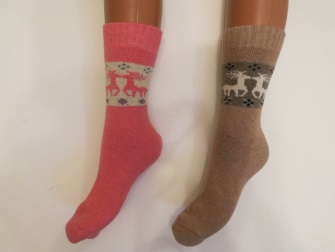 0015Носки женские теплые «Зувей», махровые (№4961, 4962, 4965, 2323, 2338)36-41ангора 70%, шерсть 20%, эластан 10%или ангора 60%, шерсть 30%, эластан 10%12 пар12 пар51,00 руб./пара (упаковка 612,00 руб.)40,80 руб./пара (упаковка 489,60 руб.)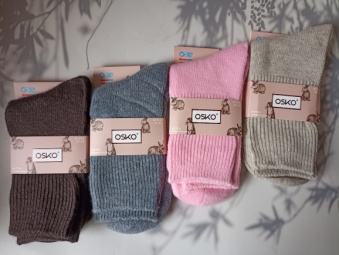 0016Носки женские теплые «Osko» (№1932)37-41ангора 75%, шерсть 20%, лайкра 5%12 пар12 пар76,00 руб./пара (упаковка 912,00 руб.)60,80 руб./пара (упаковка 729,60 руб.)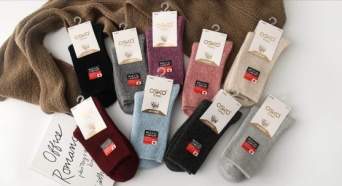 0026Носки женские теплые «Osko» (№1903)37-41кашемир 50%, шерсть 35%, полиамид 10%, спандекс 5%12 пар12 пар73,00 руб./пара (упаковка 876,00 руб.)58,40 руб./пара (упаковка 700,80 руб.)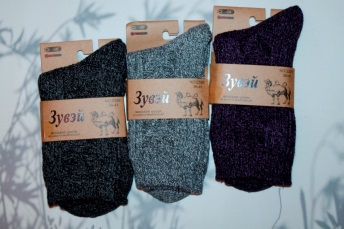 0029Носки женские теплые «Зувэй» (№2326)36-41верблюжья шерсть 85%, эластан 15%12 пар12 пар75,00 руб./пара (упаковка 900,00 руб.)60,00 руб./пара (упаковка 720,00 руб.)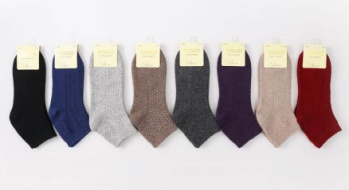 0031Носки женские теплые «Osko» (№1907)37-41ангора 50%, шерсть 35%, полиамид 10%, спандекс 5%12 пар12 пар66,00 руб./пара (упаковка 792,00 руб.)52,80 руб./пара (упаковка 633,60 руб.)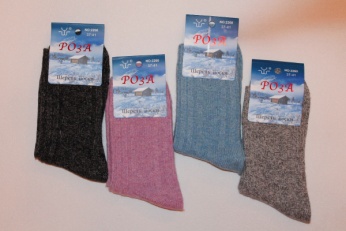 0032Носки женские теплые «Роза» (№2260)37-41шерсть 80%, полиамид 15%, эластан 5%12 пар12 пар51,00 руб./пара (упаковка 612,00 руб.)40,80 руб./пара (упаковка 489,60 руб.)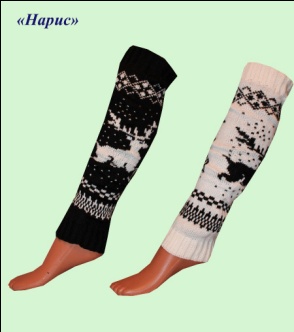 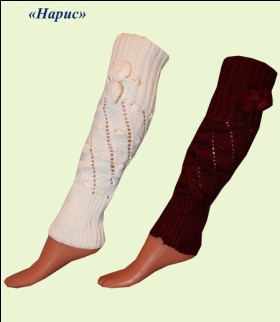 0033Гетры женские «Нарис» (№V303, 302)Гетры женские «Turkan» (№5019, 5012)верблюжья шерсть 60%, акрил 20%, полиамид 20%иликашемир 80%, хлопок 15%, лайкра 5%12 пар12 пар233,00 руб./пара (упаковка 2796,00 руб.)186,40 руб./пара (упаковка 2236,80 руб.)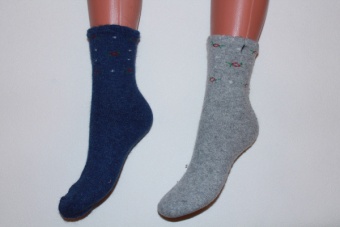 0036Носки женские теплые «Роза» (№2262, 2720)37-41ангора 80%, эластан 20%12 пар12 пар53,00 руб./пара (упаковка 636,00 руб.)42,40 руб./пара (упаковка 508,80 руб.)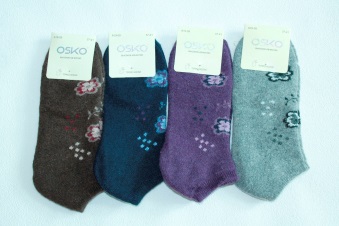 0040Носки женские теплые «Osko» (№А1909)37-41ангора 50%, шерсть 35%, полиамид 10%, спандекс 5%12 пар12 пар42,00 руб./пара (упаковка 504,00 руб.)33,60 руб./пара (упаковка 403,20 руб.)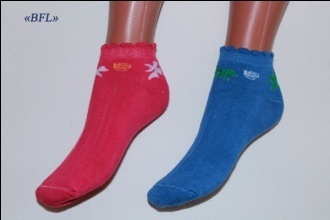 0041Носки женские короткие «BFL», махровые (№НЕ)37-41хлопок 85%, полиамид 15%12 пар12 пар50,00 руб./пара (упаковка 600,00 руб.)40,00 руб./пара (упаковка 480,00 руб.)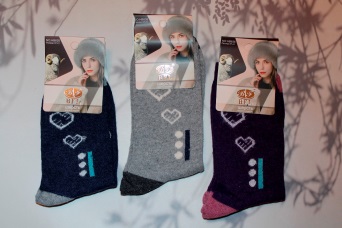 0043Носки женские теплые «BFL» (№НВ637, 633, 634, 638, 635, WZ)37-41шерсть 20%, ангора 75%, лайкра 5%12 пар12 пар73,00 руб./пара (упаковка 876,00 руб.)58,40 руб./пара (упаковка 700,80 руб.)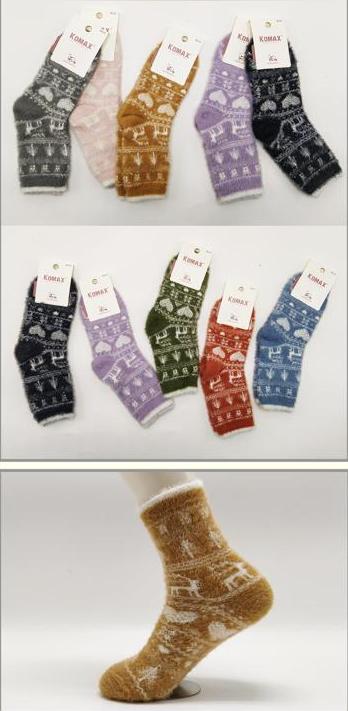 0047Носки женские теплые «Komax» (№В1511-1)36-41норка шерсть 88%, кроличья шерсть 10%, лайкра 2%12 пар12 пар91,00 руб./пара (упаковка 1092,00 руб.)72,80 руб./пара (упаковка 873,60 руб.)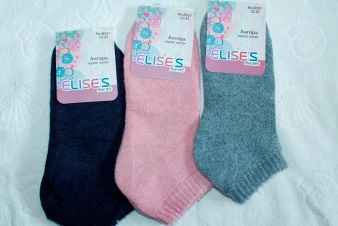 0081Носки женские теплые «Elise’s» (№В207)37-41ангора 80%, шерсть 15%, лайкра 5%12 пар12 пар48,00 руб./пара (упаковка 576,00 руб.)38,40 руб./пара (упаковка 460,80 руб.)198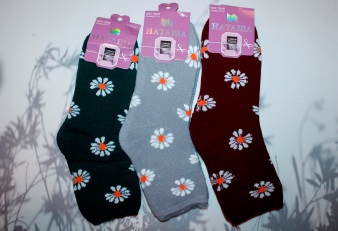 0086Носки женские теплые «Наташа», начес (№1928)37-41хлопок 90%, полиамид 8%, эластан 2%12 пар12 пар72,00 руб./пара (упаковка 864,00 руб.)57,60 руб./пара (упаковка 691,20 руб.)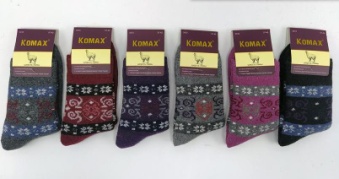 0092Носки женские теплые «Komax»(№3033)37-42шерсть ламы 65%, овечья шерсть 25%, полиамид 8%, лайкра 2%12 пар12 пар73,00 руб./пара (упаковка 876,00 руб.)58,40 руб./пара (упаковка 700,80 руб.)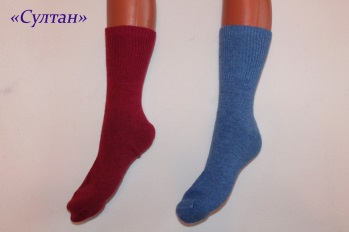 0135Носки женские теплые «Syltan» (№2865)37-41верблюжья шерсть 40%, бамбук 20%, полиамид 5%, эластан 5%12 пар12 пар51,00 руб./пара (упаковка 612,00 руб.)40,80 руб./пара (упаковка 489,60 руб.)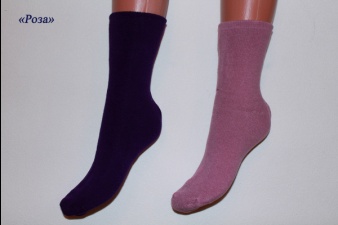 0137Носки женские теплые «Роза», пуховые (№2701, 2702, 2707, 2703)37-41бамбук 80%, полиамид 15%, лайкра 5%12 пар12 пар59,00 руб./пара (упаковка 708,00 руб.)47,20 руб./пара (упаковка 544,40 руб.)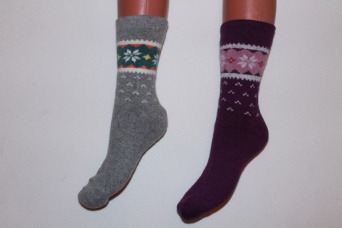 0146Носки женские теплые «Корона», махровые (№В2511, 2512, 2510)36-41ангора 75%, шерсть 20%, лайкра 5%12 пар12 пар60,00 руб./пара (упаковка 720,00 руб.)48,00 руб./пара (упаковка 576,00 руб.)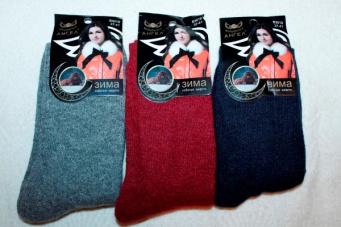 0147Носки женские теплые «Волшебный ангел» (№3019)37-41собачья шерсть 60%, шерсть 35%, лайкра 5%12 пар12 пар63,00 руб./пара (упаковка 756,00 руб.)50,40 руб./пара (упаковка 604,80 руб.)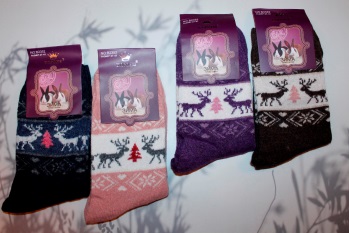 0151Носки женские теплые «Корона» (№В2352)37-41ангора 75%, шерсть 20%, лайкра 5%12 пар12 пар53,00 руб./пара (упаковка 636,00 руб.)42,40 руб./пара (упаковка 508,80 руб.)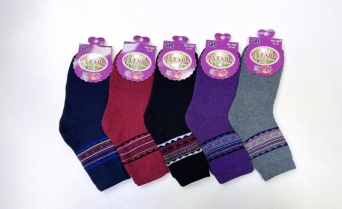 0154Носки женские теплые «Наташа», махровые 37-41полиамид 10%, бамбук 90%или хлопок 12 пар12 пар35,00 руб./пара (упаковка 420,00 руб.)28,00 руб./пара (упаковка 336,00 руб.)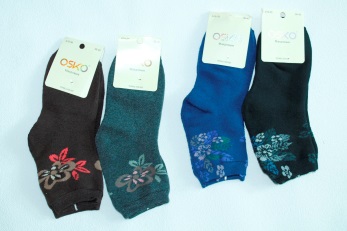 0155Носки женские теплые «Osko» махровые (№А1856, 1855)37-41хлопок 80%, полиамид 15%, спандекс 5%12 пар12 пар45,00 руб./пара (упаковка 540,00 руб.)36,00 руб./пара (упаковка 432,00 руб.)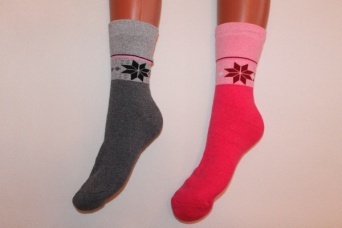 0165Носки женские теплые «Корона», махровые (№В2202, 2203, 2205)37-41хлопок 80%, бамбук 15%, лайкра 5%12 пар12 пар29,00 руб./пара (упаковка 348,00 руб.)23,20 руб./пара (упаковка 278,40 руб.)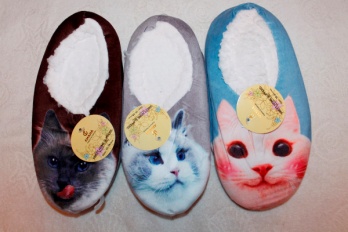 0200Носки женские короткие в ассортименте35-38, 38-41акрил 40%, полиэстер 60%12 пар, разного цвета и размера12 пар, разного цвета и размера165,00 руб./пара (упаковка 1980,00 руб.)132,00 руб./пара (упаковка 1584,00 руб.)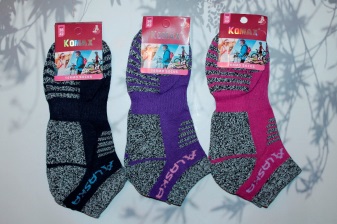 0202Носки женские теплые «Komax» (№5550)36-42шерсть 85%, ангора 10%, лайкра 5%12 пар12 пар53,00 руб./пара (упаковка 636,00 руб.)42,40 руб./пара (упаковка 508,80 руб.)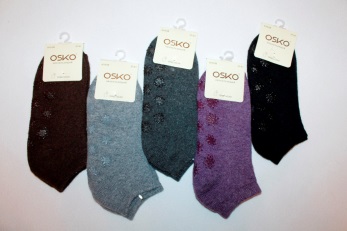 0207Носки женские теплые «Osko», махровые (№А19-08)37-41ангора 50%, шерсть 35%, полиамид 10%, спандекс 5%12 пар12 пар60,00 руб./пара (упаковка 720,00 руб.)48,00 руб./пара (упаковка 576,00 руб.)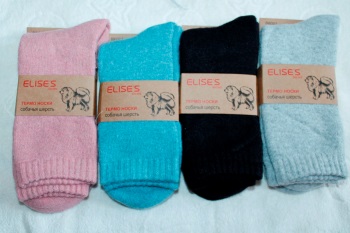 0208Носки женские теплые «Elise’s» (№В6001)37-41собачья шерсть 60%, шерсть 35%, лайкра 5%12 пар12 пар78,00 руб./пара (упаковка 936,00 руб.)62,40 руб./пара (упаковка 748,80 руб.)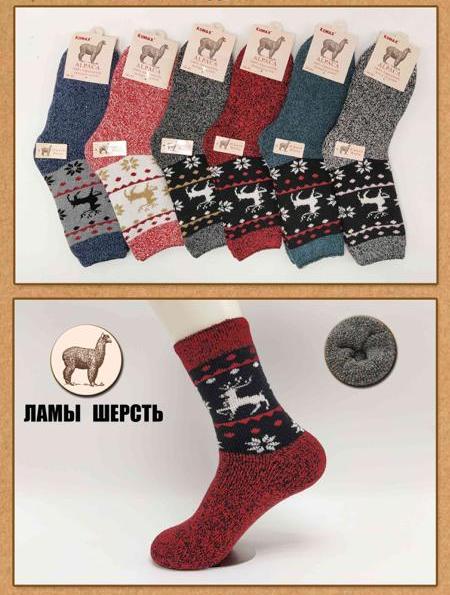 0210Носки женские теплые «Komax» (№Н2)38-42шерсть мериноса 88%, полиамид 10%, лайкра 2%12 пар12 пар107,00 руб./пара (упаковка 1284,00 руб.)85,60 руб./пара (упаковка 1027,20 руб.)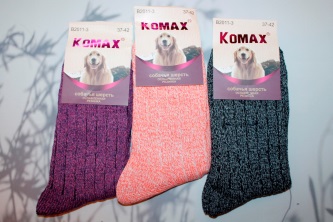 0231Носки женские теплые «Комах» (№2011-3)37-42собачья шерсть 65%, овечья шерсть 25%, полиамид 8%, лайкра 2%12 пар12 пар77,00 руб./пара (упаковка 924,00 руб.)61,60 руб./пара (упаковка 739,20 руб.)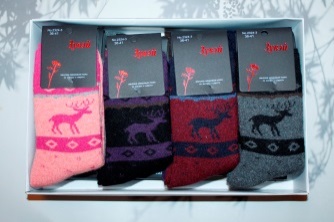 0235Носки женские теплые «Зувей+» (№4953, 2324)36-41ангора 60%, шерсть 30%, эластан 10%12 пар12 пар66,00 руб./пара (упаковка 792,00 руб.)52,80 руб./пара (упаковка 633,60 руб.)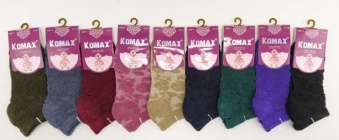 0241Носки женские теплые «Komax» (№Х6611)37-41хлопок 88%, полиамид 10%, эластан 2%12 пар12 пар54,00 руб./пара (упаковка 648,00 руб.)43,20 руб./пара (упаковка 518,40 руб.)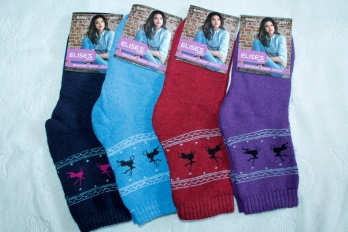 0242Носки женские теплые «Elise’s» (№В2002)37-41хлопок 80%, лайкра 15%, полиамид 5%12 пар12 пар35,00 руб./пара (упаковка 420,00 руб.)28,00 руб./пара (упаковка 336,00 руб.)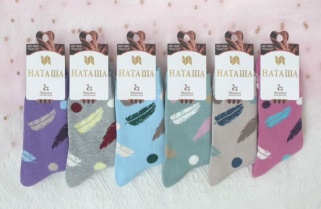 0245Носки женские теплые «Наташа» махровые(№1930)37-41хлопок 90%, полиамид 8%, эластан 2%12 пар12 пар46,00 руб./пара (упаковка 552,00 руб.)36,80 руб./пара (упаковка 441,60 руб.)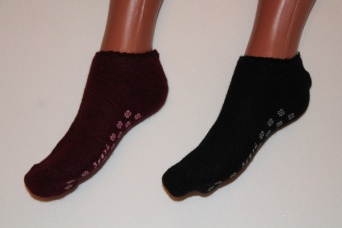 0250Носки женские теплые короткие «Зувей» с тормозами (№С4053)36-41ангора 70%, шерсть 20%, эластан 10%12 пар12 пар91,00 руб./пара (упаковка 1092,00 руб.)72,80 руб./пара (упаковка 873,60 руб.)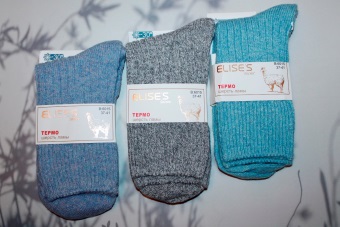 0257Носки женские теплые «Elise’s» (№6015)37-41шерсть ламы 60%, шерсть 25%, полиамид 10%, лайкра 5%12 пар12 пар62,00 руб./пара (упаковка 744,00 руб.)49,60 руб./пара (упаковка 595,20 руб.)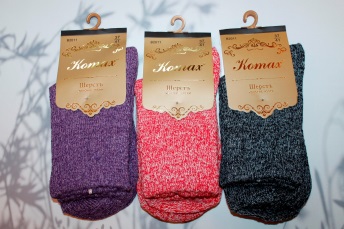 0270Носки женские теплые «Комах» (№2011)37-41шерсть 88%, полиамид 10%, эластан 2%12 пар12 пар68,00 руб./пара (упаковка 816,00 руб.)54,40 руб./пара (упаковка 652,80 руб.)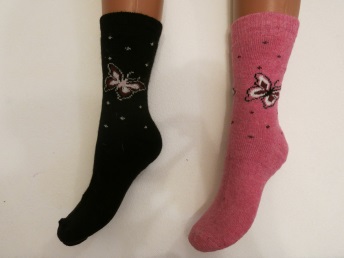 0276Носки женские теплые «Elise’s» , махровые (№В216, 219, 223)37-43ангора 80%, спандекс 15%, полиамид 5%12 пар12 пар57,00 руб./пара (упаковка 684,00 руб.)45,60 руб./пара (упаковка 547,20 руб.)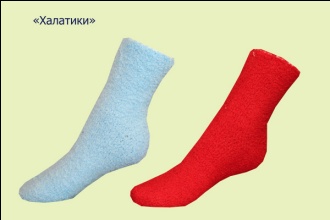 0285Носки женские теплые, халатики36-41бамбук 80%, полиамид 15%, лайкра 5%12 пар12 пар43,00 руб./пара (упаковка 516,00 руб.)34,40 руб./пара (упаковка 412,80 руб.)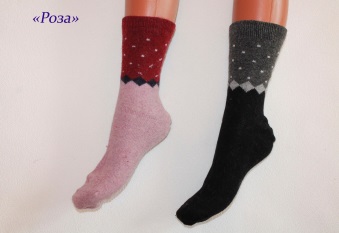 0294Носки женские теплые «Роза» (№2885)37-41шерсть 80%, спандекс 20%12 пар12 пар44,00 руб./пара (упаковка 528,00 руб.)35,20 руб./пара (упаковка 422,40 руб.)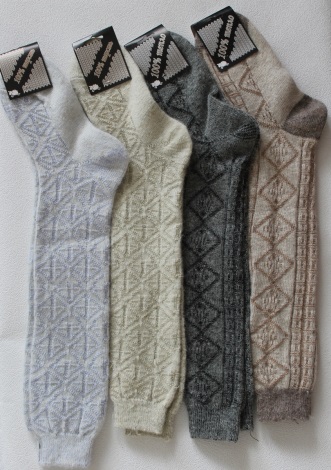 0297Гольфы женские вязаные (№4С51)23, 25шерсть 95%, акрил 5%1 пара1 пара180,00 руб.144,00 руб.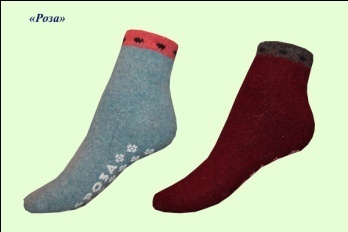 0298Носки женские теплые короткие «Роза», с тормозами (№2889)37-41шерсть 80%, спандекс 20%12 пар12 пар53,00 руб./пара (упаковка 636,00 руб.)42,40 руб./пара (упаковка 508,80 руб.)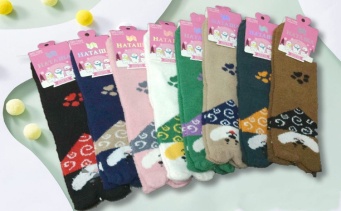 0310Носки женские теплые «Наташа» (№1255)37-41хлопок 90%, полиамид 8%, эластан 2%12 пар12 пар46,00 руб./пара (упаковка 552,00 руб.)36,80 руб./пара (упаковка 441,60 руб.)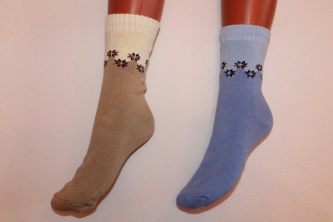 0337Носки женские теплые «Корона», махровые (№В2002 (2103, 2104), 2107)37-41хлопок 90%, лайкра 10%12 пар12 пар35,00 руб./пара (упаковка 420,00 руб.)28,00 руб./пара (упаковка 336,00 руб.)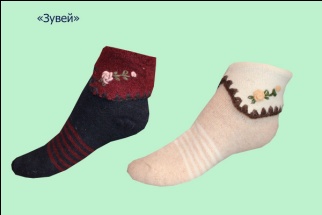 0350Носки женские теплые короткие «Зувей», махровые (№4101)36-41ангора 70%, шерсть 20%, эластан 10%6 пар6 пар120,00 руб./пара (упаковка 720,00 руб.)96,00 руб./пара (упаковка 576,00 руб.)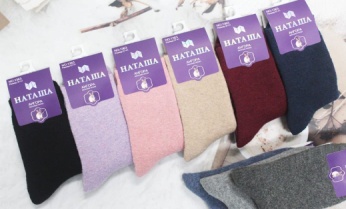 0354Носки женские  теплые «Наташа» ангора (№1363)37-41ангора 90%, полиамид 8%, эластан 2%12 пар12 пар73,00 руб./пара (упаковка 876,00 руб.)58,40 руб./пара (упаковка 700,80 руб.)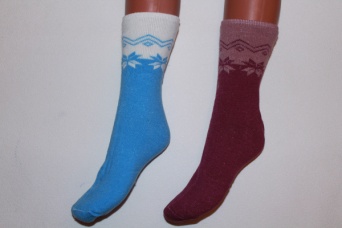 0359Носки женские теплые «Корона», махровые с начесом (№D2023, 2052, 2029, 2055, 2053)37-42бамбук 90%, спандекс 5%, лайкра 5%12 пар12 пар60,00 руб./пара (упаковка 720,00 руб.)48,00 руб./пара (упаковка 576,00 руб.)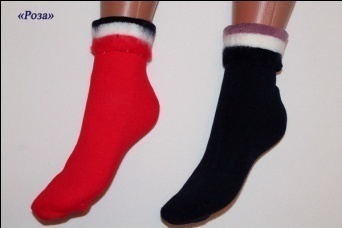 0364Носки женские теплые «Роза», начес (№2708)37-41бамбук 80%, полиамид 15%, лайкра 5%20 пар20 пар71,00 руб./пара (упаковка 1420,00 руб.)56,80 руб./пара (упаковка 1136,00 руб.)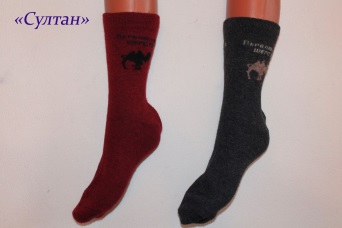 0381Носки женские теплые «Syltan» (№2822)37-41верблюжья шерсть 40%, бамбук 20%, полиамид 5%, эластан 5%12 пар12 пар59,00 руб./пара (упаковка 708,00 руб.)47,20 руб./пара (упаковка 566,40 руб.)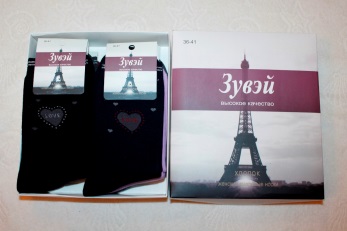 0408Носки женские теплые «Зувэй», шерсть (№2517)36-41хлопок 80%, полиамид 5%, лайкра 15%6 пар6 пар83,00 руб./пара (упаковка 498,00 руб.)66,40 руб./пара (упаковка 398,40 руб.)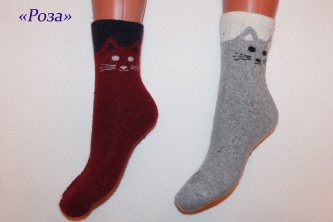 0465Носки женские теплые «Роза» (№2821)37-41верблюжья шерсть 85%, эластан 15%12 пар12 пар51,00 руб./пара (упаковка 612,00 руб.)40,80 руб./пара (упаковка 489,60 руб.)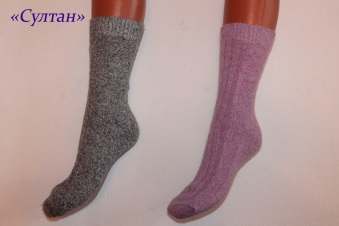 0466Носки женские теплые «Syltan» (№2265, 2263)37-41верблюжья шерсть 40%, бамбук 20%, полиамид 5%, эластан 5%12 пар12 пар51,00 руб./пара (упаковка 612,00 руб.)40,80 руб./пара (упаковка 489,60 руб.)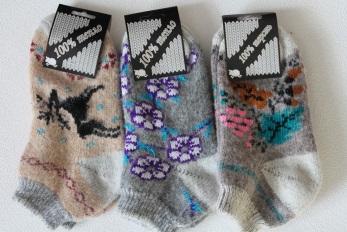 0487Следки женские вязаные 23-25шерсть 100%1 пара1 пара120,00 руб.96,00 руб.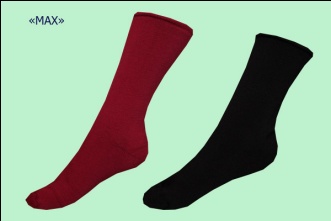 0509Носки женские теплые «Супер теплый МАХ», махровые36-40шерсть 88%, эластан 2%, ПА 7%, п/п 3%10 пар10 пар78,00 руб./пара (упаковка 780,00 руб.)62,40 руб./пара (упаковка 624,00 руб.)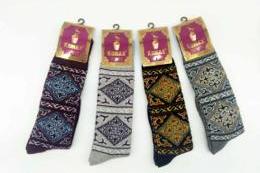 0528Гольфы женские «Komax» (№W166)37-41хлопок 95%, эластан 5%6 пар6 пар140,00 руб./пара (упаковка 840,00 руб.)112,00 руб./пара (упаковка 672,00 руб.)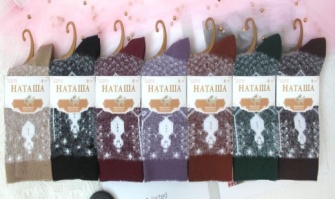 0565Носки женские теплые «Наташа», шерсть (№6065)37-41шерсть 90%, полиамид 8%, эластан 2%10 пар10 пар85,00 руб./пара (упаковка 850,00 руб.)68,00  руб./пара (упаковка 680,00 руб.)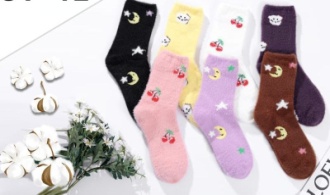 0587Носки женские теплые «Наташа» (№1818)37-41куница 95%, полиамид 3%, эластан 2%10 пар10 пар80,00 руб./пара (упаковка 800,00 руб.)64,00 руб./пара (упаковка 640,00 руб.)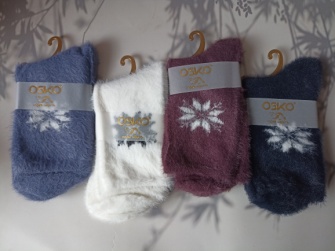 0591Носки женские теплые «Osko» (№1922)37-41кашемир 80%, полиамид 15%, лайкра 5%12 пар12 пар90,00 руб./пара (упаковка 1080,00 руб.)72,00 руб./пара (упаковка 864,00 руб.)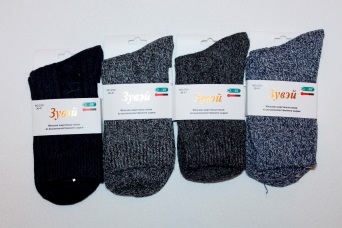 0637Носки женские теплые «Зувэй» (№2301, 2302)36-41шерсть 85%, эластан 15%12 пар12 пар51,00 руб./пара (упаковка 612,00 руб.)40,80 руб./пара (упаковка 489,60 руб.)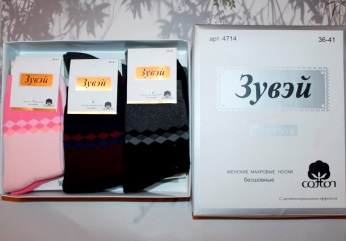 0670Носки женские теплые «Зувэй» махровые (№4714, 2501, 2504)36-41хлопок 85%, полиамид 10%, лайкра 15%12 пар12 пар66,00 руб./пара (упаковка 792,00 руб.)52,80 руб./пара (упаковка 633,60 руб.)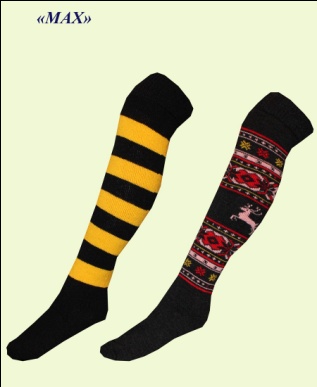 0677Гольфы женские махровые36-40шерсть 80%, полиамид 18%, эластан 2%6 пар6 пар155,00 руб./пара (упаковка 930,00 руб.)124,00 руб./пара (упаковка 744,00 руб.)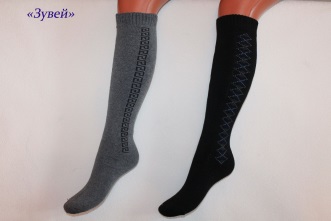 0681Гольфы женские теплые «Зувей», махровые (№4883, 4982, 4985)36-41хлопок 80%, полиамид 5%, лайкра 15%6 пар6 пар57,00 руб./пара (упаковка 342,00 руб.)45,60 руб./пара (упаковка 273,60 руб.)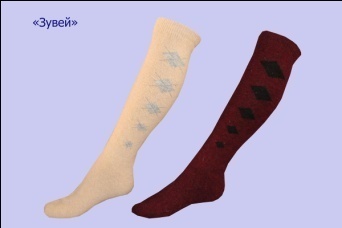 0682Гольфы женские теплые «Зувей», (№4085, 4057)37-41шерсть 20%, ангора 70%, эластан 10%6 пар6 пар105,00 руб./пара (упаковка 630,00 руб.)84,00 руб./пара (упаковка 504,00 руб.)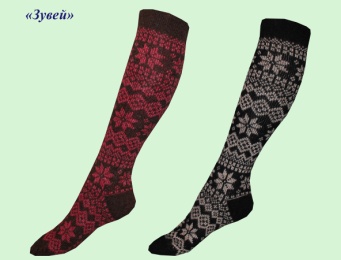 0705Гольфы женские «Зувей» (№2330)37-41 шерсть 85%, полиэстер 10%, эластан 5%6 пар6 пар175,00 руб./пара (упаковка 1050,00 руб.)140,00 руб./пара (упаковка 840,00 руб.)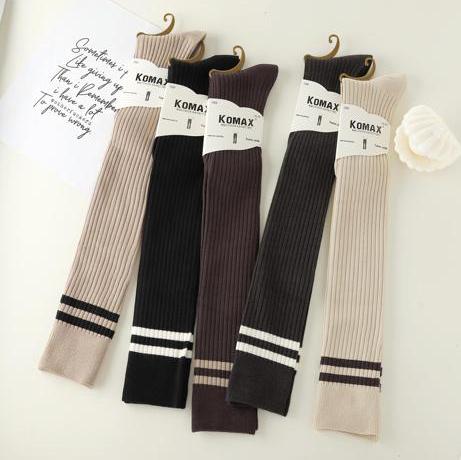 0798Гольфы женские «Komax» (№199)35-42овечья шерсть 60%, кашемир 30%, полиамид 8%, лайкра 2%10 пар10 пар150,00 руб./пара (упаковка 1500,00 руб.)120,00 руб./пара (упаковка 1200,00 руб.)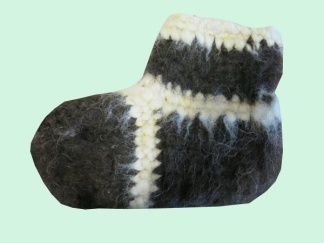 0831Чуни женские вязаныешерсть 100%1 пара1 пара460,00 руб.368,00  руб.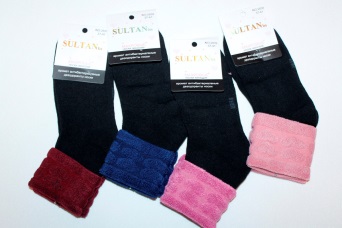 0849Носки женские теплые «Султан», махра (№2839)37-41хлопок 80%, эластан 15%, полиамид 5%12 пар12 пар53,00 руб./пара (упаковка 636,00 руб.)42,40 руб./пара (упаковка 508,80 руб.)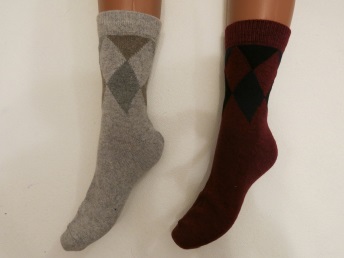 0954Носки женские теплые «Зувей» (№4957, 4880)36-41ангора 50%, шерсть 30%, полиамид 15%, лайкра 5%12 пар12 пар45,00 руб./пара (упаковка 540,00 руб.)36,00 руб./пара (упаковка 432,00 руб.)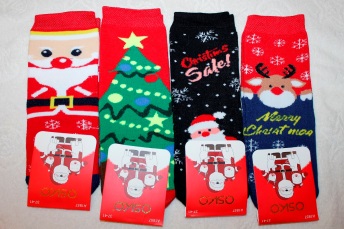 0957Носки женские теплые «Osko», махровые (№1857)37-41хлопок 80%, спандекс 15%, полиамид 5%12 пар12 пар50,00 руб./пара (упаковка 600,00 руб.)40,00 руб./пара (упаковка 480,00 руб.)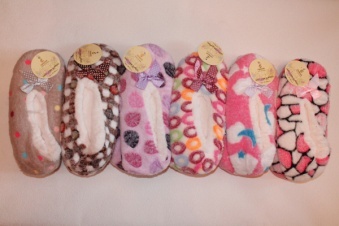 0966Носки женские «Лиана» (№W074, W075, W076, W078)35-38, 38-41акрил 40%, полиэстер 60%12 пар, разного цвета и размера12 пар, разного цвета и размера130,00 руб./пара (упаковка 1560,00 руб.)104,00 руб./пара (упаковка 1248,00 руб.)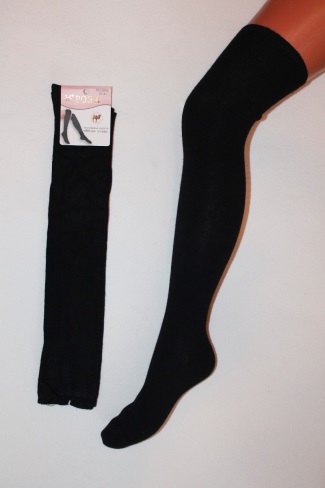 0970Гольфы женские «Роза» (№2806)37-41верблюжья шерсть 85%, эластан 15%6 пар6 пар68,00 руб./пара (упаковка 408,00 руб.)54,40 руб./пара (упаковка 326,40 руб.)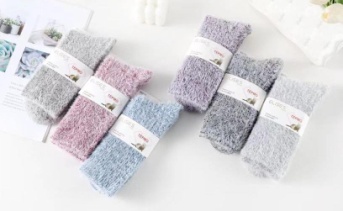 0982Носки женские теплые «Elise’s»(№6018)37-41норка 50%, кашемир 35%, полиамид 10%, спандекс 5%12 пар12 пар92,00 руб./пара (упаковка 1104,00 руб.)73,60 руб./пара (упаковка 883,20 руб.)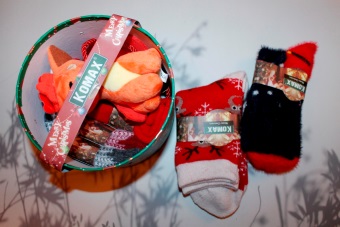 1000Носки женские теплые «Комах» подарочная упаковка (№R1, R2)37-42овечья шерсть 88%, кроличья шерсть 10%, лайкра 2%5 пар + подарок5 пар + подарок638,00 руб. за упаковку510,40 руб. за упаковку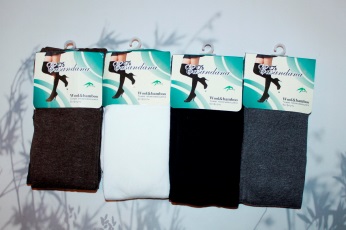 1257Гольфины женские «Casandana» (№А461)23-25шерсть 30%, бамбук 45%, полиамид 15%, эластан 10%1 пара1 пара246,00 руб.196,80 руб.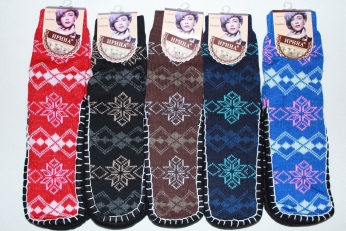 1262Носки женские с подошвой теплые «Ирина» (№1012, 1013, 1018)36-41верблюжья шерсть 50%, бамбук 25%, хлопок 20%, эластан 5%12 пар12 пар230,00 руб./пара (упаковка 2760,00 руб.)184,00 руб./пара (упаковка 2208,00 руб.)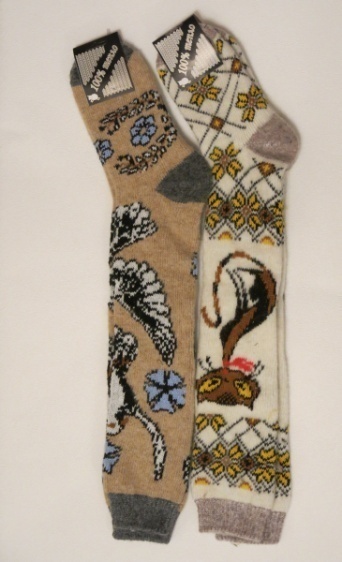 1263Гольфы женские вязаные23-25шерсть 1 пара1 пара275,00 руб.220,00 руб.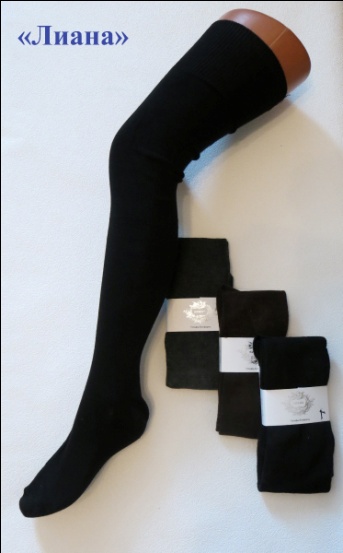 1272Гольфы-ботфорты женские теплые «Лиана» (В113 (В120))ангора 85%, лайкра 15%1 пара1 пара135,00 руб.108,00 руб.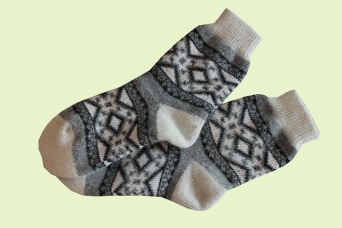 1362Носки женские вязаные23-25шерсть 100%1 пара1 пара150,00 руб.120,00 руб.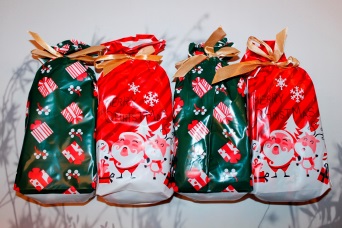 1363Носки женские теплые «Комах» в подарочной упаковке (№92)37-42норка шерсть 88%, кроличья шерсть 10%, лайкра 2%3 пары + подарок3 пары + подарок285,00 руб. за упаковку228,00 руб. за упаковку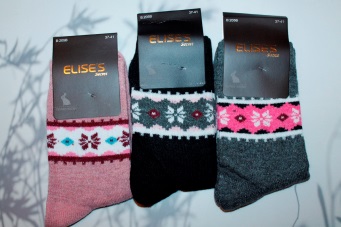 1373Носки женские теплые «Elise’s» (№205)37-41ангора 50%, шерсть 35%, полиамид 10%, спандекс 5%12 пар12 пар42,00 руб./пара (упаковка 504,00 руб.)33,60 руб./пара (упаковка 403,20 руб.)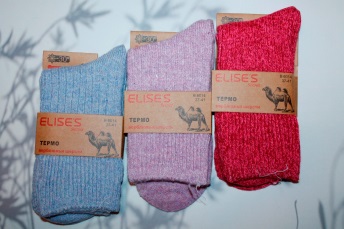 1374Носки женские теплые «Elise’s» (№6014)37-41верблюжья шерсть 60%, шерсть 25%, полиамид 10%, лайкра 5%12 пар12 пар62,00 руб./пара (упаковка 744,00 руб.)49,60 руб./пара (упаковка 595,20 руб.)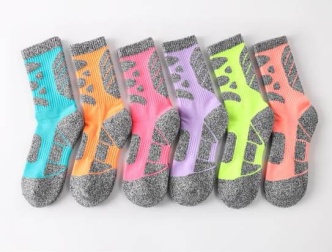 1389Носки женские «Osko»(№S03)36-41хлопок6 пар6 пар145,00 руб./пара (упаковка 870,00 руб.)116,00 руб./пара (упаковка 696,00 руб.)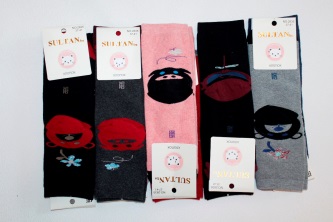 1457Носки женские теплые «Султан», махровые (№2835)37-41хлопок 80%, эластин 15%, поролон 5%10 пар10 пар45,00 руб./пара (упаковка 450,00 руб.)36,00 руб./пара (упаковка 360,00 руб.)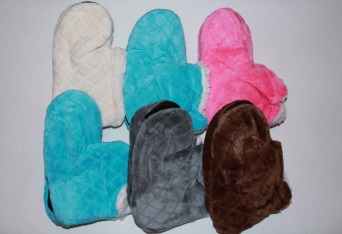 1462Носки женские в ассортименте 35-38, 38-41акрил 40%, полиэстер 60%12 пар, разного цвета и размера12 пар, разного цвета и размера263,00 руб./пара (упаковка 3156,00 руб.)210,40 руб./пара (упаковка 2524,80 руб.)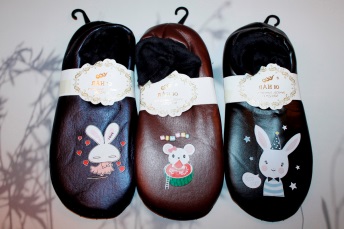 1463Носки с подошвой женские «Ланю» (№Т2-61) 38-42спандекс 20%, полиэстер 80%12 пар, разного цвета12 пар, разного цвета129,00 руб./пара (упаковка 1548,00 руб.)103,20 руб./пара (упаковка 1238,40 руб.)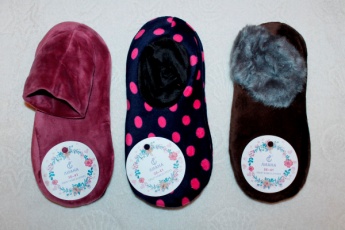 1464Носки женские «Лиана» (№W140, 143) с носочком35-38, 38-41акрил 40%, полиэстер 60%12 пар, разного цвета и размера12 пар, разного цвета и размера143,00 руб./пара (упаковка 1716,00 руб.)114,40 руб./пара (упаковка 1372,80 руб.)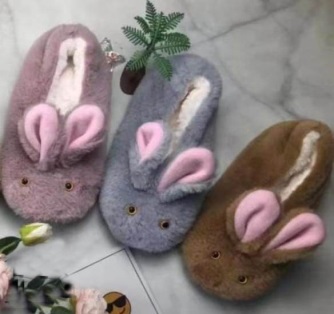 1465Носки женские «Лиана» (№W115)35-38, 38-41акрил 40%, полиэстер 60%12 пар, разного цвета и размера12 пар, разного цвета и размера225,00 руб./пара (упаковка 2700,00 руб.)180,00 руб./пара (упаковка 2160,00 руб.)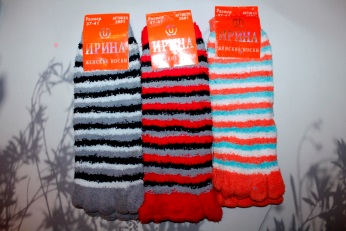 1487Носки женские теплые «Ирина» (№2881)37-41шерсть 65%, ангора 25%, лайкра 10%6 пар6 пар45,00 руб./пара (упаковка 270,00 руб.)36,00 руб./пара (упаковка 216,00 руб.)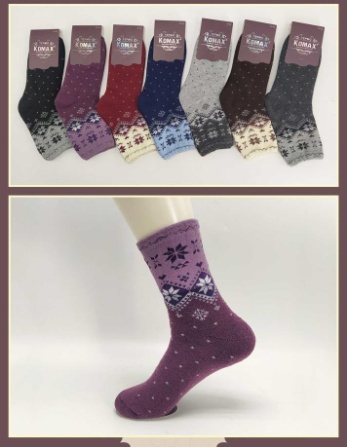 1601Носки женские теплые «Komax» (№63)37-42хлопок 88%, полиамид 10%, лайкра 2%12 пар12 пар46,00 руб./пара (упаковка 552,00 руб.)36,80 руб./пара (упаковка 441,60 руб.)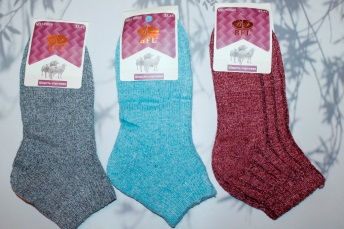 1604Носки женские теплые «BFL» (№НВ626)37-41шерсть 20%, ангора 75%, лайкра 5%12 пар12 пар53,00 руб./пара (упаковка 636,00 руб.)42,40 руб./пара (упаковка 508,80 руб.)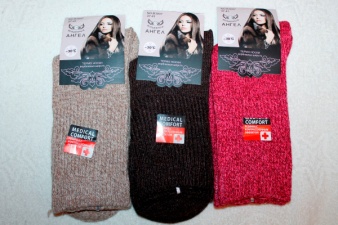 1608Носки женские теплые «Волшебный ангел» (№3007)37-41верблюжья шерсть 80%, спандекс 15%, полиамид 5%12 пар12 пар66,00 руб./пара (упаковка 792,00 руб.)52,80 руб./пара (упаковка 633,60 руб.)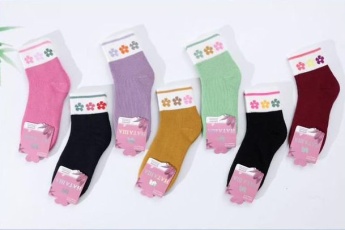 1610Носки женские «Наташа» махровые (№7312)37-41хлопок 90%, полиамид 8%, эластан 2%12 пар12 пар43,00 руб./пара (упаковка 516,00 руб.)34,40 руб./пара (упаковка 412,80 руб.)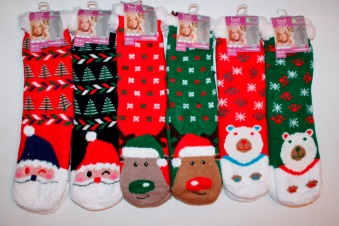 1615Носки женские «Ангел» (№D10, 9)36-41акрил 80%, полиэстер 20%12 пар12 пар165,00 руб./пара (упаковка 1980,00 руб.)132,00 руб./пара (упаковка 1584,00 руб.)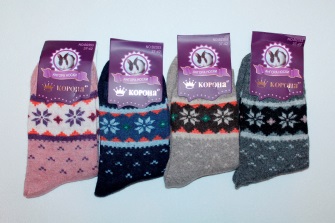 1630Носки женские теплые «Корона» (№В2353, 2352, 2357)37-42ангора 80%, бамбук 10%, лайкра 10%12 пар12 пар35,00 руб./пара (упаковка 420,00 руб.)28,00 руб./пара (упаковка 336,00 руб.)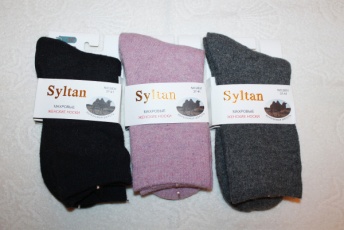 1631Носки женские теплые «Султан» (№2833, 2831)37-41кашемир 85%, поролон 10%, лайкра 5% или верблюжья шерсть 85%, эластан 15%12 пар12 пар63,00 руб./пара (упаковка 756,00 руб.)50,40 руб./пара (упаковка 604,80 руб.)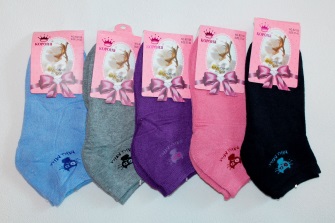 1636Носки женские теплые «Корона», махровые (№2113, 2108)37-42хлопок 90%, спандекс 5%, лайкра 5%12 пар12 пар27,00 руб./пара (упаковка 324,00 руб.)21,60 руб./пара (упаковка 259,20 руб.)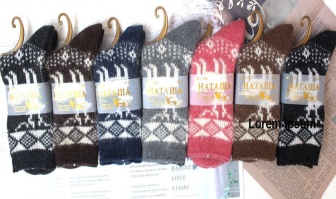 1654Носки женские теплые «Наташа » (№1170)37-41куница 95%, полиамид 3%, эластан 2%10 пар10 пар106,00 руб./пара (упаковка 1060,00 руб.)84,80 руб./пара (упаковка 848,00 руб.)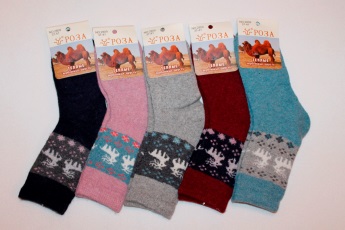 1677Носки женские теплые «Роза» махровые (№2809)37-41верблюжья шерсть 85%, эластан 15%12 пар12 пар51,00 руб./пара (упаковка 612,00 руб.)40,80  руб./пара (упаковка 489,60 руб.)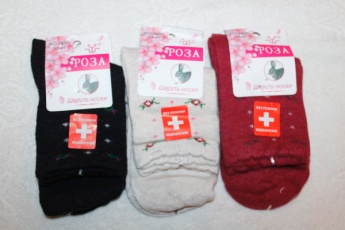 1678Носки женские теплые «Роза» (№2861, 2830)37-41верблюжья шерсть 85%, эластан 15% или шерсть 80%, спандекс 20%12 пар12 пар41,00 руб./пара (упаковка 492,00 руб.)32,80  руб./пара (упаковка 393,60 руб.)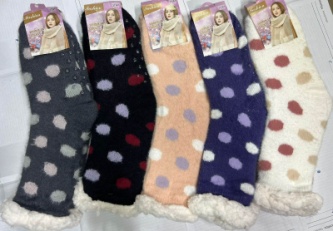 1689Носки с тормозами женские «Fashion, Ирина» (№1020, 1031)37-41полиэстер 60%, акрил 40%12 пар12 пар200,00 руб./пара (упаковка 2400,00 руб.)160,00 руб./пара (упаковка 1920,00 руб.)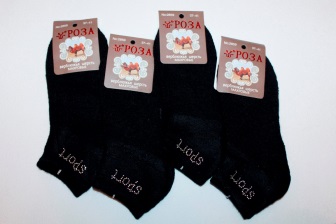 1691Носки женские теплые «Роза», махровые (№2859)37-41верблюжья шерсть 85%, эластан 15%12 пар12 пар44,00 руб./пара (упаковка 528,00 руб.)35,20 руб./пара (упаковка 422,40 руб.)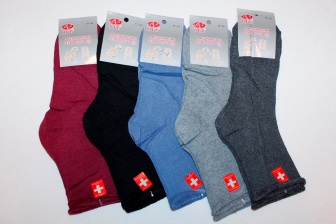 1699Носки женские теплые «БФЛ», махровые (№НВ16)37-41хлопок 85%, полиамид 15%12 пар12 пар58,00 руб./пара (упаковка 696,00 руб.)46,40 руб./пара (упаковка 556,80 руб.)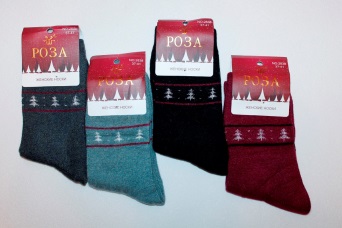 1701Носки женские теплые «Султан» (№2838)37-41шерсть 85%, полиамид 15%12 пар12 пар44,00 руб./пара (упаковка 528,00 руб.)35,20 руб./пара (упаковка 422,40 руб.)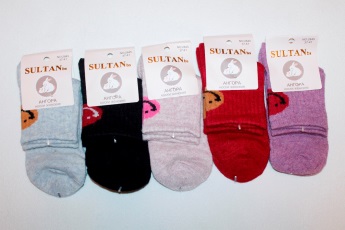 1704Носки женские теплые «Султан» (№2845)37-41ангора 80%, эластан 20%12 пар12 пар41,00 руб./пара (упаковка 492,00 руб.)32,80 руб./пара (упаковка 393,60 руб.)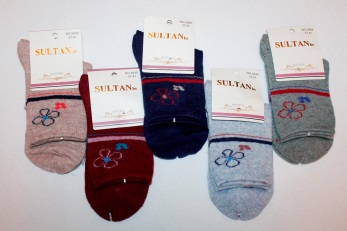 1706Носки женские теплые «Султан» (№2849)37-41ангора 80%, эластан 20%12 пар12 пар38,00 руб./пара (упаковка 456,00 руб.)30,40 руб./пара (упаковка 364,80 руб.)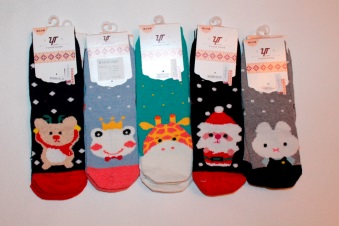 1708Носки женские теплые36-41шерсть 20%, ангора 75%, лайкра 5%10 пар10 пар42,00 руб./пара (упаковка 420,00 руб.)33,60 руб./пара (упаковка 336,00 руб.)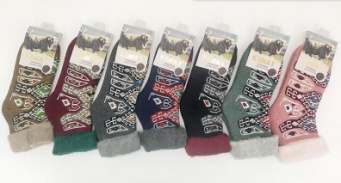 1729Носки женские теплые «Komax» (№S31-14)37-42овечья шерсть 60%, ангора 30%, полиамид 8%, лайкра 2%12 пар12 пар88,00 руб./пара (упаковка 1056,00 руб.)70,40 руб./пара (упаковка 844,80 руб.)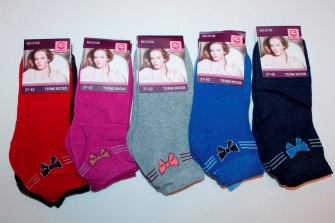 1833Носки женские теплые «Клевер», махровые (№2102)37-42хлопок 80%, полиамид 15%, спандекс 5%12 пар12 пар29,00 руб./пара (упаковка 348,00 руб.)23,20 руб./пара (упаковка 278,40 руб.)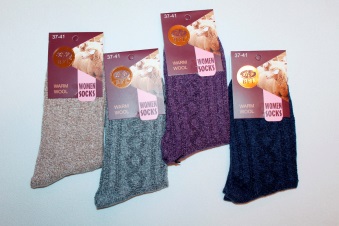 1939Носки женские теплые «БФЛ» (№НВ621, 624, 622)37-41ангора 50%, шерсть 30%, полиуретан 20%12 пар12 пар63,00 руб./пара (упаковка 756,00 руб.)50,40 руб./пара (упаковка 604,80 руб.)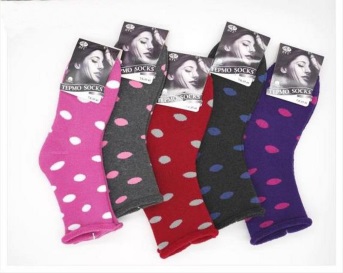 1940Носки женские теплые «БФЛ» (№НВ59, 71)37-41хлопок 85%, полиамид 15%12 пар12 пар56,00 руб./пара (упаковка 672,00 руб.)44,80 руб./пара (упаковка 537,60 руб.)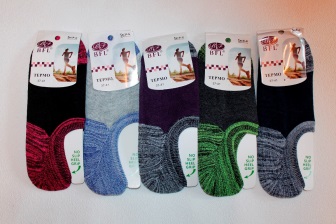 1941Следки женские теплые «БФЛ» (№НЕ162)37-41хлопок 85%, полиамид 15%12 пар12 пар30,00 руб./пара (упаковка 360,00 руб.)24,00 руб./пара (упаковка 288,00 руб.)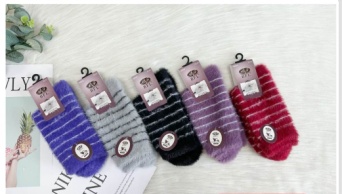 1947Носки женские теплые «BFL» (№НВ649)37-41шерсть норки 88%, кроличья шерсть 10%, лайкра 2%10 пар10 пар84,00 руб./пара (упаковка 840,00 руб.)67,20 руб./пара (упаковка 672,00 руб.)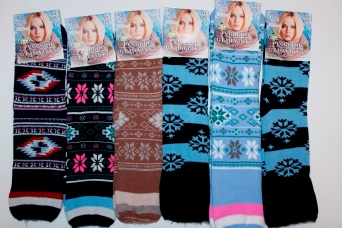 1951Носки женские теплые «Русский стандарт»23-25шерсть мериноса 80%, эластан 12%, пан 8%9 пар9 пар88,00 руб./пара (упаковка 792,00 руб.)70,40 руб./пара (упаковка 633,60 руб.)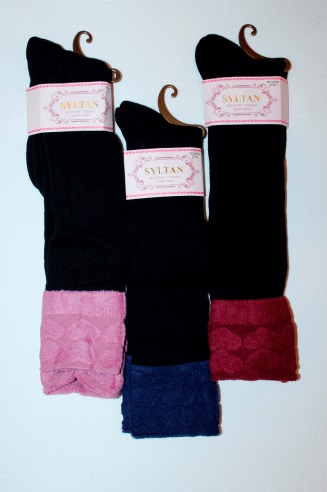 1954Гольфы женские «Султан» махровые (№2818)37-41хлопок 80%, эластан 15%, спандекс 5%6 пар6 пар75,00 руб./пара (упаковка 450,00 руб.)60,00 руб./пара (упаковка 360,00 руб.)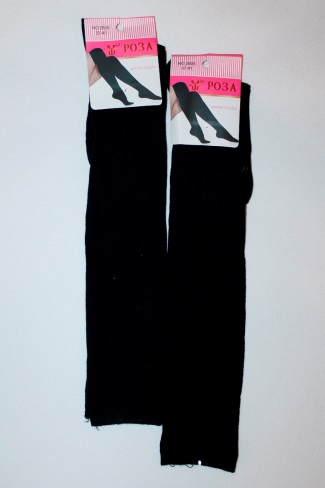 1955Гольфы женские «Роза» (№2805, 2808)37-41хлопок 55%, бамбук 27%, эластан 15,5%, спандекс 2,5%6 пар6 пар120,00 руб./пара (упаковка 720,00 руб.)96,00 руб./пара (упаковка 576,00 руб.)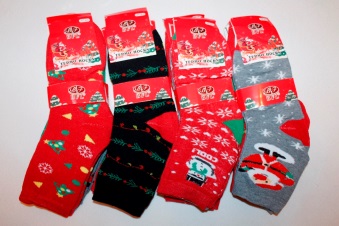 1964Носки женские теплые «БФЛ», махровые (№НВ53)37-41хлопок 85%, полиамид 15%12 пар12 пар36,00 руб./пара (упаковка 432,00 руб.)28,80 руб./пара (упаковка 345,60 руб.)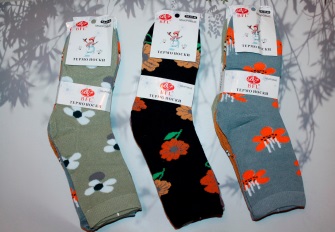 1965Носки женские теплые «БФЛ», мех (№НВ64, 65, 67)37-41хлопок 85%, полиамид 15%12 пар12 пар56,00 руб./пара (упаковка 672,00 руб.)44,80 руб./пара (упаковка 537,60 руб.)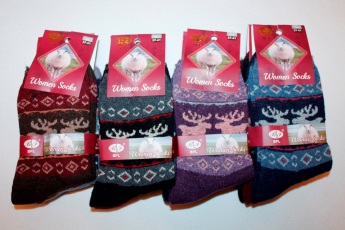 1967Носки женские теплые «БФЛ» (№НВ611, 612)37-41ангора 50%, шерсть 30%, полиуретан 20%12 пар12 пар57,00 руб./пара (упаковка 684,00 руб.)45,60 руб./пара (упаковка 547,20 руб.)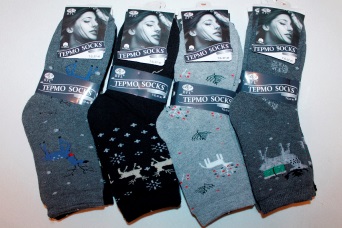 1968Носки женские теплые «БФЛ», махровые (№НВ54, 55, 57, ВВ)37-41хлопок 85%, полиамид 15%12 пар12 пар45,00 руб./пара (упаковка 540,00 руб.)36,00 руб./пара (упаковка 432,00 руб.)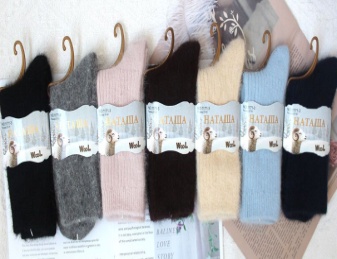 1977Носки женские теплые «Наташа», (№1171)37-41кашемир 90%, полиамид 8%, эластан 2%10 пар10 пар106,00 руб./пара (упаковка 1060,00 руб.)84,80 руб./пара (упаковка 848,00 руб.)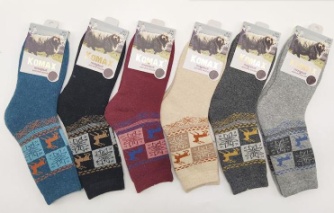 1978Носки женские теплые «Komax» (№S31-17)37-42овечья шерсть 60%, ангора 30%, полиамид 8%, лайкра 2%12 пар12 пар88,00 руб./пара (упаковка 1056,00 руб.)70,40 руб./пара (упаковка 844,80 руб.)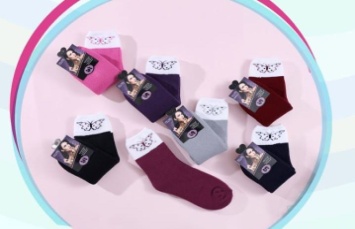 1979Носки женские теплые «Наташа»  начес (№1905)37-41хлопок 90%, полиамид  10% 12 пар12 пар72,00 руб./пара (упаковка 864,00 руб.)57,60 руб./пара (упаковка 691,20 руб.)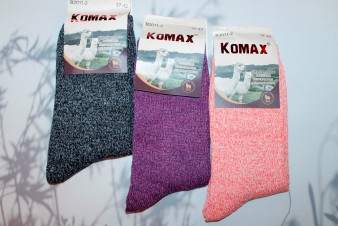 1980Носки женские теплые «Комах» (№2011)37-42шерсть ламы 65%, овечья шерсть 25%, полиамид 8%, лайкра 2%12 пар12 пар77,00 руб./пара (упаковка 924,00 руб.)61,60 руб./пара (упаковка 739,20 руб.)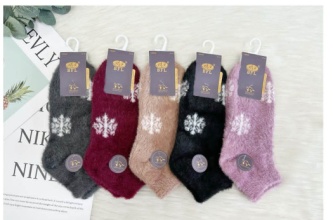 1981Носки женские теплые «BFL» (№НВ659, 662)36-41шерсть норки 88%, кроличья шерсть 10%, лайкра 2%10 пар10 пар76,00 руб./пара (упаковка 760,00 руб.)60,80 руб./пара (упаковка 608,00 руб.)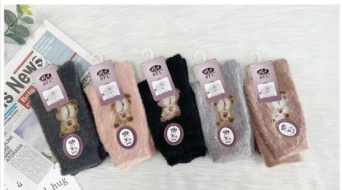 1982Носки женские теплые «BFL» (№НВ651)37-41шерсть норки 88%, кроличья шерсть 10%, лайкра 2%10 пар10 пар84,00 руб./пара (упаковка 840,00 руб.)67,20 руб./пара (упаковка 672,00 руб.)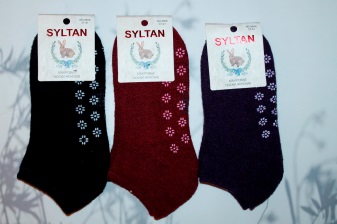 1983Носки женские теплые «Султан» (№2856)37-41ангора 80%, эластан 20%10 пар10 пар68,00 руб./пара (упаковка 680,00 руб.)54,40 руб./пара (упаковка 544,00 руб.)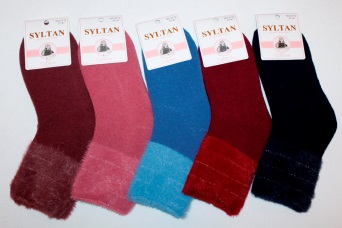 1987Носки женские теплые «Султан» мех (№2712)37-41хлопок 50%, соболь 35%, полиамид 15%12 пар12 пар63,00 руб./пара (упаковка 756,00 руб.)50,40 руб./пара (упаковка 604,80 руб.)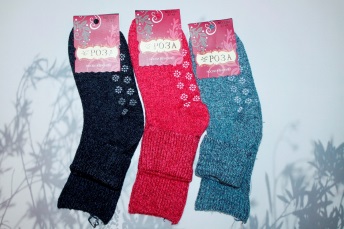 1988Носки женские теплые «Роза» (№2261)37-41шерсть 85%, полиамид 15%12 пар12 пар70,00 руб./пара (упаковка 840,00 руб.)56,00 руб./пара (упаковка 672,00 руб.)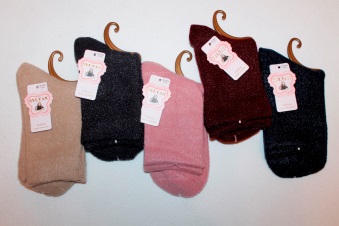 1989Носки женские теплые «Султан» (№ 2832)37-41соболь 85%, полиамид 15%12 пар12 пар50,00 руб./пара (упаковка 600,00 руб.)40,00 руб./пара (упаковка 480,00 руб.)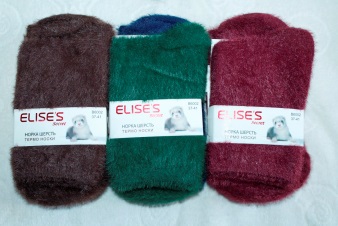 1997Носки женские теплые «Elise’s» (№В6002)37-41норка кашемир 80%, полиамид 15%, лайкра 5%10 пар10 пар72,00 руб./пара (упаковка 720,00 руб.)57,60 руб./пара (упаковка 576,00 руб.)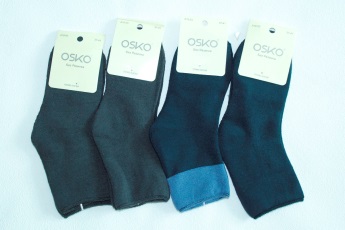 2118Носки женские теплые «Osko» махровые (№А1853, 1852)37-41хлопок 80%, полиамид 15%, спандекс 5%12 пар12 пар54,00 руб./пара (упаковка 648,00 руб.)43,20 руб./пара (упаковка 518,40 руб.)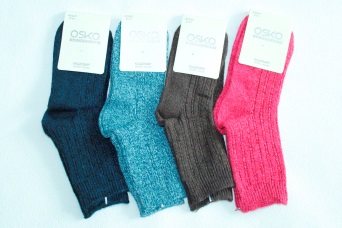 2119Носки женские теплые «Osko» (№1901)37-41кашемир 50%, шерсть 35%, полиамид 10%, эластан 5%12 пар12 пар75,00 руб./пара (упаковка 900,00 руб.)60,00 руб./пара (упаковка 720,00 руб.)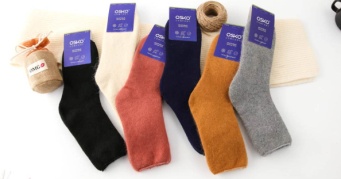 2120Носки женские теплые «Osko» махровые (№1912)37-41кашемир 80%, п/шерсть 15%, лайкра 5%12 пар12 пар88,00 руб./пара (упаковка 1056,00 руб.)70,40 руб./пара (упаковка 844,80 руб.)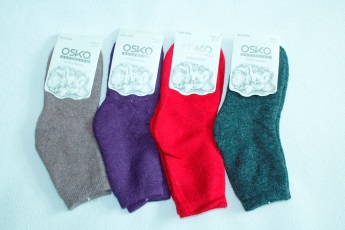 2121Носки женские теплые «Osko» (№А1917, 1913)37-41ангора 75%, шерсть 20%, лайкра 5%12 пар12 пар65,00 руб./пара (упаковка 780,00 руб.)52,00 руб./пара (упаковка 624,00 руб.)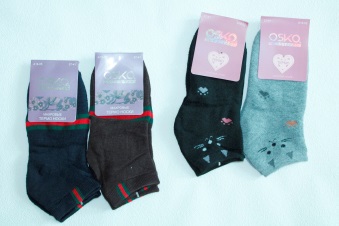 2122Носки женские теплые «Osko» махровые (№А1802, 1805, 1817, 1816)37-41хлопок 80%, спандекс 15%, полиамид 5%12 пар12 пар29,00 руб./пара (упаковка 348,00 руб.)23,20 руб./пара (упаковка 278,40 руб.)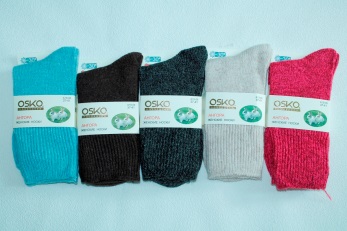 2123Носки женские теплые «Osko» (№А1906, 1905)37-41ангора 75%, шерсть 20%, лайкра 5%12 пар12 пар53,00 руб./пара (упаковка 636,00 руб.)42,40 руб./пара (упаковка 508,80 руб.)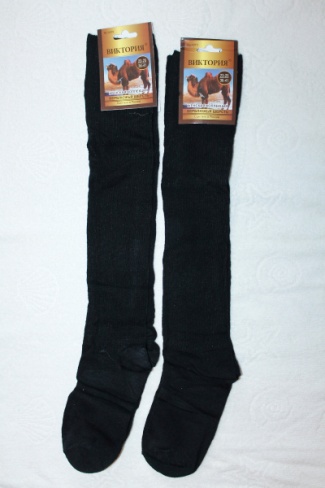 2136Гольфы женские «Виктория» (№4019)36-41верблюжья шерсть 85%, ангора 10%, эластан 5%6 пар6 пар72,00 руб./пара (упаковка 432,00 руб.)57,60 руб./пара (упаковка 345,60 руб.)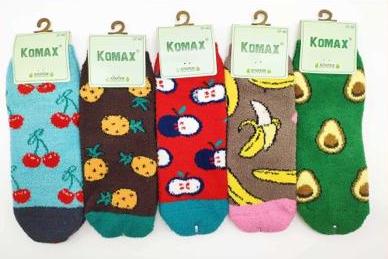 2139Носки женские теплые «Komax» (№666)37-42хлопок 88%, полиамид 10%, эластан 2%10 пар10 пар65,00 руб./пара (упаковка 650,00 руб.)52,00  руб./пара (упаковка 520,00 руб.)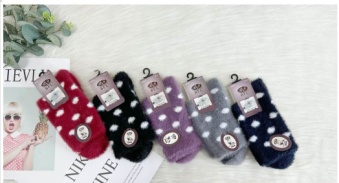 2143Носки женские теплые «BFL» (№НВ650)37-41шерсть норки 88%, кроличья шерсть 10%, лайкра 2%10 пар10 пар84,00 руб./пара (упаковка 840,00 руб.)67,20 руб./пара (упаковка 672,00 руб.)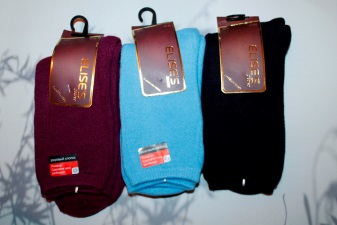 2155Носки женские теплые «Elise’s» начес (№241)37-41хлопок 80%, полиамид 10%, спандекс 5%10 пар10 пар65,00 руб./пара (упаковка 650,00 руб.)52,00 руб./пара (упаковка 520,00 руб.)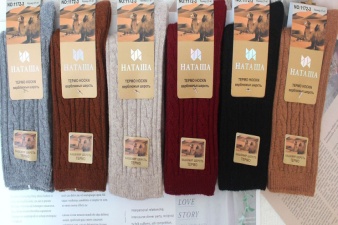 2158Носки женские теплые «Наташа» (№1172)37-41верблюжья шерсть  90%, полиамид  8%, эластан 2%10 пар10 пар106,00 руб./пара (упаковка 1060,00 руб.)84,80 руб./пара (упаковка 848,00 руб.)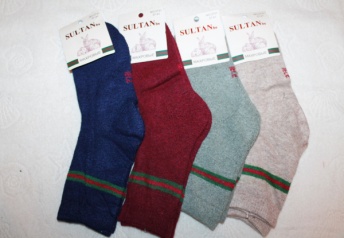 2198Носки женские теплые «Султан» махровые (№2731)37-4153,00 руб./пара (упаковка 636,00 руб.)12 пар12 пар53,00 руб./пара (упаковка 636,00 руб.)42,40 руб./пара (упаковка 508,80 руб.)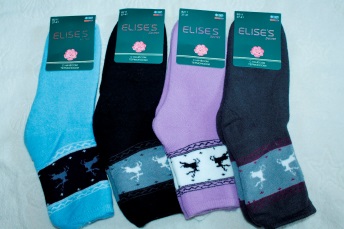 2360Носки женские теплые «Elise’s» с начесом (№В211, 212)37-41хлопок 80%, полиамид 15%, эластан 5%12 пар12 пар60,00 руб./пара (упаковка 720,00 руб.)48,00 руб./пара (упаковка 576,00 руб.)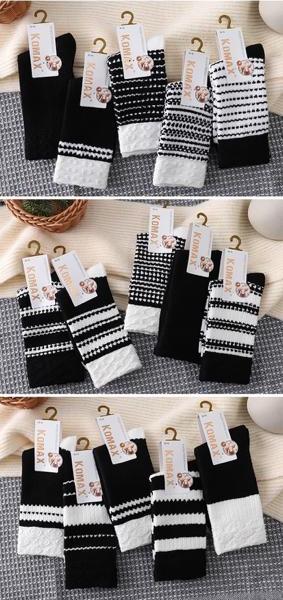 2374Носки женские теплые «Komax» (№В1300)36-41овечья шерсть 60%, кашемир 30%, полиамид 8%, лайкра 2%10 пар10 пар92,00 руб./пара (упаковка 920,00 руб.)73,60 руб./пара (упаковка 736,00 руб.)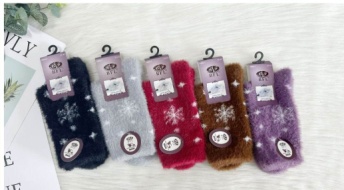 2375Носки женские теплые «BFL» (№НВ647)37-41шерсть норки 88%, кроличья шерсть 10%, лайкра 2%10 пар10 пар84,00 руб./пара (упаковка 840,00 руб.)67,20 руб./пара (упаковка 672,00 руб.)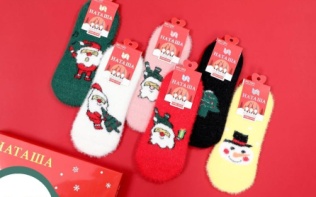 2377Носки женские теплые «Наташа» (№1243)37-41куница 95%, полиамид 3%, эластан 2%10 пар10 пар73,00 руб./пара (упаковка 730,00 руб.)58,40 руб./пара (упаковка 584,00 руб.)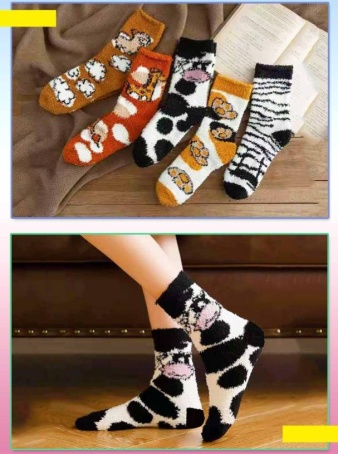 2379Носки женские теплые «Комах» (№666-11)37-42хлопок 88%, полиамид 10%, эластан 2%10 пар10 пар54,00 руб./пара (упаковка 540,00 руб.)43,20 руб./пара (упаковка 432,00 руб.)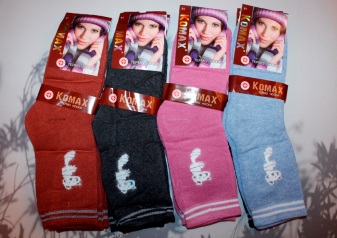 2380Носки женские теплые «Комах» махровые (№61)37-42хлопок 88%, полиамид 10%, лайкра 2%12 пар12 пар68,00 руб./пара (упаковка 816,00 руб.)54,40 руб./пара (упаковка 652,80 руб.)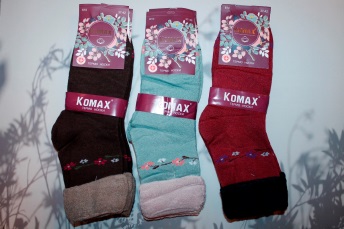 2381Носки женские теплые «Комах» махровые (№610)37-42хлопок 88%, полиамид 10%, лайкра 2%12 пар12 пар68,00 руб./пара (упаковка 816,00 руб.)54,40 руб./пара (упаковка 652,80 руб.)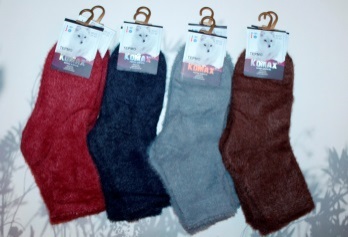 2390Носки женские теплые «Komax» (№В522-51)37-42норка шерсть 88%, кроличья шерсть 10%, лайкра 2%10 пар10 пар96,00 руб./пара (упаковка 960,00 руб.)76,80 руб./пара (упаковка 768,00 руб.)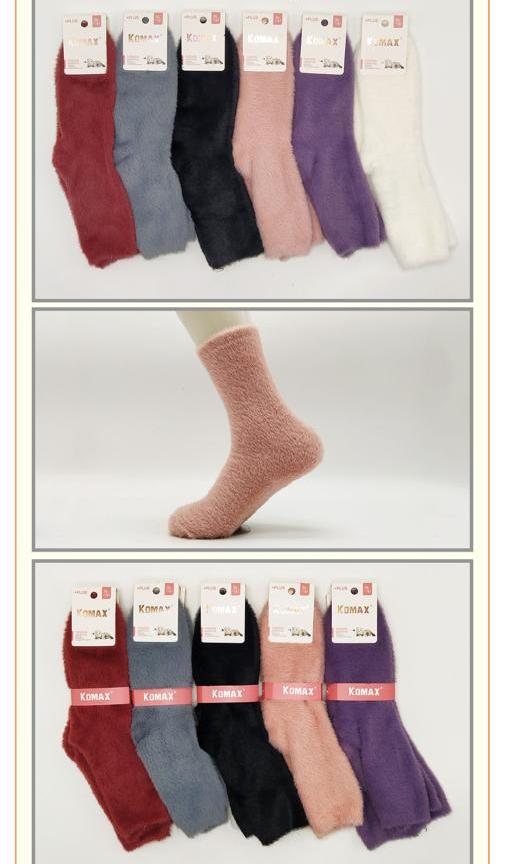 2391Носки женские теплые «Komax» (№В560-1)36-41соболь шерсть 88%, полиамид 10%, лайкра 2%10 пар10 пар99,00 руб./пара (упаковка 990,00 руб.)79,20 руб./пара (упаковка 792,00 руб.)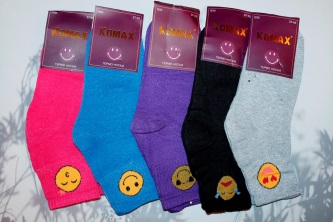 2395Носки женские теплые «Komax» (№G50)37-42хлопок 85%, полиамид 10%, лайкра 5%12 пар12 пар58,00 руб./пара (упаковка 696,00 руб.)46,40 руб./пара (упаковка 556,80 руб.)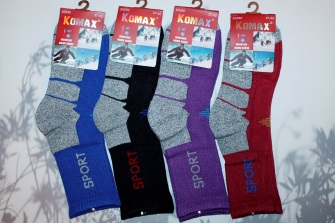 2398Носки женские теплые «Komax» (№S5550)37-42шерсть 85%, ангора 10%, лайкра 5%12 пар12 пар70,00 руб./пара (упаковка 840,00 руб.)56,00 руб./пара (упаковка 672,00 руб.)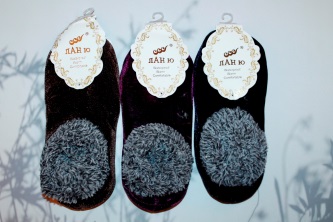 2401Носки с подошвой женские «Ланю» (№Т2)37-42полиэстер 80%, спандекс 20%12 пар12 пар96,00 руб./пара (упаковка 1152,00 руб.)76,80 руб./пара (упаковка 921,60 руб.)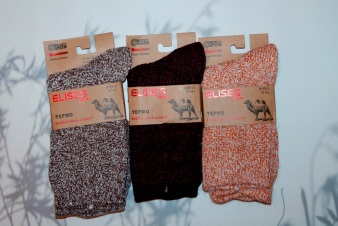 2404Носки женские теплые «Elise’s» (№6013)37-41верблюжья шерсть 60%, шерсть 25%, полиамид 10%, лайкра 5%10 пар10 пар72,00 руб./пара (упаковка 720,00 руб.)57,60 руб./пара (упаковка 576,00 руб.)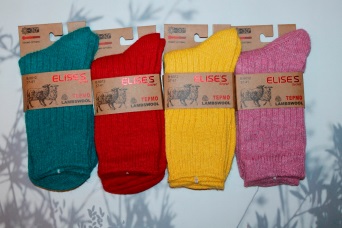 2405Носки женские теплые «Elise’s» (№6012)37-41кашемир 60%, шерсть 25%, полиамид 10%, лайкра 5%10 пар10 пар72,00 руб./пара (упаковка 720,00 руб.)57,60 руб./пара (упаковка 576,00 руб.)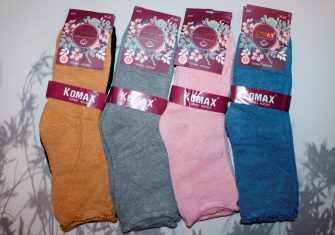 2406Носки женские теплые «Komax» (№610-25)37-42хлопок 88%, полиамид 10%, лайкра 2%12 пар12 пар68,00 руб./пара (упаковка 816,00 руб.)54,40 руб./пара (упаковка 652,80 руб.)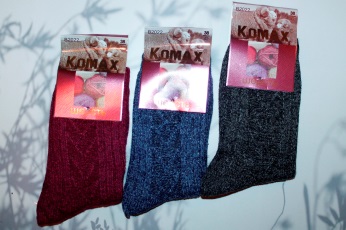 2407Носки женские теплые «Komax» (№2022)37-42шерсть 85%, ангора 10%, лайкра 5%12 пар12 пар83,00 руб./пара (упаковка 996,00 руб.)66,40 руб./пара (упаковка 796,80 руб.)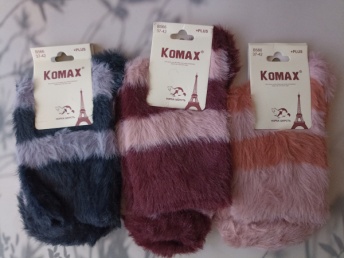 2408Носки женские теплые «Komax» (№В566)37-42норка шерсть 88%, кроличья шерсть 10%, лайкра 2%10 пар10 пар85,00 руб./пара (упаковка 850,00 руб.)68,00 руб./пара (упаковка 680,00 руб.)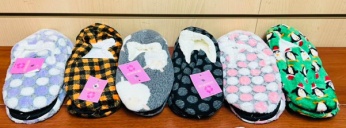 2515Носки с подошвой женские «BJJ» (№023)35-38, 38-42акрил 90%, нейлон 10%12 пар12 пар212,00 руб./пара (упаковка 2544,00 руб.)169,60 руб./пара (упаковка 2035,20 руб.)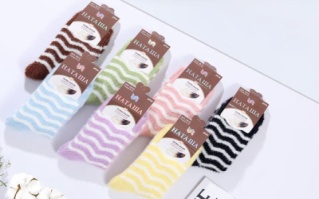 2517Носки женские теплые «Наташа» (№1815)37-41куница 95%, полиамид 3%, эластан 2%10 пар10 пар80,00 руб./пара (упаковка 800,00 руб.)64,00 руб./пара (упаковка 640,00 руб.)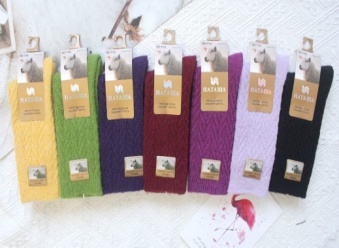 2519Носки женские теплые «Наташа» (№1162)37-41кашемир 90%, эластан 2%полиамид 8%10 пар10 пар73,00 руб./пара (упаковка 730,00 руб.)58,40 руб./пара (упаковка 584,00 руб.)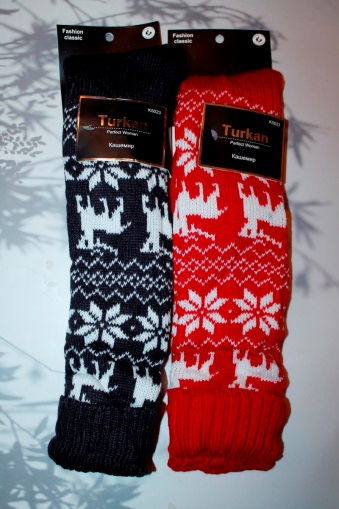 2523Гольфы женские теплые «Turkan» (№5023)кашемир 80%, хлопок 15%, лайкра 5%12 пар12 пар270,00 руб./пара (упаковка 3240,00 руб.)216,00 руб./пара (упаковка 2592,00 руб.)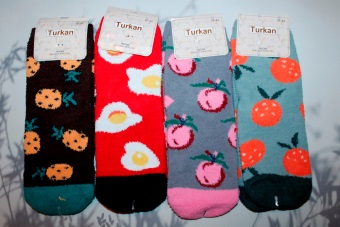 2524Носки женские теплые «Turkan» (№720)37-41хлопок 85%, полиамид 10%, лайкра 5%10 пар10 пар45,00 руб./пара (упаковка 450,00 руб.)36,00 руб./пара (упаковка 360,00 руб.)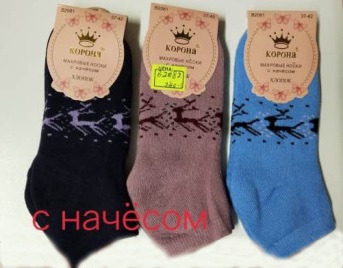 2579Носки женские теплые «Корона» (№2081)37-42хлопок 90%, спандекс 5%, лайкра 5%12 пар12 пар53,00 руб./пара (упаковка 636,00 руб.)42,40 руб./пара (упаковка 508,80 руб.)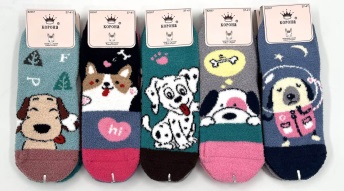 2581Носки женские теплые «Корона» (№2557)37-41полиэстер 95%, поролон 5%10 пар10 пар56,00 руб./пара (упаковка 560,00 руб.)44,80 руб./пара (упаковка 448,00 руб.)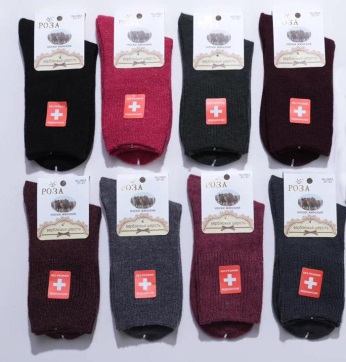 2584Носки женские теплые «Султан, Роза» (№2863)37-41верблюжья шерсть 85%, эластан 15%12 пар12 пар68,00 руб./пара (упаковка 816,00 руб.)54,40 руб./пара (упаковка 652,80 руб.)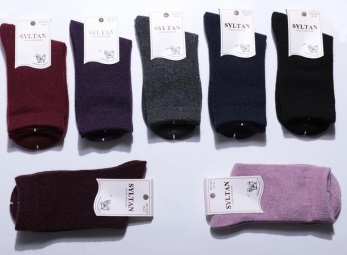 2585Носки женские теплые «Султан» (№1237)37-41собачья шерсть 70%, бамбук 20%, полиамид 5%, эластан 5%10 пар10 пар51,00 руб./пара (упаковка 510,00 руб.)40,80 руб./пара (упаковка 408,00 руб.)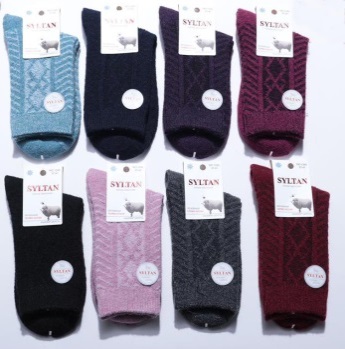 2586Носки женские теплые «Султан» (№1245)37-41кашемир 85%, полиамид 15%10 пар10 пар60,00 руб./пара (упаковка 600,00 руб.)48,00 руб./пара (упаковка 480,00 руб.)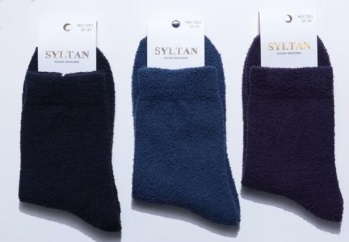 2588Носки женские теплые «Султан» (№1251)37-41хлопок 65%, модал 30%, лайкра 5%10 пар10 пар56,00 руб./пара (упаковка 560,00 руб.)44,80 руб./пара (упаковка 448,00 руб.)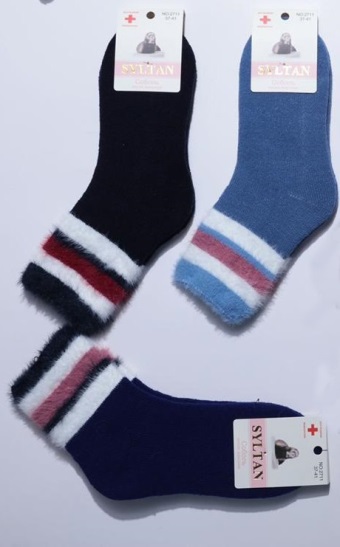 2589Носки женские теплые «Султан» (№2711)37-41соболь 85%, полиамид 15%10 пар10 пар71,00 руб./пара (упаковка 710,00 руб.)56,80 руб./пара (упаковка 568,00 руб.)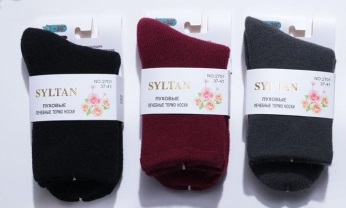 2597Носки женские теплые «Султан» (№2701, 2710)37-41пуховые 80%, полиамид 15%, лайкра 5%10 пар10 пар66,00 руб./пара (упаковка 660,00 руб.)52,80  руб./пара (упаковка 528,00 руб.)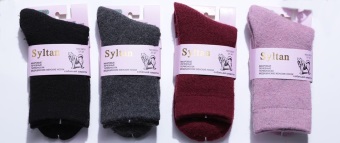 2602Носки женские теплые «Султан» (№2831)37-41верблюжья шерсть 85%, эластан 15%10 пар10 пар68,00 руб./пара (упаковка 680,00 руб.)54,40 руб./пара (упаковка 544,00 руб.)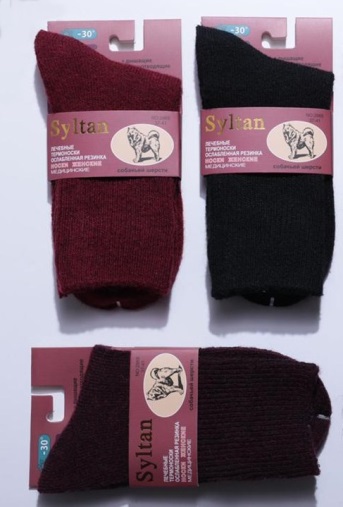 2603Носки женские теплые «Syltan» (№2865)37-41собачья шерсть 40%, бамбук 20%, полиамид 5%, эластан 5%10 пар10 пар72,00 руб./пара (упаковка 720,00 руб.)57,60 руб./пара (упаковка 576,00 руб.)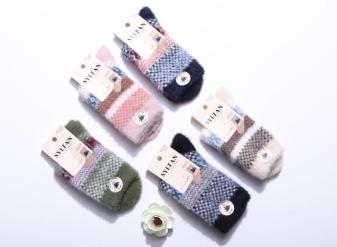 2686Носки женские теплые «Syltan» (№1278)37-41норка 85%, полиамид 15%10 пар10 пар99,00 руб./пара (упаковка 990,00 руб.)79,20 руб./пара (упаковка 792,00 руб.)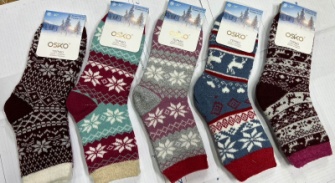 2701Носки женские теплые «Osko» (№1028)37-41хлопок 85%, полиамид 10%, спандекс 5%12 пар12 пар122,00 руб./пара (упаковка 1464,00 руб.)97,60 руб./пара (упаковка 1171,20 руб.)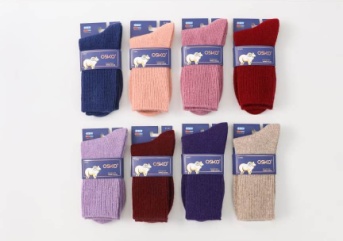 2702Носки женские теплые «Osko» (№1933)37-41кашемир 60%, шерсть 35%, лайкра 5%12 пар12 пар76,00 руб./пара (упаковка 912,00 руб.)60,80 руб./пара (упаковка 729,60 руб.)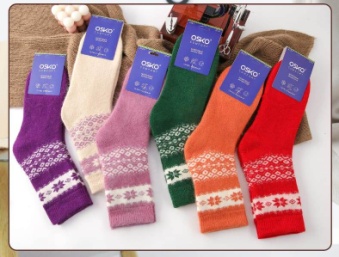 2707Носки женские теплые «Osko» (№1911)37-41кашемир 80%, п/шерсть 15%, лайкра 5%12 пар12 пар88,00 руб./пара (упаковка 1056,00 руб.)70,40 руб./пара (упаковка 844,80 руб.)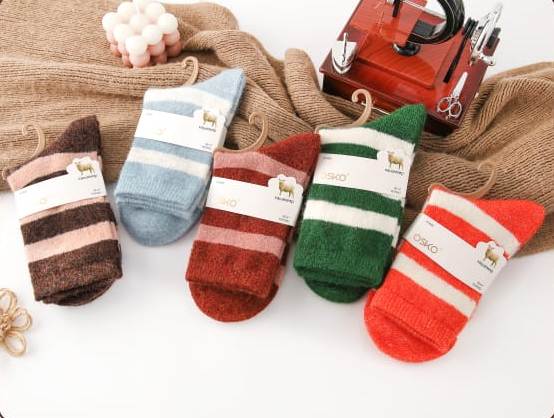 2709Носки женские теплые «Osko» (№1945)36-41кашемир 60%, шерсть 25%, полиамид 10%, лайкра 5%10 пар10 пар68,00 руб./пара (упаковка 680,00 руб.)54,40 руб./пара (упаковка 544,00 руб.)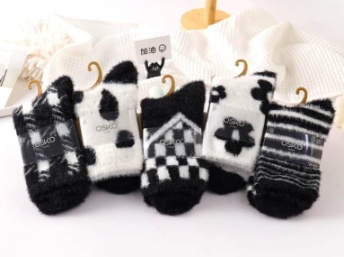 2715Носки женские теплые «Osko» (№1934)36-41кашемир 80%, полиамид 15%, лайкра 5%10 пар10 пар85,00 руб./пара (упаковка 850,00 руб.)68,00 руб./пара (упаковка 680,00 руб.)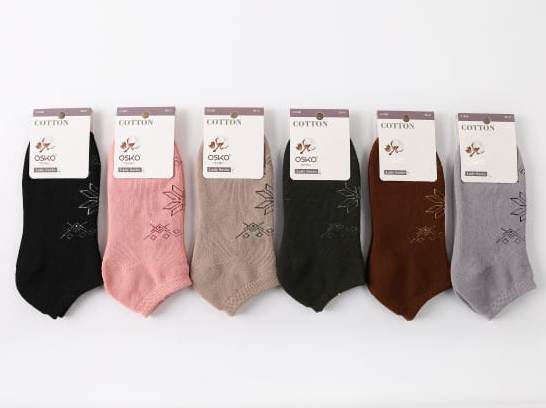 2716Носки женские теплые «Osko» (№1806, 1804, 1805)36-41хлопок 80%, полиамид 5%, спандекс 15%12 пар12 пар43,00 руб./пара (упаковка 516,00 руб.)34,40 руб./пара (упаковка 412,80 руб.)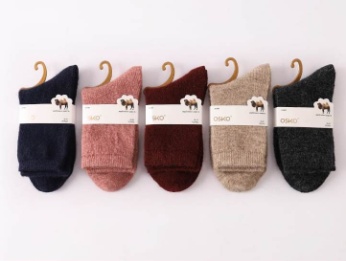 2719Носки женские теплые «Osko» (№1028)36-41верблюжья шерсть 60%, шерсть 25%, полиамид 10%, лайкра 5%10 пар10 пар68,00 руб./пара (упаковка 680,00 руб.)54,40 руб./пара (упаковка 544,00 руб.)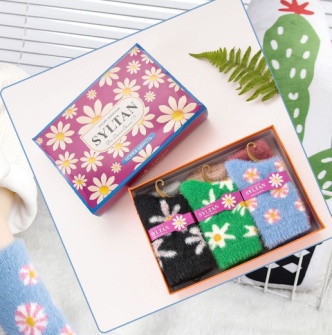 2722Носки женские теплые «Syltan» (№1280)37-41шерсть норка 85%, полиамид 15%6 пар6 пар117,00 руб./пара (упаковка 702,00 руб.)93,60 руб./пара (упаковка 561,60 руб.)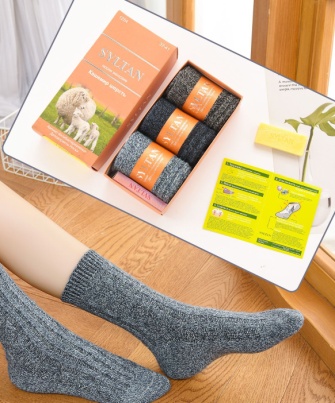 2726Носки женские теплые «Syltan» (№1254)37-41кашемир 85%, полиамид 15%3 пары3 пары292,00 руб. за упаковку233,60 руб. за упаковку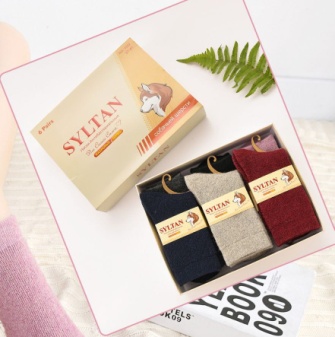 2737Носки женские теплые «Syltan» (№1254)37-41собачья шерсть 70%, бамбук 20%, полиамид 5%, эластан 5%6 пар6 пар102,00 руб./пара (упаковка 612,00 руб.)81,60 руб./пара (упаковка 489,60 руб.)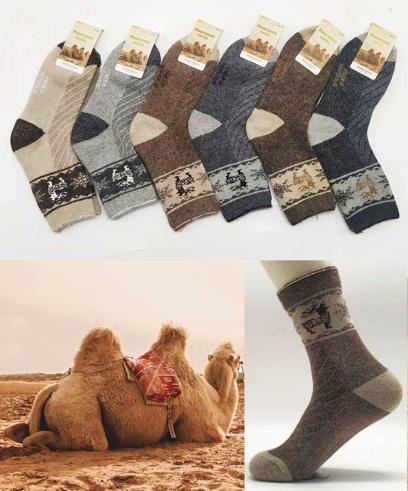 2746Носки женские теплые «Komax» (№Ж-13)36-41верблюжья шерсть 60%, овечья шерсть 30%, полиамид 8%, лайкра 2%20 пар20 пар130,00 руб./пара (упаковка 2600,00 руб.)104,00 руб./пара (упаковка 2080,00 руб.)Носки женские тонкиеНоски женские тонкиеНоски женские тонкиеНоски женские тонкиеНоски женские тонкиеНоски женские тонкиеНоски женские тонкиеНоски женские тонкиеНоски женские тонкиефотоартикулназваниеразмерсоставупаковкаупаковкабазовая ценацена со скидкой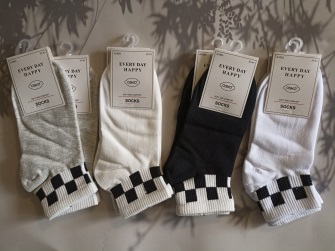 0003Носки женские тонкие «Osko» (№А1693)37-41хлопок 90%, спандекс 3%, полиамид 7%10 пар10 пар44,00 руб./пара (упаковка 440,00 руб.)35,20 руб./пара (упаковка 352,00 руб.)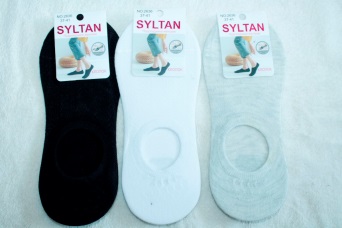 0006Следки женские тонкие «Султан» (№2636)37-41хлопок 80%, полиамид 5%, эластан 15%12 пар12 пар35,00 руб./пара (упаковка 420,00 руб.)28,00 руб./пара (упаковка 336,00 руб.)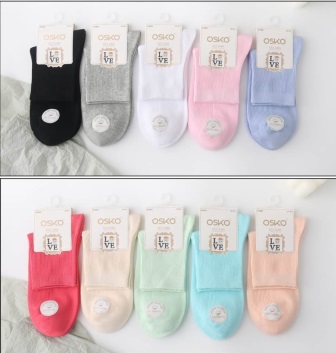 0017Носки женские тонкие «Osko» (№А1604)37-41хлопок 90%, полиамид 7%, эластан 3%12 пар12 пар54,00 руб./пара (упаковка 648,00 руб.)43,20 руб./пара (упаковка 518,40 руб.)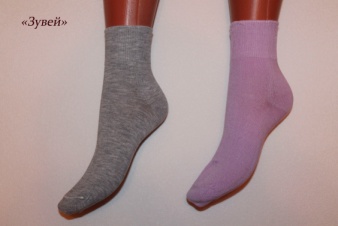 0019Носки женские тонкие «Зувей» (№С4923)36-41хлопок 80%, полиамид 5%, лайкра 15%12 пар12 пар27,00 руб./пара (упаковка 324,00 руб.)21,60 руб./пара (упаковка 259,20 руб.)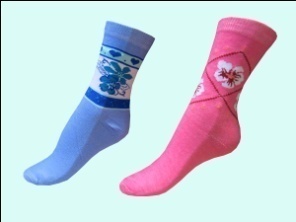 0023Носки женские тонкие в ассортименте38-42бамбук 80%, полиамид 15%, эластан 5% (может меняться)12 пар12 пар24,00 руб./пара (упаковка 288,00 руб.)19,20 руб./пара (упаковка 230,40 руб.)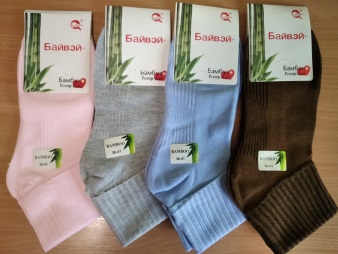 0024Носки женские тонкие «Байвей» (№6024)36-41бамбук 85%, полиамид 10%, эластан 5% или бамбук 70%, полиамид 25%, эластан 5% 12 пар12 пар48,00 руб./пара (упаковка 576,00 руб.)38,40 руб./пара (упаковка 460,80 руб.)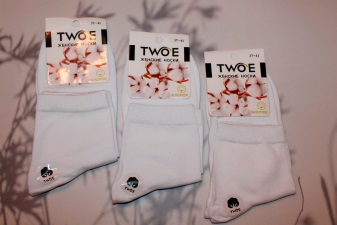 0027Носки-следки женские тонкие «Twoe» (№WGB17-2)37-41хлопок12 пар12 пар47,00 руб./пара (упаковка 564,00 руб.)37,60 руб./пара (упаковка 451,20 руб.)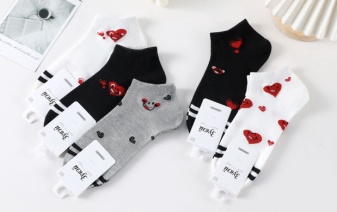 0028Носки женские тонкие «Зувэй» (№2256)36-41хлопок 85%, эластан 3%, полиамид 12%10 пар10 пар35,00 руб./пара (упаковка 350,00 руб.)28,00  руб./пара (упаковка 280,00 руб.)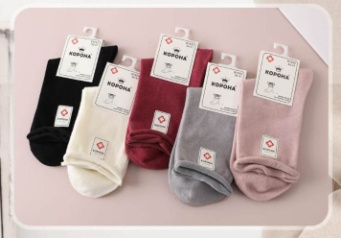 0030Носки женские тонкие «Корона» (№ВY655)37-41хлопок 80%, лайкра 15%, полиамид 5%10 пар10 пар54,00 руб./пара (упаковка 540,00 руб.)43,20 руб./пара (упаковка 432,00 руб.)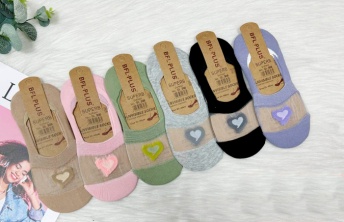 0035Носки-следки женские тонкие «BFL» (№229, 308)35-40хлопок 92%, эластан 8%12 пар12 пар49,00 руб./пара (упаковка 588,00 руб.)39,20 руб./пара (упаковка 470,40 руб.)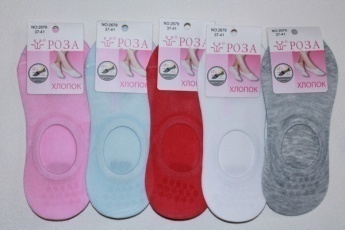 0037Следки женские тонкие «Роза» (№2679, 2681, 2680)37-41хлопок 55%, бамбук 27%, эластин 15,5%, поролон 2,5%12 пар12 пар37,00 руб./пара (упаковка 444,00 руб.)29,60 руб./пара (упаковка 355,20 руб.)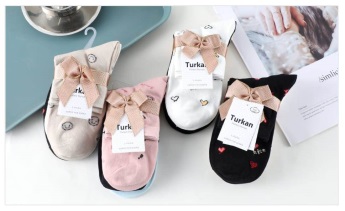 0038Носки женские тонкие «Turkan» (№6687, 6689, 6680)36-41хлопок 90%, поламид 8%, лайкра 2%12 пар12 пар60,00 руб./пара (упаковка 720,00 руб.)48,00 руб./пара (упаковка 576,00 руб.)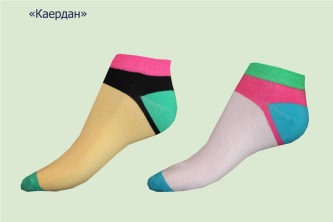 0039Носки женские тонкие «Kaerdan» 36-41бамбук 80%, полиамид 15%, лайкра 5%12 пар12 пар25,00 руб./пара (упаковка 300,00 руб.)20,00 руб./пара (упаковка 240,00 руб.)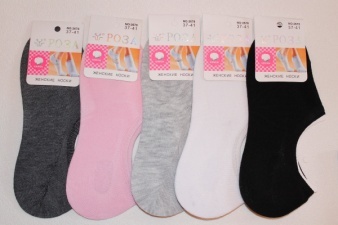 0044Носки-следки женские тонкие «Роза» (№2678, 2680)37-41хлопок 55%, бамбук 27%, эластин 15,5%, поролон 2,5%12 пар12 пар41,00 руб./пара (упаковка 492,00 руб.)32,80 руб./пара (упаковка 393,60 руб.)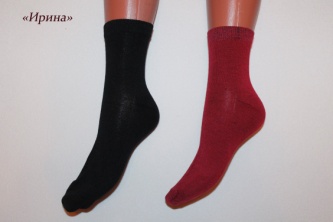 0045Носки женские тонкие «Ирина» (№2803)36-41хлопок 80%, спандекс 15%, полиамид 5%12 пар12 пар31,00 руб./пара (упаковка 372,00 руб.)24,80 руб./пара (упаковка 297,60 руб.)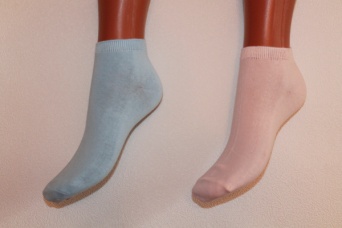 0079Носки женские тонкие «Виктория» (№4005, 442)36-41хлопок 85%, полиамид 15% (цветные) бамбук 85%, полиамид 15% (белые и черные)12 пар12 пар27,00 руб./пара (упаковка 324,00 руб.)21,60 руб./пара (упаковка 259,20 руб.)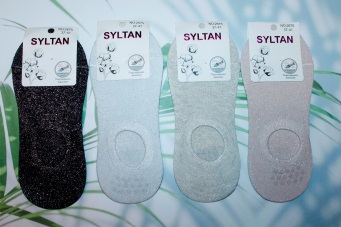 0080Следки женские тонкие «Султан» (№2675)37-41хлопок 80%, эластан 15%, спандекс 5%12пар12пар46,00 руб./пара (упаковка 552,00 руб.)36,80 руб./пара (упаковка 441,60 руб.)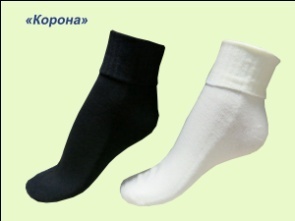 0082Носки женские тонкие «Корона», отворот (№8002, 818, 2819)36-41хлопок 100%12 пар12 пар50,00 руб./пара (упаковка 600,00 руб.)40,00 руб./пара (упаковка 480,00 руб.)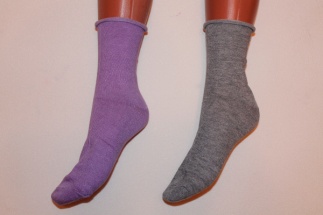 0087Носки женские тонкие  «BFL» (№361)37-41хлопок 80%, полиамид 15%, бамбук 5%12 пар12 пар46,00 руб./пара (упаковка 552,00 руб.)36,80 руб./пара (упаковка 441,60 руб.)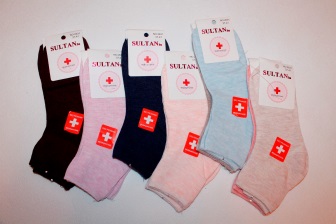 0103Носки женские тонкие «Султан» (№2631)37-41хлопок 80%, эластин 15%, поролон 5%12 пар12 пар30,00 руб./пара (упаковка 360,00 руб.)24,00 руб./пара (упаковка 288,00 руб.)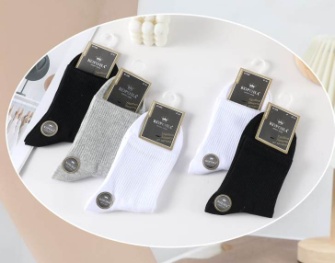 0136Носки женские тонкие «Корона»» (№BY289)37-41хлопок 80%, полиамид 5%, лайкра 15%10 пар10 пар52,00 руб./пара (упаковка 520,00 руб.)41,60 руб./пара (упаковка 416,00 руб.)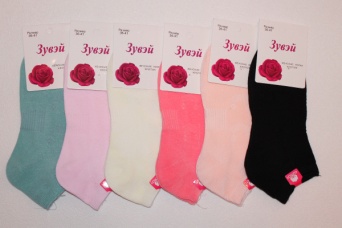 0139Носки женские тонкие «Зувей» (№4924-2)36-41хлопок 80%, полиамид 5%, лайкра 15%12 пар12 пар21,00 руб./пара (упаковка 252,00 руб.)16,80 руб./пара (упаковка 201,60 руб.)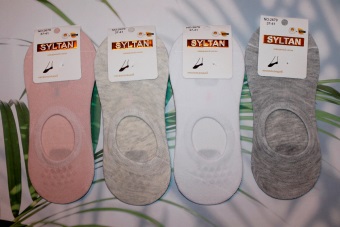 0144Следки женские тонкие «Султан» (№2679)37-41хлопок 50%, модал 40%, эластан 10%12 пар12 пар41,00 руб./пара (упаковка 492,00 руб.)32,80 руб./пара (упаковка 393,60 руб.)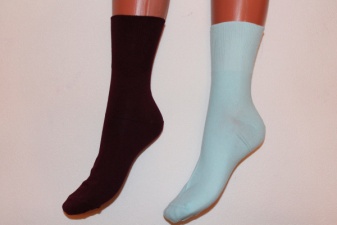 0145Носки женские тонкие «Ирина» (№А16-01, А16-02, А16-07)37-41хлопок 80%, лайкра 15%, полиамид 5% 12 пар12 пар53,00 руб./пара (упаковка 636,00 руб.)42,40 руб./пара (упаковка 508,80 руб.)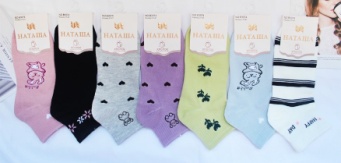 0149Носки женские тонкие «Наташа» (№3074, 5008-1)37-41хлопок 95%, эластан 2%, полиамид 3%10 пар10 пар35,00 руб./пара (упаковка 350,00 руб.)28,00 руб./пара (упаковка 280,00 руб.)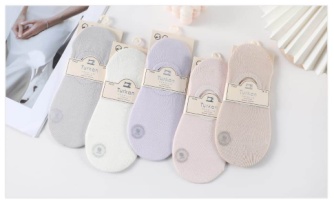 0152Следки женские тонкие «Turkan» (№7002)36-41модал 65%, хлопок 30%, лайкра 5%10 пар10 пар46,00 руб./пара (упаковка 460,00 руб.)36,80 руб./пара (упаковка 368,00 руб.)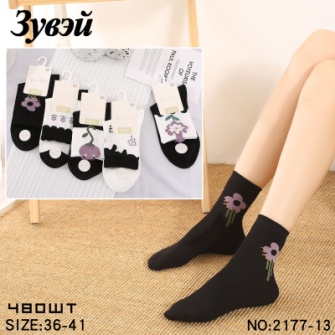 0153Носки женские тонкие «Зувэй» (№2177)36-41хлопок 88%, полиамид 9%, эластан 3%10 пар10 пар52,00 руб./пара (упаковка 520,00 руб.)41,60 руб./пара (упаковка 416,00 руб.)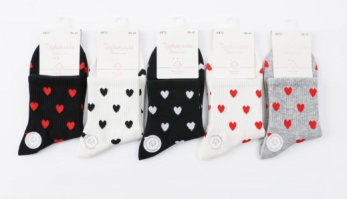 0156Носки женские тонкие «Turkan» (№6872)36-41хлопок 90%, полиамид 8%, лайкра 2%10 пар10 пар49,00 руб./пара (упаковка 490,00 руб.)39,20 руб./пара (упаковка 392,00 руб.)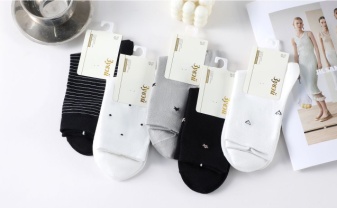 0167Носки женские тонкие «Зувэй» (№2258)36-41хлопок 85%, эластан 3%, полиамид 12%10 пар10 пар52,00 руб./пара (упаковка 520,00 руб.)41,60 руб./пара (упаковка 416,00 руб.)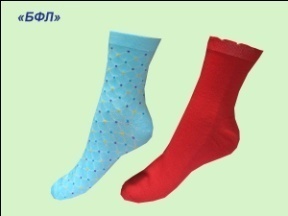 0195Носки женские тонкие «BFL», ассорти37-41хлопок 95%, эластан 5%12 пар12 пар30,00 руб./пара (упаковка 360,00 руб.)24,00 руб./пара (упаковка 288,00 руб.)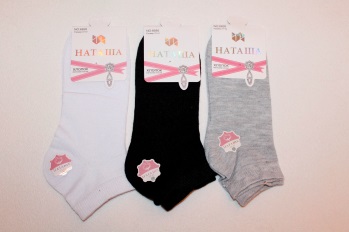 0196Носки женские тонкие «Наташа» (№6695)37-41хлопок 90%, полиамид 8%, эластан 2%12 пар12 пар35,00 руб./пара (упаковка 420,00 руб.)28,00 руб./пара (упаковка 336,00 руб.)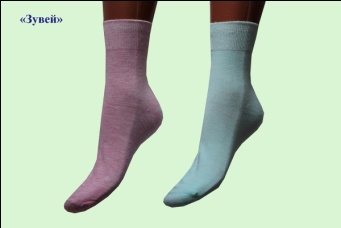 0199Носки женские тонкие «Зувей», медицинские (№4851, 4821, 4993, 2100, 2101)36-41хлопок 80%, полиамид 5%, лайкра 15%12 пар12 пар29,00 руб./пара (упаковка 348,00 руб.)23,20 руб./пара (упаковка 278,40 руб.)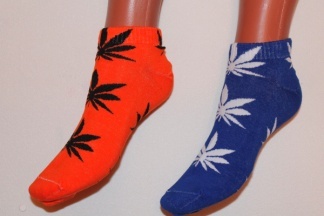 0201Носки женские тонкие «Искра» (№М91)36-41хлопок 80%, полиамид 15%, лайкра 5%12 пар12 пар32,00 руб./пара (упаковка 384,00 руб.)25,60 руб./пара (упаковка 307,20 руб.)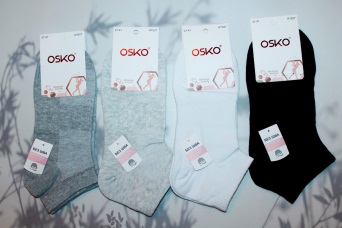 0209Носки женские тонкие «Osko» (№А1627, 1626)37-41хлопок 80%, полиамид 15%, спандекс 5%12 пар12 пар43,00 руб./пара (упаковка 516,00 руб.)34,40 руб./пара (упаковка 412,80 руб.)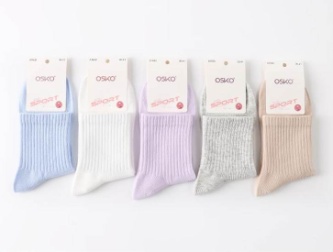 0221Носки женские тонкие «Osko» (№А1620, 1621)36-41хлопок 90%, полиамид 7%, спандекс 3%%10 пар10 пар55,00 руб./пара (упаковка 550,00 руб.)44,00 руб./пара (упаковка 440,00 руб.)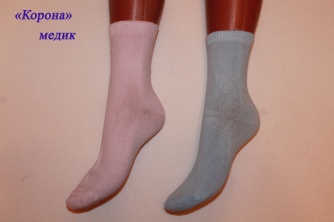 0236Носки женские тонкие «Корона» (№В2550)37-42хлопок 90%, спандекс 5%, лайкра 5%12 пар12 пар32,00 руб./пара (упаковка 384,00 руб.)25,60 руб./пара (упаковка 307,20 руб.)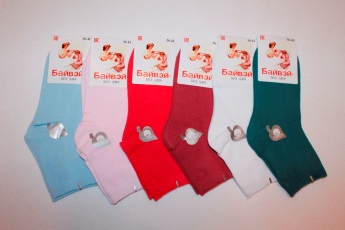 0237Носки женские тонкие «Байвэй» (№608, 602)36-41хлопок 90%, полиамид 5%, эластан 5%12 пар12 пар38,00 руб./пара (упаковка 456,00 руб.)30,40 руб./пара (упаковка 364,80 руб.)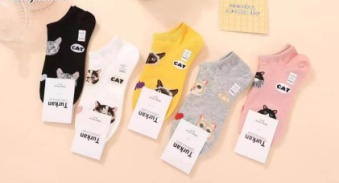 0244Носки женские тонкие «Turkan» (№6225)36-41хлопок 90%, полиамид 8%, лайкра 2%10 пар10 пар49,00 руб./пара (упаковка 490,00 руб.)39,20 руб./пара (упаковка 392,00 руб.)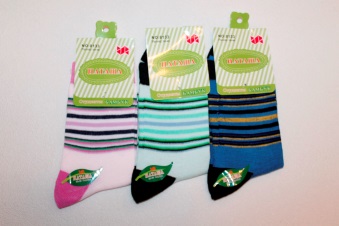 0249Носки женские тонкие «Наташа»(№ 7401, 8133)37-41, 36-40хлопок 90%, полиамид 10% или бамбук 90%, полиамид 10%12 пар12 пар25,00 руб./пара (упаковка 300,00 руб.)20,00 руб./пара (упаковка 240,00 руб.)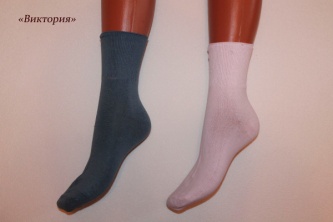 0251Носки женские тонкие «Виктория» (№4002, 4001)37-41хлопок 85%, полиамид 15%12 пар12 пар35,00 руб./пара (упаковка 420,00 руб.)28,00 руб./пара (упаковка 336,00 руб.)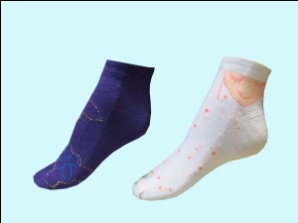 0252Носки женские тонкие короткие в ассортименте36-41хлопок 90%, лайкра 10%12 пар12 пар20,00 руб./пара (упаковка 240,00 руб.)16,00 руб./пара (упаковка 192,00 руб.)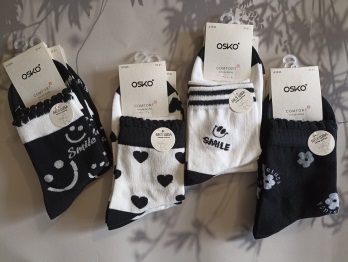 0256Носки женские тонкие «Osko» (№А1634)37-41хлопок 90%, спандекс 3%, полиамид 7%10 пар10 пар50,00 руб./пара (упаковка 500,00 руб.)40,00 руб./пара (упаковка 400,00 руб.)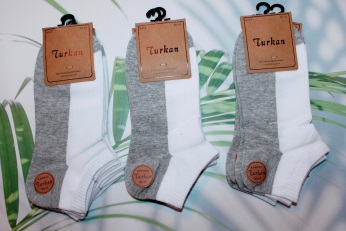 0259Носки женские тонкие «Turkan» (№64331)36-41хлопок 90%, полиамид 8%, лайкра 2%10 пар10 пар47,00 руб./пара (упаковка 470,00 руб.)37,60 руб./пара (упаковка 376,00 руб.)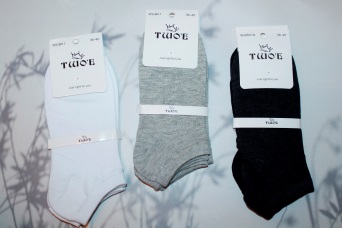 0261Носки женские тонкие «Twoe» (№WGB01)36-40хлопок 95%, полиамид 5%10 пар10 пар39,00 руб./пара (упаковка 390,00 руб.)31,20 руб./пара (упаковка 312,00 руб.)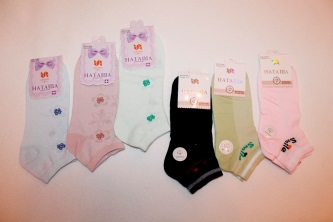 0265Носки женские тонкие «Наташа» (№6701, 6730, 6731, 6728, 6796, 6676, 6678)37-41хлопок 90%, полиамид 8%, эластан 2%12 пар12 пар35,00 руб./пара (упаковка 420,00 руб.)28,00 руб./пара (упаковка 336,00 руб.)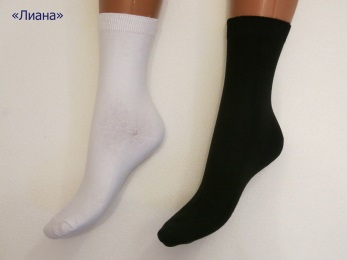 0268Носки женские тонкие «Лиана» (№712)37-41хлопок 100%12 пар12 пар45,00 руб./пара (упаковка 540,00 руб.)36,00 руб./пара (упаковка 432,00 руб.)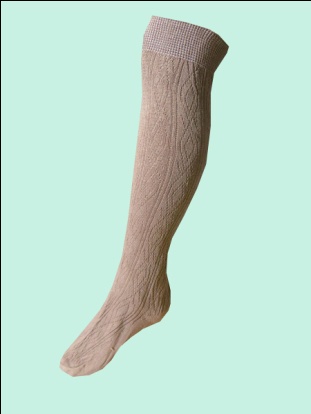 0311Гольфы женские «Татьяна, Белорусочка»23, 25хлопок 100%5 пар5 пар68,00 руб./пара (упаковка 340,00 руб.)54,40 руб./пара (упаковка 272,00 руб.)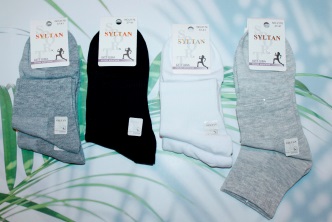 0315Носки женские тонкие «Султан» (№2176)37-41хлопок 80%, эластан 15%, полиамид 5%10 пар10 пар42,00 руб./пара (упаковка 420,00 руб.)33,60 руб./пара (упаковка 336,00 руб.)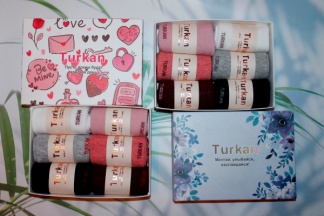 0317Носки женские тонкие «Turkan» (№7605, 7615, 7614, 7603)36-41хлопок 90%, полиамид 8%, лайкра 2%6 пар6 пар89,00 руб./пара (упаковка 534,00 руб.)71,20 руб./пара (упаковка 427,20 руб.)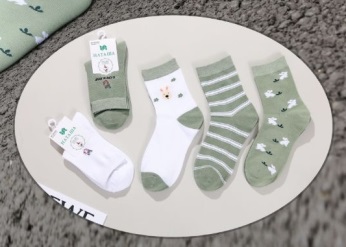 0339Носки женские тонкие «Наташа» (№В5064)37-41хлопок 95%, эластан 2%, полиамид 3%10 пар10 пар35,00 руб./пара (упаковка 350,00 руб.)28,00 руб./пара (упаковка 280,00 руб.)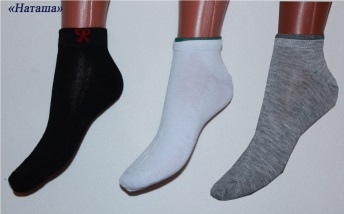 0348Носки женские тонкие «Наташа» (№6652, 6655, 6656, 6651, 6653, 6648)37-41бамбук 90%, полиамид 10%10 пар10 пар25,00 руб./пара (упаковка 250,00 руб.)20,00 руб./пара (упаковка 200,00 руб.)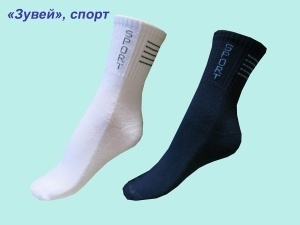 0380Носки женские тонкие «Зувей», спорт (№С4591,4594, 4570, 4832, 4833, 4829, 4830)36-41бамбук 88%, п/а 3%, лайкра 9%12 пар12 пар28,00 руб./пара (упаковка 336,00 руб.)22,40 руб./пара (упаковка 268,80 руб.)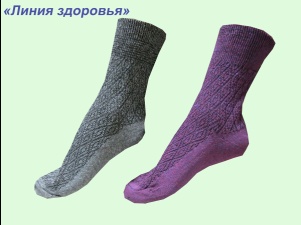 0388Носки женские тонкие «Линия здоровья», с ослабленной резинкой (№Л-2)23, 25хлопок 100%, лен 100%10 пар10 пар30,00 руб./пара (упаковка 300,00 руб.)24,00 руб./пара (упаковка 240,00 руб.)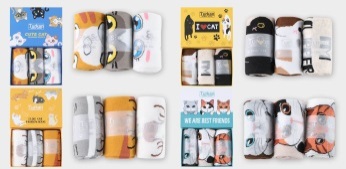 0406Носки женские тонкие «Turkan» (№7895)36-41хлопок 90%, полиамид 8%, лайкра 2%3 пары3 пары230,00 руб. за упаковку184,00 руб. за упаковку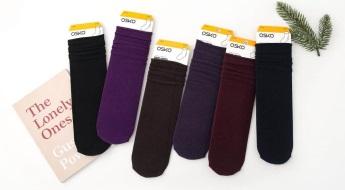 0412Носки женские тонкие «Osko» (№А1651)37-41хлопок 90%, полиамид 7%, эластан 3%12 пар12 пар50,00 руб./пара (упаковка 600,00 руб.)40,00 руб./пара (упаковка 480,00 руб.)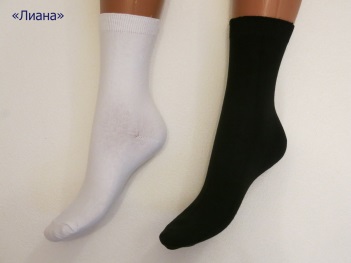 0413Носки женские тонкие «Лиана» (№712-2)37-41хлопок 100%12 пар12 пар28,00 руб./пара (упаковка 336,00 руб.)22,40 руб./пара (упаковка 268,80 руб.)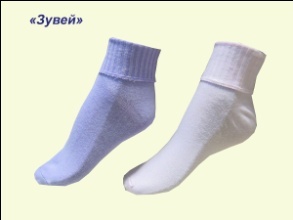 0418Носки женские тонкие «Зувей», отворот (№С-4001, 4922)36-41хлопок 80%, полиамид 5%, лайкра 15%12 пар12 пар27,00 руб./пара (упаковка 324,00 руб.)21,60 руб./пара (упаковка 259,20 руб.)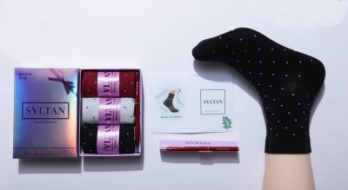 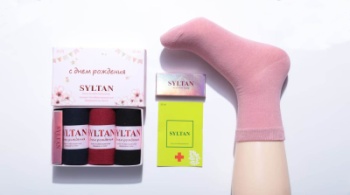 0446Носки женские тонкие «Султан» (№2185)37-41хлопок 80%, эластан 15%, полиамид 5 % или хлопок 85%, эластан 10%, полиамид 5%3 пары3 пары235,00 руб. за упаковку188,00 руб. за упаковку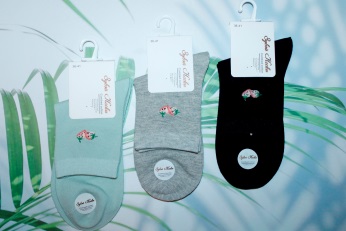 0490Носки женские тонкие «Зувэй» (№8409)36-41хлопок 88%, полиамид 9%, эластан 3%10 пар10 пар50,00 руб./пара (упаковка 500,00 руб.)40,00 руб./пара (упаковка 400,00 руб.)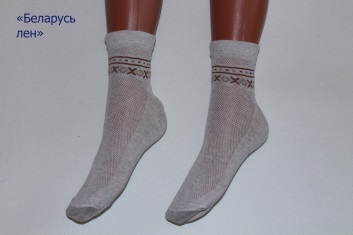 0491Носки женские сеточка (№2с283/1)23-25лен 85%, ПЭ 15%10 пар10 пар24,00 руб./пара (упаковка 240,00 руб.)19,20 руб./пара (упаковка 192,00 руб.)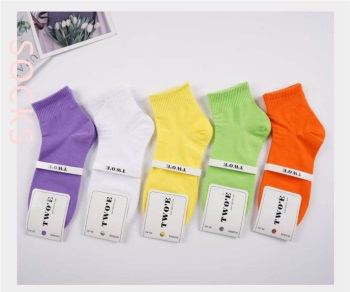 0505Носки женские тонкие «Twoe» (№WGB98)36-40хлопок 95%, полиамид 5%10 пар10 пар47,00 руб./пара (упаковка 470,00 руб.)37,60 руб./пара (упаковка 376,00 руб.)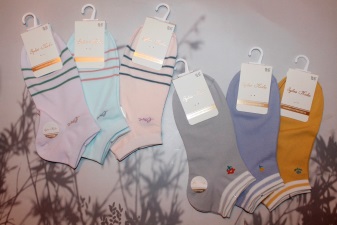 0559Носки женские тонкие «Зувэй» (№2195)36-41хлопок 88%, полиамид 9%, эластан 3%10 пар10 пар43,00 руб./пара (упаковка 430,00 руб.)34,40 руб./пара (упаковка 344,00 руб.)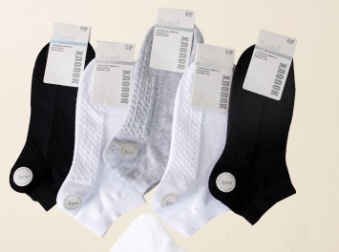 0570Носки женские тонкие «Зувэй» (№2174)36-41хлопок 80%, полиамид 15%, эластан 5%10 пар10 пар40,00 руб./пара (упаковка 400,00 руб.)32,00 руб./пара (упаковка 320,00 руб.)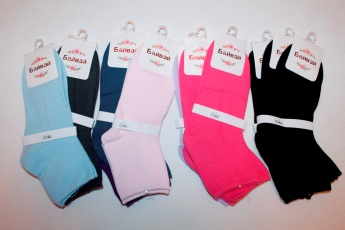 0576Носки женские тонкие «Байвэй» (№202)36-41хлопок 90%, полиамид 10%12 пар12 пар38,00 руб./пара (упаковка 456,00 руб.)30,40 руб./пара (упаковка 364,80 руб.)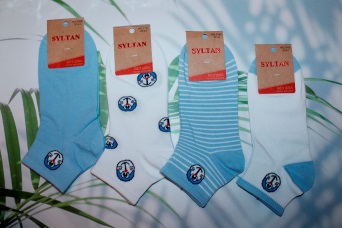 0607Носки женские тонкие «Султан» (№2163)37-41хлопок 80%, эластан 15%, полиамид 5%10 пар10 пар58,00 руб./пара (упаковка 580,00 руб.)46,40 руб./пара (упаковка 464,00 руб.)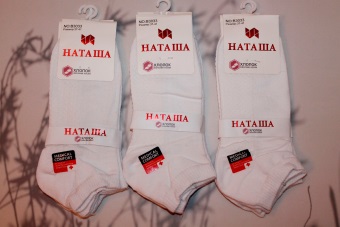 0648Носки женские тонкие «Наташа» (№В3033)37-41хлопок 90%, полиамид 8%, эластан 2%10 пар10 пар36,00 руб./пара (упаковка 360,00 руб.)28,80 руб./пара (упаковка 288,00 руб.)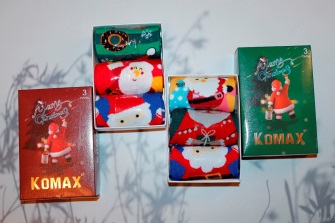 0721Носки женские тонкие «Komax» (№S.BRR-333)37-42хлопок 88%, полиамид 10%, лайкра 2%3 пары3 пары220,00 руб. за упаковку176,00 руб. за упаковку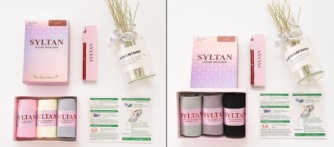 0771Носки женские тонкие «Sylnan» (№2310)37-41хлопок 85%, эластан 10%, полиамид 5%3 пары3 пары235,00 руб. за упаковку188,00 руб. за упаковку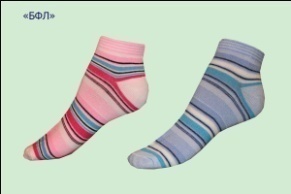 0842Носки женские тонкие «БФЛ»37-41хлопок 80%, полиамид 15%, бамбук 5%12 пар12 пар27,00 руб./пара (упаковка 324,00 руб.)21,60 руб./пара (упаковка 259,20 руб.)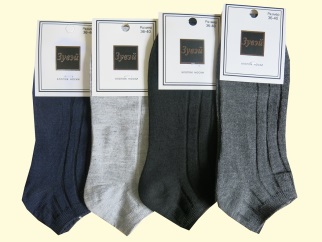 0844Носки женские тонкие короткие «Зувей» (№4891, 4897, 4955)36-41хлопок 80%, полиамид 5%, лайкра 15%12 пар12 пар20,00 руб./пара (упаковка 240,00 руб.)16,00 руб./пара (упаковка 192,00 руб.)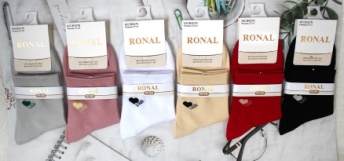 0847Носки женские тонкие «Ronal» (№5076)37-41хлопок 95%, полиамид 3%, спандекс 2%10 пар10 пар47,00 руб./пара (упаковка 470,00 руб.)37,60 руб./пара (упаковка 376,00 руб.)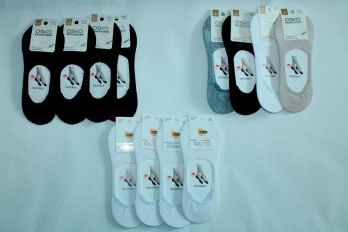 0851Носки-следки женские тонкие «Osko» (№1671, 1675)37-41хлопок 80%, полиамид 15%, спандекс 5%12 пар12 пар38,00 руб./пара (упаковка 456,00 руб.)30,40 руб./пара (упаковка 364,80 руб.)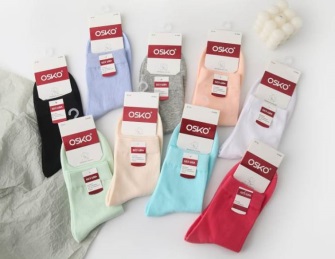 0852Носки женские тонкие «Osko» (№А1608)37-41хлопок 90%, полиамид 7%, спандекс 3%10 пар10 пар50,00 руб./пара (упаковка 500,00 руб.)40,00 руб./пара (упаковка 400,00 руб.)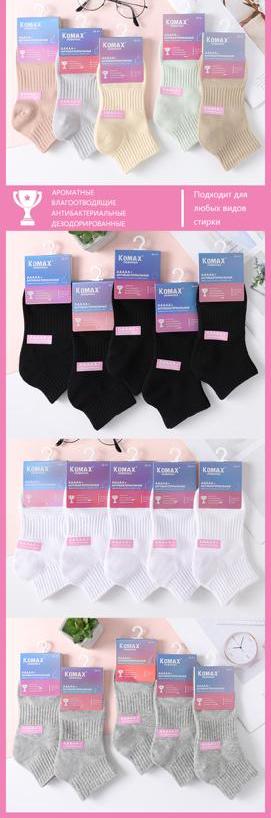 0854Носки женские тонкие «Komax» (№В305-2)36-41хлопок 88%, полиамид 10%, лайкра 2%10 пар10 пар68,00 руб./пара (упаковка 680,00 руб.)54,40 руб./пара (упаковка 544,00 руб.)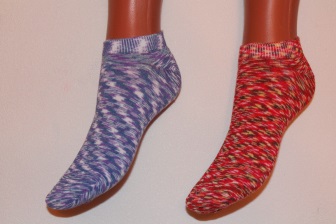 0929Носки женские тонкие «Байвэй» (W235, 203)36-41хлопок 90%, полиамид 10%12 пар12 пар35,00 руб./пара (упаковка 420,00 руб.)28,00 руб./пара (упаковка 336,00 руб.)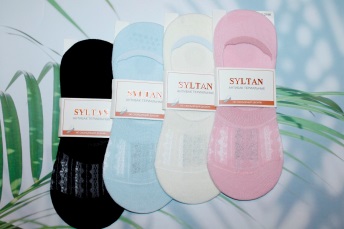 0953Носки-следки женские тонкие «Султан» (№2186)37-41хлопок 80%, эластан 15%, полиамид 5%10 пар10 пар38,00 руб./пара (упаковка 380,00 руб.)30,40 руб./пара (упаковка 304,00 руб.)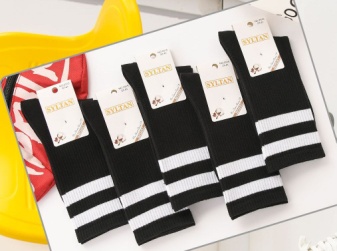 0958Носки женские тонкие «Syltan» (№2315)37-41хлопок 85%, эластан 10%, полиамид 5%10 пар10 пар68,00 руб./пара (упаковка 680,00 руб.)54,40 руб./пара (упаковка 544,00 руб.)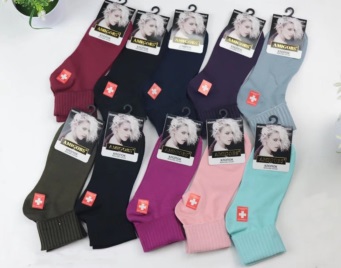 0993Носки женские тонкие «Амиго» (№4036)36-41хлопок 95%, эластан 5%12 пар12 пар38,00 руб./пара (упаковка 456,00 руб.)30,40 руб./пара (упаковка 364,80 руб.)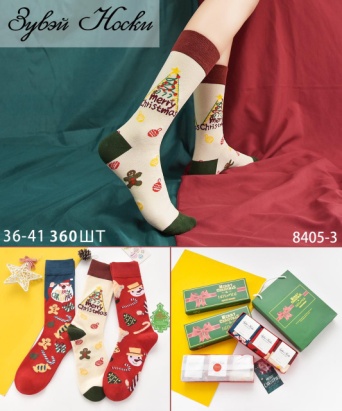 1007Носки женские тонкие «Зувэй» (№8405)36-41хлопок 85%, полиамид 12%, эластан 3%3 пары3 пары280,00 руб. за упаковку224,00 руб. за упаковку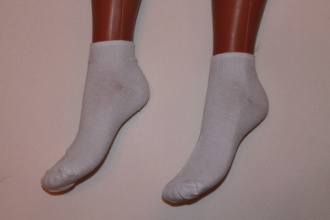 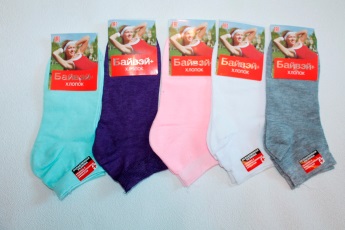 1031Носки женские тонкие «Байвей», медицинские (№6023, 650)36-41бамбук 85%, хлопок 10%, эластан 5% или хлопок 85%, полиамид 10%, эластан 5%12 пар12 пар20,00 руб./пара (упаковка 240,00 руб.)16,00 руб./пара (упаковка 192,00 руб.)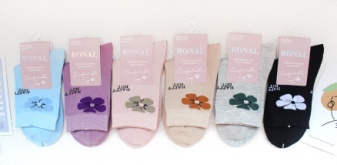 1033Носки женские тонкие «Ronal» (№5057)37-41хлопок 95%, полиамид 3%, эластан 2%10 пар10 пар46,00 руб./пара (упаковка 460,00 руб.)36,80 руб./пара (упаковка 368,00 руб.)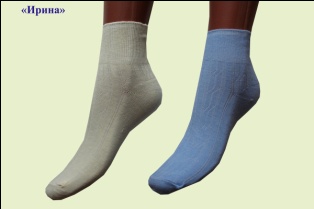 1035Носки женские тонкие короткие «Ирина» (№2815)36-42хлопок 80%, спандекс 15%, полиамид 5%12 пар12 пар20,00 руб./пара (упаковка 240,00 руб.)16,00 руб./пара (упаковка 192,00 руб.)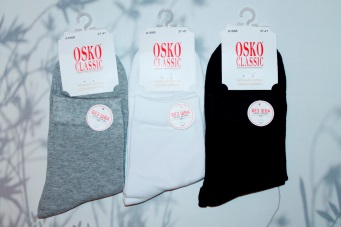 1036Носки женские тонкие «Osko» (№1668)37-41хлопок 80%, полиамид 15%, спандекс 5%12 пар12 пар58,00 руб./пара (упаковка 696,00 руб.)46,40 руб./пара (упаковка 556,80 руб.)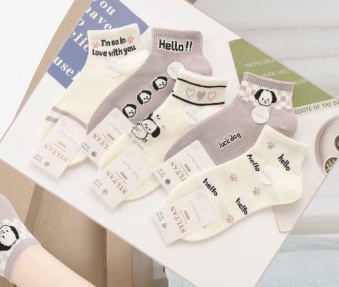 1082Носки женские тонкие «Syltan» (№2526)37-41хлопок 80%, полиамид 5%, эластан 15%10 пар10 пар46,00 руб./пара (упаковка 460,00 руб.)36,80 руб./пара (упаковка 368,00 руб.)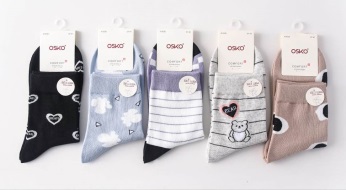 1083Носки женские тонкие «Osko» (№А1635)37-41хлопок 90%, полиамид 7%, эластан 3%10 пар10 пар53,00 руб./пара (упаковка 530,00 руб.)42,40 руб./пара (упаковка 424,00 руб.)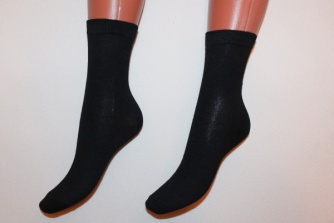 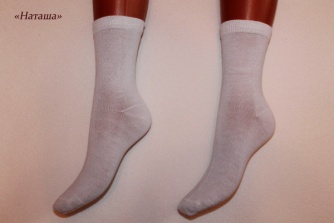 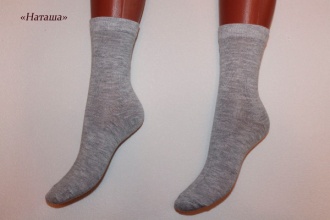 1106Носки женские тонкие «Наташа» (№6697)37-41хлопок 90%, полиамид 10%12 пар12 пар22,00 руб./пара (упаковка 264,00 руб.)17,60 руб./шт. (упаковка 211,20 руб.)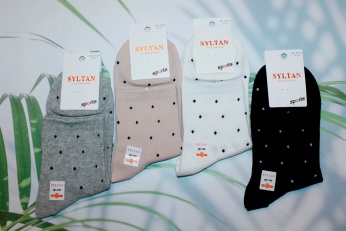 1108Носки женские тонкие «Султан» (№2514)37-41хлопок 80%, эластан 15%, полиамид 5%10 пар10 пар48,00 руб./пара (упаковка 480,00 руб.)38,40 руб./пара (упаковка 384,00 руб.)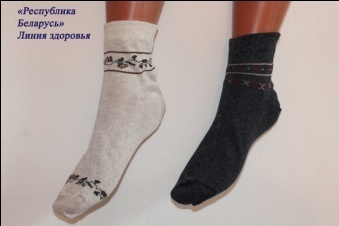 1109Носки женские тонкие «Беларусь»23, 25хлопок 100% или лен 100%10 пар10 пар35,00 руб./пара (упаковка 350,00 руб.)28,00 руб./пара (упаковка 280,00 руб.)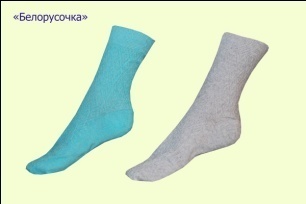 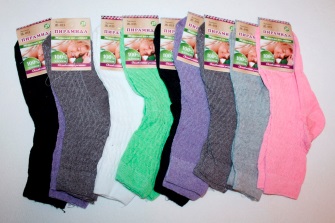 1110Носки женские тонкие «Белорусочка, Пирамида, Престиж»23, 25хлопок 100% или лен 80%, хлопок 20%10 пар10 пар29,00 руб./пара (упаковка 290,00 руб.)23,20 руб./пара (упаковка 232,00 руб.)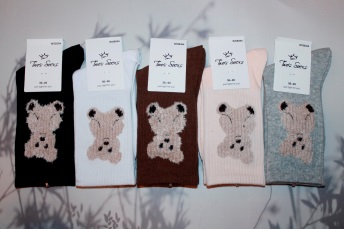 1111Носки женские тонкие «Twoe» (№WGB364)36-40хлопок 95%, полиамид 5%10 пар10 пар83,00 руб./пара (упаковка 830,00 руб.)66,40 руб./пара (упаковка 664,00 руб.)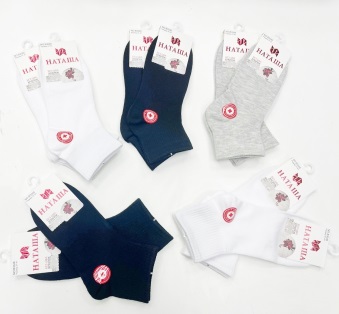 1117Носки женские тонкие «Наташа» (№В3048)37-41хлопок 90%, полиамид 8%, эластан 2%10 пар10 пар35,00 руб./пара (упаковка 350,00 руб.)28,00 руб./пара (упаковка 280,00 руб.)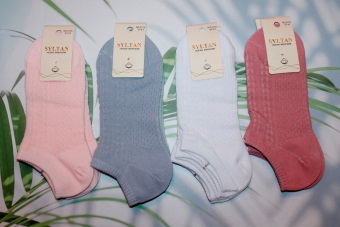 1119Носки женские тонкие «Султан» (№2179)37-41хлопок 80%, эластан 15%, полиамид 5%10 пар10 пар33,00 руб./пара (упаковка 330,00 руб.)26,40 руб./пара (упаковка 264,00 руб.)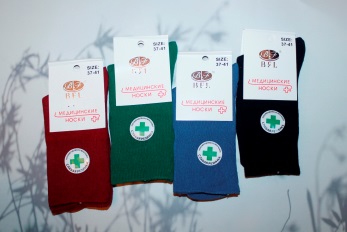 1121Носки женские тонкие «BFL» (№WGB351)37-41хлопок  85%, полиамид 15%12 пар12 пар65,00 руб./пара (упаковка 780,00 руб.)52,00 руб./пара (упаковка 624,00 руб.)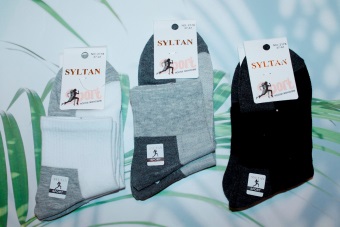 1134Носки женские тонкие «Султан» (№2178)37-41хлопок 80%, полиамид 5%, эластан 15%10 пар10 пар42,00 руб./пара (упаковка 420,00 руб.)33,60 руб./пара (упаковка 336,00 руб.)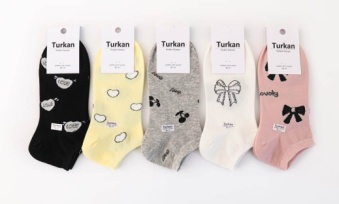 1136Носки женские тонкие «Turkan» (№6451)36-41хлопок 90%, полиамид 8%, лайкра 2%10 пар10 пар49,00 руб./пара (упаковка 490,00 руб.)39,20 руб./пара (упаковка 392,00 руб.)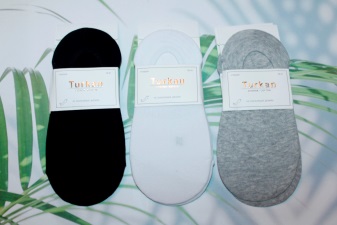 1141Носки-следки женские тонкие «Turkan» (№6550)36-41хлопок 90%, полиамид 8%, лайкра 2%10 пар10 пар43,00 руб./пара (упаковка 430,00 руб.)34,40 руб./пара (упаковка 344,00 руб.)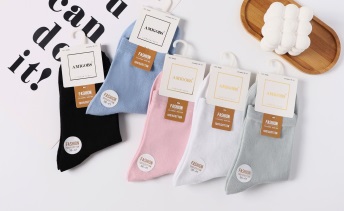 1160Носки женские тонкие «Амиго» (№9446, 9456)36-41хлопок 80%, полиэстер 15%, спандекс 5%10 пар10 пар36,00 руб./пара (упаковка 360,00 руб.)28,80 руб./пара (упаковка 288,00 руб.)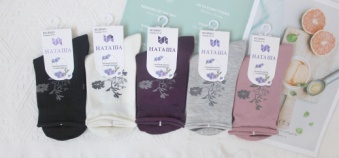 1185Носки женские тонкие «Наташа» (№5001)37-41хлопок 95%, полиамид 3%, эластан 2%10 пар10 пар40,00 руб./пара (упаковка 400,00 руб.)32,00 руб./пара (упаковка 320,00 руб.)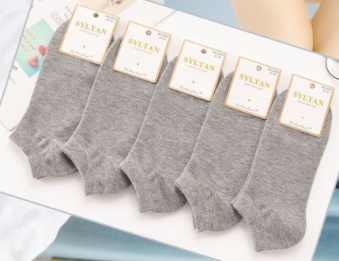 1196Носки женские тонкие «Syltan» (№2670)37-41хлопок 85%, эластан 10%, полиамид 5%10 пар10 пар40,00 руб./пара (упаковка 400,00 руб.)32,00 руб./пара (упаковка 320,00 руб.)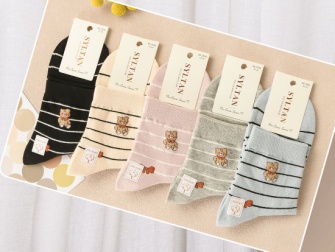 1217Носки женские тонкие «Syltan» (№2539)37-41хлопок 85%, эластан 10%, полиамид 5%10 пар10 пар53,00 руб./пара (упаковка 530,00 руб.)42,40  руб./пара (упаковка 424,00 руб.)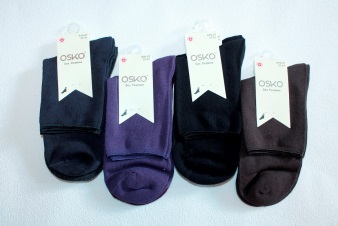 1218Носки женские тонкие «Osko» (№1607)36-41бамбук 80%, лайкра 5%, полиамид 15%12 пар12 пар40,00 руб./пара (упаковка 480,00 руб.)32,00 руб./пара (упаковка 384,00 руб.)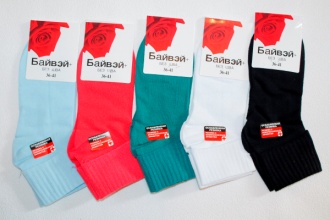 1219Носки женские тонкие «Байвей» отворот (№6027, 6024-5)36-41хлопок 85%, полиамид 10%, эластан 5%12 пар12 пар49,00 руб./пара (упаковка 588,00 руб.)39,20  руб./пара (упаковка 470,40 руб.)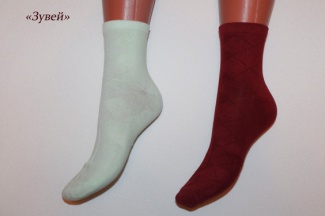 1220Носки женские тонкие «Зувей» (№С4936, 4975, 4976)37-41хлопок 80%, полиамид 5%, лайкра 15%12 пар12 пар24,00 руб./пара (упаковка 288,00 руб.)19,20  руб./пара (упаковка 230,40 руб.)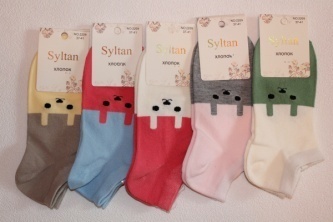 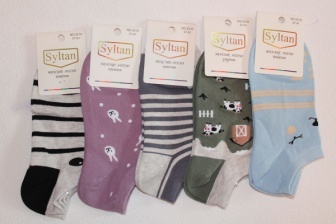 1419Носки-следки женские тонкие «Syltan» (№2210, 2209, 2167)37-41хлопок 80%, эластин 15%, поролон 5%10 пар10 пар37,00 руб./пара (упаковка 370,00 руб.)29,60 руб./пара (упаковка 296,00 руб.)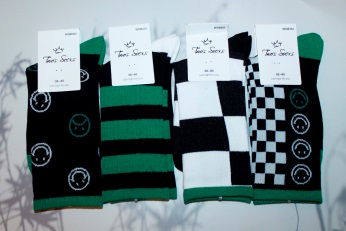 1421Носки женские тонкие «Twoe» (№WGB362)36-40хлопок 95%, полиамид 5%10 пар10 пар83,00 руб./пара (упаковка 830,00 руб.)66,40 руб./пара (упаковка 664,00 руб.)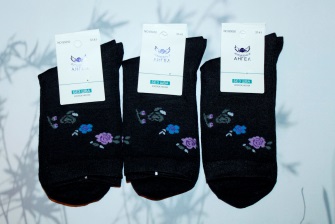 1422Носки женские тонкие «Волшебный ангел» (№5050)37-41хлопок 85%, эластан 5%, полиамид 10%10 пар10 пар25,00 руб./пара (упаковка 250,00 руб.)20,00 руб./пара (упаковка 200,00 руб.)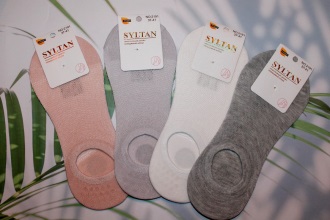 1443Следки  женские тонкие «Султан» (№2191)37-41хлопок 50%, модал 40%, эластан 10%12 пар12 пар38,00 руб./пара (упаковка 456,00 руб.)30,40 руб./пара (упаковка 364,80 руб.)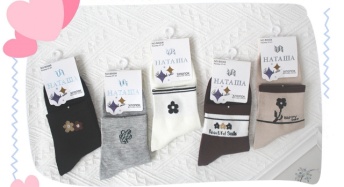 1444Носки женские тонкие «Наташа» (№5010, 5008)37-41хлопок 95%, эластан 2%, полиамид 3%10 пар10 пар35,00 руб./пара (упаковка 350,00 руб.)28,00 руб./пара (упаковка 280,00 руб.)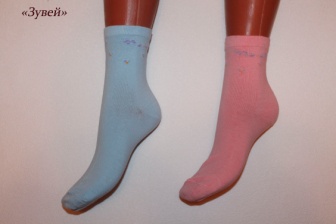 1452Носки женские тонкие «Зувей» (№4702)36-41хлопок 88%, полиамид 9%, лайкра 3%10 пар10 пар36,00 руб./пара (упаковка 360,00 руб.)28,80 руб./пара (упаковка 288,00 руб.)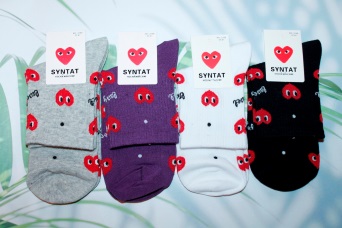 1453Носки женские тонкие «Султан» (№2168)37-41хлопок 80%, эластан 15%, полиамид 5%10 пар10 пар48,00 руб./пара (упаковка 480,00 руб.)38,40 руб./пара (упаковка 384,00 руб.)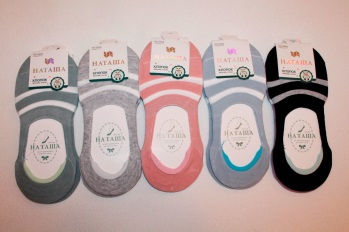 1454Носки-следки женские тонкие «Наташа» (№6908, 6913, 6914, 6777)37-41хлопок 90%, полиамид 8%, эластан 2%10 пар10 пар45,00 руб./пара (упаковка 450,00 руб.)36,00 руб./пара (упаковка 360,00 руб.)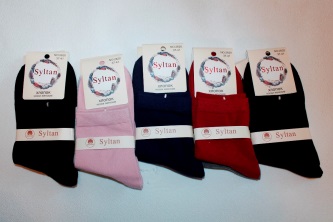 1455Носки женские тонкие «Султан» (№2620, 2170)37-41хлопок 80%, полиамид 15%, спандекс 5% или хлопок 50%, модал 40%, эластан 10%10 пар10 пар52,00 руб./пара (упаковка 520,00 руб.)41,60 руб./пара (упаковка 416,00 руб.)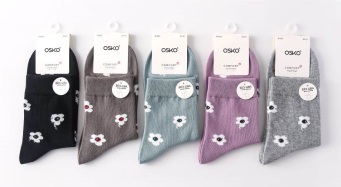 1490Носки женские тонкие «Оsko» (№А1636)37-41хлопок 90%, полиамид 7%, спандекс 3%10 пар10 пар50,00 руб./пара (упаковка 500,00 руб.)40,00 руб./пара (упаковка 400,00 руб.)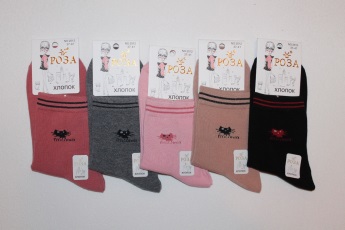 1491Носки женские тонкие «Роза» (№2512, 2639)37-41хлопок 80%, эластин 15%, поролон 5%10 пар10 пар35,00 руб./пара (упаковка 350,00 руб.)28,00 руб./пара (упаковка 280,00 руб.)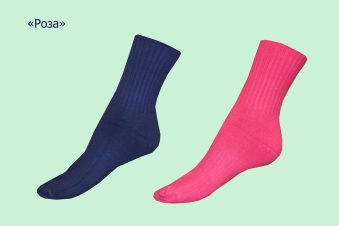 1492Носки женские тонкие «Роза» (№2576)37-41бамбук 80%, полиамид 15%, лайкра 5%10 пар10 пар53,00 руб./пара (упаковка 530,00 руб.)42,40 руб./пара (упаковка 424,00 руб.)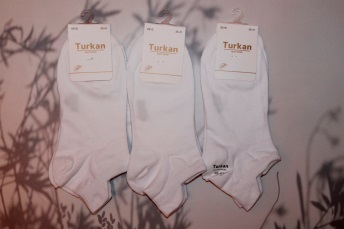 1493Носки женские тонкие «Turkan» (№681)36-41хлопок 90%, лайкра 2%, полиамид 8%10 пар10 пар39,00 руб./пара (упаковка 390,00 руб.)31,20 руб./пара (упаковка 312,00 руб.)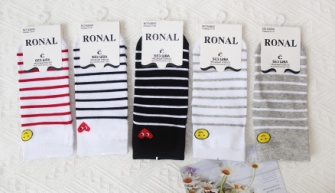 1496Носки женские тонкие «Ronal» (№В2600)37-41хлопок 95%, полиамид 3%, эластан 2%10 пар10 пар40,00 руб./пара (упаковка 400,00 руб.)32,00 руб./пара (упаковка 320,00 руб.)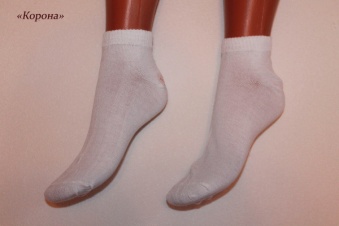 1504Носки женские тонкие «Корона» (№В2355, 2552)37-41хлопок 90%, спандекс 5%, лайкра 5%12 пар12 пар24,00 руб./пара (упаковка 288,00 руб.)19,20 руб./пара (упаковка 230,40 руб.)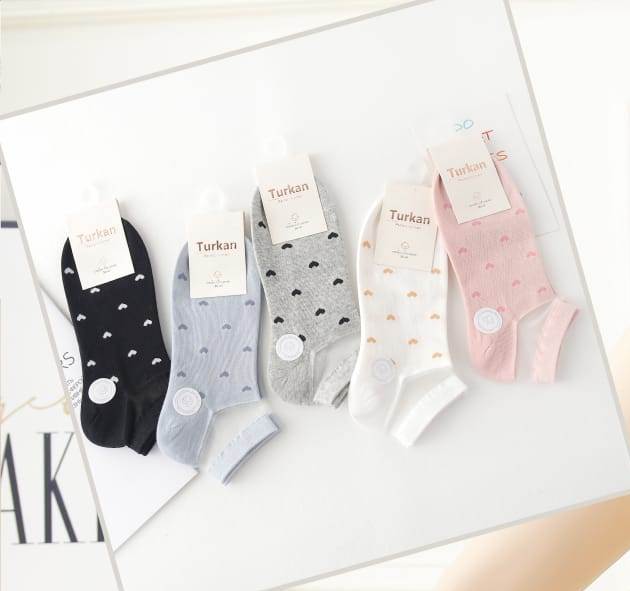 1520Носки женские тонкие «Turkan»  (№7204)36-41хлопок 90%, полиамид 8%, лайкра 2%10 пар10 пар49,00 руб./пара (упаковка 490,00 руб.)39,20 руб./пара (упаковка 392,00 руб.)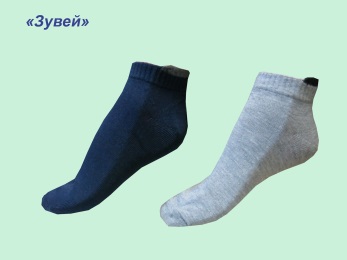 1524Носки женские тонкие «Зувей» (№4058)36-41бамбук 88%, п/а 3%, лайкра 9%10 пар10 пар30,00 руб./пара (упаковка 300,00 руб.)24,00 руб./пара (упаковка 240,00 руб.)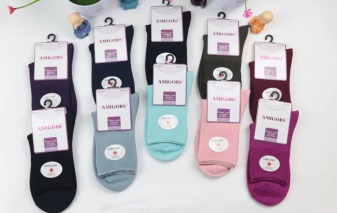 1553Носки женские тонкие «Амиго» (№4037, 4039)36-41хлопок 95%, эластан 5%12 пар12 пар38,00 руб./пара (упаковка 456,00 руб.)30,40 руб./пара (упаковка 364,80 руб.)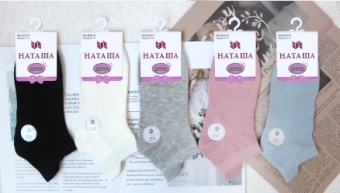 1555Носки женские тонкие «Наташа» (№3073)37-41хлопок 95%, полиамид 3%, эластан 2%10 пар10 пар35,00 руб./пара (упаковка 350,00 руб.)28,00 руб./пара (упаковка 280,00 руб.)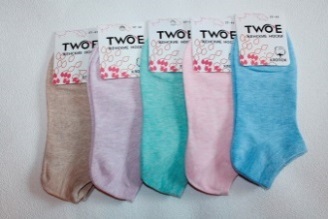 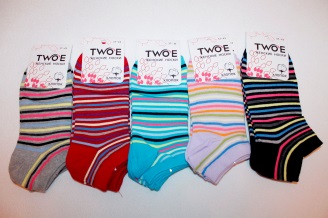 1562Носки женские тонкие «Twoe» (№WGВ23, 36)37-41хлопок12 пар12 пар54,00 руб./пара (упаковка 648,00 руб.)43,20 руб./пара (упаковка 518,40 руб.)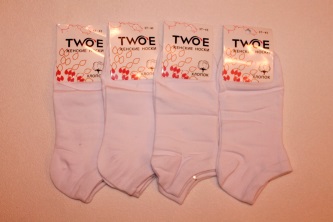 1675Носки женские тонкие «Twoe» (№WGB01-2)37-41хлопок12 пар12 пар39,00 руб./пара (упаковка 468,00 руб.)31,20 руб./пара (упаковка 374,40 руб.)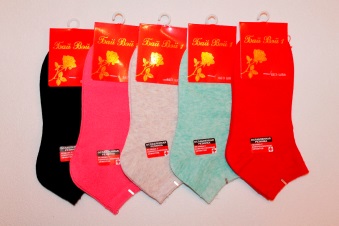 1683Носки женские тонкие «Байвэй» (№606)36-41хлопок 90%, полиамид 10%12 пар12 пар35,00 руб./пара (упаковка 420,00 руб.)28,00 руб./пара (упаковка 336,00 руб.)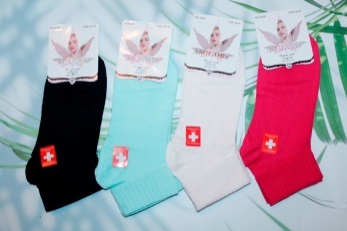 1684Носки женские тонкие «Амиго» (№4038)36-41хлопок 95%, эластан 5%12 пар12 пар33,00 руб./пара (упаковка 396,00 руб.)26,40 руб./пара (упаковка 316,80 руб.)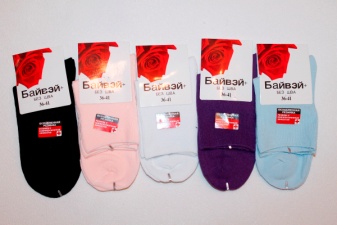 1685Носки женские тонкие «Байвэй» (№6028)36-41хлопок 90%, полиамид 5%, спандекс 5%12 пар12 пар49,00 руб./пара (упаковка 588,00 руб.)39,20 руб./пара (упаковка 470,40 руб.)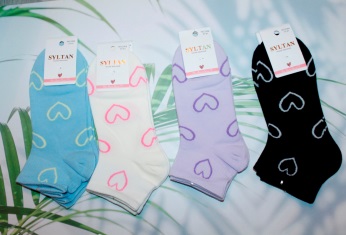 1686Носки женские тонкие «Султан» (№2304)37-41хлопок 80%, эластан 15%, полиамид 5%10 пар10 пар46,00 руб./пара (упаковка 460,00 руб.)36,80 руб./пара (упаковка 368,00 руб.)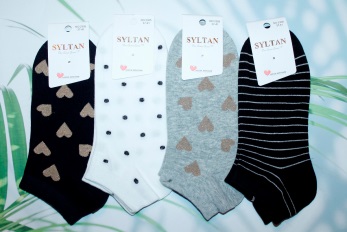 1688Носки женские тонкие «Султан» (№2305)37-41хлопок 80%, полиамид 15%, эластан 5%10 пар10 пар39,00 руб./пара (упаковка 390,00 руб.)31,80 руб./пара (упаковка 312,00 руб.)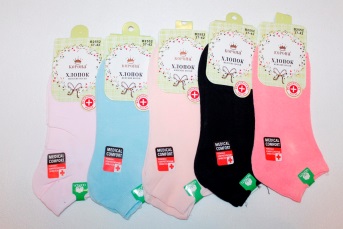 1693Носки женские тонкие «Корона» (№В2552)37-41хлопок 80%, полиамид 15%, эластан 5%10 пар10 пар33,00 руб./пара (упаковка 330,00 руб.)26,40 руб./пара (упаковка 264,00 руб.)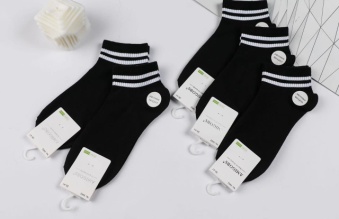 1694Носки женские тонкие «Амиго» (№9462)36-41хлопок 80%, полиэстер 15%, спандекс 5%10 пар10 пар35,00 руб./пара (упаковка 350,00 руб.)28,00 руб./пара (упаковка 280,00 руб.)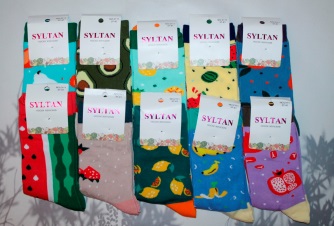 1700Носки женские тонкие «Султан» (№2111)37-41хлопок 80%, полиамид 5%, эластан 15%10 пар10 пар64,00 руб./пара (упаковка 640,00 руб.)51,20 руб./пара (упаковка 512,00 руб.)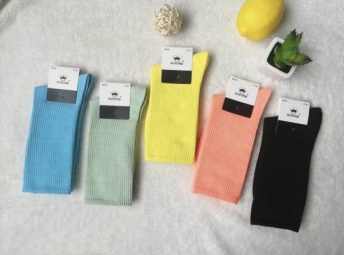 1703Носки женские тонкие «Корона» (№В2092)37-42хлопок 90%, спандекс 5%, лайкра 5%12 пар12 пар46,00 руб./пара (упаковка 460,00 руб.)36,80 руб./пара (упаковка 368,00 руб.)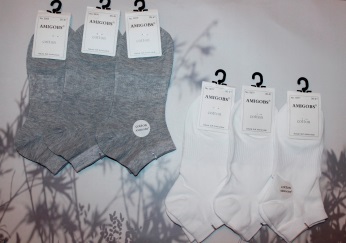 1707Носки женские тонкие «Амиго» (№9277, 9305)36-41хлопок 80%, полиэстер 15%, спандекс 5%10 пар10 пар36,00 руб./пара (упаковка 360,00 руб.)28,80 руб./пара (упаковка 288,00 руб.)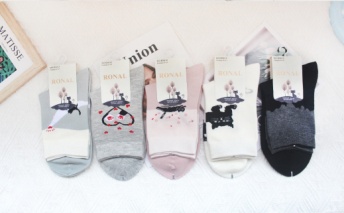 1718Носки женские тонкие «Ronal» (№5012)37-41хлопок 95%, полиамид 3%, эластан 2%10 пар10 пар41,00 руб./пара (упаковка 410,00 руб.)32,80 руб./пара (упаковка 328,00 руб.)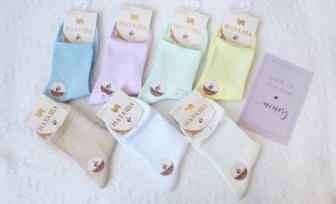 1736Носки женские тонкие «Наташа» (№5051)37-41хлопок 95%, полиамид 3%, эластан 2%10 пар10 пар45,00 руб./пара (упаковка 450,00 руб.)36,00 руб./пара (упаковка 360,00 руб.)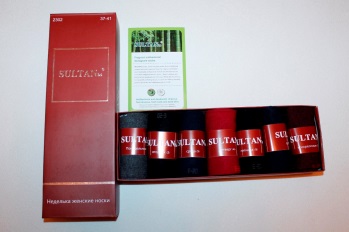 1753Носки женские тонкие «Султан» (№2302)37-41хлопок 80%, эластин 15%, поролон 5%7 пар7 пар38,00 руб./пара (упаковка 266,00 руб.)30,40 руб./пара (упаковка 2112,80 руб.)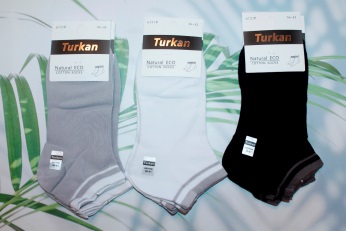 1757Носки женские тонкие «Turkan» (№6737)36-41хлопок 90%, полиамид 8%, лайкра 2%10 пар10 пар45,00 руб./пара (упаковка 45,00 руб.)36,00 руб./пара (упаковка 360,00 руб.)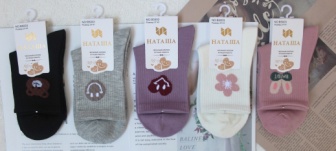 1758Носки женские тонкие «Наташа» (№В5003)37-41хлопок 95%, полиамид 3%, эластан 2%10 пар10 пар40,00 руб./пара (упаковка 400,00 руб.)32,00 руб./пара (упаковка 320,00 руб.)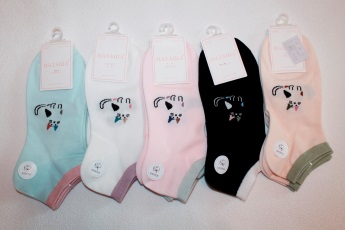 1762Носки женские тонкие «Наташа» (№В3015, В3018, В3019, В3001-3006)37-41хлопок 95%, полиамид 3%, эластан 2%10 пар10 пар44,00 руб./пара (упаковка 440,00 руб.)35,20 руб./пара (упаковка 352,00 руб.)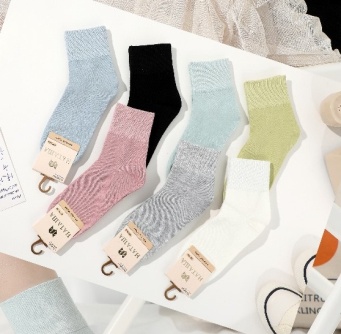 1763Носки женские тонкие «Наташа» (№5057)37-41хлопок 95%, полиамид 3%, эластан 2%10 пар10 пар40,00 руб./пара (упаковка 400,00 руб.)32,00 руб./пара (упаковка 320,00 руб.)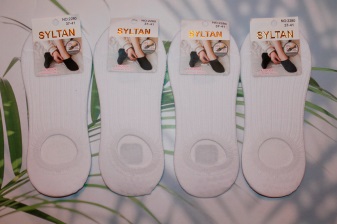 1764Следки женские тонкие «Султан» (№2280)37-41хлопок 80%, эластан 15%, полиамид 5%10 пар10 пар38,00 руб./пара (упаковка 380,00 руб.)30,40 руб./пара (упаковка 304,00 руб.)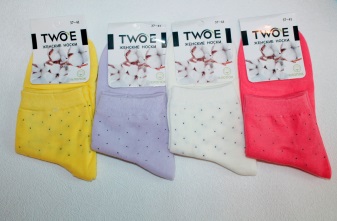 1765Носки женские тонкие «Twoe» укороченные (№WGB16, WGB24, WGB43, WGB29, WGB52)37-41хлопок 100%12 пар12 пар60,00 руб./пара (Упаковка 720,00 руб.)48,00 руб./пара (упаковка 576,00 руб.)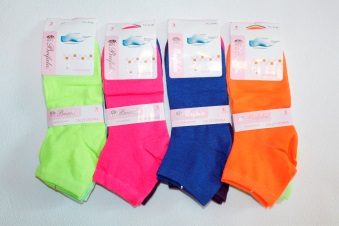 1766Носки женские тонкие «BFL» (№Е215)35-40хлопок 95%, эластан 5%12 пар12 пар29,00 руб./пара (Упаковка 348,00 руб.)23,20 руб./пара (упаковка 278,40 руб.)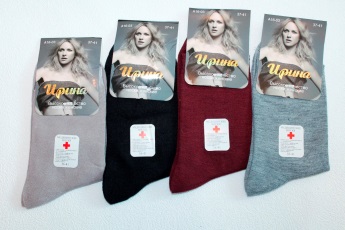 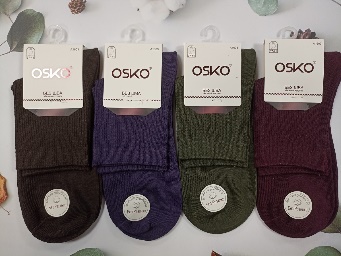 1772Носки женские тонкие «Ирина, Оско» (№А16-03)36-41хлопок 87%, лайкра 13% или хлопок 90%, полиамид 7%, спандекс 3%12 пар12 пар48,00 руб./пара (упаковка 576,00 руб.)38,40 руб./пара (упаковка 460,80 руб.)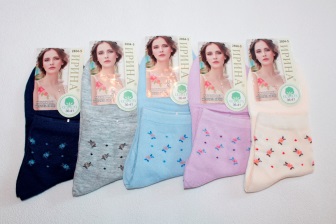 1773Носки женские тонкие «Ирина» (№2804)36-41хлопок 80%, спандекс 15%, полиамид 5%12 пар12 пар30,00 руб./пара (упаковка 360,00 руб.)24,00 руб./пара (упаковка 288,00 руб.)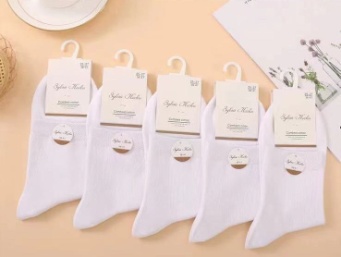 1788Носки женские тонкие «Зувэй» (№2175)36-41хлопок 88%, полиамид 9%, эластан 3%10 пар10 пар52,00 руб./пара (упаковка 520,00 руб.)41,60 руб./пара (упаковка 416,00 руб.)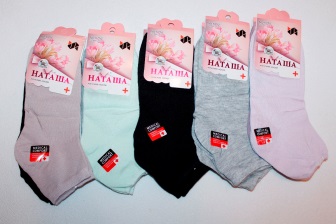 1789Носки женские тонкие «Наташа» (№6752)37-41хлопок 90%, полиамид 8%, эластан 2%12 пар12 пар23,00 руб./пара (упаковка 276,00 руб.)18,40 руб./пара (упаковка 220,80 руб.)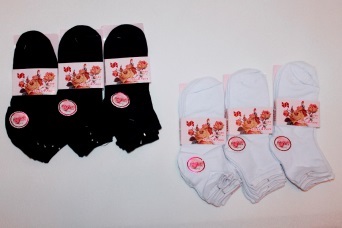 1790Носки женские тонкие «Наташа» (№6689)37-41хлопок 90%, полиамид 10%12 пар12 пар35,00 руб./пара (упаковка 420,00 руб.)28,00 руб./пара (упаковка 336,00 руб.)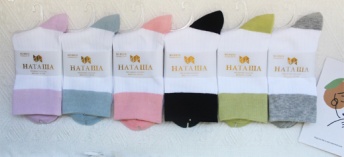 1792Носки женские тонкие «Наташа» (№5014)37-41хлопок 95%, полиамид 3%? эластан 2%10 пар10 пар41,00 руб./пара (упаковка 410,00 руб.)32,80 руб./пара (упаковка 328,00 руб.)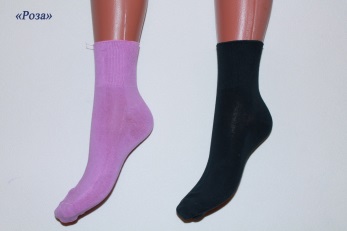 1795Носки женские тонкие «Роза» (№2615, 2625)37-41хлопок 55%, бамбук 27%, эластан 15,5%, спандекс 5,5%10 пар10 пар45,00 руб./пара (упаковка 450,00 руб.)36,00 руб./пара (упаковка 360,00 руб.)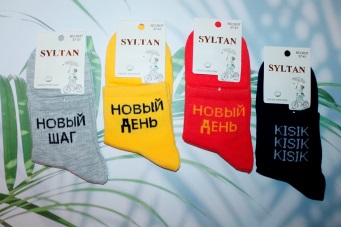 1803Носки женские тонкие «Султан» (№2637)37-41хлопок 80%, эластан 15%, полиамид 5%10 пар10 пар59,00 руб./пара (Упаковка 590,00 руб.)47,20 руб./пара (упаковка 472,00 руб.)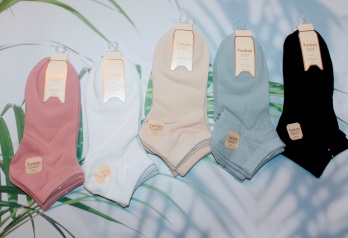 1808Носки женские тонкие «Turkan» (№6422)36-41хлопок 90%, полиамид 8%, лайкра 2%10 пар10 пар45,00 руб./пара (упаковка 450,00 руб.)36,00 руб./пара (упаковка 360,00 руб.)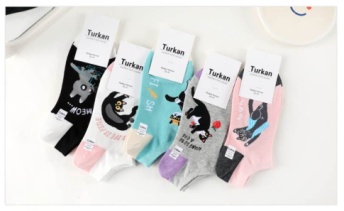 1809Носки женские тонкие «Turkan» (№6229)36-41хлопок 90%, полиамид 8%, лайкра 2%10 пар10 пар49,00 руб./пара (упаковка 490,00 руб.)39,20 руб./пара (упаковка 392,00 руб.)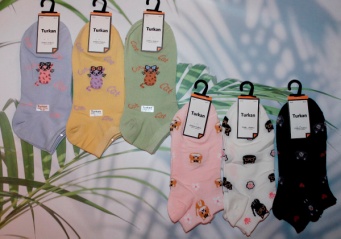 1810Носки женские тонкие «Turkan» (№6952, 6743, 6984, 6989)36-41хлопок 80%, полиамид 15%, лайкра 5% или хлопок 90%, полиамид 8%, лайкра 2%10 пар10 пар47,00 руб./пара (упаковка 470,00 руб.)37,60 руб./пара (упаковка 376,00 руб.)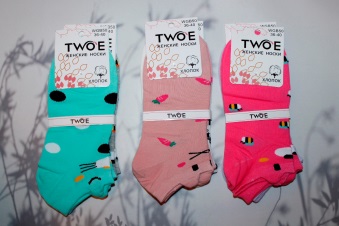 1812Носки женские тонкие «Twoe» (№WGB50, 79)36-40хлопок 95%, полиамид 5%10 пар10 пар54,00 руб./пара (упаковка 540,00 руб.)43,20 руб./пара (упаковка 432,00 руб.)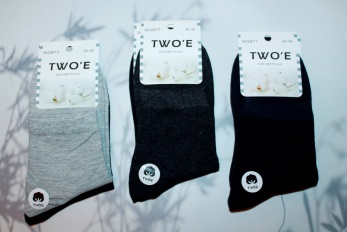 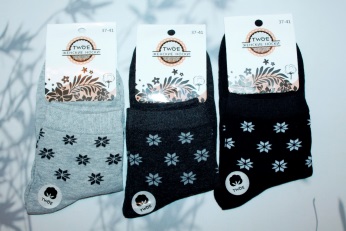 1813Носки женские тонкие «Twoe» (№WGB77, 29, 17)36-40хлопок 95%, полиамид 5%10 пар10 пар47,00 руб./пара (упаковка 470,00 руб.)37,60 руб./пара (упаковка 376,00 руб.)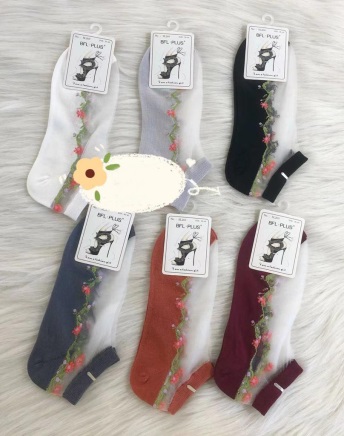 1814Носки женские тонкие «BFL» (№SL269)35-40хлопок 92%, эластан 8%12 пар12 пар45,00 руб./пара (Упаковка 540,00 руб.)36,00 руб./пара (упаковка 432,00 руб.)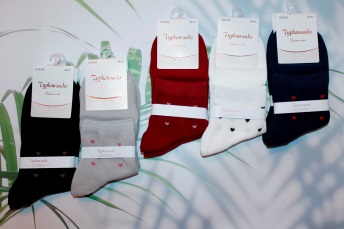 1817Носки женские тонкие «Turkan» (№6336, 6337)36-41хлопок 90%, полиамид 8%, лайкра 2%10 пар10 пар50,00 руб./пара (упаковка 500,00 руб.)40,00 руб./пара (упаковка 400,00 руб.)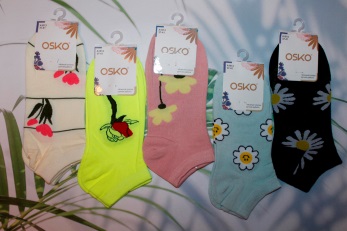 1823Носки женские тонкие «Osko» (№A1613)37-41хлопок 80%, полиамид 15%, спандекс 5%10 пар10 пар46,00 руб./пара (упаковка 460,00 руб.)36,80 руб./пара (упаковка 368,00 руб.)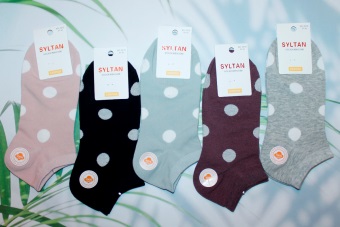 1824Носки женские тонкие «Султан» (2510)37-41хлопок 80%, эластан 15%, полиамид 5%10 пар10 пар43,00 руб./пара (упаковка 430,00 руб.)34,40 руб./пара (упаковка 344,00 руб.)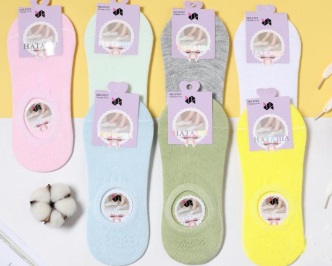 1829Следки женские «Наташа» (№6757)37-41хлопок 95%, полиамид 3%, эластан 2%12 пар12 пар32,00 руб./пара (упаковка 384,00 руб.)25,60 руб./пара (упаковка 307,20 руб.)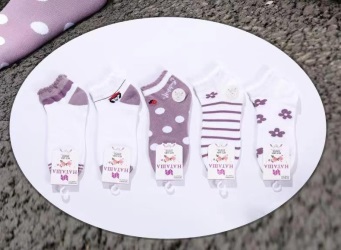 1839Носки женские тонкие «Наташа» (№В3041)37-41хлопок 95%, полиамид 3%, эластан 2%10 пар10 пар23,00 руб./пара (упаковка 230,00 руб.)18,40 руб./пара (упаковка 184,00 руб.)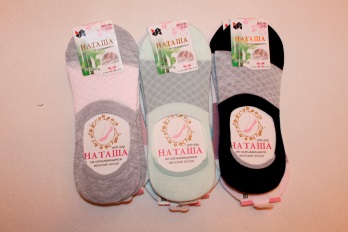 1840Носки-следки женские тонкие «Наташа» (№6759, 6760, 6776, 6758)37-41бамбук 95%, полиамид 3%, лайкра 2%12 пар12 пар45,00 руб./пара (упаковка 540,00 руб.)36,00 руб./пара (упаковка 432,00 руб.)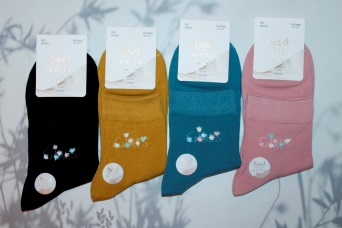 1858Носки женские тонкие «Волшебный ангел» (№2255)37-41хлопок 80%, лайкра 5%, полиамид 15%10 пар10 пар58,00 руб./пара (упаковка 580,00 руб.)46,40 руб./пара (упаковка 464,00 руб.)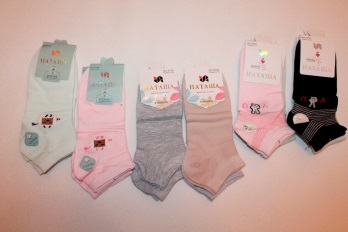 1866Носки женские тонкие «Наташа» (№6772, 6765, 6798, 6791, 6799)37-41хлопок 90%, полиамид 8%, эластан 2%10 пар10 пар26,00 руб./пара (упаковка 260,00 руб.)20,80 руб./пара (упаковка 208,00 руб.)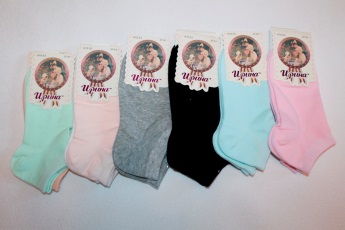 1870Носки женские тонкие «Ирина» (№А16-53)37-41хлопок 87%, лайкра 13%12 пар12 пар43,00 руб./пара (упаковка 516,00 руб.)34,40 руб./пара (упаковка 412,80 руб.)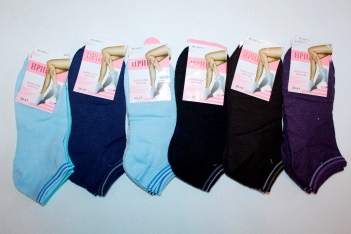 1871Носки женские тонкие «Ирина» (№2821-2)36-41хлопок 85%, полиамид 15%12 пар12 пар15,00 руб./пара (упаковка 180,00 руб.)12,00 руб./пара (упаковка 144,00 руб.)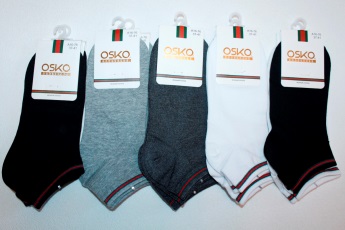 1872Носки женские тонкие «OSCO» (№А16-76)37-41хлопок 80%, полиамид 15%, спандекс 5%10 пар10 пар29,00 руб./пара (упаковка 290,00 руб.)23,20 руб./пара (упаковка 232,00 руб.)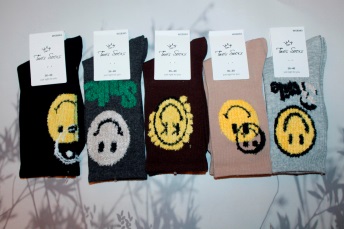 1879Носки женские тонкие «Twoe» (№WGB363)36-40хлопок 95%, полиамид 5%10 пар10 пар83,00 руб./пара (упаковка 830,00 руб.)66,40 руб./пара (упаковка 664,00 руб.)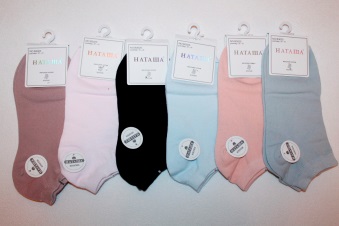 1891Носки женские тонкие «Наташа» (№В3025)37-41хлопок 95%, полиамид 3%, эластан 2%10 пар10 пар29,00 руб./пара (упаковка 290,00 руб.)23,20 руб./пара (упаковка 232,00 руб.)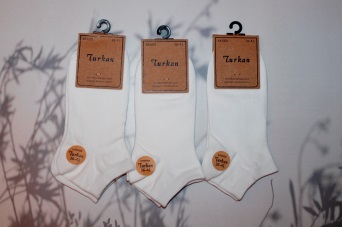 1916Носки женские тонкие «Turkan» (№680)36-41хлопок 90%, полиамид 8%, лайкра 2%10 пар10 пар49,00 руб./пара (упаковка 490,00 руб.)39,20 руб./пара (упаковка 392,00 руб.)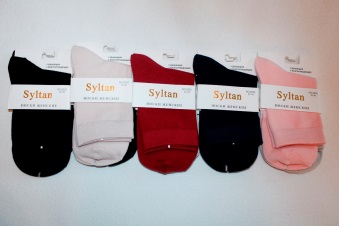 1917Носки женские тонкие «Султан» (№2630)37-41хлопок 80%, полиамид 15%, спандекс 5%10 пар10 пар48,00 руб./пара (упаковка 480,00 руб.)38,40 руб./пара (упаковка 384,00 руб.)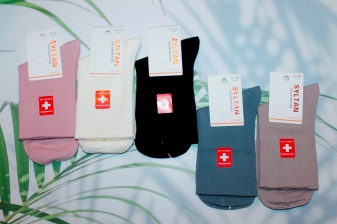 1918Носки женские тонкие «Султан» (№2524)37-41хлопок 80%, эластан 15%, полиамид 5%10 пар10 пар53,00 руб./пара (упаковка 530,00 руб.)42,40 руб./пара (упаковка 424,00 руб.)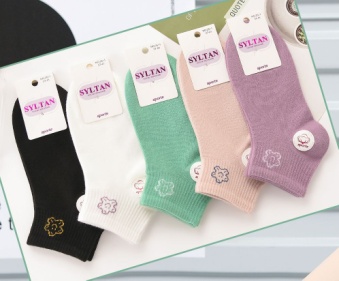 1922Носки женские тонкие «Syltan» (№2511)37-41хлопок 80%, эластан 15%, полиамид 5%10 пар10 пар46,00 руб./пара (упаковка 460,00 руб.)36,80 руб./пара (упаковка 368,00 руб.)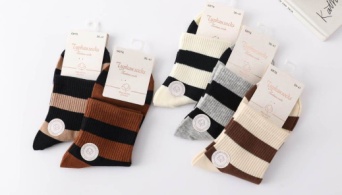 1942Носки женские тонкие «Turkan» (№6876)36-41хлопок 90%, полиамид 8%, лайкра 2%10 пар10 пар55,00 руб./пара (упаковка 550,00 руб.)44,00 руб./пара (упаковка 440,00 руб.)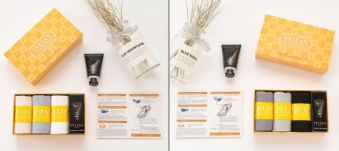 1961Носки женские тонкие «Syltan» (№2311)37-41хлопок 85%, эластан 10%, полиамид 5%3 пары3 пары250,00 руб. за упаковку200,00 руб. за упаковку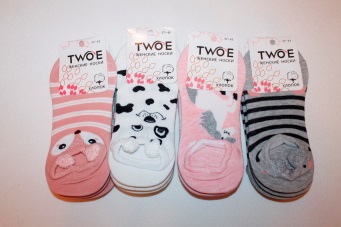 1969Носки женские тонкие «Twoe» (№WGB40)37-41хлопок12 пар12 пар56,00 руб./пара (упаковка 672,00 руб.)44,80 руб./пара (упаковка 537,60 руб.)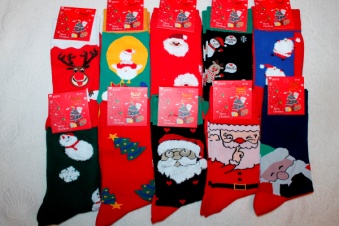 1971Носки женские тонкие новогодние37-41хлопок 80%, полиамид 15%, лайкра 5%10 пар10 пар72,00 руб./пара (упаковка 720,00 руб.)57,60 руб./пара (упаковка 576,00 руб.)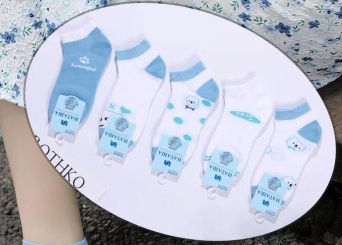 1972Носки женские тонкие «Наташа» (№В3040)37-41хлопок 95%, полиамид 3%, эластан 2%10 пар10 пар23,00 руб./пара (упаковка 230,00 руб.)18,40 руб./пара (упаковка 184,00 руб.)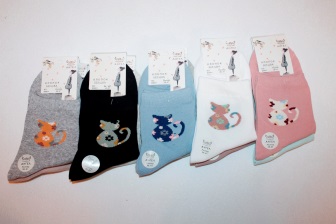 1976Носки женские тонкие «Волшебный ангел» (№В9801)36-41хлопок 80%, полиамид 15%, лайкра 5%10 пар10 пар35,00 руб./пара (упаковка 350,00 руб.)28,00 руб./пара (упаковка 280,00 руб.)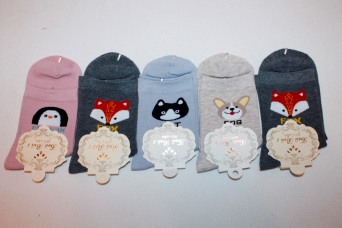 1984Носки женские тонкие «Байвэй» (№028, 206)36-41хлопок 90%, полиамид 10%10 пар10 пар30,00 руб./пара (упаковка 300,00 руб.)24,00 руб./пара (упаковка 240,00 руб.)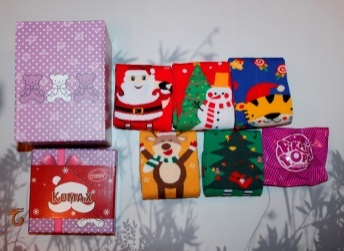 1990Носки женские тонкие «Komax» (№№SR-5)37-42хлопок 88%, полиамид 10%, лайкра 2%5 пар + подарок5 пар + подарок637,00 руб. за упаковку509,60 руб. за упаковку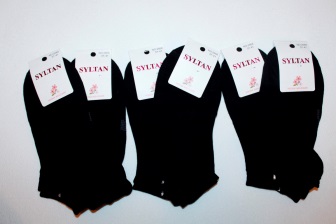 2001Носки женские тонкие «Султан» (№2668)37-41хлопок 80%, спандекс 5%, эластан 15%10 пар10 пар38,00 руб./пара (упаковка 380,00 руб.)30,40 руб./пара (упаковка 304,00 руб.)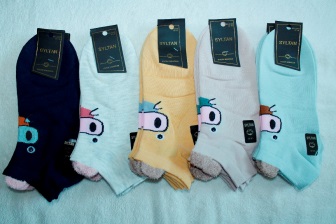 2002Носки женские тонкие «Султан» (№2103)37-41хлопок 80%, полиамид 5%, эластан 15%10 пар10 пар39,00 руб./пара (упаковка 390,00 руб.)31,20 руб./пара (упаковка 312,00 руб.)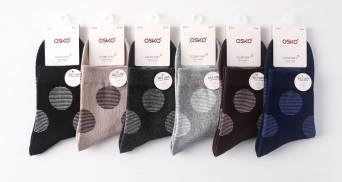 2003Носки женские тонкие «Osko» (№А1631)37-41хлопок 90%, полиамид 7%, спандекс 3%10 пар10 пар50,00 руб./пара (упаковка 500,00 руб.)40,00 руб./пара (упаковка 400,00 руб.)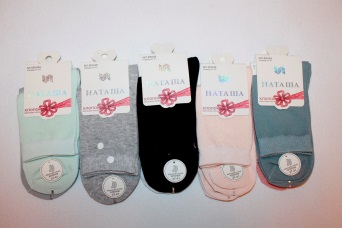 2008Носки женские тонкие «Наташа» (№В5048, 5057)37-41хлопок 90%, полиамид 8%, эластан 2%10 пар10 пар30,00 руб./пара (упаковка 300,00 руб.)24,00 руб./пара (упаковка 240,00 руб.)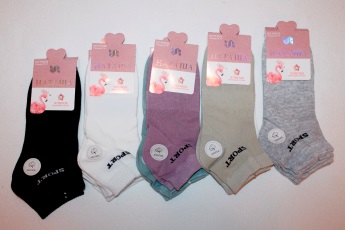 2009Носки женские тонкие «Наташа» (№В3026)37-41хлопок 90%, полиамид 8%, эластан 2%10 пар10 пар44,00 руб./пара (упаковка 440,00 руб.)35,20 руб./пара (упаковка 352,00 руб.)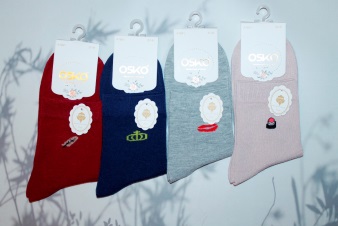 2014Носки женские тонкие «Osko» (№1661, 1664)37-41хлопок 80%, полиамид 15%, эластан 5%10 пар10 пар54,00 руб./пара (упаковка 540,00 руб.)43,20 руб./пара (упаковка 432,00 руб.)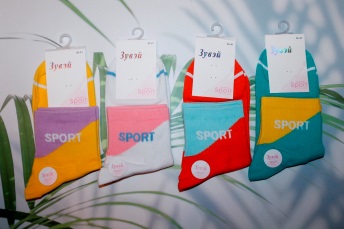 2015Носки женские тонкие «Зувэй» (№4763, 247, 272, 273)36-41хлопок 85%, полиамид 12%, эластан 3%10 пар10 пар50,00 руб./пара (упаковка 500,00 руб.)40,00 руб./пара (упаковка 400,00 руб.)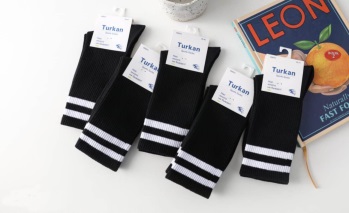 2016Носки женские тонкие «Turkan» (№6860)36-41хлопок 90%, полиамид 8%, лайкра 2%10 пар10 пар65,00 руб./пара (упаковка 650,00 руб.)52,00 руб./пара (упаковка 520,00 руб.)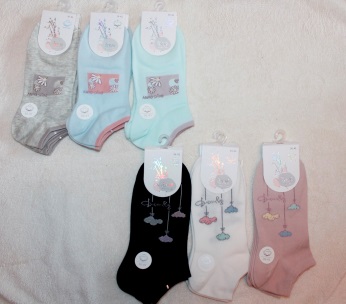 2017Носки женские тонкие «Зувэй» (№269)36-41хлопок 88%, полиамид 9%, эластан 3%10 пар10 пар47,00 руб./пара (упаковка 470,00 руб.)37,60 руб./пара (упаковка 376,00 руб.)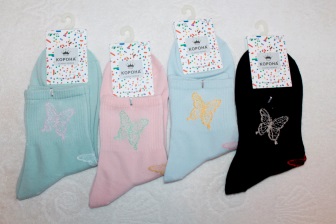 2025Носки женские тонкие «Корона» (№BY-205, 255)37-42хлопок 90%, спандекс 5%, лайкра 5%10 пар10 пар58,00 руб./пара (упаковка 580,00 руб.)46,40 руб./пара (упаковка 464,00 руб.)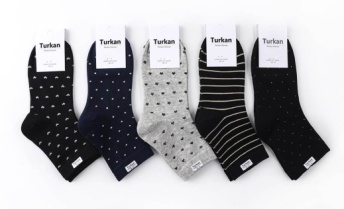 2031Носки женские тонкие «Turkan» (№62502)36-41хлопок 90%, полиамид 8%, лайкра 2%10 пар10 пар56,00 руб./пара (упаковка 560,00 руб.)44,80 руб./пара (упаковка 448,00 руб.)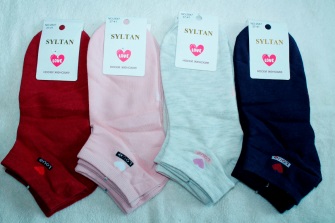 2032Носки женские тонкие «Султан» (№2647)37-41хлопок 80%, эластан 15%, спандекс 5%10 пар10 пар53,00 руб./пара (упаковка 530,00 руб.)42,40 руб./пара (упаковка 424,00 руб.)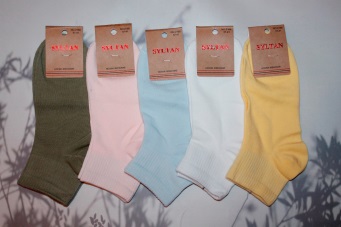 2033Носки женские тонкие «Султан» (№2166)37-41хлопок 80%, полиамид 5%, эластан 15%10 пар10 пар50,00 руб./пара (упаковка 500,00 руб.)40,00 руб./пара (упаковка 400,00 руб.)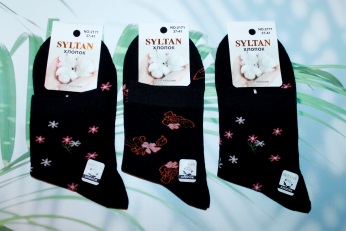 2035Носки женские тонкие «Султан» (№2136, 2171)37-41хлопок 80%, эластан 15%, полиамид 5%10 пар10 пар48,00 руб./пара (упаковка 480,00 руб.)38,40 руб./пара (упаковка 384,00 руб.)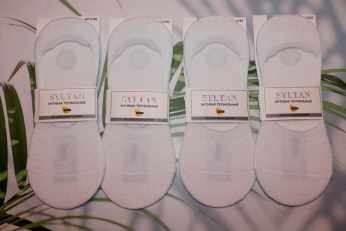 2036Носки-следки женские тонкие «Султан» (№2182)37-41хлопок 50%, модал 40%, эластан 10%10 пар10 пар38,00 руб./пара (упаковка 380,00 руб.)30,40 руб./пара (упаковка 304,00 руб.)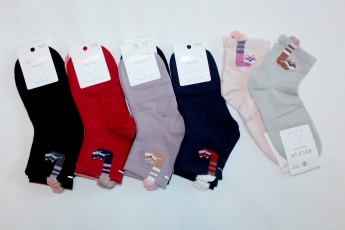 2038Носки женские тонкие «Султан» (№2227)37-41хлопок 80%, эластан 15%, полиамид 5%10 пар10 пар38,00 руб./пара (упаковка 380,00 руб.)30,40 руб./пара (упаковка 304,00 руб.)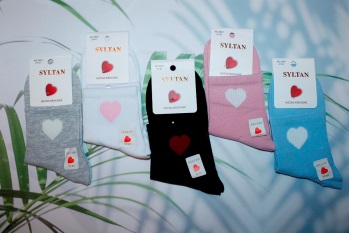 2043Носки женские тонкие «Султан» (№2667)37-41хлопок 80%, эластан 15%, полиамид 5%10 пар10 пар61,00 руб./пара (упаковка 610,00 руб.)48,80 руб./пара (упаковка 488,00 руб.)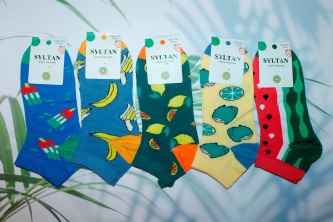 2044Носки женские тонкие «Султан» (№2121)37-41хлопок 80%, эластан 15%, полиамид 5%10 пар10 пар53,00 руб./пара (упаковка 530,00 руб.)42,40 руб./пара (упаковка 424,00 руб.)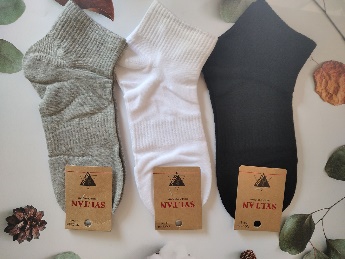 2055Носки женские тонкие «Султан» (№2159)37-41хлопок 80%, полиамид 5%, эластан 15%10 пар10 пар39,00 руб./пара (упаковка 390,00 руб.)31,20 руб./пара (упаковка 312,00 руб.)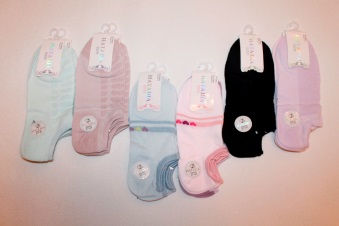 2056Носки-следки женские тонкие «Наташа» (№6803, 6802, 6801, 6806)37-41хлопок 90%, полиамид 8%, лайкра 2%10 пар10 пар33,00 руб./пара (упаковка 330,00 руб.)26,40 руб./пара (упаковка 264,00 руб.)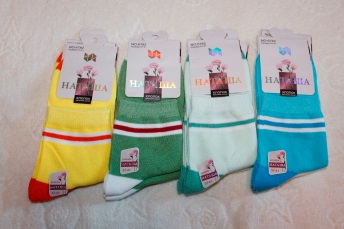 2057Носки женские тонкие «Наташа» (№6783, 6782, 6785, 6784, 6781)37-41хлопок 90%, полиамид 8%, лайкра 2%10 пар10 пар39,00 руб./пара (упаковка 390,00 руб.)31,20 руб./пара (упаковка 312,00 руб.)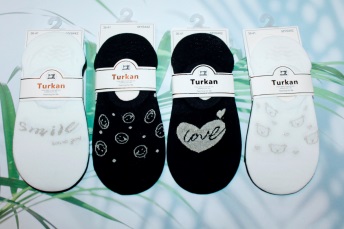 2058Носки-следки женские тонкие «Turkan» (№6442)36-41хлопок 90%, полиамид 8%, лайкра 2%10 пар10 пар43,00 руб./пара (упаковка 430,00 руб.)34,40 руб./пара (упаковка 344,00 руб.)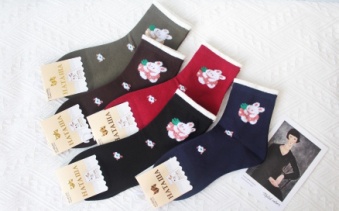 2066Носки женские тонкие «Наташа» (№5084)37-41хлопок 90%, полиамид 8%, эластан 2%10 пар10 пар50,00 руб./пара (упаковка 500,00 руб.)40,00 руб./пара (упаковка 400,00 руб.)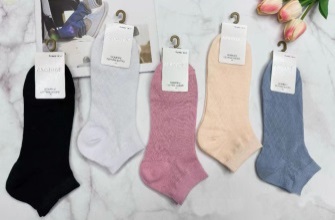 2071Носки женские тонкие «Амиго» (№1502, 1501)36-41хлопок 80%, полиэстер 15%, спандекс 5%10 пар10 пар35,00 руб./пара (упаковка 350,00 руб.)28,00 руб./пара (упаковка 280,00 руб.)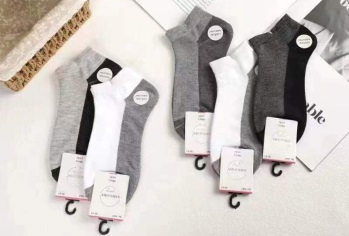 2073Носки женские тонкие «Амиго» (№9447)36-41хлопок 80%, полиэстер 15%, спандекс 5%10 пар10 пар33,00 руб./пара (упаковка 330,00 руб.)26,40 руб./пара (упаковка 264,00 руб.)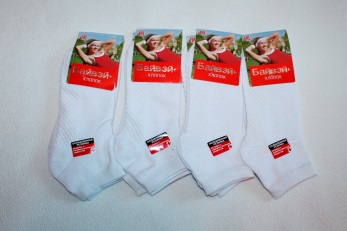 2077Носки женские тонкие «Байвэй»36-41хлопок 85%, полиамид 10%, эластан 5%10 пар10 пар24,00 руб./пара (упаковка 240,00 руб.)19,20 руб./пара (упаковка 192,00 руб.)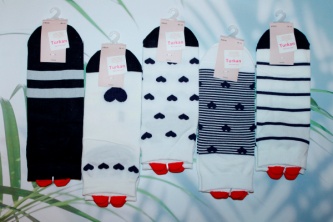 2081Носки женские тонкие «Turkan» (№658)36-41хлопок 90%, полиамид 8%, лайкра 2%10 пар10 пар45,00 руб./пара (упаковка 450,00 руб.)36,00 руб./пара (упаковка 360,00 руб.)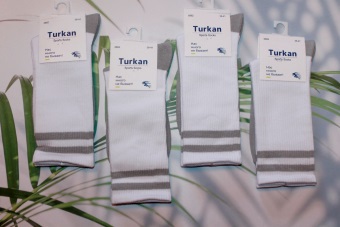 2083Носки женские тонкие «Turkan» (№6862)36-41хлопок 90%, полиамид 8%, лайкра 2%10 пар10 пар65,00 руб./пара (упаковка 650,00 руб.)52,00 руб./пара (упаковка 520,00 руб.)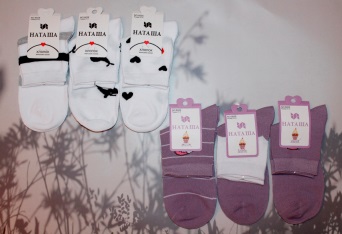 2085Носки женские тонкие «Наташа» (№6836, 6835)37-41хлопок 90%, полиамид 8%, эластан 2%10 пар10 пар28,00 руб./пара (упаковка 280,00 руб.)22,40 руб./пара (упаковка 224,00 руб.)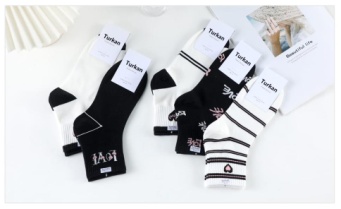 2086Носки женские тонкие «Turkan» (№6694)36-41хлопок 90%, полиамид 8%, лайкра 2%10 пар10 пар54,00 руб./пара (упаковка 540,00 руб.)43,20 руб./пара (упаковка 432,00 руб.)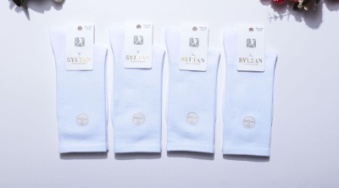 2091Носки женские тонкие «Syltan» (№2189)37-41хлопок 80%, эластан 15%, полиамид 5%10 пар10 пар61,00 руб./пара (упаковка 610,00 руб.)48,80 руб./пара (упаковка 488,00 руб.)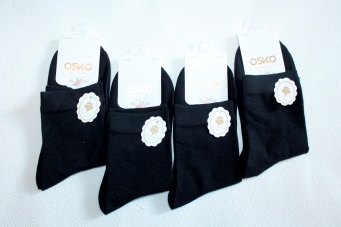 2094Носки женские тонкие «Osko» (№1666)37-41хлопок 80%, полиамид 15%, спандекс 5%10 пар10 пар47,00 руб./пара (упаковка 470,00 руб.)37,60 руб./пара (упаковка 376,00 руб.)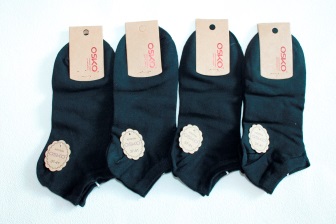 2096Носки женские тонкие «Osko» (№1681)37-41хлопок 80%, полиамид 15%, спандекс 5%12 пар12 пар43,00 руб./пара (упаковка 516,00 руб.)34,40 руб./пара (упаковка 412,80 руб.)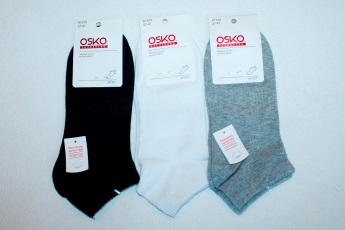 2106Носки женские тонкие «Osko» (№А1678)37-41хлопок 80%, полиамид 15%, спандекс 5%12 пар12 пар43,00 руб./пара (упаковка 516,00 руб.)34,40 руб./пара (упаковка 412,80 руб.)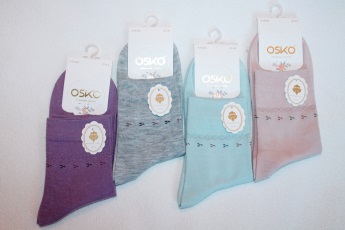 2108Носки женские тонкие «Osko» (№А16-63, 16-65)37-41хлопок 80%, полиамид 15%, спандекс 5%10 пар10 пар47,00 руб./пара (упаковка 470,00 руб.)37,60 руб./пара (упаковка 376,00 руб.)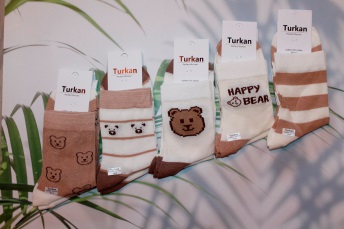 2127Носки женские тонкие «Turkan» (№631)36-41хлопок 90%, полиамид 8%, лайкра 2%10 пар10 пар50,00 руб./пара (упаковка 500,00 руб.)40,00 руб./пара (упаковка 400,00 руб.)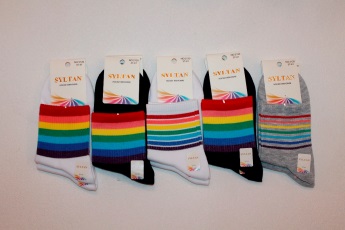 2128Носки женские тонкие «Султан» (№2120)37-41хлопок 80%, эластан 15%, полиамид 5%10 пар10 пар39,00 руб./пара (упаковка 339,00 руб.)31,20 руб./пара (упаковка 312,00 руб.)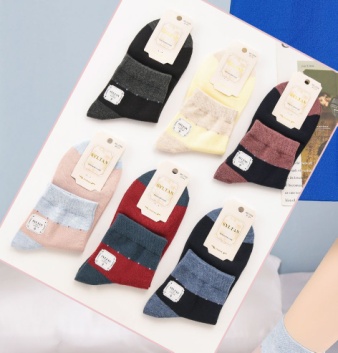 2129Носки женские тонкие «Султан» (№2256, 2137)37-41хлопок 80%, эластан 15%, полиамид 5%10 пар10 пар52,00 руб./пара (упаковка 520,00 руб.)41,60 руб./пара (упаковка 416,00 руб.)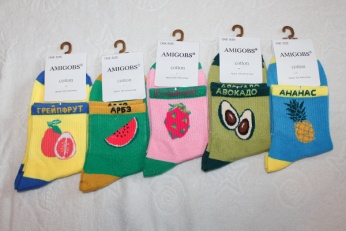 2137Носки женские тонкие «Амиго» (№1024, 1022)36хлопок10 пар10 пар56,00 руб./пара (упаковка 560,00 руб.)44,80 руб./пара (упаковка 448,00 руб.)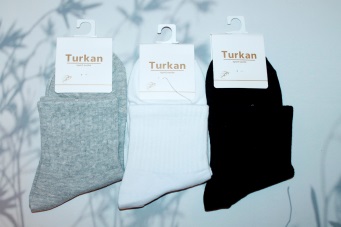 2156Носки женские тонкие «Turkan» (№6824)36-41хлопок 90%, полиамид 8%, лайкра 2%10 пар10 пар65,00 руб./пара (упаковка 650,00 руб.)52,00 руб./пара (упаковка 520,00 руб.)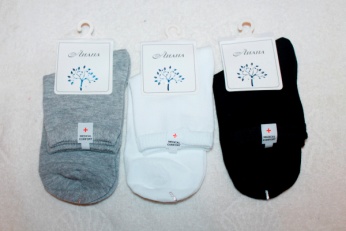 2157Носки женские тонкие «Лиана» (№621)36-41хлопок 90%, полиамид 8%, лайкра 2%10 пар10 пар45,00 руб./пара (упаковка 450,00 руб.)36,00 руб./пара (упаковка 360,00 руб.)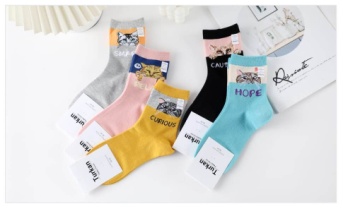 2170Носки женские тонкие «Turkan» (№61503)36-41хлопок 90%, полиамид 8%, лайкра 2%10 пар10 пар56,00 руб./пара (упаковка 560,00 руб.)44,80 руб./пара (упаковка 448,00 руб.)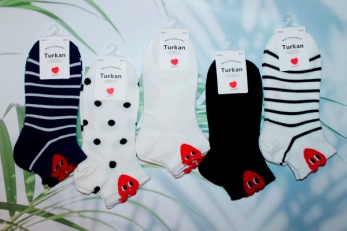 2171Носки женские тонкие «Туркан» (№6605)36-41хлопок 90%, полиамид 8%, лайкра 2%10 пар10 пар45,00 руб./пара (упаковка 450,00 руб.)36,00 руб./пара (упаковка 360,00 руб.)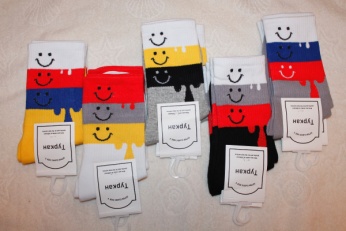 2172Носки женские тонкие «Туркан»36-41хлопок 90%, полиамид 8%, лайкра 2%10 пар10 пар57,00 руб./пара (упаковка 570,00 руб.)45,60 руб./пара (уп ковка 456,00 руб.)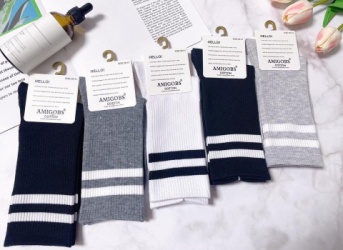 2173Носки женские тонкие «Амиго» (№1346)36-41хлопок 10 пар10 пар50,00 руб./пара (упаковка 500,00 руб.)40,00 руб./пара (упаковка 400,00 руб.)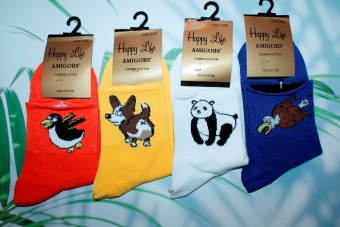 2174Носки женские тонкие «Амиго» (№2312)36-41хлопок10 пар10 пар35,00 руб./пара (упаковка 350,00 руб.)28,00 руб./пара (упаковка 280,00 руб.)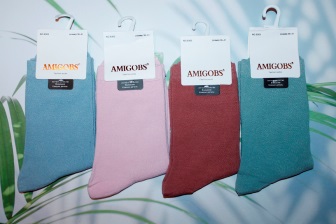 2209Носки женские тонкие «Амиго» (№9363, 9303, 9370)36-41хлопок 80%, полиэстер 15%, спандекс 5% или хлопок 95%, полиамид 5%10 пар10 пар38,00 руб./пара (упаковка 380,00 руб.)30,40 руб./пара (упаковка 304,00 руб.)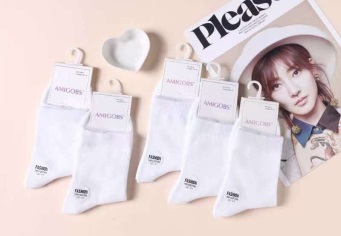 2210Носки женские тонкие «Амиго» (№9454)36-41хлопок 80%, полиэстер 15%, спандекс 5%10 пар10 пар36,00 руб./пара (упаковка 360,00 руб.)28,80 руб./пара (упаковка 288,00 руб.)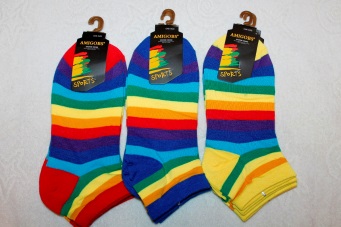 2211Носки женские тонкие «Амиго» (№1005)36-41хлопок 95%, полиамид 5%10 пар10 пар38,00 руб./пара (упаковка 380,00 руб.)30,40 руб./пара (упаковка 304,00 руб.)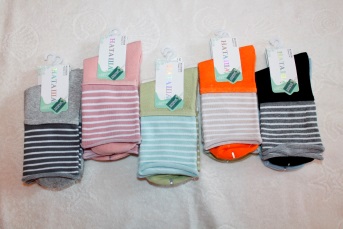 2247Носки женские тонкие «Наташа» (№В5056)37-41хлопок 95%, полиамид 3%, эластан 2%10 пар10 пар56,00 руб./пара (упаковка 560,00 руб.)44,80 руб./пара (упаковка 448,00 руб.)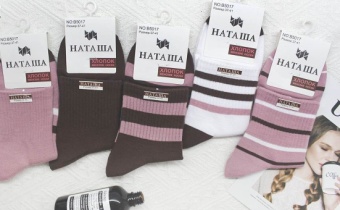 2250Носки женские тонкие «Наташа» (№В5017)37-41хлопок 90%, полиамид 8%, эластан 2%10 пар10 пар37,00 руб./пара (упаковка 370,00 руб.)29,60 руб./пара (упаковка 296,00 руб.)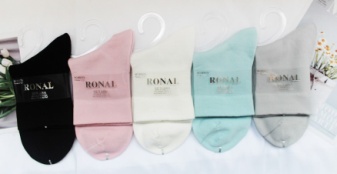 2251Носки женские тонкие «Ronal» (№В5079)37-41хлопок 95%, полиамид 3%, эластан 2%10 пар10 пар52,00 руб./пара (упаковка 520,00 руб.)41,60 руб./пара (упаковка 416,00 руб.)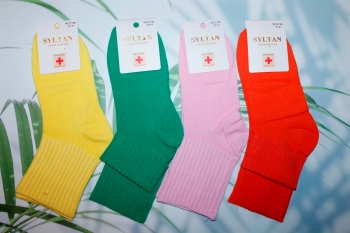 2253Носки женские тонкие «Султан» (№2156)37-41хлопок 80%, эластан 15%, полиамид 5%10 пар10 пар45,00 руб./пара (упаковка 450,00 руб.)36,00 руб./пара (упаковка 360,00 руб.)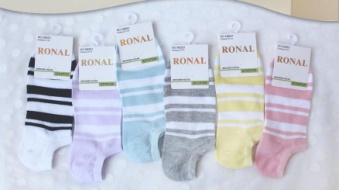 2263Носки-следки женские тонкие «Ronal» (№8351)37-41хлопок 90%, полиамид 8%, эластан 2%10 пар10 пар34,00 руб./пара (упаковка 340,00 руб.)27,20 руб./пара (упаковка 272,00 руб.)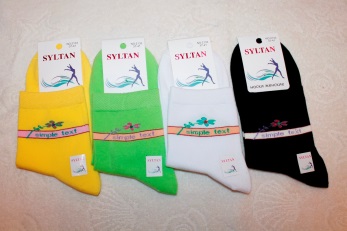 2264Носки женские тонкие «Султан» (№2133)37-41хлопок 80%, полиамид 5%, эластан 15%10 пар10 пар54,00 руб./пара (упаковка 540,00 руб.)43,20 руб./пара (упаковка 432,00 руб.)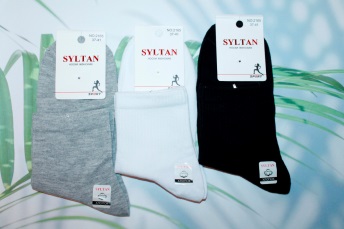 2266Носки женские тонкие «Султан» (№2165)37-41хлопок 80%, полиамид 5%, эластан 15%10 пар10 пар48,00 руб./пара (упаковка 480,00 руб.)38,40 руб./пара (упаковка 384,00 руб.)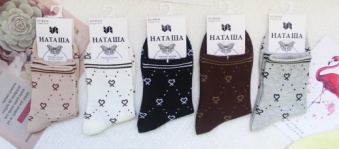 2271Носки женские тонкие «Наташа» (№В5046)37-41хлопок 95%, полиамид 3%, эластан 2%10 пар10 пар46,00 руб./пара (упаковка 460,00 руб.)36,80 руб./пара (упаковка 368,00 руб.)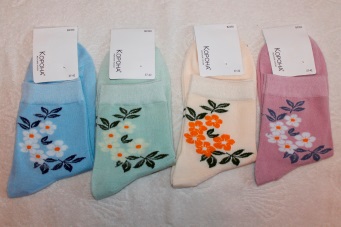 2272Носки женские тонкие «Корона» (№В2350)37-42хлопок 90%, спандекс 5%, лайкра 5%10 пар10 пар38,00 руб./пара (упаковка 380,00 руб.)30,40 руб./пара (упаковка 304,00 руб.)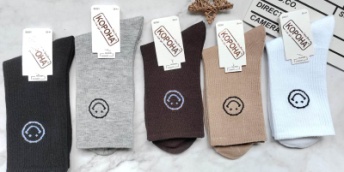 2273Носки женские тонкие «Корона» (№В2091)36-41хлопок 90%, спандекс 5%, лайкра 5%10 пар10 пар46,00 руб./пара (упаковка 460,00 руб.)36,80 руб./пара (упаковка 368,00 руб.)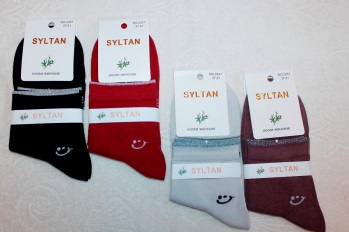 2274Носки женские тонкие «Султан» (№2257)37-41хлопок 80%, эластан 15%, полиамид 5%10 пар10 пар48,00 руб./пара (упаковка 480,00 руб.)38,40 руб./пара (упаковка 384,00 руб.)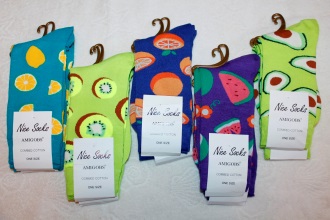 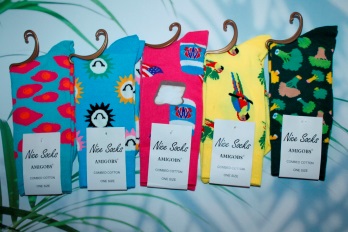 2276Носки женские тонкие «Амиго» (№2211, 1247, 1210)36-41хлопок 80%, полиэстер 15%, спандекс 5%10 пар10 пар50,00 руб./пара (упаковка 500,00 руб.)40,00 руб./пара (упаковка 400,00 руб.)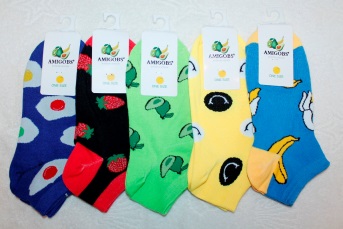 2277Носки женские тонкие «Амиго» (№9303, 2222)36-41хлопок 95%, полиамид 5% или хлопок10 пар10 пар30,00 руб./пара (упаковка 300,00 руб.)24,00 руб./пара (упаковка 240,00 руб.)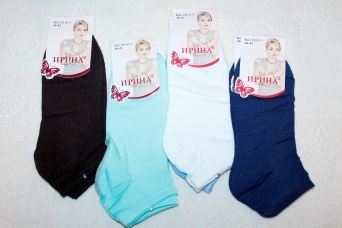 2278Носки женские тонкие «Ирина» (№2816)36-41хлопок 80%, спандекс 15%, полиамид 5%12 пар12 пар32,00 руб./пара (упаковка 384,00 руб.)25,60 руб./пара (упаковка 307,20 руб.)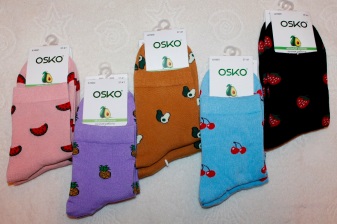 2281Носки женские тонкие «Оskо» (№А1660)37-41хлопок 80%, полиамид 15%, спандек 5%10 пар10 пар41,00 руб./пара (упаковка 410,00 руб.)32,80 руб./пара (упаковка 328,00 руб.)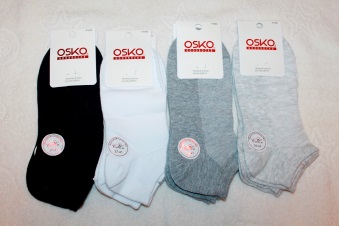 2284Носки женские тонкие «Osko» (№А1680, 1627)37-41хлопок 80%, полиамид 15%, спандек 5%12 пар12 пар42,00 руб./пара (упаковка 504,00 руб.)33,60 руб./пара (упаковка 403,20 руб.)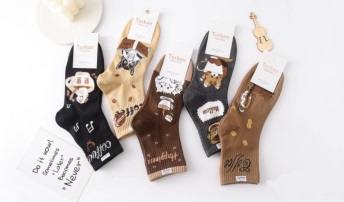 2304Носки женские тонкие «Turkan» (№6949)36-41хлопок 90%, полиамид 8%, лайкра 2%10 пар10 пар53,00 руб./пара (упаковка 530,00 руб.)42,40 руб./пара (упаковка 424,00 руб.)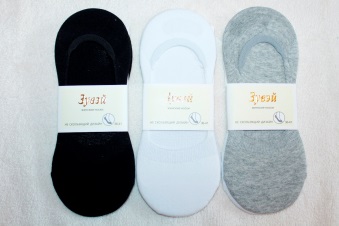 2305Следки женские «Зувэй» (№4977)36-41хлопок 88%, полиамид 10%, лайкра 2%12 пар12 пар35,00 руб./пара (упаковка 420,00 руб.)28,00 руб./пара (упаковка 336,00 руб.)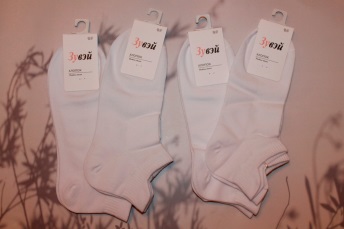 2307Носки женские тонкие «Зувэй» (№2190)36-41хлопок 85%, полиамид 12%, эластан 3%10 пар10 пар43,00 руб./пара (упаковка 430,00 руб.)34,40 руб./пара (упаковка 344,00 руб.)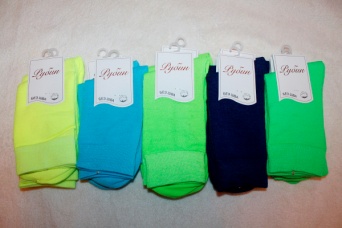 2308Носки женские тонкие «Байвэй» (№2401)36-41хлопок 80%, полиамид 15%, спандекс 5%10 пар10 пар55,00 руб./пара (упаковка 550,00 руб.)44,00 руб./пара (упаковка 440,00 руб.)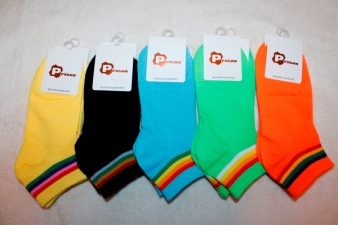 2309Носки женские тонкие «Байвэй» (№2209)36-41хлопок 80%, полиамид 15%, спандекс 5%10 пар10 пар39,00 руб./пара (упаковка 390,00 руб.)31,20 руб./пара (упаковка 312,00 руб.)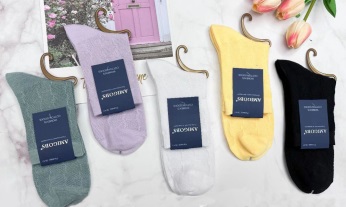 2310Носки женские тонкие «Амиго» (№1077, 1074)36-41хлопок 80%, полиэстер 15%, спандекс 5%10 пар10 пар36,00 руб./пара (упаковка 360,00 руб.)28,80 руб./пара (упаковка 288,00 руб.)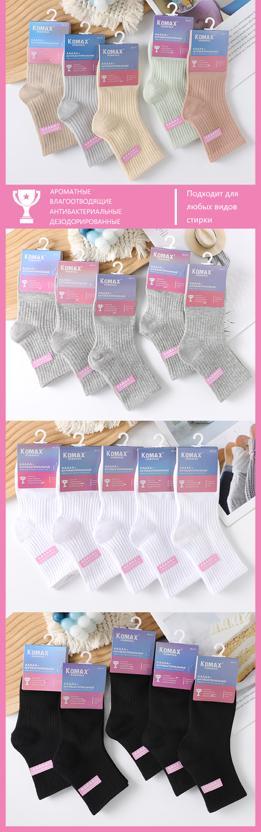 2311Носки женские тонкие «Komax» (№В305-1)36-41хлопок 88%, полиамид 10%, лайкра 2%10 пар10 пар68,00 руб./пара (упаковка 680,00 руб.)54,40 руб./пара (упаковка 544,00 руб.)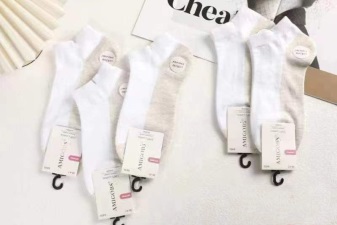 2312Носки женские тонкие «Амиго» (№9450)36-41хлопок 80%, полиэстер 15%, спандекс 5%10 пар10 пар36,00 руб./пара (упаковка 360,00 руб.)28,80 руб./пара (упаковка 288,00 руб.)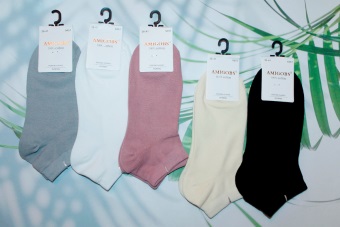 2313Носки женские тонкие «Амиго» (№9451)36-41хлопок 80%, полиэстер 15%, спандекс 5%10 пар10 пар35,00 руб./пара (упаковка 350,00 руб.)28,00 руб./пара (упаковка 280,00 руб.)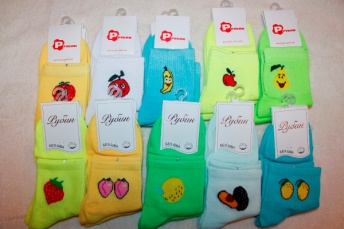 2314Носки женские тонкие «Байвэй» (№2201, 2404)36-41хлопок 80%, полиамид 15%, спандекс 5%10 пар10 пар42,00 руб./пара (упаковка 420,00 руб.)33,60 руб./пара (упаковка 336,00 руб.)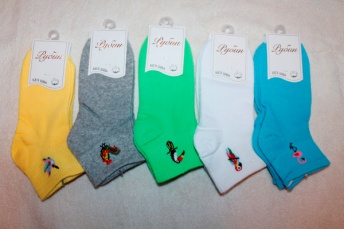 2315Носки женские тонкие «Байвэй» (№2402)36-41хлопок 80%, полиамид 15%, спандекс 5%10 пар10 пар39,00 руб./пара (упаковка 390,00 руб.)31,20 руб./пара (упаковка 312,00 руб.)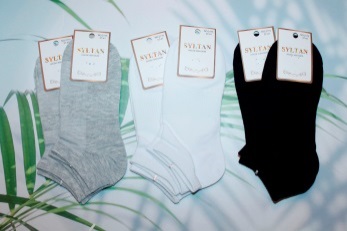 2330Носки женские тонкие «Султан» (№2175)37-41хлопок 80%, эластан 15%, полиамид 5%10 пар10 пар38,00 руб./пара (упаковка 380,00 руб.)30,40 руб./пара (упаковка 304,00 руб.)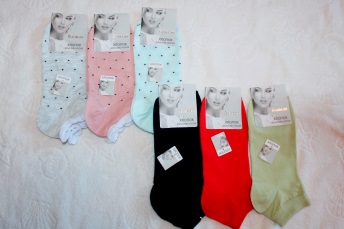 2334Носки женские тонкие «Байвэй» (№208)36-41хлопок 90%, полиамид 10%10 пар10 пар36,00 руб./пара (упаковка 360,00 руб.)28,80 руб./пара (упаковка 288,00 руб.)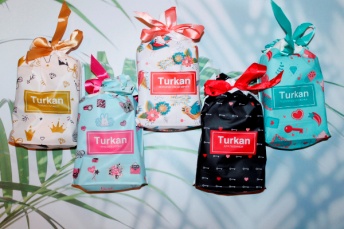 2347Носки женские тонкие «Turkan» (№7610)36-41хлопок 88%, лайкра 12%3 пары3 пары185,00 руб. за упаковку148,00 руб. за упаковку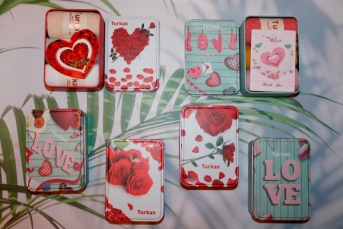 2348Носки женские тонкие «Turkan» (№7889)35-41хлопок 80%, полиамид 15%, лайкра 5%3 пары3 пары285,00 руб. за упаковку228,00 руб. за упаковку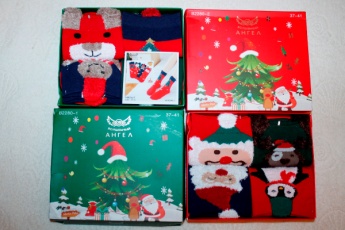 2351Носки женские тонкие «Волшебный ангел» (№2280)37-41хлопок 80%, полиамид 15%, лайкра 5%4 пары4 пары270,00 руб. за упаковку216,00 руб. за упаковку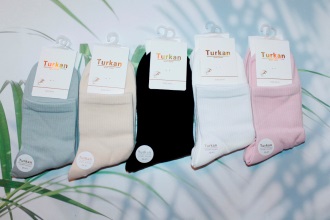 2376Носки женские тонкие «Turkan» (№6668)36-41хлопок 90%, полиамид 8%, лайкра 2%10 пар10 пар52,00 руб./пара (упаковка 520,00 руб.)41,60 руб./пара (упаковка 416,00 руб.)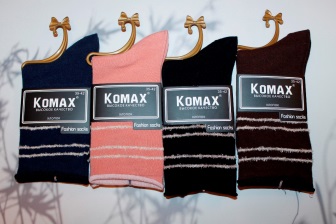 2378Носки женские тонкие «Комах» (№ВН-2)35-42хлопок 88%, полиамид 10%, лайкра 2%10 пар10 пар64,00 руб./пара (упаковка 640,00 руб.)51,20 руб./пара (упаковка 512,00 руб.)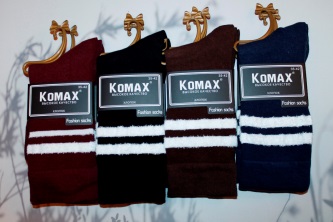 2386Носки женские тонкие «Komax» (№ВН-1)35-42хлопок 88%, полиамид 10%, лайкра 2%10 пар10 пар53,00 руб./пара (упаковка 530,00 руб.)42,40 руб./пара (упаковка 424,00 руб.)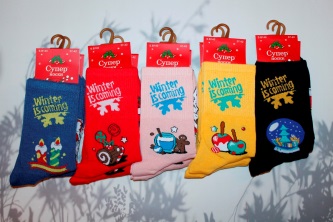 2387Носки женские тонкие «Komax» (№В140-35, В140-37)37-42хлопок 88%, полиамид 10%, лайкра 2%10 пар10 пар68,00 руб./пара (упаковка 680,00 руб.)54,40 руб./пара (упаковка 544,00 руб.)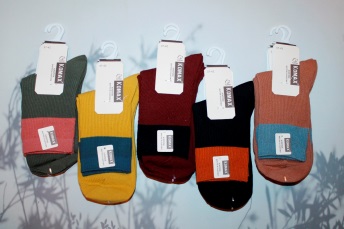 2410Носки женские тонкие «Komax» (№ВО13, ВО 14)37-42хлопок 88%, полиамид 10%, лайкра 2%10 пар10 пар57,00 руб./пара (упаковка 570,00 руб.)45,60 руб./пара (упаковка 456,00 руб.)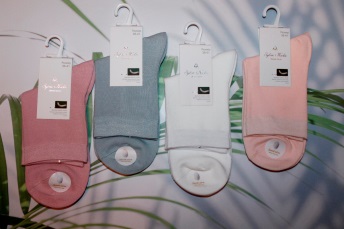 2411Носки женские тонкие «Зувэй» (№282)36-41дикий шелк 42%, хлопок 43%, эластан 15%10 пар10 пар60,00 руб./пара (упаковка 600,00 руб.)48,00 руб./пара (упаковка 480,00 руб.)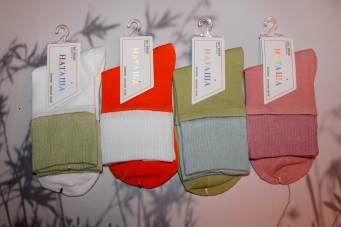 2431Носки женские тонкие «Наташа» (№В5055)37-41хлопок 95%, полиамид 3%, эластан 2%10 пар10 пар56,00 руб./пара (упаковка 560,00 руб.)44,80 руб./пара (упаковка 448,00 руб.)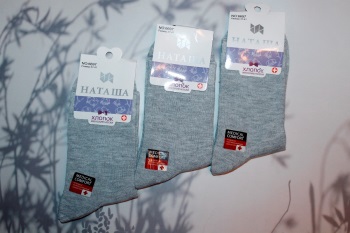 2434Носки женские тонкие «Наташа» (№6697)37-41хлопок 90%, полиамид 8%, эластан 2%12 пар12 пар39,00 руб./пара (упаковка 468,00 руб.)31,20 руб./пара (упаковка 374,40 руб.)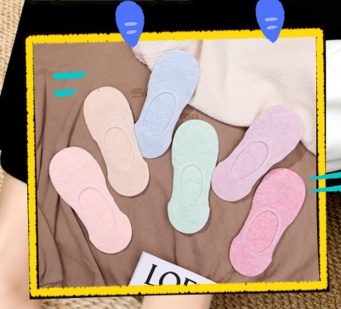 2435Носки-следки женские тонкие «Наташа» (№В6756)37-41хлопок 95%, полиамид 3%, эластан 2%10 пар10 пар35,00 руб./пара (упаковка 350,00 руб.)28,00 руб./пара (упаковка 280,00 руб.)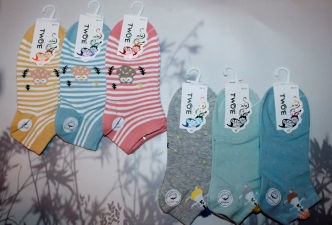 2449Носки женские тонкие «Twoe» (№WGB359)36-41хлопок 90%, эластан 10%12 пар12 пар56,00 руб./пара (упаковка 672,00 руб.)44,80 руб./пара (упаковка 537,60 руб.)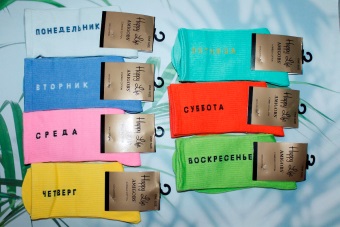 2482Носки женские тонкие «Амиго» (№8297)36-41хлопок 80%, полиэстер 15%, спандекс 5%14 пар14 пар45,00 руб./пара (упаковка 630,00 руб.)36,00 руб./пара (упаковка 504,00 руб.)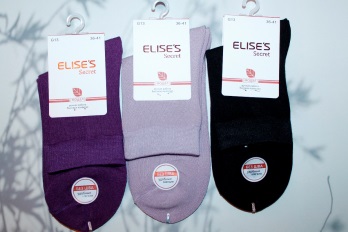 2503Носки женские тонкие «Elise’s» (№G13)36-41модал 60%, хлопок 20%, полиамид 15%, спандекс 5%10 пар10 пар45,00 руб./пара (упаковка 450,00 руб.)36,00 руб./пара (упаковка 360,00 руб.)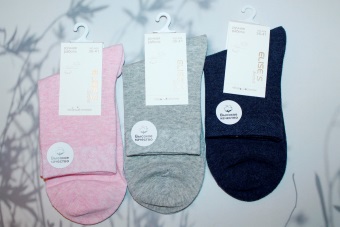 2504Носки женские тонкие «Elise’s» (№А04, 03)36-41кашемир 60%, шерсть 20%, полиамид 15%, спандекс 5%10 пар10 пар45,00 руб./пара (упаковка 450,00 руб.)36,00 руб./пара (упаковка 360,00 руб.)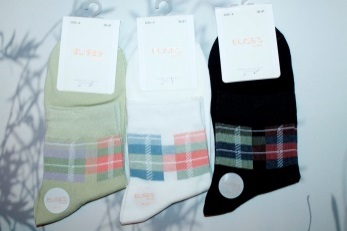 2505Носки женские тонкие «Elise’s» (№D95)36-41хлопок 80%, полиамид 15%, спандекс 5%10 пар10 пар45,00 руб./пара (упаковка 450,00 руб.)36,00 руб./пара (упаковка 360,00 руб.)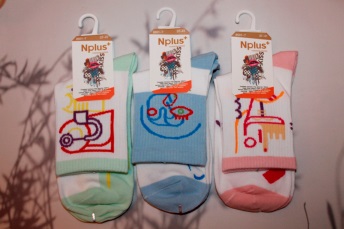 2508Носки женские тонкие «Elise’s» (№8501)36-41хлопок 85%, полиамид 10%, лайкра 5%10 пар10 пар45,00 руб./пара (упаковка 450,00 руб.)36,00 руб./пара (упаковка 360,00 руб.)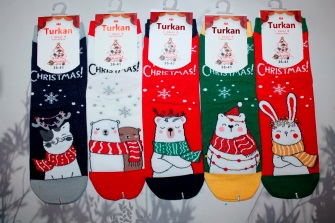 2521Носки женские тонкие «Turkan» (№6902)36-41хлопок 90%, полиамид 8%, лайкра 2%10 пар10 пар54,00 руб./пара (упаковка 540,00 руб.)43,20 руб./пара (упаковка 432,00 руб.)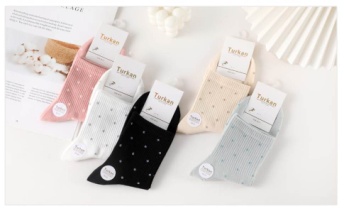 2522Носки женские тонкие «Turkan» (№7151)36-41хлопок 90%, полиамид 8%, лайкра 2%10 пар10 пар55,00 руб./пара (упаковка 550,00 руб.)44,00 руб./пара (упаковка 440,00 руб.)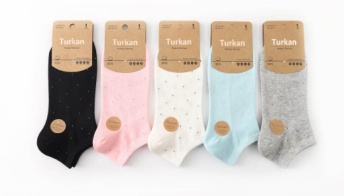 2578Носки женские тонкие «Turkan» (№7201)36-41хлопок 90%, полиамид 8%, лайкра 2%10 пар10 пар49,00 руб./пара (упаковка 490,00 руб.)39,20 руб./пара (упаковка 392,00 руб.)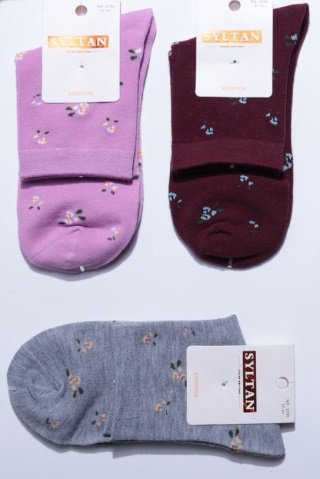 2587Носки женские тонкие «Султан» (№2155)37-41хлопок 80%, эластан 15%, полиамид 5%10 пар10 пар45,00 руб./пара (упаковка 450,00 руб.)36,00 руб./пара (упаковка 360,00 руб.)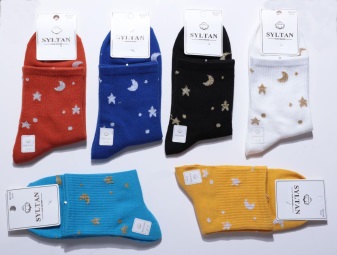 2592Носки женские тонкие «Султан» (№2135)37-41хлопок 80%, эластан 15%, полиамид 5%10 пар10 пар37,00 руб./пара (упаковка 370,00 руб.)29,60 руб./пара (упаковка 296,00 руб.)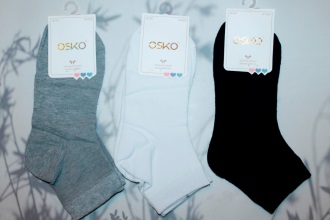 2606Носки женские тонкие «Osko» (№А1629)36-40хлопок 80%, полиамид 15%, спандекс 5%12 пар12 пар42,00 руб./пара (упаковка 504,00 руб.)33,60 руб./пара (упаковка 403,20 руб.)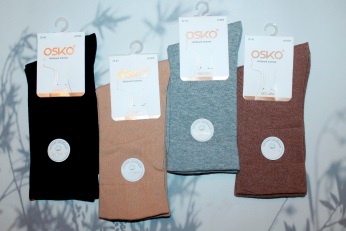 2607Носки женские тонкие «Osko» (№А1609)37-41хлопок 90%, полиамид 7%, спандекс 3%10 пар10 пар56,00 руб./пара (упаковка 560,00 руб.)44,80 руб./пара (упаковка 448,00 руб.)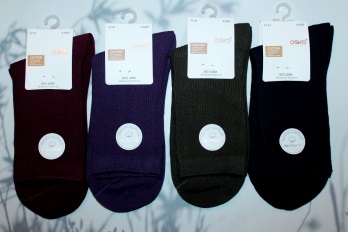 2611Носки женские тонкие «Osko» (№А1605)37-41хлопок 90%, полиамид 7%, спандекс 3%12 пар12 пар56,00 руб./пара (упаковка 672,00 руб.)44,80 руб./пара (упаковка 537,60 руб.)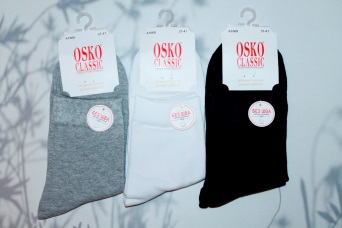 2613Носки женские тонкие «Osko» (№А1668)37-41хлопок 80%, полиамид 15%, спандекс 5%10 пар10 пар55,00 руб./пара (упаковка 550,00 руб.)44,00 руб./пара (упаковка 440,00 руб.)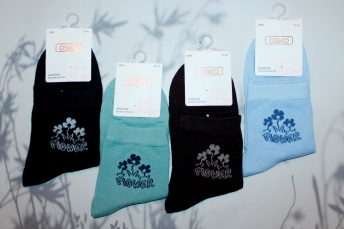 2614Носки женские тонкие «Osko» (№2806)37-41хлопок 80%, полиамид 15%, спандекс 5%12 пар12 пар30,00 руб./пара (упаковка 360,00 руб.)24,00 руб./пара (упаковка 288,00 руб.)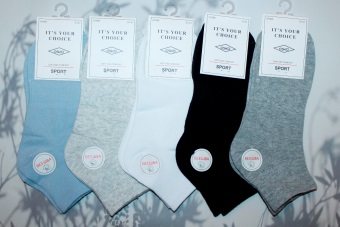 2615Носки женские тонкие «Osko» (№А1685)37-41хлопок 90%, полиамид 7%, спандекс 3%12 пар12 пар47,00 руб./пара (упаковка 564,00 руб.)37,60 руб./пара (упаковка 451,20 руб.)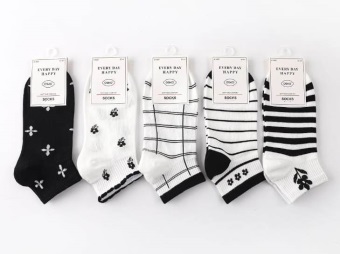 2648Носки женские тонкие «Osko» (№А1687)37-41хлопок 90%, полиамид 7%, спандекс 3%10 пар10 пар35,00 руб./пара (упаковка 350,00 руб.)28,00 руб./пара (упаковка 280,00 руб.)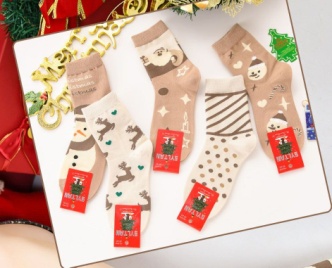 2729Носки женские тонкие «Syltan» (№2535)37-41хлопок 85%, эластан 10%, полиамид 5%10 пар10 пар60,00 руб./пара (упаковка 600,00 руб.)48,00 руб./пара (упаковка 480,00 руб.)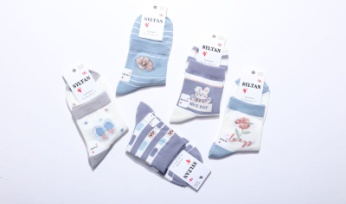 2730Носки женские тонкие «Syltan» (№2533)37-41хлопок 80%, эластан 15%, полиамид 5%10 пар10 пар52,00 руб./пара (упаковка 520,00 руб.)41,60 руб./пара (упаковка 416,00 руб.)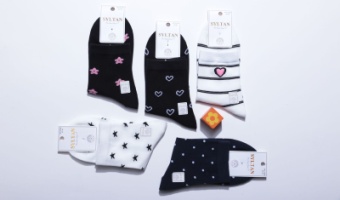 2735Носки женские тонкие «Syltan» (№2308)37-41хлопок 80%, эластан 15%, полиамид 5%10 пар10 пар48,00 руб./пара (упаковка 480,00 руб.)38,40 руб./пара (упаковка 384,00 руб.)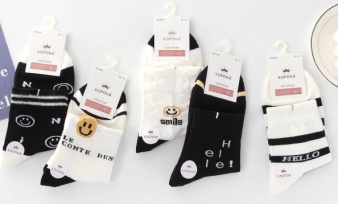 2773Носки женские тонкие «Корона» (№556)36-41хлопок 90%, спандекс 5%, лайкра 5%10 пар10 пар49,00 руб./пара (упаковка 490,00 руб.)39,20 руб./пара (упаковка 392,00 руб.)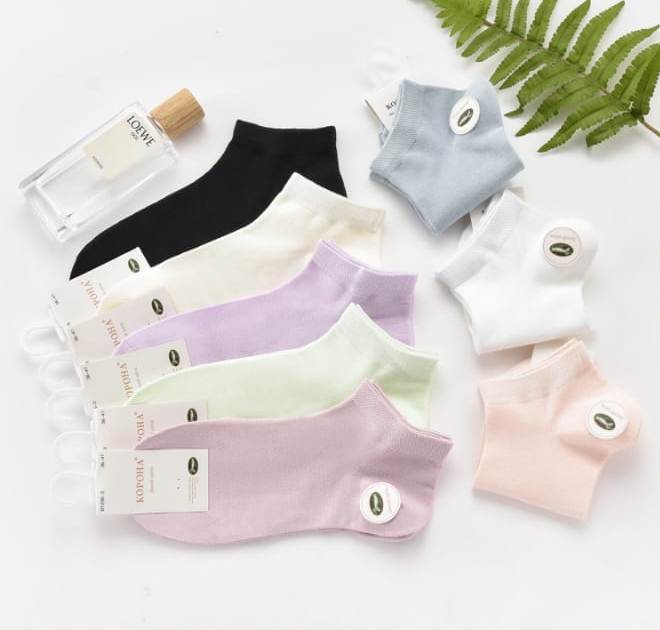 2774Носки женские тонкие «Корона» (№296)36-41дикий шелк 42%, хлопок 43%, эластан 15%10 пар10 пар47,00 руб./пара (упаковка 470,00 руб.)37,60 руб./пара (упаковка 376,00 руб.)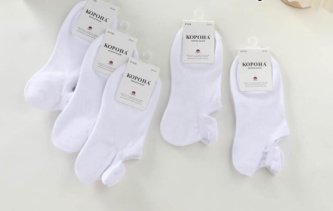 2775Носки женские тонкие «Корона» (№293)37-41хлопок 80%, лайкра 15%, полиамид 5%10 пар10 пар37,00 руб./пара (упаковка 370,00 руб.)29,60 руб./пара (упаковка 296,00 руб.)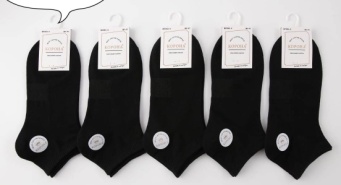 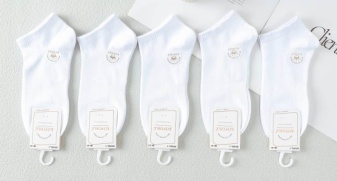 2776Носки женские тонкие «Корона» (№293)36-41хлопок 80%, лайкра 15%, полиамид 5%10 пар10 пар41,00 руб./пара (упаковка 410,00 руб.)32,80 руб./пара (упаковка 328,00 руб.)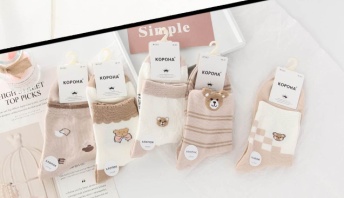 2781Носки женские тонкие «Корона» (№537)36-41хлопок 90%, спандекс 5%, лайкра 5%10 пар10 пар49,00 руб./пара (упаковка 490,00 руб.)39,20 руб./пара (упаковка 392,00 руб.)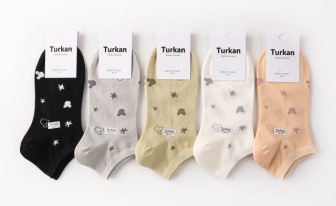 2782Носки женские тонкие «Turkan» (№62058)36-41хлопок 90%, полиамид 8%, лайкра 2%10 пар10 пар49,00 руб./пара (упаковка 490,00 руб.)39,20 руб./пара (упаковка 392,00 руб.)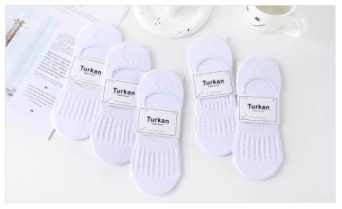 2783Следки женские «Turkan» (№1076)36-41хлопок 88%, полиамид 10%, лайкра 2%10 пар10 пар43,00 руб./пара (упаковка 430,00 руб.)34,40 руб./пара (упаковка 344,00 руб.)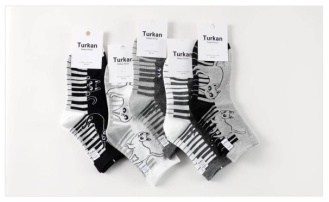 2784Носки женские тонкие «Turkan» (№7051, 7068)36-41хлопок 90%, полиамид 8%, лайкра 2%10 пар10 пар56,00 руб./пара (упаковка 560,00 руб.)44,80 руб./пара (упаковка 448,00 руб.)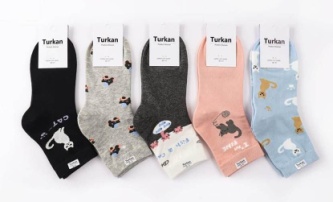 2785Носки женские тонкие «Turkan» (№62522)36-41хлопок 90%, полиамид 8%, лайкра 2%10 пар10 пар56,00 руб./пара (упаковка 560,00 руб.)44,80 руб./пара (упаковка 448,00 руб.)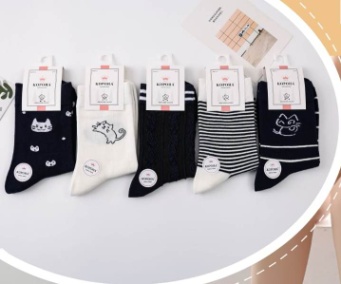 2786Носки женские тонкие «Корона» (№611)37-41хлопок 80%, лайкра 15%, полиамид 5%10 пар10 пар50,00 руб./пара (упаковка 500,00 руб.)40,00 руб./пара (упаковка 400,00 руб.)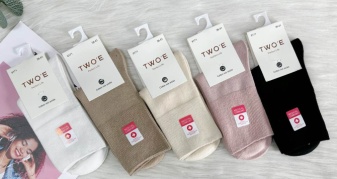 2790Носки женские тонкие «Twoe» (№6171, 6101)36-41бамбук 70%, хлопок 15%, эластан 15%10 пар10 пар56,00 руб./пара (упаковка 560,00 руб.)44,80 руб./пара (упаковка 448,00 руб.)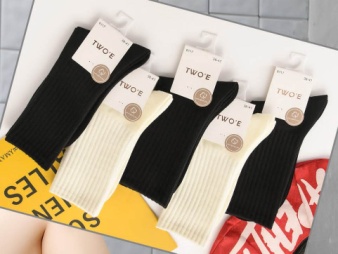 2791Носки женские тонкие «Twoe» (№6117)36-41хлопок 80%, полиамид 15%, эластан 5%10 пар10 пар68,00 руб./пара (упаковка 680,00 руб.)54,40 руб./пара (упаковка 544,00 руб.)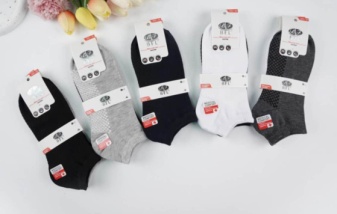 2794Носки женские тонкие «BFL» (№111)36-41хлопок 85%, полиамид 15%10 пар10 пар32,00 руб./пара (упаковка 320,00 руб.)25,60 руб./пара (упаковка 256,00 руб.)Носки женские капроновыеНоски женские капроновыеНоски женские капроновыеНоски женские капроновыеНоски женские капроновыеНоски женские капроновыеНоски женские капроновыеНоски женские капроновыеНоски женские капроновыефотоартикулназваниеразмерсоставупаковкаупаковкабазовая ценацена со скидкой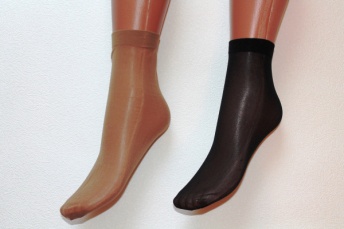 0001Носки женские капроновыебамбук10 пар10 пар7,00 руб./пара (упаковка 70,00 руб.)5,60 руб./пара (упаковка 56,00 руб.)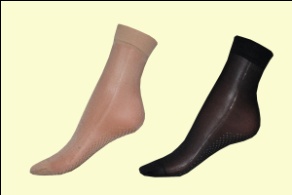 0004Носки женские капроновые «Марина», пучок, с тормозаминейлон 100%10 пар10 пар13,00 руб./пара (упаковка 130,00 руб.)10,40 руб./пара (упаковка 104,00 руб.)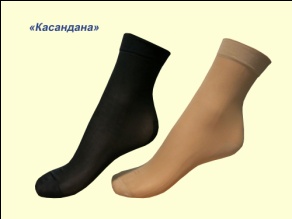 0005Носки женские капроновые «Касандана» с уплотненной пяткой36-41нейлон10 пар10 пар30,00 руб./пара (упаковка 300,00 руб.)24,00 руб./пара (упаковка 240,00 руб.)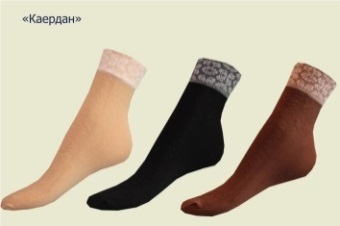 0007Носки женские капроновые «Каердан, Ланю»36-41нейлон 89%, спандекс 11%10 пар10 пар25,00 руб./пара (упаковка 250,00 руб.)20,00 руб./пара (упаковка 200,00 руб.)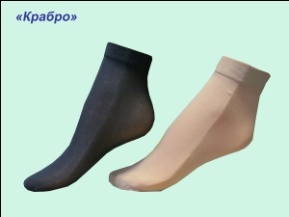 0008Носки женские капроновые «Крабро»10 пар10 пар15,00 руб./пара (упаковка 150,00 руб.)12,00 руб./пара (упаковка 120,00 руб.)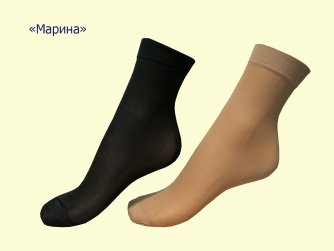 0010Носки женские капроновые «Марина» (№11)37-41спандекс 80%, нейлон 15%, лайкра 5%10 пар10 пар21,00 руб./пара (упаковка 210,00 руб.)16,80 руб./пара (упаковка 168,00 руб.)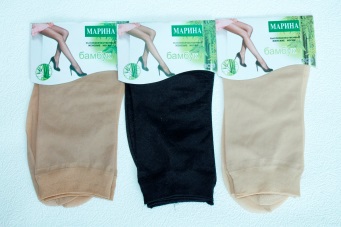 0011Носки женские капроновые «Роза» с пяткой36-41хлопок 80%, спандекс 20%10 пар, ассорти10 пар, ассорти18,00 руб./пара (упаковка 180,00 руб.)14,40 руб./пара (упаковка 144,00 руб.)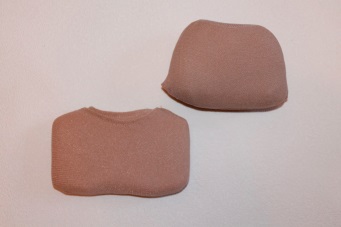 0012Следки женские капроновые «Воробей»37-4110 пар10 пар9,00 руб./пара (упаковка 90,00 руб.)7,20 руб./пара (упаковка 72,00 руб.)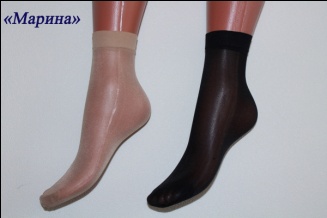 0013Носки женские капроновые «Марина» (№6)37-41спандекс 80%, нейлон 15%, лайкра 5%10 пар10 пар21,00 руб./пара (упаковка 210,00 руб.)16,80 руб./пара (упаковка 168,00 руб.)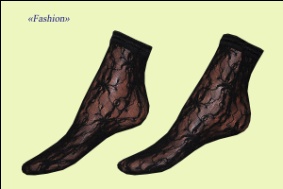 0088Носки женские гипюровые «Fashion» (№226)36-402 пары2 пары30,00 руб.24,00 руб.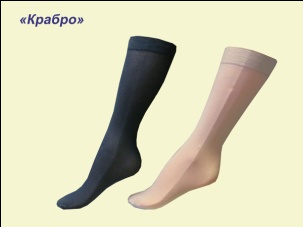 0090Гольфы женские капроновые «Крабро»27-29полиамид 98%, эластан 2%10 пар10 пар18,00 руб./пара (упаковка 180,00 руб.)14,40 руб./пара (упаковка 144,00 руб.)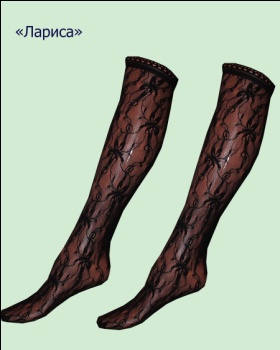 0108Гольфы женские гипюр «Лариса»полиамид 98%, эластан 2%1пара1пара20,00 руб.16,00 руб.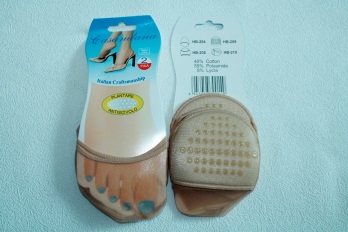 0140Напальчники «Касандана» (№204)хлопок 40%, полиамид 55%, лайкра 5%12 пар12 пар40,00 руб./пара (упаковка 480,00 руб.)32,00 руб./пара (упаковка 384,00 руб.)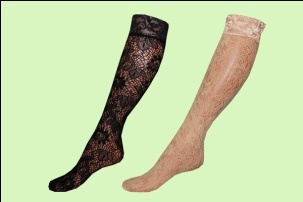 0141Гольфы женские капроновые сетка/гипюр1пара1пара20,00 руб.16,00 руб.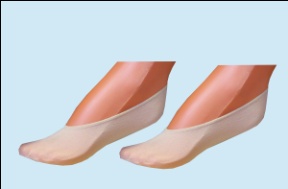 0233Следки женские капроновые «Воробей»27-29ПА 100%10 пар10 пар7,00 руб./пара (упаковка 70,00 руб.)5,60 руб./пара (упаковка 56,00 руб.)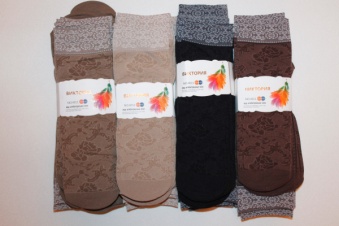 0258Носки женские капроновые «Виктория» (№4011)36-41нейлон 90%, спандекс 10%10 пар10 пар30,00 руб./пара (упаковка 300,00 руб.)24,00 руб./пара (упаковка 240,00 руб.)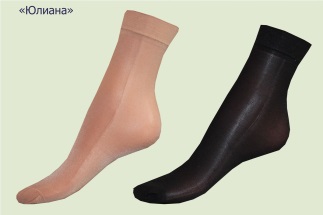 0260Носки женские капроновые «Юлиана» (HR-8)36-41полиамид 95%, лайкра 5%10 пар10 пар14,00руб./пара (упаковка 140,00 руб.)11,20 руб./пара (упаковка 112,00 руб.)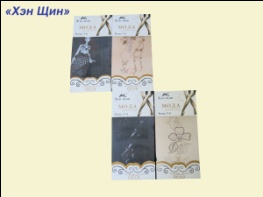 0274Носки женские капроновые «ХэнЩин»37-41полиамид 98%, эластан 2%10 пар10 пар13,00 руб./пара (упаковка 130,00 руб.)10,40 руб./пара (упаковка 104,00 руб.)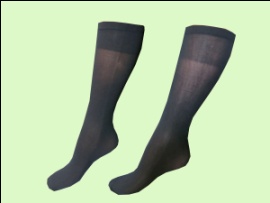 0275Гольфы женские капроновые, велюр (№PDP15)23-29полиамид 93%, эластан 3%2 пары2 пары54,00 руб. за упаковку43,20 руб. за упаковку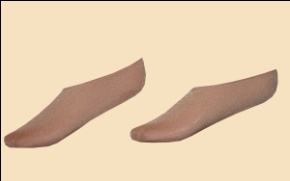 0296Следки женские капроновые «Велюр» (№8PD)23-29эластан 7%, полиамид 93%2 пары2 пары20,00 руб. за упаковку16,00 руб. за упаковку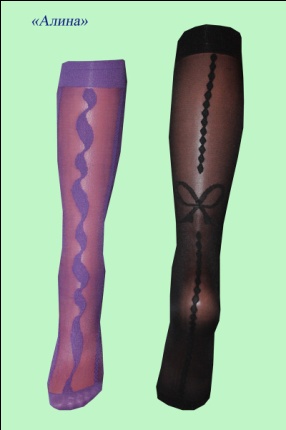 0299Гольфы женские капроновые «Алина» (№3313/06)полиамид 91%, эластан 9%1 пара1 пара10,00 руб.10,00 руб.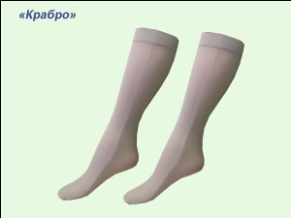 0420Гольфы женские капроновые «Крабро»27-29полиамид 97%, эластан 3%10 пар10 пар24,00 руб./пара (упаковка 240,00 руб.)19,20 руб./пара (упаковка 192,00 руб.)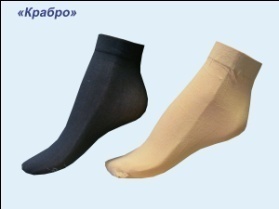 0421Носки женские капроновые «Крабро»27-29полиамид 97%, эластан 3%10 пар10 пар18,00 руб./пара (упаковка 180,00 руб.)14,40 руб./пара (упаковка 144,00 руб.)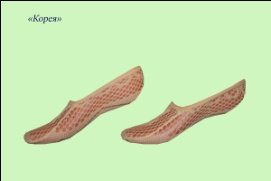 0426Следки женские капроновые «Корея», ажурные12 пар12 пар28,00 руб./пара (упаковка 336,00 руб.)22,40 руб./пара (упаковка 268,80 руб.)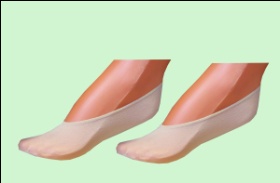 0427Следки женские капроновые «Пантера»10 пар10 пар15,00 руб./пара (упаковка 150,00 руб.)12,00 руб./пара (упаковка 120,00 руб.)0428Следки женские капроновые (хлопок, бамбук)хлопок, бамбук10 пар10 пар11,00 руб./пара (упаковка 110,00 руб.)8,80 руб./пара (упаковка 88,00 руб.)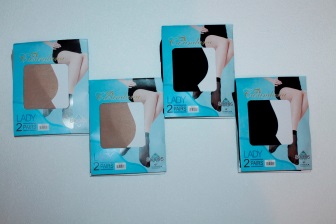 0432Носки женские капроновые «Casandana» (№200)36-41нейлон 100%10 пар10 пар37,00 руб./пара (упаковка 370,00 руб.)29,60 руб./пара (упаковка 296,00 руб.)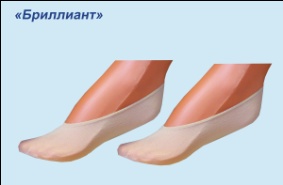 0433Следки женские капроновые «Бриллиант»полиамид 97%, эластан 3%10 пар10 пар11,00 руб./пара (упаковка 110,00 руб.)8,80 руб./пара (упаковка 88,00 руб.)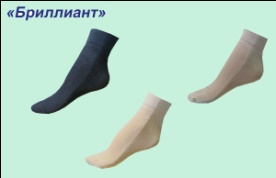 0436Носки женские капроновые «Бриллиант»27-29полиамид 97%, эластан 3%10 пар10 пар18,00 руб./пара (упаковка 180,00 руб.)14,40 руб./пара (упаковка 144,00 руб.)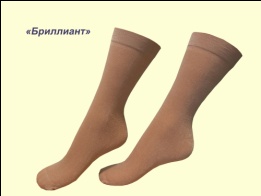 0437Гольфы женские капроновые «Бриллиант»полиамид 97%, эластан 3%10 пар10 пар23,00 руб./пара (упаковка 230,00 руб.)18,40 руб./пара (упаковка 184,00 руб.)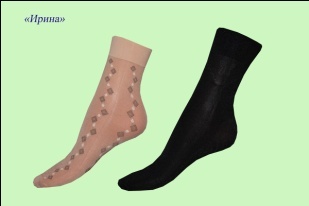 0480Носки женские капроновые «Ирина» (№А218)37-41нейлон 91,3%, спандекс 8,7%10 пар10 пар23,00 руб./пара (упаковка 230,00 руб.)18,40 руб./пара (упаковка 184,00 руб.)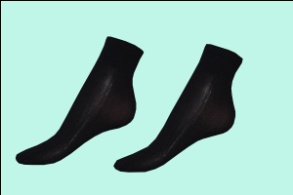 0483Носки женские капроновые «Велюр»23-29полиамид 93%, эластан 7%2 пары2 пары36,00 руб. за упаковку28,80 руб. за упаковку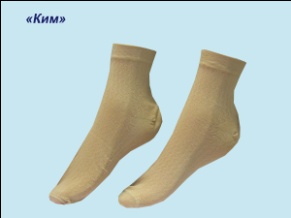 0484Носки женские капроновые «Ким»27-29полиамид 100%10 пар10 пар34,00 руб./пара (упаковка 340,00 руб.)27,20 руб./пара (упаковка 272,00 руб.)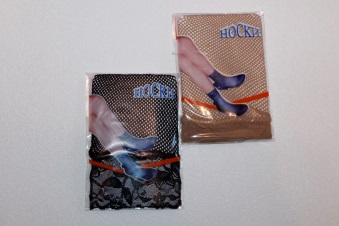 0492Носки женские капроновые «Casandana», сетка (005)37-4110 пар10 пар25,00 руб./пара (упаковка 250,00 руб.)20,00 руб./пара (упаковка 200,00 руб.)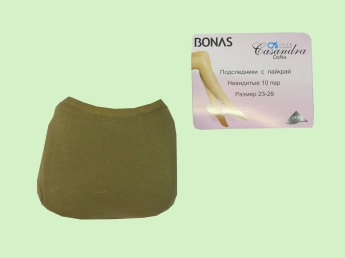 0496Следки женские капроновые невидимые «Касандана»23-29с лайкрой10 пар10 пар16,00 руб./пара (упаковка 160,00 руб.)12,80 руб./пара (упаковка 128,00 руб.)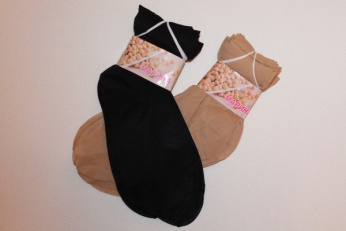 0497Носки женские капроновые «Марина»(№6)37-41спандекс 80%, нейлон 15%, лайкра 5%10 пар10 пар17,00 руб./пара (упаковка 170,00 руб.)13,60 руб./пара (упаковка 136,00 руб.)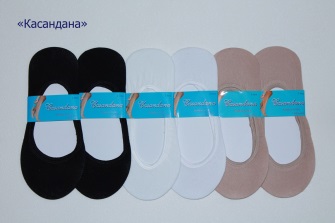 0501Следки женские «Casandana» (№НВ-213)37-41хлопок 70%, полиамид 25%, спандекс 5%12 пар12 пар46,00 руб./пара (упаковка 552,00 руб.)36,80 руб./пара (упаковка 441,60 руб.)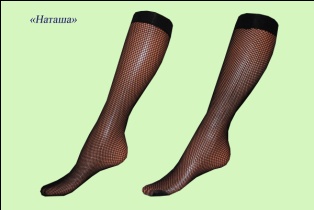 0504Гольфы женские капроновые «Наташа», сетка (№8907)37-41полиамид 82%, эластан 18%1паро1паро20,00 руб.16,00 руб.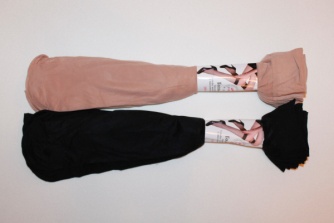 0510Гольфы женские капроновые «Ланю» (№2088)спандекс 80%, нейлон 15%, лайкра 5%10 пар10 пар21,00 руб./пара (упаковка 210,00 руб.)16,80 руб./пара (упаковка 168,00 руб.)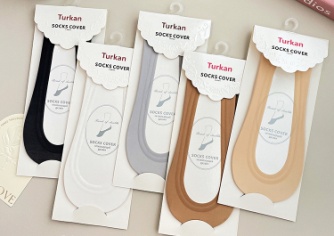 0533Следки капроновые «Turkan» (№615)хлопок 40%, полиамид 55%, лайкра 5%12 пар12 пар55,00 руб./пара (упаковка 660,00 руб.)44,00 руб./пара (упаковка 528,00 руб.)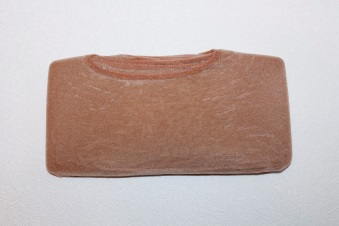 0538Следки женские капроновые «Воробей» невидимка37-41ПА 100%10 пар.10 пар.10,00 руб./пара (упаковка 100,00 руб.)8,00 руб./пара (упаковка 80,00 руб.)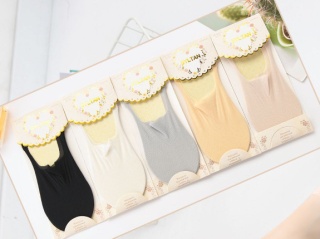 0541Следки женские капроновые «Syltan» (№2212)37-41хлопок 85%, эластан 10%, полиамид 5%12 пар12 пар53,00 руб./пара (упаковка 636,00 руб.)42,40 руб./пара (упаковка 508,80 руб.)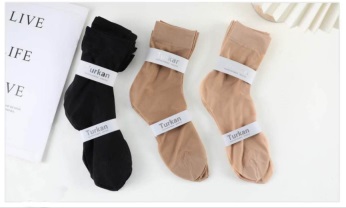 0542Носки женские капроновые «Turkan» (№2017)36-41спандекс 80%, нейлон 15%, лайкра 5%10пар10пар18,00 руб./пара (упаковка 180,00 руб.)14,40 руб./пара (упаковка 144,00 руб.)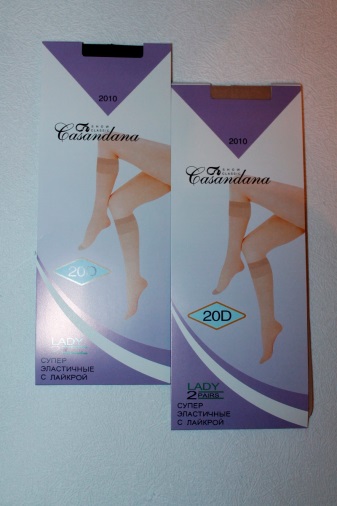 0545Гольфы женские капроновые «Casandana» 20 ден (№205, 233)36-40полиамид 80%, лайкра 20%10 пар10 пар43,00 руб./пара (упаковка 430,00 руб.)34,40 руб./пара (упаковка 344,00 руб.)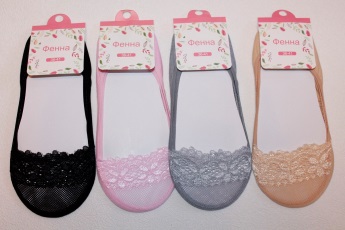 0546Следки женские «Фенна» (№ZZX008)36-41хлопок 80%, спандекс 15%12 пар12 пар29,00 руб./пара (упаковка 348,00 руб.)23,20 руб./пара (упаковка 278,40 руб.)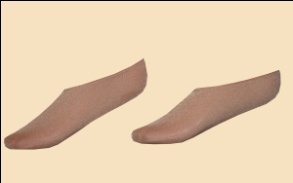 0548Следки женские капроновые «Crabro», 50 ден (№5PD, №8PD)полиамид 98%, эластан 2%5 пар5 пар11,00 руб./пара (упаковка 55,00 руб.)8,80 руб./пара (упаковка 44,00 руб.)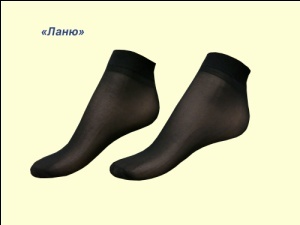 0581Носки женские капроновые-пучок10 пар10 пар10,00 руб./пара (упаковка 100,00 руб.)8,00 руб./пара (упаковка 80,00 руб.)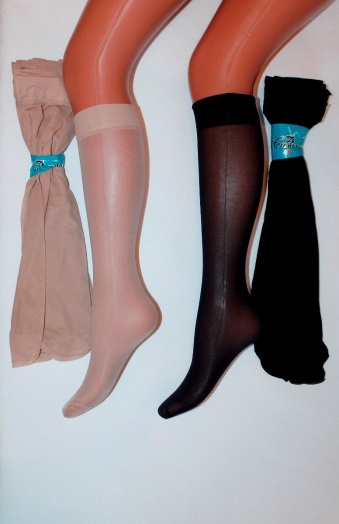 0582Гольфы женские капроновые «Casandana» (№230)37-4110 пар10 пар30,00 руб./пара (упаковка 300,00 руб.)24,00 руб./пара (упаковка 240,00 руб.)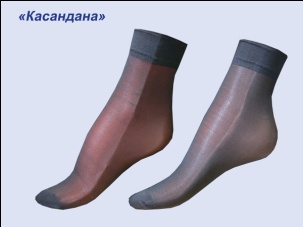 0586Носки женские капроновые «Касандана»10 пар10 пар26,00 руб./пара (упаковка 260,00 руб.)20,80 руб./пара (упаковка 208,00 руб.)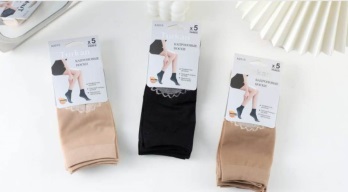 0589Носки женские капроновые «Turkan» (№2015)36-41модал 35%, полиэстер 50%, эластан 15%5 пар5 пар28,00 руб./пара (упаковка 140,00 руб.)22,40 руб./пара (упаковка 112,00 руб.)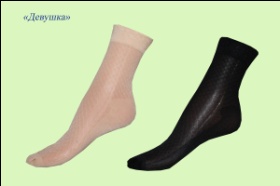 0592Носки женские капроновые «Девушка»37-41спандекс 80%, нейлон 15%, лайкра 5%12 пар, ассорти12 пар, ассорти21,00 руб./пара (упаковка 252,00 руб.)16,80 руб./пара (упаковка 201,60 руб.)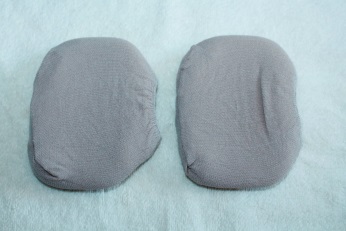 0620Следки женские капроновые «ИжТекс»полиамид 97%, эластан 3%5 пар5 пар8,00 руб./пара (упаковка 40,00 руб.)6,40 руб./пара (упаковка 32,00 руб.)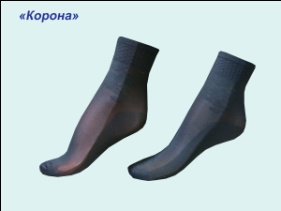 0645Носки женские капроновые «Корона», с массажным эффектом (№8066, 8067, 8091)37-41полиамид 74%, лайкра 24%, хлопок 2%10 пар10 пар20,50 руб./пара (упаковка 205,00 руб.)16,40 руб./пара (упаковка 164,00 руб.)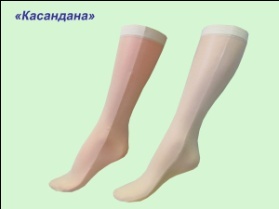 0661Гольфы женские капроновые «Касандана» (№206С, 206А, 232)полиамид 70%, лайкра 25%, хлопок 5%10 пар10 пар40,00 руб./пара (упаковка 400,00 руб.)32,00 руб./пара (упаковка 320,00 руб.)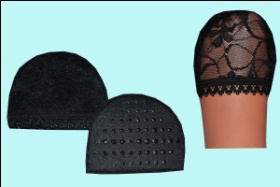 0662Следки женские капроновые на пальчики20 пар20 пар15,00 руб./пара (упаковка 300,00 руб.)12,00 руб./пара (упаковка 240,00 руб.)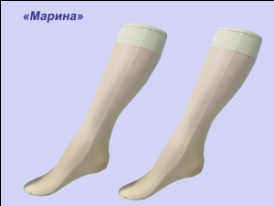 0663Гольфы женские капроновые «Марина»37-41спандекс 80%, нейлон 15%, лайкра 5%10 пар10 пар24,00 руб./пара (упаковка 240,00 руб.)19,20 руб./пара (упаковка 192,00 руб.)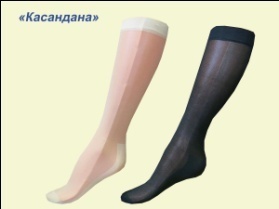 0743Гольфы женские капроновые «Касандана»полиамид 70%, лайкра 25%, хлопок 5%10 пар10 пар24,00 руб./пара (упаковка 240,00 руб.)19,20 руб./пара (упаковка 192,00 руб.)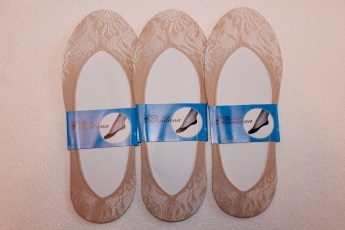 1088Следки женские капроновые «Casandana», сетка (№217-4)37-4112 пар12 пар30,00 руб./пара (упаковка 360,00 руб.)24,00 руб./пара (упаковка 288,00 руб.)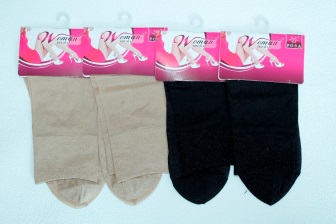 1113Носки женские капроновые «Марина» с пяткой (№6)37-41спандекс 80%, нейлон 15%, лайкра 5%12 пар, ассорти12 пар, ассорти18,00 руб./пара (упаковка 216,00 руб.)14,40 руб./пара (упаковка 172,80 руб.)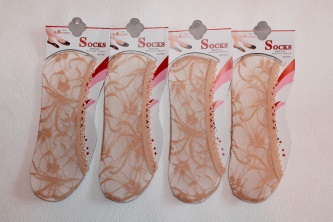 2102Следки женские капроновые «Марина» (№7702)37-41полиамид 90%, спандекс 10%12 пар12 пар28,00 руб./пара (упаковка 336,00 руб.)22,40 руб./пара (упаковка 268,80 руб.)Бриджи, шорты, капри женскиеБриджи, шорты, капри женскиеБриджи, шорты, капри женскиеБриджи, шорты, капри женскиеБриджи, шорты, капри женскиеБриджи, шорты, капри женскиеБриджи, шорты, капри женскиеБриджи, шорты, капри женскиеБриджи, шорты, капри женскиефотоартикулназваниеразмерсоставупаковкаупаковкабазовая ценацена со скидкой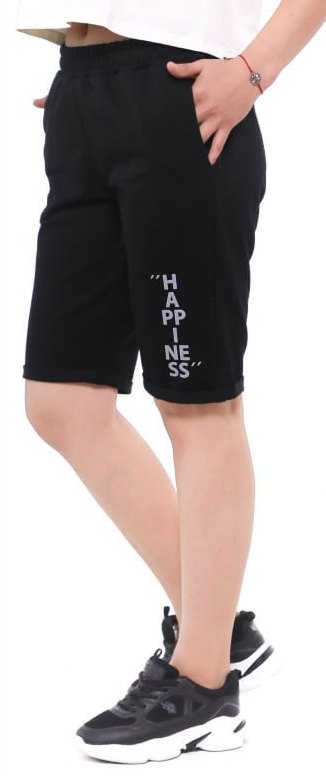 0292Шорты женские «Samo» (№2541)48-56хлопок 70%, полиэстер 25%, лайкра 5%5 шт.5 шт.430,00 руб./шт. (упаковка 2150,00 руб.)344,00 руб. /шт. (упаковка 1720,00 руб.)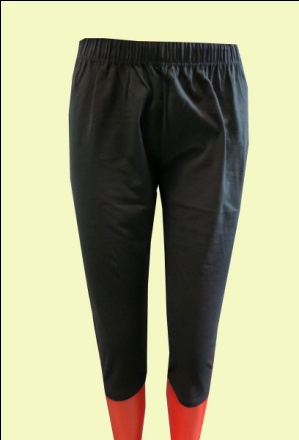 0306Бриджи женские 48-50, 52-54, 56-58хлопок 100%1 шт.1 шт.228,00 руб.182,40 руб.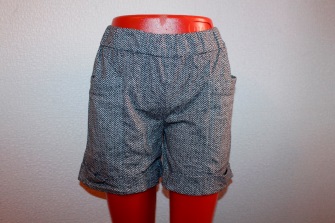 0316Шорты женские «Лотос» (№Б26)от 44 до 62хлопок 100%1 шт.1 шт.423,00 руб.338,40 руб.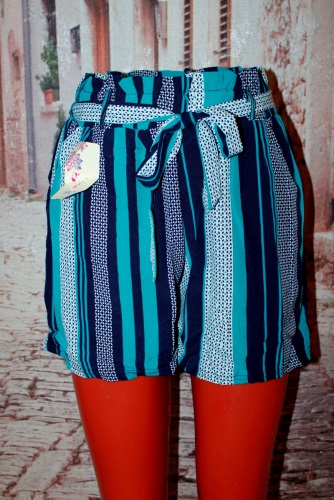 0459Шорты женскиеот XL до 5XLхлопок, полиэстер1 шт.1 шт.380,00 руб.304,00 руб.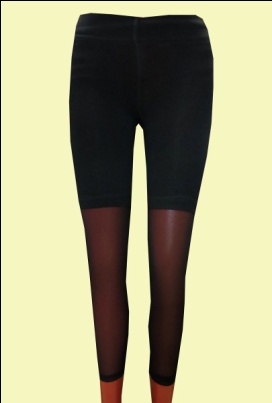 0626Шорты женские «Софья»1 шт.1 шт.100,00 руб.80,00 руб.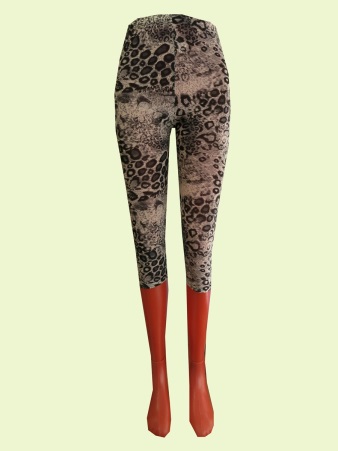 0649Бриджи женские «Наташа» (№1540, 1541)XL-ХХХ XXXLбамбук 50%, полиэстер 30%, лайкра 20%1 шт.1 шт.130,00 руб.104,00 руб.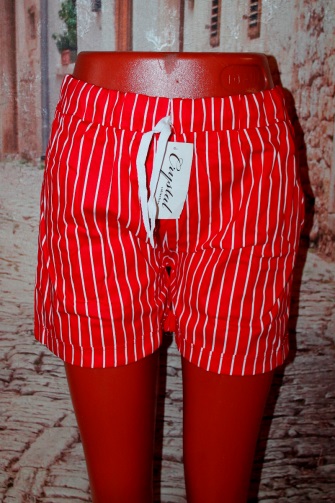 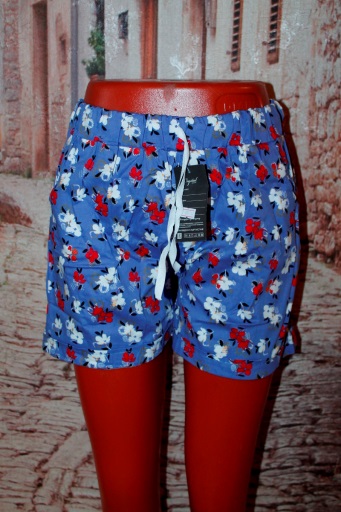 0690Шорты женские от 42 до 62хлопок 1 шт.1 шт.300,00 руб.240,00 руб.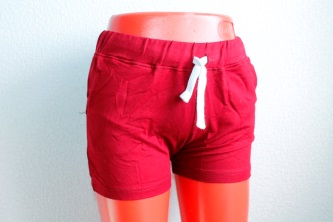 0726Шорты женские «Boil»от 42 до 50хлопок5 шт.5 шт.360,00 руб./шт. (упаковка 1800 руб.)288,00 руб./шт. (упаковка 1440 руб.)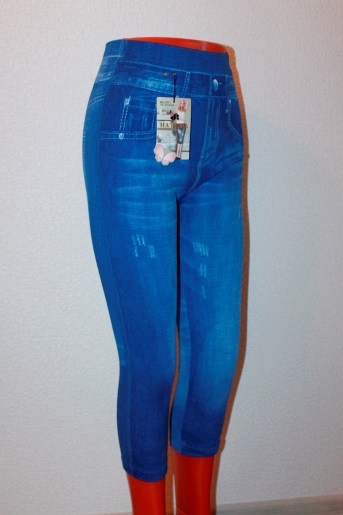 0737Бриджи женские «Наташа» (№1671)XXL-7XL, XL-3XLверблюжья шерсть 70%, хлопок 25%, лайкра 5%1 шт.1 шт.293,00 руб.234,40 руб.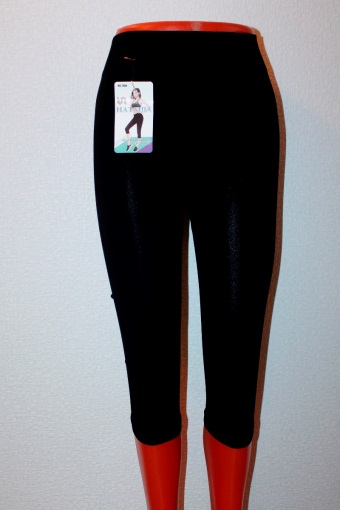 0758Бриджи женские «Наташа» (№7008, 7003) L-2XL , XL-5XL, XL-7XLхлопок 90%, полиамид 8%, эластан 2%1 шт.1 шт.315,00 руб.525,00 руб.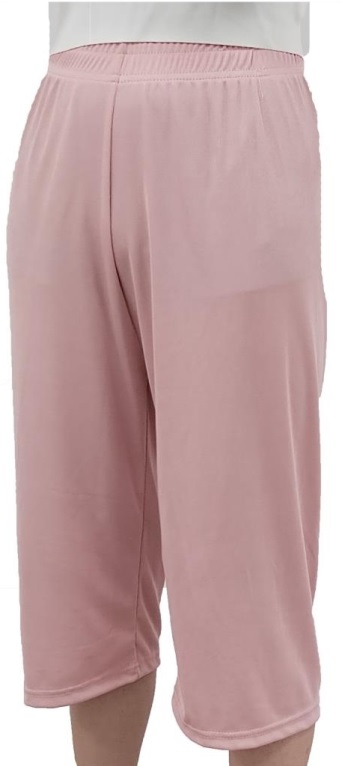 0839Капри женские тонкие «Наташа» (№Q26)S-M, M-L, L-XL, XL-2XLбамбук 85%, эластан 15%1 шт.1 шт.320,00 руб.256,00 руб.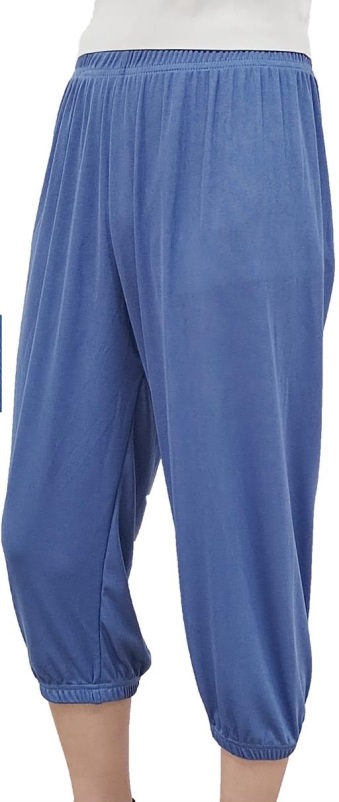 0840Капри женские тонкие «Наташа» (№Q25)S-M, M-L, L-XL, XL-2XLбамбук 85%, эластан 15%1 шт.1 шт.320,00 руб.256,00 руб.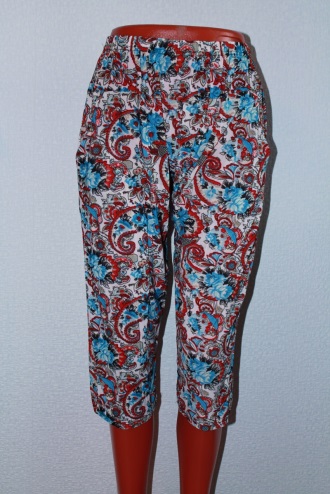 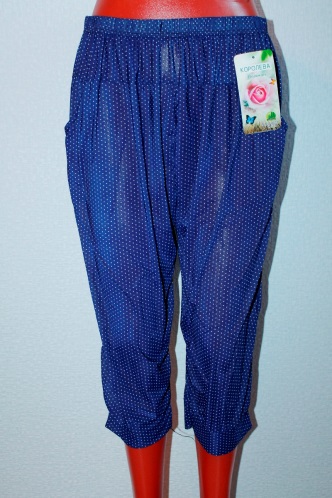 0883Капри женские «Айвей, Наташа, Уют, Королева» (№1538, 1539, 1589)от 7ХL до 9ХLбамбук 50%, полиэстер 30%, лайкра 20%1 шт.1 шт.192,00 руб.153,60 руб.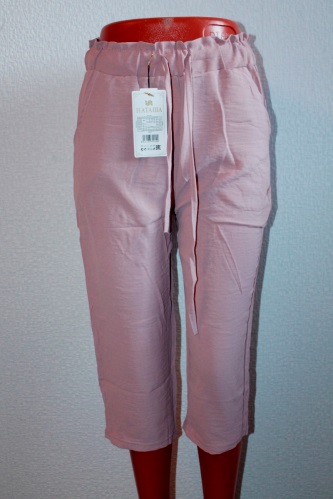 0888Капри жен. «Наташа» (№Q6)S-M, M-L, L-XL, XL-2XLбамбук 85%, эластан 15%1 шт.1 шт.480,00 руб.384,00 руб.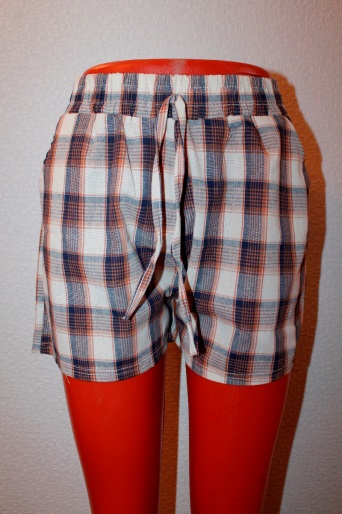 0914Шорты женские «Наташа» (№S12)M/L, L/XL, XL/2XLхлопок 1 шт.1 шт.280,00 руб.224,00 руб.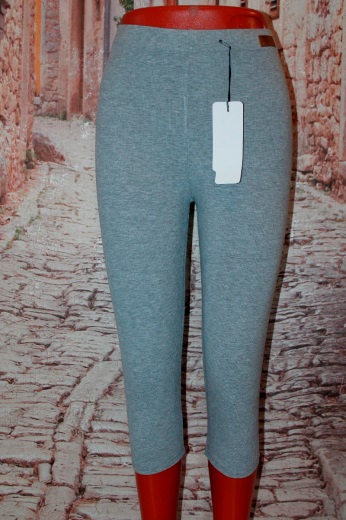 0920Бриджи женские «Turkan» (№296-65, 296-60)42-48хлопок 80%, полиамид 15%, лайкра 5%1 шт.1 шт.300,00 руб.240,00 руб.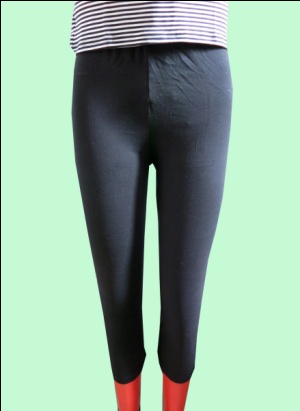 0930Бриджи женские «T-SOD» (№777)M, L, XL, XXL, XXXLхлопок 95%, эластан 5%1 шт.1 шт.400,00 руб.320,00 руб.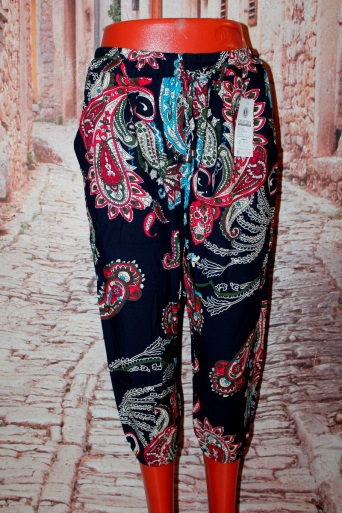 1085Бриджи женские «Богатырь»50-60хлопок 100%6 шт.6 шт.305,00 руб./шт. (упаковка 1830,00 руб.)244,00 руб. /шт. (упаковка 1464,00 руб.)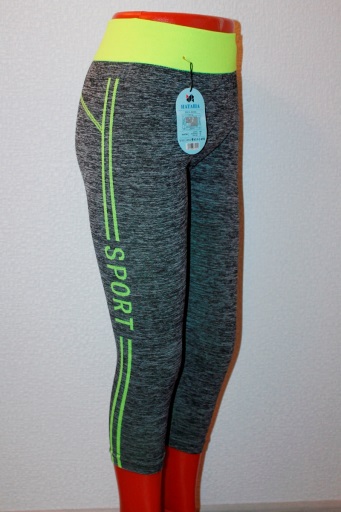 1092Бриджи женские «Наташа» (№7001, 7015)XL-5XL, XL-3XLхлопок 90%, полиамид 8%, эластан 2%1 шт.1 шт.270,00 руб.216,00 руб.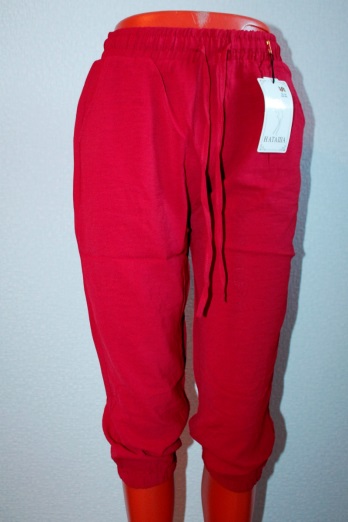 1127Капри женские «Наташа» (№Q5)S-M, М-L, L-XL, XL-2XLбамбук 85%, эластан 15%1 шт.1 шт.480,00 руб.384,00 руб.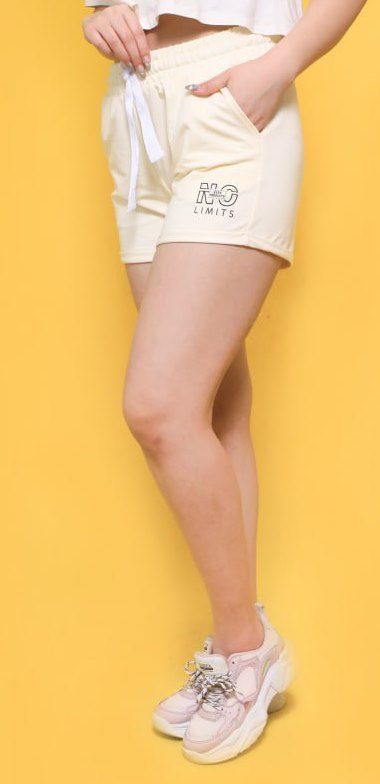 1128Шорты женские «SAMO» (№2519, 2540)от 48 до 56хлопок 70%, лайкра 5%, полиамид 25%5 шт.5 шт.425,00 руб./шт. (упаковка 2125,00 руб.)340,00 руб./шт. (упаковка 1700,00 руб.)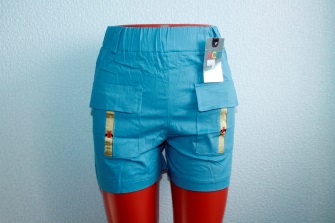 1180Шорты женскиеот 42 до 52хлопок1 шт.1 шт.500,00 руб.400,00 руб.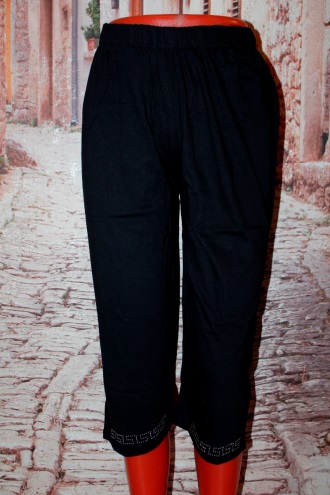 1208Бриджи женские «Golden»от 52 до 62хлопок 100%6 шт.6 шт.205,00 руб./шт. (упаковка 1230,00 руб.)164,00 руб./шт. (упаковка 984,00 руб.)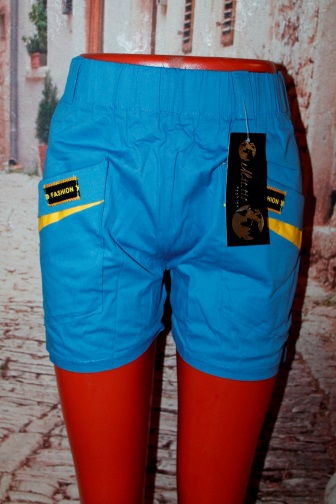 1221Шорты женскиеот 42 до 52хлопок 1 шт.1 шт.380,00 руб.304,00 руб.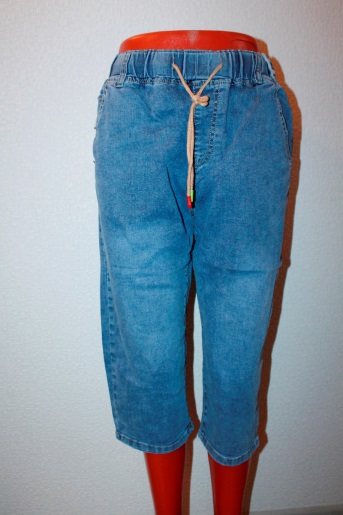 1268Бриджи женские «Наташа» (№N704)от 28 до 33хлопок 70%, бамбук 27%, эластан 3%1 шт.1 шт.840,00 руб.672,00 руб.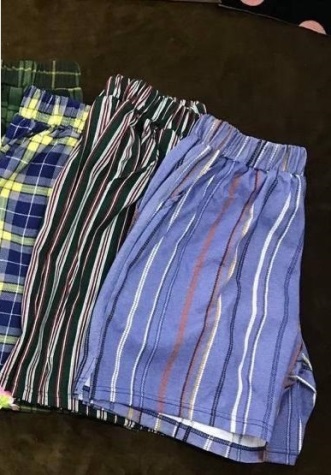 1741Шорты женские «Zamin»48-56хлопок 100%1 шт.1 шт.330,00 руб./шт. (упаковка 1650,00 руб.)264,00 руб./шт. (упаковка 1320,00 руб.)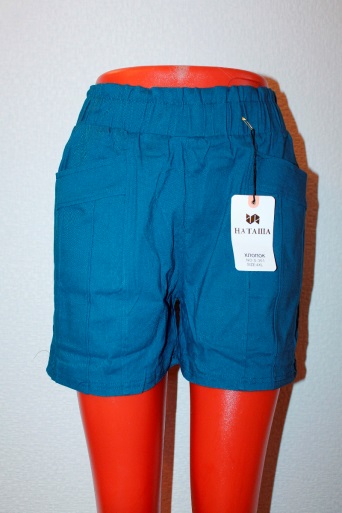 1777Шорты женские «Наташа» (№S301)4XL, 5XL, 6XL, 7XLхлопок1 шт.1 шт.480,00 руб.384,00 руб.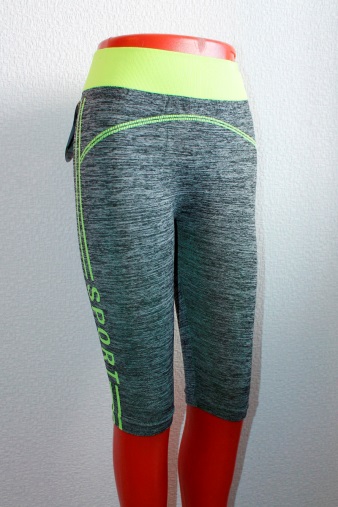 1876Бриджи женские «Наташа» (№7024)XL-3XL, XXL-5XLхлопок 90%, эластан 2%, полиамид 8%1 шт.1 шт.228,00 руб.182,40 руб.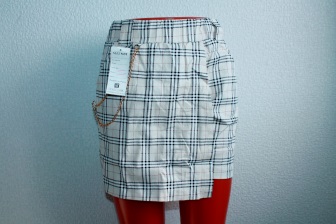 2011Шорты-юбка женскиеот 42 до 52хлопок1 шт.1 шт.500,00 руб.400,00 руб.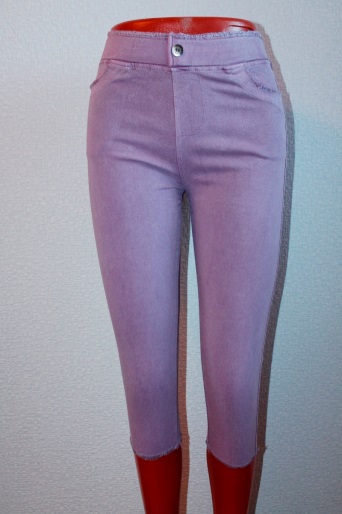 2063Бриджи женские «Королева» (№К18)S-M, L-XL, 2XL-3XL, 4XL-5XLхлопок 70%, полиамид 15%, лайкра 5%1 шт.1 шт.450,00 руб.360,00 руб.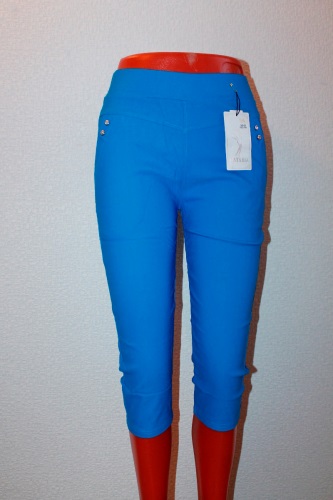 2438Бриджи женские тонкие «Наташа» (№Q3, Q4)S-M, M-L,L-XL, XL-2XLхлопок 85%, эластан 15%1 шт.1 шт.525,00 руб.420,00 руб.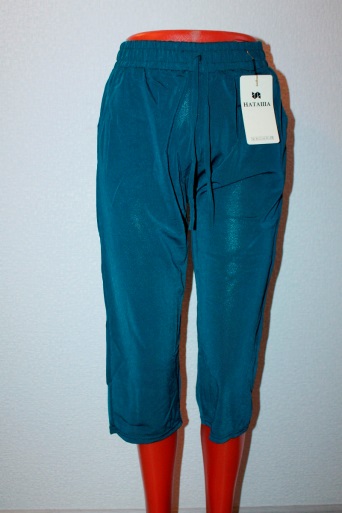 2441Капри женские тонкие «Наташа» (№Q301)4XL, 5XL, 6XL, 7XLбамбук 85%, эластан 15%1 шт.1 шт.420,00 руб.336,00 руб.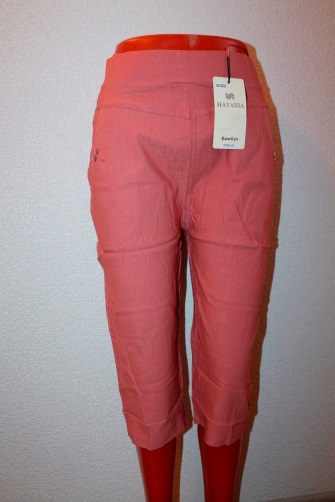 2446Бриджи женские тонкие «Наташа» (№Q302)4XL, 5XL, 6XL, 7XLхлопок 85%, эластан 15%1 шт.1 шт.645,00 руб.516,00 руб.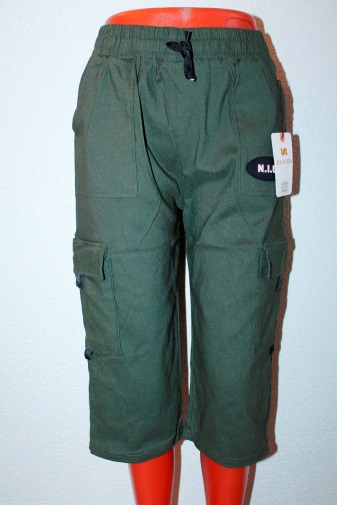 2448Бриджи женские тонкие «Наташа» (№Q14)S-M, M-L, L-XL, XL-2XLхлопок 85%, эластан 15%1 шт.1 шт.780,00 руб.624,00 руб.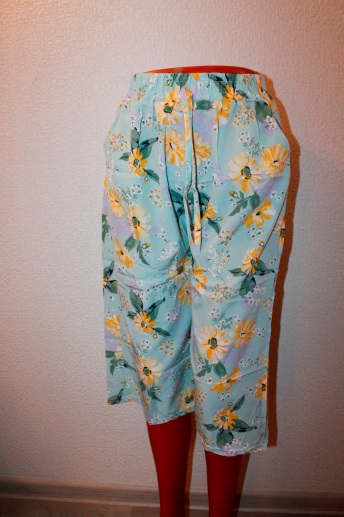 2454Капри женские «Наташа» (№Q20)6XLхлопок1 шт.1 шт.320,00 руб.256,00 руб.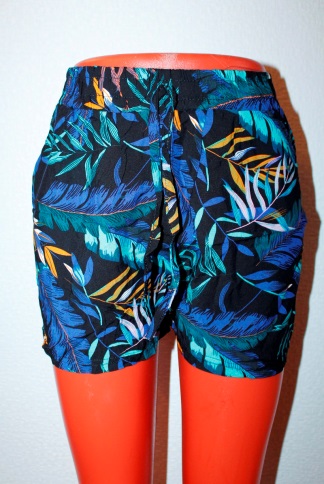 2456Шорты женские «Наташа» (№S11)M/L, L/XL, XL/2XLхлопок1 шт.1 шт.250,00 руб.200,00 руб.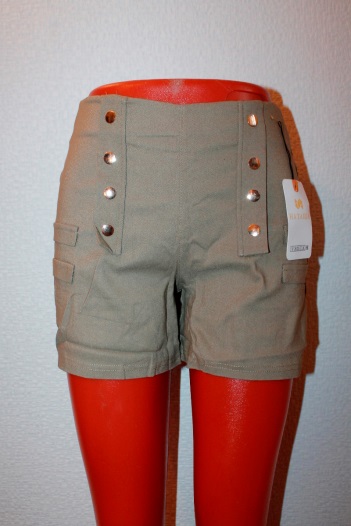 2457Шорты женские «Наташа» (№S1)XS/S, S/M, M/L, L/XLхлопок1 шт.1 шт.405,00 руб.324,00 руб.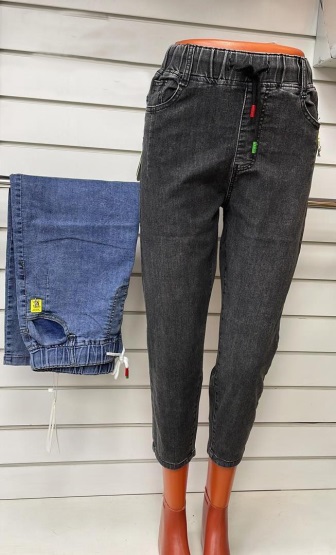 2481Бриджи женские «Наташа» (№N806, 802)от 25 до 36хлопок 70%, бамбук 27%, эластан 3%1 шт.1 шт.830,00 руб.664,00 руб.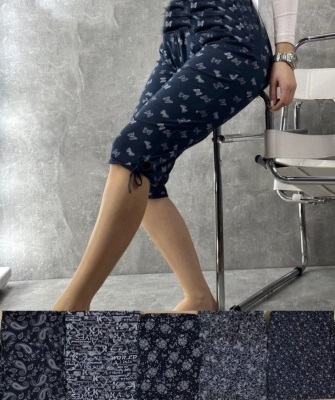 2640Бриджи женские «Премиум»48-62хлопок 100%8 шт.8 шт.225,00 руб./шт. (упаковка 1800,00 руб.)180,00 руб./шт. (упаковка 1440,00 руб.)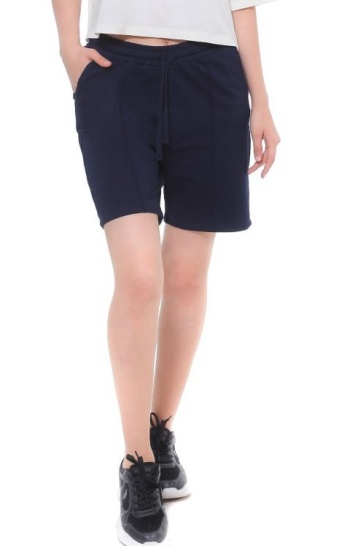 2795Шорты женские «Samo» (№2568)48-56хлопок 95%, лайкра 5%5 шт.5 шт.395,00 руб./шт. (упаковка 1975,00 руб.)316,00 руб./шт. (упаковка 1580,00 руб.)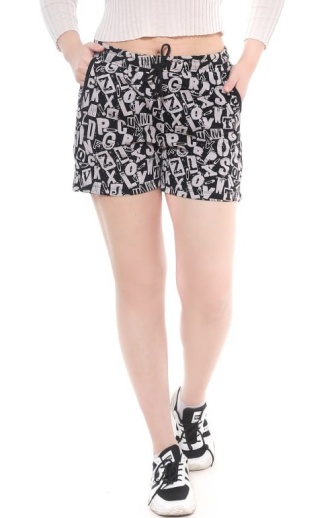 2831Шорты женские «Samo» (№2555)48-56хлопок 100%5 шт.5 шт.255,00 руб./шт. (упаковка 1275,00 руб.)204,00 руб./шт. (упаковка 1020,00 руб.)Колготки, чулки капроновые женскиеКолготки, чулки капроновые женскиеКолготки, чулки капроновые женскиеКолготки, чулки капроновые женскиеКолготки, чулки капроновые женскиеКолготки, чулки капроновые женскиеКолготки, чулки капроновые женскиеКолготки, чулки капроновые женскиеКолготки, чулки капроновые женскиефотоартикулназваниеразмерсоставупаковкаупаковкабазовая ценацена со скидкой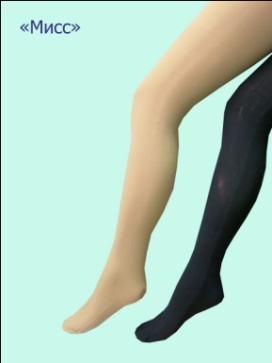 0158Колготки женские капроновые 50 DEN52-561 шт.1 шт.60,00 руб.48,00 руб.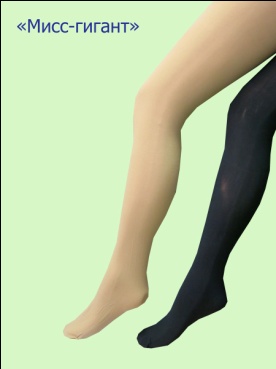 0159Колготки женские капроновые «Мисс-гигант» 50 DEN62-681 шт.1 шт.63,00 руб.50,40 руб.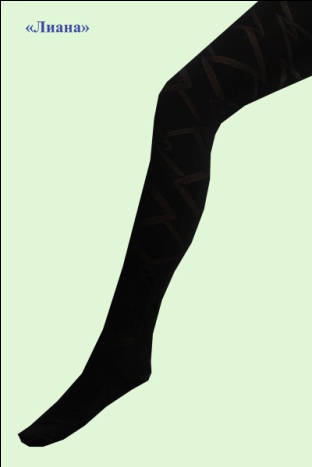 0291Колготки капроновые «Лиана» (№869) 600 DEN44-52, 52-60полиамиды 50%, бамбук 35%, эластан 15%1 шт.1 шт.158,00 руб.126,40 руб.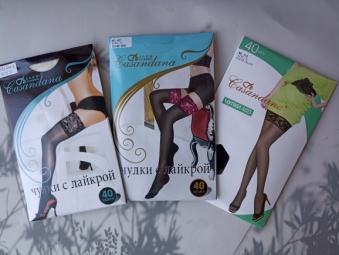 0323Чулки капроновые «Casandana» 40 DEN2, 3, 4, 5полиамид 85%, эластан 15%1 пара1 пара230,00 руб.184,00 руб.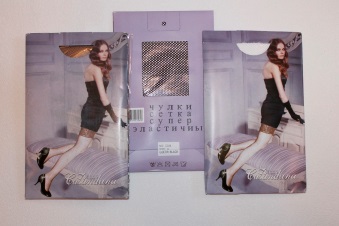 0335Чулки женские капроновые «Casandana» сетка (№044)2, 3, 4, 5полиамид1 шт.1 шт.230,00 руб.184,00 руб.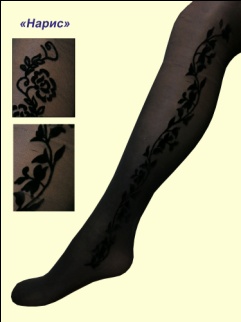 0336Колготки капроновые «Нарис» 40 DENS-L, L-XXL1 шт.1 шт.80,00 руб.80,00 руб.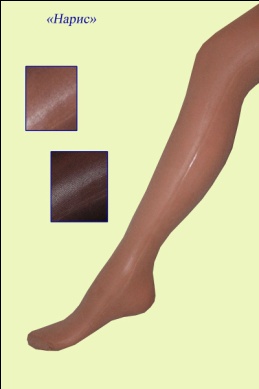 0363Колготки женские капроновые «Нарис»(№I-58) 20 DEN50-56полиамид 96%, эластан 4%2 шт.2 шт.76,00 руб. за упаковку60,80 руб. за упаковку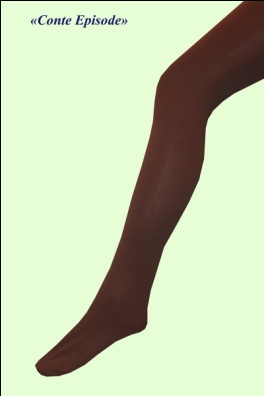 0391Колготки капроновые «ConteEpisode» 80 DEN2, 3, 4, 5, 6полиамид 90%, эластан 10%1 шт.1 шт.307,00 руб.245,60 руб.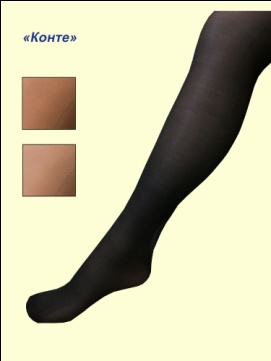 0396Колготки капроновые «Конте», заниженная талия 40 DEN2, 3, 4полиамид 88%, эластан 12%1 шт.1 шт.216,00 руб.172,80 руб.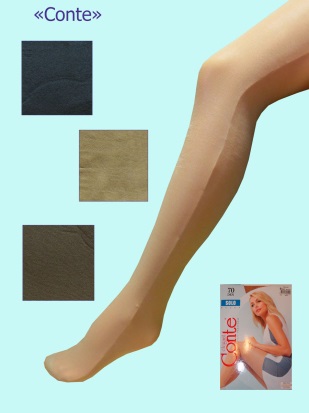 0399Колготки женские капроновые «Conte» 70 DEN2, 3, 4, 5, 6полиамид 90%, эластан 10%1 шт.1 шт.220,00 руб.176,00 руб.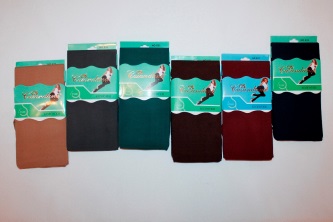 0402Колготки капроновые «Casandana» 300 DEN (№831)48-56полиамид 75%, нейлон 20%, лайкра 5%1 шт.1 шт.200,00 руб.160,00 руб.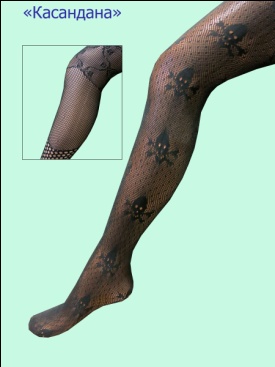 0443Колготки капроновые «Касандана», сетка44-581 шт.1 шт.100,00 руб.80,00 руб.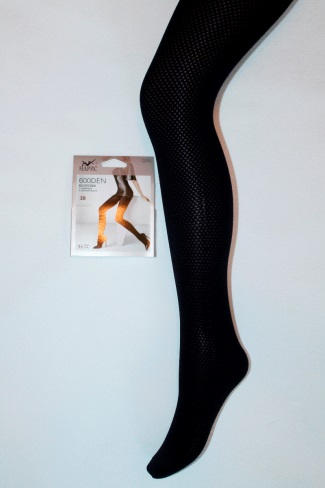 0450Колготки женские капроновые «Нарис» (№Q251)46-52, 52-58полиамид 80%, эластан 20%1 шт.1 шт.150,00 руб.120,00 руб.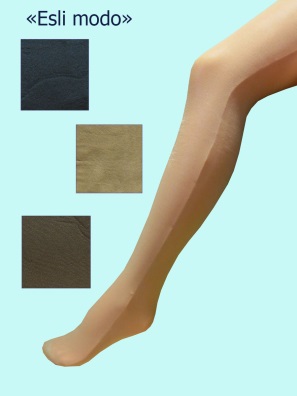 0467Колготки женские капроновые «EsliModo» 40 DEN2, 3, 4полиамид 88%, эластан 12%1 шт.1 шт.125,00 руб.100,00 руб.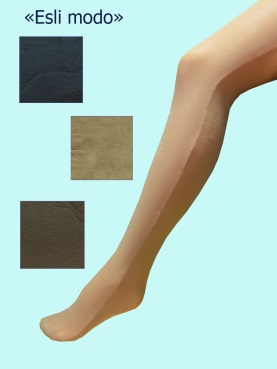 0468Колготки женские капроновые «EsliModo» 40 DEN5, 6полиамид 88%, эластан 12%1 шт.1 шт.145,00 руб.116,00 руб.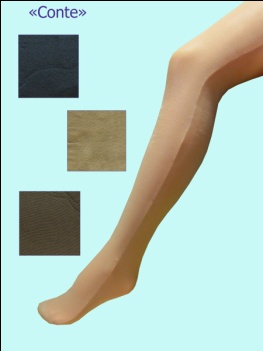 0473Колготки капроновые «Conte» 40 DEN2, 3, 4полиамид 88%, эластан 12%1 шт.1 шт.165,00 руб.132,00 руб.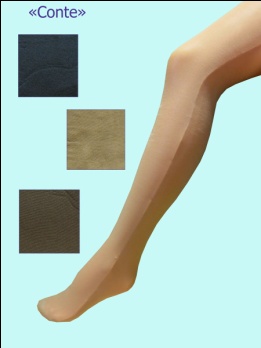 0474Колготки капроновые «Conte» 40 DEN5, 6, 7полиамид 88%, эластан 12%1 шт.1 шт.185,00 руб.148,00 руб.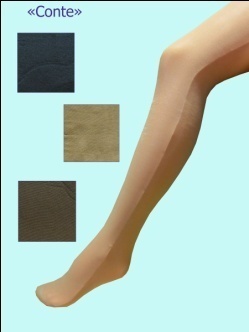 0477Колготки капроновые «Конте» 20 DEN2, 3, 4, 51 шт.1 шт.132,00 руб.105,60 руб.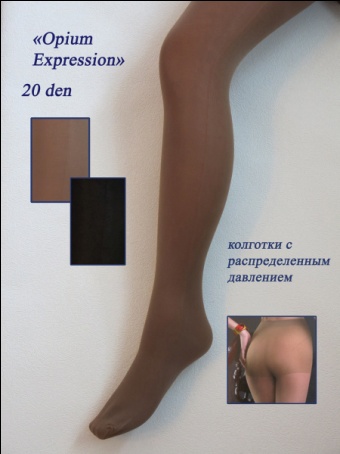 0479Колготки капроновые «Opium Expression» 20 DEN2, 3, 4, 5полиамид 84%, эластан 16%1 шт.1 шт.155,00 руб.124,00 руб.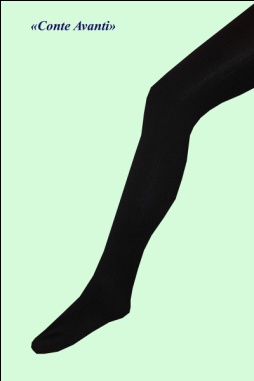 0499Колготки капроновые «ConteAvanti» 100 DEN2, 3, 4, 5, 6полиамид 90%, эластан 10%1 шт.1 шт.350,00 руб.280,00 руб.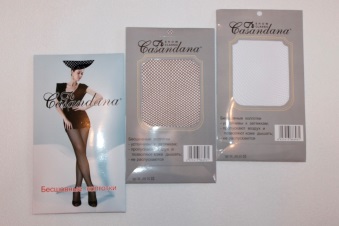 0500Колготки женские капроновые «Casandana», сетка (№004)б/рполиамид1 шт.1 шт.160,00 руб.128,00 руб.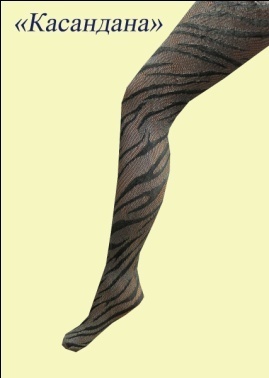 0515Колготки капроновые «Касандана», узоры44-581 шт.1 шт.115,00 руб.92,00 руб.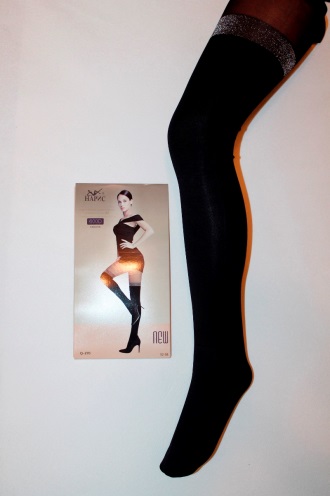 0531Колготки женские капроновые «Нарис» (№Q270) 600 DEN46-52, 52-58эластан 5%, полиамид 80%, шерсть 15%1 шт.1 шт.165,00 руб.132,00 руб.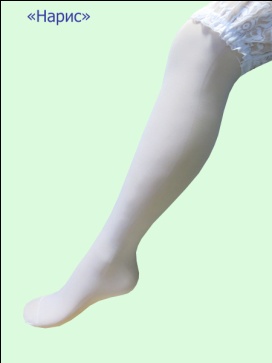 0544Чулки капроновые «Нарис» (№001) 40 DEN2-3, 4-5полиамид 85%, эластан 15%1 пара1 пара143,00 руб.114,40 руб.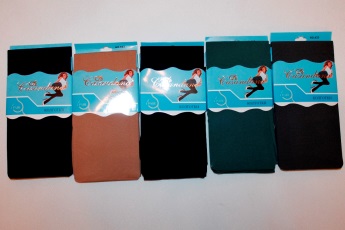 0621Колготки капроновые «Casandana» (№833) 600 DEN42-48, 48-56, 56-60полиамид 75%, нейлон 20%, лайкра 5%1 шт.1 шт.135,00 руб.108,00 руб.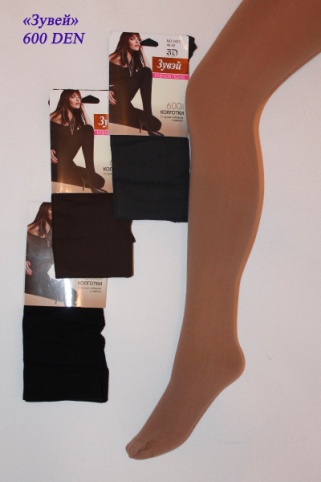 0628Колготки женские «Зувей» 600 DEN (№3423)46-52, 52-58, 58-68пух 80%, полиамид 5%, эластан 15%1 шт.1 шт.150,00 руб.120,00 руб.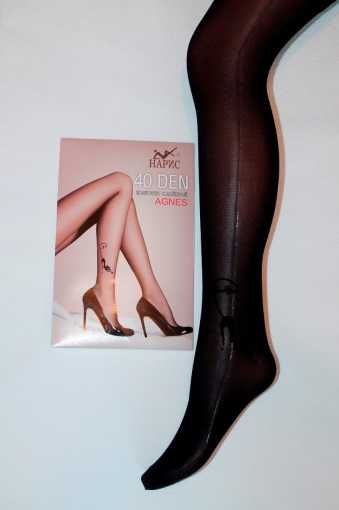 0639Колготки женские капроновые «Нарис» 40 DEN (№J126)2-3, 4-5полиамид 82%, лайкра 18%1 шт.1 шт.150,00 руб.120,00 руб.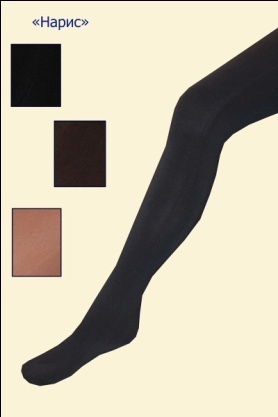 0640Колготки капроновые «Нарис» 600 DEN (№EII, Е73)52-58пух 80%, полиамид 5%, эластан 15%1 шт.1 шт.195,00 руб.156,00 руб.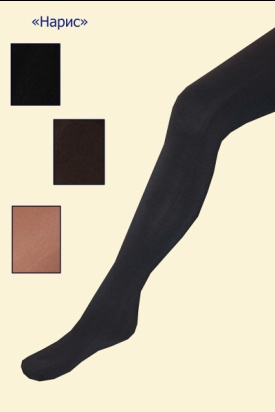 0641Колготки капроновые «Нарис» 600 DEN(№EIII, Е733)58-68пух 80%, полиамид 5%, эластан 15%1 шт.1 шт.244,00 руб.195,20 руб.0642Колготки капроновые «Нарис» 600 DEN(№GII, G73)46-52пух 80%, полиамид 5%, эластан 15%1 шт.1 шт.226,00 руб.180,80 руб.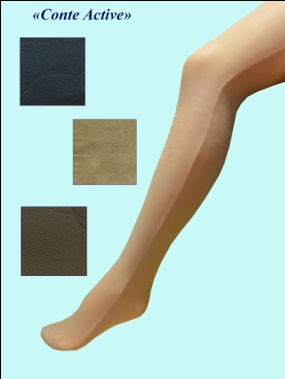 0650Колготки капроновые «ConteActive» (утяжка) 40 DEN2, 3, 4, 5, 6полиамид 81%, эластан 19%1 шт.1 шт.250,00 руб.200,00 руб.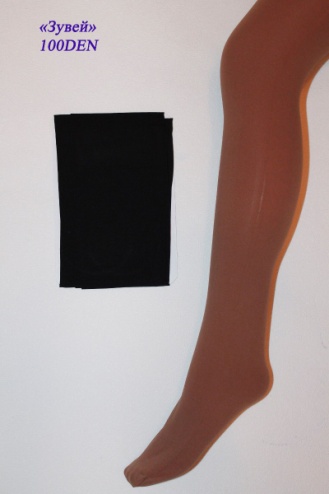 0659Колготки женские капроновые «Зувей» 100 DEN (№3407)2, 3, 4, 5полиамид 85%, эластан 15%1 шт.1 шт.136,00 руб.108,80 руб.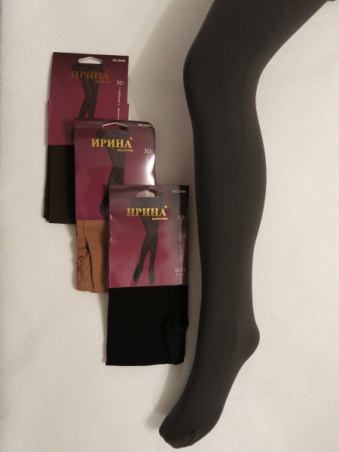 0679Колготки женские капроновые «Ирина» (№9908) 600DEN46-52, 52-58, 58-64пух 80%, полиамид 5%, эластан 15%1 шт.1 шт.190,00 руб.152,00 руб.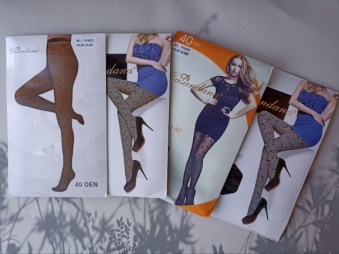 0788Колготки капроновые «Casandana» 40 DEN2-4полиамид 78%, эластан 22%1 шт.1 шт.170,00 руб.136,00 руб.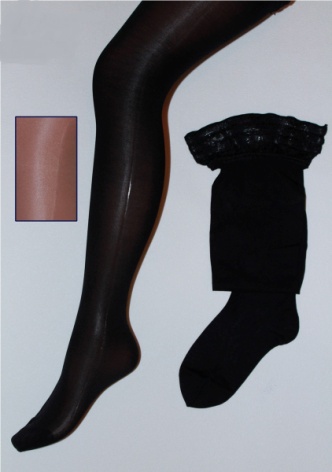 0812Чулки женские капроновые «Esli»½, 3/4полиамид 84%, эластан 16%1 шт.1 шт.277,00 руб.221,60 руб.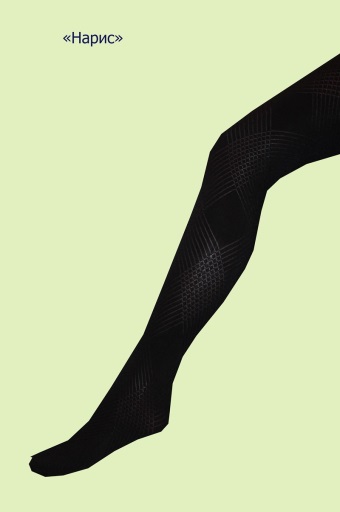 0824Колготки «Нарис» (№Q13, 14) 500 DEN46-52, 52-58пух 80%, полиамид 5%, эластан 15%1 шт.1 шт.115,00 руб.92,00 руб.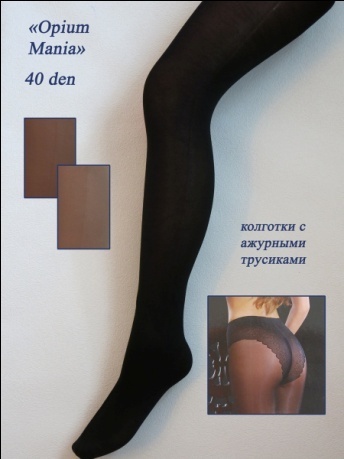 0836Колготки капроновые «Opium» в ассортименте 40 DEN2, 3, 4полиамид 84%, эластан 16%1 шт.1 шт.180,00 руб.144,00 руб.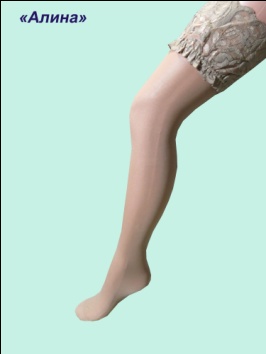 1025Чулки женские капроновые «Алина» 40 DEN2, 3, 4, 51 пара1 пара165,00 руб.132,00 руб.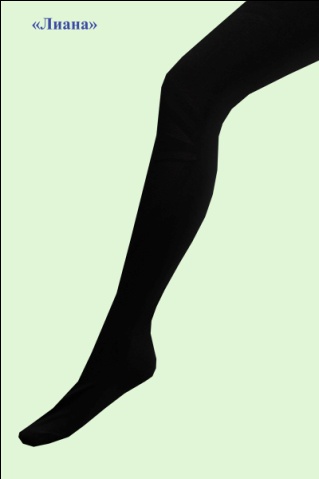 1104Колготки женские капроновые «Лиана» (№860) 600 DEN46-52, 52-58полиамиды 50%, бамбук 35%, эластан 15%1 шт.1 шт.158,00 руб.126,40 руб.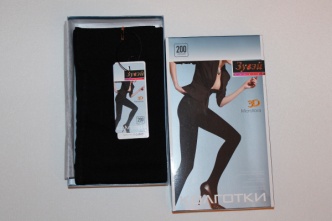 1120Колготки женские капроновые «Зувей» (№3405) 200 DEN3, 4полиамид 80%, эластан 10%, хлопок 10%1 шт.1 шт.150,00 руб.120,00 руб.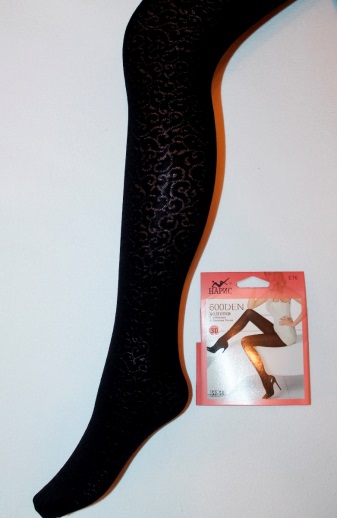 1125Колготки женские капроновые «Нарис» (№Е73) 600 DEN46-52, 52-58эластан 20%, полиамид 80%1 пара1 пара150,00 руб.120,00 руб.Колготки, чулки теплые женскиеКолготки, чулки теплые женскиеКолготки, чулки теплые женскиеКолготки, чулки теплые женскиеКолготки, чулки теплые женскиеКолготки, чулки теплые женскиеКолготки, чулки теплые женскиеКолготки, чулки теплые женскиеКолготки, чулки теплые женскиефотоартикулназваниеразмерсоставупаковкаупаковкабазовая ценацена со скидкой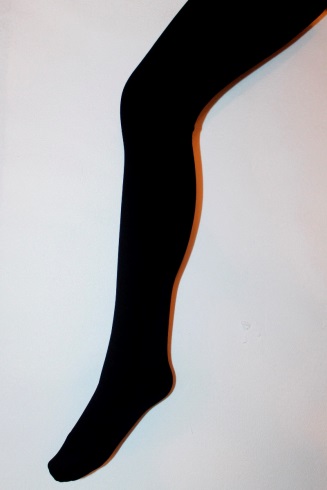 0183Колготки женские теплые «Наташа» (№862) с начесомS-Lполиамид 80%, лайкра 20%1 шт.1 шт.180,00 руб.144,00 руб.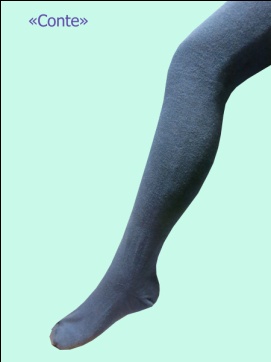 0287Колготки женские «Conte» 250 DEN5, 6хлопок 70%, полиамид 27,5%, эластан 2,5%1 шт.1 шт.320,00 руб.256,00 руб.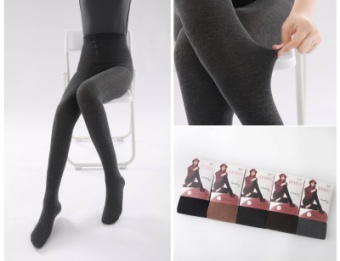 0325Колготки женские теплые «Ирина», (№890)42-48, 48-54, 54-60кашемир 50%, шерсть 35%, полиамид 10%, эластан 5%1 шт.1 шт.270,00 руб.216,00 руб.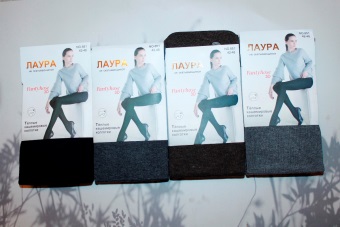 0326Колготки женские теплые «Лаура» (№851)42-48, 48-54, 54-60кашемир 50%, шерсть 35%, полиамид 10%, эластан 5%1 шт.1 шт.150,00 руб.120,00 руб.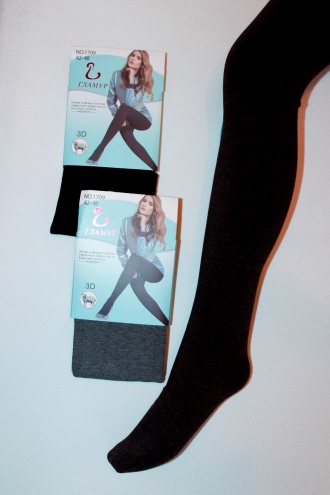 0333Колготки женские «Гламур» начес (№1709, 1710) 42-48, 48-54, 54-60кашемир 60%, бамбук 25%, полиамид 10%, эластан 5%1 шт.1 шт.240,00 руб.192,00 руб.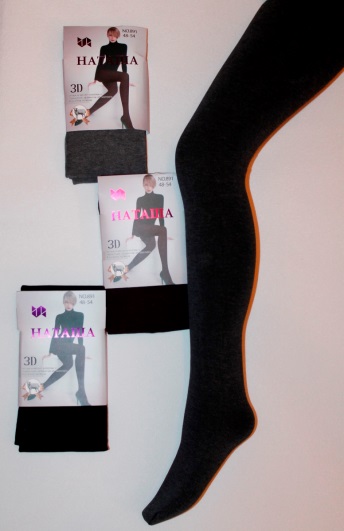 0387Колготки женские теплые «Наташа» (№891, 892)42-48, 48-54, 54-60кашемир 60%, бамбук 25%, полиамид 10%, эластан 5%1 шт.1 шт.233,00 руб.186,40 руб.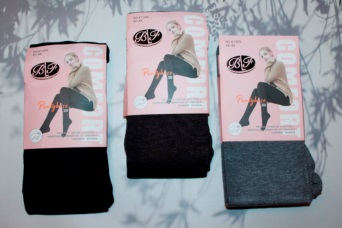 0389Колготки женские теплые «BFL» (№К1205)42-48, 48-54, 54-60кашемир 60%, хлопок 25%, полиамид 10%, эластан 5%1 шт.1 шт.150,00 руб.120,00 руб.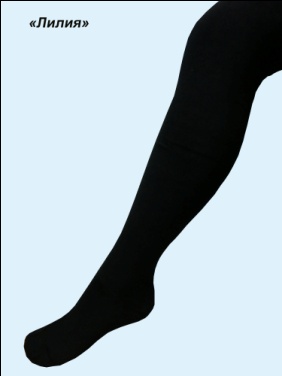 0425Колготки «Наташа», утепленные шерстяные (№812)48-56шерсть 85%, спандекс 10%, полиамид 5%1 шт.1 шт.220,00 руб.176,40 руб.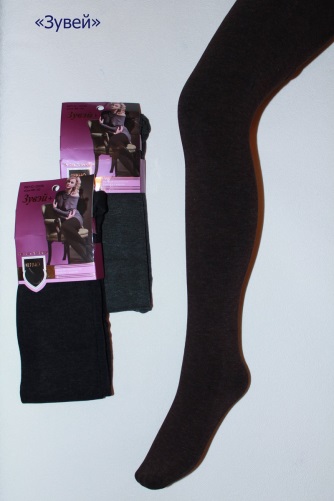 0442Колготки женские теплые «Зувей», с ворсом (№3335, 3336)44-48, 48-52, гигантбамбук 50%, шерсть 30%, полиамид 10%, эластан 10%1 шт.1 шт.300,00 руб.240,00 руб.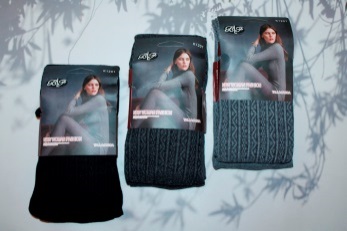 0447Колготки женские «BFL» (№К1201, 1204, 1202)XL-3XLхлопок 85%, полиамид 15%1 шт.1 шт.160,00 руб.128,00 руб.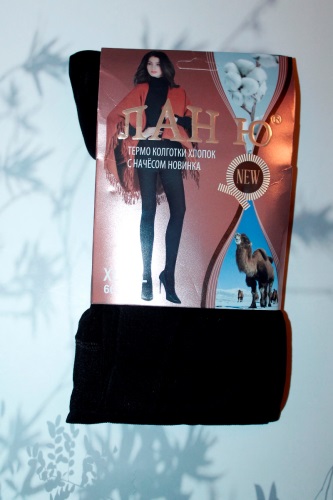 0472Колготки женские теплые «Ланю» начес(№6681, 6680)XL-6XLхлопок 65%, верблюжья шерсть 20%, полиамид 9%, эластан 6%1 шт.1 шт.390,00 руб.312,00 руб.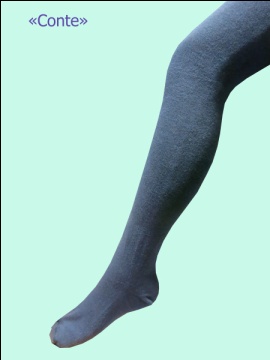 0502Колготки женские «Conte» 250 DEN2хлопок 70%, полиамид 27,5%, эластан 2,5%1 шт.1 шт.290,00 руб.232,00 руб.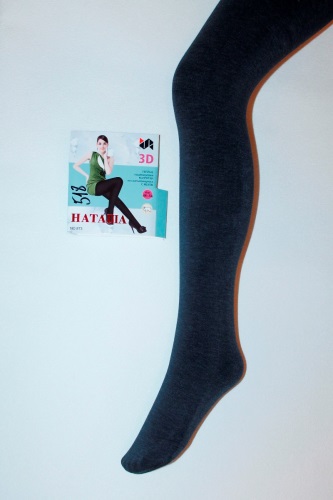 0518Колготки женские теплые «Наташа» (№873)42-48, 48-54, 54-60шерсть 80%, полиамид 15%, эластан 5%1 шт.1 шт.240,00 руб.192,00 руб.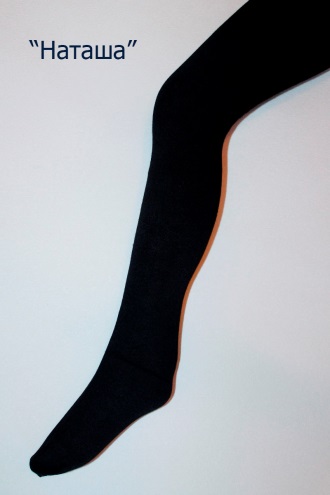 0535Колготки женские «Наташа», с начесом (№814) XL-XXXXХХL (52-56)шерсть 85%, лайкра 15%1 шт.1 шт.275,00 руб.220,00 руб.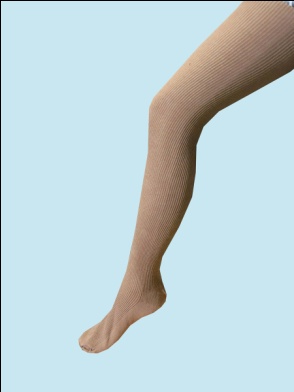 0536Чулки женские «Татьяна»23, 25хлопок 100%5 пар5 пар67,00 руб./пара (упаковка 335,00 руб.)53,60 руб./пара (упаковка 268,00 руб.)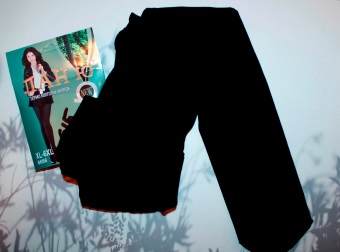 0615Колготки женские теплые «Ланю» (№6686)XL-6XLхлопок 65%, шерсть 20%, полиамид 10%, эластан 6%1 шт.1 шт.390,00 руб.312,00 руб.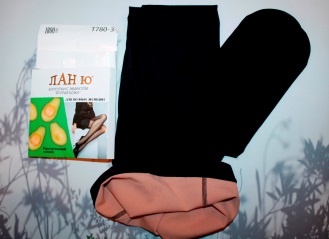 0622Колготки женские «Ланю» (№Т780-3)великанкашемир 50%, хлопок 25%, полиамид 15%, эластан 10%1 шт.1 шт.390,00 руб.312,00 руб.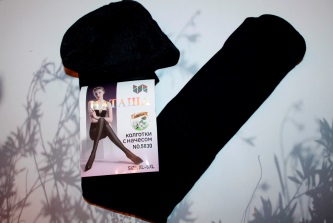 0643Колготки женские теплые «Наташа» (№5830) XL-5XLхлопок 80%, полиамид 15%, эластан 5%1 шт.1 шт.216,00 руб.172,80 руб.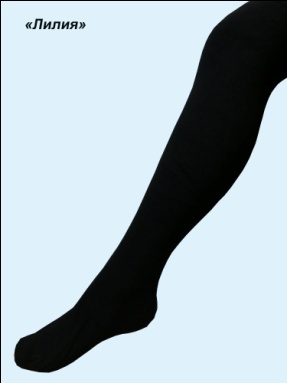 0667Колготки «Наташа», утепленные шерстяные (№810)42-48шерсть 85%, спандекс 10%, полиамид 5%1 шт.1 шт.215,00 руб.172,00 руб.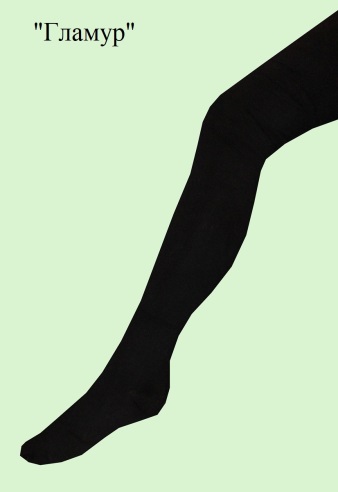 0701Колготки женские «Гламур» начес (№2617, 2618, 2619)42-48, 48-54, 54-60хлопок 85%, полиамид 10%, эластан 5%1 шт.1 шт.225,00 руб.180,00 руб.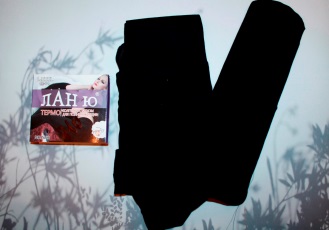 0710Колготки женские теплые «Ланю» (№Т662, 661, 663)42-48, 48-54, 54-60кашемир 50%, хлопок 25%, полиамид 15%, эластан 10%1 шт.1 шт.306,00 руб.244,80 руб.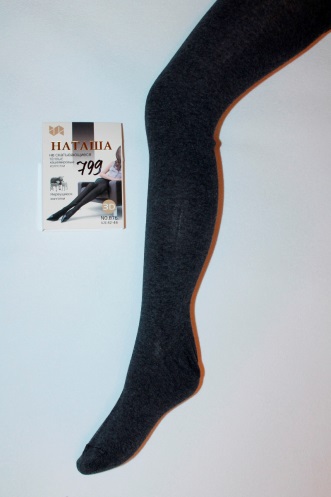 0799Колготки женские теплые «Наташа» (№876, 787, 881)42-48, 48-54, 54-60шерсть 80%, полиамид 15%, эластан 5%1 шт.1 шт.252,00 руб.201,60 руб.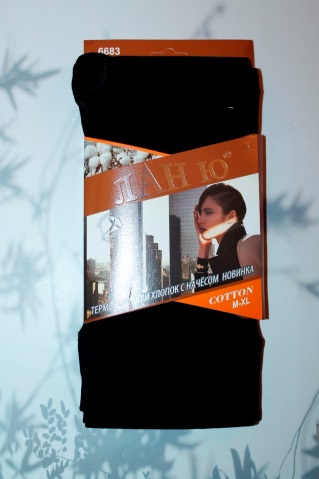 0800Колготки женские теплые «Ланю» начес (№6683)M-XL, L-2XL, XL-6XLхлопок 85%, полиамид 9%, эластан 6%1 шт.1 шт.435,00 руб.348,00 руб.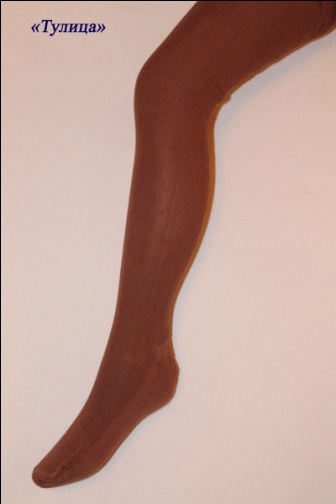 0810Колготки женские «Тулица, Виоли» (№1557)44-62хлопок 100 %1 шт.1 шт.190,00 руб.152,00 руб.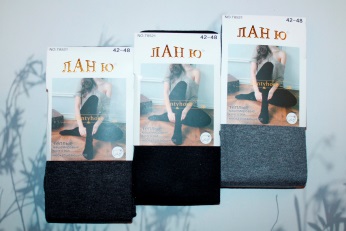 0811Колготки женские теплые «Ланю» (№8521)42-48, 48-54, 54-60кашемир 70%, шерсть 15%, полиамид 10%, эластан 5%1 шт.1 шт.180,00 руб.144,00 руб.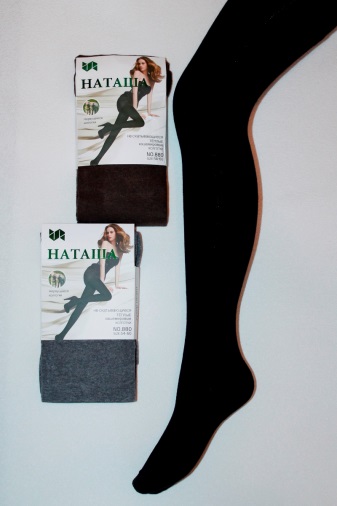 0813Колготки женские  «Наташа» (№880)42-48, 48-54, 54-60шерсть 80%, полиамид 15%, эластан 5%1 шт.1 шт.188,00 руб.150,40 руб.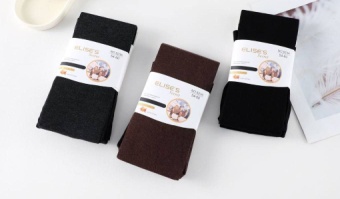 0814Колготки женские теплые «Elise’s» (№823)42-48, 48-54, 54-60верблюжья шерсть 60%, кашемир 30%, эластан 10%1 шт.1 шт.335,00 руб.268,00 руб.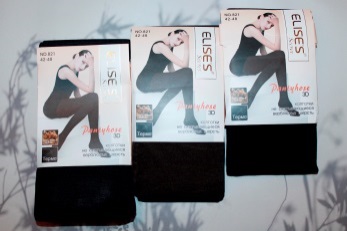 0817Колготки женские теплые «Elises’s» (№821) 42-48, 48-54, 54-60верблюжья шерсть 60%, кашемир 30%, эластан 10%1 шт.1 шт.235,00 руб.188,00 руб.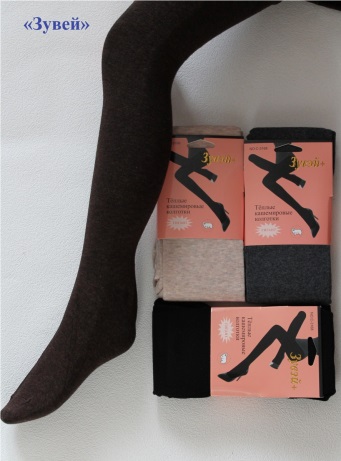 0818Колготки женские «Зувей» (№3167\68)42-48, 48-54, 54-60шерсть 80%, полиамид 15%, эластан 5%1 шт.1 шт.230,00 руб.184,00 руб.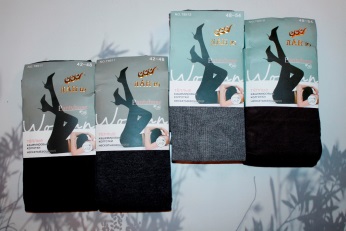 0830Колготки женские теплые «Ланю» (№8511, 8512)42-48, 48-54кашемир 70%, шерсть 15%, полиамид 10%, эластан 5%1 шт.1 шт.180,00 руб.144,00 руб.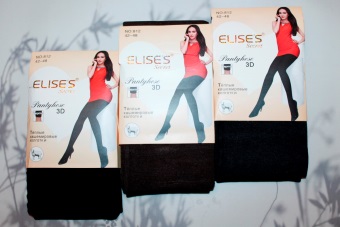 0838Колготки женские теплые «Elise’s» (№812)42-48, 48-54, 54-60верблюжья шерсть 60%, кашемир 30%, эластан 10%1 шт.1 шт.240,00 руб.192,00 руб.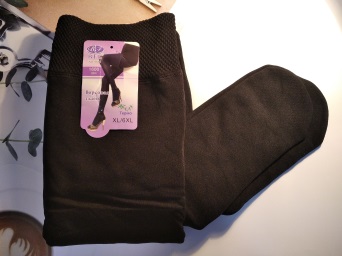 0902Колготки женские теплые «BFL» с мехом (№9611)XL-6XXLполиамид 65%, бамбук 30%, эластан 5%1 шт.1 шт.315,00 руб.252,00 руб.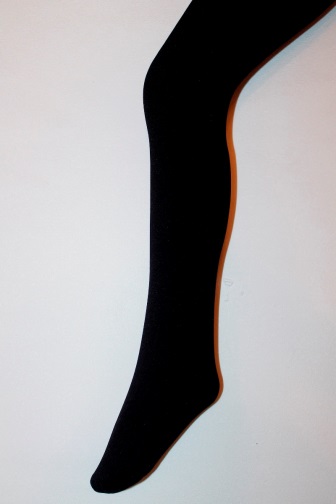 1099Колготки женские теплые «Нарис» с мехом (№ТА50, TN51)S-L, L-XXL, XL-XXLверблюжья шерсть1 шт.1 шт.244,00 руб.195,20 руб.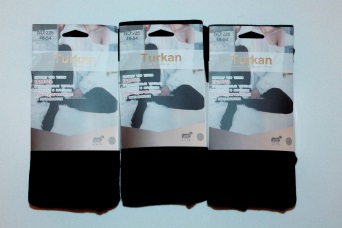 1573Колготки женские «Turkan» (№225)42-48, 48-54, 54-60кашемир 85%, полиамид 10%,эластан 5%1 шт.1 шт.220,00 руб.176,00 руб.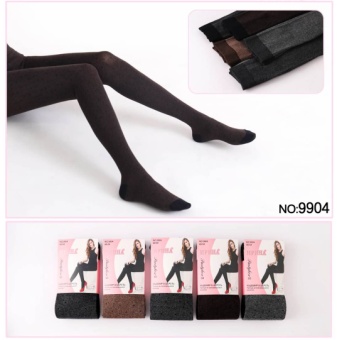 1652Колготки женские «Ирина» (№9904, 9901)42-48, 48-54, 54-60кашемир 50%, шерсть 35%, полиамид 10%, эластан 5%1 шт.1 шт.280,00 руб.224,00 руб.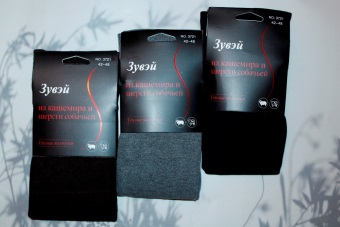 1673Колготки женские теплые «Зувэй» (№3721)42-48, 48-54, 54-60кашемир 50%, собачья шерсть 30%, полиамид 17%, эластан 3%1 шт.1 шт.180,00 руб.144,00 руб.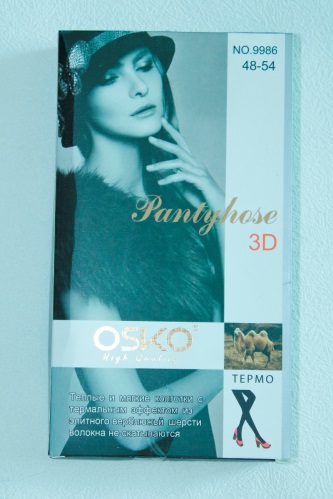 2117Колготки женские теплые «Osko» (№9986)42-48, 48-54, 54-60верблюжья шерсть 60%, хлопок 25%, полиамид 10%, эластан 5%1 шт.1 шт.350,00 руб.280,00 руб.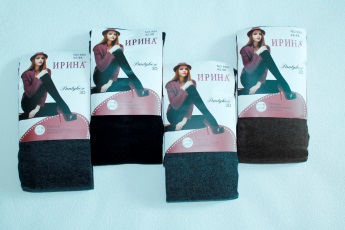 2125Колготки женские теплые «Ирина» (№890, 9988)42-48, 48-54, 54-60кашемир 50%, шерсть 35%, полиамид 10%, эластан 5%1 шт.1 шт.260,00 руб.208,00 руб.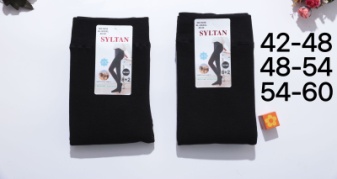 2724Колготки женские теплые «Syltan» (№5038)42-48, 48-54, 54-60верблюжья шерсть 85%, эластан 15%1 шт.1 шт.480,00 руб.384,00 руб.Лосины, трико, брюки женскиеЛосины, трико, брюки женскиеЛосины, трико, брюки женскиеЛосины, трико, брюки женскиеЛосины, трико, брюки женскиеЛосины, трико, брюки женскиеЛосины, трико, брюки женскиеЛосины, трико, брюки женскиеЛосины, трико, брюки женскиефотоартикулназваниеразмерсоставупаковкаупаковкабазовая ценацена со скидкой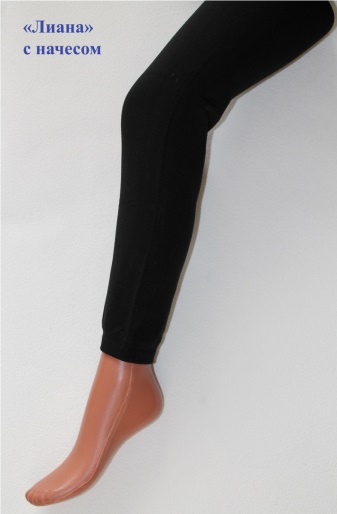 0393Лосины женские с мехом «Лиана» (№263, 264)супер-великанверблюжья шерсть 60%, хлопок 25%, полиамид 15%1 шт.1 шт.240,00 руб.192,00 руб.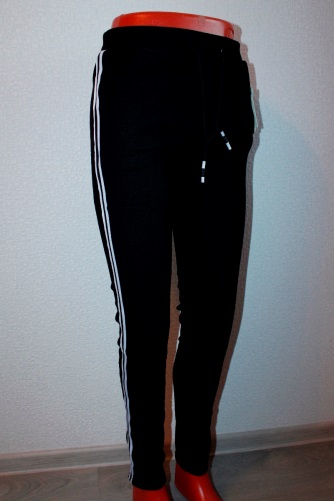 0464Лосины женские теплые «Наташа» мех (№1551-А22)S-M, M-L, L-XL, XL-2XLбамбук 85%, эластан 15%1 шт.1 шт.345,00 руб.276,00 руб.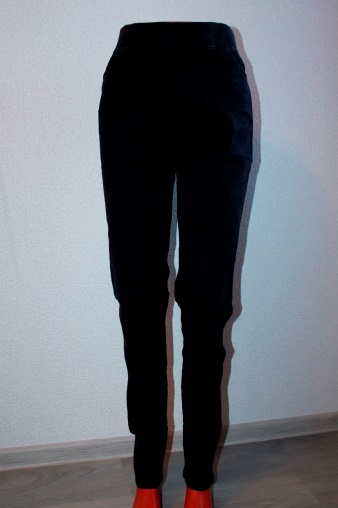 0476Лосины женские «Гламур, Наташа» начес (№1741, 1742)5XL, 6XL, 7XLхлопок 60%, бамбук 30%, эластан 10%1 шт.1 шт.690,00 руб.552,00 руб.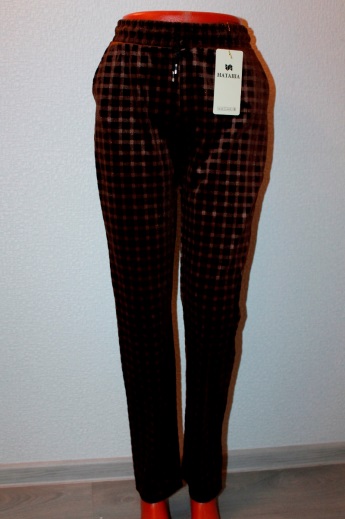 0486Лосины-брюки женские «Наташа» (№Н35)4XL, 5XL, 6XL, 7XLхлопок 85%, эластан 15%1 шт.1 шт.441,00 руб.352,80 руб.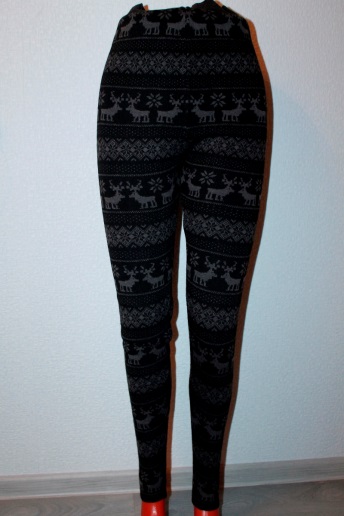 0513Лосины женские «Osko» (№851) начесXL-XXXXXLкашемир 60%, хлопок 25%, полиамид 10%, эластан 5%1 шт.1 шт.472,00 руб.377,60 руб.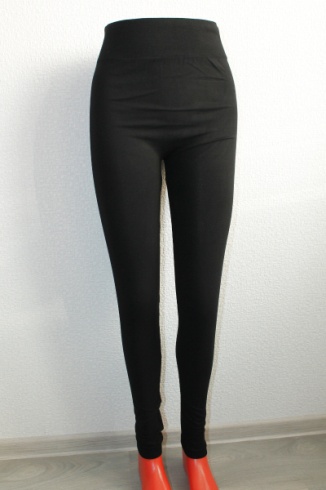 0529Лосины женские «Наташа» (№5502, 5501)M-L, XL-2XL, 3XL-5XLкашемир 35%, хлопок 45%, полиамид 15%, эластан 5%1 шт.1 шт.310,00 руб.248,00 руб.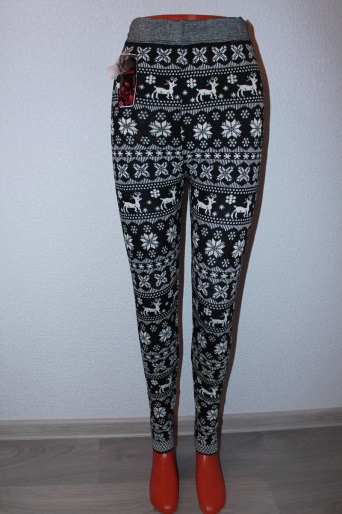 0558Лосины женские теплые «БФЛ» (№ВК2014)XL-6XLхлопок 80%, эластан 20%1 шт.1 шт.360,00 руб.288,00 руб.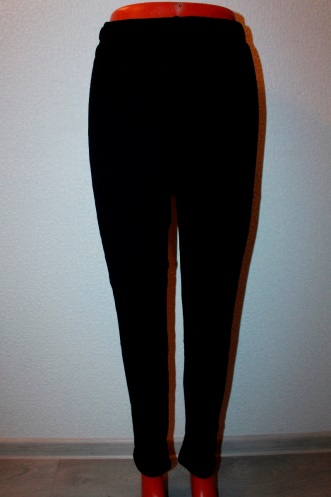 0571Лосины женские теплые «БФЛ» (№9609)3XL-4XL, 5XL-6XLполиамид 65%, бамбук 30%, эластан 5%1 шт.1 шт.300,00 руб.240,00 руб.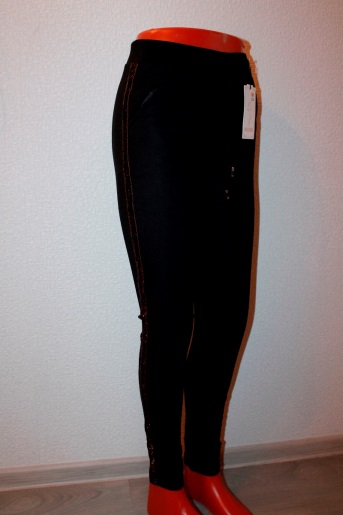 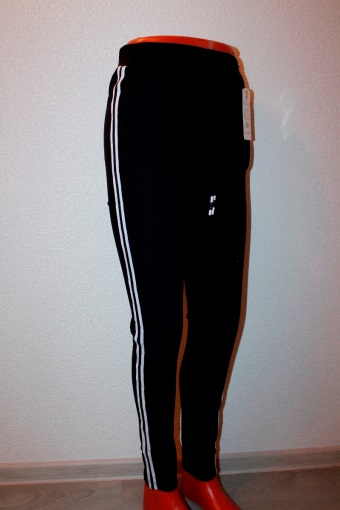 0575Лосины женские тонкие «Наташа» (№С22, С30)S-M, M-L, L-XL, XL-XXLбамбук 85%, эластан 15%1 шт.1 шт.365,00 руб.292,00 руб.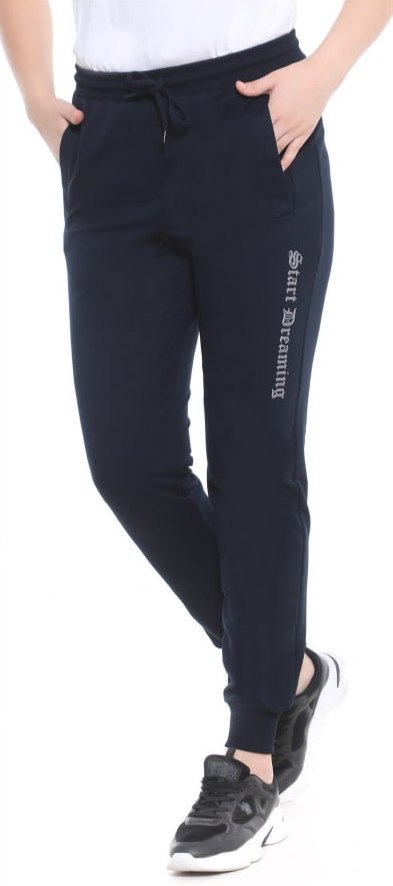 0608Трико женское «Само» (№WТ0053)от 48 до 56хлопок 70%, полиэстер 25%, лайкра 5%1 шт.1 шт.733,00 руб.586,40 руб.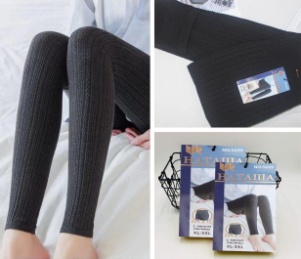 0610Лосины женские теплые "Наташа" (№5659)бесшовныеXL-3XL, XL-6XLшерсть 90%, полиамид 8%,эластан 2%1 шт.1 шт.305,00 руб.244,00 руб.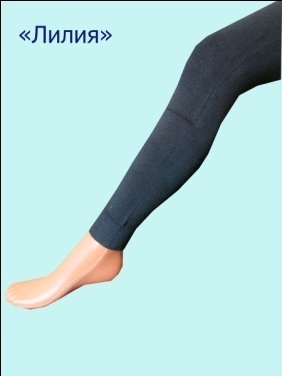 0623Лосины женские «Наташа», утепленные шерстяные (№ 816, 817)L-XXXLшерсть 85%, полиамид 15%1 шт.1 шт.205,00 руб.164,00 руб.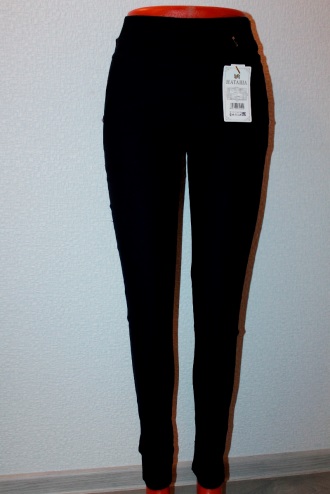 0624Лосины женские тонкие «Гламур, Наташа» (№С35)S-M, M-L, L-XL, XL-2XLхлопок 60%, бамбук 30%, эластан 10% или бамбук 85%, эластан 15%1 шт.1 шт.600,00 руб.480,00 руб.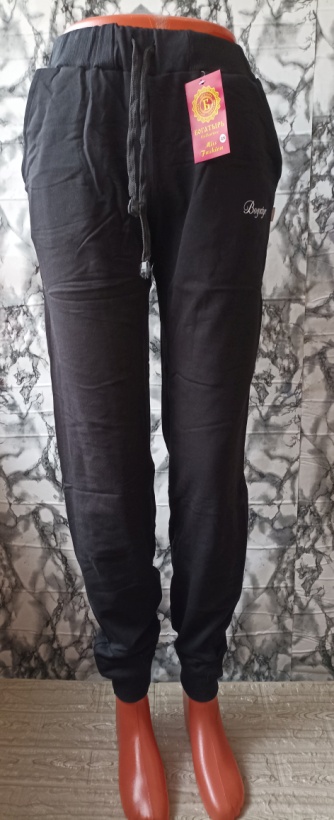 0625Трико женское «Богатырь» начесот 48 до 56хлопок 100% или хлопок 85%, эластан 15%1 шт.1 шт.580,00 руб.464,00 руб.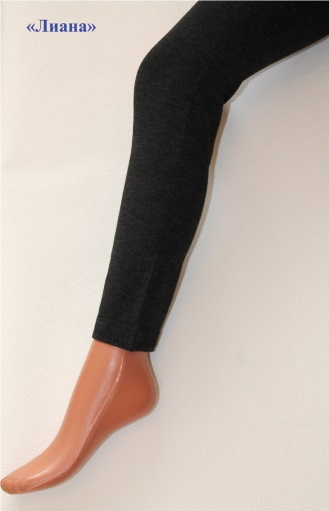 0629Лосины женские тонкие «Лиана» (№W813A, B, C)S-M, L-XXL, XL-XXXXLхлопок 80%, полиамид 15%, лайкра 5%1 шт.1 шт.225,00 руб.180,00 руб.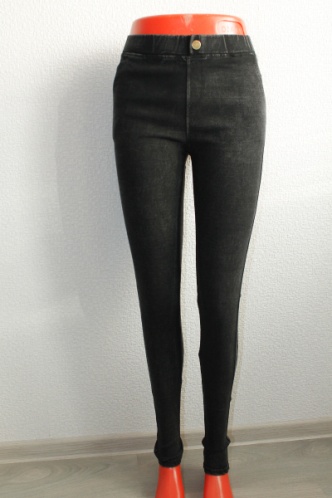 0635Лосины женские  плотные «Наташа» (№N11, 15, 16, 17, 18)S/M, M/L, L/XL, XL/XXLхлопок 70%, бамбук 27%, эластан 3%1 шт.1 шт.530,00 руб.424,00 руб.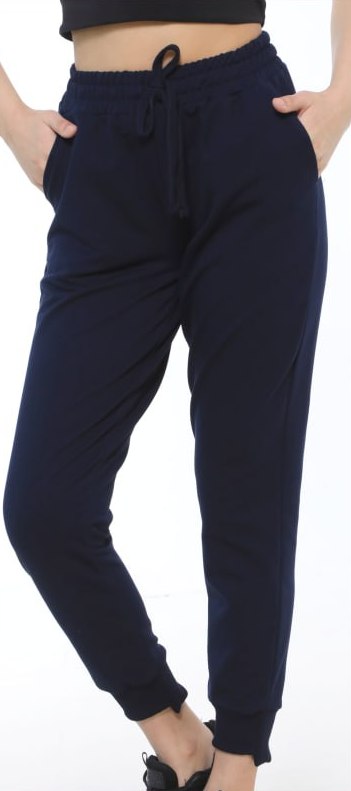 0651Трико женское «Samo» (№WT0125, WT0077, 44026)от 48 до 56хлопок 70%, полиэстер 20%, лайкра 5%1 шт.1 шт.622,00 руб.497,60 руб.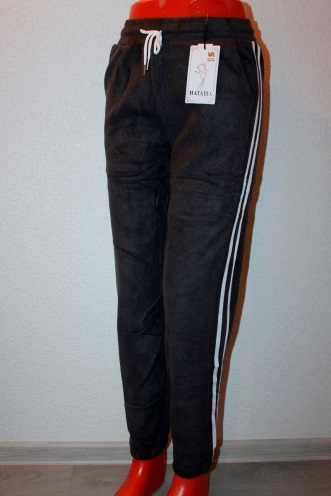 0652Брюки женские теплые «Наташа» (№А34)S/M, M/L, L/XL, XL/2XLбамбук 85%, эластан 15%1 шт.1 шт.530,00 руб.424,00 руб.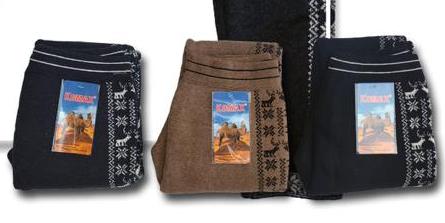 0654Лосины женские теплые «Komax» начес (№J128)универсальныйверблюжья шерсть 65%, овечья шерсть 30%, лайкра 5%1 шт.1 шт.640,00 руб.512,00 руб.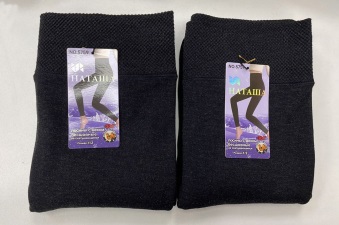 0658Лосины женские теплые «Наташа» (№5757, 5758)½, ¾, 5верблюжья шерсть 90%, полиамид 8%, эластан 2%1 шт.1 шт.330,00 руб.264,00 руб.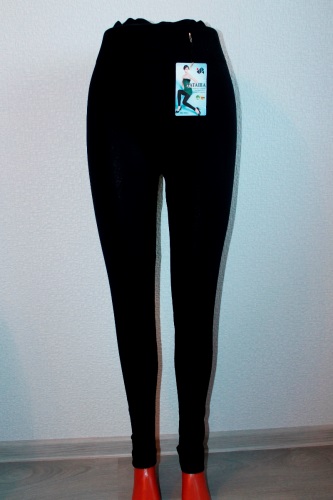 0660Лосины женские «Наташа», тонкие (№5823)XL-XXXXLбамбук 50%, лайкра 20%, хлопок модальный 30%1 шт.1 шт.270,00 руб.216,00 руб.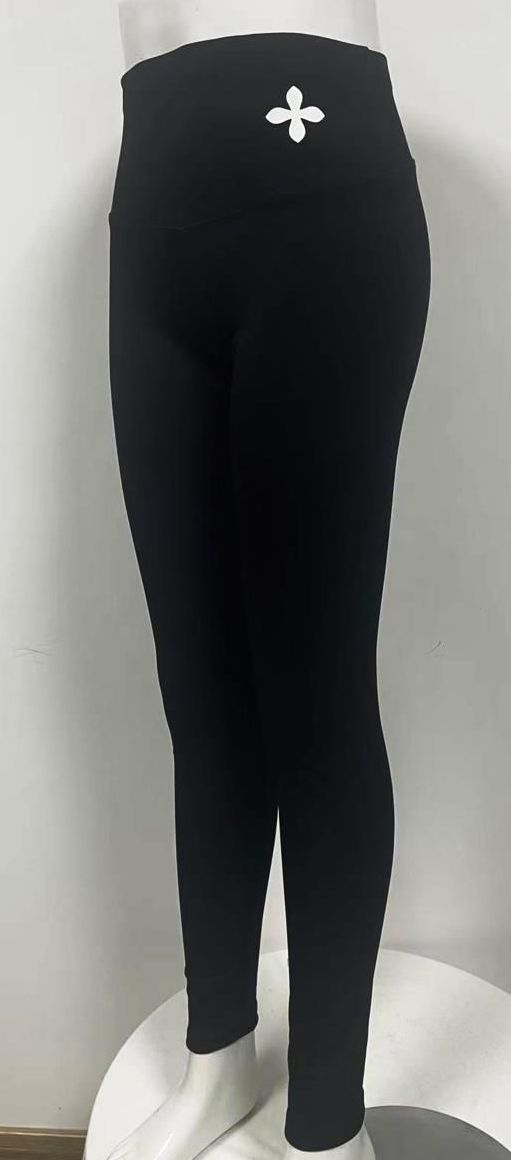 0669Лосины женские тонкие «Наташа» (№С50)S-M, M-L, L-XL, XL-XXL бамбук 85%, эластан 15%1 шт.1 шт.300,00 руб.240,00 руб.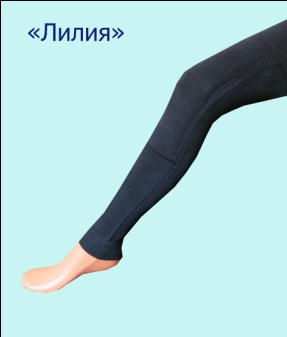 0685Лосины женские «Наташа», утепленные шерстяные (№ 818, 819)XXL-XXXXLшерсть 85%, спандекс 10%, полиамид 5%1 шт.1 шт.275,00 руб.220,00 руб.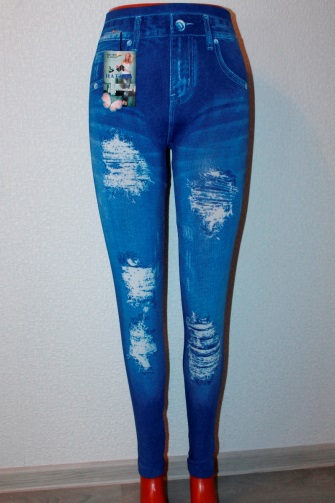 0699Лосины женские тонкие «Наташа» (№1670)XL-5XL, XL-7XLверблюжья шерсть 70%, хлопок 25%, лайкра 5%1 шт.1 шт.305,00 руб.244,00 руб.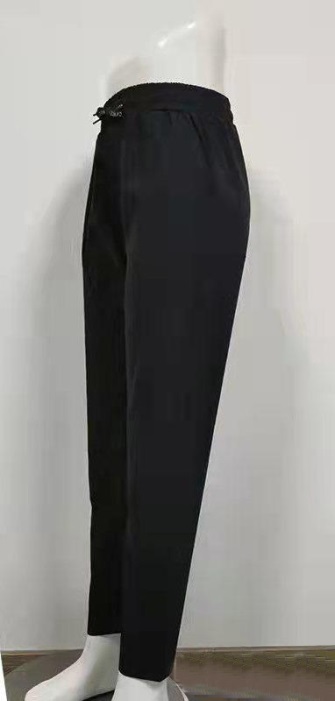 0757Брюки женские «Наташа» (№С36)S-M, M-L, L-XL, XL-2XLхлопок 85%, эластан 15%1 шт.1 шт.420,00 руб.336,00 руб.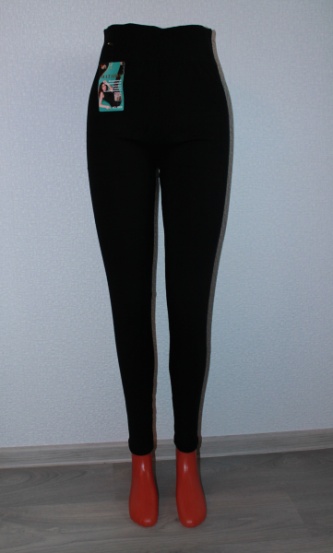 0764Лосины женские теплые «Наташа» (№1568)XL-5XL, XL-6XL, XL-7XLшерсть 70%, хлопок 20%, лайкра 10%1 шт.1 шт.330,00 руб.264,00 руб.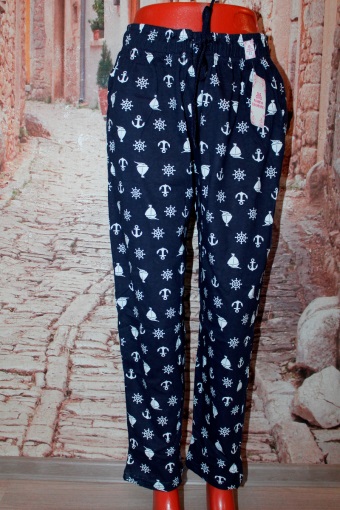 0774Брюки женские «Мария» от 50 до 60хлопок 100%6 шт.6 шт.310,00 руб./шт. (упаковка 1860,00 руб.)248,00 руб. /шт. (упаковка 1488,00 руб.)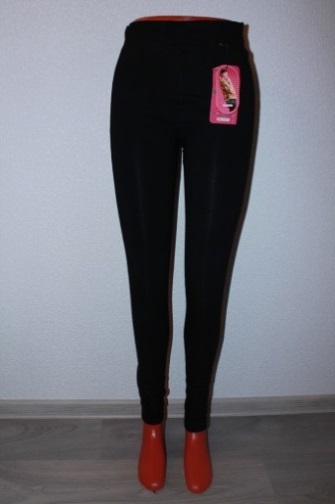 0787Лосины женские теплые «Наташа» с мехом (№1527, 1525, 1526)XL-XXXXXXLхлопок 80%, полиамид 10%, эластан 10%1 шт.1 шт.280,00 руб.224,00 руб.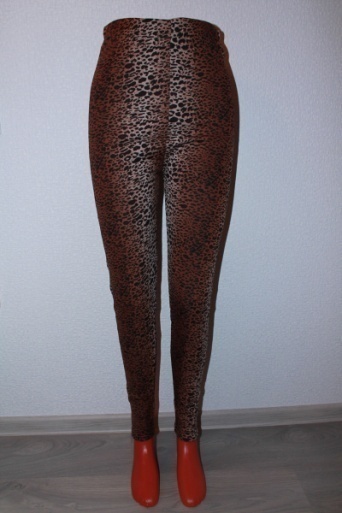 0802Лосины женские теплые «Роза», с мехом (№5503)XXL-XXXXXXLбамбук 80%, полиамид 15%, лайкра 5%1 шт.1 шт.180,00 руб.144,00 руб.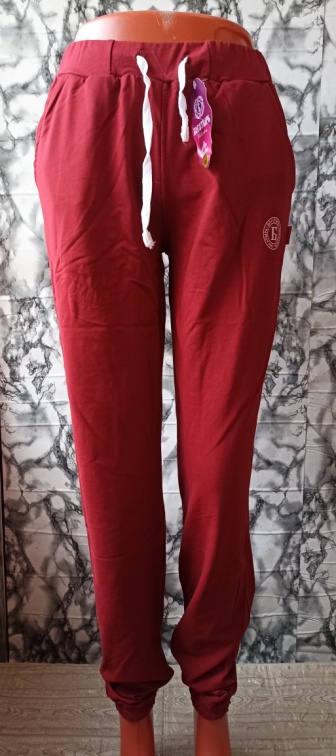 0803Трико женское «Богатырь» от 48 до 56хлопок 80%, полиэстер 20% или хлопок 100%1 шт.1 шт.565,00 руб.452,00 руб.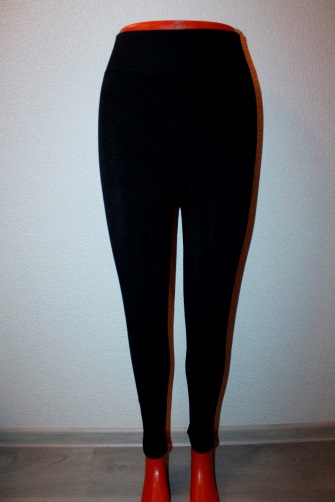 0804Лосины женские теплые «БФЛ» (№9615)бесшовныехлопок 85%, эластан 15%1 шт.1 шт.315,00 руб.252,00 руб.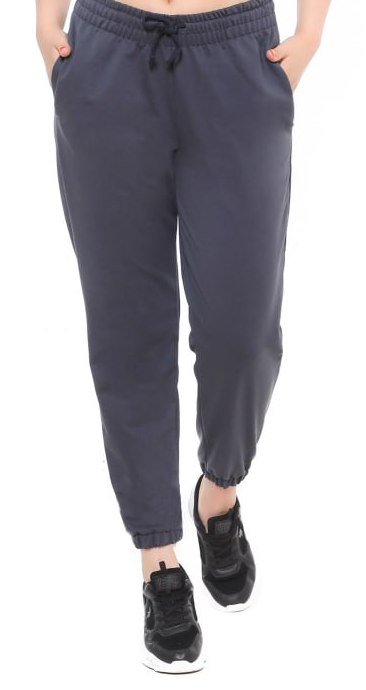 0809Трико женское «Samo» (№44021)48-56хлопок 80%, полиэстер 20%1 шт.1 шт.750,00 руб.600,00 руб.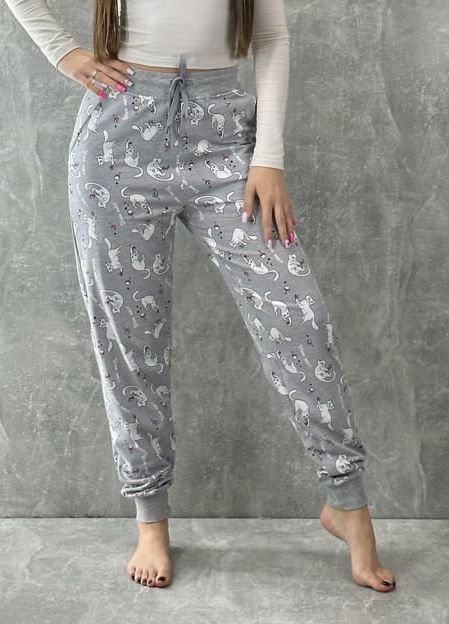 0822Брюки женские «Al-Xakim»от 48 до 56хлопок 100%1 шт.1 шт.370,00 руб.296,00 руб.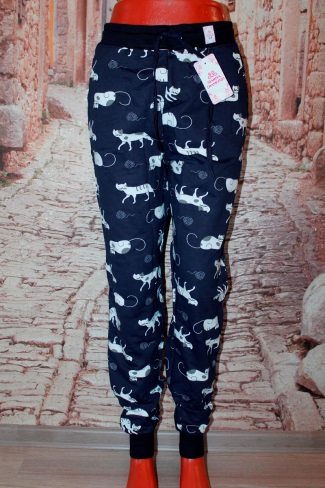 0823Брюки женские «Мария»от 48 до 56хлопок 100%1 шт.1 шт.460,00 руб.368,00 руб.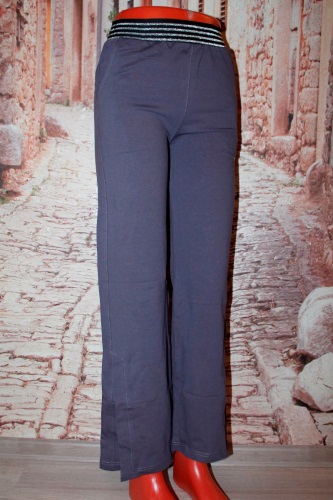 0865Брюки женскиеот 42 до 52хлопок 1 шт.1 шт.1030,00 руб.824,00 руб.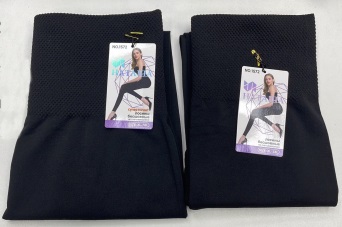 0873Лосины женские тонкие «Наташа» (№1572)XL-3XL, XL-7XLхлопок 90%, полиамид 8%, эластан 2%1 шт.1 шт.200,00 руб.160,00 руб.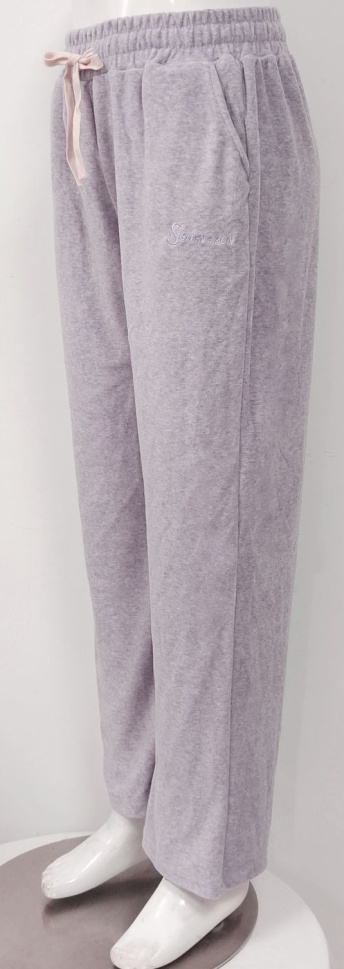 0905Брюки женские тонкие «Наташа» (№А13)S-M, M-L, L-XL, XL-XXLбамбук 85%, эластан 15%1 шт.1 шт.655,00 руб.524,00 руб.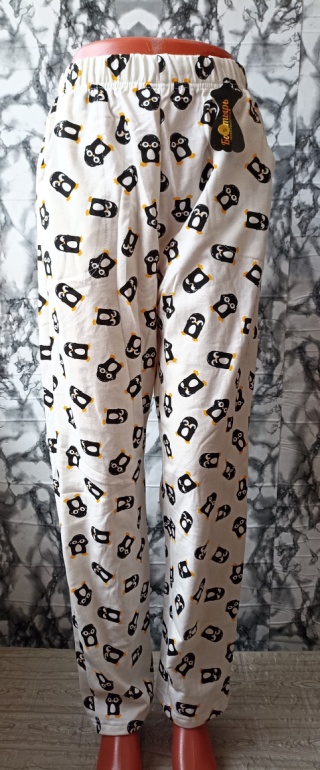 0922Брюки женские «Богатырь» начес48-56хлопок 100%1 шт.1 шт.550,00 руб.440,00 руб.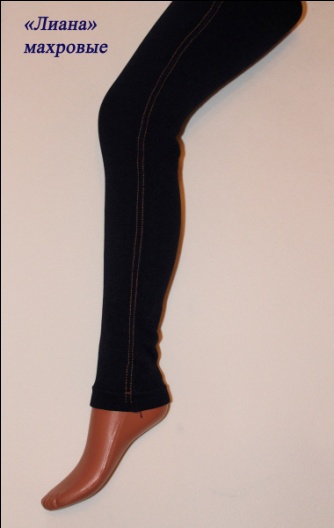 0945Лосины женские теплые «Лиана», махровые (№812, 811)XXXХLхлопок 85%, эластан 15%1 шт.1 шт.334,00 руб.267,20 руб.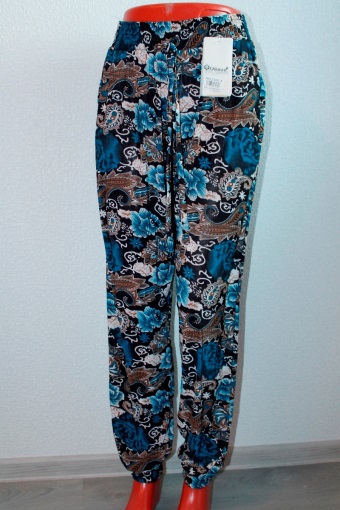 0951Шаровары женские «Ойман, Королева» (№2260-4)XXL-6XLхлопок 85%, эластан 15%1 шт.1 шт.234,00 руб.187,20 руб.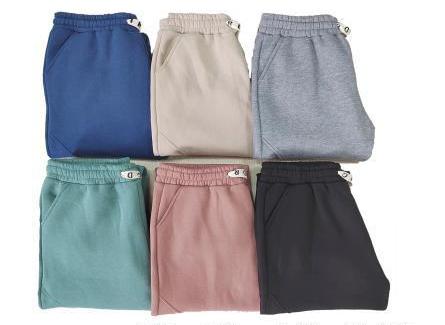 0986Брюки женские теплые «Наташа» начес (№А51) S-M, M-L, L-XL, XL-XXLбамбук 85%, эластан 15%1 шт.1 шт.760,00 руб.608,00 руб.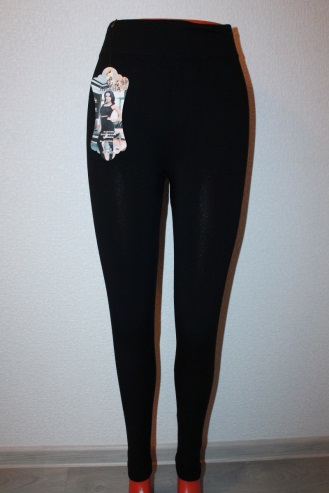 0996Лосины женские теплые «Лиана» с мехом (№W291)44-50, 50-56, 56-62хлопок 80%, полиамид 15%, лайкра 5%1 шт.1 шт.295,00 руб.236,00 руб.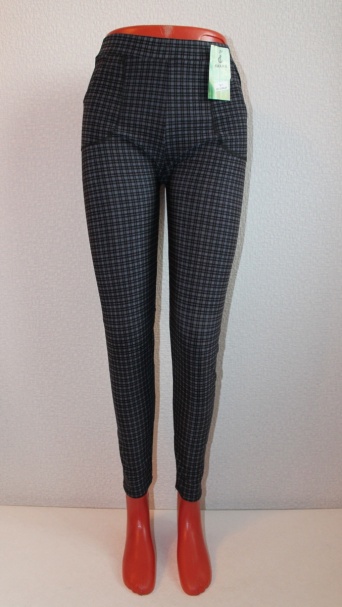 1027Лосины женские тонкие «Лиана» (№1551)L-XL, 2XL-3XL, 4XL-5XLбамбук 85%, эластан 15%1 шт.1 шт.300,00 руб.240,00 руб.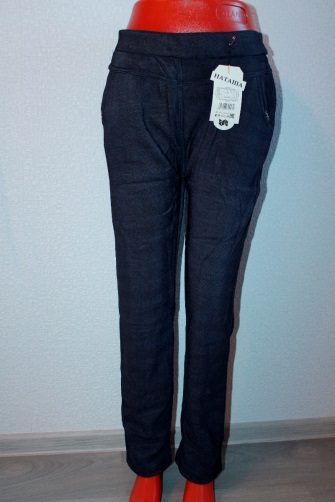 1028Лосины-брюки женские с мехом «Наташа» (№1552, D, W)от 2XL до 10XLбамбук 85%, эластан 15%1 шт.1 шт.595,00 руб.476,00 руб.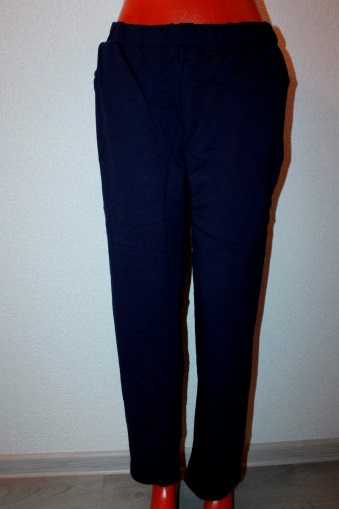 1068Трико женское «Samo» (№W0094, 0093)от 54 до 62хлопок 100%1 шт.1 шт.420,00 руб.336,00 руб.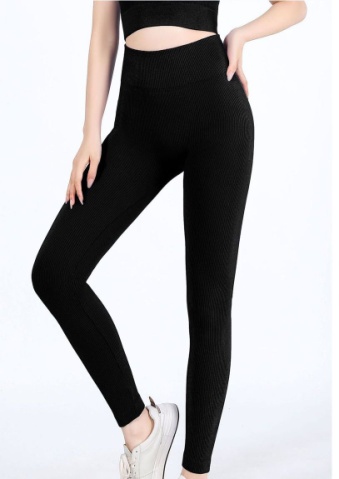 1084Лосины женские тонкие «Syltan» (№8008)S-M, L-XLполиамид 90%, эластан 10%1 шт.1 шт.330,00 руб.264,00 руб.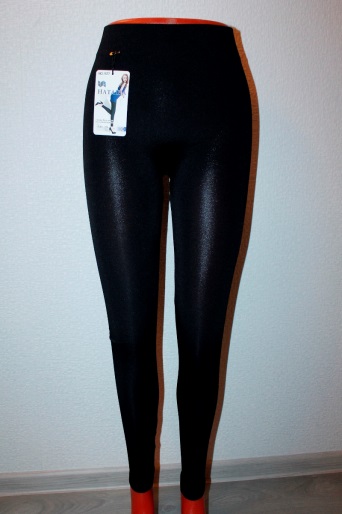 1086Лосины женские тонкие «Наташа» (№1577)L-XXL, XL-XXXХXLхлопок 90%, полиамид 8%, эластан 2%1 шт.1 шт.285,00 руб.228,00 руб.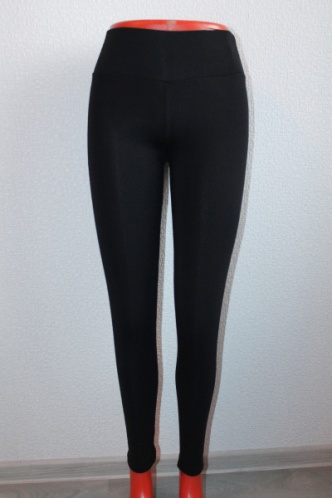 1087Лосины женские тонкие «Наташа» (№С27)S/M, M/L, L/XLхлопок 95%, спандекс 5%1 шт.1 шт.270,00 руб.216,00 руб.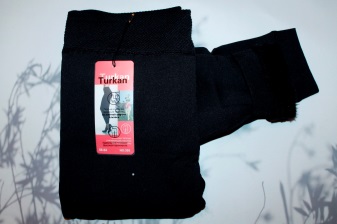 1089Лосины женские теплые «Туркан» (№295)48-54, 54-58, 58-64шерсть альпаки 50%, кашемир 30%, полиамид 15%, лайкра 5%1 шт.1 шт.345,00 руб.276,00 руб.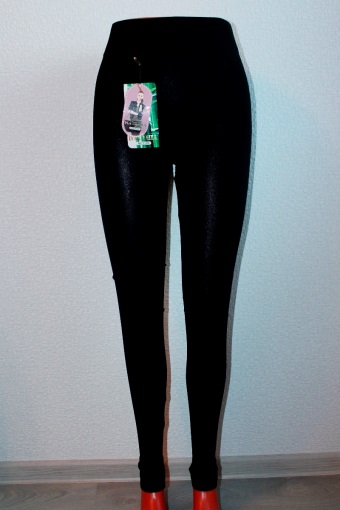 1090Лосины женские тонкие «Наташа» (№1503, 1575)XXL-XXXXXLбамбук 50%, хлопок 30%, лайкра 20%1 шт.1 шт.140,00 руб.112,00 руб.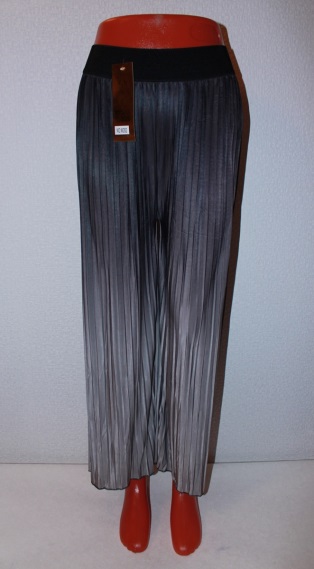 1091Штаны-юбка женские «Лиана» (№W282)полиэстер 95%, спандекс 5%1 шт.1 шт.330,00 руб.264,00 руб.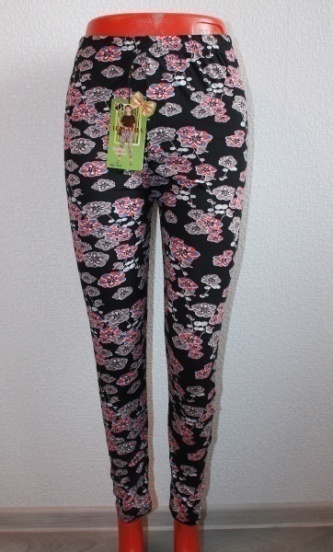 1093Лосины женские тонкие «Наташа» (№1537)46-52бамбук 50%, полиэстер 30%, лайкра 20%1 шт.1 шт.170,00 руб.136,00 руб.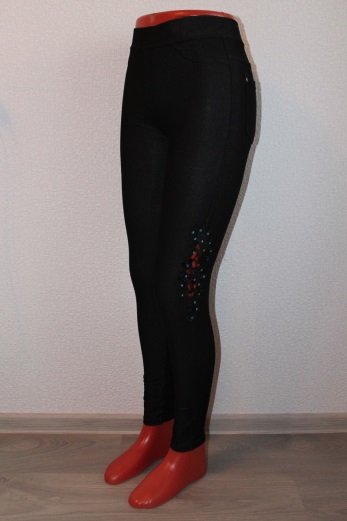 1094Лосины женские тонкие «Зувэй» (№6611, 6612, 6614)42-48хлопок 85%, эластан 15%1 шт.1 шт.250,00 руб.250,00 руб.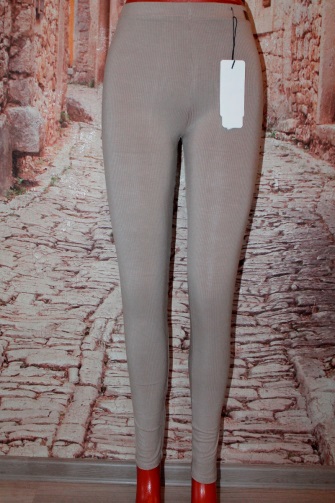 1095Лосины женские «Turkan» (№296-61)42-48хлопок 80%, полиамид 15%, лайкра 5%1 шт.1 шт.320,00 руб.256,00 руб.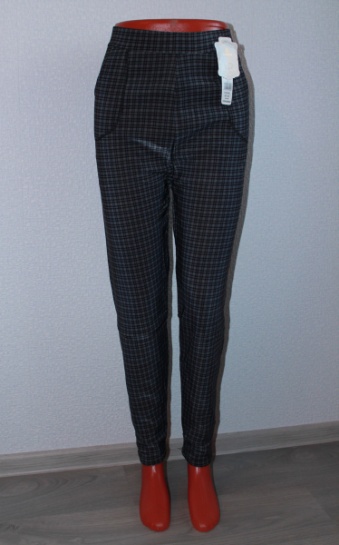 1096Лосины женские теплые «Лиана» (№268)46-52, 52-58, 58-64верблюжья шерсть 60%, хлопок 25%, полиамид 15%1 шт.1 шт.300,00 руб.240,00 руб.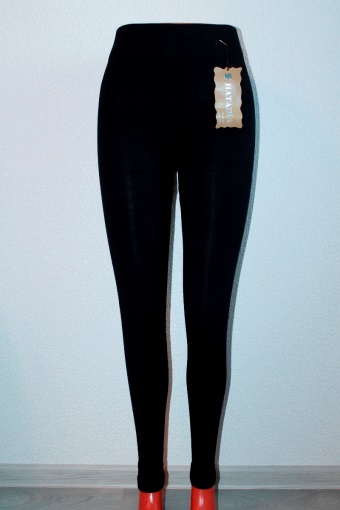 1097Лосины женские «Наташа», с мехом (№5601, 5602)½, ¾, 5кашемир 90%, эластан 10%1 шт.1 шт.395,00 руб.316,00 руб.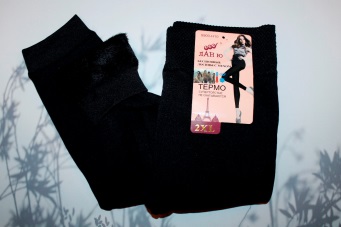 1098Лосины женские теплые «Ланю» с мехом (№9900-Н10)2XL, 3XL, 4XLверблюжья шерсть 85%, эластан 15%1 шт.1 шт.360,00 руб.288,00 руб.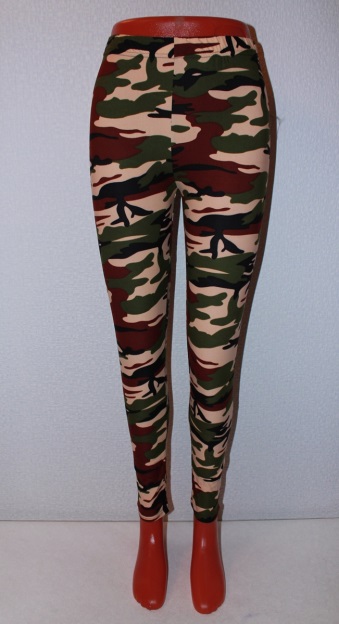 1100Лосины женские «Лиана» (№W234A, W278, W279)44-52, 52-58хлопок 80%, полиамид 15%, лайкра 5%1 шт.1 шт.165,00 руб.132,00 руб.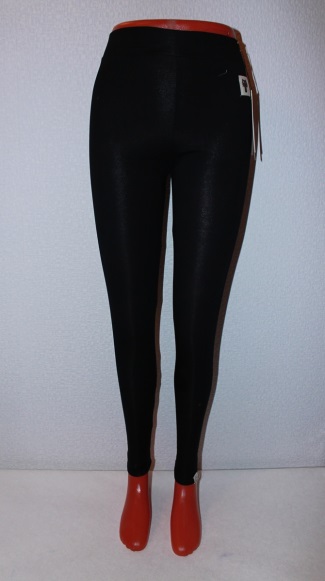 1101Лосины женские тонкие «Лиана» (№Р242, 243)46-54хлопок 80%, полиамид 15%, лайкра 5%1 шт.1 шт.360,00 руб.288,00 руб.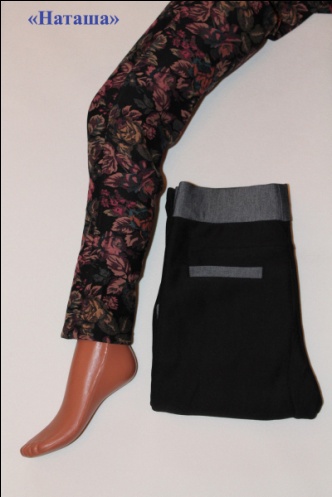 1116Лосины-брюки женские теплые «Наташа» с мехом (№А11, А1, А2, А4, А5, А6, А25)XL-XXXL, XXL-XXXXXLхлопок 85%, эластан 15%1 шт.1 шт.594,00 руб.475,20 руб.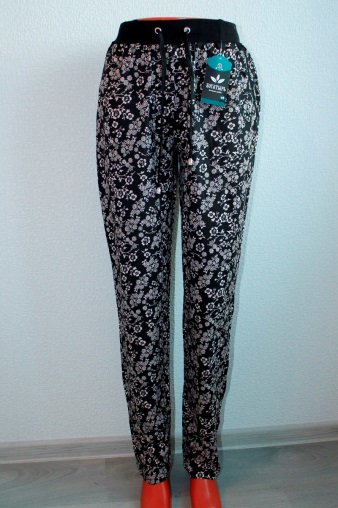 1173Брюки женские «Богатырь»от 48 до 56хлопок 100%1 шт.1 шт.350,00 руб.280,00 руб.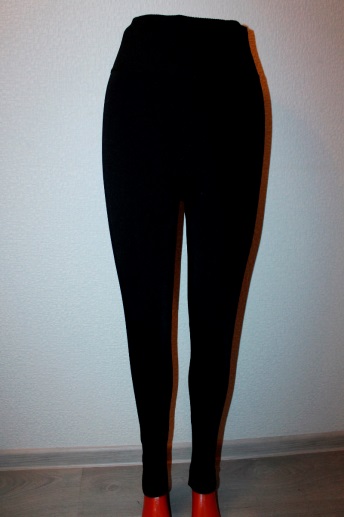 1181Лосины женские теплые «БФЛ» (№9608)M-L, XL-2XLполиамид 85%, эластан 15%1 шт.1 шт.315,00 руб.252,00 руб.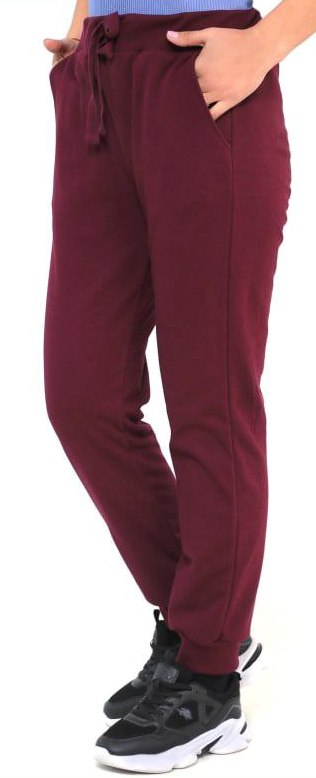 1197Трико женское «Samo» (№0160, 44007)48-56хлопок 80%, полиэстер 20%1 шт.1 шт.630,00 руб.504,00 руб.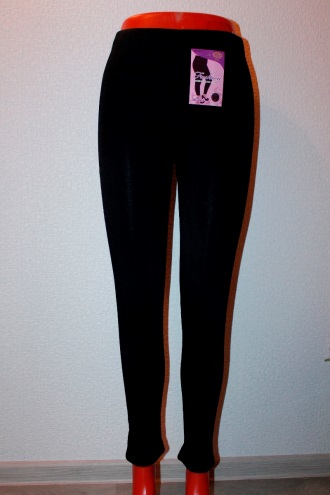 1214Лосины женские теплые «БФЛ» с мехом (№9612)5XL-8XLполиамид 85%, эластан 15%1 шт.1 шт.360,00 руб.288,00 руб.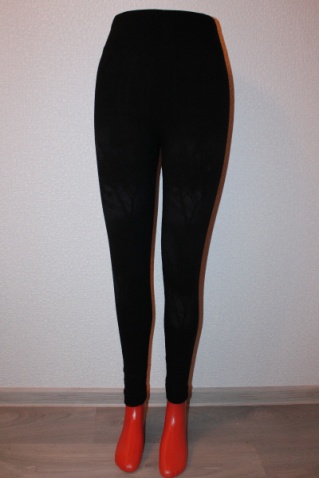 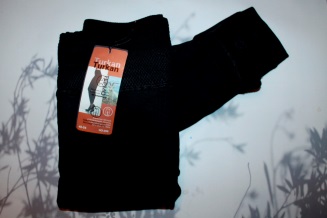 1215Лосины женские теплые «Лиана», мех (№298)48-54, 54-58, 58-64кашемир 45%, шерсть 35%, полиамид 15%, лайкра 5%1 шт.1 шт.390,00 руб.312,00 руб.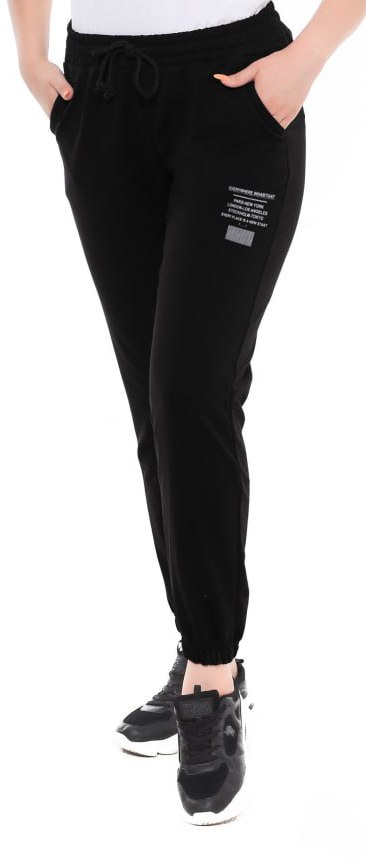 1225Трико женское «Samo» (№Т 0156, 0040)от 48 до 56хлопок 70%, полиэстер 25%, лайкра 5%1 шт.1 шт.595,00 руб.476,00 руб.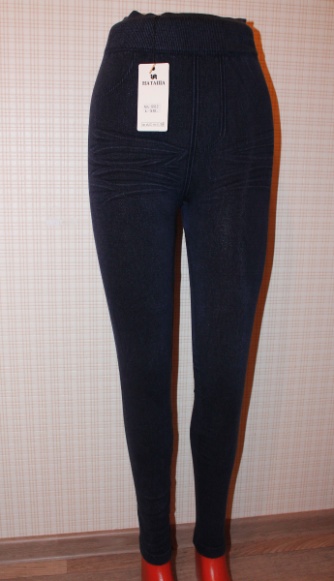 1229Лосины женские тонкие «Наташа» (№5512, 5511)L-XXL, XL-4XLхлопок 1 шт.1 шт.248,00 руб.198,40 руб.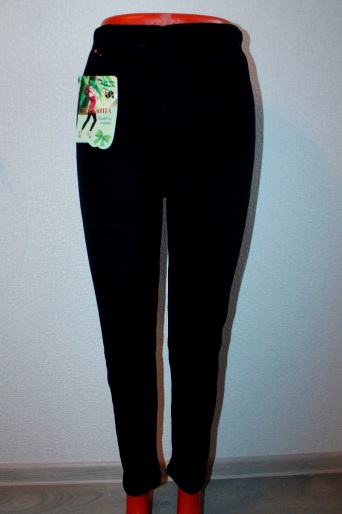 1267Лосины женские теплые «Наташа» мех (№1592, 1891)XXL-8XLбамбук 50%, полиэстер 30%, лайкра 20%1 шт.1 шт.468,00 руб.374,40 руб.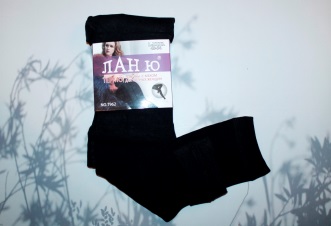 1279Лосины женские теплые «Ланю» с начесом (№Т962)48-54кашемир 50%, хлопок 25%, полиамид 15%, эластан 10%1 шт.1 шт.306,00 руб.244,80 руб.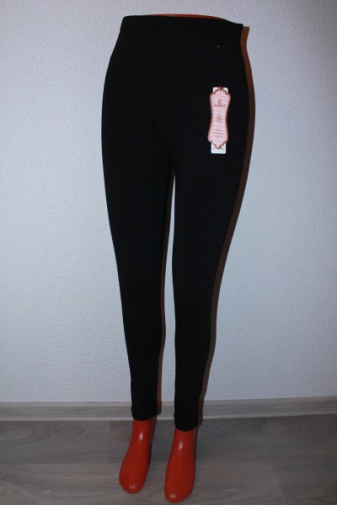 1392Лосины женские теплые «Лиана» с мехом (№W814)48-52, 52-58, 58-62кашемир 90%, эластан 10%1 шт.1 шт.300,00 руб.240,00 руб.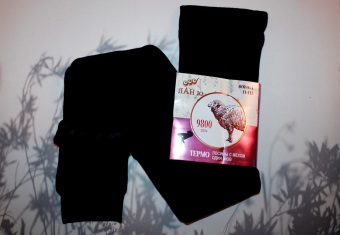 1393Лосины женские теплые «Ланю» с мехом (№8089)2-3, 4-5, 5-8хлопок 70%, шерсть 20%, полиамид 8%, эластан 2%1 шт.1 шт.390,00 руб.312,00 руб.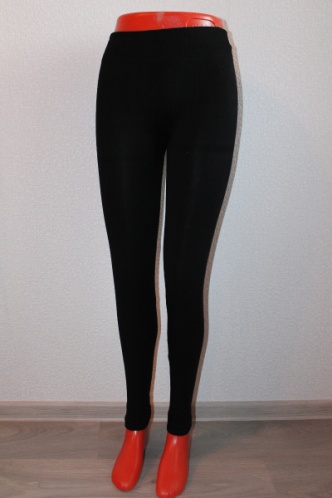 1394Лосины женские теплые «Лиана» с мехом (№W815)46-52, 54-62кашемир 50%, хлопок 35%, лайкра 15%1 шт.1 шт.225,00 руб.180,00 руб.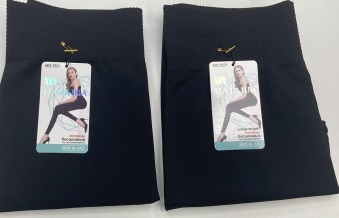 1395Лосины женские тонкие «Наташа» (№1571)XL-3XL, XL-7XLхлопок 90%, полиамид 8%, эластан 2%1 шт.1 шт.183,00 руб.146,40 руб.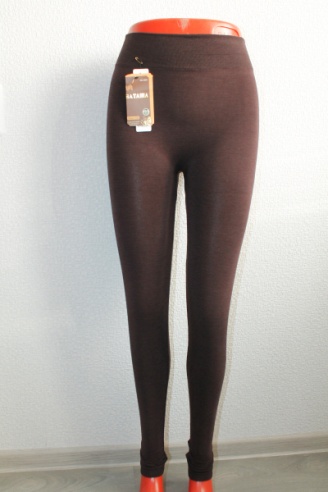 1396Лосины женские «Наташа» (№5505, 5506)½, ¾, 5кашемир 90%, эластан 10%1 шт.1 шт.290,00 руб.232,00 руб.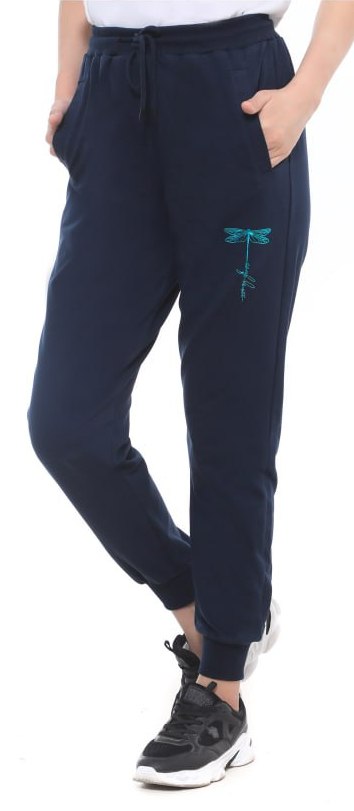 1397Трико женское «Samo» (№WT44038)48-56хлопок 95%, лайкра 5%1 шт.1 шт.660,00 руб.528,00 руб.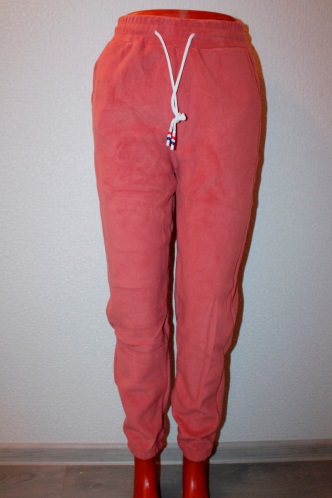 1398Штаны женские теплые «Наташа» флис (№А39)S-M, M-L, L-XL, XL-XXLбамбук 85%, эластан 15%1 шт.1 шт.690,00 руб.552,00 руб.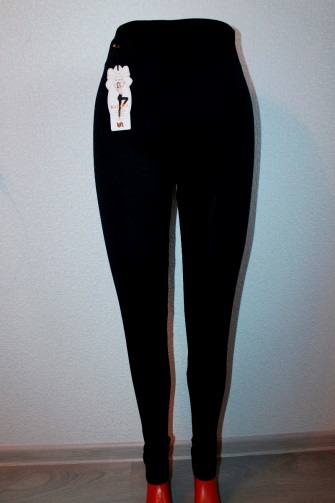 1445Лосины женские теплые «Наташа» начес (№5650)XL-7XLхлопок 90%, полиамид 8%, эластан 2%1 шт.1 шт.180,00 руб.144,00 руб.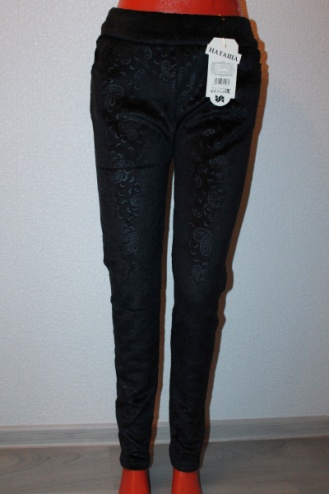 1447Лосины-брюки женские теплые «Наташа»  (№D7, D8)4XL, 5XL, 6XL, 7XLхлопок 85%, эластан 15%1 шт.1 шт.420,00 руб.336,00 руб.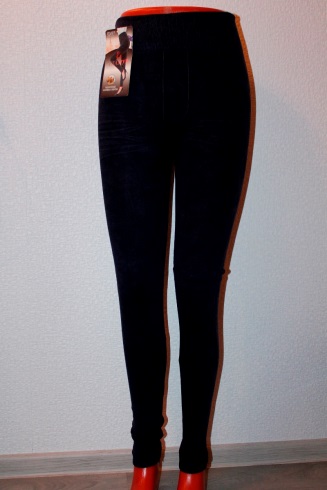 1448Лосины женские теплые «Гламур» (№1716, 1715)L-XXL, XL-5XLхлопок 60%, шерсть 30%, эластан 10%1 шт.1 шт.270,00 руб.216,00 руб.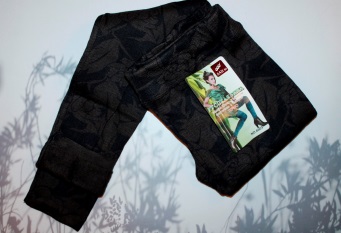 1449Лосины женские теплые «Ланю» с начесом (№6603)46-50бамбук, шерсть, лайкра1 шт.1 шт.330,00 руб.264,00 руб.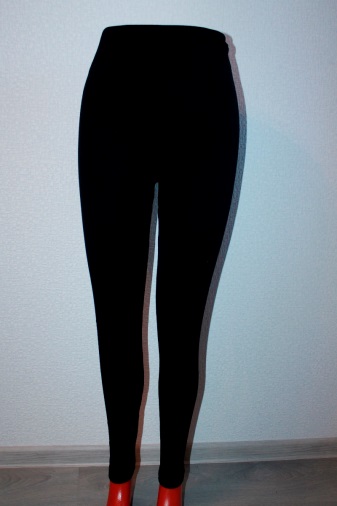 1456Лосины женские теплые «Наташа» (№5821, 5820)XL-XXXXL	бамбук 50%, хлопок модальный 30%, лайкра 20%1 шт.1 шт.255,00 руб.204,00 руб.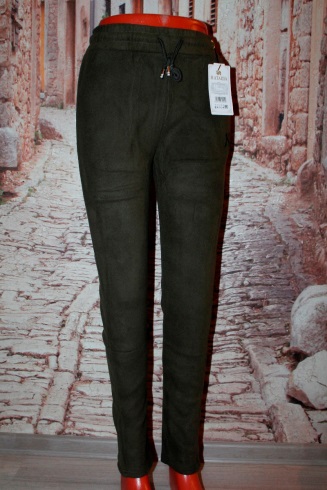 1458Лосины-брюки женские теплые «Наташа» с мехом (№А31)S-M, M-L, L-XL, XL-XXLбамбук 85%, эластан 15%1 шт.1 шт.510,00 руб.408,00 руб.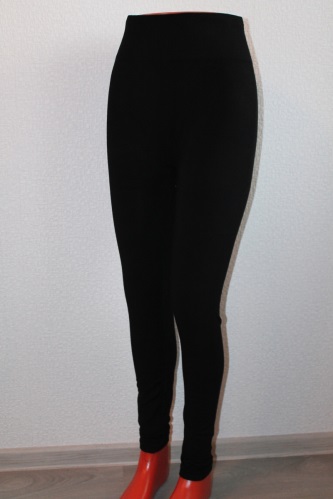 1469Лосины женские «Наташа» (№1506)XL-XXXXXLшерсть 70%, хлопок 20%, лайкра 10%1 шт.1 шт.218,00 руб.174,40 руб.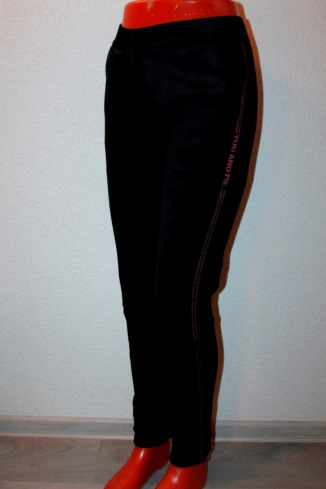 1470Лосины-брюки женские теплые «Наташа» (№А29)S/M, М/L, L/XL, XL/2XLбамбук 85%, эластан 15%1 шт.1 шт.465,00 руб.372,00 руб.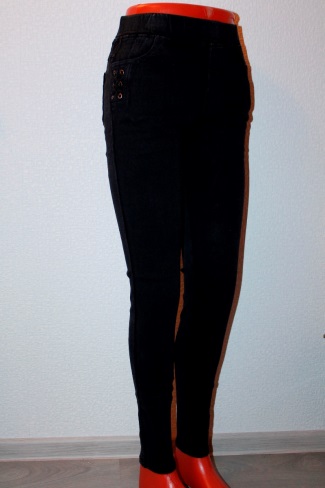 1471Лосины женские теплые «Гламур, Наташа» (№1729-1740)S/M, М/L, L/XL, XL/XXLхлопок 60%, бамбук 30%, эластан 10%1 шт.1 шт.600,00 руб.480,00 руб.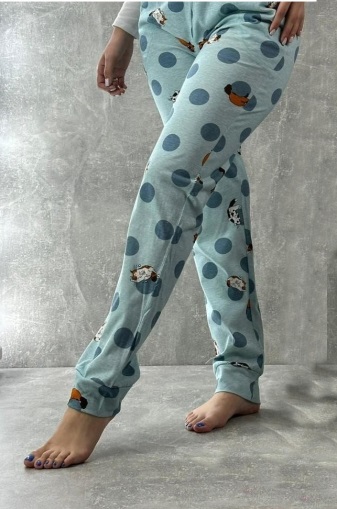 1482Брюки женские «Мальвина»44-60хлопок 100%7 шт.7 шт.390,00 руб./шт. (упаковка 2730,00 руб.)312,00 руб./шт. (упаковка 2184,00 руб.)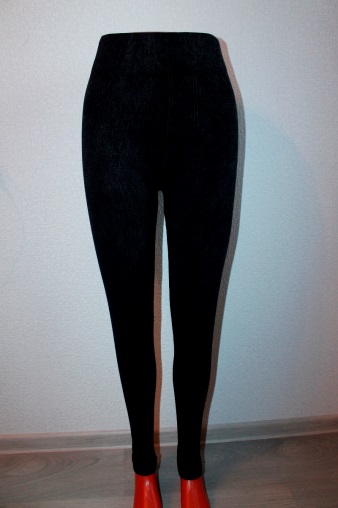 1488Лосины женские теплые «Наташа» мех (№5607)L-XXL, XL-5XLкашемир 90%, эластан 10%1 шт.1 шт.368,00 руб.294,40 руб.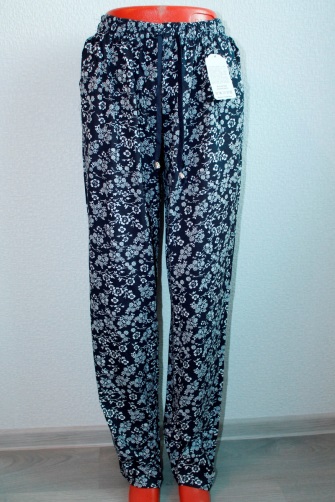 1547Брюки женские «Богатырь»от 58 до 66хлопок 80%, полиэстер 20%1 шт.1 шт.396,00 руб.316,80 руб.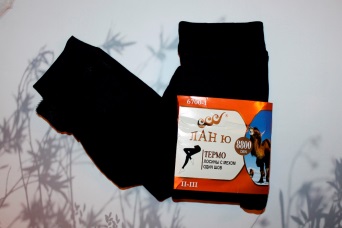 1558Лосины женские теплые «Ланю» мех (№6700-1)2-3, 4-5бамбук 70%, верблюжья шерсть 20%, полиамид 8%, эластан 2%1 шт.1 шт.270,00 руб.216,00 руб.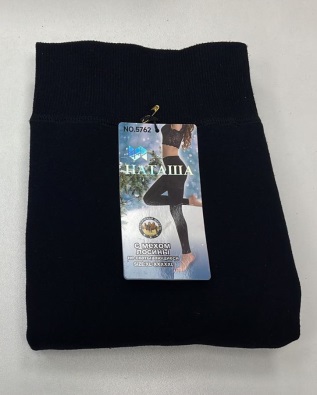 1571Лосины женские теплые «Наташа» (№5762)XL-5XLверблюжья шерсть 90%, полиамид 8%, эластан 2%1 шт.1 шт.285,00 руб.228,00 руб.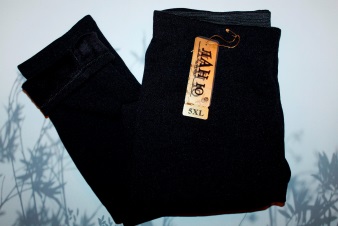 1572Лосины женские теплые «Ланю» мех (№6000Н)5XL, 6XL, 7XLхлопок 80%, полиамид 15%, лайкра 5%1 шт.1 шт.315,00 руб.252,00 руб.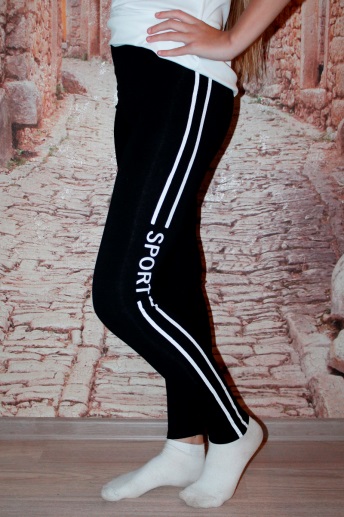 1599Лосины женские тонкие «Лиана» (№W293)M-L, XL-2XLхлопок 80%, полиамид 15%, лайкра 5%1 шт.1 шт.402,00 руб.321,60 руб.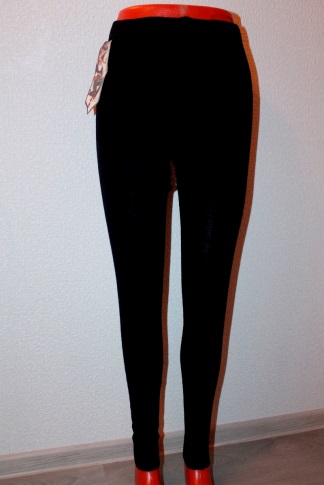 1612Лосины женские «Любимые, Лилия, Наташа» (№8817, 915, 855)56-58шерсть 85%, полиамид 15%1 шт.1 шт.255,00 руб.204,00 руб.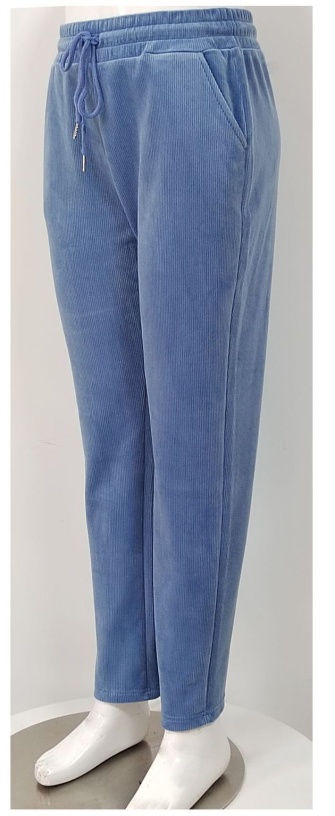 1613Брюки женские тонкие «Наташа» (№А6)S-M, M-L, L-XL, XL-2XLбамбук 85%, эластан 15%1 шт.1 шт.533,00 руб.426,40 руб.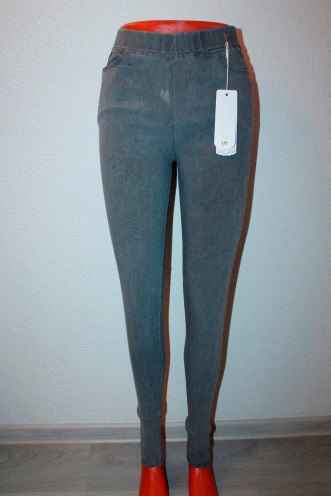 1640Лосины женские тонкие «Наташа» (№N39, N40)S-M, M-L, L-XL, XL-2XLхлопок 70%, бамбук 27%, эластан 3%1 шт.1 шт.990,00 руб.792,00 руб.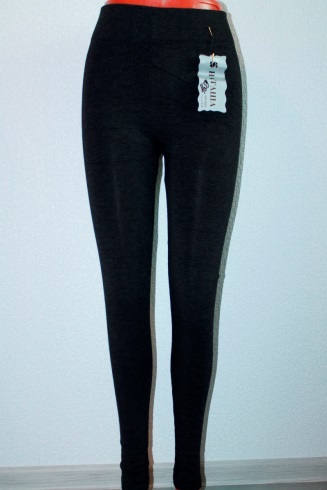 1659Лосины женские теплые «Наташа» мех (№5605, 5617, 5606)1/2, 3/4, 5кашемир 90%, эластан 10%1 шт.1 шт.425,00 руб.340,00 руб.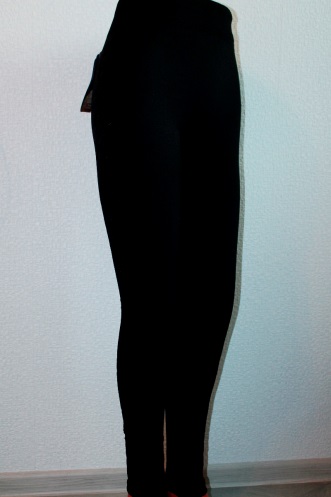 1660Лосины женские теплые «Наташа» (№5002, 1564, 5003)XL-XXXXXLкашемир 70%, бамбук 25%, лайкра 5%1 шт.1 шт.372,00 руб.297,60 руб.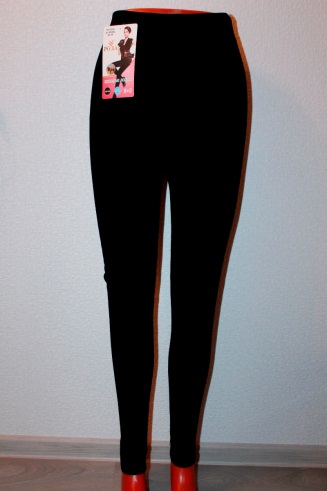 1676Лосины женские теплые «Роза» (№5032, 5033)42-48, 48-54, 54-60верблюжья шерсть 85%, эластан 15%1 шт.1 шт.340,00 руб.272,00 руб.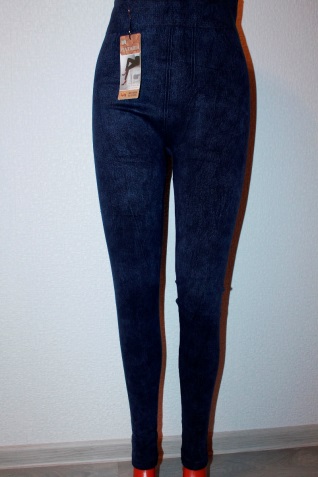 1709Лосины женские теплые «Наташа» (№5608)XXL-7XLкашемир 90%, эластан 10%1 шт.1 шт.405,00 руб.324,00 руб.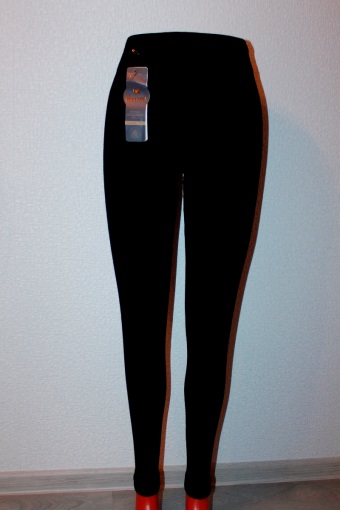 1710Лосины женские теплые «Наташа» (№5609, 5610, 5611, 5612)1/2, 3/4, 5кашемир 90%, эластан 10%1 шт.1 шт.420,00 руб.336,00 руб.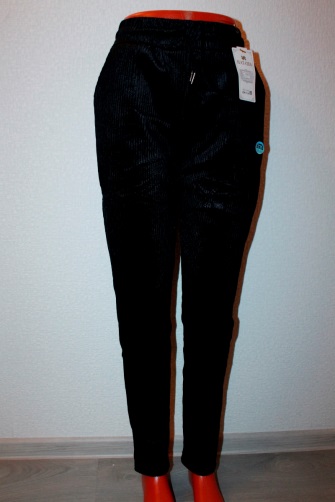 1711Лосины-брюки женские  «Наташа» велюр (№А37)S-M, M-L, L-XL, XL-XXLбамбук 85%, эластан 15%1 шт.1 шт.380,00 руб.304,00 руб.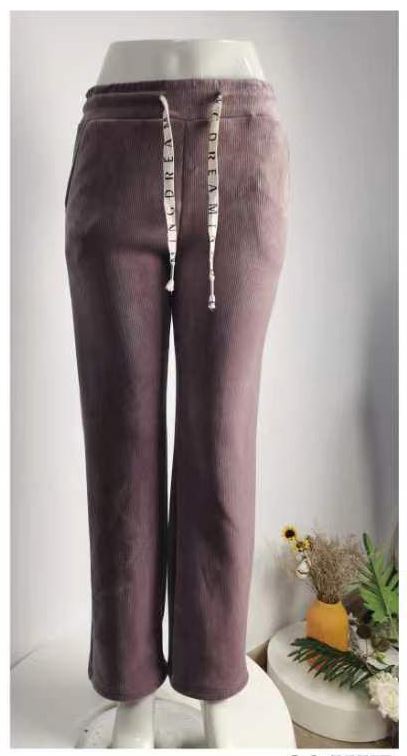 1713Брюки женские теплые «Наташа» (№А50)S/M, M/L, L/XL, XL/XXLбамбук 85%, эластан 15%1 шт.1 шт.570,00 руб.456,00 руб.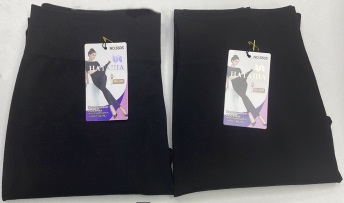 1714Лосины женские тонкие «Наташа» (№5503)XL-7XLхлопок 90%, полиамид 8%, эластан 2%1 шт.1 шт.311,00 руб.248,80 руб.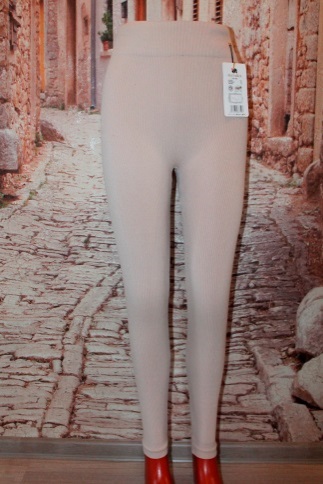 1717Лосины женские «Наташа» (№5824)M-L, L-XXLхлопок 90%, полиамид 8%, эластан 2%1 шт.1 шт.266,00 руб.212,80 руб.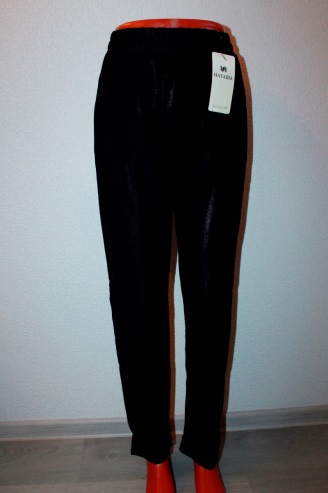 1778Брюки женские тонкие «Наташа» (№Н29)4XL, 5XL, 6XL, 7XLбамбук 85%, эластан 15%1 шт.1 шт.435,00 руб.348,00 руб.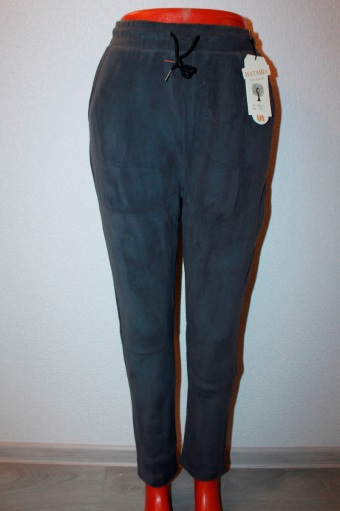 1784Лосины-брюки женские «Наташа» флис (№1552-11)4XL, 5XL, 6XL, 7XLбамбук 85%, эластан 15%1 шт.1 шт.600,00 руб.480,00 руб.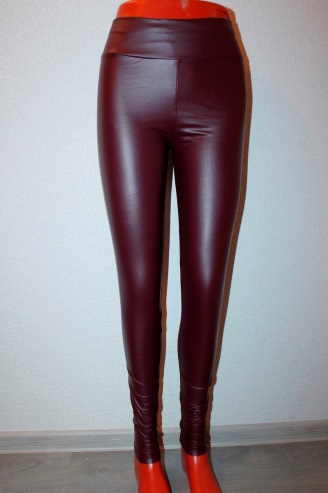 1786Лосины женские «Наташа» (№А2)S-M, M-L, L-XL, XL-XXLбамбук 85%, эластан 15%1 шт.1 шт.375,00 руб.300,00 руб.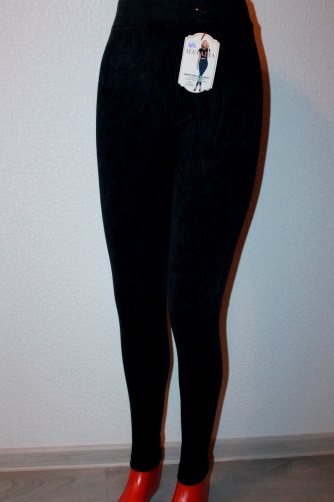 1787Лосины женские тонкие «Наташа» (№5519)XL-7XLхлопок 90%, эластан 10%1 шт.1 шт.396,00 руб.316,80 руб.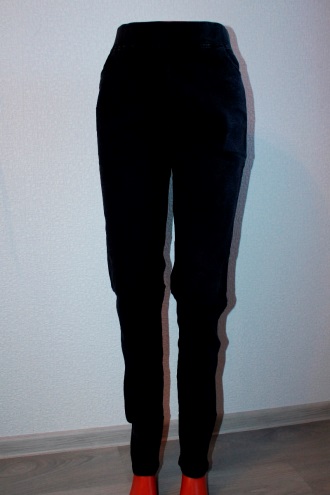 1791Лосины женские «Наташа» (№8001, 8002)5XL, 6XL, 7XLхлопок 60%, бамбук 30%, эластан 10%1 шт.1 шт.975,00 руб.780,00 руб.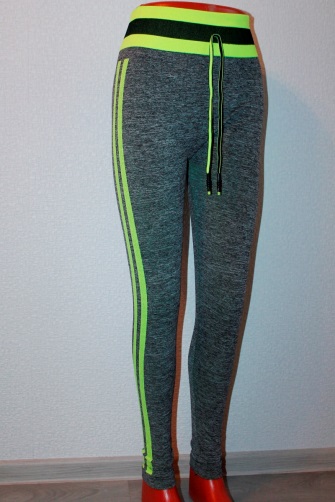 1797Лосины женские «Наташа» (№1578)XL-XXXL, XL-5XLхлопок 90%, полиамид 8%, эластан 2%1 шт.1 шт.285,00 руб.228,00 руб.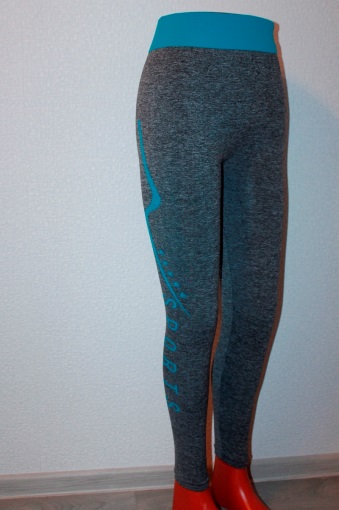 1798Лосины женские «Наташа»XL-XXXL, XL-5XLхлопок 90%, полиамид 8%, эластан 2%1 шт.1 шт.285,00 руб.228,00 руб.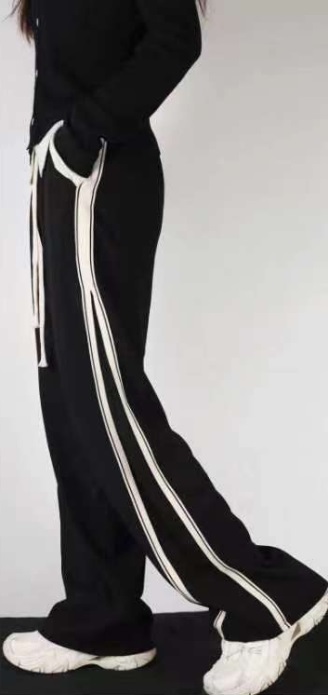 1933Брюки женские «Наташа» (№Б25)S-M, M-L, L-XL, XL-2XLбамбук 85%, эластан 15%1 шт.1 шт.533,00 руб.426,40 руб.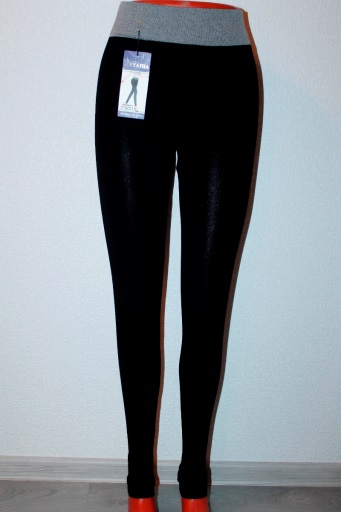 2007Лосины женские «Наташа» (№5527, 56119) мехXL-XXXL, XL-7XLхлопок 90%, полиамид 8%, эластан 2%1 шт.1 шт.250,00 руб.200,00 руб.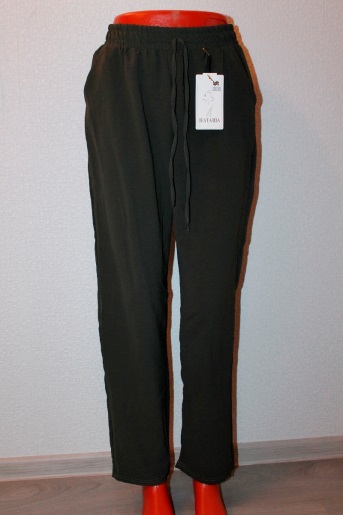 2050Брюки женские тонкие «Наташа» (№С33)S-M, M-L, L-XL, XL-XXLбамбук 85%, эластан 15%1 шт.1 шт.495,00 руб.396,00 руб.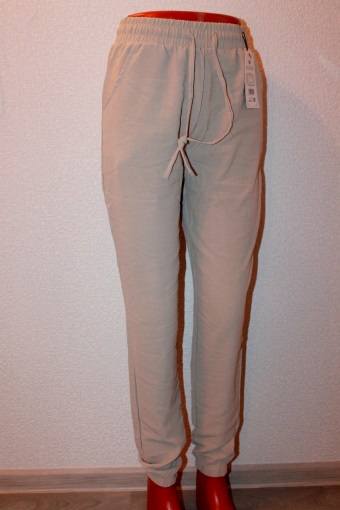 2051Брюки женские тонкие «Наташа» (№С32)S-M, M-L, L-XL, XL-XXLбамбук 85%, эластан 15%1 шт.1 шт.525,00 руб.420,00 руб.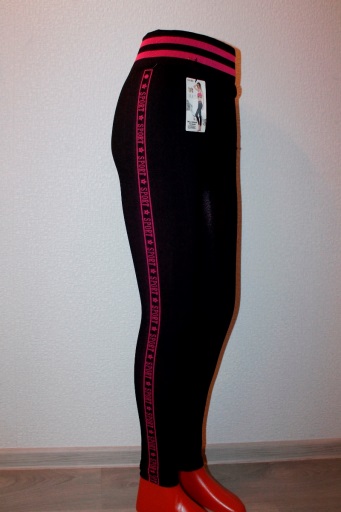 2052Лосины женские тонкие «Наташа» (№1579, 1574)XL-3XL , XL-5XLхлопок 90%, полиамид 8%, эластан 2%1 шт.1 шт.135,00 руб.108,00 руб.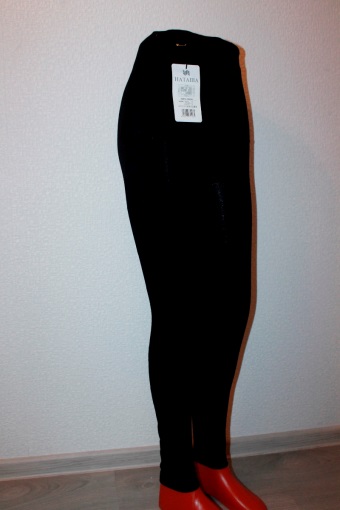 2053Лосины женские тонкие «Наташа» (№5526)XL-5XLхлопок 90%, полиамид 8%, эластан 2%1 шт.1 шт.218,00 руб.174,40 руб.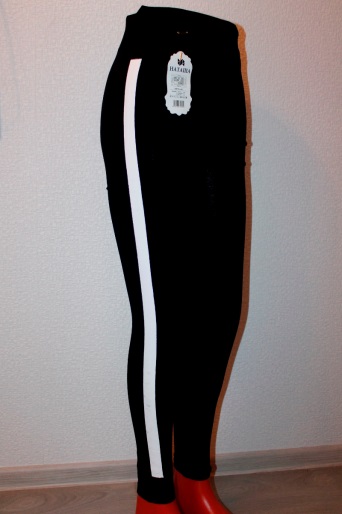 2054Лосины женские тонкие «Наташа» (№5510)XL-5XLхлопок 90%, полиамид 8%, эластан 2%1 шт.1 шт.218,00 руб.174,40 руб.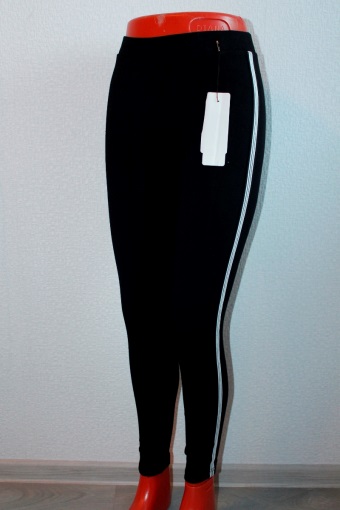 2101Лосины женские тонкие «Лиана» (№296)46-54хлопок 80%, полиамид 15%, лайкра 5%1 шт.1 шт.280,00 руб.224,00 руб.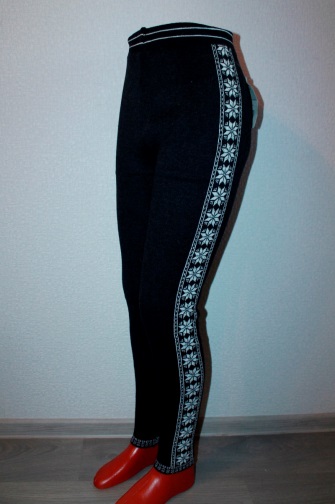 2124Лосины женские «Osko», с начесом (№850, 852)XL-5XLверблюжья шерсть 60%, хлопок 25%, полиамид 10%, эластан 5%1 шт.1 шт.578,00 руб.462,40 руб.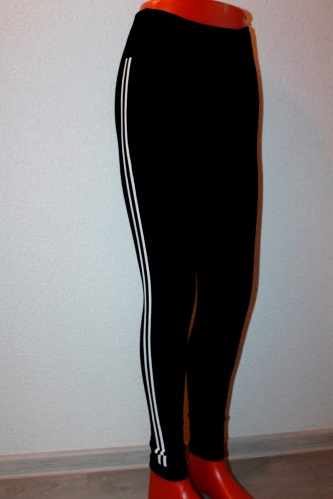 2130Лосины женские теплые «Наташа» (№5627)XL-5XL, XL-7XLхлопок 90%, полиамид 8%, эластан 2%1 шт.1 шт.378,00 руб.302,40 руб.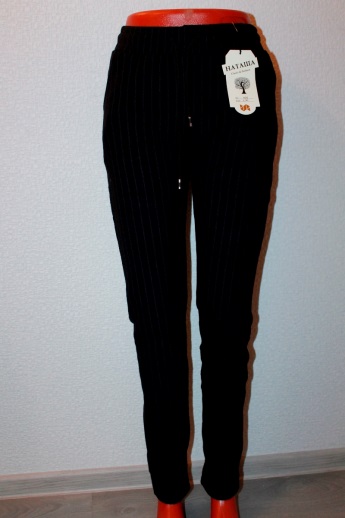 2131Лосины женские «Наташа» с начесом (№А28)S/M, M/L, L/XL, XL/XXLбамбук 85%, эластан 15%1 шт.1 шт.420,00 руб.336,00 руб.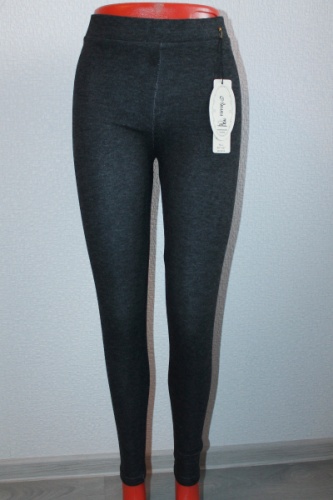 2133Лосины женские «Лиана» (№W319)46-54, 54-60кашемир 85%, полиамид 10%, эластан 5%1 шт.1 шт.308,00 руб.246,40 руб.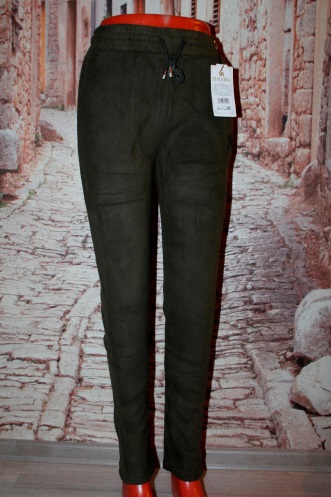 2134Брюки женские теплые «Наташа» (№W1552-10)4XL, 5XL, 6XL, 7XLбамбук 85%, эластан 15%1 шт.1 шт.570,00 руб.456,00 руб.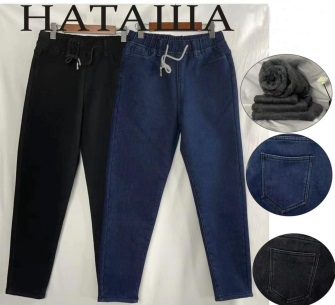 2163Брюки женские джинсовые теплые «Наташа» (№N201-213)от 25 до 36хлопок 70%, бамбук 27%, эластан 3%1 шт.1 шт.1210,00 руб.968,00 руб.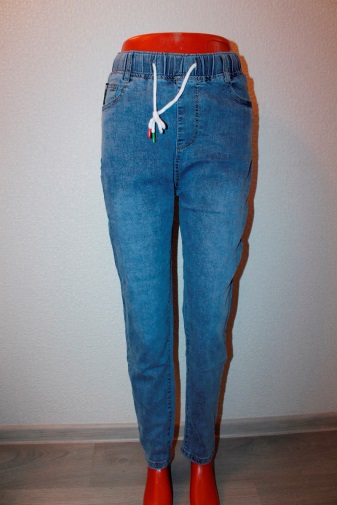 2164Брюки женские джинсовые «Наташа» (№41, N44, 45)от 25 до 36хлопок 70%, бамбук 27%, эластан 3%1 шт.1 шт.945,00 руб.756,00 руб.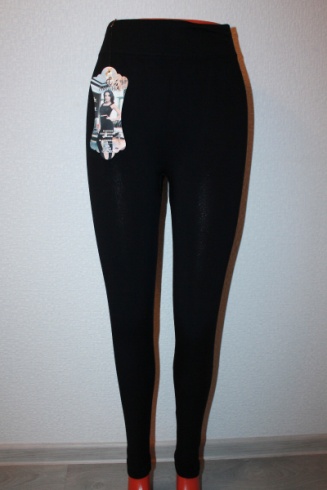 2166Лосины женские тонкие «Лиана» (W288)44-50, 50-56, 56-62хлопок 80%, полиамид 15%, лайкра 5%1 шт.1 шт.246,00 руб.196,80 руб.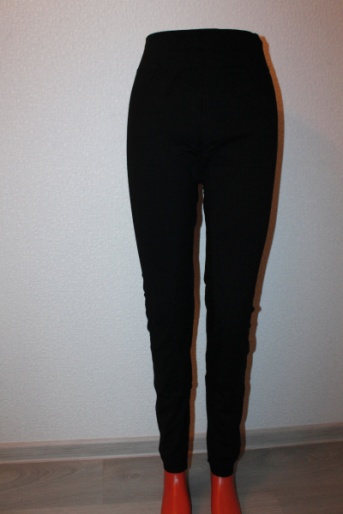 2167Лосины женские тонкие «Лиана» (№246D)великанхлопок 80%, полиамид 15%, лайкра 5%1 шт.1 шт.270,00 руб.216,00 руб.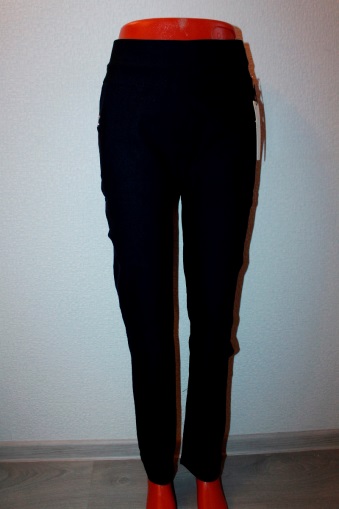 2189Брюки женские тонкие «Наташа» (№Н30)4XL, 5XL, 6XL, 7XLхлопок 85%, эластан 15%1 шт.1 шт.540,00 руб.432,00 руб.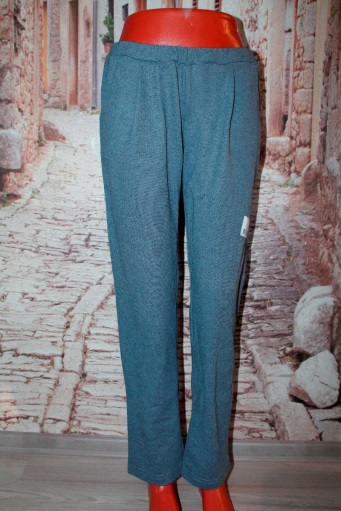 2220Брюки женские «Лотос» (№Б34)от 42 до 62хлопок 60%, полиэстер 40%1 шт.1 шт.621,00 руб.496,80 руб.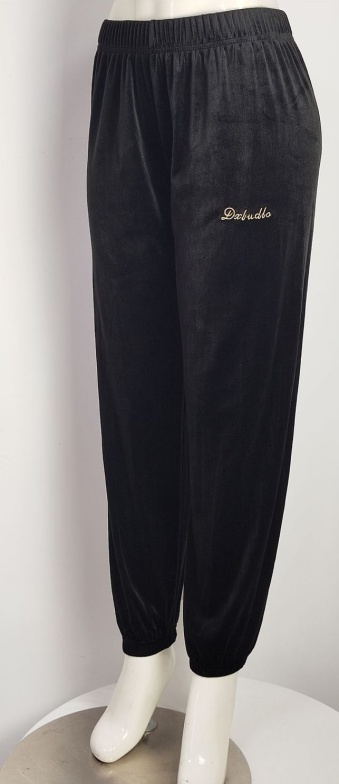 2370Брюки женские тонкие «Наташа» (№А5)S-M, M-L, L-XL, XL-2XLхлопок 85%, эластан 15%1 шт.1 шт.425,00 руб.340,00 руб.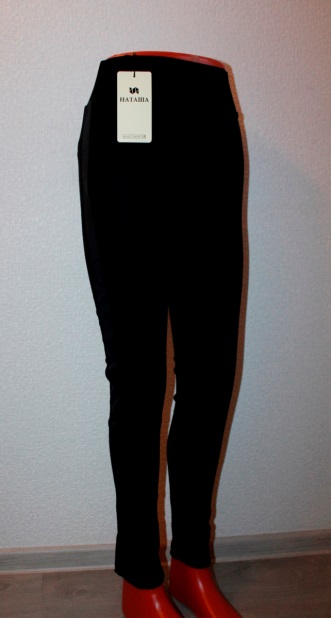 2437Лосины женские тонкие «Наташа» (№В10)S-M, M-L, L-XL, XL-2XLбамбук 85%, эластан 15%1 шт.1 шт.570,00 руб.456,00 руб.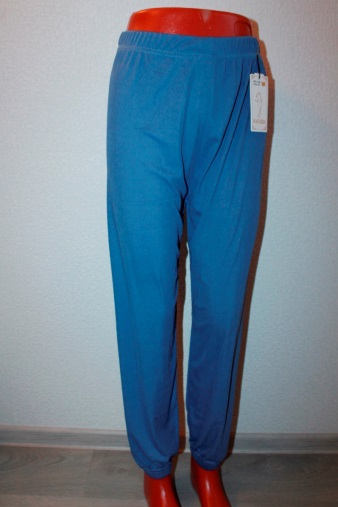 2439Брюки женские тонкие «Наташа» (№С48)S-M, M-L, L-XL, XL-2XLбамбук 85%, эластан 15%1 шт.1 шт.350,00 руб.280,00 руб.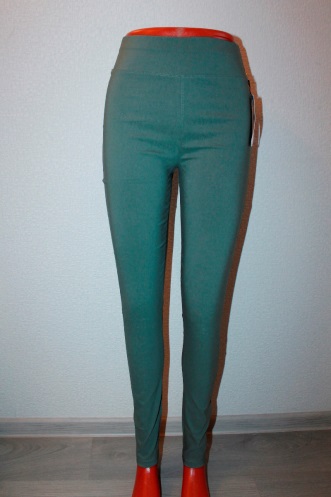 2440Лосины женские тонкие «Наташа» (№С47)S-M, M-L, L-XL, XL-2XLхлопок 85%, эластан 15%1 шт.1 шт.615,00 руб.492,00 руб.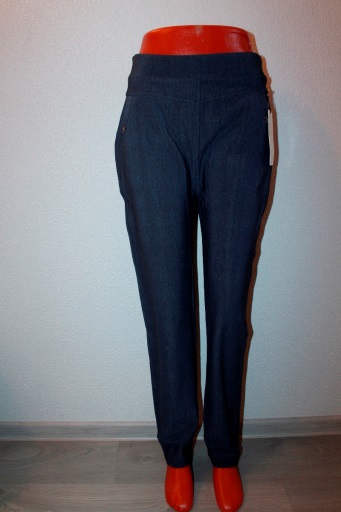 2442Брюки женские тонкие «Наташа» (№Н27, Н28, Н11, Н12, Н19, W13)4XL, 5XL, 6XL, 7XL, 10XLбамбук 85%, эластан 15%1 шт.1 шт.488,00 руб.390,40 руб.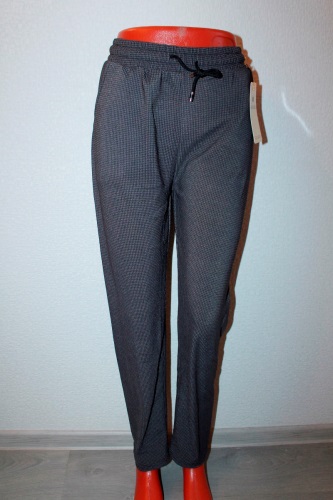 2443Брюки женские тонкие «Наташа» (№Н31)4XL, 5XL, 6XL, 7XLбамбук 85%, эластан 15%1 шт.1 шт.450,00 руб.360,00 руб.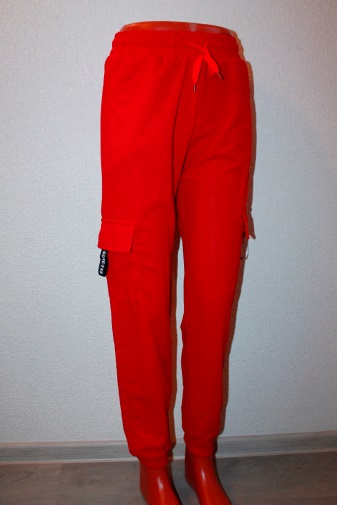 2444Брюки женские тонкие «Наташа» (№С42)S-M, M-L, L-XL, XL-2XLбамбук 85%, эластан 15%1 шт.1 шт.630,00 руб.504,00 руб.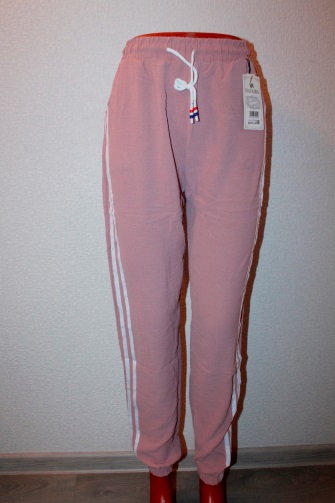 2445Брюки женские тонкие «Наташа» (№С34)S-M, M-L, L-XL, XL-2XLбамбук 85%, эластан 15%1 шт.1 шт.525,00 руб.420,00 руб.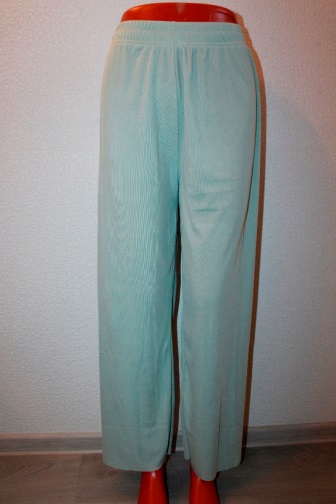 2447Брюки женские тонкие «Наташа» (№С49)S-M, M-L, L-XL, XL-2XLбамбук 85%, эластан 15%1 шт.1 шт.350,00 руб.280,00 руб.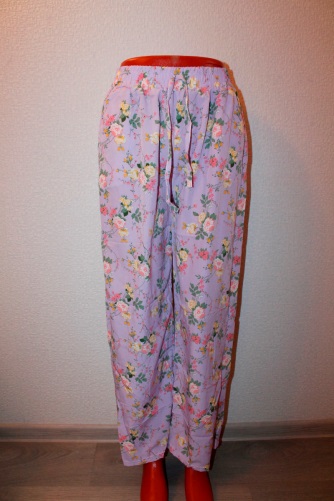 2455Брюки женские «Наташа» (№С206)6XLхлопок1 шт.1 шт.375,00 руб.300,00 руб.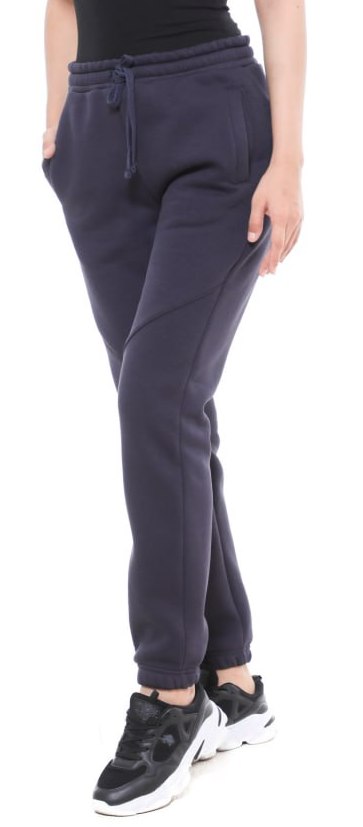 2463Трико женское «Samo» (№WT0087N)48-56хлопок 60%, полиэстер 40%1 шт.1 шт.955,00 руб.764,00 руб.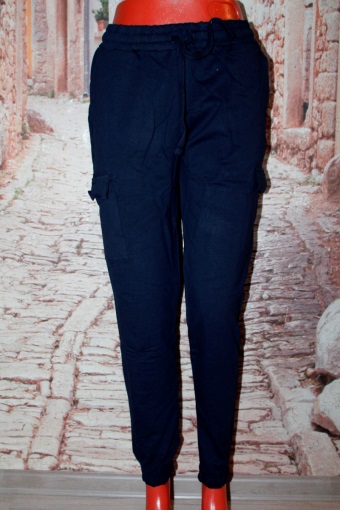 2464Трико женское «Samo» (№WT0083)48-56хлопок 70%, полиэстер 25%, лайкра 5%1 шт.1 шт.600,00 руб.480,00 руб.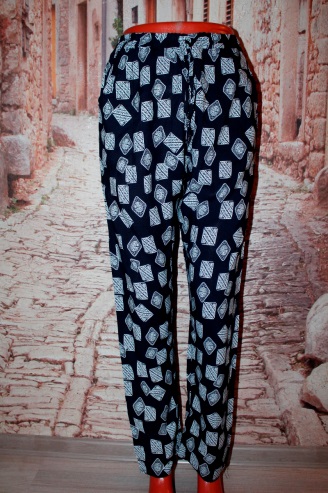 2641Брюки женские «Технобренд, Богатырь»50-60хлопок 100%6 шт.6 шт.335,00 руб./шт. (упаковка 2010,00 руб.)268,00 руб./шт. (упаковка 1608,00 руб.)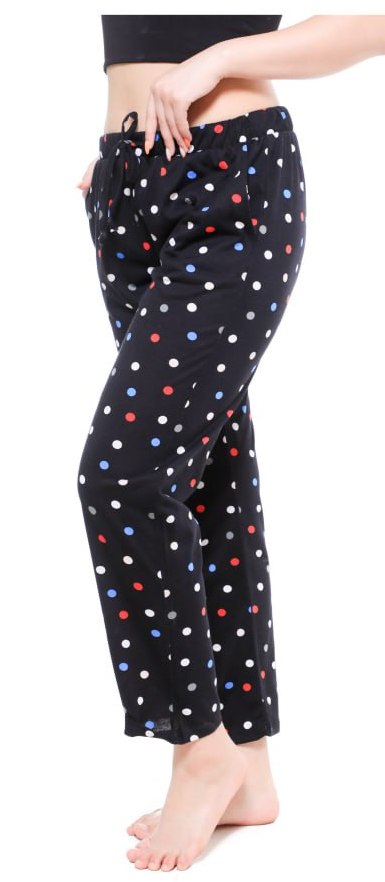 2692Штаны женские «Samo» №445248-56хлопок 100%5 шт.5 шт.542,00 руб./шт. (упаковка 2710,00 руб.)433,60 руб./шт. (упаковка 2168,00 руб.)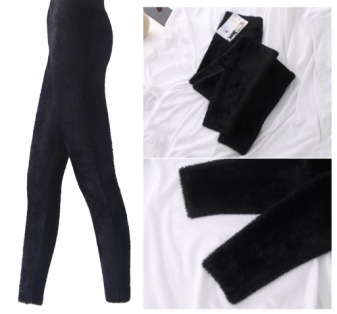 2711Лосины женские теплые «Osko» (№854)XL-5XLнорка 60%, хлопок 25%, полиамид 10%, эластан 5%1 шт.1 шт.882,00 руб.705,60 руб.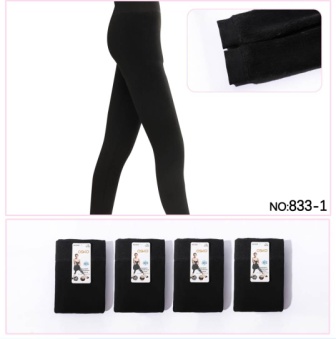 2713Лосины женские теплые «Osko» (№833)44-50, 50-56, 56-62кашемир 85%, хлопок 10%, лайкра 5%1 шт.1 шт.430,00 руб.344,00 руб.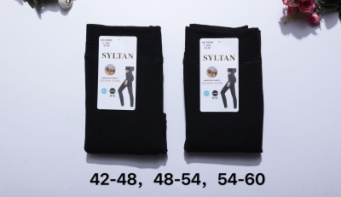 2725Лосины женские теплые «Syltan» (№5030)42-48, 48-54, 54-60верблюжья шерсть 85%, эластан 15%1 шт.1 шт.420,00 руб.336,00 руб.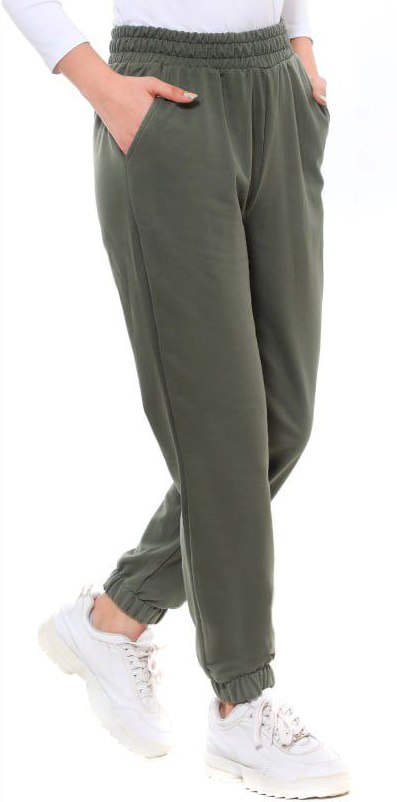 2796Трико женское «Samo» (№44014)от 48 до 56хлопок 100%1 шт.1 шт.550,00 руб.440,00 руб.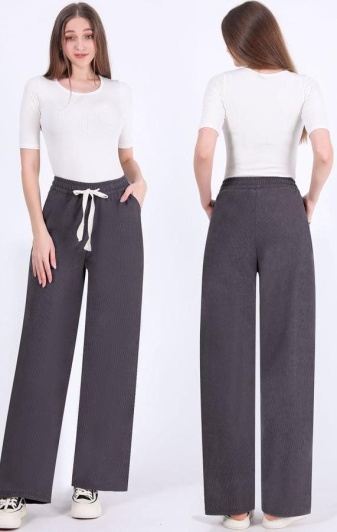 2798Брюки женские «Гламур» (№8702)от M до 4XLхлопок 85%, полиамид 10%, эластан 5%1 шт.1 шт.565,00 руб.452,00 руб.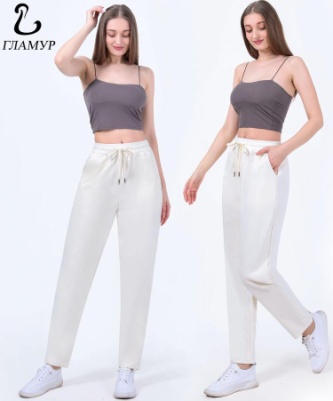 2799Брюки женские «Гламур» (№507)от M до 4XLхлопок 85%, полиамид 10%, эластан 5%1 шт.1 шт.715,00 руб.572,00 руб.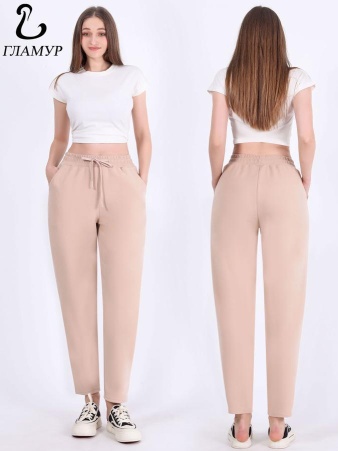 2800Брюки женские «Гламур» (№503)от XL до 6XLполиамид 90%, эластан 10%1 шт.1 шт.700,00 руб.560,00 руб.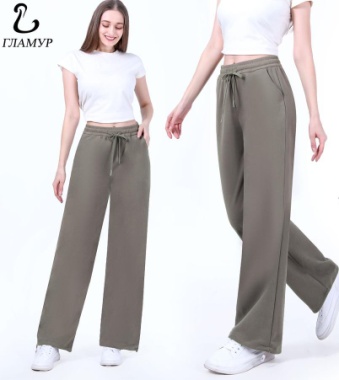 2801Брюки женские «Гламур» (№506)от S до 3XLхлопок 85%, полиамид 10%, эластан 5%1 шт.1 шт.715,00 руб.572,00 руб.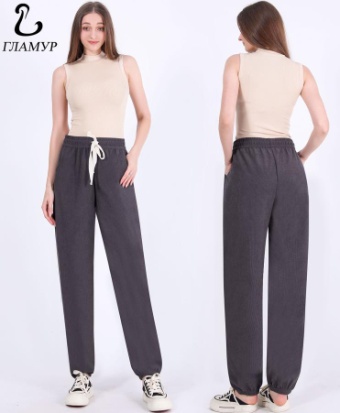 2802Брюки женские «Гламур» (№8704)от 28 до 33хлопок 85%, полиамид 10%, эластан 5%1 шт.1 шт.550,00 руб.440,00 руб.Перчатки и рукавички женскиеПерчатки и рукавички женскиеПерчатки и рукавички женскиеПерчатки и рукавички женскиеПерчатки и рукавички женскиеПерчатки и рукавички женскиеПерчатки и рукавички женскиеПерчатки и рукавички женскиеПерчатки и рукавички женскиефотоартикулназваниеразмерсоставупаковкаупаковкабазовая ценацена со скидкой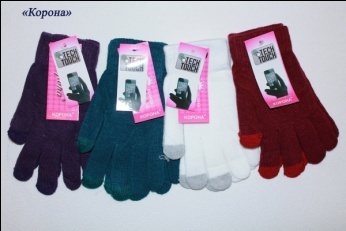 0355Перчатки женские «Корона» (G7075, G7076)акрил 40%, шерсть 35%, спандекс 25%12 пар12 пар88,00 руб./пара (упаковка 1056,00 руб.)70,40 руб./пара (упаковка 844,80 руб.)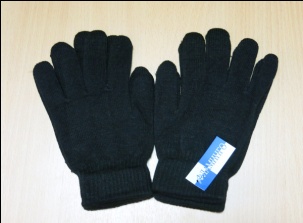 0379Перчатки женские «Фламинго» (№МС02-1, МС02С-3, МС21А)шерсть 10%, спандекс 10%, акрил 75%, эластик 5%12 пар12 пар55,00 руб./пара (упаковка 660,00 руб.)44,00 руб./пара (упаковка 528,00 руб.)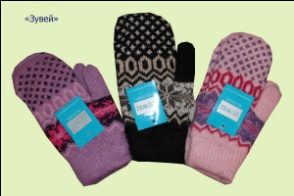 0383Рукавички женские «Зувей» (№2335)шерсть 80%, полиуретан 20%10 пар10 пар60,00 руб./пара (упаковка 600,00 руб.)48,00 руб./пара (упаковка 480,00 руб.)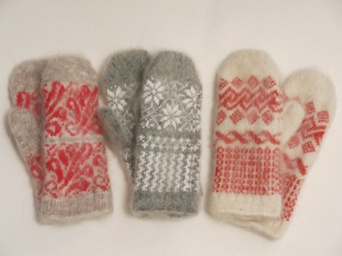 0454Рукавички женские вязаные «коза» (3 нитки)шерсть 100%1 пара1 пара240,00 руб.192,00 руб.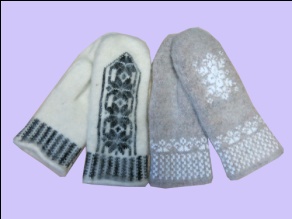 0461Рукавички женские вязаные (3 нитки)ангора 100%, 3 нитки1 пара1 пара203,00 руб.162,40 руб.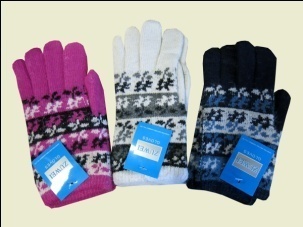 0520Перчатки женские «Зувей» (№2339)шерсть 80%, полиуретан 20%10 пар10 пар60,00 руб./пара (упаковка 600,00 руб.)48,00 руб./пара (упаковка 480,00 руб.)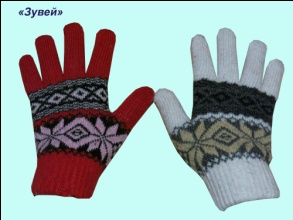 0525Перчатки женские «Зувей» (№2303/2320)шерсть 80%, полиуретан 20%10 пар10 пар53,00 руб./пара (упаковка 530,00 руб.)42,40 руб./пара (упаковка 424,00 руб.)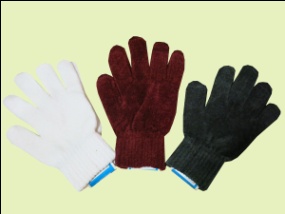 0526Перчатки женские, велюр (№S105)M, Lакрил 85%, спандекс 15%10 пар10 пар40,00 руб./пара (упаковка 400,00 руб.)32,00 руб./пара (упаковка 320,00 руб.)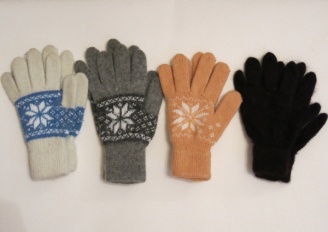 0527Перчатки мужские или женские вязаныеангора1 пара1 пара128,00 руб.102,40 руб.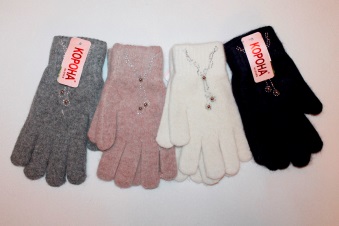 0555Перчатки женские «Корона» (№G7616, 7205, 7143)бамбук 35%, шерсть 40%, спандекс 25%12 пар12 пар102,00 руб./пара (упаковка 1224,00 руб.)81,60 руб./пара (упаковка 979,20 руб.)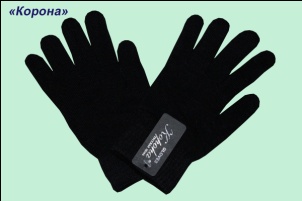 0556Перчатки женские «Корона»акрил 40%, шерсть 35%, спандекс 25%12 пар12 пар77,00 руб./пара (упаковка 924,00 руб.)61,60 руб./пара (упаковка 739,20 руб.)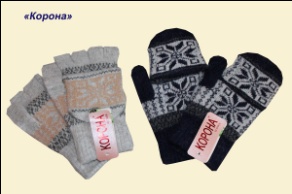 0572Перчатки-рукавички женские «Корона» (№А116, 7173, 7252)бамбук 35%, шерсть 40%, спандекс 25%12 пар12 пар120,00 руб./пара (упаковка 1440,00 руб.)96,00 руб./пара (упаковка 1152,00 руб.)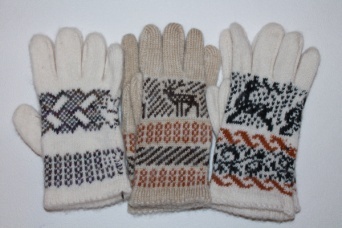 0606Перчатки женские вязаныеангора1пара1пара120,00 руб.96,00 руб.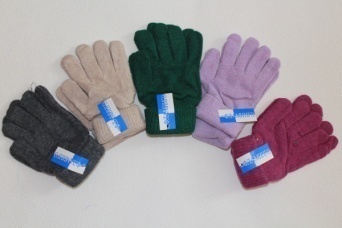 0689Перчатки женские «Фламинго» с начесом (№MS12А)акрил 75%, шерсть 10%, спандекс 10%, эластан 5%12 пар12 пар71,00 руб./пара (упаковка 852,00 руб.)56,80 руб./пара (упаковка 681,60 руб.)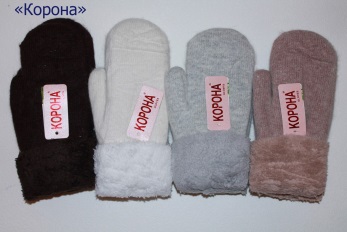 0694Рукавички женские «Корона» (№F6111, 6221, 6263, 6130)бамбук 35%, шерсть 40%, спандекс 25%12 пар12 пар130,00 руб./пара (упаковка 1560,00 руб.)104,00 руб./пара (упаковка 1248,00 руб.)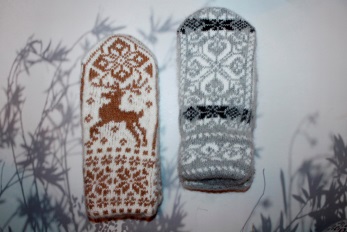 0827Рукавички женские вязаные шерсть1 пара1 пара305,00 руб.244,00 руб.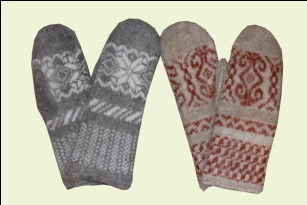 0959Рукавички женские вязаные шерсть 1 пара1 пара195,00 руб.156,00 руб.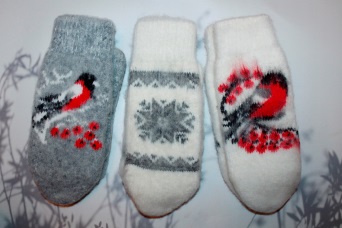 0965Рукавички женские вязаныешерсть1 пара1 пара200,00 руб.160,00 руб.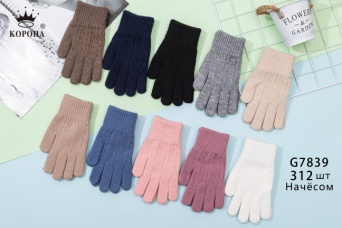 0976Перчатки женские «Корона» (№G7839)бамбук 35%, шерсть 40%, спандекс 25%12 пар12 пар140,00 руб./пара (упаковка 1680,00 руб.)112,00 руб./пара (упаковка 1344,00 руб.)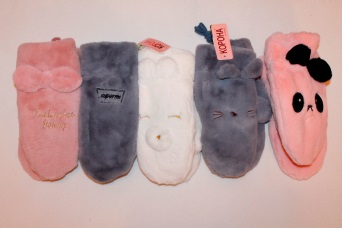 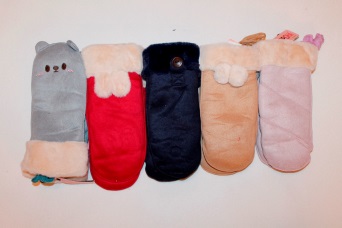 0977Рукавички женские «Корона» мехбамбук 35%, шерсть 40%, спандекс 25%1 пара1 пара235,00 руб.188,00 руб.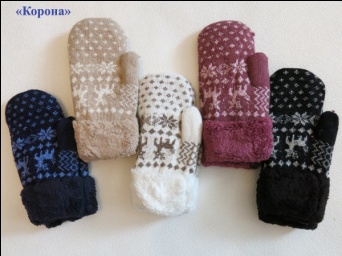 0992Рукавички женские «Корона», с мехом (№7248, 7249, 7250, J90109)бамбук 35%, шерсть 40%, спандекс 25%12 пар12 пар135,00 руб./пара (упаковка 1620,00 руб.)108,00 руб./пара (упаковка 1296,00 руб.)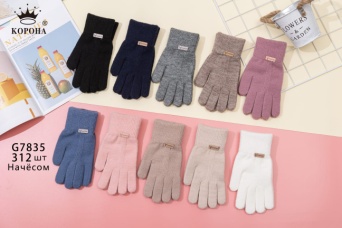 0999Перчатки женские «Корона» (№G7835)бамбук 35%, шерсть 40%, спандекс 25%12 пар12 пар145,00 руб./пара (упаковка 1740,00 руб.)116,00 руб./пара (упаковка 1392,00 руб.)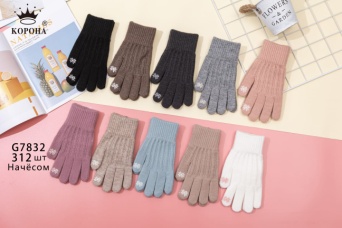 1192Перчатки женские «Корона» (№G7832)бамбук 35%, шерсть 40%, спандекс 25%12 пар12 пар145,00 руб./пара (упаковка 1740,00 руб.)116,00 руб./пара (упаковка 1392,00 руб.)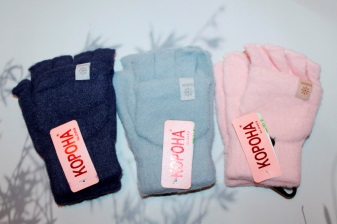 1194Перчатки-рукавички женские «Корона» (№G7670, 0103)бамбук 35%, шерсть 40%, спандекс 25%12 пар12 пар175,00 руб./пара (упаковка 2100,00 руб.)140,00 руб./пара (упаковка 1680,00 руб.)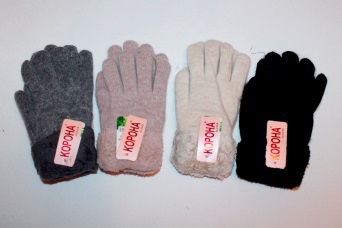 1260Перчатки женские «Корона»(№ G7516)бамбук 35%, шерсть 40%, спандекс 25%12 пар12 пар155,00 руб./пара (упаковка 1860,00 руб.)124,00 руб./пара (упаковка 1488,00 руб.)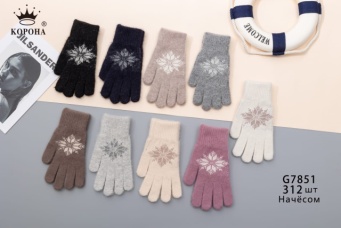 1261Перчатки женские «Корона» (№G7851)бамбук 35%, шерсть 40%, спандекс 25%12 пар12 пар130,00 руб./пара (упаковка 1560,00 руб.)104,00 руб./пара (упаковка 1248,00 руб.)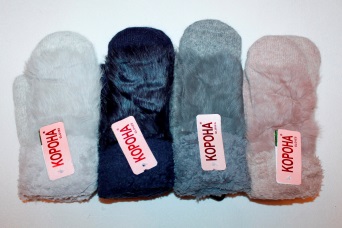 1288Рукавички женские «Корона», мех (№F6312, 9109, 9116)бамбук 35%, шерсть 40%, спандекс 25%12 пар12 пар210,00 руб./пара (упаковка 2520,00 руб.)168,00 руб./пара (упаковка 2016,00 руб.)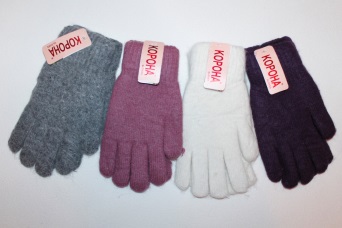 1289Перчатки женские «Корона», двойные (№G7226)бамбук 35%, шерсть 40%, спандекс 25%12 пар12 пар135,00 руб./пара (упаковка 1620,00 руб.)108,00 руб./пара (упаковка 1296,00 руб.)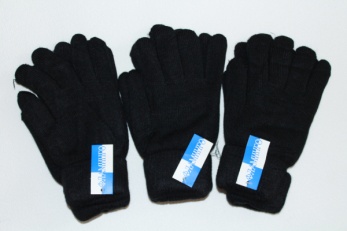 1291Перчатки женские «Фламинго», двойные (№MS05)12 пар12 пар83,00 руб./пара (упаковка 996,00 руб.)66,40 руб./пара (упаковка 796,80 руб.)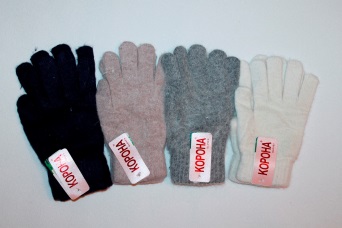 1292Перчатки женские «Корона»( №G7266, 7625)бамбук 35%, шерсть 40%, спандекс 25%12 пар12 пар115,00 руб./пара (упаковка 1380,00 руб.)92,00 руб./пара (упаковка 1104,00 руб.)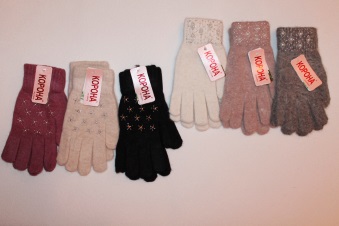 1293Перчатки женские «Корона» (№G7220, 7512, 7513, 7636)бамбук 35%, шерсть 40%, спандекс 25%12 пар12 пар95,00 руб./пара (упаковка 1140,00 руб.)76,00 руб./пара (упаковка 912,00 руб.)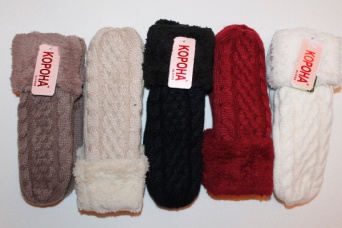 1385Рукавички женские «Корона» с мехом (№J9067, J9102)бамбук 35%, шерсть 40%, спандекс 25%12 пар12 пар150,00 руб./пара (упаковка 1800,00 руб.)120,00 руб./пара (упаковка 1440,00 руб.)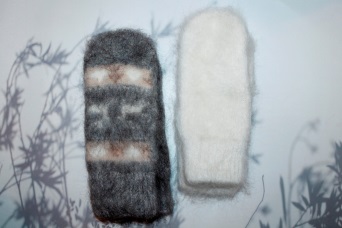 1402Рукавички женские вязаныешерсть 1 пара1 пара335,00 руб.268,00  руб.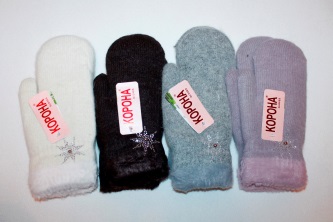 1635Рукавички женские «Корона» (№F6337, 6332)бамбук 35%, шерсть 40%, спандекс 25%12 пар12 пар165,00 руб./пара (упаковка 1980,00 руб.)132,00 руб./пара (упаковка 1584,00 руб.)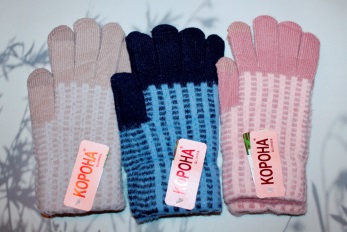 2145Перчатки женские «Корона»( № G7676)бамбук 35%, шерсть 40%, спандекс 25%12 пар12 пар98,00 руб./пара (упаковка 1176,00 руб.)78,40 руб./пара (упаковка 940,80 руб.)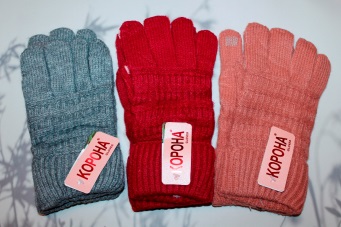 2146Перчатки женские «Корона»( №G7673)бамбук 35%, шерсть 40%, спандекс 25%12 пар12 пар113,00 руб./пара (упаковка 1356,00 руб.)90,40 руб./пара (упаковка 1084,80 руб.)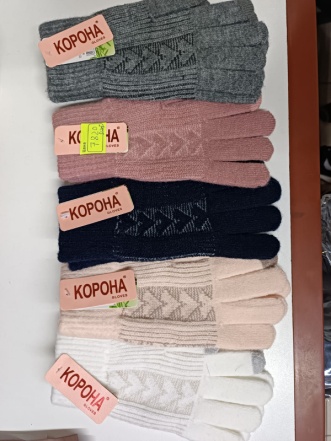 2151Перчатки женские «Корона»( № G7820)бамбук 35%, шерсть 40%, спандекс 25%12 пар12 пар140,00 руб./пара (упаковка 1680,00 руб.)112,00 руб./пара (упаковка 1344,00 руб.)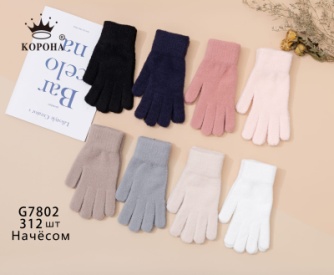 2152Перчатки женские «Корона»( № G7802)бамбук 35%, шерсть 40%, спандекс 25%12 пар12 пар145,00 руб./пара (упаковка 1740,00 руб.)116,00 руб./пара (упаковка 1392,00 руб.)Трикотаж женскийТрикотаж женскийТрикотаж женскийТрикотаж женскийТрикотаж женскийТрикотаж женскийТрикотаж женскийТрикотаж женскийТрикотаж женскийфотоартикулназваниеразмерсоставупаковкаупаковкабазовая ценацена со скидкой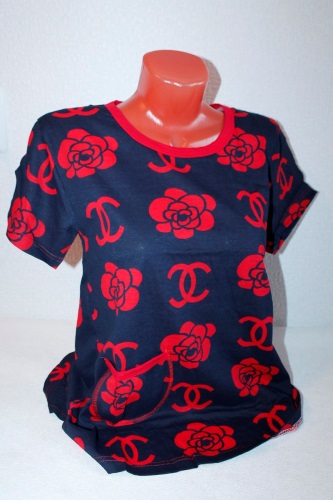 0098Футболка женская с карманомот 48 до 66хлопок 100%10 шт., разные размеры10 шт., разные размеры165,00 руб./шт. (упаковка 1650,00 руб.)132,00 руб./шт. (упаковка 1320,00 руб.)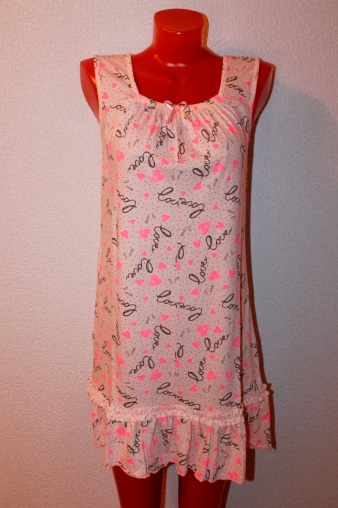 0101Сорочка женская «Samo» (№W0131)48, 50, 52, 54, 56хлопок 100%5 шт., разные размеры5 шт., разные размеры350,00 руб./шт. (упаковка 1750,00 руб.)280,00 руб./шт. (упаковка 1400,00 руб.)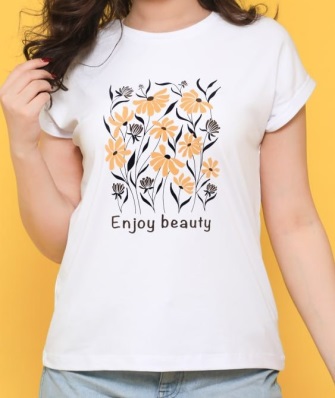 0163Футболка женская «Samo» (№W4099)от 48 до 58хлопок 92%, лайкра 8%6 шт., разные размеры6 шт., разные размеры400,00 руб./шт. (упаковка 2400,00 руб.)320,00 руб./шт. (упаковка 1920,00 руб.)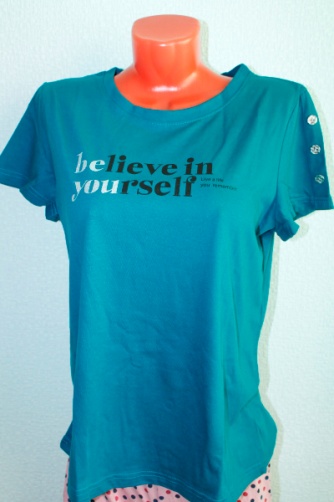 0170Футболка женская «Лотос» №Ф31От 46 до 60хлопок 100%1 шт.1 шт.326,00 руб.260,80 руб.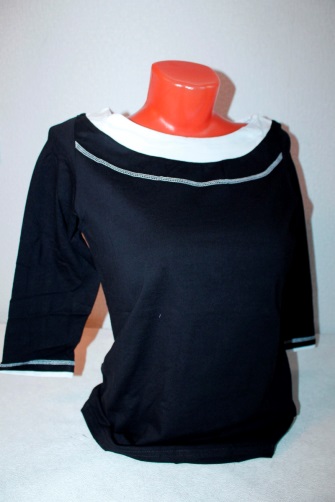 0172Кофта женская «T-SOD» (№3443)M, L, XL, 2XLхлопок 90%, эластан 10%1 шт.1 шт.411,00 руб.328,80 руб.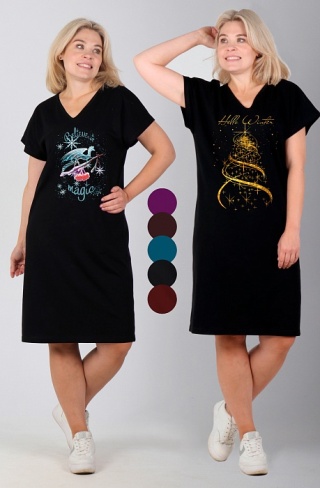 0179Туника женская «Лотос» (№Х-440)от 42 до 60хлопок 100%1 шт.1 шт.684,00 руб.547,20 руб.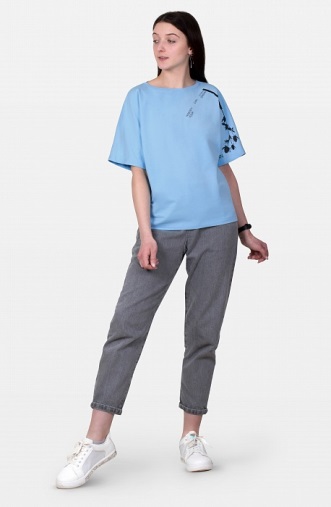 0181Футболка женская «Лотос» (№Ф-69)от 42 до 56хлопок 94%, лайкра 6%1 шт.1 шт.690,00 руб.552,00 руб.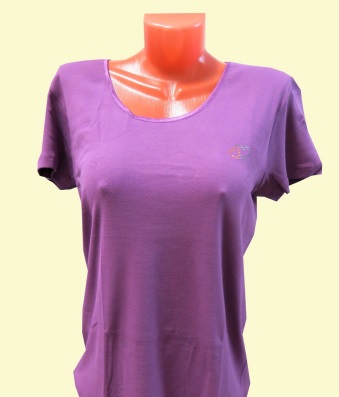 0182Футболка женская «T-SOD» (№0313)М, L, XL, 2XLхлопок 90%, эластан 10%1 шт.1 шт.255,00 руб.204,00 руб.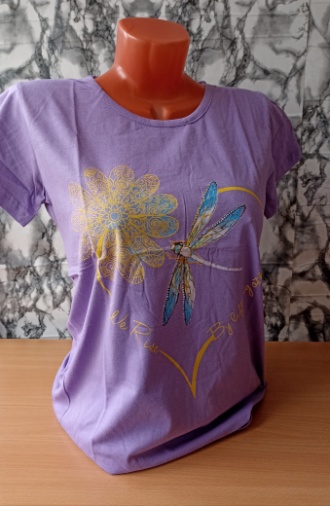 0228Футболка женская «Богатырь»48-60хлопок 100% 7 шт.7 шт.320,00 руб./шт. (упаковка 2240,00 руб.)256,00 руб./шт. (упаковка 1791,00 руб.)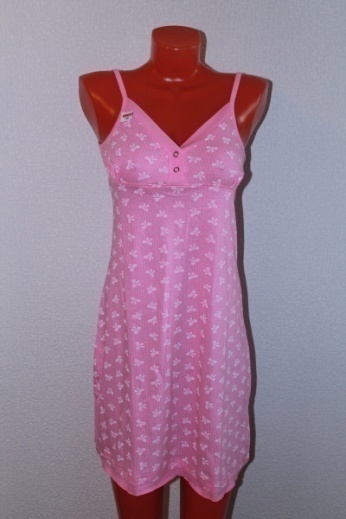 0234Сорочка женская «Samo» (№1162, 1168, 1193)48, 50, 52, 54, 56хлопок 100%5 шт., разные размеры5 шт., разные размеры305,00 руб./шт. (упаковка 1525,00 руб.)244,00 руб./шт. (упаковка 1220,00 руб.)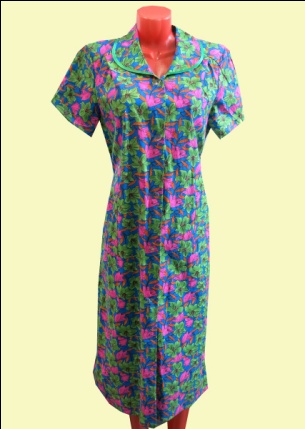 0246Халат женский на пуговицах48, 50, 52, 54, 56, 58, 60, 62хлопок 100% (бязь)1 шт.1 шт.175,00 руб.140,00 руб.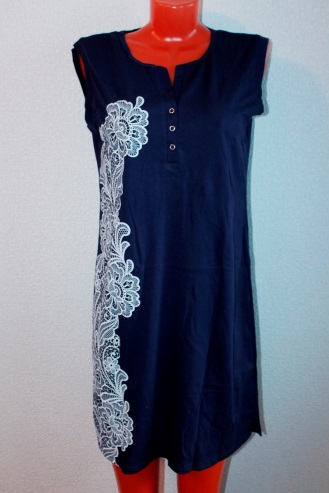 0295Туника женская «Лотос» (№Х281)от 44 до 56хлопок 100%1 шт.1 шт.390,00 руб.312,00 руб.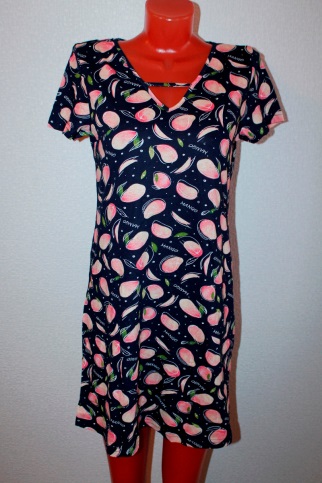 0321Туника женская «Лотос» (№Х344)хлопок 100%от 42 до 561 шт.1 шт.594,00 руб.475,20 руб.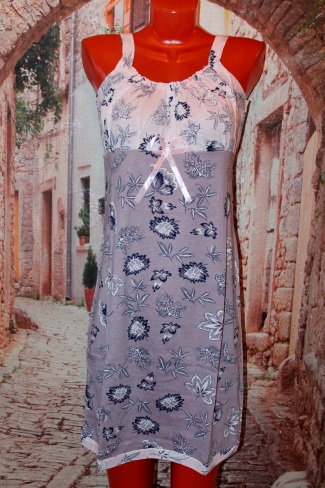 0329Сорочка женская «Мария»от 48 до 58хлопок 100%6 шт.6 шт.320,00 руб./шт. (упаковка 1920,00 руб.)256,00 руб./шт. (упаковка 1536,00 руб.)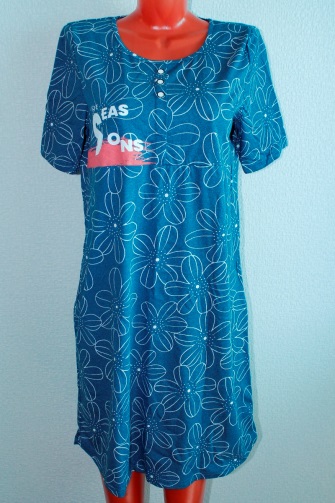 0342Туника женская «Лотос» (№Х087)от 46 до 64хлопок 100%1 шт.1 шт.488,00 руб.390,40 руб.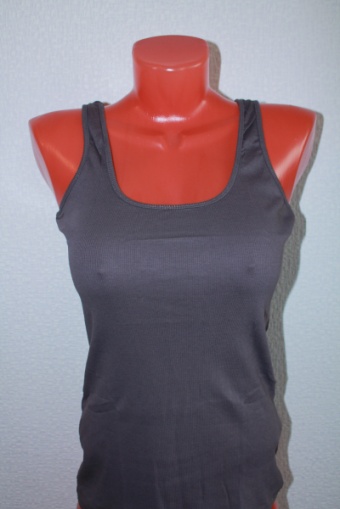 0367Майка женская «Nicoletta» (№343, 9637)M, L, XLхлопок 90%, эластан 10%1 шт.1 шт.300,00 руб.240,00 руб.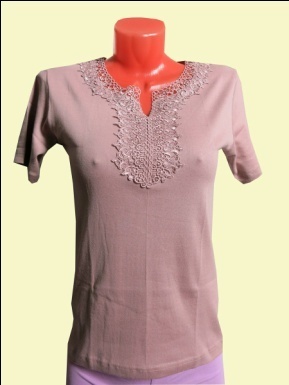 0368Футболка женская «T-SOD», ажурная (№1576, 3108)L, XL, 2XL, 3XLхлопок 100%1 шт.1 шт.407,00 руб.325,60 руб.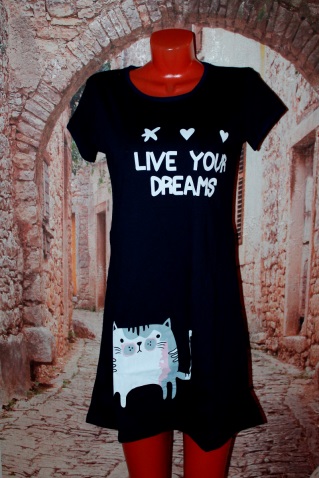 0369Туника женская «Busco»48-56хлопок 100%5 шт.5 шт.375,00 руб./шт. (упаковка 1875,00 руб.)300,00 руб./шт. (упаковка 1500,00 руб.)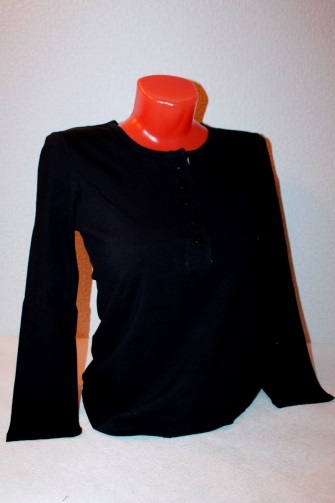 0395Кофта женская «T-SOD» (№3444)M, L, XL, 2XLхлопок 90%, эластан 10%1 шт.1 шт.449,00 руб.359,20 руб.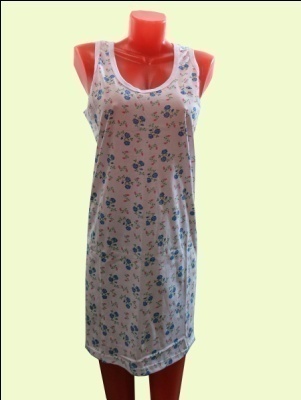 0414Майка женская ночная48, 50, 52, 54, 56, 58, 60, 62хлопок 100%1 шт.1 шт.154,00 руб.123,20 руб.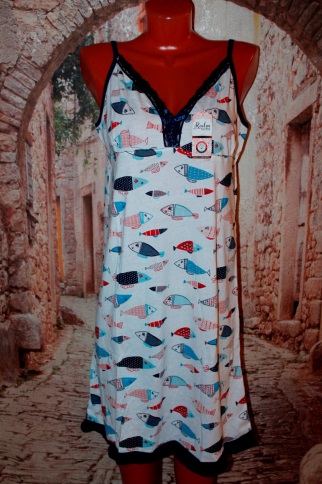 0430Сорочка женская «Realen Textile»48-56хлопок 100%5 шт.5 шт.250,00 руб./шт. (упаковка 1250,00 руб.)200,00 руб./шт. (упаковка 1000,00 руб.)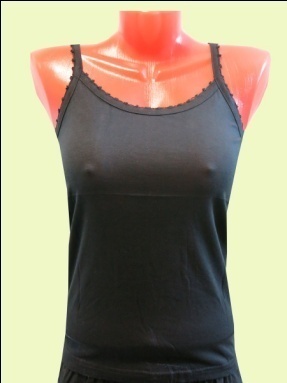 0440Майка женская «Al-Xakim, Богатырь», на бретельках48, 50, 52, 54, 56хлопок 100%5 шт., разные размеры5 шт., разные размеры150,00 руб./шт. (упаковка 750,00 руб.)120,00 руб./шт. (упаковка 600,00 руб.)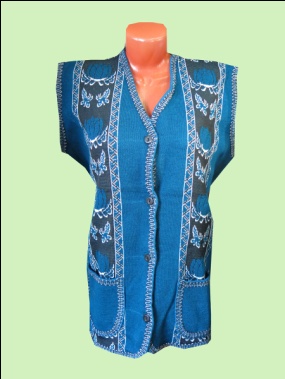 0448Жилетка женская шерстянаяот 48 до 60шерсть1 шт.1 шт.180,00 руб.144,00 руб.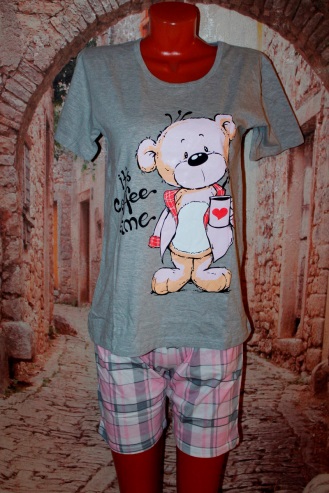 0453Пижама женская «Simona»от 50 до 60хлопок 100%5 шт., разный размер5 шт., разный размер305,00 руб./шт. (упаковка 1525,00 руб.)244,00 руб./шт. (упаковка 1220,00 руб.)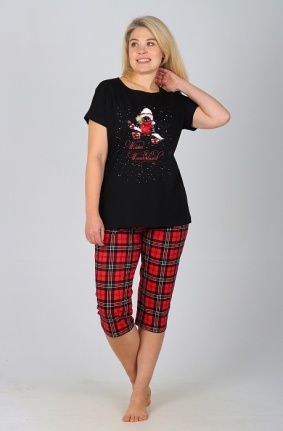 0458Пижама женская «Лотос» (№П250)от 46 до 56хлопок 100%1 шт.1 шт.950,00 руб.760,00 руб.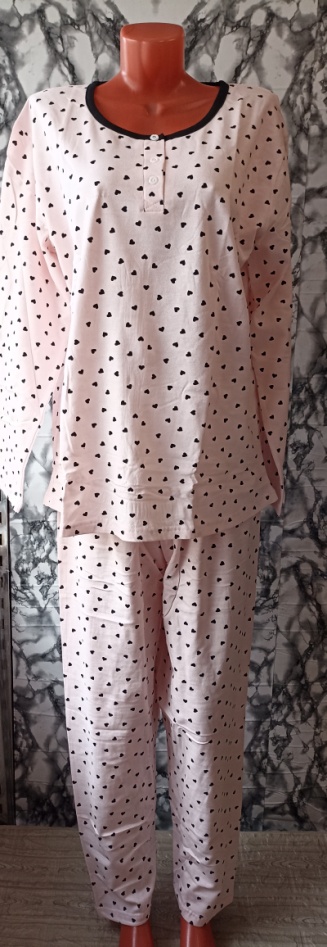 0462Пижама женская «Богатырь» начес58-66хлопок 100%5 шт.5 шт.850,00 руб./шт. (упаковка 4250,00 руб.)680,00 руб./шт. (упаковка 3400,00 руб.)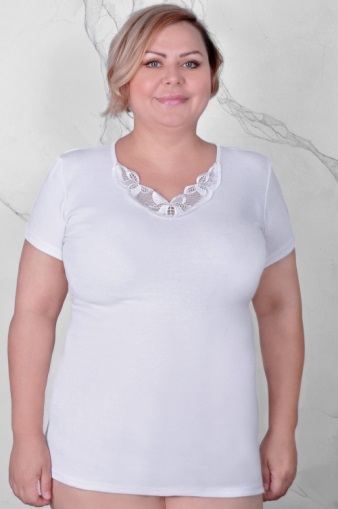 0481Футболка женская «Идеал»от 46 до 56хлопок 100%1 шт.1 шт.400,00 руб.320,00 руб.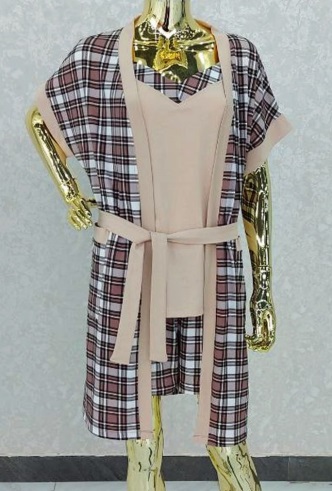 0524Комплект женский «Zena» тройкаот 46 до 56хлопок 100%6 шт., разный размер6 шт., разный размер945,00 руб./шт. (упаковка 5670,00 руб.)756,00 руб./шт. (упаковка 4536,00 руб.)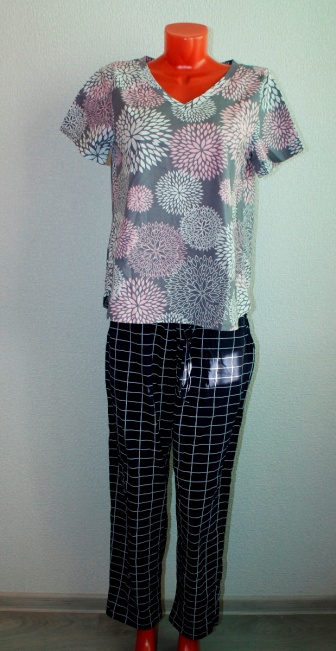 0579Костюм женский «Лотос» №К260от 46 до 62хлопок 100%1 шт.1 шт.762,00 руб.609,60 руб.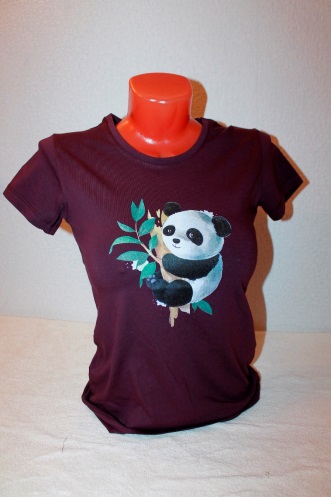 0617Футболка женская «Samo» (№W3711)от 44 до 54хлопок 92%, лайкра 8%6 шт., разные размеры6 шт., разные размеры360,00 руб./шт. (упаковка 2160,00 руб.)288,00 руб./шт. (упаковка 1728,00 руб.)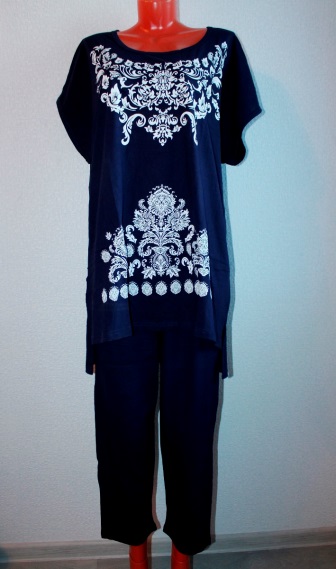 0656Пижама женская «Симона»60-62, 64-66, 68-70хлопок 100%1 шт.1 шт.410,00 руб.328,00 руб.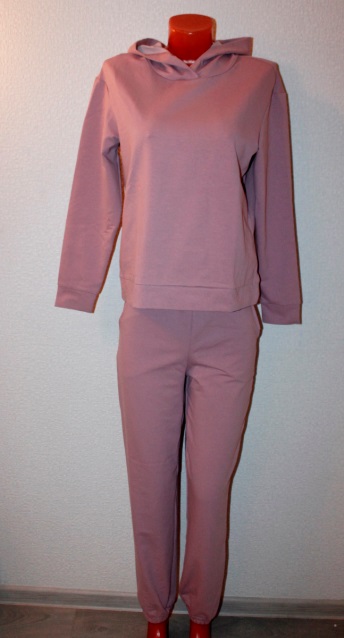 0657Костюм женский «Лотос» (№К308)от 42 до 56полиэстер 70%, хлопок 30%1 шт.1 шт.1625,00 руб.1300,00 руб.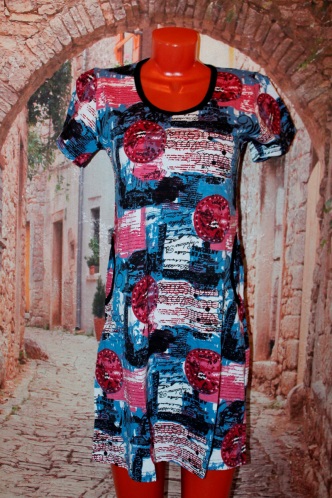 0674Туника женская «Богатырь»46-56хлопок 100%6 шт.6 шт.335,00 руб./шт. (упаковка 2010,00 руб.)268,00 руб. /шт. (упаковка 1608,00 руб.)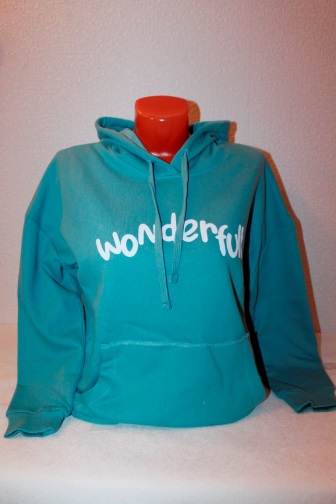 0684Толстовка женская «Samo» (№1783, 1784, 1721, 1749)от 46 до 54хлопок 80%, полиэстер 20%1 шт.1 шт.872,00 руб.697,60 руб.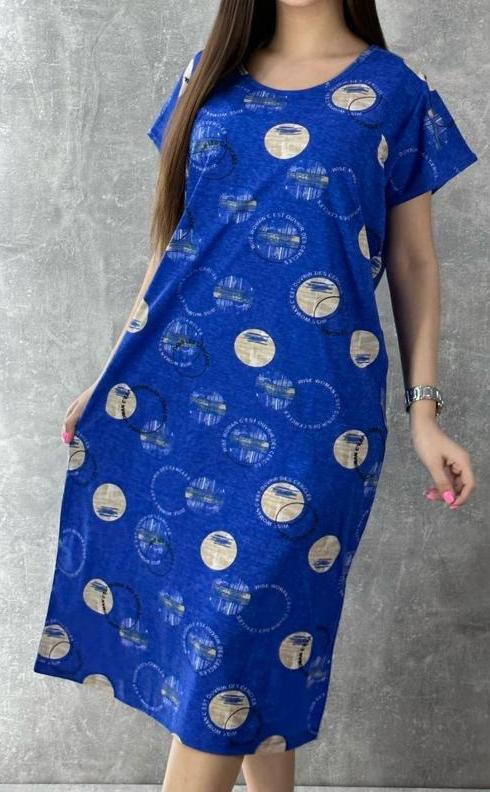 0692Туника женская «Орхидея, Барор»60-70хлопок 100%6 шт.6 шт.565,00 руб./шт. (упаковка 3390,00 руб.)452,00 руб./шт. (упаковка 2712,00 руб.)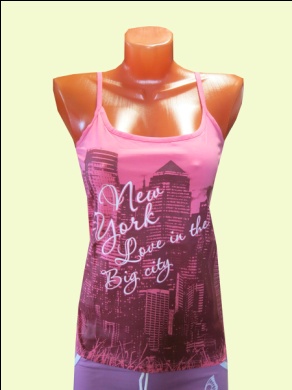 0693Майка женская «T-SOD», на бретельках с рисунком (№3101)S, M, L, XLхлопок 90%, эластан 10%1 шт.1 шт.340,00 руб.272,00 руб.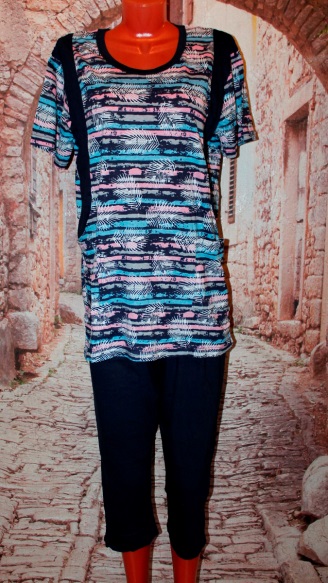 0706Комплект женский «Aydin»48-66хлопок 100%10 шт.10 шт.410,00 руб./шт. (упаковка 4100,00 руб.)328,00 руб./шт. (упаковка 3280,00 руб.)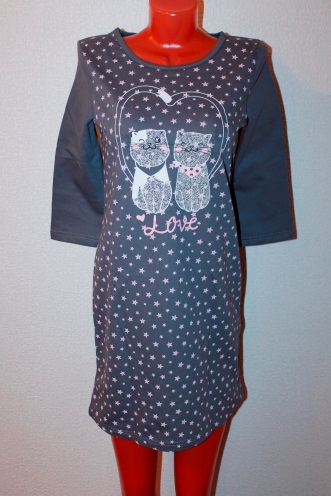 0708Сорочка женская «Лотос» (№С165, 143)от 42 до 60хлопок 100%1 шт.1 шт.760,00 руб.608,00 руб.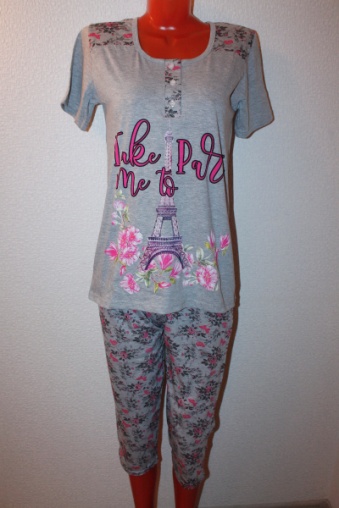 0713Пижама женская «Simona»от 50 до 60хлопок 100%5 шт., разный размер5 шт., разный размер332,00 руб./шт. (упаковка 1660,00 руб.)265,60 руб./шт. (упаковка 1328,00 руб.)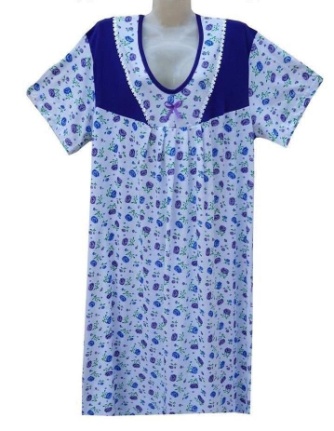 0718Сорочка женская «Алида»60-72хлопок 100%6 шт.6 шт.365,00 руб./шт. (упаковка 2190,00 руб.)292,00 руб./шт. (упаковка 1752,00 руб.)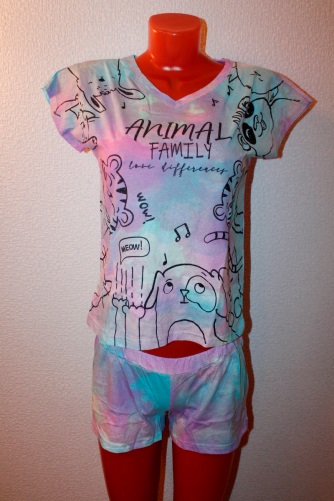 0720Пижама женская «Лотос» (№П189)от 36 до 52хлопок 100%1 шт.1 шт.602,00 руб.481,60 руб.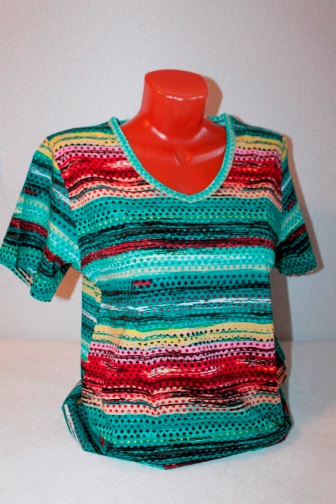 0745Футболка женская «T-SOD» (№386, 387)50-52, 54-56, 58-60, 62-64, 66-68хлопок 100%1 шт.1 шт.504,00 руб.403,20 руб.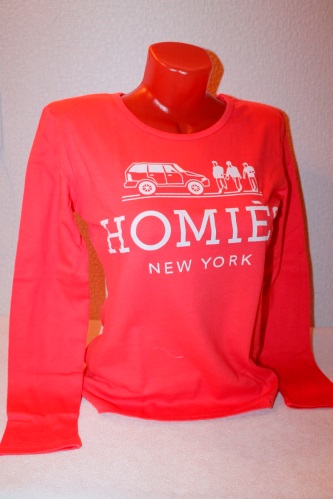 0747Футболка женская «T-SOD» (№0376)M, L, XL, 2XLхлопок 100%1 шт.1 шт.312,00 руб.249,60 руб.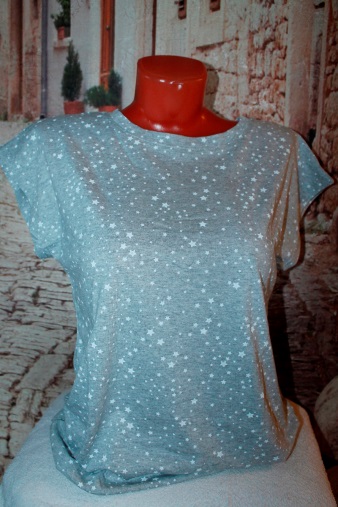 0755Футболка женская «Лотос» (№Ф45)от 42 до 58хлопок 70%, полиэстер 30%1 шт.1 шт.465,00 руб.372,00 руб.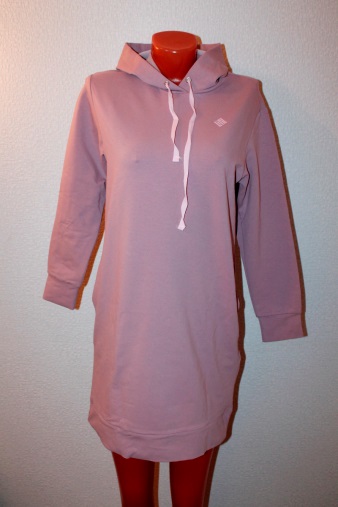 0756Худи женское «Лотос» (№Х377)от 42 до 54полиэстер 70%, хлопок 30%1 шт.1 шт.1010,00 руб.808,00 руб.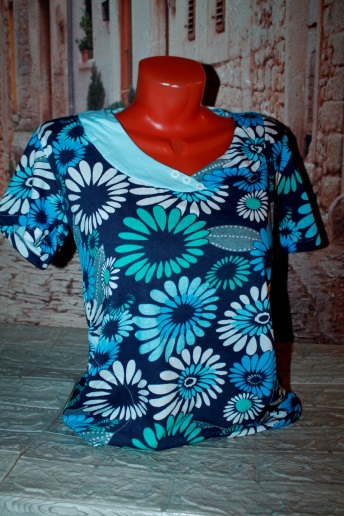 0759Футболка женская «Lux, Milena»от 48 до 66хлопок 100%10 шт.10 шт.220,00 руб./шт. (упаковка 2200,00 руб.)176,00 руб./шт. (упаковка 1760,00 руб.)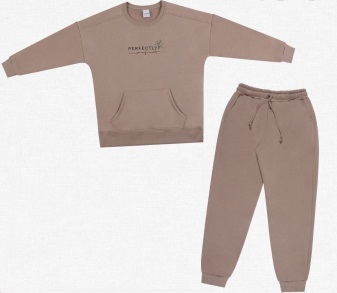 0762Костюм женский «Samo» начес (№45045)от 48 до 56хлопок 60%, полиэстер 40%1 шт.1 шт.1500,00 руб.1200,00 руб.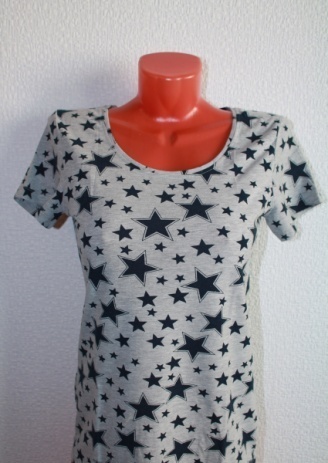 0766Футболка женская «T-SOD» (№3378, 3379)М, L, XL, 2XLхлопок 90%, эластан 10%1 шт.1 шт.535,00 руб.428,00 руб.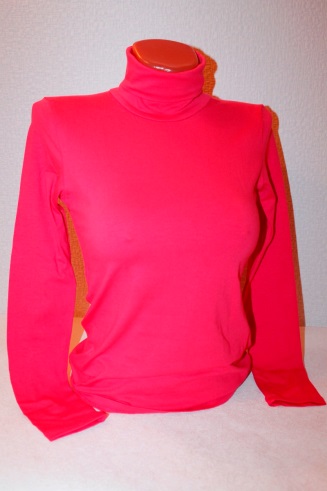 0767Водолазка женская «T-SOD» (№3637)3XL, 4XL, 5XLхлопок 90%, эластан 10%1 шт.1 шт.465,00 руб.372,00 руб.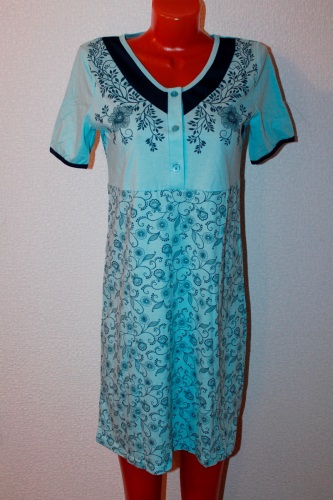 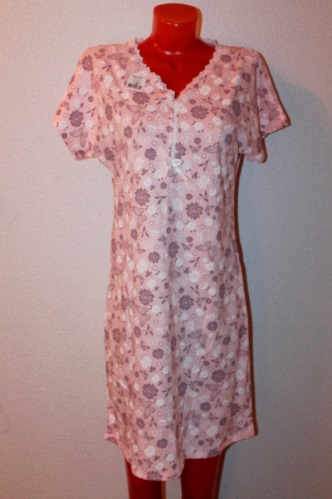 0769Сорочка женская «Лотос» (№С167, С125, С159)от 46 до 62хлопок 100%1 шт.1 шт.509,00 руб.407,20 руб.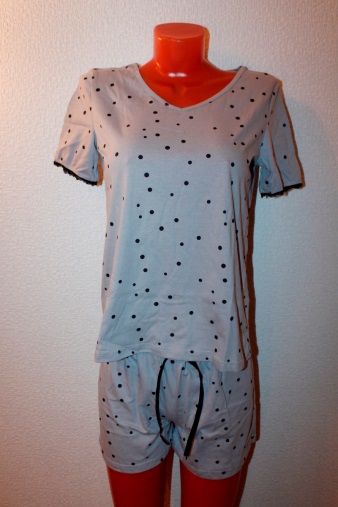 0779Пижама женская «Лотос» (№П195)от 42 до 56хлопок 100%1 шт.1 шт.683,00 руб.546,40 руб.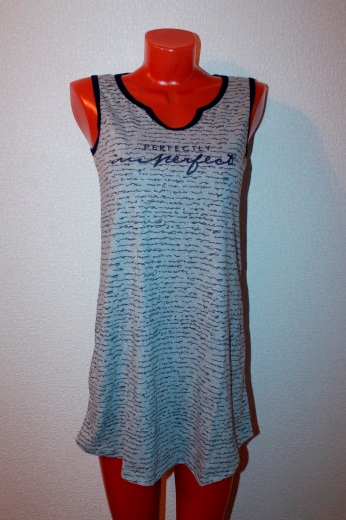 0790Туника женская «Лотос» (№Х-316)от 42 до 50хлопок 50%, полиэстер 50%1 шт.1 шт.345,00 руб.276,00 руб.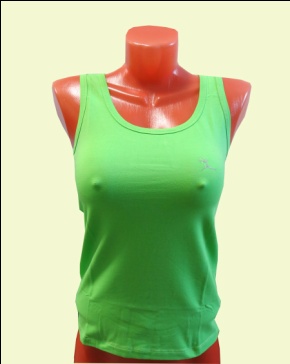 0819Майка женская «T-SOD», на лямках (№3106)S, М, L, XL, 2XL, 3XL, 4XLхлопок 90%, эластан 10%1 шт.1 шт.484,00 руб.387,20 руб.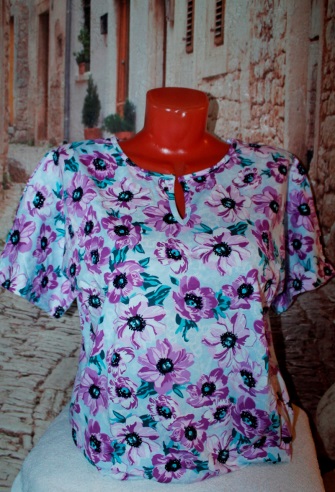 0863Футболка женская «Лотос» (№Ф40)от 46 до 64хлопок 100%1 шт.1 шт.585,00 руб.468,00 руб.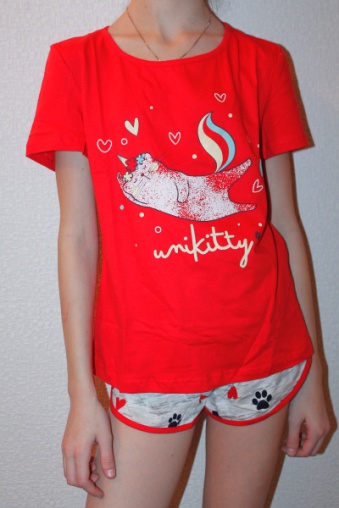 0864Комплект женский «Лотос» (№К230)от 36 до 54хлопок 100%1 шт.1 шт.450,00 руб.360,00 руб.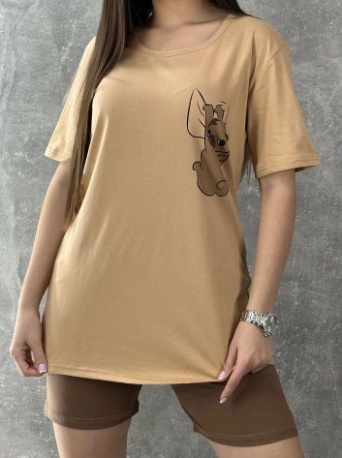 0872Пижама женская «Simona» 50-60хлопок 100%5 шт.5 шт.430,00 руб./шт. (упаковка 2150,00 руб.)344,00 руб./шт. (упаковка 1720,00 руб.)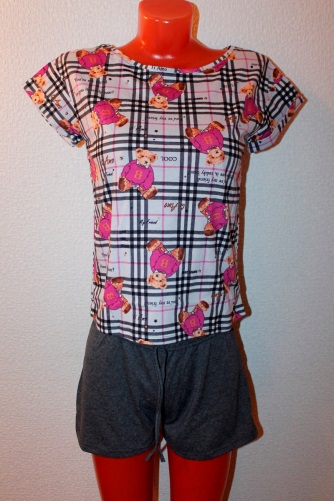 0874Костюм женский «Лотос» (№К294)от 42 до 56футболка: хлопок 100%, шорты: хлопок 70%, полиэстер 30%1 шт.1 шт.619,00 руб.495,20 руб.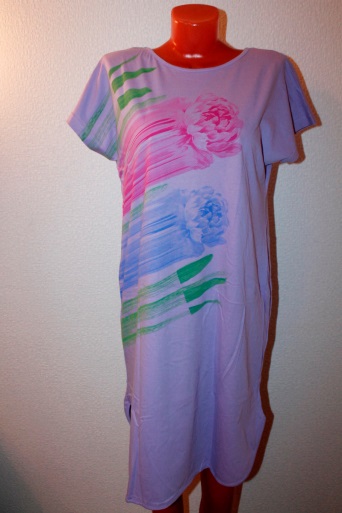 0876Туника женская «Лотос» (№Х370)от 44 до 60хлопок 100%1 шт.1 шт.580,00 руб.464,00 руб.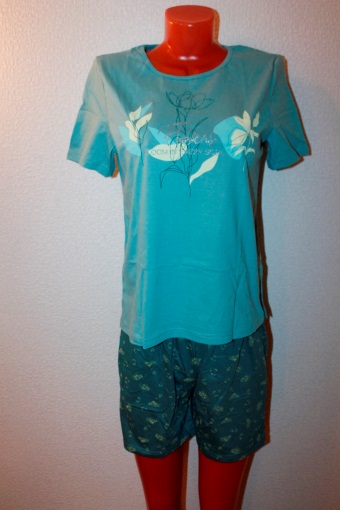 0877Пижама женская «Лотос» (№П170)от 46 до 64хлопок 100%1 шт.1 шт.503,00 руб.402,40 руб.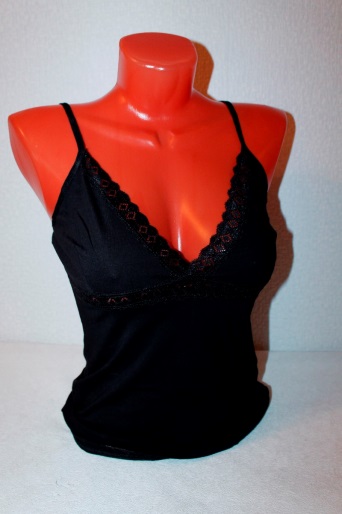 0879Майка женская «Nicoletta» (№78265, 78260)М , L, XLхлопок 95%, эластан 5%1 шт.1 шт.310,00 руб.248,00 руб.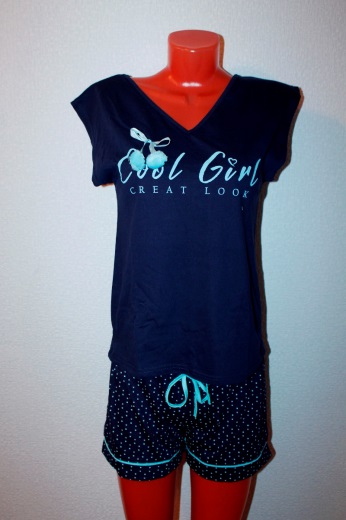 0880Комплект женский «Лотос» (№К-256)от 42 до 56хлопок 100%1 шт.1 шт.450,00 руб.360,00 руб.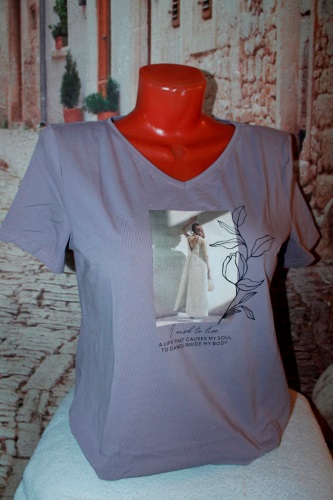 0889Футболка женская «Лотос» (№Ф41)от 44 до 62хлопок 92%, лайкра 8%1 шт.1 шт.585,00 руб.468,00 руб.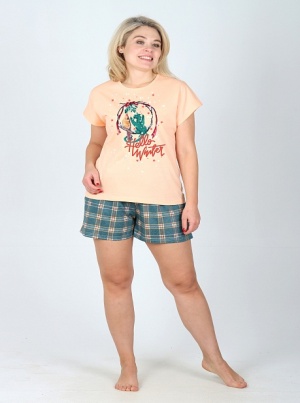 0890Пижама женская «Лотос» (№П248)от 42 до 56хлопок 100%1 шт.1 шт.780,00 руб.624,00 руб.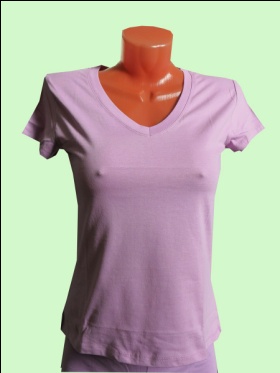 0891Футболка женская «T-SOD» (№0372, 3373, 3372)М, L, XL, 2XLхлопок 100%1 шт.1 шт.245,00 руб.196,00 руб.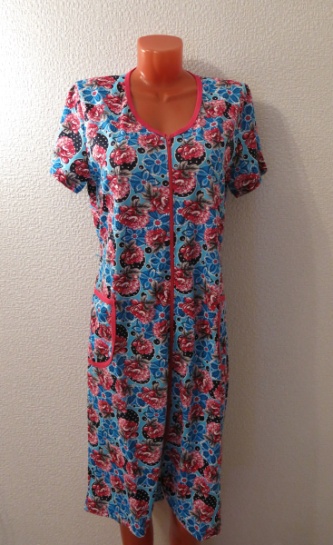 0895Халат женский «Фатима»50, 52, 54, 56, 58, 60, 62, 64хлопок 100%1 шт.1 шт.430,00 руб.344,00 руб.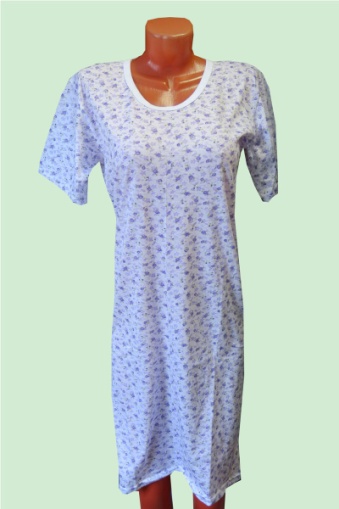 0904Футболка женская длиннаяот 48 до 64хлопок 100%1 шт.1 шт.140,00 руб.112,00 руб.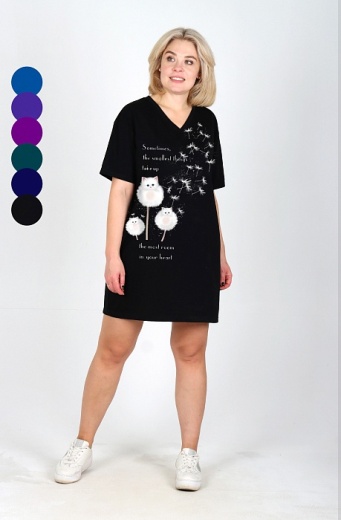 0906Туника женская «Лотос» (№Х443)от 46 до 56хлопок 100%1 шт.1 шт.688,00 руб.550,40 руб.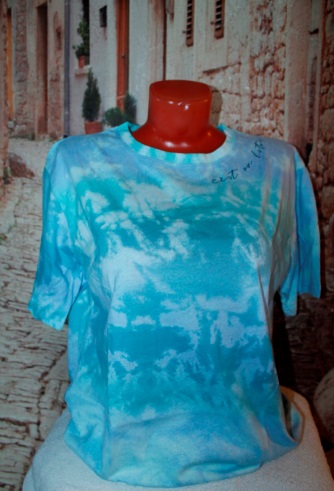 0908Футболка женская «Лотос» (№Ф44)от 44 до 62хлопок 100%1 шт.1 шт.410,00 руб.410,00 руб.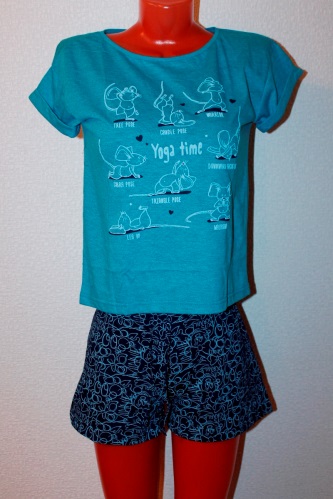 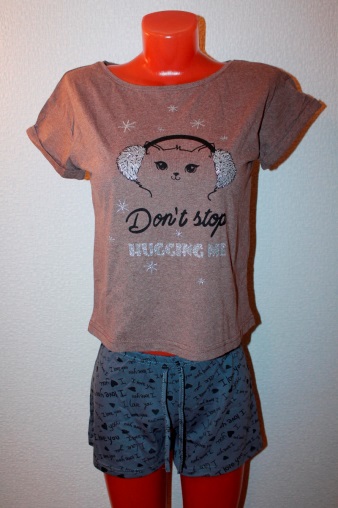 0909Комплект женский «Лотос» (№К252)от 42 до 56хлопок 100%1 шт.1 шт.470,00 руб.376,00 руб.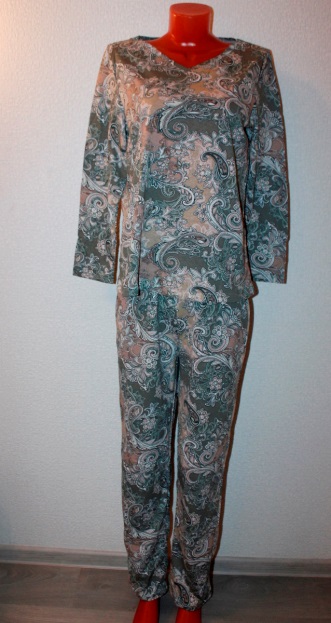 0910Пижама женская «Лотос» (№П197)от 46 до 62хлопок 100%1 шт.1 шт.1013,00 руб.810,40 руб.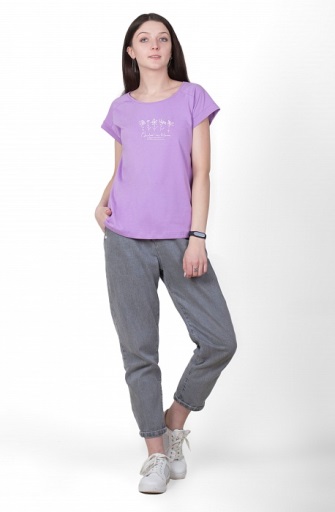 0911Футболка женская «Лотос» (№Ф-74)от 42 до 56хлопок 100%1 шт.1 шт.420,00 руб.336,00 руб.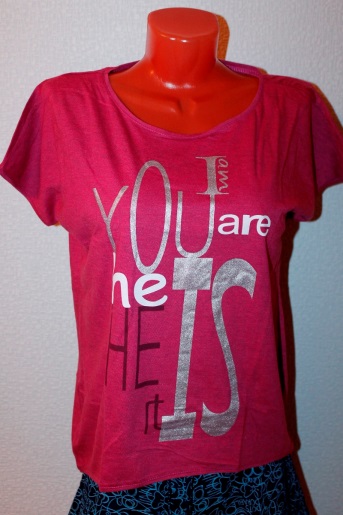 0913Футболка женская «Лотос» (№Ф-5)от 42 до 56хлопок 65%, полиэстер 35%1 шт.1 шт.390,00 руб.312,00 руб.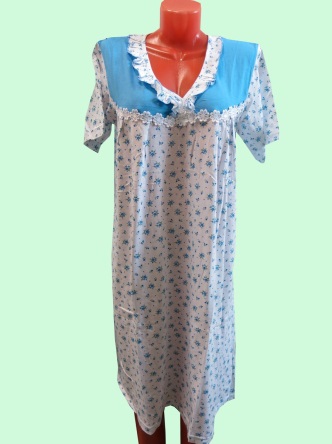 0918Сорочка женская «Tillo, Al-Xakim, Мария, София, Богатырь»48-56хлопок 100%5 шт., разные размеры5 шт., разные размеры323,00 руб./шт. (упаковка 1615,00 руб.)258,40 руб./шт. (упаковка 1292,00 руб.)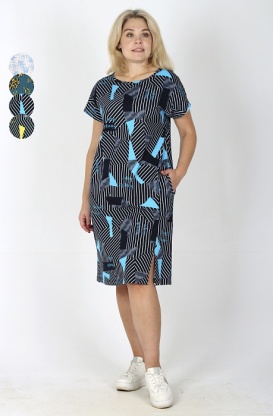 0921Туника женская «Лотос» (№Х438)от 48 до 56хлопок 100%1 шт.1 шт.855,00 руб.684,00 руб.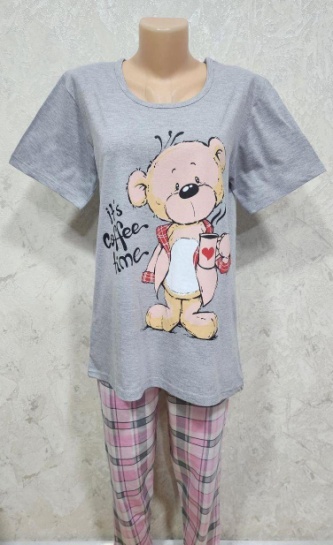 0923Пижама женская «Simona» 50-60хлопок 100%5 шт.5 шт.533,00 руб./шт. (упаковка 2665,00 руб.)426,40 руб./шт. (упаковка 2132,00 руб.)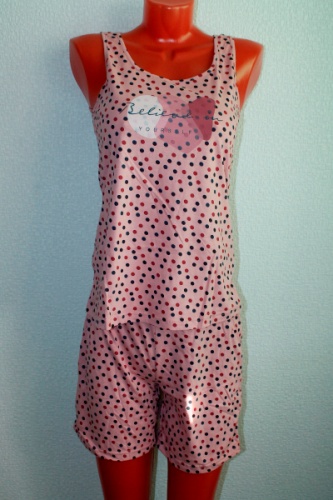 0931Пижама женская «Лотос» №П180 от 42 до 56хлопок 100%1 шт.1 шт.469,00 руб.375,20 руб.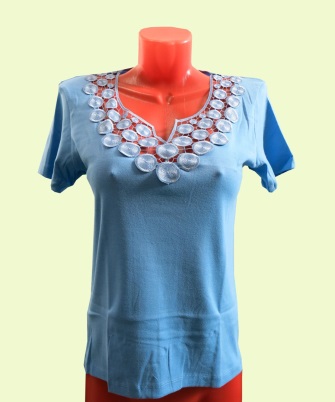 0932Футболка женская «T-SOD», ажурная (№0333)М, L, XL, 2XLхлопок 100%1 шт.1 шт.275,00 руб.220,00 руб.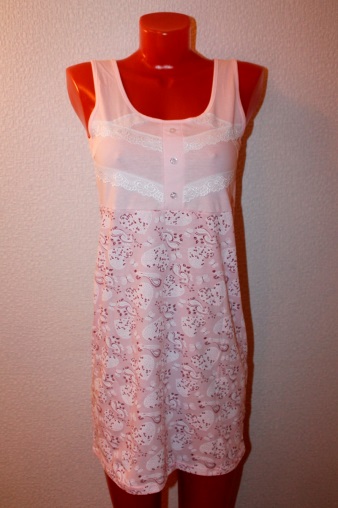 0933Сорочка женская «Лотос» (№202, 203, 205)от 42 до 56хлопок 100%1 шт.1 шт.378,00 руб.302,40 руб.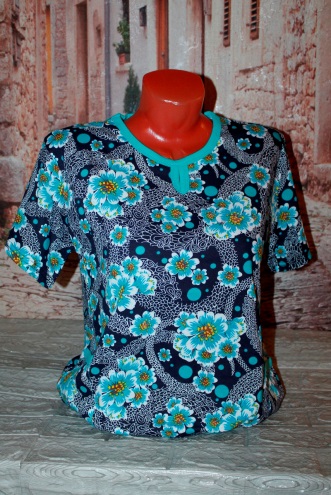 0934Футболка женская  с карманами48-66хлопок 100%10 шт.10 шт.225,00 руб./шт. (упаковка 2250,00 руб.)180,00 руб./шт. (упаковка 1800,00 руб.)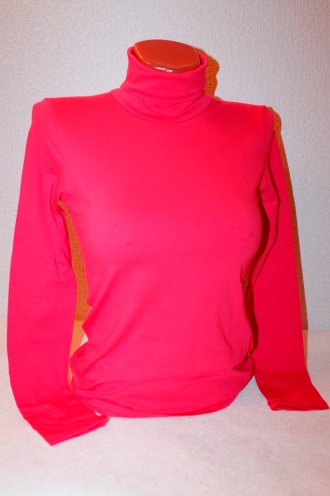 0940Водолазка женская «T-SOD» (№0390)M, L, XL, 2XLхлопок 90%, эластан 10%1 шт.1 шт.383,00 руб.306,40 руб.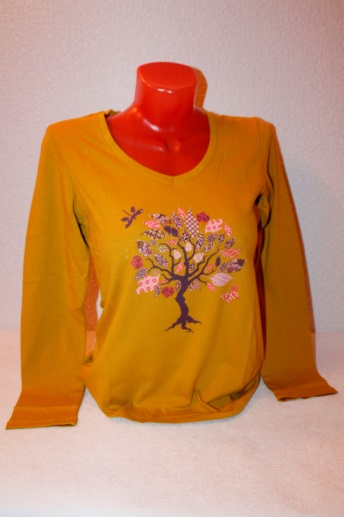 0942Футболка женская «T-SOD» длинный рукав (№3446)M, L, XL, 2XLхлопок 90%, эластан 10%1 шт.1 шт.688,00 руб.550,40 руб.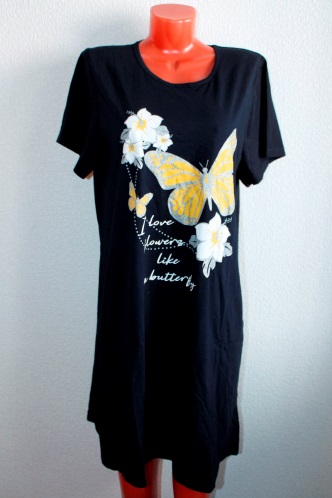 0969Туника женская «Baror»48-58хлопок 100%6 шт., разные размеры6 шт., разные размеры520,00 руб./шт. (упаковка 3120,00 руб.)416,00 руб./шт. (упаковка 2496,00 руб.)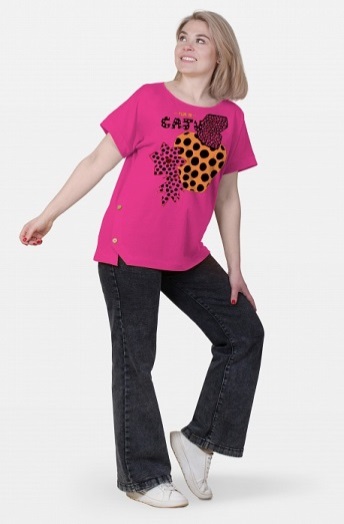 0997Футболка женская «Лотос» (№Ф-78)от 46 до 56хлопок 100%1 шт.1 шт.650,00 руб.520,00 руб.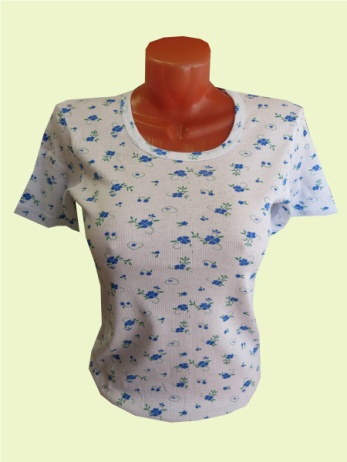 0998Футболка женская «лапша» от 46 до 58хлопок 100%1 шт.1 шт.180,00 руб.144,00 руб.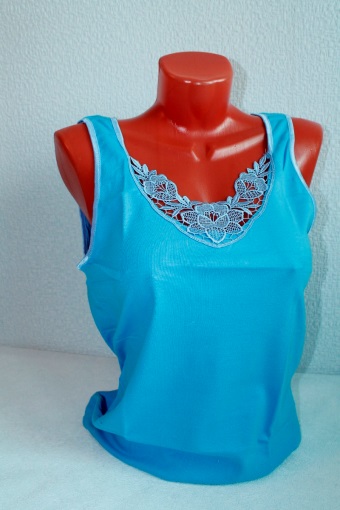 1005Майка женская «T-SOD» (№301, 302, 300)M, L, XL, 2XLхлопок 100%1 шт.1 шт.360,00 руб.188,00 руб.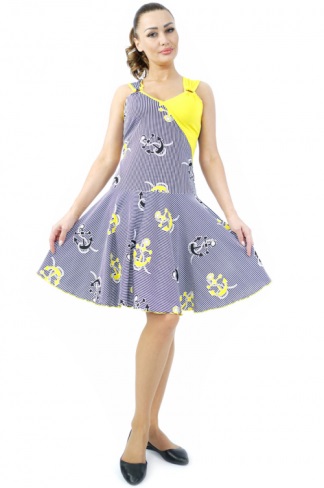 1009Сарафан женский «Калинка» (№657, 778, 918)от 42 до 54хлопок 100%1 шт.1 шт.385,00 руб.308,00 руб.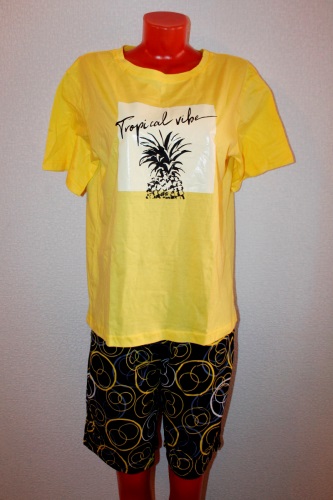 1011Комплект женский «Лотос» (№К272)от 48 до 62хлопок 100%1 шт.1 шт.666,00 руб.532,80 руб.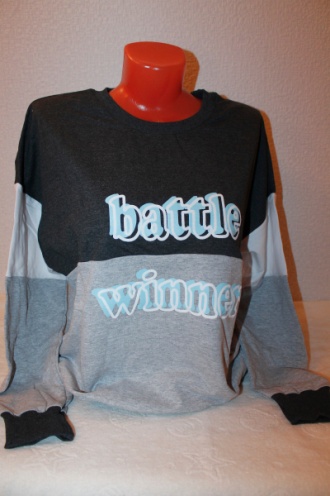 1012Джемпер женский «ПК Текстиль» (№08155, 08124)от 42 до 50хлопок 70%, полиэфир 30%1 шт.1 шт.345,00 руб.276,00 руб.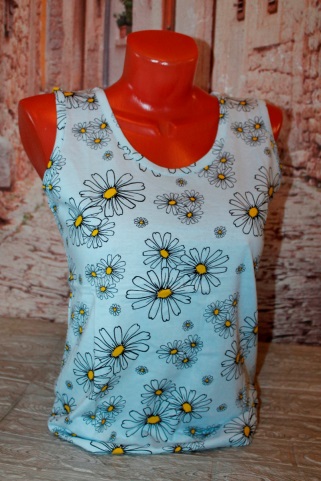 1026Майка женская «Богатырь»46-58хлопок 100%7 шт.7 шт.215,00 руб./шт. (упаковка 1505,00 руб.)172,00 руб. /шт. (упаковка 1204,00 руб.)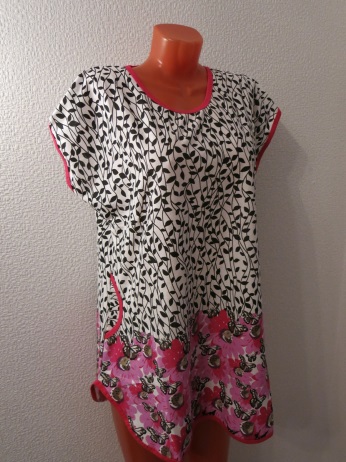 1044Туника женская «Фатима», «Богатырь»52-62хлопок 100%1 шт.1 шт.290,00 руб.232,00 руб.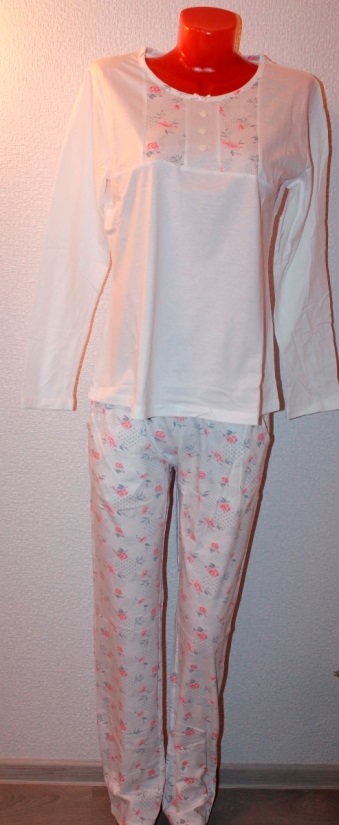 1059Пижама женская «T-SOD» (№3570, 3569)M, L, XL, 2XLхлопок 100%1 шт.1 шт.922,00 руб.737,60 руб.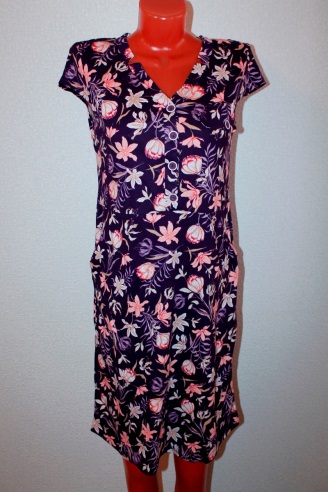 1060Туника женская «Лотос» (№Х343)от 46 до 62хлопок 100%1 шт.1 шт.739,00 руб.591,20 руб.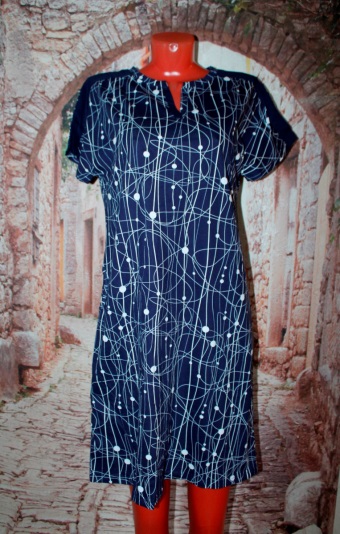 1061Туника женская  «Лотос» (№Х362)от 46 до 64хлопок 100%1 шт.1 шт.790,00 руб.632,00 руб.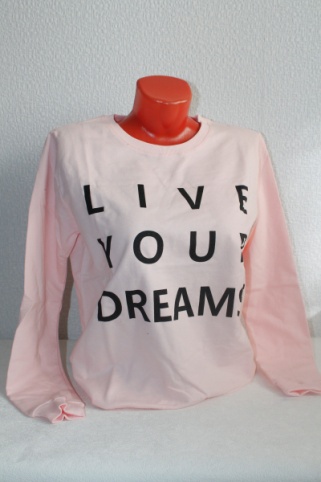 1062Футболка женская «T-SOD», длинный рукав (№7028)XS, S, M, L, XLхлопок 100%1 шт.1 шт.449,00 руб.359,20 руб.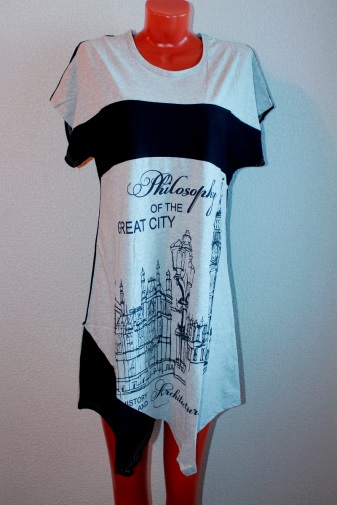 1063Туника женская «Симона»от 46 до 58хлопок 100%7 шт.7 шт.365,00 руб./шт. (упаковка 2555,00 руб.)292,00 руб./шт. (упаковка 2044,00 руб.)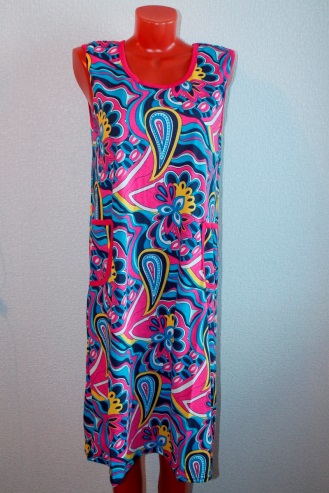 1064Сарафан женский «Фатима»от 50 до 64хлопок 100%1 шт.1 шт.335,00 руб.268,00 руб.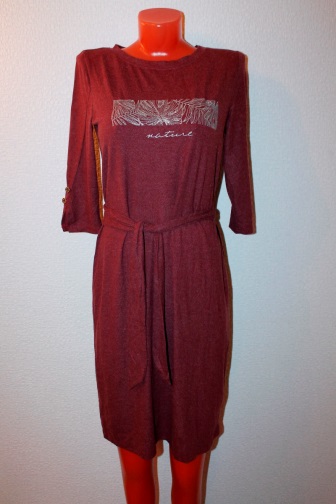 1065Платье женское «Лотос» (№Х-335)46-54полиэстер 70%, спандекс 18%, ангора 12%1 шт.1 шт.927,00 руб.741,60 руб.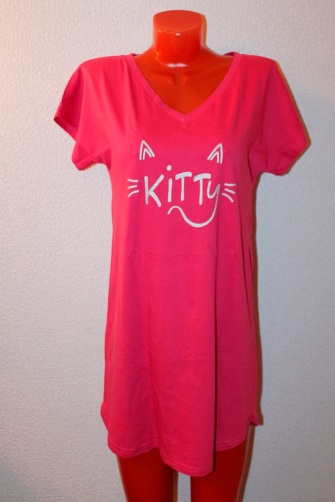 1067Туника женская «Лотос» (№Х-327)от 42 до 56хлопок 100%1 шт.1 шт.370,00 руб.296,00 руб.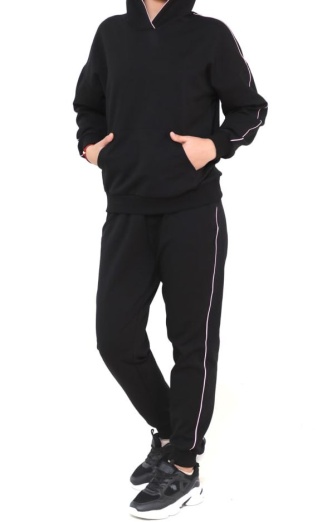 1069Костюм женский «Samo» (№45049)от 46 до 54хлопок 70%, полиэстер 25%, лайкра 5%1 шт.1 шт.1705,00 руб.1364,00 руб.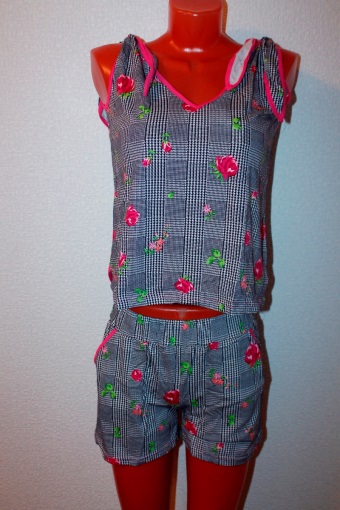 1070Комплект женский «Лотос» (№К-242)от 42 до 50хлопок 100%1 шт.1 шт.366,00 руб.366,00 руб.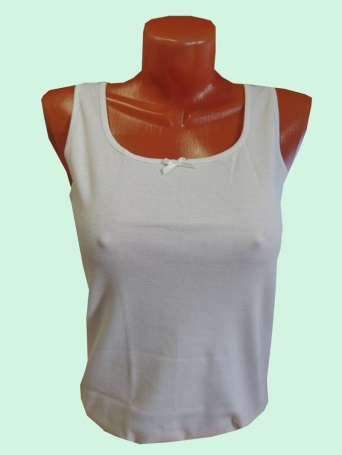 1071Майка женская «T-SOD» (№0330)M, L, XL, 2XLхлопок 100%1 шт.1 шт.225,00 руб.180,00 руб.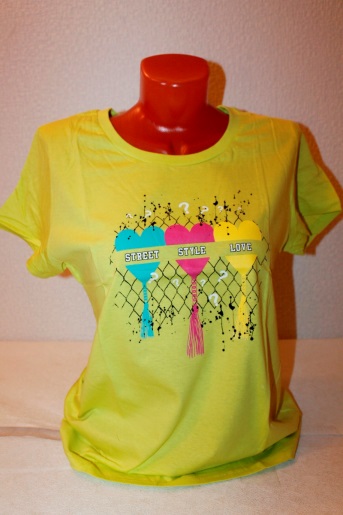 1072Футболка женская «T-SOD» (№3505)M, L, XL, 2XLхлопок 100%1 шт.1 шт.281,00 руб.224,80 руб.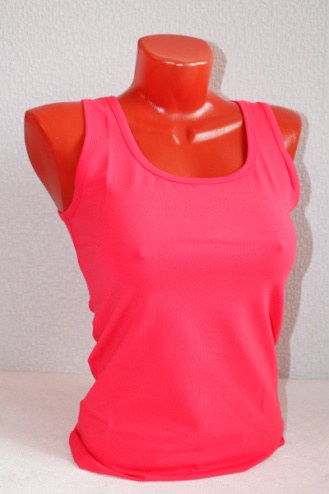 1073Майка женская «T-SOD» (№3160)S, M, L, XLхлопок 90%, эластан 10%1 шт.1 шт.336,00 руб.268,80 руб.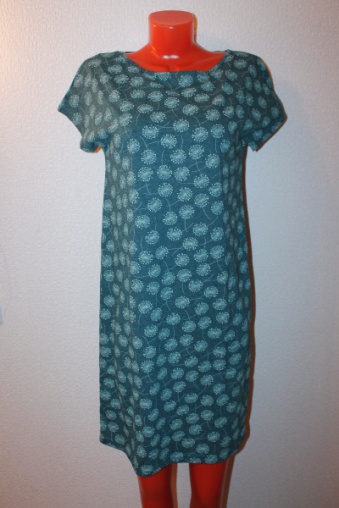 1074Туника женская «Лотос» (№Х-317)от 44 до 62хлопок 100%, 1 шт.1 шт.705,00 руб.564,00 руб.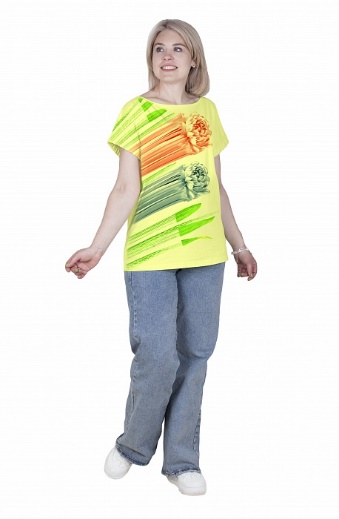 1075Футболка женская «Лотос» (№Ф54)от 48 до 56хлопок 100%1 шт.1 шт.450,00 руб.360,00 руб.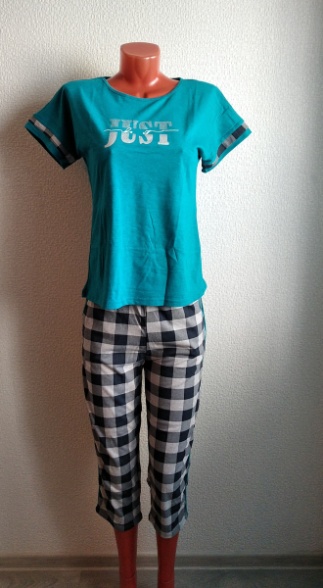 1076Костюм женский  «Лотос» (№К269)от 44 до 60хлопок 30%, полиэстер 70%1 шт.1 шт.510,00 руб.510,00 руб.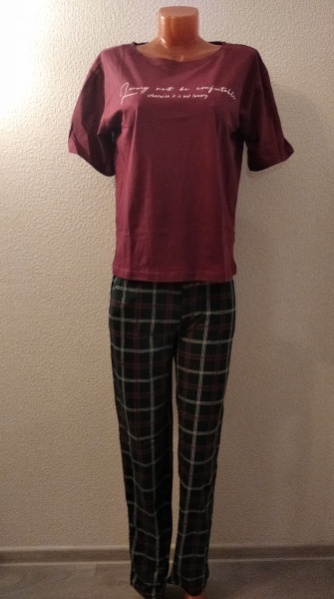 1077Костюм женский  «Лотос» (№К267)44, 46, 48хлопок 100%1 шт.1 шт.769,00 руб.615,20 руб.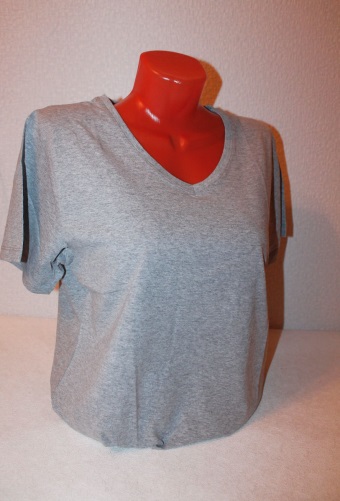 1078Футболка женская «T-SOD» (№0375)50-52, 54-56, 58-60, 62-64хлопок 100%1 шт.1 шт.290,00 руб.232,00 руб.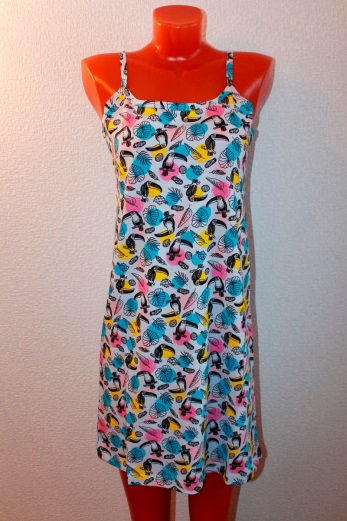 1079Платье женское «T-SOD» (№3733)M, L, XL, 2XLхлопок 100%1 шт.1 шт.455,00 руб.364,00 руб.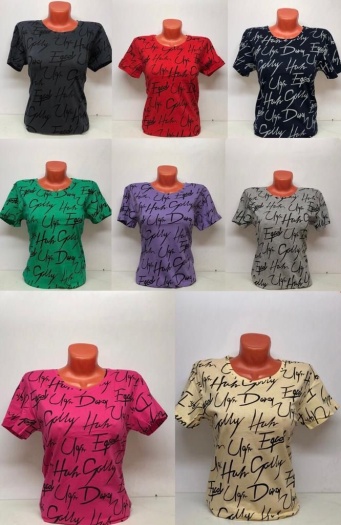 1123Футболка женская «Долина»48-56хлопок 100%5 шт.5 шт.230,00 руб./шт. (упаковка 1150,00 руб.)184,00 руб./шт. (упаковка 920,00 руб.)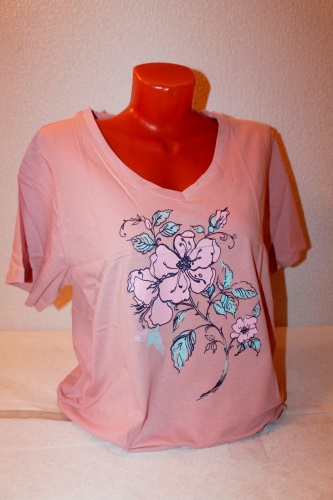 1124Футболка женская «T-SOD» (№0395)50-52, 54-56, 58-60, 62-64хлопок 100%1 шт.1 шт.320,00 руб.256,00 руб.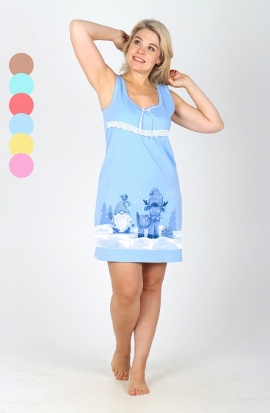 1129Сорочка женская «Лотос» (№С270)от 42 до 56хлопок 100%1 шт.1 шт.600,00 руб.480,00 руб.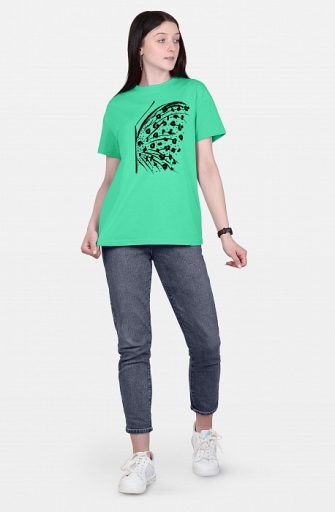 1130Футболка женская «Лотос» (№Ф-66)от 44 до 56хлопок 100%1 шт.1 шт.510,00 руб.408,00 руб.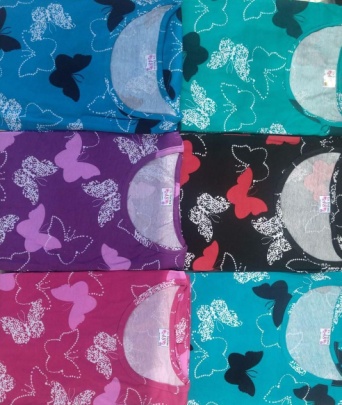 1131Футболка женская «Долина» 58-66хлопок 100%5 шт.5 шт.260,00 руб./шт. (упаковка 1300,00 руб.)208,00 руб./шт. (упаковка 1040,00 руб.)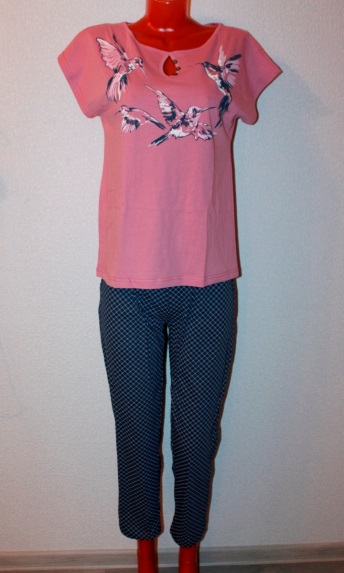 1132Костюм женский «Лотос» (№К221)от 46 до 62хлопок 100%1 шт.1 шт.655,00 руб.524,00 руб.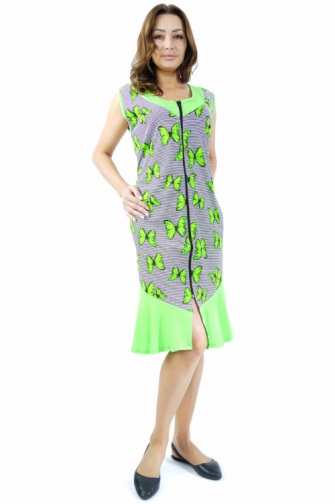 1143Халат женский «Калинка» (№199)от 50 до 58хлопок 100%1 шт.1 шт.510,00 руб.408,00 руб.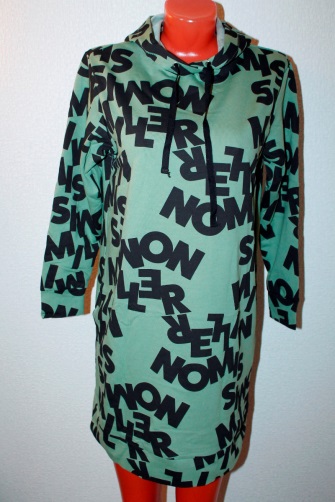 1144Худи женское «Лотос» (№Х375)от 42 до 54полиэстер 70%, хлопок 30%1 шт.1 шт.1050,00 руб.840,00 руб.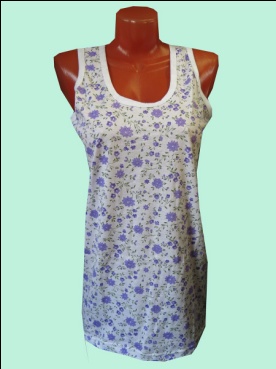 1147Майка женская короткая48, 50, 52, 54, 56, 58, 60, 62хлопок 100%1 шт.1 шт.126,00 руб.100,80 руб.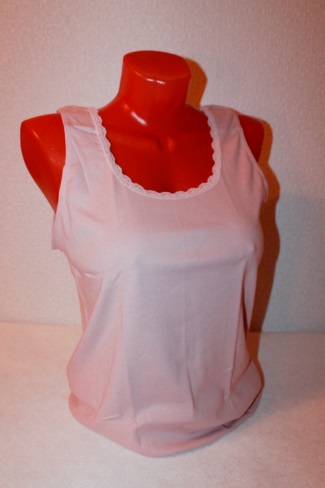 1167Майка женская «Nikoletta» (№73552, 73553)2XL, 3XL, 4XLхлопок 100%1 шт.1 шт.227,00 руб.181,60 руб.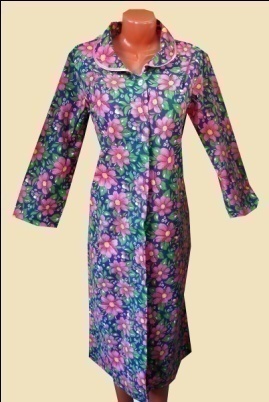 1174Халат женский фланелевыйот 48 до 66хлопок 100%1 шт.1 шт.595,00 руб.476,00 руб.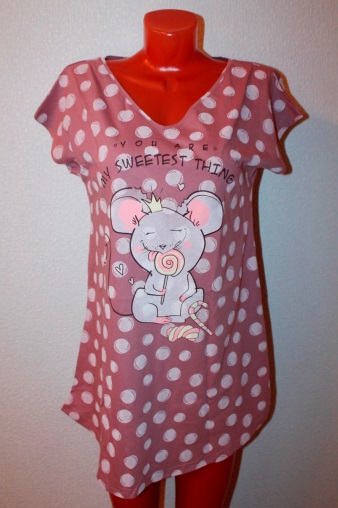 1178Туника женская «Лотос» (№Х279)от 44 до 54хлопок 100%1 шт.1 шт.390,00 руб.312,00 руб.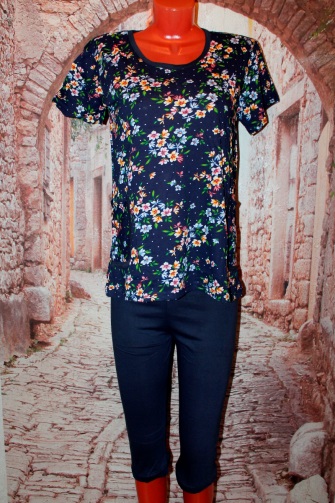 1207Комплект женский «София»от 50 до 60хлопок 100%6 шт.6 шт.380,00 руб./шт. (упаковка 2280,00 руб.)304,00 руб./шт. (упаковка 1824,00 руб.)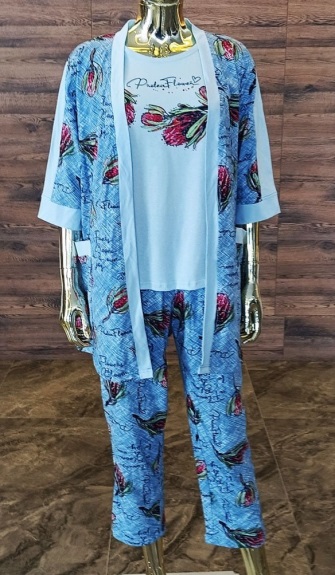 1210Комплект женский «Zena» тройкаот 46 до 56хлопок 100%6 шт.6 шт.1035,00 руб./шт. (упаковка 6210,00 руб.)828,00 руб./шт. (упаковка 4968,00 руб.)1222Пижама женская «Богатырь» начес48-56хлопок 100%5 шт.5 шт.805,00 руб./шт. (упаковка 4025,00 руб.)644,00 руб./шт. (упаковка 3220,00 руб.)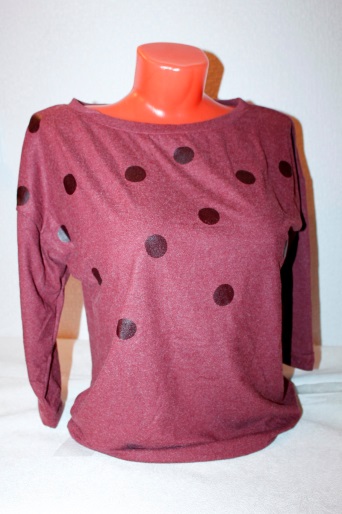 1223Джемпер женский «Лотос» (№Х-333)от 44 до  62полиэстер 70%, ангора 12%, спендекс 18%1 шт.1 шт.626,00 руб.500,80 руб.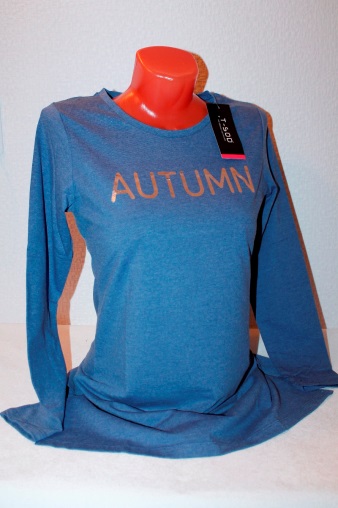 1224Футболка женская «T-SOD» (№3590)M, L, XL, 2XLхлопок 100%1 шт.1 шт.567,00 руб.453,60 руб.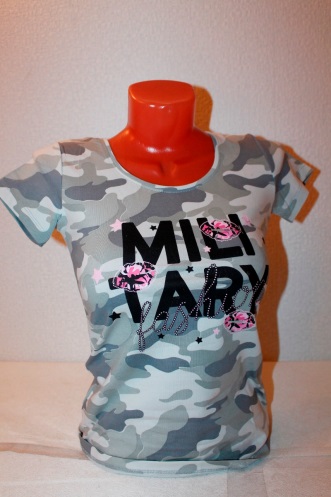 1239Футболка женская «T-SOD» (№3440)M, L, XL, 2XLхлопок 90%, эластан 10%1 шт.1 шт.383,00 руб.306,40 руб.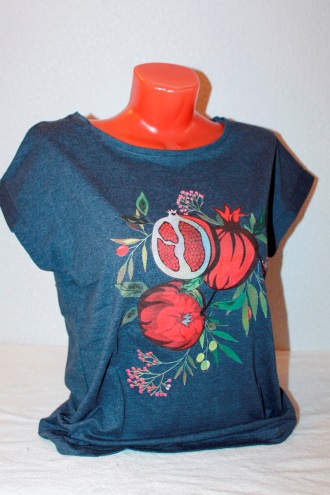 1240Футболка женская «Само» 48, 50, 52, 54, 56хлопок 100%5 шт., разные размеры5 шт., разные размеры290,00 руб./шт. (упаковка 1450,00 руб.)232,00 руб./шт. (упаковка 1160,00 руб.)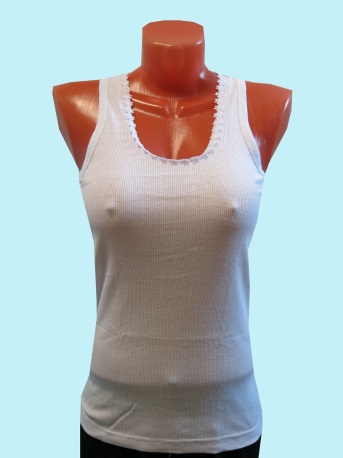 1248Майка женская «Tillo, Богатырь»48-56хлопок 100%5 шт., разные размеры, один цвет5 шт., разные размеры, один цвет185,00 руб./шт. (упаковка 925,00 руб.)148,00 руб./шт. (упаковка 740,00 руб.)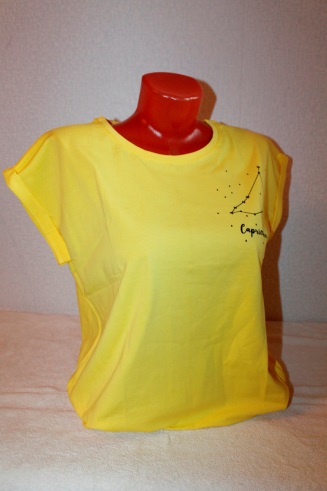 1250Футболка женская «Само»48-56хлопок 92%, лайкра 8%5 шт., разные размеры5 шт., разные размеры420,00 руб./шт. (упаковка 2100,00 руб.)336,00 руб./шт. (упаковка 1680,00 руб.)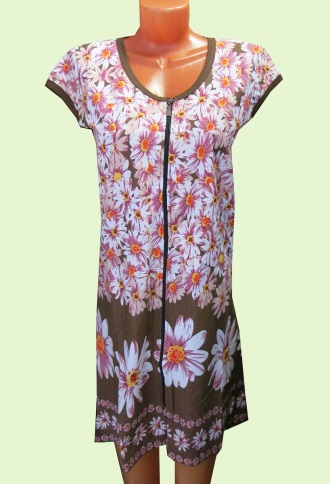 1309Халат женский «Само» (№3300, 3311, 3314, 3387, 3393)48, 50, 52, 54, 56хлопок 100%5 шт., разные размеры5 шт., разные размеры655,00 руб./шт. (упаковка 3275,00 руб.)524,00 руб./шт. (упаковка 2620,00 руб.)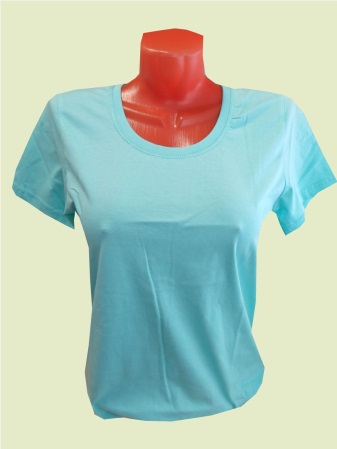 1310Футболка женская  «Samo» (№W3722)48, 50, 52, 54, 56хлопок 100%5 шт., разные размеры5 шт., разные размеры265,00 руб./шт. (упаковка 1325,00 руб.)212,00 руб./шт. (упаковка 1060,00 руб.)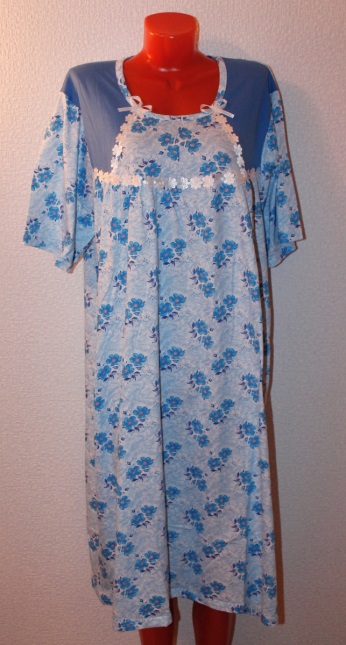 1336Сорочка женская «Барор»58-66хлопок 100%5 шт., разные размеры5 шт., разные размеры380,00 руб./шт. (упаковка 1900,00 руб.)304,00 руб./шт. (упаковка 1520,00 руб.)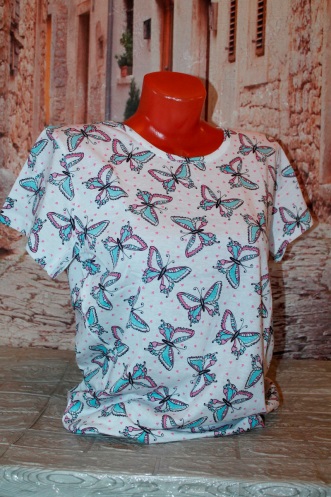 1338Футболка женская «Богатырь»48-60хлопок 100%7 шт.7 шт.250,00 руб./шт. (упаковка 1750,00 руб.)200,00 руб./шт. (упаковка 1400,00 руб.)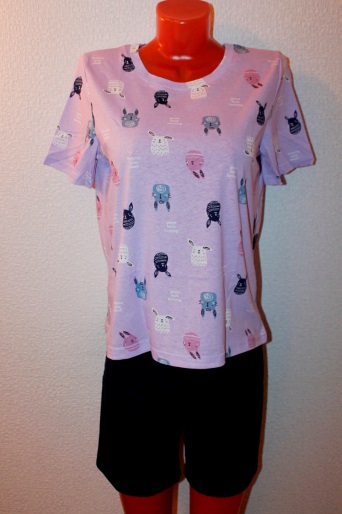 1339Пижама женская «Лотос» (№П209)от 42 до 56хлопок 100%1 шт.1 шт.655,00 руб.524,00 руб.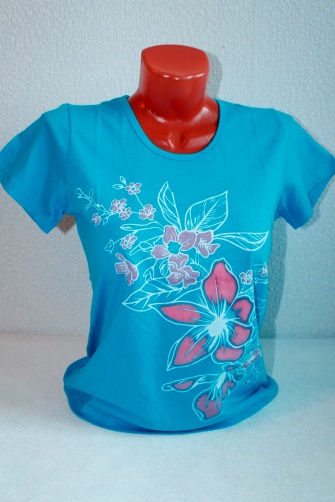 1340Футболка женская «Богатырь, Vosid» От 48 до 56хлопок 100%5 шт., разные размеры5 шт., разные размеры190,00 руб./шт. (упаковка 950,00 руб.)152,00 руб./шт. (упаковка 760,00 руб.)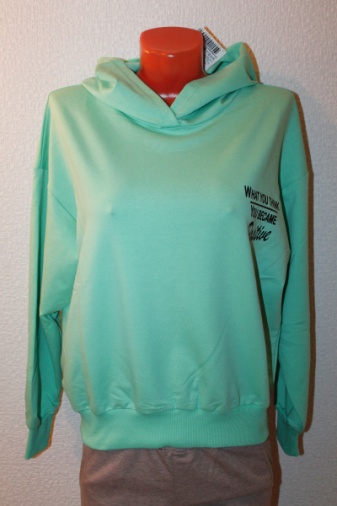 1341Толстовка женская «Калинка» (№885, 13)от 42 до 52хлопок 75%, полиэстер 22%, лайкра 3%1 шт.1 шт.906,00 руб.724,80 руб.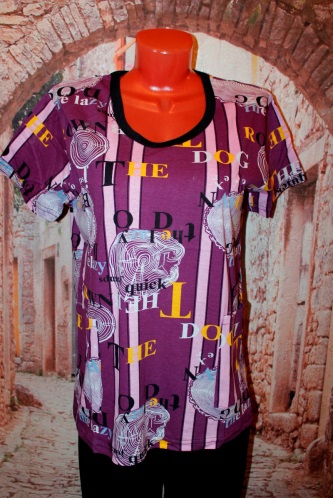 1354Футболка женская «Aydin»от 48 до 66хлопок 100%10 шт.10 шт.220,00 руб./шт. (упаковка 2200,00 руб.)176,00 руб./шт. (упаковка 1760,00 руб.)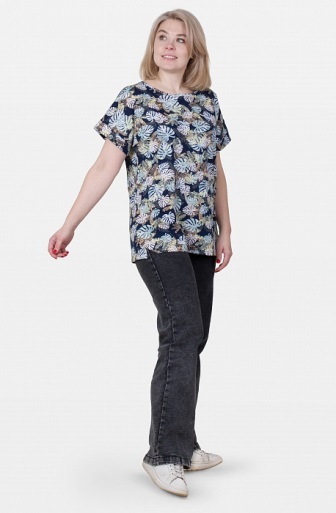 1420Футболка женская «Лотос» (№Ф-72)от 46 до 64хлопок 100%1 шт.1 шт.644,00 руб.515,20 руб.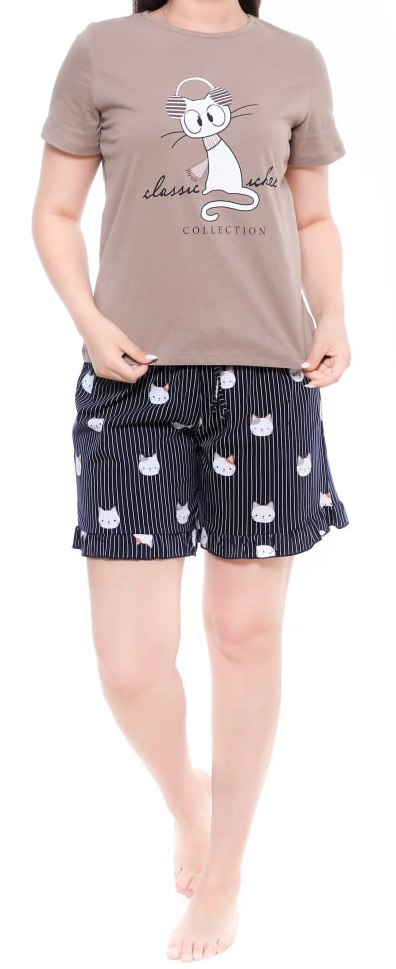 1423Пижама женская «Samo» (№36001)48-56хлопок 100%5 шт.5 шт.650,00 руб./шт. (упаковка 3250,00 руб.)520,00 руб. /шт. (упаковка 2600,00 руб.)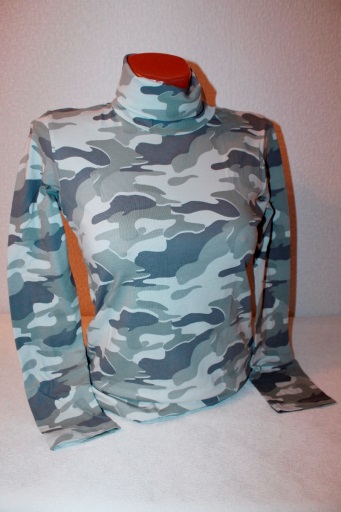 1424Водолазка женская «T-SOD» (№3525)M, L, XL, 2XLхлопок 90%, эластан 10%1 шт.1 шт.423,00 руб.338,40 руб.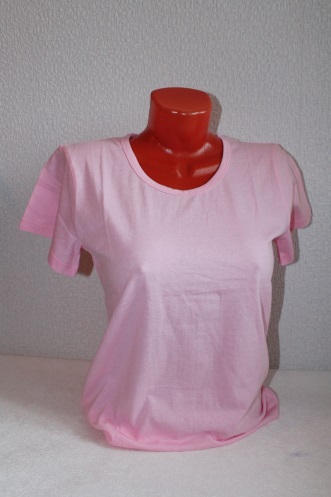 1425Футболка женская «Богатырь»58-66хлопок 100%5 шт., разный размер5 шт., разный размер264,00 руб./шт. (упаковка 1320,00 руб.)211,20 руб./шт. (упаковка 1056,00 руб.)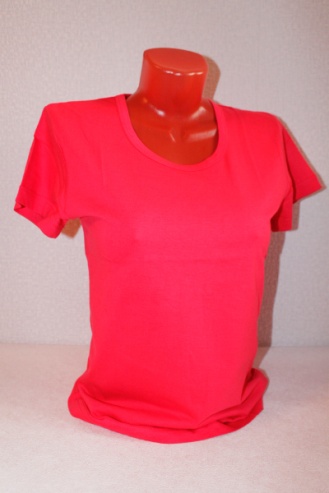 1426Футболка женская «Богатырь»48-56хлопок 100%5 шт., разный размер5 шт., разный размер245,00 руб./шт. (упаковка 1240,00 руб.)196,00 руб./шт. (упаковка 980,00 руб.)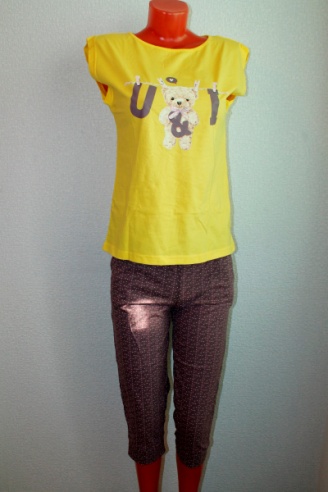 1427Пижама женская «Лотос» №П179от 42 до 56хлопок 100%1 шт.1 шт.595,00 руб.476,00 руб.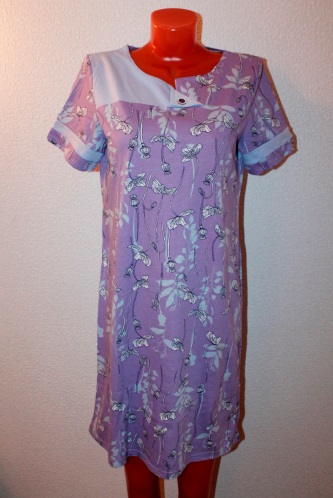 1428Туника женская «Лотос» (№Х361)от 48 до 64хлопок 100%1 шт.1 шт.695,00 руб.556,00 руб.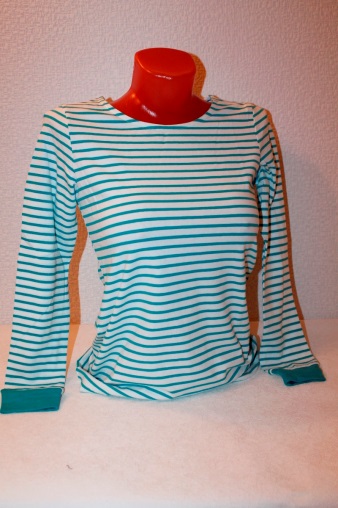 1429Кофта женская «T-SOD» (№3441)M, L, XL, 2XLхлопок 90%, эластан 10%1 шт.1 шт.486,00 руб.388,080 руб.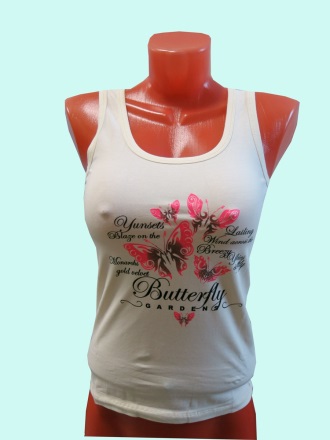 1440Майка женская «T-SOD» (№3304)2XL, 3XL, 4XLхлопок 90%, эластан 10%1 шт.1 шт.535,00 руб.428,00 руб.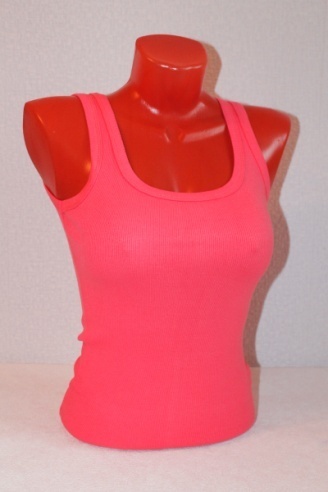 1485Майка женская «T-COD» (№3303)2XL, 3XL, 4XLхлопок 90%, эластан 10%1 шт.1 шт.353,00 руб.282,40 руб.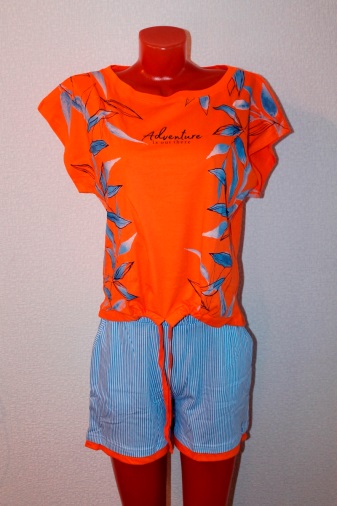 1486Костюм женский «Лотос» (№К246)от 48 до 58хлопок 100%1 шт.1 шт.595,00 руб.476,00 руб.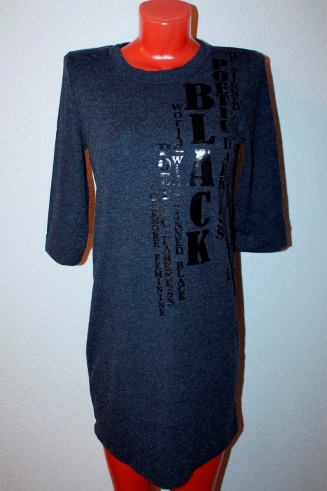 1489Платье женское «Лотос» (№Х254)от 44 до 56полиэстер 70%, спандекс 18%, ангора 12%1 шт.1 шт.600,00 руб.480,00 руб.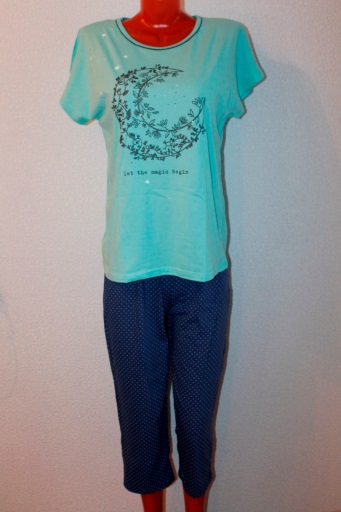 1507Пижама женская «Лотос» (№П144, 127)от 44 до 58хлопок 100%1 шт.1 шт.624,00 руб.499,20 руб.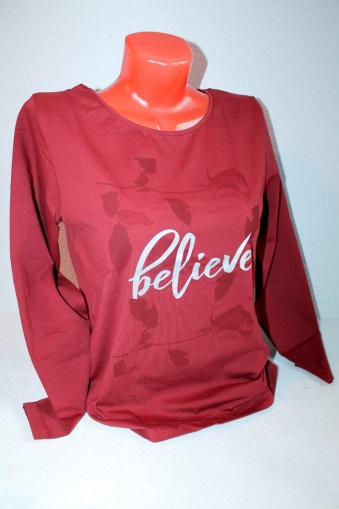 1514Футболка женская «SAMO» (№W4769, 4783, 4841)46, 48, 50, 52, 54хлопок 92%, эластан 8%5 шт., разный размер5 шт., разный размер528,00 руб./шт. (упаковка 2640,00 руб.)422,40 руб./шт. (упаковка 2112,00 руб.)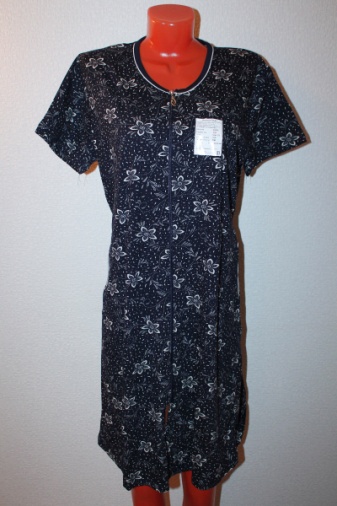 1515Халат женский «Al-Xakim, Симона»50-60хлопок 100%6 шт., разный размер6 шт., разный размер545,00 руб./шт. (упаковка 3270,00 руб.)436,00 руб./шт. (упаковка 2616,00 руб.)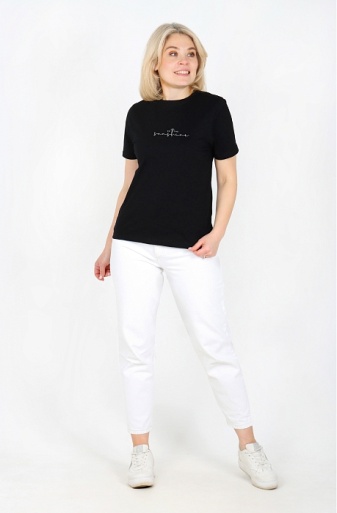 1548Футболка женская «Лотос» (№Ф92)от 42 до56хлопок 100%1 шт.1 шт.460,00 руб.368,00 руб.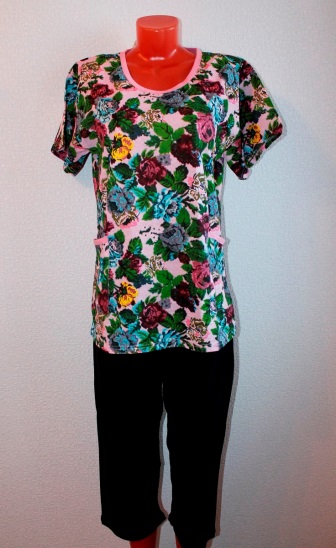 1549Комплект женский «Богатырь»48-60хлопок 100%7 шт., разный размер7 шт., разный размер502,00 руб./шт. (упаковка 3514,00 руб.)401,60 руб./шт. (упаковка 2811,20 руб.)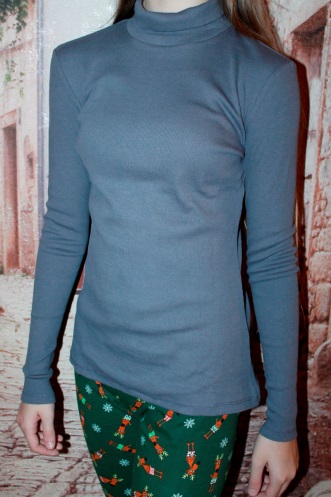 1550Водолазка женская «T-SOD» (№3391)M, L, XL, 2XLхлопок 95%, эластан 5%1 шт.1 шт.657,00 руб.525,60 руб.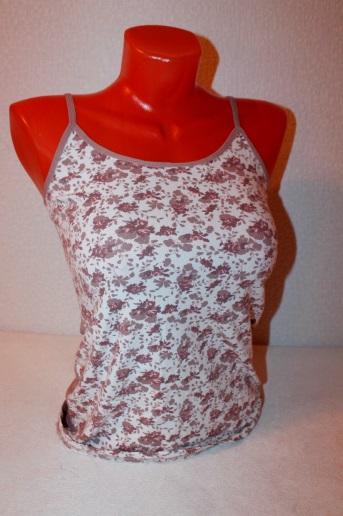 1551Майка женская «Nicoletta» (№178206)М, L, XLхлопок 95%, эластан 5%1 шт.1 шт.196,00 руб.156,80 руб.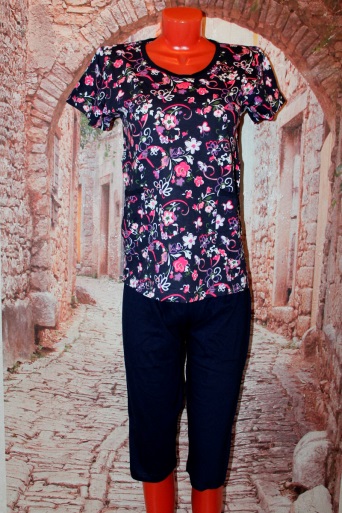 1552Комплект женский «Богатырь»48-60хлопок 100%7 шт.7 шт.460,00 руб./шт. (упаковка 3220,00 руб.)368,00 руб. /шт. (упаковка 2576,00 руб. )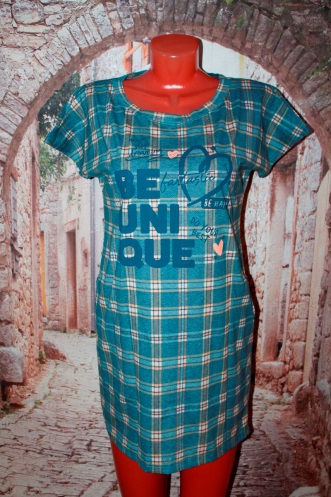 1576Туника женская «Лотос» (№Х356)42-56хлопок 100%1 шт.1 шт.619,00 руб.495,20 руб.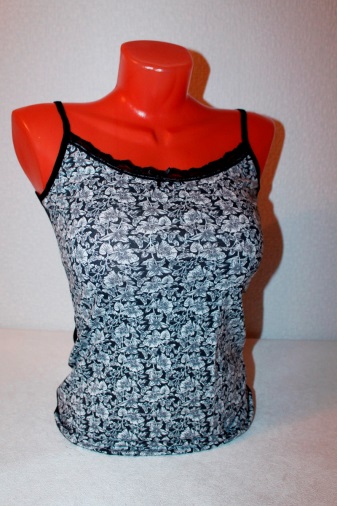 1583Майка женская «Nikoletta» (№6001, 178207)S, M, L, XLхлопок 95%, эластан 5%1 шт.1 шт.228,00 руб.182,40 руб.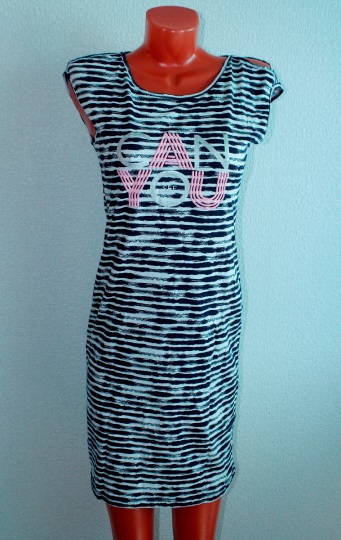 1584Туника женская «Лотос» (№Х238)от 42 до 56хлопок 100%1 шт.1 шт.390,00 руб.312,00 руб.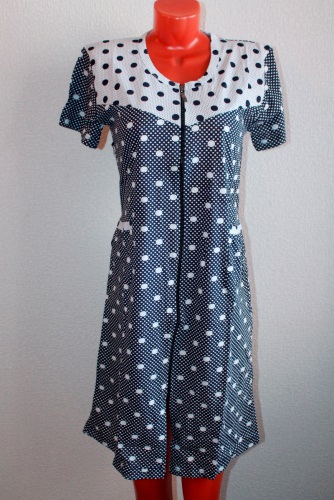 1585Халат женский «Богатырь»от 48 до 60хлопок 100%7 шт.7 шт.345,00 руб./шт. (упаковка 2415,00 руб.)276,00 руб./шт. (упаковка 1932,00 руб.)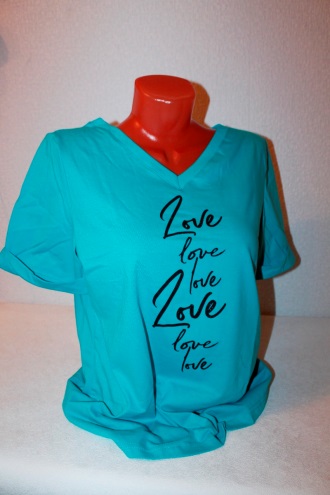 1586Футболка женская «Лотос» (№Ф-22)от 46 до 62хлопок 100%1 шт.1 шт.320,00 руб.256,00 руб.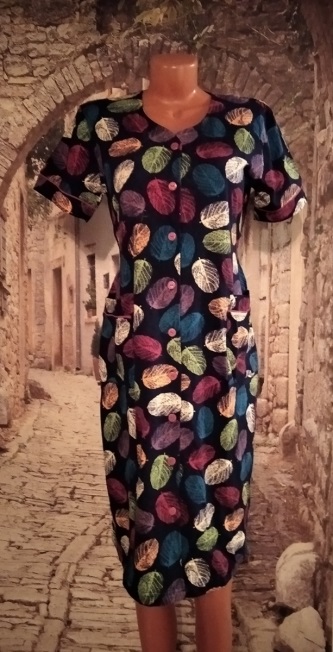 1587Халат женский «Baror»от 50 до 60хлопок 6 шт.6 шт.510,00 руб./шт. (упаковка 3060,00 руб.)408,00 руб./шт. (упаковка 2448,00 руб.)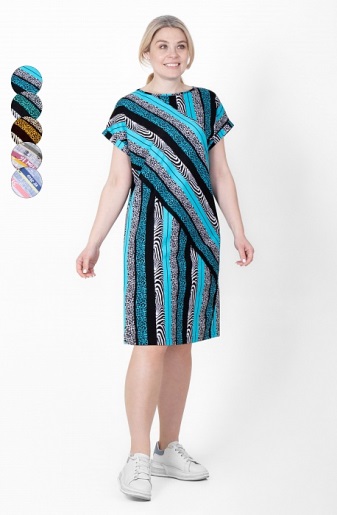 1588Туника женская «Лотос» (№Х402)от 46 до 56хлопок 100%1 шт.1 шт.750,00 руб.600,00 руб.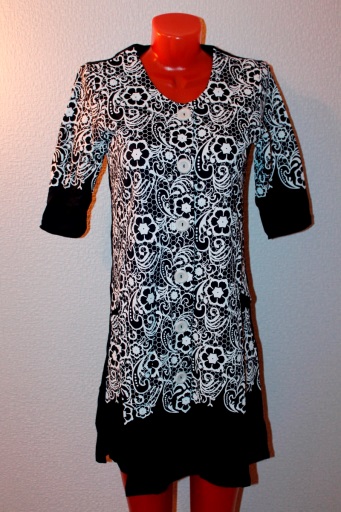 1589Халат женский «Гипюр»от 44 до 58хлопок 100%1 шт.1 шт.550,00 руб.440,00 руб.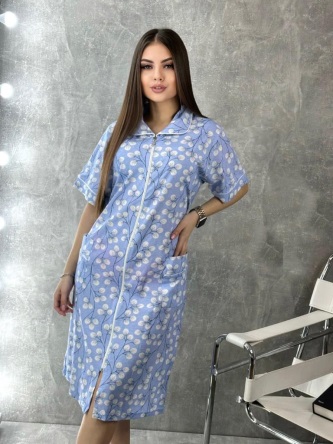 1590Халат женский «Byerkin»50-60хлопок 100%6 шт.6 шт.540,00 руб./шт. (упаковка 3240,00 руб.)432,00 руб./шт. (упаковка 2592,00 руб.)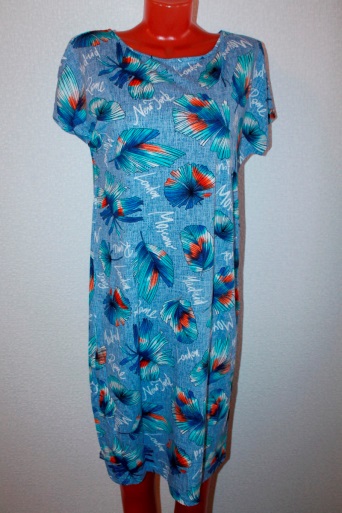 1591Туника женская «Лотос» (№Х317)от 48 до 62хлопок 100% 1 шт.1 шт.470,00 руб.376,00 руб.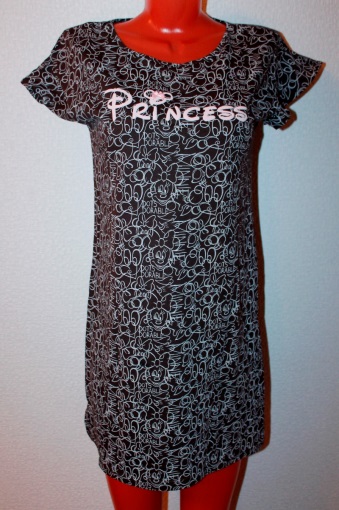 1592Туника женская «Лотос» (№Х-315)от 42 до 56хлопок 100%1 шт.1 шт.577,00 руб.461,60 руб.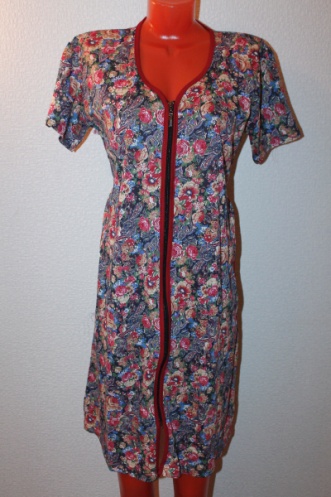 1593Халат женский «Богатырь»62-70хлопок 100%5 шт.5 шт.460,00 руб./шт. (упаковка 2300,00 руб.)368,00 руб./шт. (упаковка 1840,00 руб.)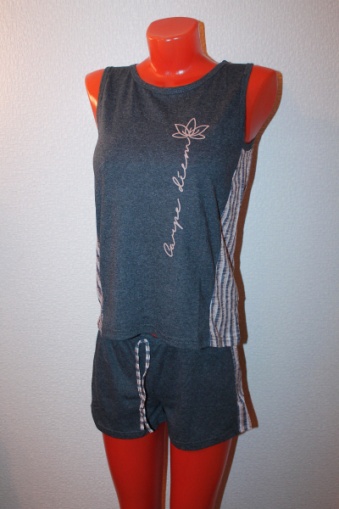 1594Комплект женский «Лотос» (№К255)от 42 до 56хлопок 100%1 шт.1 шт.405,00 руб.324,00 руб.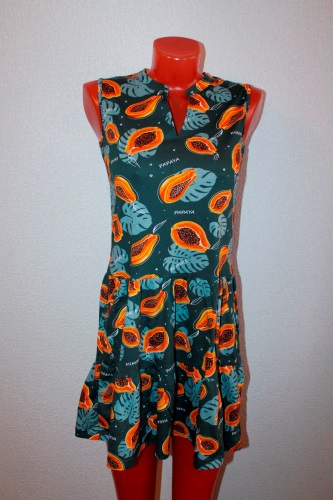 1595Сарафан женский «Лотос» (№Х348)от 42 до 56хлопок 100%1 шт.1 шт.740,00 руб.592,00 руб.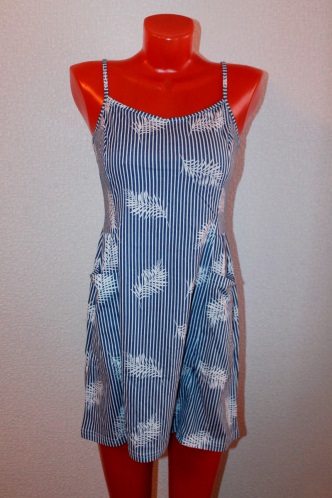 1596Сарафан женский «Лотос» (№Х349)от 42 до 56хлопок 100%1 шт.1 шт.430,00 руб.344,00 руб.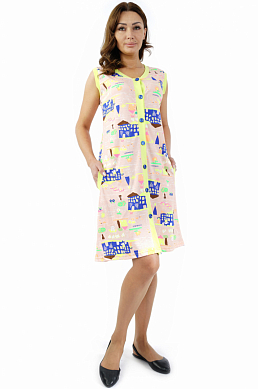 1597Халат женский «Калинка» (№573, 585)от 44 до 58хлопок 100%1 шт.1 шт.440,00 руб.352,00 руб.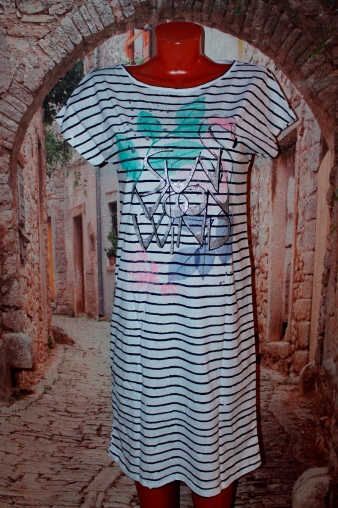 1639Туника женская «Лотос» (№Х357)от 44 до 58хлопок 100%1 шт.1 шт.565,00 руб.452,00 руб.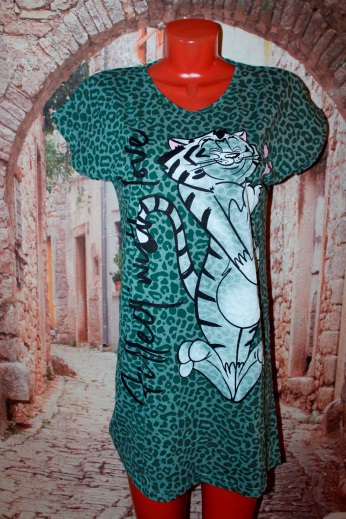 1641Туника женская «Лотос» (№Х354)от 42 до 56хлопок 100%1 шт.1 шт.505,00 руб.404,00 руб.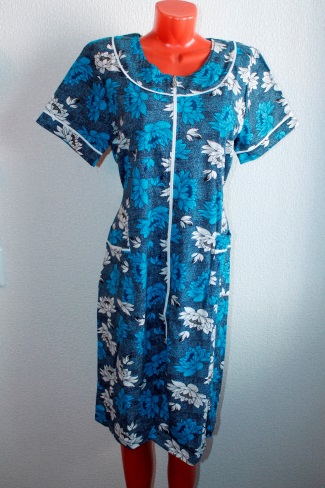 1642Халат женский «Baror»от 50 до 60хлопок 100%6 шт.6 шт.500,00 руб./шт. (упаковка 3000,00 руб.)400,00 руб./шт. (упаковка 2400,00 руб.)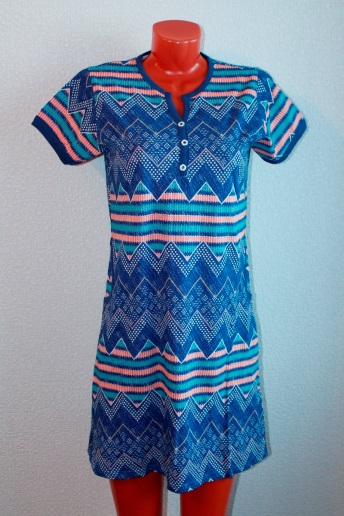 1643Туника женская «Богатырь»от 46 до 56хлопок 100%1 шт.1 шт.270,00 руб./шт. (упаковка 1620,00 руб.)216,00 руб./шт. (упаковка 1296,00 руб.)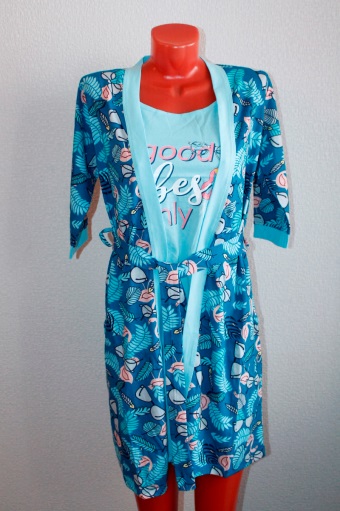 1644Комплект женский «Барор»44-54хлопок 100%6 шт.6 шт.898,00 руб./шт. (упаковка 5388,00 руб.)718,40 руб./шт. (упаковка 4310,40 руб.)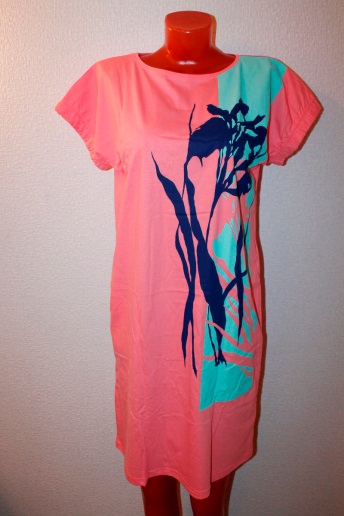 1737Туника женская «Лотос» (№Х371)от 44 до 60хлопок 100%1 шт.1 шт.622,00 руб.497,60 руб.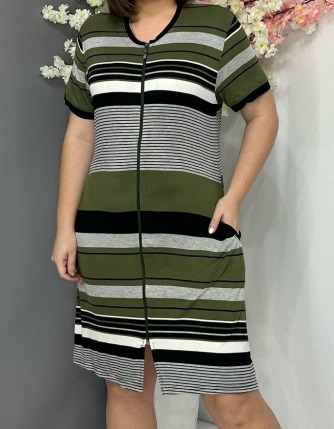 1738Халат женский «Darv-M»48-56хлопок 100%5 шт.5 шт.450,00 руб./шт. (упаковка 2250,00 руб.)360,00 руб./шт. (упаковка 1800,00 руб.)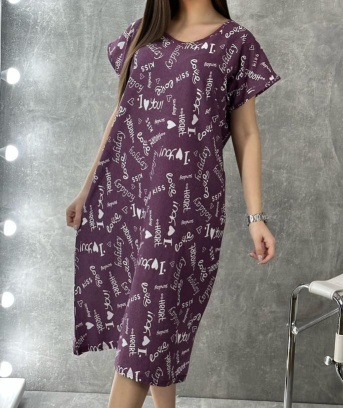 1739Туника женская «Орхидея»50-60хлопок 100%6 шт.6 шт.405,00 руб./шт. (упаковка 2430,00 руб.)324,00 руб./шт. (упаковка 1944,00 руб.)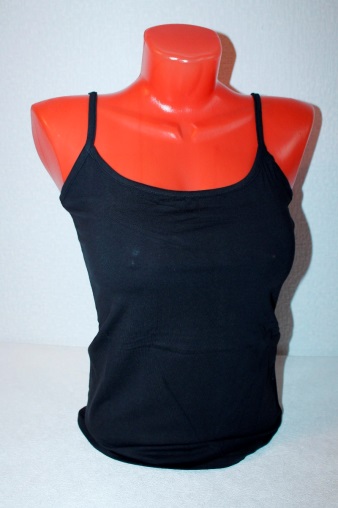 1742Майка женская «T-SOD» (№3103)S, M, L, XLхлопок 90%, эластан 10%1 шт.1 шт.224,00 руб.179,20 руб.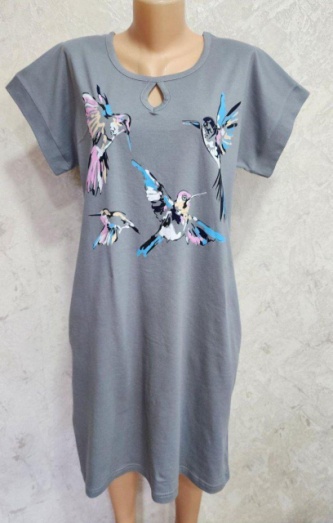 1751Туника женская «Simona»50-52, 52-54, 54-56, 56-58, 58-60хлопок 100%5 шт., разный размер5 шт., разный размер400,00 руб./шт. (упаковка 2000,00 руб.)320,00 руб./шт. (упаковка 1600,00 руб.)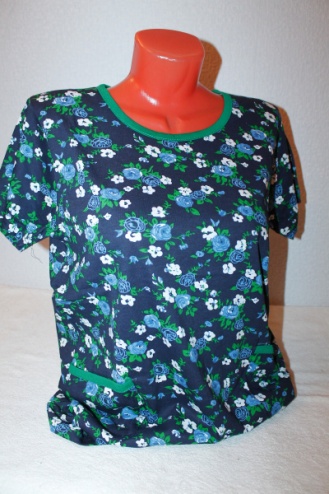 1752Футболка женская «Богатырь»48-60хлопок 100%7 шт., разный размер7 шт., разный размер260,00 руб./шт. (упаковка 1820,00 руб.)208,00 руб./шт. (упаковка 1456,00 руб.)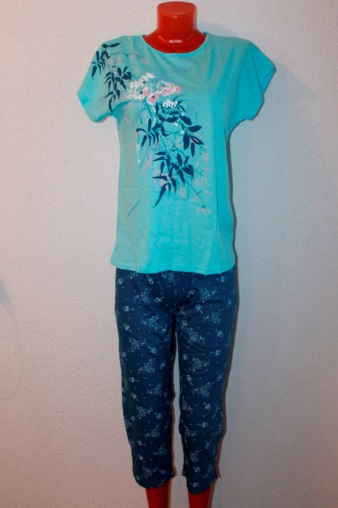 1754Пижама женская «Лотос» (№П126)от 44 до 62хлопок 100%1 шт.1 шт.575,00 руб.460,00 руб.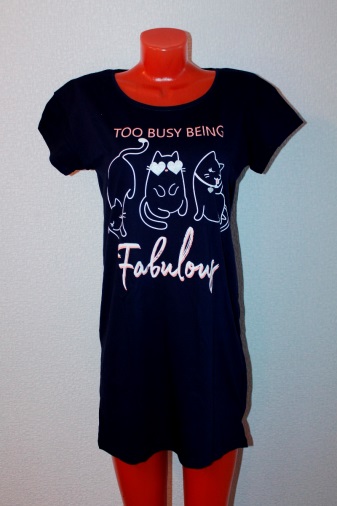 1755Туника женская «Лотос» (№Х272, Х280)от 42 до 56хлопок 100%1 шт.1 шт.555,00 руб.444,00 руб.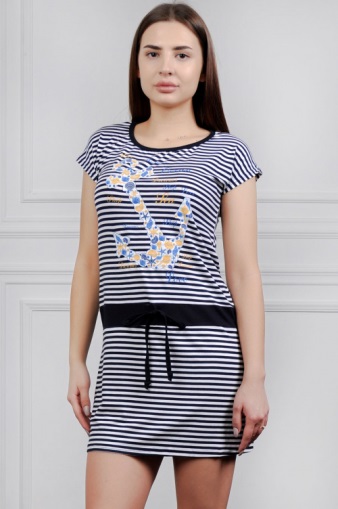 1774Сарафан женский «Калинка» (№920)от 46 до 54хлопок 50%, лайкра 50%1 шт.1 шт.550,00 руб.440,00 руб.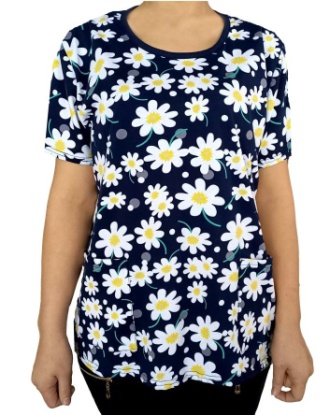 1776Футболка женская «Al-Xakim»48-56хлопок 100%5 шт.5 шт.323,00 руб./шт. (упаковка 1615,00 руб.)258,40 руб./шт. (упаковка 1292,00 руб.)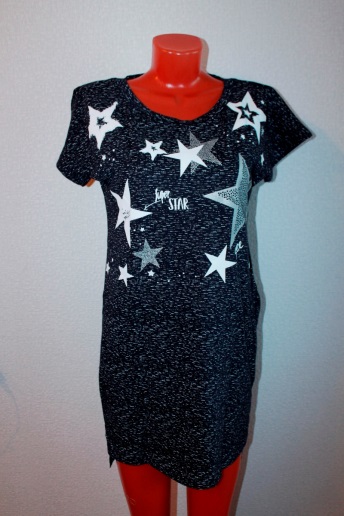 1779Туника женская «Лотос» (№Х184)от 42 до 56хлопок 100%1 шт.1 шт.427,00 руб.341,60 руб.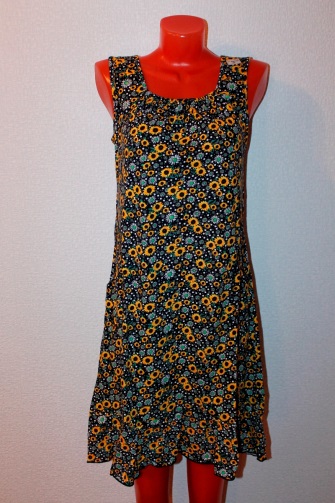 1785Сарафан женский «Samo» (№W0141)48, 50, 52, 54, 56хлопок 100%5 шт., разный размер5 шт., разный размер320,00 руб./шт. (упаковка 1600,00 руб.)256,00 руб./шт. (упаковка 1280,00 руб.)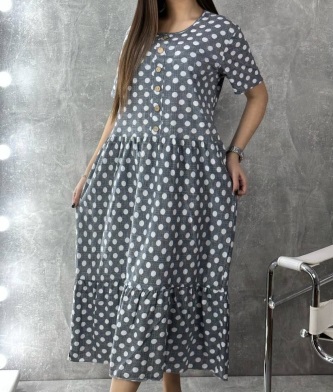 1841Платье женское «Орхидея, Bossi»50-60хлопок 100%5 шт.5 шт.460,00 руб./шт. (упаковка 2300,00 руб.)368,00 руб./шт. (упаковка 1840,00 руб.)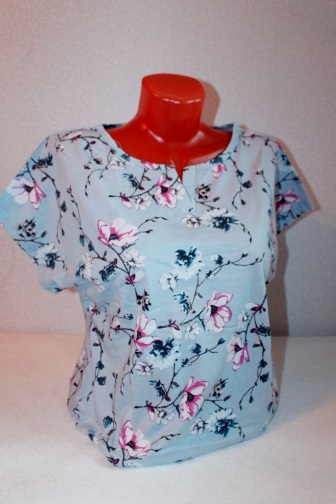 1842Футболка женская «Лотос» (№Ф10)от 44 до 62хлопок 100%1 шт.1 шт.496,00 руб.396,80 руб.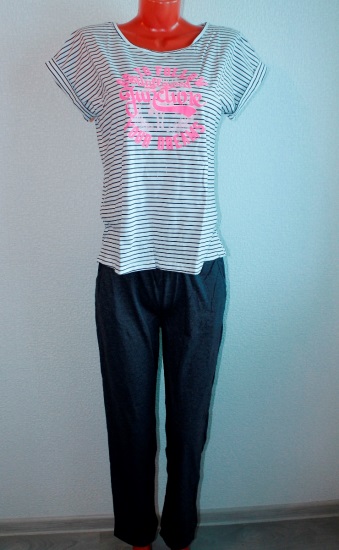 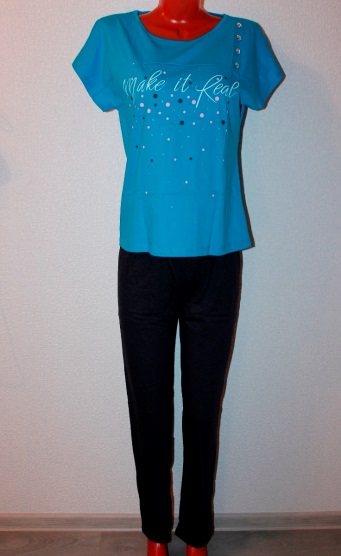 1843Костюм женский «Лотос» (№К224, 225)от 44 до 62хлопок 100%1 шт.1 шт.668,00 руб.534,40 руб.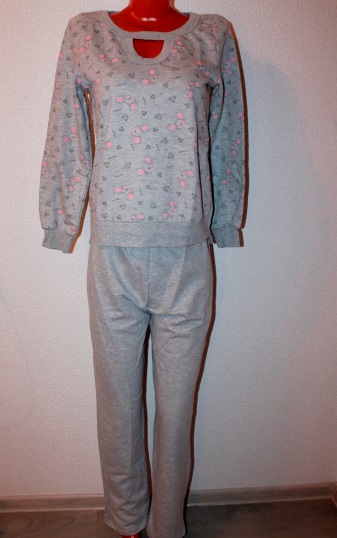 1844Пижама женская «Лотос» начес (№П154, П125, П104, 181, 182, 183)от 42 до 60хлопок 100%1 шт.1 шт.1200,00 руб.960,00 руб.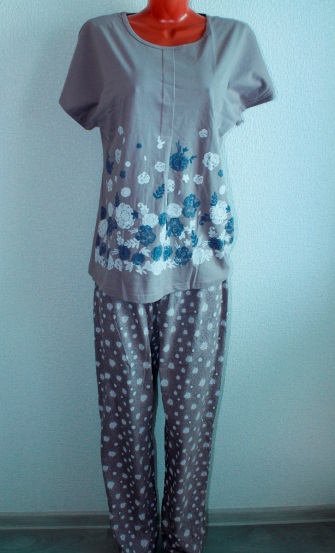 1845Пижама женская «Лотос» (№П107)от 48 до 60хлопок 100%1 шт.1 шт.684,00 руб.547,20 руб.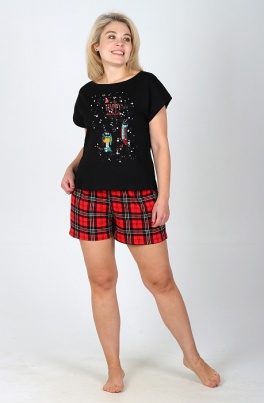 1846Пижама женская «Лотос» (№П247)от 46 до 56хлопок 100%1 шт.1 шт.935,00 руб.748,00 руб.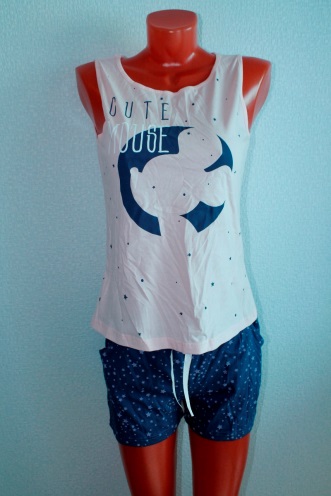 1847Пижама женская «Лотос» (№П140)от 36 до 56хлопок 100%1 шт.1 шт.443,00 руб.354,40 руб.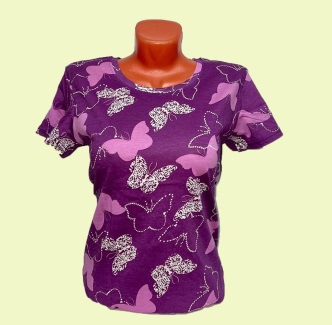 1848Футболка женская «Asia»48-56хлопок 100%5 шт.5 шт.225,00 руб./шт. (упаковка 1125,00 руб.)180,00 руб./шт. (упаковка 900,00 руб.)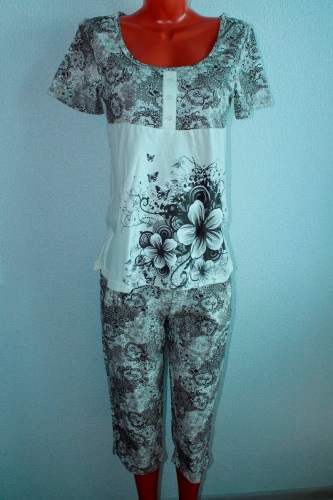 1849Пижама женская «Лотос» (№П89)от 46 до 60хлопок 100%1 шт.1 шт.525,00 руб.420,00 руб.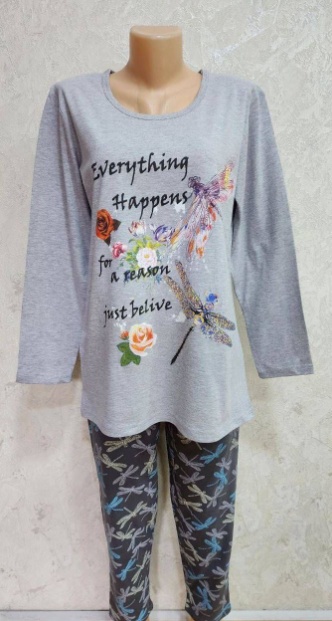 1850Пижама женская «Simona» 50-60хлопок 100%5 шт.5 шт.495,00 руб./шт. (упаковка 2475,00 руб.)396,00 руб./шт. (упаковка 1980,00 руб.)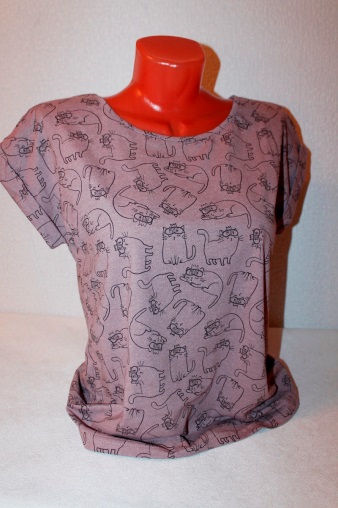 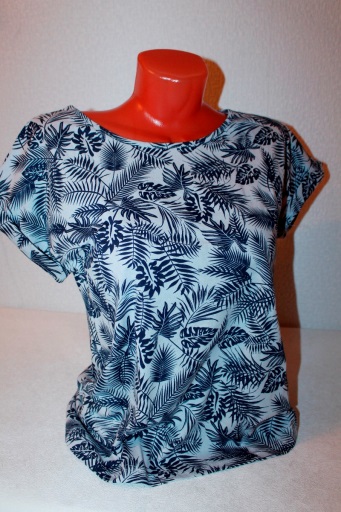 1851Футболка женская «Лотос» (№Ф15)от 42 до 56хлопок 65%, пэ 35% или хлопок 100%1 шт.1 шт.457,00 руб.365,60 руб.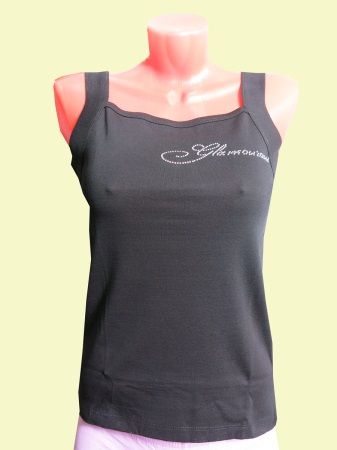 1852Майка женская «T-SOD» (№0307)М, L, XL, 2XLхлопок 100%1 шт.1 шт.345,00 руб.276,00 руб.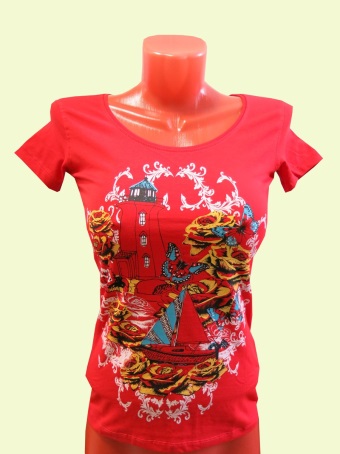 1853Футболка женская «T-SOD» (№0362)М, L, XL, 2XLхлопок 90%, эластан 10%1 шт.1 шт.326,00 руб.260,80 руб.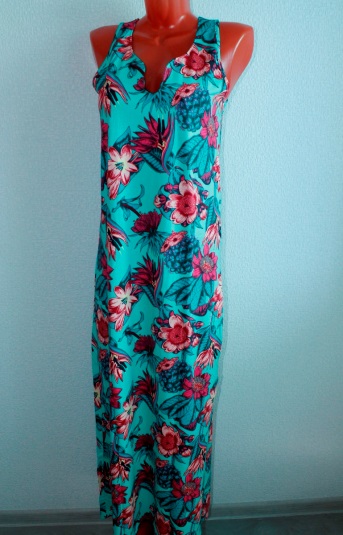 1882Сарафан женский «Лотос» (№Х301, 143)от 42 до 52хлопок 100%1 шт.1 шт.495,00 руб.396,00 руб.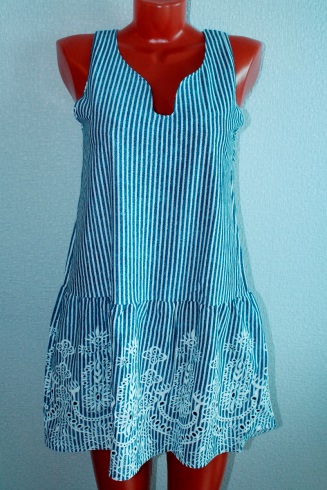 1883Сарафан женский «Лотос» (№Х299)от 42 до 50хлопок 100%1 шт.1 шт.413,00 руб.330,40 руб.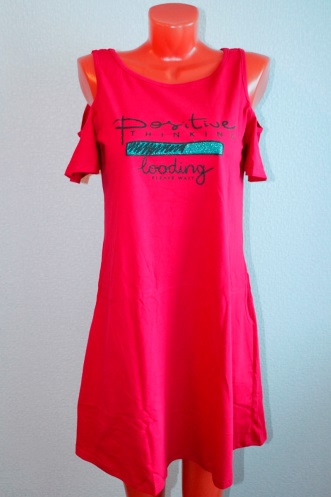 1884Туника женская «Лотос» (Х293)от 44 до 56хлопок 100%1 шт.1 шт.450,00 руб.360,60 руб.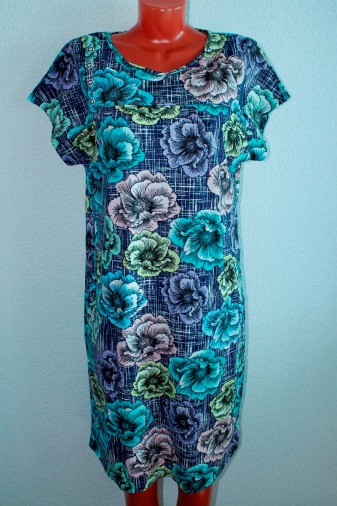 1885Туника женская «Лотос» (№Х274)от 48 до 60хлопок 100%1 шт.1 шт.463,00 руб.370,40 руб.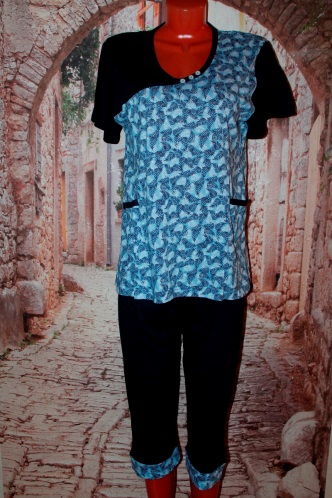 1886Комплект женский «Любимый»48-66хлопок 100%10 шт.10 шт.390,00 руб./шт. (упаковка 3900,00 руб.)312,00 руб./шт. (упаковка 3120,00 руб.)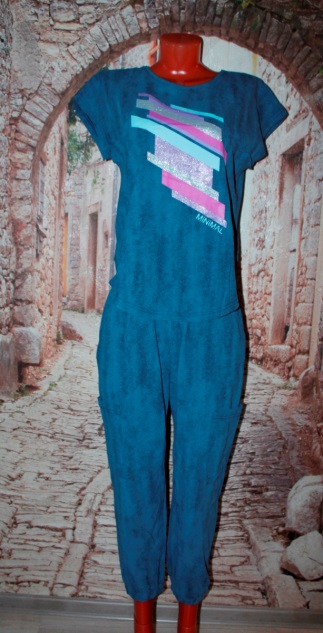 1887Костюм женский «Лотос» (№К-302)от 46 до 60хлопок 100%1 шт.1 шт.1071,00 руб.856,80 руб.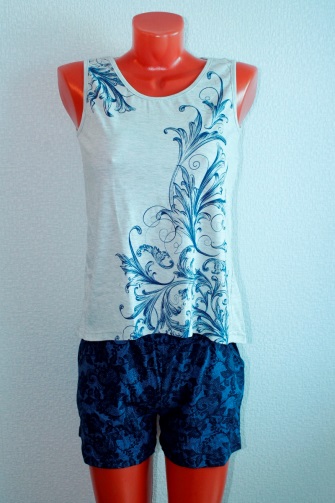 1889Костюм женский «Лотос» (№К171)от 42 до 52хлопок 100%1 шт.1 шт.465,00 руб.372,00 руб.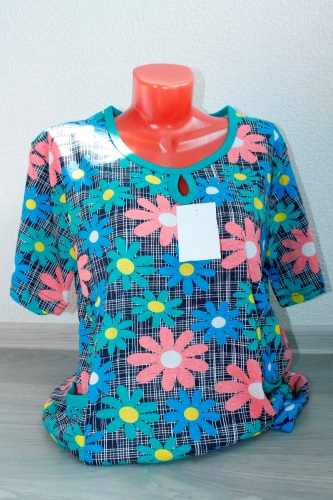 1890Футболка женская «Добрыня»от 50 до 64хлопок 100%8 шт., разный размер8 шт., разный размер160,00 руб./шт. (упаковка 1280,00 руб.)128,00 руб./шт. (упаковка 1024,00 руб.)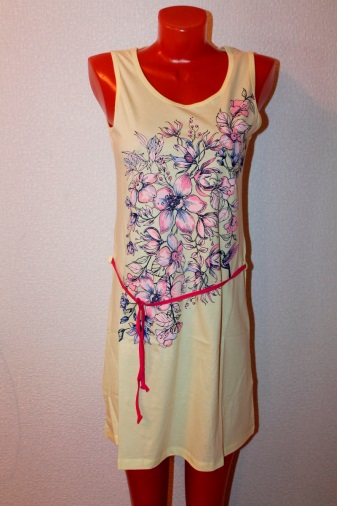 1892Сарафан женский «T-SOD» (№3621)M, L, XL, 2XLхлопок 100%1 шт.1 шт.454,00 руб.363,20 руб.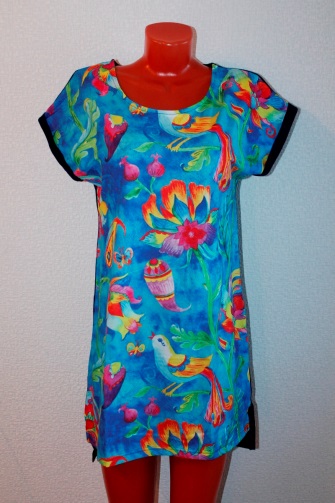 1894Туника женская «T-SOD» (№3659)M, L, XL, 2XLхлопок 50%, полиэстер 50%1 шт.1 шт.560,00 руб.448,00 руб.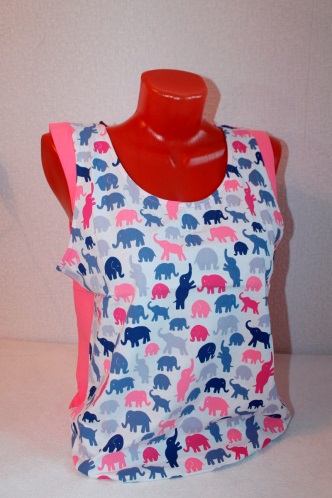 1895Майка женская «T-SOD» (№3509)M, L, XL, 2XLхлопок 100%1 шт.1 шт.249,00 руб.199,20 руб.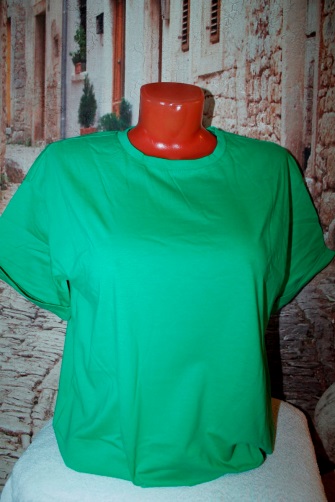 1896Футболка женская «Лотос» (№Ф47)от 42 до 56хлопок 100%1 шт.1 шт.350,00 руб.350,00 руб.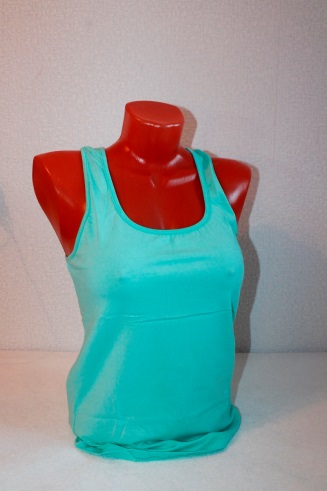 1897Майка женская «T-SOD» борцовка (№3037)S, М, L, XLхлопок 90%, эластан 10%1 шт.1 шт.380,00 руб.304,00 руб.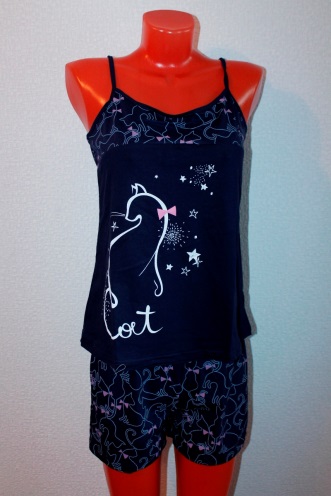 1899Пижама женская «Лотос» (№П111)от 42 до 56хлопок 100%1 шт.1 шт.375,00 руб.300,00 руб.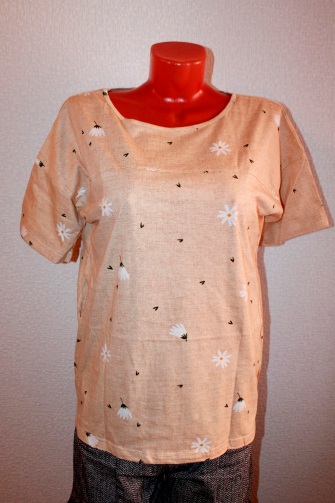 1900Футболка женская «Лотос» (№Ф30)от 46 до 62хлопок 100%1 шт.1 шт.561,00 руб.448,80 руб.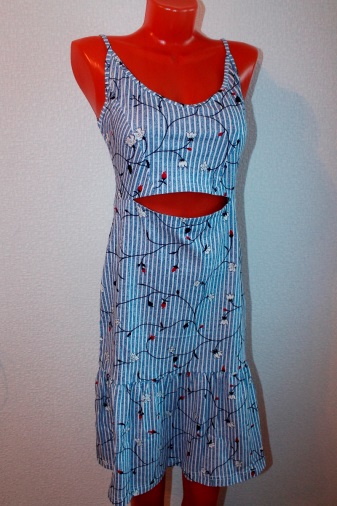 1901Сарафан женский «Лотос» (№Х302)от 42 до 52хлопок 100%1 шт.1 шт.460,00 руб.368,00 руб.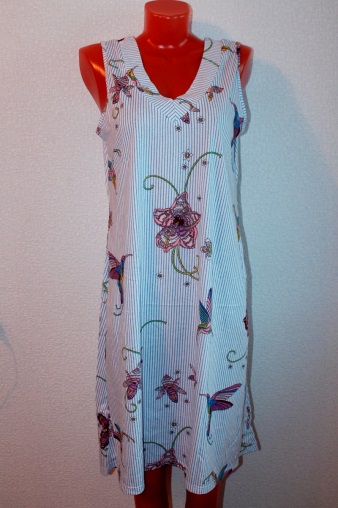 1902Платье женское «Лотос» (№Х304)от 50 до 58хлопок 100%1 шт.1 шт.560,00 руб.448,00 руб.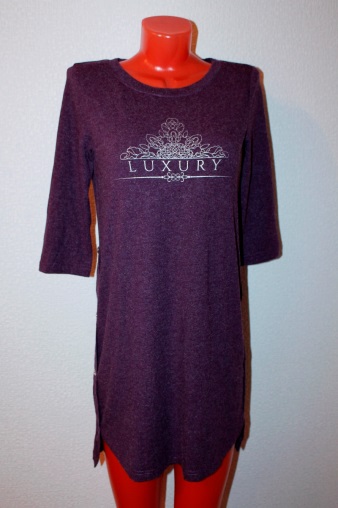 1931Туника женская «Лотос» (№Х222, 350)от 44 до 56ангора 12%, полиэстер 70%, спандекс 18%1 шт.1 шт.888,00 руб.710,40 руб.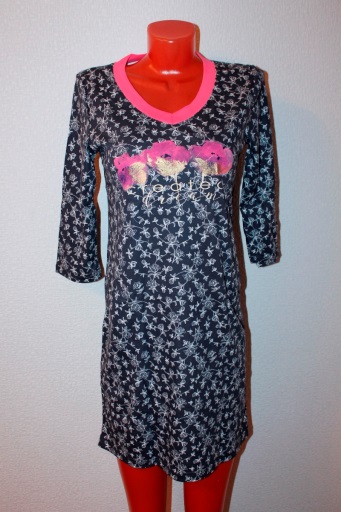 1932Туника женская «Лотос» (№Х258)42, 44, 46хлопок 100%1 шт.1 шт.585,00 руб.468,00 руб.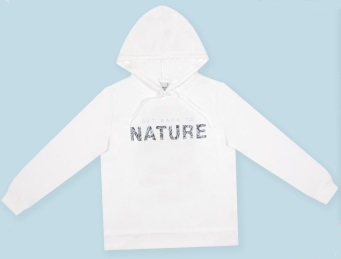 1934Толстовка женская «Само» (№WH17059)44-54хлопок 100%6 шт.6 шт.795,00 руб./шт. (упаковка 4770,00 руб.)636,00 руб./шт. (упаковка 3816,00 руб.)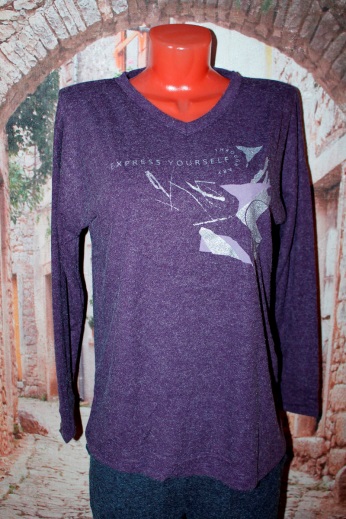 1935Джемпер женский «Лотос» (№Х352)от 46 до 60пэ 70%, ангора 12%, спандекс 18%1 шт.1 шт.717,00 руб.573,60 руб.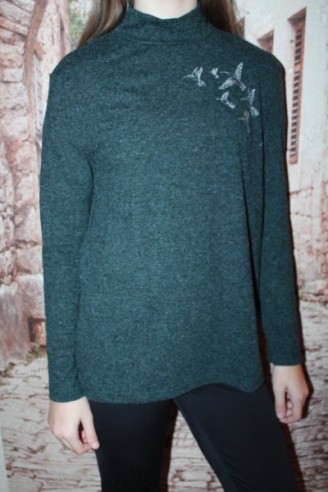 1943Джемпер женский «Лотос» (№Х351)от 44 до 56пэ 70%, ангора 12%, спандекс 18%1 шт.1 шт.680,00 руб.544,00 руб.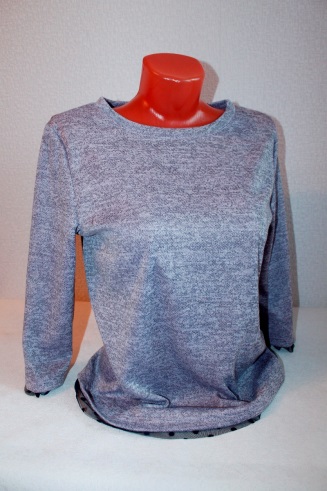 1944Блуза женская «Лотос» (№Х259)46вискоза 8%, полиэстер 88%, эластан 4%1 шт.1 шт.510,00 руб.408,00 руб.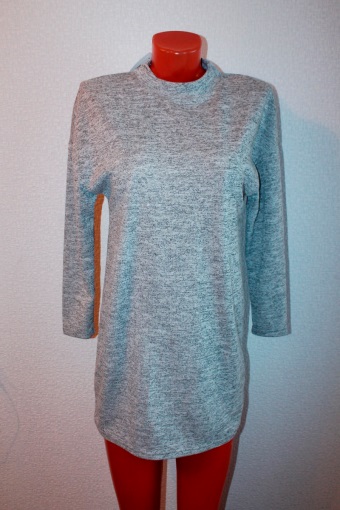 1945Туника женская «Лотос» (№Х261)44, 46, 58, 60пэ 88%, вискоза 8%, эластан 4%1 шт.1 шт.570,00 руб.456,00 руб.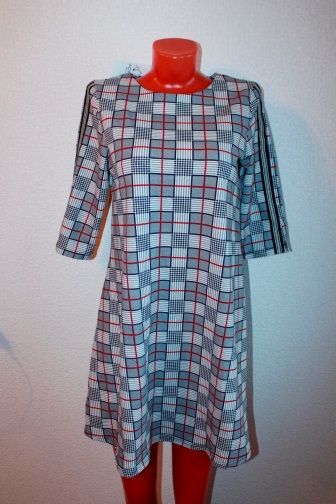 1946Платье женское «Лотос» (№Х249)от 44 до 56пэ 70%, хлопок 30%1 шт.1 шт.690,00 руб.552,00 руб.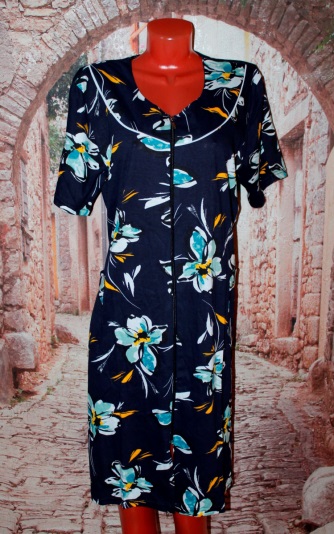 1950Халат женский «Любимый, Добрый»60-70хлопок 100%6 шт.6 шт.450,00 руб./шт. (упаковка 2700,00 руб.)360,00 руб./шт. (упаковка 2160,00 руб.)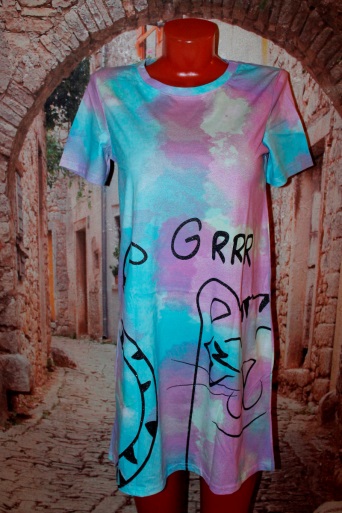 1952Туника женская «Лотос» (№Х355)от 42 до 56хлопок 100%1 шт.1 шт.570,00 руб.456,00 руб.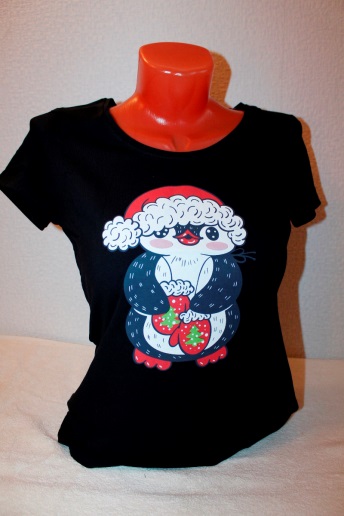 1957Футболка женская «Т-SOD» (№3767)M, L, XL, 2XLхлопок 90%, эластан 10%1 шт.1 шт.475,00 руб.380,00 руб.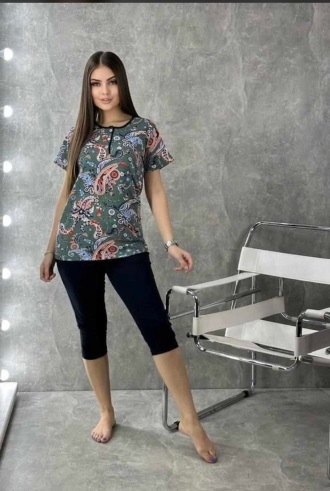 1958Комплект женский «Selen»48-56хлопок 100%5 шт.5 шт.435,00 руб./шт. (упаковка 2175,00 руб.)348,00 руб./шт. (упаковка 1740,00 руб.)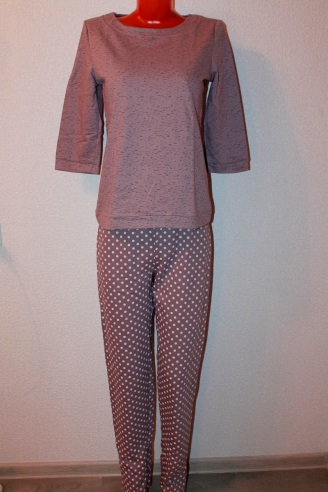 1960Пижама женская «Лотос» начес (№П90)от 44 до 60хлопок 100%1 шт.1 шт.728,00 руб.582,40 руб.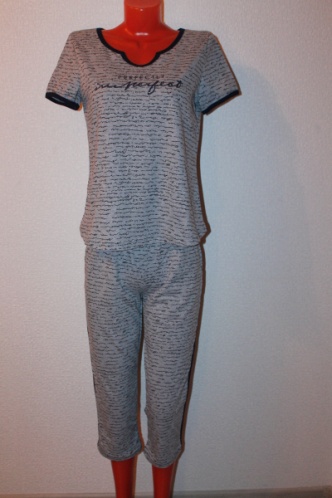 2028Комплект женский «Лотос» (№К251)от 44 до 58хлопок 50%, пэ 50%1 шт.1 шт.565,00 руб.452,00 руб.2041Халат женский «Богатырь»46-64хлопок 100%10 шт., разный размер10 шт., разный размер440,00 руб./шт. (упаковка 4400,00 руб.)352,00 руб./шт. (упаковка 3520,00 руб.)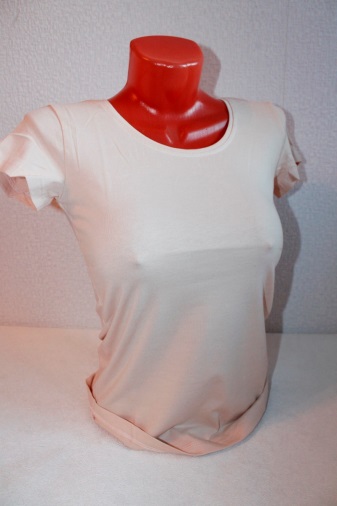 2103Футболка женская «T-SOD» (№0361, 0359)М, L, XL, 2XLхлопок 90%, эластан 10%1 шт.1 шт.407,00 руб.325,60 руб.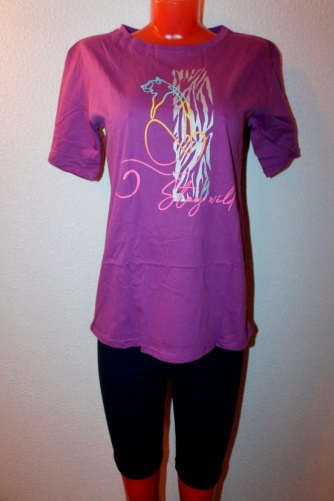 2179Костюм женский «Лотос» (№К281)от 42 до 52хлопок 100%1 шт.1 шт.756,00 руб.604,80 руб.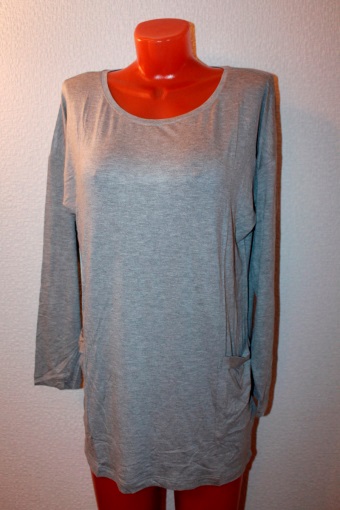 2180Туника женская «Samo» (№W1612)48-56вискоза 92%, лайкра 8%1 шт.1 шт.320,00 руб./шт. (упаковка 1600,00 руб.)320,00 руб./шт. (упаковка 1600,00 руб.)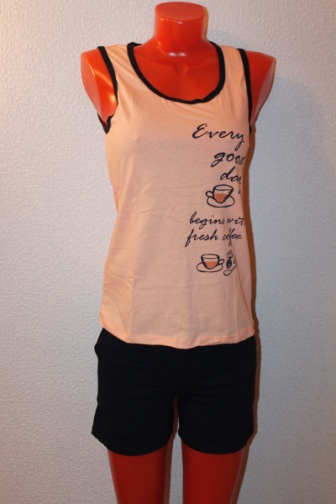 2181Комплект женский «Шарлиз» (№509)от 42 до 52майка-хлопок 100%, шорты-хлопок 90%, лайкра 5%1 шт.1 шт.480,00 руб.648,00 руб.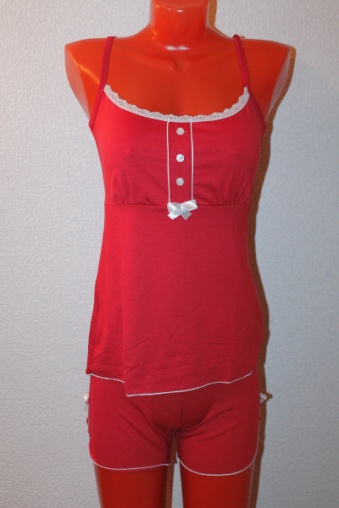 2182Комплект женский «Шарлиз» (№810)от 42 до 52вискоза 90%, лайкра 10%1 шт.1 шт.525,00 руб.420,00 руб.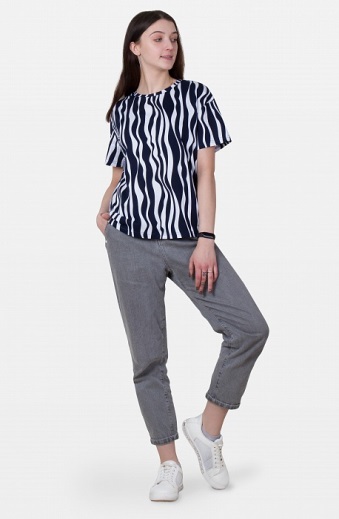 2183Футболка женская «Лотос» (№Ф67)от 42 до 56хлопок 100%1 шт.1 шт.510,00 руб.408,00 руб.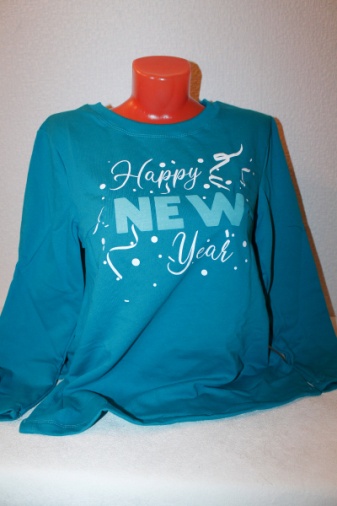 2184Джемпер женский «Шарлиз» начес (№283)от 48 до 54хлопок 100%1 шт.1 шт.643,00 руб.514,40 руб.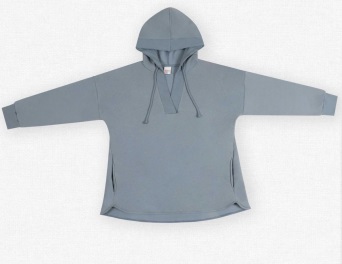 2185Толстовка женская «Само» (№W1728N)хлопок 60%, полиэстер 40%полиэстер 100%5 шт.5 шт.735,00 руб./шт. (упаковка 3675,00 руб.)588,00 руб./шт. (упаковка2940,00 руб.)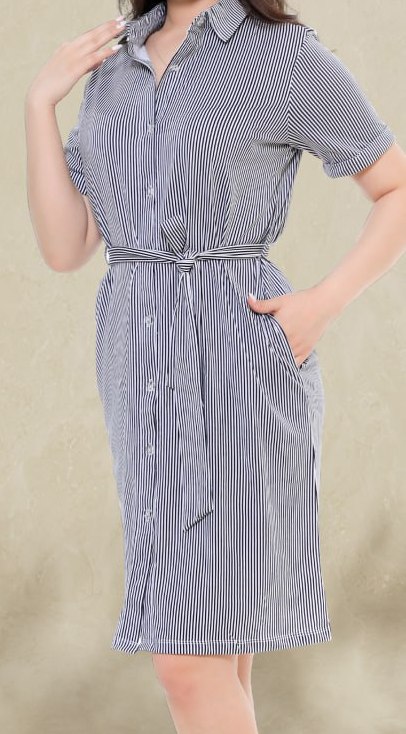 2187Туника-рубашка женская «Samo» (№1624)48-56хлопок 100%1 шт.1 шт.588,00 руб./шт. (упаковка 2940,00 руб.)470,40 руб./шт. (упаковка 2352,00 руб.)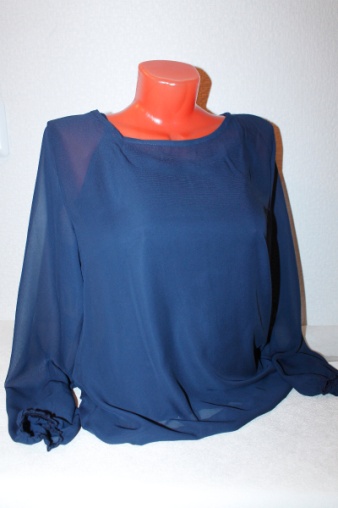 2188Лонгслив+топ «Шарлиз» (№156)от 46 до 56лонгслив-полиэстер 100%, топ-вискоза 90%, лайкра 10%1 шт.1 шт.500,00 руб.500,00 руб.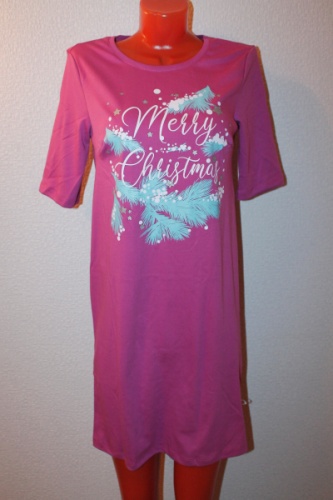 2190Платье женское «Шарлиз» (№777)от 44 до 54хлопок 100%1 шт.1 шт.425,00 руб.425,00 руб.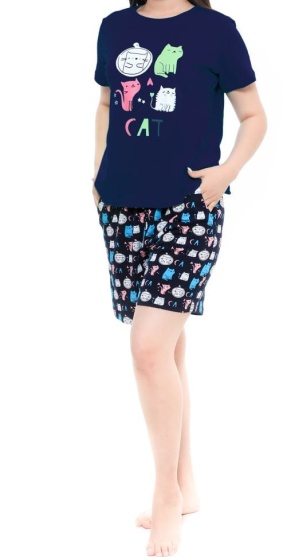 2191Пижама женская «Samo» (№36001)от 48 до 56хлопок 100%5 шт.5 шт.600,00 руб./шт. (упаковка 3000,00 руб.)480,00 руб./шт. (упаковка 2400,00 руб.)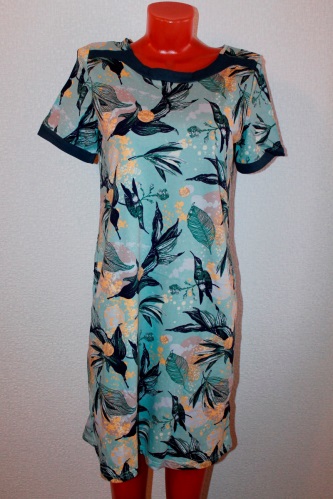 2192Туника женская «Лотос» (№Х340)от 46 до 58хлопок 100%1 шт.1 шт.691,00 руб.552,80 руб.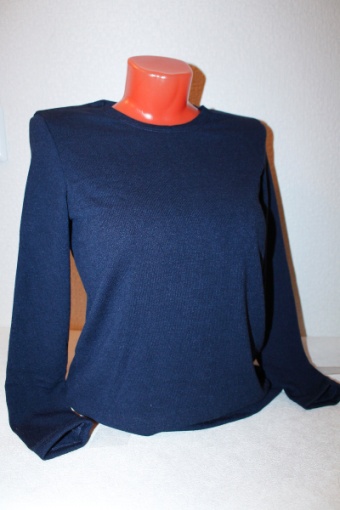 2193Джемпер женский «Шарлиз» (№198)от 44 до 56вискоза 15%, полиэстер 80%, лайкра 5%1 шт.1 шт.400,00 руб.400,00 руб.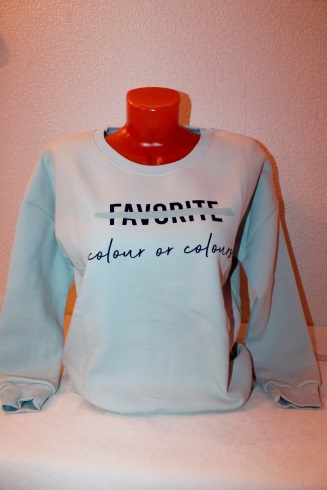 2202Толстовка женская «Само» начес (№4897)от 48 до 56хлопок 80%, полиэстер 20%1 шт.1 шт.610,00 руб.488,00 руб.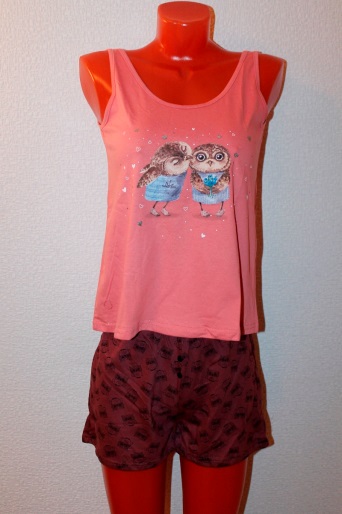 2218Пижама женская «Лотос» (№П176)от 42 до 56хлопок 100%1 шт.1 шт.425,00 руб.340,00 руб.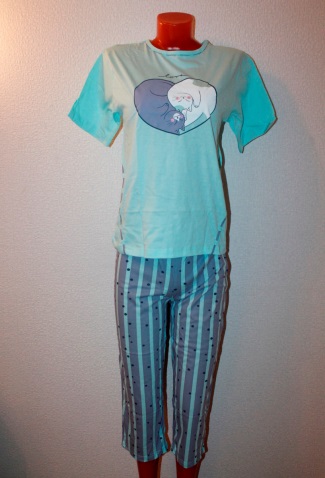 2221Пижама женская «Лотос» (№П186)от 42 до 56хлопок 100%1 шт.1 шт.840,00 руб.672,00 руб.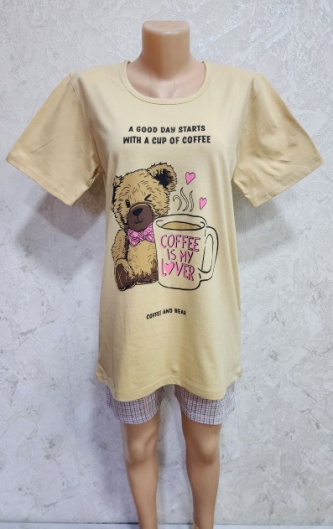 2222Пижама женская «Simona»50-60хлопок 100%5 шт.5 шт.430,00 руб./шт. (упаковка 2150,00 руб.)344,00 руб./шт. (упаковка 1720,00 руб.)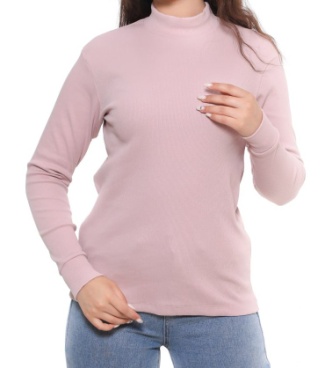 2223Водолазка женская «Samo» (№4891)от 50 до 58хлопок 95%, лайкра 5%5 шт.5 шт.500,00 руб./шт. (упаковка 2500,00 руб.)400,00 руб./шт. (упаковка 2000,00 руб.)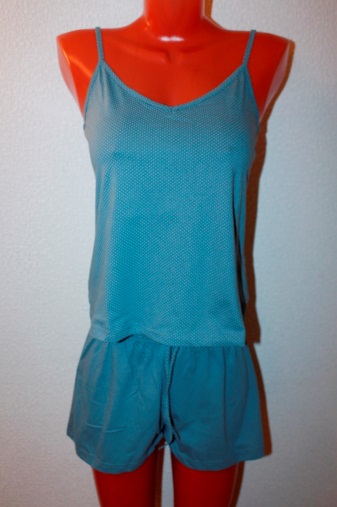 2224Пижама женская «Лотос» (№П171)от 42 до 56хлопок 100%1 шт.1 шт.373,00 руб.298,40 руб.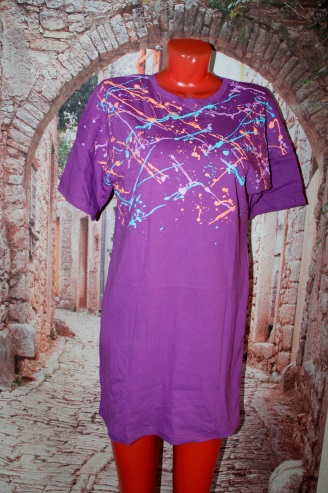 2225Туника женская «Лотос»» (№Х363)от 42 до 56хлопок 100%1 шт.1 шт.688,00 руб.550,40 руб.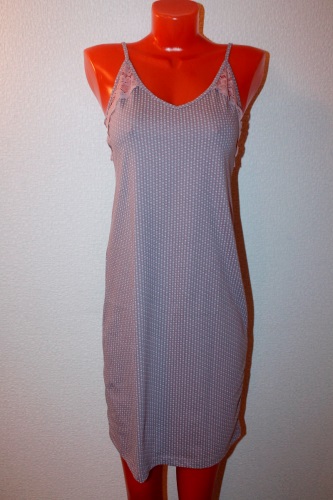 2236Сорочка женская «Лотос» (№С211, 220, 152)от 44 до 56хлопок 100%1 шт.1 шт.370,00 руб.296,00 руб.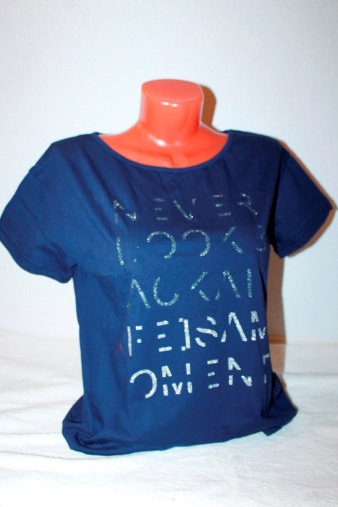 2237Футболка женская «Лотос» (№Ф28)от 46 до 56хлопок 100%1 шт.1 шт.405,00 руб.324,00 руб.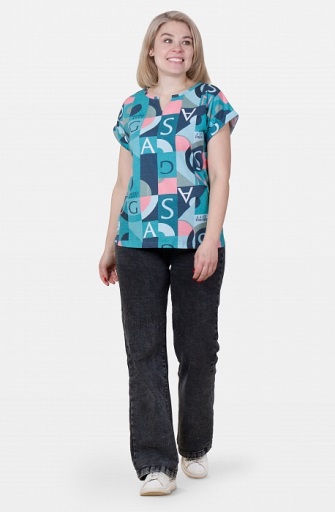 2238Футболка женская «Лотос» (№Ф65)от 46 до 56хлопок 100%1 шт.1 шт.495,00 руб.396,00 руб.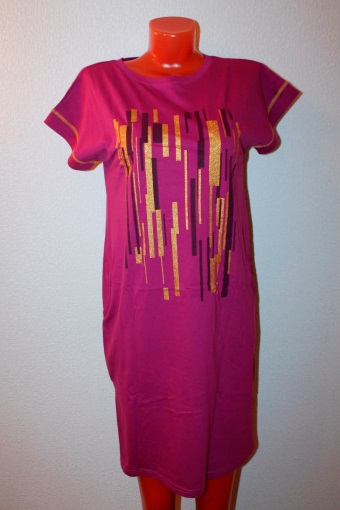 2239Туника  женская «Лотос» (№Х339)от 46 до 62хлопок 100%1 шт.1 шт.505,00 руб.404,00 руб.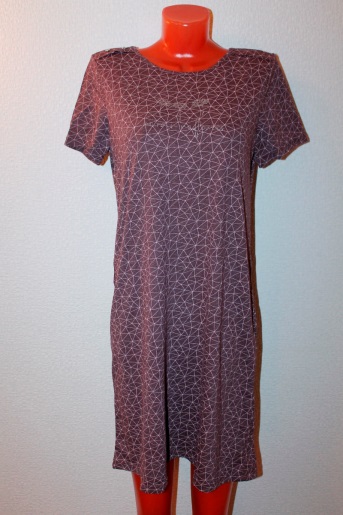 2240Туника женская «Лотос» (№Х338)от 46 до 64хлопок 100%1 шт.1 шт.520,00 руб.416,00 руб.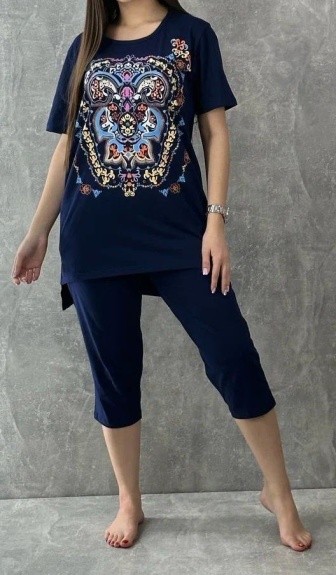 2241Пижама женская «Simona»50-60хлопок 100%5 шт.5 шт.456,00 руб./шт. (упаковка 2280,00 руб.)364,80 руб./шт. (упаковка 1824,00 руб.)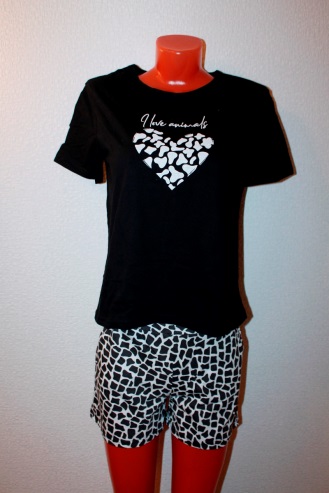 2242Комплект женский «Лотос» (№К264)от 42 до 56хлопок 100%1 шт.1 шт.507,00 руб.405,60 руб.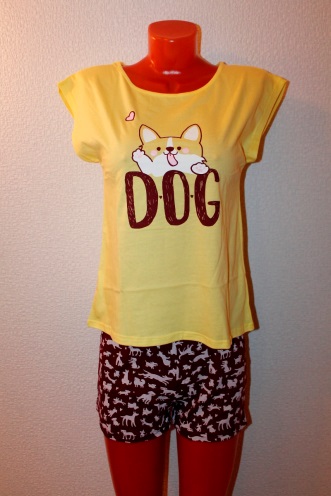 2243Пижама женская «Лотос» (№П164)от 42 до 56хлопок 100%1 шт.1 шт.430,00 руб.344,00 руб.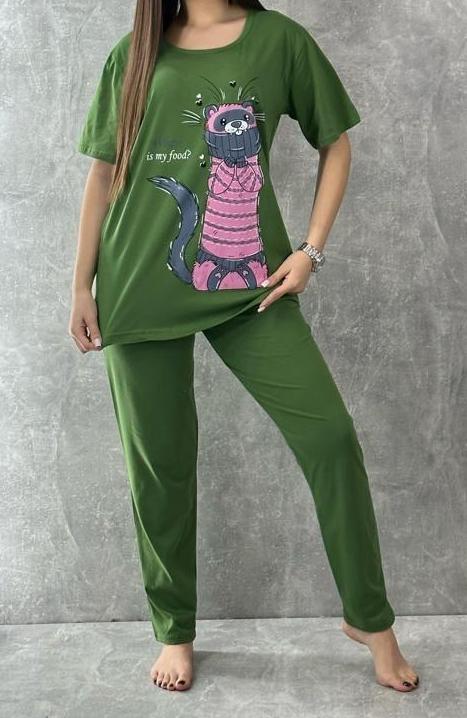 2244Пижама женская «Simona»50-60хлопок 100%5 шт.5 шт.533,00 руб./шт. (упаковка 2665,00 руб.)426,40 руб./шт. (упаковка 2132,00 руб.)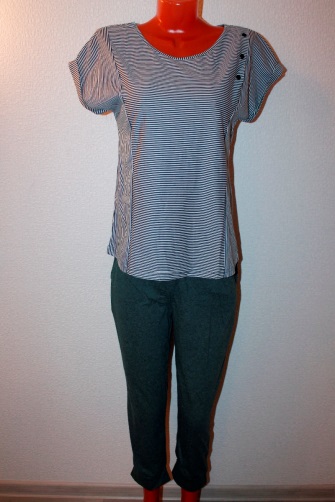 2245Костюм женский «Лотос» (№К258)от 44 до 62хлопок 100%1 шт.1 шт.880,00 руб.704,00 руб.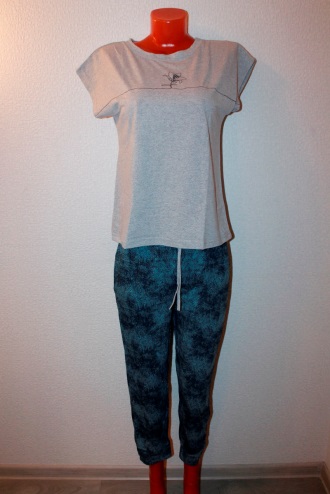 2246Костюм женский «Лотос» (№К262)от 44 до 62хлопок 65%, полиэстер 35%1 шт.1 шт.716,00 руб.572,80 руб.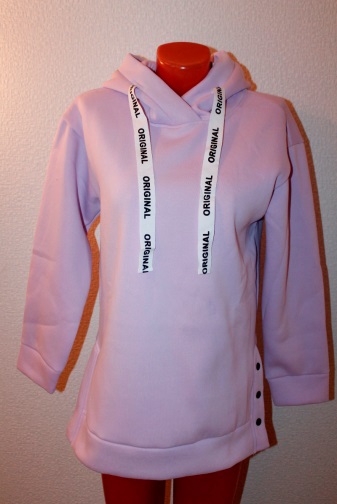 2259Худи женское «Лотос» начес (№Х376)от 42 до 52хлопок 70%, полиэстер 30%1 шт.1 шт.1670,00 руб.1336,00 руб.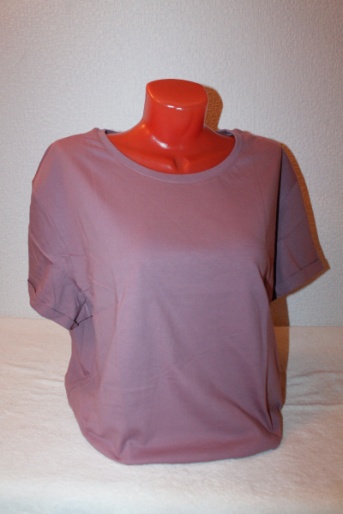 2290Футболка женская «Samo» (№W4109)от 58 до 66хлопок 100%5 шт., разный размер5 шт., разный размер270,00 руб./шт. (упаковка 1350,00 руб.)216,00 руб./шт. (упаковка 1080,00 руб.)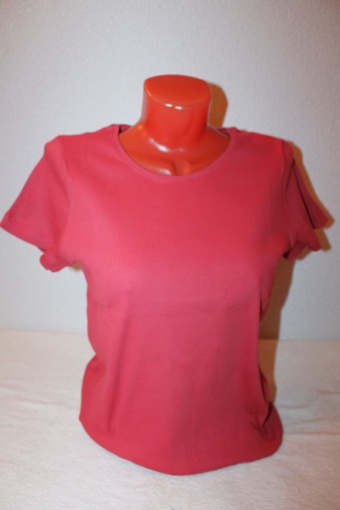 2291Футболка женская «Samo» (№W3774)от 48 до 56хлопок 92%, лайкра 8%5 шт., разный размер5 шт., разный размер377,00 руб./шт. (упаковка 1885,00 руб.)301,60 руб./шт. (упаковка 1508,00 руб.)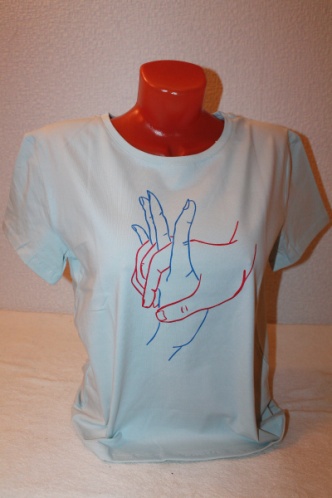 2293Футболка женская «Samo» (№W3762)от 48 до 56хлопок 92%, лайкра 8%5 шт., разный размер5 шт., разный размер286,00 руб./шт. (упаковка 1430,00 руб.)228,80 руб./шт. (упаковка 1144,00 руб.)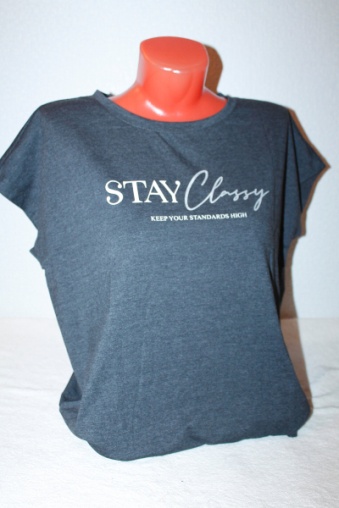 2294Футболка женская «Samo» (№W3702)от 52 до 60хлопок 56%, лайкра 8%, полиамид 36%5 шт., разный размер5 шт., разный размер330,00 руб./шт. (упаковка 1650,00 руб.)264,00 руб./шт. (упаковка 1320,00 руб.)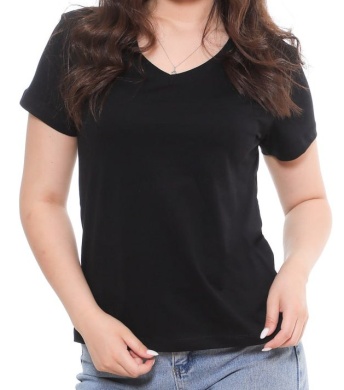 2295Футболка женская «Samo» (№3895) от 48 до 56хлопок 100%5 шт., разный размер5 шт., разный размер230,00 руб./шт. (упаковка 1150,00 руб.)184,00 руб./шт. (упаковка 920,00 руб.)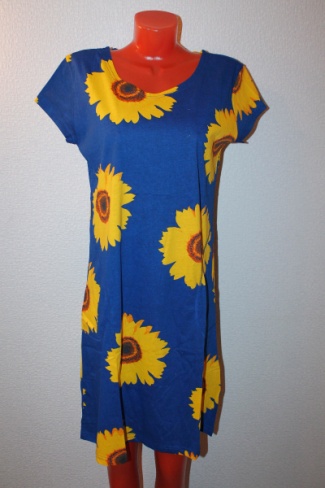 2296Туника женская «Богатырь»48-60хлопок 100%7 шт., разный размер7 шт., разный размер300,00 руб./шт. (упаковка 2100,00 руб.)240,00 руб./шт. (упаковка 1680,00 руб.)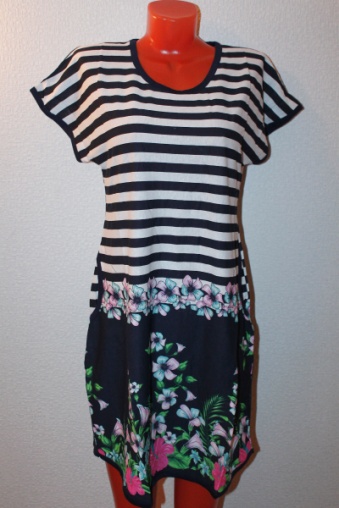 2297Туника женская «Богатырь, Zamin»48-56хлопок 100%5 шт., разный размер5 шт., разный размер360,00 руб./шт. (упаковка 1800,00 руб.)288,00 руб./шт. (упаковка 1440,00 руб.)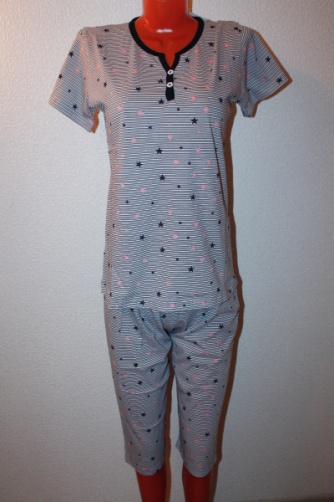 2298Пижама женская «Богатырь»48-60хлопок 100%7 шт., разный размер7 шт., разный размер432,00 руб./шт. (упаковка 3024,00 руб.)345,60 руб./шт. (упаковка 2419,20 руб.)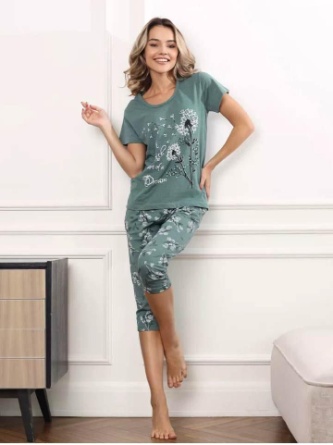 2299Пижама женская «Moon»48-56хлопок 100%5 шт., разный размер5 шт., разный размер525,00 руб./шт. (упаковка 2625,00 руб.)420,00 руб./шт. (упаковка 2100,00 руб.)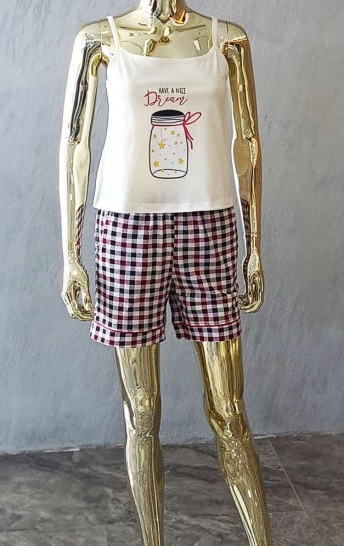 2300Пижама женская «Baror»46-56хлопок 100%6 шт., разный размер6 шт., разный размер480,00 руб./шт. (упаковка 2880,00 руб.)384,00 руб./шт. (упаковка 23041,00 руб.)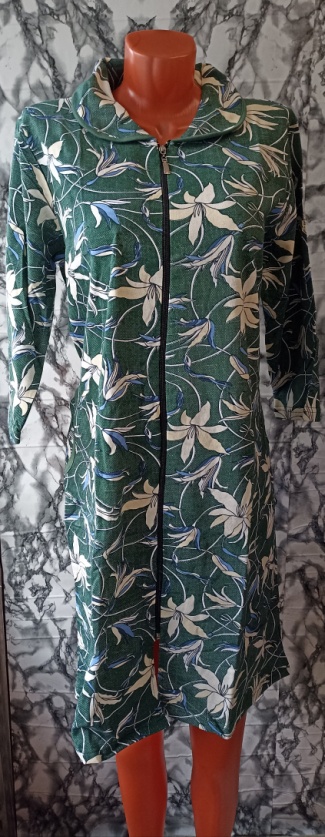 2301Халат женский «Богатырь» начес50-60хлопок 100%6 шт., разный размер6 шт., разный размер565,00 руб./шт. (упаковка 3390,00 руб.)452,00 руб./шт. (упаковка 2712,00 руб.)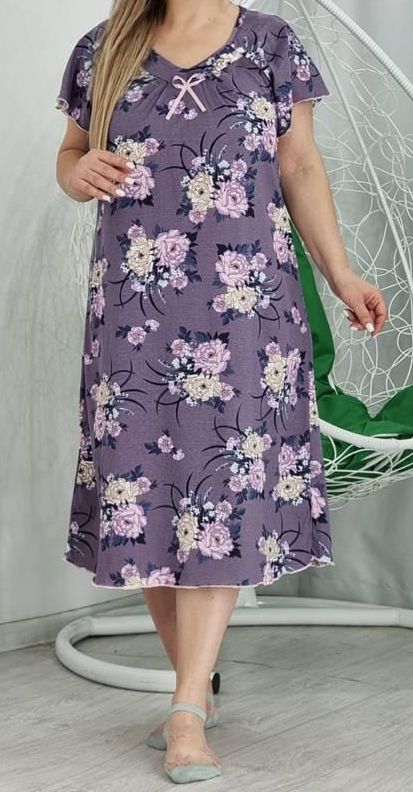 2302Сорочка женская «Al-Xakim»50-60хлопок 100%6 шт., разный размер6 шт., разный размер377,00 руб./шт. (упаковка 2262,00 руб.)301,60 руб./шт. (упаковка 1809,60 руб.)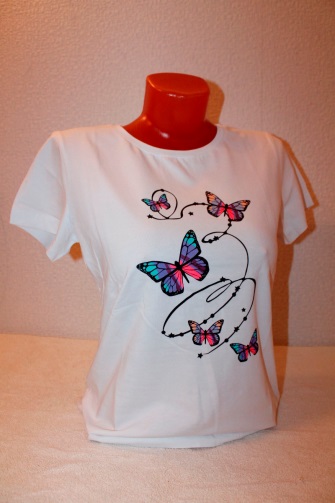 2303Футболка женская «Samo» (№3834, 4071)46-54 или 48-56хлопок 92%, лайкра 8%5 шт., разный размер5 шт., разный размер300,00 руб./шт. (упаковка 1500,00 руб.)240,00 руб./шт. (упаковка 1200,00 руб.)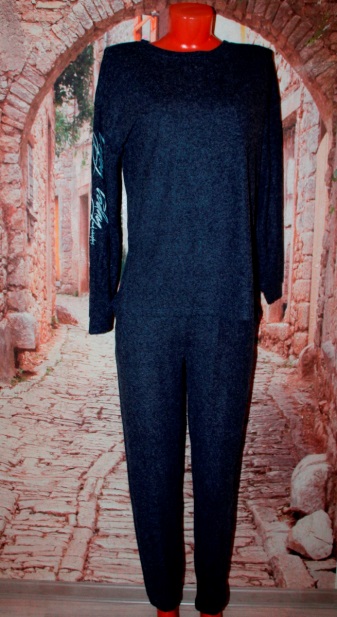 2343Костюм женский «Лотос» (№К282)от 44 до 56пэ 70%, ангора 12%, спандекс 18%1 шт.1 шт.1655,00 руб.1324,00 руб.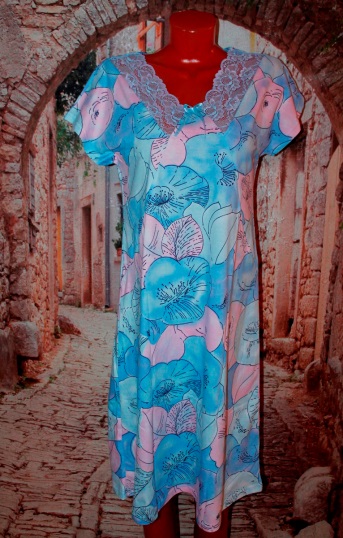 2344Сорочка женская «Лотос» (№С217)от 46 до 62хлопок 100%1 шт.1 шт.577,00 руб.461,60 руб.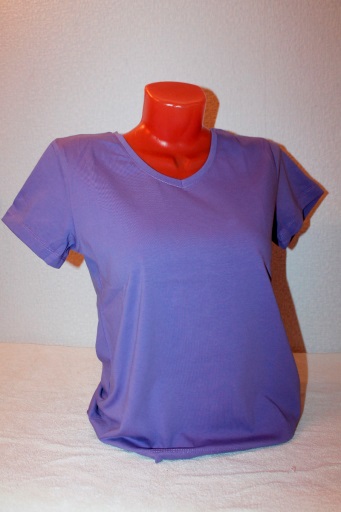 2415Футболка женская «Samo» (№37007)46-54хлопок 92%, лайкра 8%5 шт., разный размер5 шт., разный размер408,00 руб./шт. (упаковка 2040,00 руб.)326,40 руб./шт. (упаковка 1632,00 руб.)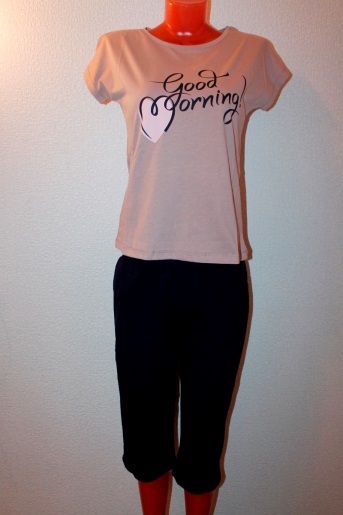 2416Пижама женская «Samo» (№32005)44-52хлопок 100%5 шт., разный размер5 шт., разный размер666,00 руб./шт. (упаковка 3330,00 руб.)532,80 руб./шт. (упаковка 2664,00 руб.)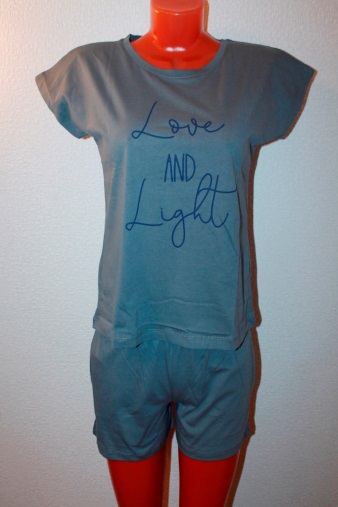 2417Пижама женская «Samo» (№36063)46-54хлопок 100%5 шт., разный размер5 шт., разный размер425,00 руб./шт. (упаковка 2125,00 руб.)340,00 руб./шт. (упаковка 1700,00 руб.)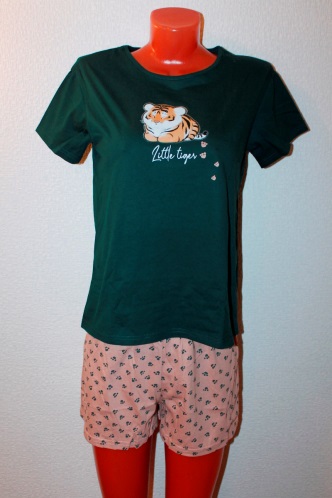 2426Пижама женская «Лотос» (№П191)от 42 до 56хлопок 100%1 шт.1 шт.619,00 руб.495,20 руб.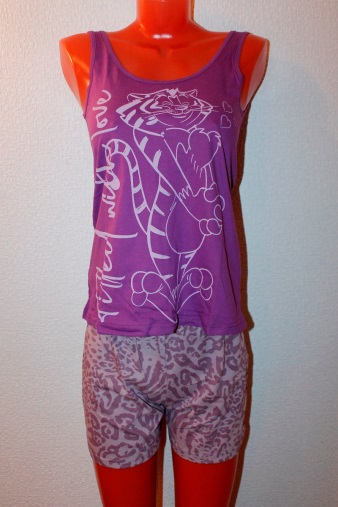 2427Пижама женская «Лотос» (№П192)от 42 до 56хлопок 100%1 шт.1 шт.553,00 руб.442,40 руб.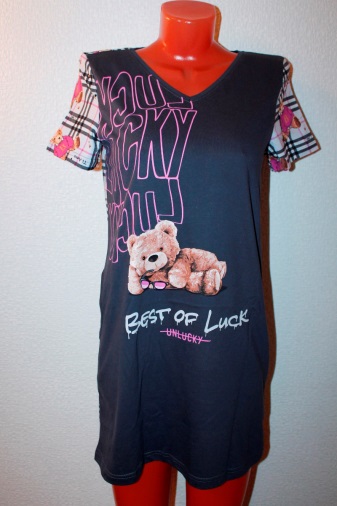 2428Туника женская «Лотос» (№Х360)от 42 до 56хлопок 100%1 шт.1 шт.625,00 руб.500,00 руб.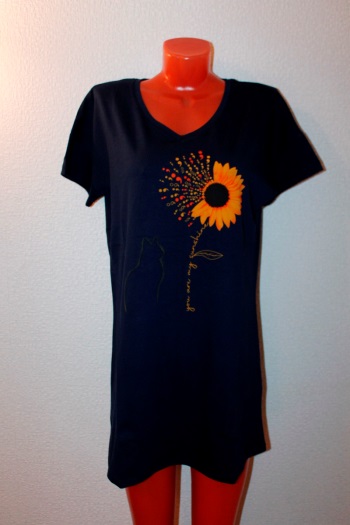 2453Туника женская «Samo» (№W4313К)48-56хлопок 92%, лайкра 8%5 шт., разный размер5 шт., разный размер450,00 руб./шт. (упаковка 2250,00 руб.)360,00 руб./шт. (упаковка 1800,00 руб.)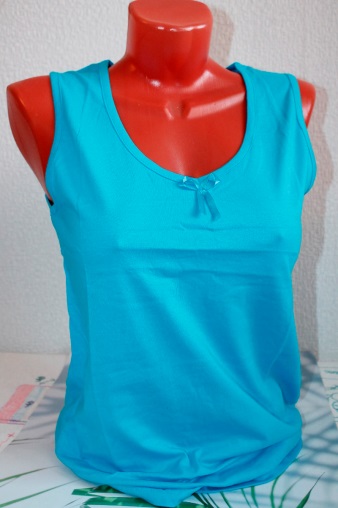 2459Майка женская «Богатырь»48-56хлопок 100%5 шт., разный размер5 шт., разный размер150,00 руб./шт. (упаковка 750,00 руб.)120,00 руб./шт. (упаковка 600,00 руб.)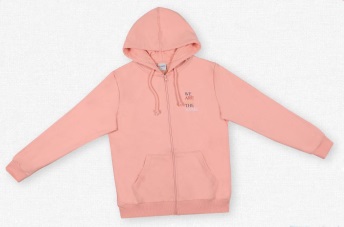 2462Толстовка женская «Samo» (№1788)48-56хлопок 70%, полиэстер 25%, лайкра 5%5 шт., разный размер5 шт., разный размер645,00 руб./шт. (упаковка 3225,00 руб.)516,00 руб./шт. (упаковка 2580,00 руб.)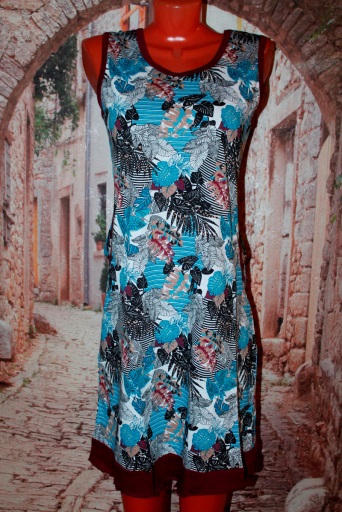 2465Сарафан женский «Богатырь»от 48 до 58хлопок 100%6 шт., разный размер6 шт., разный размер270,00 руб. /шт. (упаковка 1620,00 руб.)216,00 руб./шт. (упаковка 1296,00 руб.)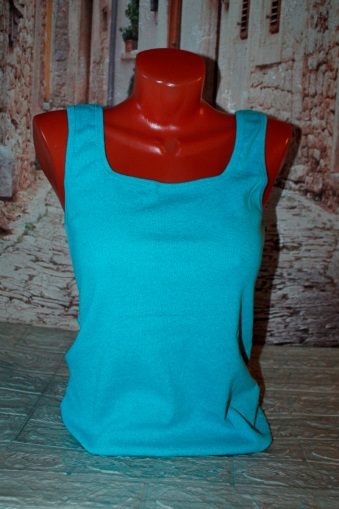 2479Майка женская «Лотос» (№Ф-51)от 42 до 52хлопок 95%, лайкра 5%1 шт.1 шт.397,00 руб.317,60 руб.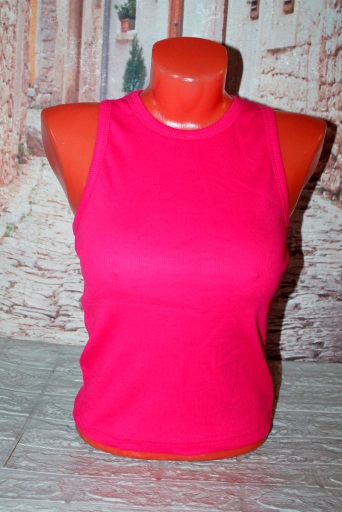 2480Майка женская «Лотос» (№Ф-48)от 42 до 50хлопок 95%, лайкра 5%1 шт.1 шт.307,00 руб.245,60 руб.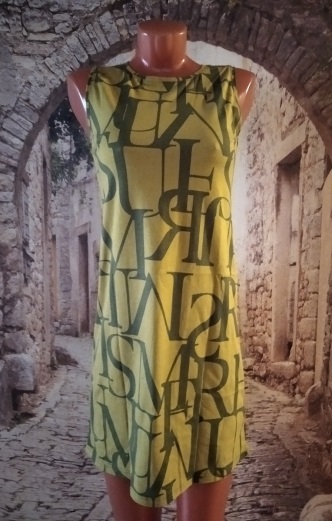 2486Сарафан женский «Лотос» (№Х-368)от 42 до 56хлопок 100%1 шт.1 шт.487,00 руб.389,60 руб.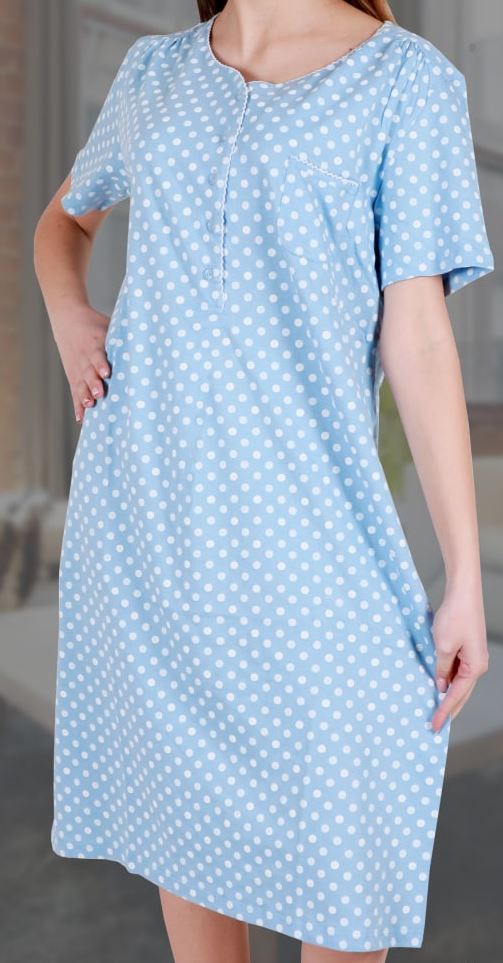 2490Сорочка женская «Samo» (№W2149, 2185, 2111)от 48 до 56хлопок 100%5 шт.5 шт.280,00 руб./шт. (упаковка 1400,00 руб.)224,00 руб./шт. (упаковка 1120,00 руб.)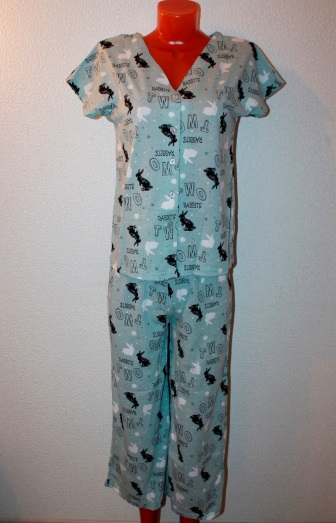 2509Пижама женская «Лотос» (№П206)от 42 до 56хлопок 100%1 шт.1 шт.1028,00 руб.822,40 руб.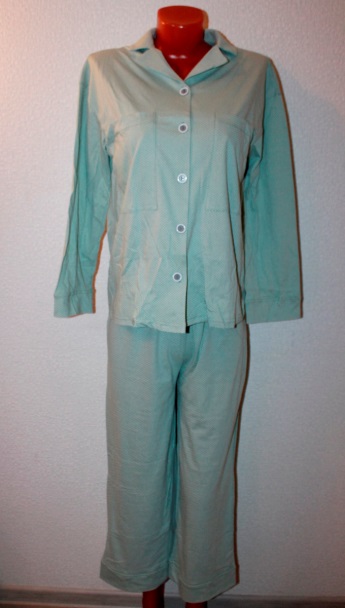 2510Пижама женская «Лотос» (№П203)от 44 до 60хлопок 100%1 шт.1 шт.1290,00 руб.1032,00 руб.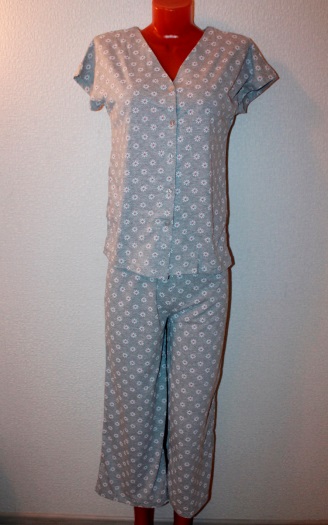 2511Пижама женская «Лотос» (№П201)от 42 до 56хлопок 100%1 шт.1 шт.905,00 руб.724,00 руб.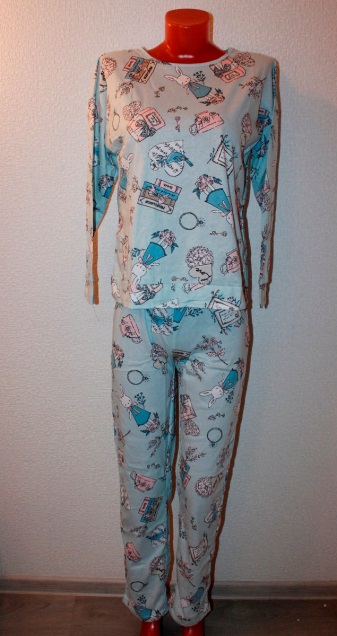 2512Пижама женская «Лотос» (№П196)от 36 до 56хлопок 100%1 шт.1 шт.945,00 руб.756,00 руб.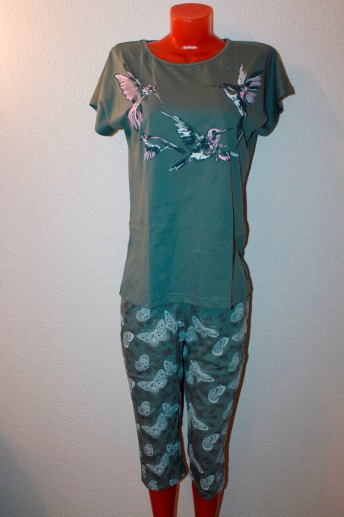 2513Пижама женская «Лотос» (№П172)от 46 до 64хлопок 100%1 шт.1 шт.858,00 руб.686,40 руб.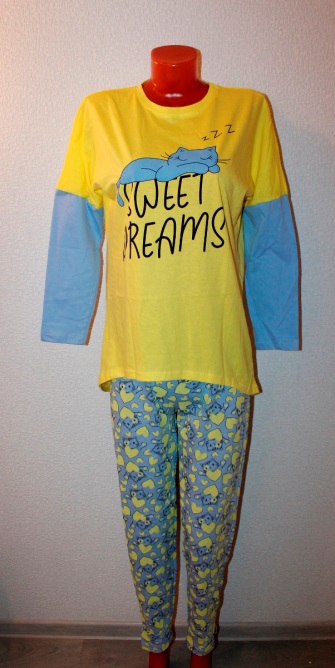 2514Пижама женская «Лотос» (№П205)от 42 до 56хлопок 100%1 шт.1 шт.1035,00 руб.828,00 руб.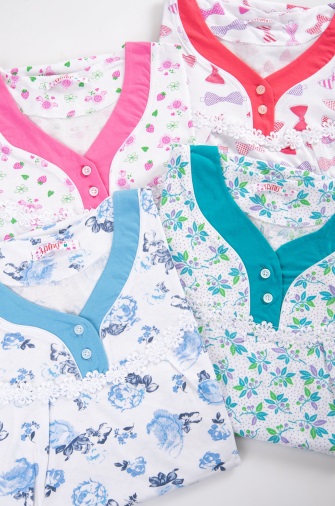 2527Сорочка женская «Samo» начес (№2155, 2153)48-56хлопок 100%5 шт.5 шт.550,00 руб./шт. (упаковка 2750,00 руб.)440,00 руб./шт. (упаковка 2200,00 руб.)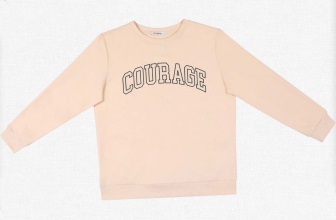 2562Футболка женская «Samo» (№48002)46-54хлопок 80%, полиэстер 20%5 шт.5 шт.910,00 руб./шт. (упаковка 4550,00 руб.)728,00 руб./шт. (упаковка 3640,00 руб.)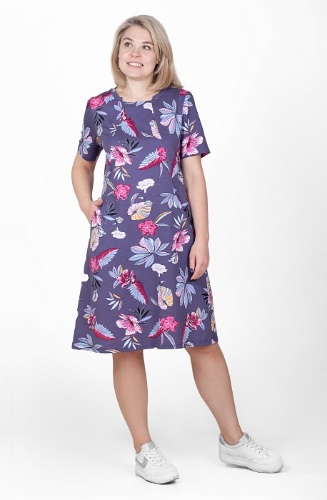 2621Туника женская «Лотос» (№Х384)от 48 до 56хлопок 100%1 шт.1 шт.815,00 руб.652,00 руб.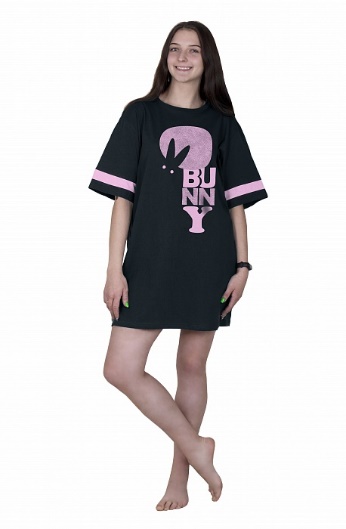 2622Туника женская «Лотос» (№Х380)от 42 до 56хлопок 100%1 шт.1 шт.585,00 руб.468,00 руб.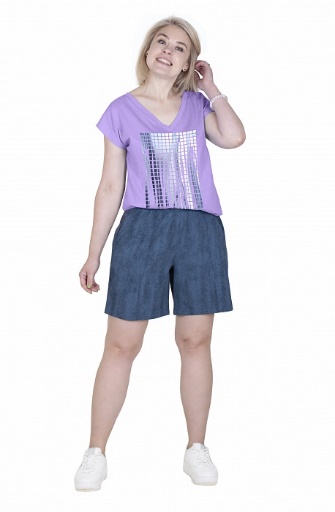 2623Футболка женская «Лотос» (№Ф56)от 44 до 56хлопок 100%1 шт.1 шт.420,00 руб.336,00 руб.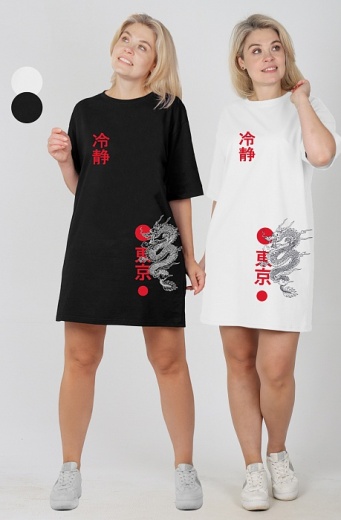 2628Туника женская «Лотос» (№Х-441)42-56хлопок 100%1 шт.1 шт.684,00 руб.547,20 руб.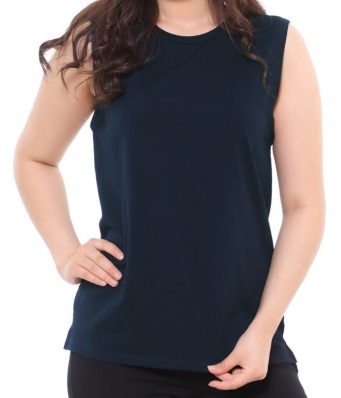 2629Майка женская «Samo» (№W2981)48-56хлопок 95%, лайкра 5%5 шт.5 шт.240,00 руб./шт. (упаковка 1200,00 руб.)192,00 руб./шт. (упаковка 960,00 руб.)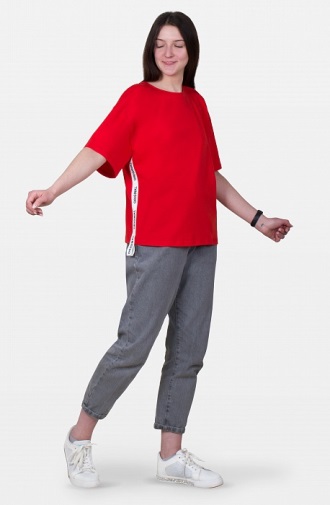 2632Футболка женская «Лотос» (№Ф-68)от 42 до 56хлопок 100%1 шт.1 шт.510,00 руб.408,00 руб.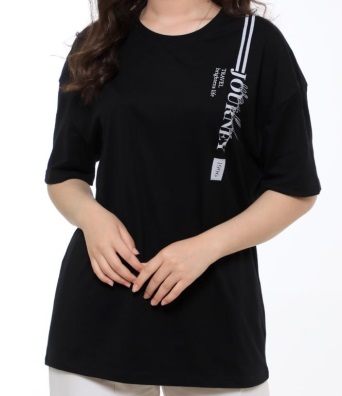 2639Футболка женская «Samo» (№W37065)от 50 до 60хлопок 100%6 шт.6 шт.390,00 руб./шт. (упаковка 2340,00 руб.)312,00 руб./шт. (упаковка 1872,00 руб.)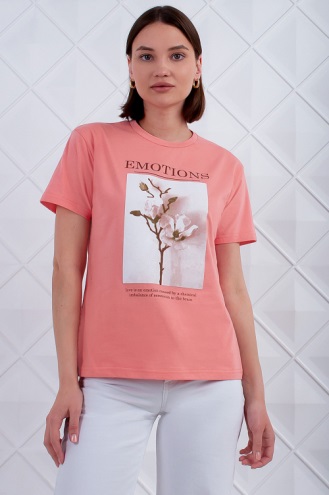 2627Футболка женская «Калинка»от 42 до 52хлопок 92%, лайкра 8% или хлопок 100%1 шт.1 шт.550,00 руб.440,00 руб.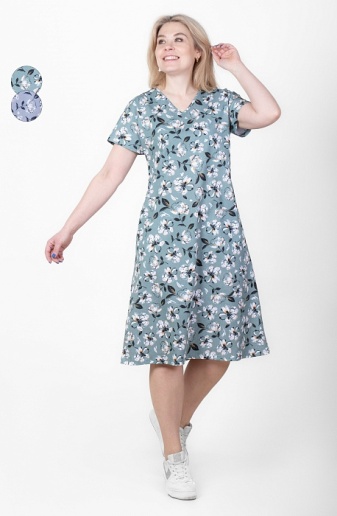 2628Платье женское «Лотос» (№Х413)от 46 до 56хлопок 100%1 шт.1 шт.855,00 руб.684,00 руб.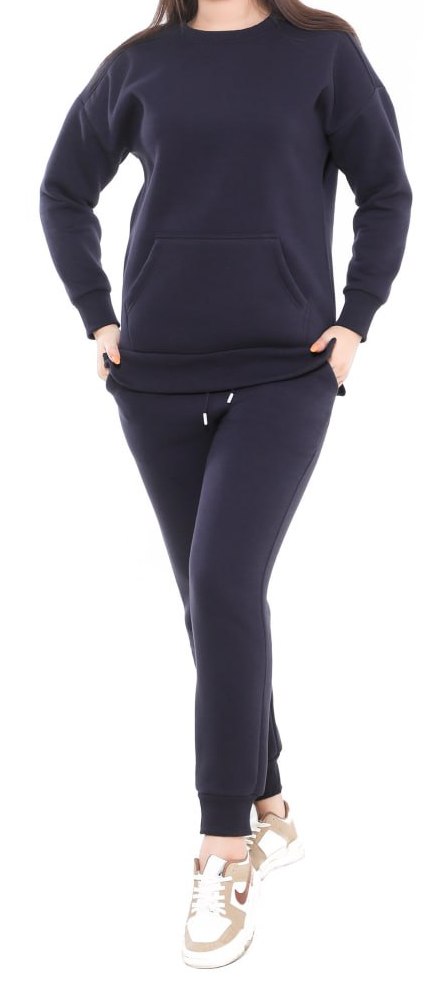 2687Костюм женский «Samo» (№45053, 45052) начес48-56хлопок 60%, полиэстер 40%5 шт.5 шт.2202,00 руб./шт. (упаковка 11010,00 руб.)1761,60 руб. /шт. (упаковка 8808,00 руб.)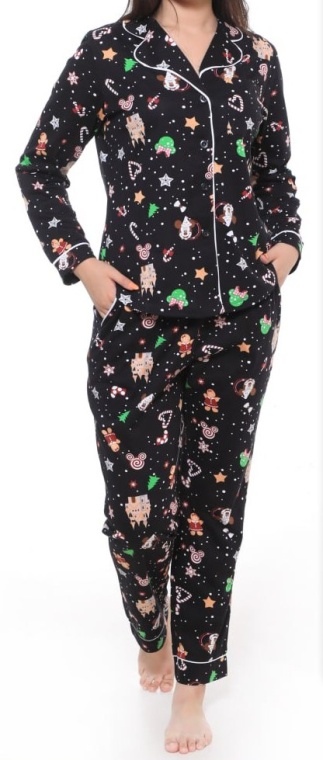 2688Пижама женская «Samo» (№31550)48-56хлопок 100%5 шт.5 шт.975,00 руб./шт. (упаковка 4875,00 руб.)780,00 руб./шт. (упаковка 3900,00 руб.)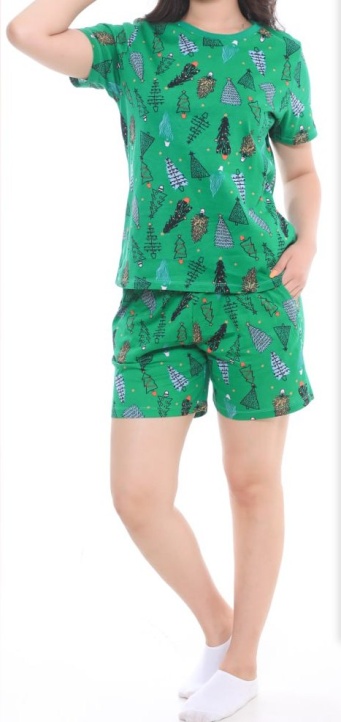 2689Пижама женская «Samo» (№36155)46-54хлопок 100%5 шт.5 шт.593,00 руб./шт. (упаковка 2965,00 руб.)474,40 руб./шт. (упаковка 2372,00 руб.)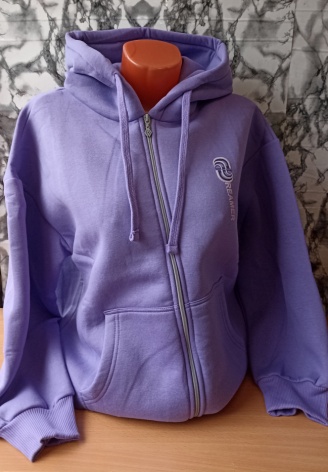 2690Толстовка женская «Samo» (№17068) начес48-56хлопок 60%, полиэстер 40%5 шт.5 шт.1402,00 руб./шт. (упаковка 7010,00 руб.)1121,60 руб./шт. (упаковка 5608,00 руб.)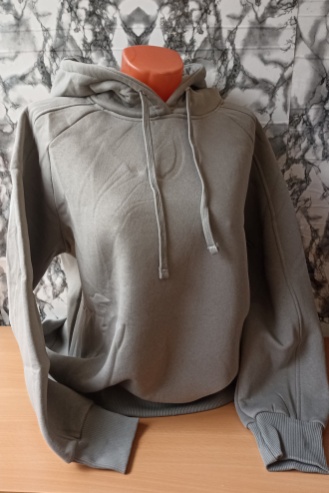 2691Толстовка женская «Samo» (№17074) начес48-56хлопок 60%, полиэстер 40%5 шт.5 шт.1098,00 руб./шт. (упаковка 5490,00 руб.)878,40 руб./шт. (упаковка 4392,00 руб.)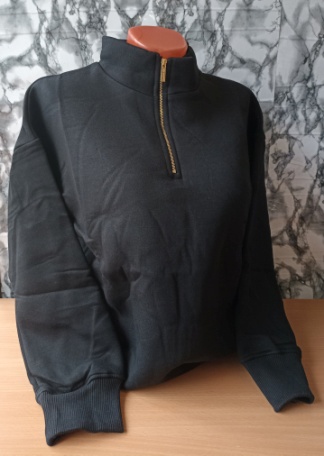 2698Толстовка женская «Samo» (№17036) начес48-56хлопок 60%, полиэстер 40%5 шт.5 шт.1040,00 руб./шт. (упаковка 5200,00 руб.)832,00 руб./шт. (упаковка 4160,00 руб.)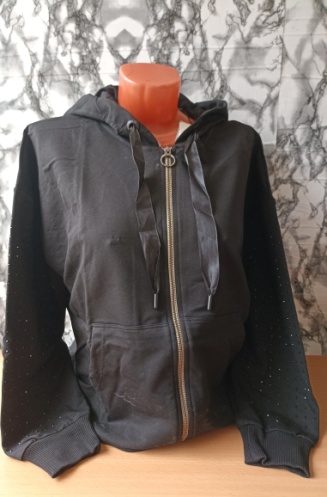 2699Толстовка женская «Samo» (№17056) 46-56хлопок 70%, полиэстер 25%, лайкра 5%6 шт.6 шт.1227,00 руб./шт. (упаковка 7362,00 руб.)918,60 руб./шт. (упаковка 5889,60 руб.)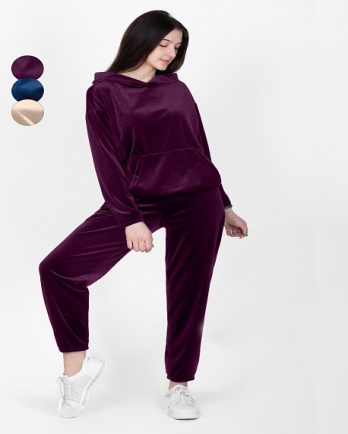 2739Костюм женский «Лотос» (№К314)46, 50лайкра 5%, полиэстер 95%1 шт.1 шт.2365,00 руб.1892,00 руб.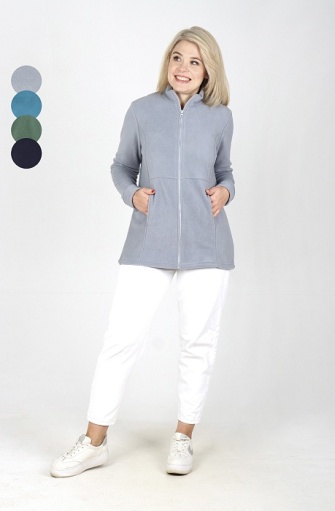 2740Толстовка женская «Лотос» (№440) флисот 48 до 56полиэстер 100%1 шт.1 шт.1288,00 руб.1030,40 руб.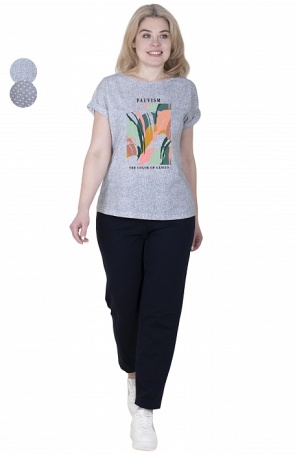 2741Футболка  женская «Лотос» (№Ф46)от 44 до 56хлопок 100%1 шт1 шт510,00 руб.408,00 руб.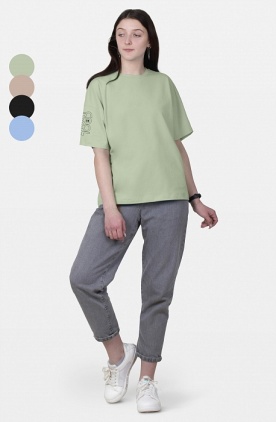 2742Футболка  женская «Лотос»(№Ф71)от 42 до 56хлопок 94%, лайкра 6%1шт.1шт.675,00 руб.540,00 руб.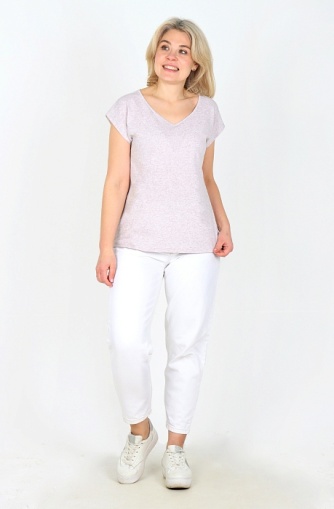 2830Футболка  женская «Лотос»(№Ф98)от 42 до 56хлопок 70%, лайкра 30%1 шт.1 шт.450,00 руб.360,00 руб.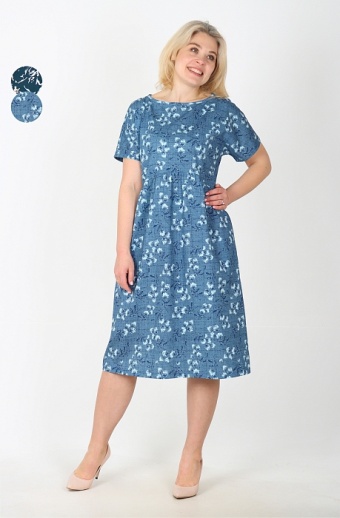 2832Платье женское «Лотос»(№Х449)от 46 до 56хлопок 100%1 шт.1 шт.838,00 руб.670,40 руб.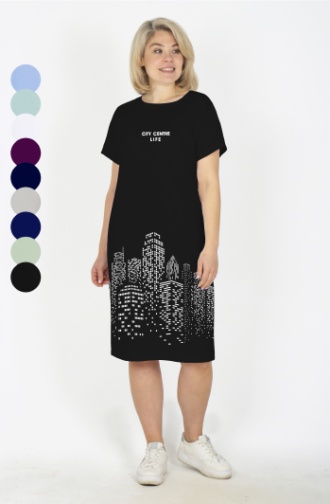 2833Туника женская «Лотос»(№Х448)от 46 до 56хлопок 100%1 шт.1 шт.686,00 руб.548,80 руб.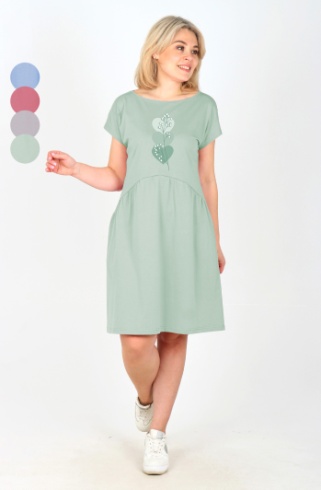 2834Туника женская «Лотос»(№Х444)от 44 до 56хлопок 100%1 шт.1 шт.757,00 руб.605,60 руб.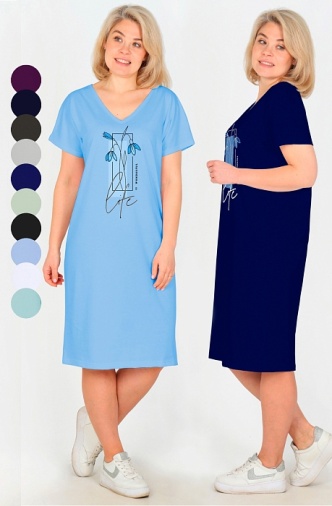 2835Туника женская «Лотос»(№Х447)от 46 до 56хлопок 100%1 шт.1 шт.688,00 руб.550,40 руб.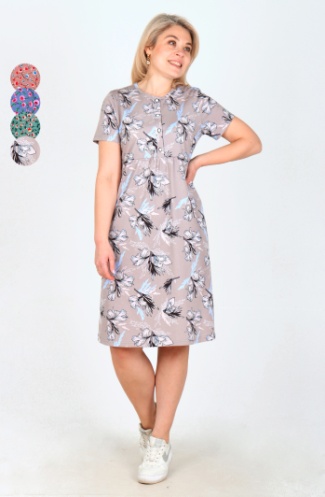 2836Платье женское «Лотос»(№Х446)от 46 до 56хлопок 100%1 шт.1 шт.890,00 руб.712,00 руб.Трусы женскиеТрусы женскиеТрусы женскиеТрусы женскиеТрусы женскиеТрусы женскиеТрусы женскиеТрусы женскиеТрусы женскиефотоартикулназваниеразмерсоставупаковкаупаковкабазовая ценацена со скидкой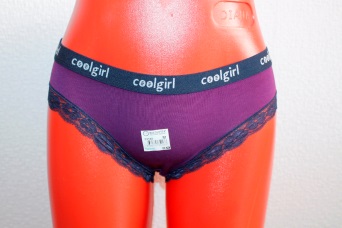 0171Трусы женские «Nicoletta» (№84168)2XL, 3XL, 4XLхлопок 95%, эластан 5%хлопок 95%, эластан 5%1 шт.155,00 руб.124,00 руб.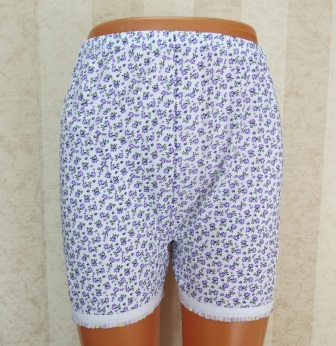 0226Панталоны женские тонкие короткие48, 50, 52, 54, 56, 58, 60хлопок 100%хлопок 100%1 шт.120,00 руб.96,00 руб.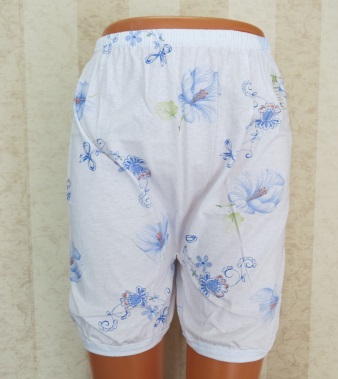 0248Панталоны женские тонкие длинные48, 50, 52, 54, 56, 58, 60, 62хлопок 100%хлопок 100%1 шт.125,00 руб.100,00 руб.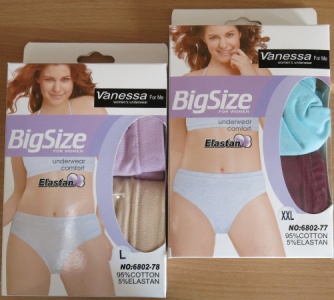 0305Трусы женские «BigSizi»L, XL, 2XL, 3XLхлопок 95%, эластан 5%хлопок 95%, эластан 5%1 шт.300,00 руб.240,00 руб.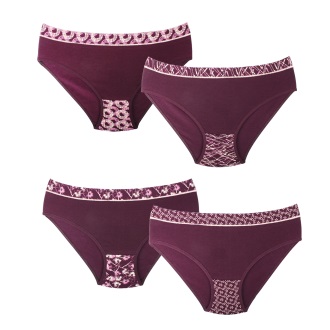 0319Трусы женские «Nicoletta» (№84681)2XL, 3XL, 4XLхлопок 95%, эластан 5%хлопок 95%, эластан 5%1 шт.145,00 руб.116,00 руб.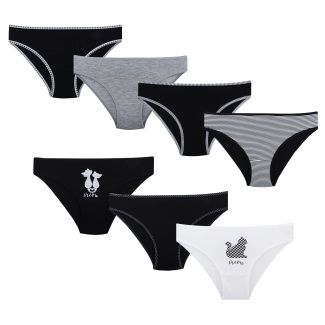 0327Трусы женские «Nicoletta» (№713122,713111)M, L, XL, 2XLхлопок 95%, эластан 5%хлопок 95%, эластан 5%1 шт.120,00 руб.96,00 руб.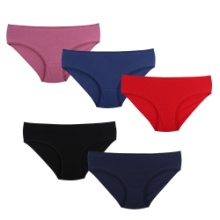 0341Трусы женские «Nicoletta» (№9002)2XL, 3XL, 4XLхлопок 95%, эластан 5%хлопок 95%, эластан 5%1 шт.184,00 руб.147,20 руб.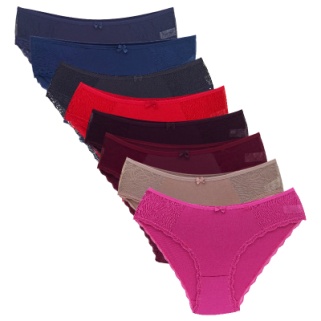 0345Трусы женские «Nikoletta» (№84156)2XL, 3XL, 4XLхлопок 95%, эластан 5%хлопок 95%, эластан 5%1 шт.148,00 руб.118,40 руб.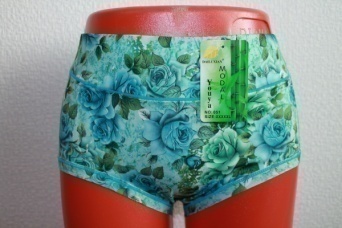 0371Трусы женские Китайвеликанхлопок или бамбукхлопок или бамбук1 шт.85,00 руб.68,00 руб.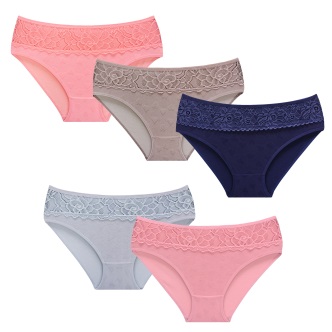 0376Трусы женские «Nicoletta» (№84252)2XL, 3XL, 4XLхлопок 95%, эластан 5%хлопок 95%, эластан 5%1 шт.202,00 руб.161,60 руб.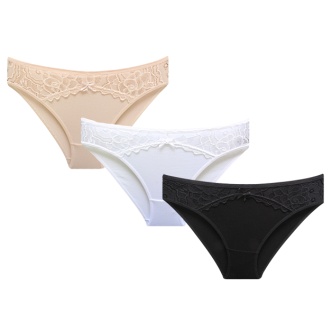 0384Трусы женские «Nicoletta» (№63475)XL, 2XL, 3XLхлопок 95%, эластан 5%хлопок 95%, эластан 5%1 шт.173,00 руб.138,40 руб.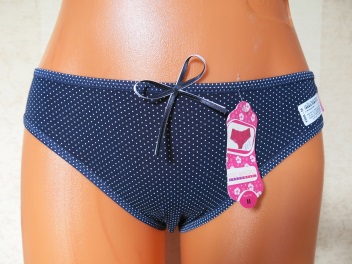 0386Трусы женские «Miss Beautiful» (№4230)M, L, XLхлопок 95%, эластан 5%хлопок 95%, эластан 5%1 шт.146,00 руб.116,80 руб.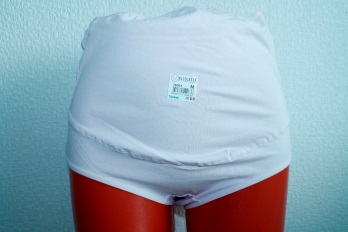 0410Трусы женские «Nicoletta» для беременных (№76001)M, L, XLхлопок 95%, эластан 5%хлопок 95%, эластан 5%1 шт.185,00 руб.148,00 руб.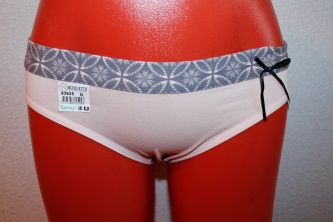 0417Трусы женские «Nicoletta» (№83625, 83537, 83671)М, L, XL, 2XLхлопок 95%, эластан 5%хлопок 95%, эластан 5%1 шт.142,00 руб.113,60 руб.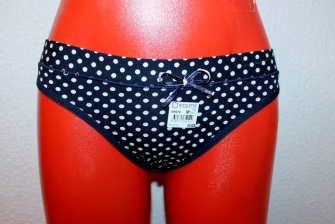 0438Трусы женские «Nikoletta» стринги (№98085, 98458, 88501, 88004)M, L, XL, 2XL, 3XL, 4XLхлопок 95%, эластан 5%хлопок 95%, эластан 5%1 шт.117,00 руб.93,60 руб.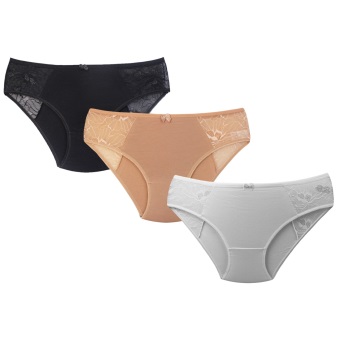 0441Трусы женские «Nikoletta» (№84251)2XL, 3XL, 4XLхлопок 95%, эластан 5%хлопок 95%, эластан 5%1 шт.180,00 руб.144,00 руб.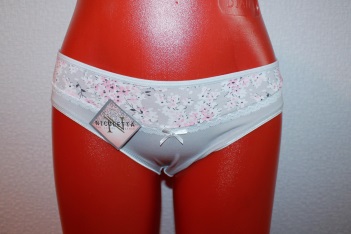 0460Трусы женские «Nicoletta» (№83591, 83580, 83599, 83567, 83635)М, L, XLхлопок 95%, эластан 5%хлопок 95%, эластан 5%1 шт.105,00 руб.84,00 руб.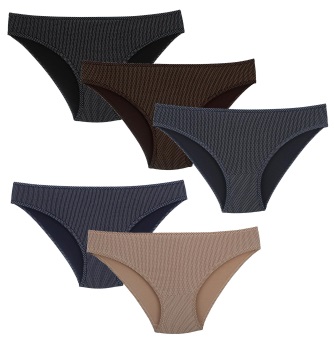 0463Трусы женские «Nicoletta» (№113079)L, XL, 2XLM, L, XL, 2XLM, L, XL, 2XL1 шт.117,00 руб.93,60 руб.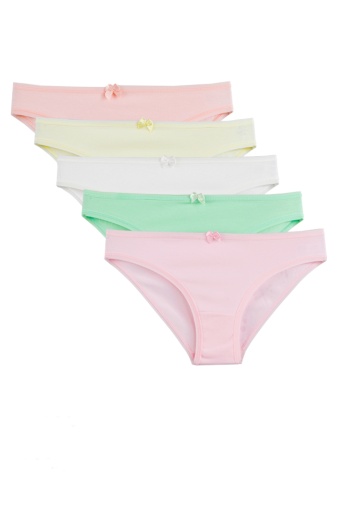 0475Трусы женские «Nicoletta» (№113183, 23300)S, M, L, XL, 2XLхлопок 95%, эластан 5%хлопок 95%, эластан 5%1 шт.100,00 руб.80,00 руб.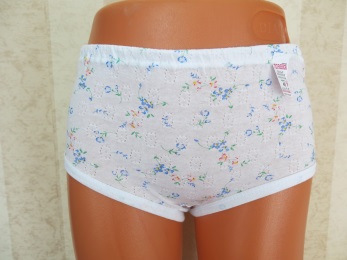 0551Трусы женские «Жатка»48, 50, 52, 54, 56, 58, 60хлопок 100%хлопок 100%1 шт.67,00 руб.53,60 руб.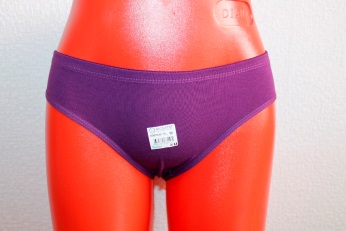 0700Трусы женские «Nicoletta» (№83073, 9001)М, L, XLхлопок 95%, эластан 5%хлопок 95%, эластан 5%1 шт.148,00 руб.118,40 руб.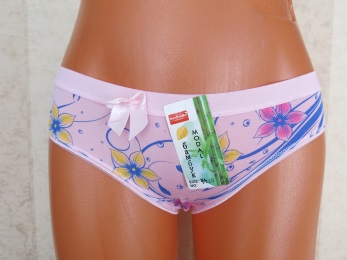 0719Трусы женские Китай в ассортиментеXL, XXL, XXXL, XXXXLхлопок 90%, эластан10% или бамбукхлопок 90%, эластан10% или бамбук1 шт.60,00 руб.48,00 руб.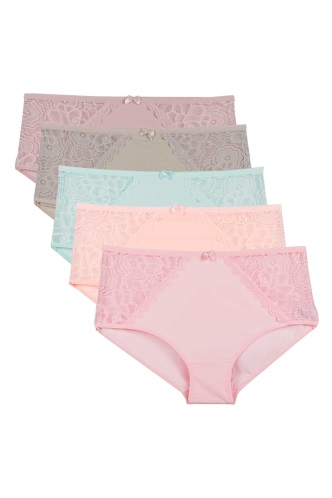 0744Трусы женские «Nicoletta» (№63860)2XL, 3XL, 4XLхлопок 95%, эластан 5%хлопок 95%, эластан 5%1 шт.191,00 руб.152,80 руб.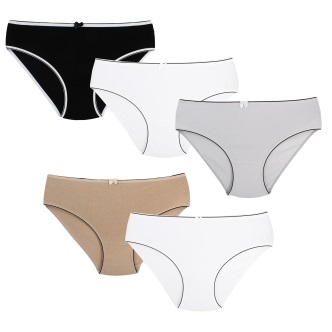 0746Трусы женские «Nicoletta» (№124248)2XL, 3XL, 4XLхлопок 95%, эластан 5%хлопок 95%, эластан 5%1 шт.175,00 руб.140,00 руб.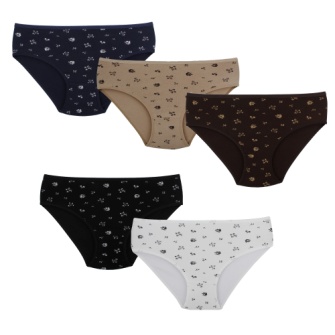 0748Трусы женские «Nicoletta» (№124245)2XL, 3XL, 4XLхлопок 95%, эластан 5%хлопок 95%, эластан 5%1 шт.175,00 руб.140,00 руб.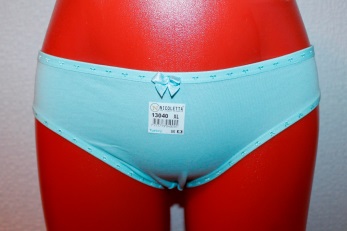 0749Трусы женские «Nicoletta» (№4321, 26040)L, XL, 2XL, 3XL, 4XLхлопок 95%, эластан 5%хлопок 95%, эластан 5%1 шт.160,00 руб.128,00 руб.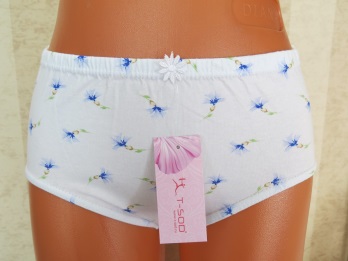 0750Трусы женские «T-SOD» (№040)M, L, XL, 2XL, 3XL, 4XLхлопок 95%, эластан 5%хлопок 95%, эластан 5%1 шт.175,00 руб.140,00 руб.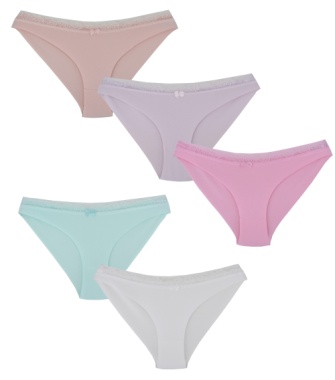 0751Трусы женские «Nicoletta» (№83036)M, L, XLхлопок 95%, эластан 5%хлопок 95%, эластан 5%1 шт.164,00 руб.131,20 руб.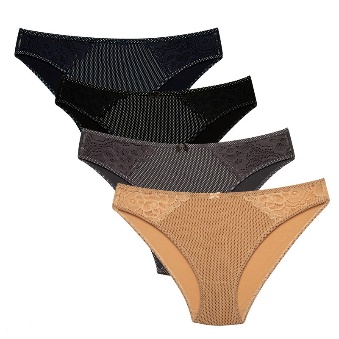 0752Трусы женские «Nicoletta» (№12083)XL, 2XL, 3XLхлопок 95%, эластан 5%хлопок 95%, эластан 5%1 шт.137,00 руб.109,60 руб.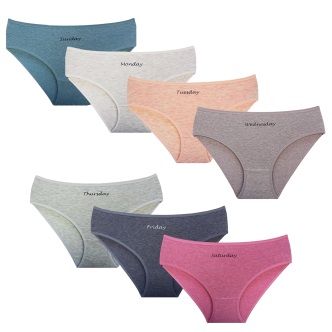 0753Трусы женские «Nikoletta» (№724108)2XL, 3XL, 4XL, 5XLхлопок 95%, эластан 5%хлопок 95%, эластан 5%1 шт.155,00 руб.124,00 руб.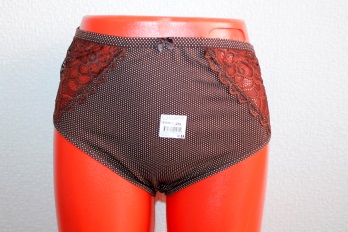 0760Трусы женские «Nicoletta» (№163047, 163048)2XL, 3XL, 4XLхлопок 95%, эластан 5%хлопок 95%, эластан 5%1 шт.166,00 руб.132,80 руб.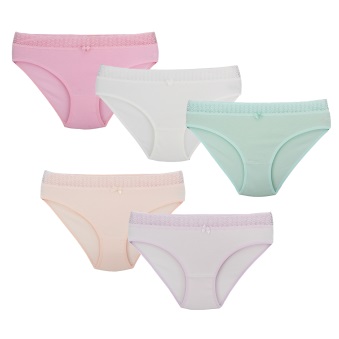 0761Трусы женские «Nicoletta» (№124240)2XL, 3XL, 4XLхлопок 95%, эластан 5%хлопок 95%, эластан 5%1 шт.161,00 руб.128,80 руб.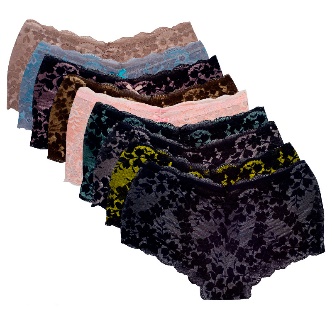 0763Трусы женские «Nicoletta» (№63141)М, L, XL хлопок 95%, эластан 5%хлопок 95%, эластан 5%1 шт.140,00 руб.112,00 руб.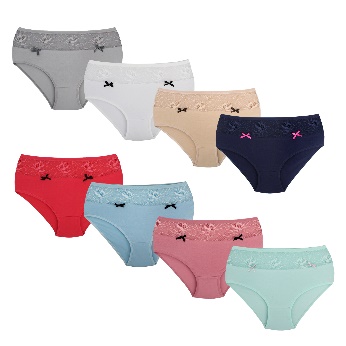 0765Трусы женские «Nicoletta» (№10700)2XL, 3XL, 4XLхлопок 95%, эластан 5%хлопок 95%, эластан 5%1 шт.170,00 руб.136,00 руб.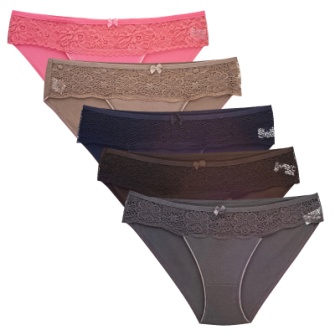 0768Трусы женские «Nicoletta» (№84003)2XL, 3XL, 4XLхлопок 95%, эластан 5%хлопок 95%, эластан 5%1 шт.141,00 руб.112,80 руб.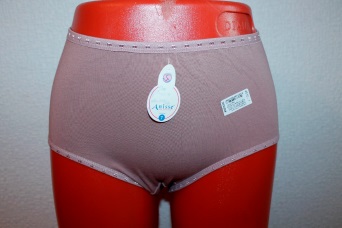 0770Трусы женские «Anisse», «Nicoletta» (№4510, 26240)от 7 до 15от XL до 10XLхлопок 95%, эластан 5%хлопок 95%, эластан 5%1 шт.245,00 руб.196,00 руб.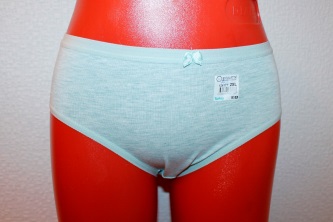 0772Трусы женские «Nicoletta» (№124177)от 2XL до 4XLхлопок 95%, эластан 5%хлопок 95%, эластан 5%1 шт.133,00 руб.106,40 руб.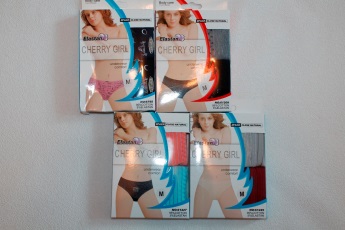 0775Трусы женские «Cherry Girl»S, M, L, XLхлопок 96%, эластан 5%хлопок 96%, эластан 5%1 шт.277,00 руб. за упаковку221,60 руб. за упаковку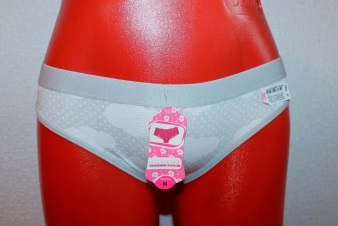 0776Трусы женские «Miss Beautiful» (№6852)M, L, XLхлопок 95%, эластан 5%хлопок 95%, эластан 5%1 шт.137,00 руб.109,60 руб.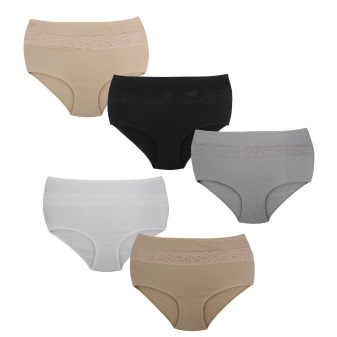 0777Трусы женские «Nicoletta» (№110251)5XL, 6XL, 7XLхлопок 95%, эластан 5%хлопок 95%, эластан 5%1 шт.237,00 руб.189,60 руб.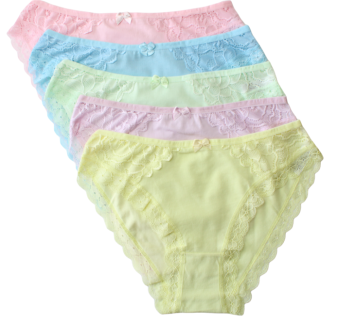 0778Трусы женские «Nicoletta» (№63432)XL, 2XL, 3XLхлопок 95%, эластан 5%хлопок 95%, эластан 5%1 шт.140,00 руб.112,00 руб.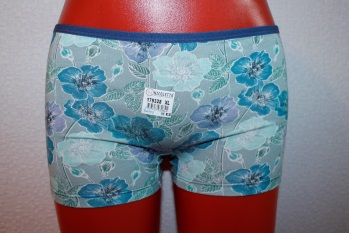 0785Трусы женские «Nicoletta» шорты (№179328, 28415)М, L, XLхлопок 95%, эластан 5%хлопок 95%, эластан 5%1 шт.100,00 руб.80,00 руб.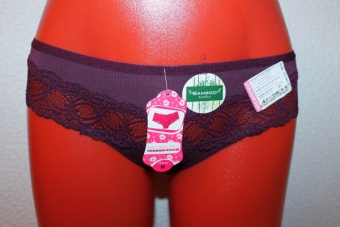 0791Трусы женские «Miss Beautiful» (№7828)М, L, XLхлопок 95%, эластан 5%хлопок 95%, эластан 5%1 шт.150,00 руб.150,00 руб.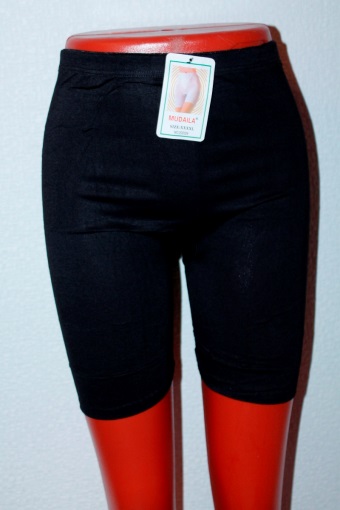 0792Панталоны женские 4XL, 5XL, 6XLполиэстер 85%, хлопок 15%полиэстер 85%, хлопок 15%1 шт.180,00 руб.144,00 руб.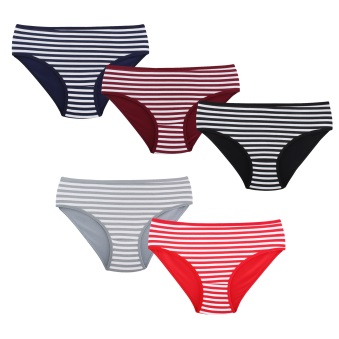 0793Трусы женские «Nicoletta» (№124249)2XL, 3XL, 4XLхлопок 95%, эластан 5%хлопок 95%, эластан 5%1 шт.184,00 руб.147,20 руб.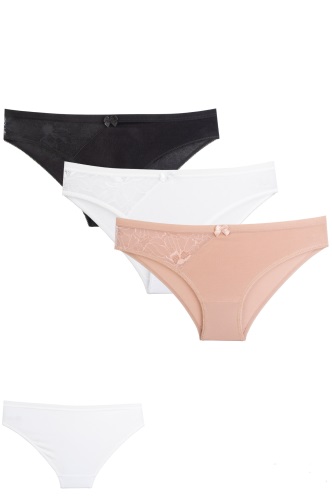 0794Трусы женские «Nikoletta» (№83262)M, L, XL, 2XL, хлопок 95%, эластан 5%хлопок 95%, эластан 5%1 шт.150,00 руб.120,00 руб.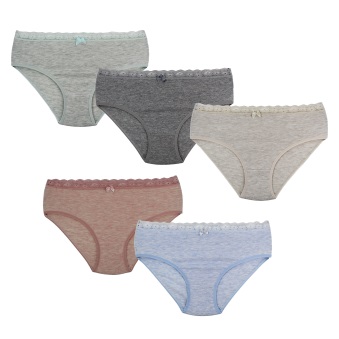 0796Трусы женские «Nicoletta» (№24154)2XL, 3XL, 4XLхлопок 95%, эластан 5%хлопок 95%, эластан 5%1 шт.155,00 руб.124,00 руб.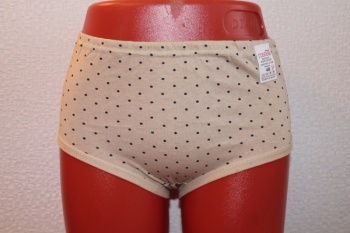 0828Трусы женские «Горянка»48, 50, 52, 54, 56, 58, 60хлопок 100%хлопок 100%1 шт.67,00 руб.53,60 руб.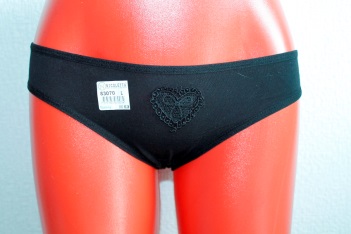 0832Трусы женские «Nicoletta» (№83070)М, L, XL, 2XLхлопок 95%, эластан 5%хлопок 95%, эластан 5%1 шт.105,00 руб.84,00 руб.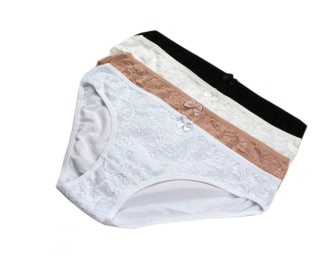 0878Трусы женские «Nicoletta» (№113102)М, L, XL, 2XLхлопок 95%, эластан 5%хлопок 95%, эластан 5%1 шт.132,00 руб.105,60 руб.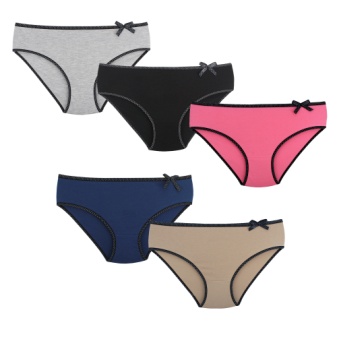 0941Трусы женские «Nicoletta» (№124250)2XL, 3XL, 4XLхлопок 95%, эластан 5%хлопок 95%, эластан 5%1 шт.184,00 руб.147,20 руб.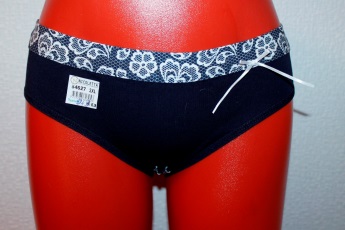 0943Трусы женские «Nikoletta» (№84627, 84669)2XL, 3XL, 4XLхлопок 95%, эластан 5%хлопок 95%, эластан 5%1 шт.198,00 руб.158,40 руб.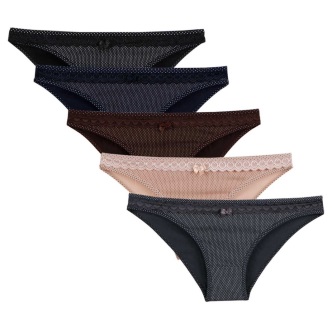 0947Трусы женские «Nicoletta» (№83085)М, L, XL, 2XLхлопок 95%, спандекс 5%хлопок 95%, спандекс 5%1 шт.125,00 руб.100,00 руб.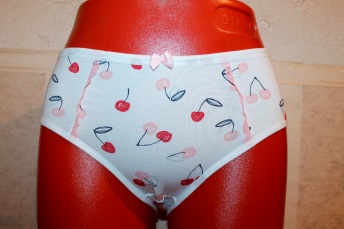 0991Трусы женские «Sheslove» (№4207, 4209, 4211, 4213)L, XL, 2XLхлопок 95%, эластан 5%хлопок 95%, эластан 5%1 шт.198,00 руб.158,40 руб.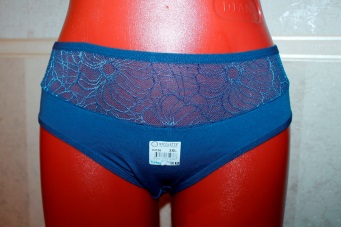 1080Трусы женские «Nicoletta» (№84176, 84155)2XL, 3XL, 4XLхлопок 95%, эластан 5%хлопок 95%, эластан 5%1 шт.150,00 руб.120,00 руб.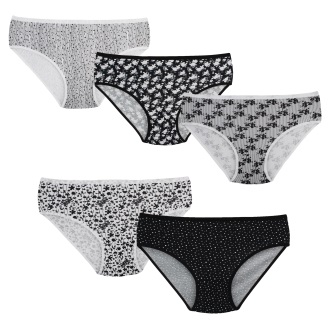 1138Трусы женские «Nikoletta» (№28363, 28367)2XL, 3XL, 4XL, 5XLхлопок 95%, эластан 5%хлопок 95%, эластан 5%1 шт.157,00 руб.125,60 руб.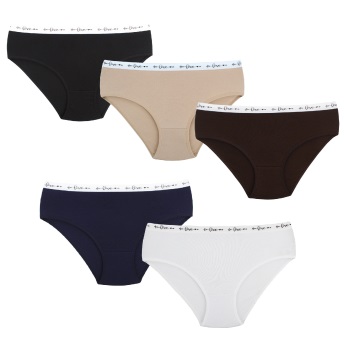 1146Трусы женские «Nicoletta» (№124246)2XL, 3XL, 4XLхлопок 95%, эластан 5%хлопок 95%, эластан 5%1 шт.158,00 руб.126,40 руб.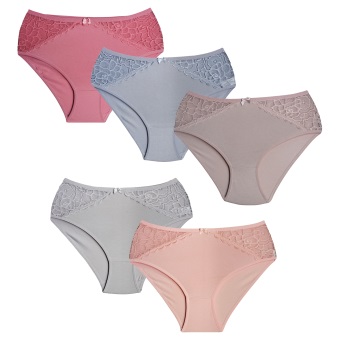 1150Трусы женские «Nicoletta» (№63847)2XL, 3XL, 4XLхлопок 95%, эластан 5%хлопок 95%, эластан 5%1 шт.176,00 руб.140,80 руб.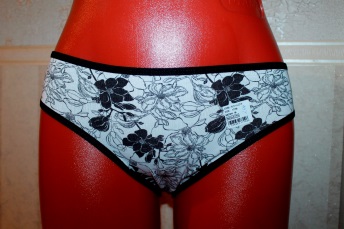 1151Трусы женские «Nikoletta» (№17700)M, L, XL, 2XLхлопок 96%, эластан 4%хлопок 96%, эластан 4%1 шт.107,00 руб.85,60 руб.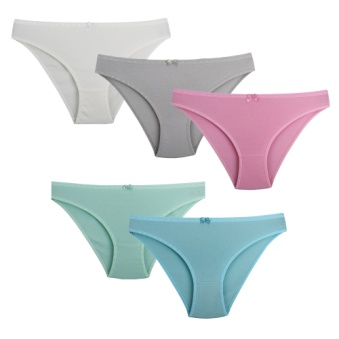 1152Трусы женские «Nicoletta» (№113040, 18040)M, L, XL, 2XL, 3XL, 4XLхлопок 95%, эластан 5%хлопок 95%, эластан 5%1 шт.150,00 руб.120,00 руб.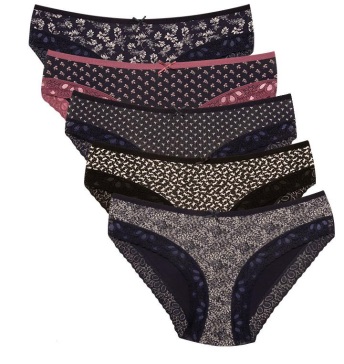 1211Трусы женские «Nicoletta» (№18648)XL, 2XL, 3XLхлопок 95%, эластан 5%хлопок 95%, эластан 5%1 шт.152,00 руб.121,60 руб.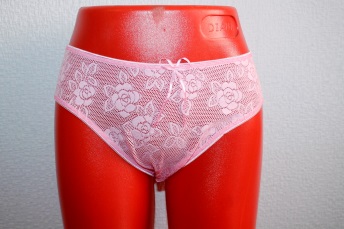 1264Трусы женские «Nicoletta» (№16418)2XL, 3XL, 4XLхлопок 85%, полиамид 10%, эластан 5%хлопок 85%, полиамид 10%, эластан 5%1 шт.150,00 руб.120,00 руб.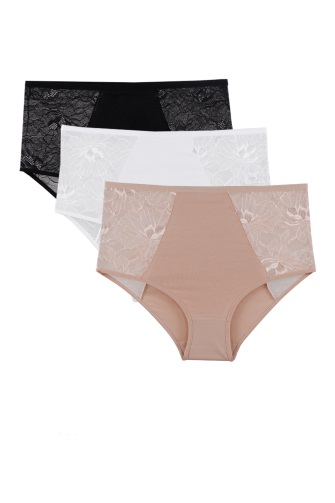 1301Трусы женские «Nicoletta» (№10151)2XL, 3XL, 4XLхлопок 95%, эластан 5%хлопок 95%, эластан 5%1 шт.210,00 руб.168,00 руб.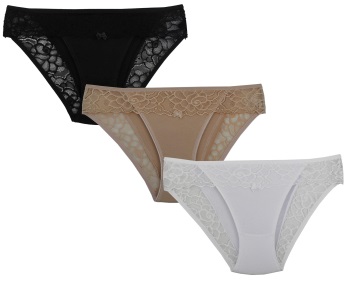 1302Трусы женские «Nikoletta» (№84001)2XL, 3XL, 4XLхлопок 95%, эластан 5%хлопок 95%, эластан 5%1 шт.158,00 руб.126,40 руб.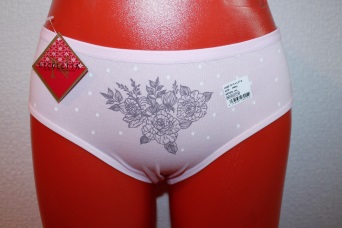 1303Трусы женские «Nicoletta» в ассортименте2XL, 3XL, 4XLхлопок 96%, эластан 4%хлопок 96%, эластан 4%1 шт.184,00 руб.147,20 руб.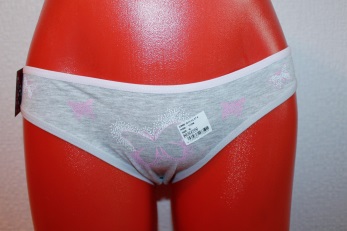 1304Трусы женские «Nicoletta» в ассортиментеM, L, XL, 2XLхлопок 95%, эластан 5%хлопок 95%, эластан 5%1 шт.137,00 руб.109,60 руб.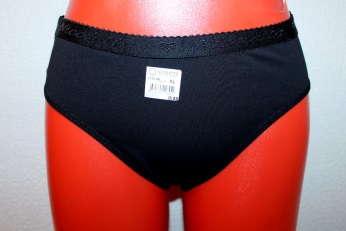 1305Трусы женские «Nicoletta» (№112149)XL, 2XL, 3XLхлопок 95%, эластан 5%хлопок 95%, эластан 5%1 шт.188,00 руб.150,40 руб.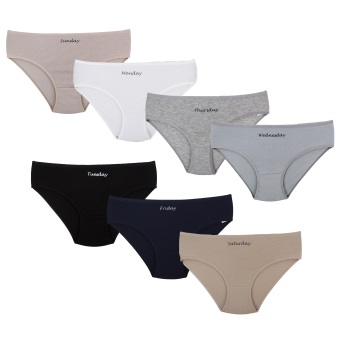 1306Трусы женские «Nicoletta» (№713110)М, L, XL, 2XLхлопок 95%, эластан 5%хлопок 95%, эластан 5%1 шт.135,00 руб.108,00 руб.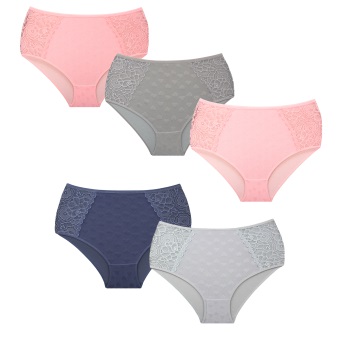 1311Трусы женские «Nicoletta» (№10233)2XL, 3XL, 4XLхлопок 95%, эластан 5%хлопок 95%, эластан 5%1 шт.222,00 руб.177,60 руб.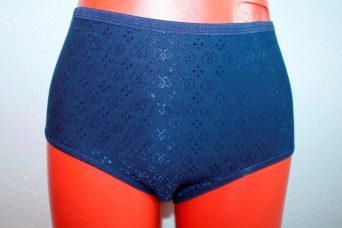 1312Трусы женские «Anisse» (№5577)7-15хлопок 96%, эластан 4%хлопок 96%, эластан 4%1 шт.212,00 руб.160,00 руб.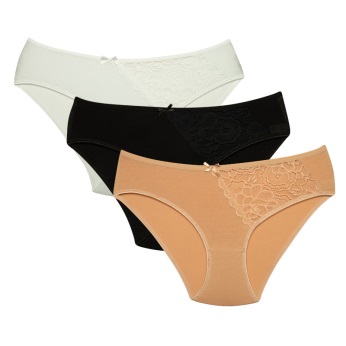 1313Трусы женские «Nikoletta» (№63650)2XL, 3XL, 4XLхлопок 95%, эластан 5%хлопок 95%, эластан 5%1 шт.148,00 руб.118,40 руб.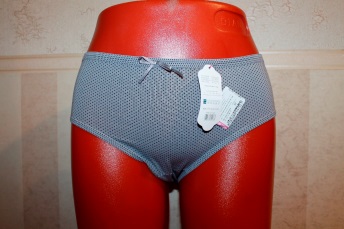 1314Трусы женские «MissBeautiful» (№4230)L, XL, 2XLхлопок 95%, эластан 5%хлопок 95%, эластан 5%1 шт.190,00 руб.152,00 руб.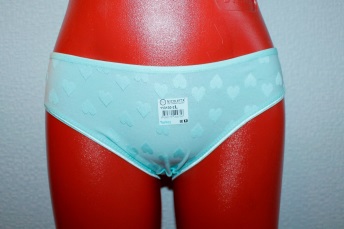 1315Трусы женские «Nicoletta» (№113130)М, L, XL, 2XLхлопок 95%, эластан 5%хлопок 95%, эластан 5%1 шт.123,00 руб.98,40 руб.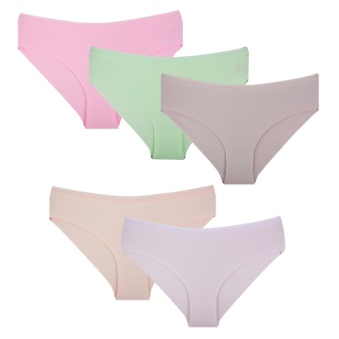 1316Трусы женские «Nikoletta» (№24071) бесшовные2XL, 3XL, 4XLхлопок 95%, эластан 5%хлопок 95%, эластан 5%1 шт.205,00 руб.164,00 руб.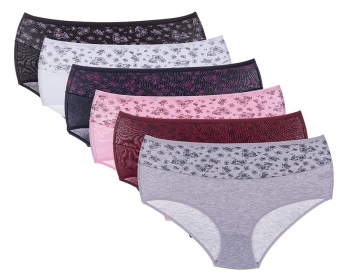 1317Трусы женские «Nicoletta» (№10709)2XL, 3XL, 4XLхлопок 95%, эластан 5%хлопок 95%, эластан 5%1 шт.165,00 руб.132,00 руб.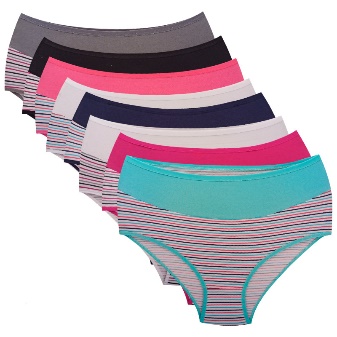 1337Трусы женские «Nicoletta» (№10703)2XL, 3XL, 4XLхлопок 95%, эластан 5%хлопок 95%, эластан 5%1 шт.160,00 руб.128,00 руб.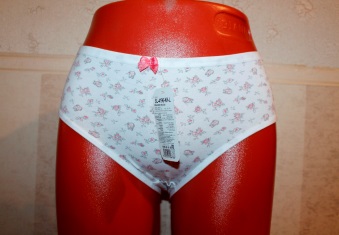 1407Трусы женские «Sheslove» (№4194, 4188, 4114, 4118, 4119, 4121)L, XL, 2XL, 3XLхлопок 95%, эластан 5%хлопок 95%, эластан 5%1 шт.188,00 руб.150,40 руб.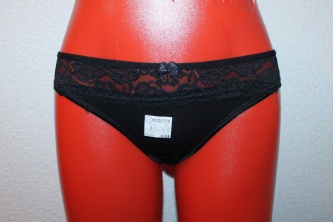 1408Трусы женские «Nicoletta» (№83007, 63511)M, L, XLхлопок 95%, эластан 5%хлопок 95%, эластан 5%1 шт.147,00 руб.117,60 руб.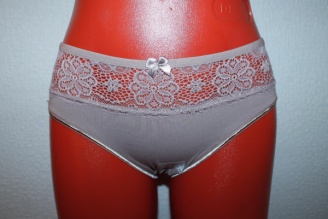 1412Трусы женские «Nicoletta» (№63992, 63680)2XL, 3XL, 4XLхлопок 95%, эластан 5%хлопок 95%, эластан 5%1 шт.195,00 руб.156,00 руб.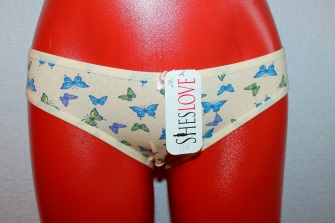 1413Трусы женские «Sheslove» (№1128-67)M, L, XLхлопок 95%, эластан 5%хлопок 95%, эластан 5%1 шт.136,00 руб.108,80 руб.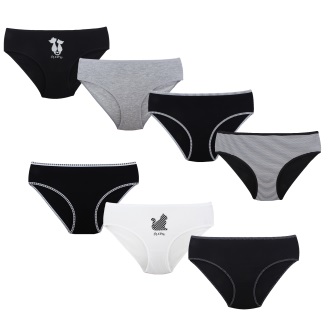 1414Трусы женские «Nicoletta» (№724121, 724122)2XL, 3XL, 4XL, 5XLхлопок 95%, эластан 5%хлопок 95%, эластан 5%1 шт.155,00 руб.124,00 руб.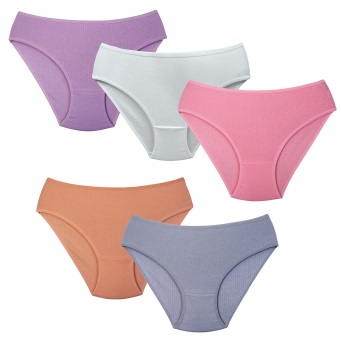 1415Трусы женские «Nicoletta» (№124243)2XL, 3XL, 4XLхлопок 95%, эластан 5%хлопок 95%, эластан 5%1 шт.170,00 руб.136,00 руб.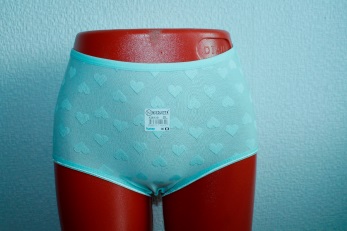 1416Трусы женские «Nicoletta» (№126130)L, XL, 2XL, 3XLхлопок 95%, эластан 5%хлопок 95%, эластан 5%1 шт.170,00 руб.136,00 руб.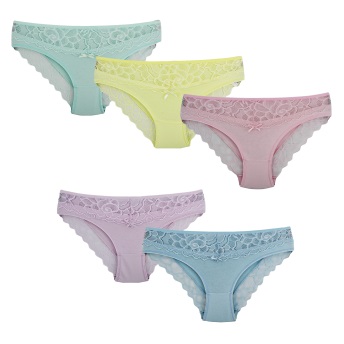 1417Трусы женские «Nikoletta» (№83007)М,  L, XLхлопок 95%, эластан 5%хлопок 95%, эластан 5%1 шт.130,00 руб.104,00 руб.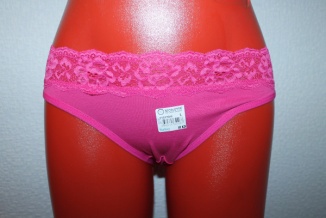 1418Трусы женские «Nicoletta» (№113170)M, L, XL, 2XLхлопок 95%, эластан 5%хлопок 95%, эластан 5%1 шт.120,00 руб.96,00 руб.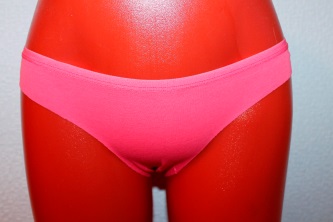 1518Трусы женские «Nicoletta» (№13071, 24071)M, L, XL, 2XLхлопок 95%, эластан 5%хлопок 95%, эластан 5%1 шт.120,00 руб.96,00 руб.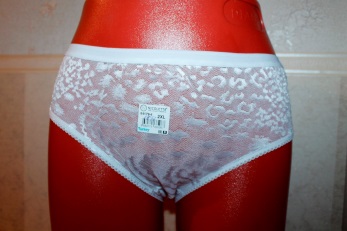 1577Трусы женские «Nicoletta» (№84179)2XL, 3XL, 4XLхлопок 50%, полиамид 45%, эластан 5%хлопок 50%, полиамид 45%, эластан 5%1 шт.168,00 руб.134,40 руб.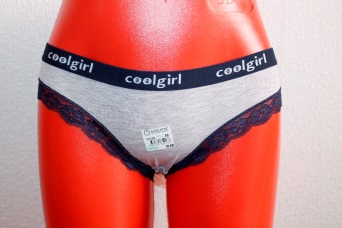 1743Трусы женские «Nicoletta» (№83168)М, L, XL, 2XLхлопок 95%, эластан 5%хлопок 95%, эластан 5%1 шт.122,00 руб.97,60 руб.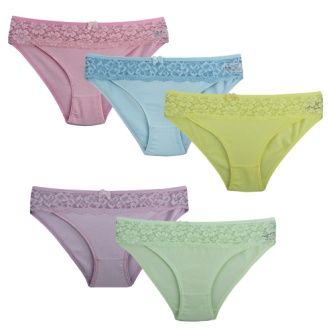 1744Трусы женские «Nicoletta» (№83141, 83015)М, L, XL, 2XLхлопок 95%, эластан 5%хлопок 95%, эластан 5%1 шт.110,00 руб.88,00 руб.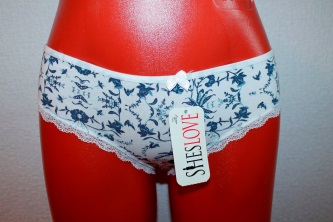 1749Трусы женские «Sheslove» (№1124-1167)М, L, XLхлопок 95%, эластан 5%хлопок 95%, эластан 5%1 шт.120,00 руб.96,00 руб.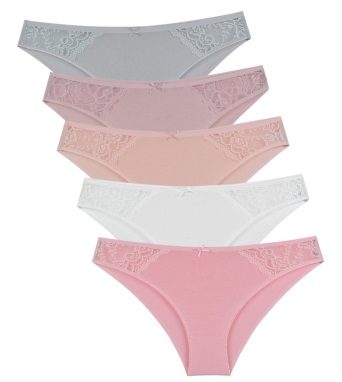 1903Трусы женские «Nikoletta» (№63780)XL, 2XL, 3XLхлопок 95%, эластан 5%хлопок 95%, эластан 5%1 шт.141,00 руб.112,80 руб.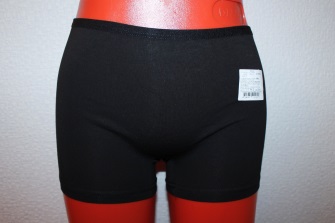 1904Трусы женские «Luxxa» (№191301, 1994011)M, L, XLхлопок 95%, эластан 5%хлопок 95%, эластан 5%1 шт.138,00 руб.110,40 руб.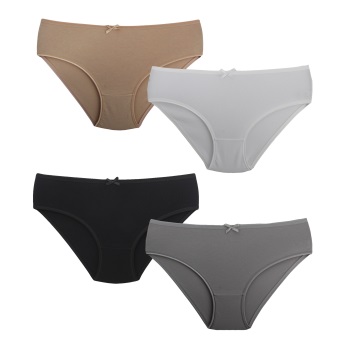 1905Трусы женские «Nikoletta» (№84016)XL, 2XL, 3XLхлопок 95%, эластан 5%хлопок 95%, эластан 5%1 шт.157,00 руб.125,60 руб.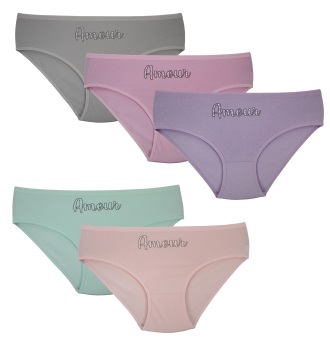 1906Трусы женские «Nikoletta» (№28424) 2XL, 3XL, 4XLхлопок 95%, эластан 5%хлопок 95%, эластан 5%1 шт.175,00 руб.140,00 руб.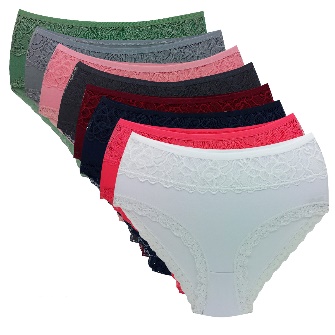 1907Трусы женские «Nicoletta» (№10704)2XL, 3XL, 4XLхлопок 95%, эластан 5%хлопок 95%, эластан 5%1 шт.177,00 руб.141,60 руб.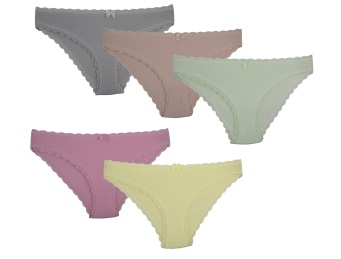 1908Трусы женские «Nicoletta» (№113256)M, L, XL, 2XLхлопок 95%, эластан 5%хлопок 95%, эластан 5%1 шт.140,00 руб.112,00 руб.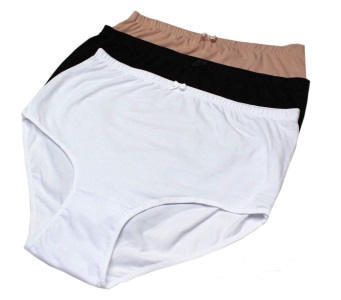 1909Трусы женские «Nikoletta» (№110073) 5XL, 6XL, 7XLхлопок 95%, эластан 5%хлопок 95%, эластан 5%1 шт.210,00 руб.168,00 руб.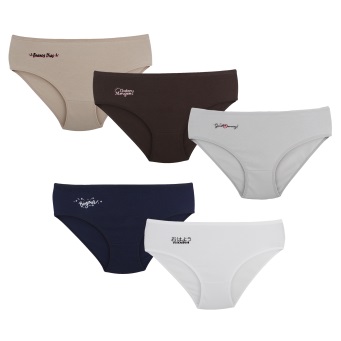 1910Трусы женские «Nikoletta» (№124484)2XL, 3XL, 4XLхлопок 95%, эластан 5%хлопок 95%, эластан 5%1 шт.184,00 руб.147,20 руб.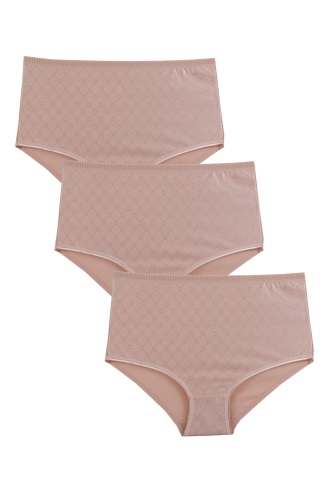 2060Трусы женские «Nicoletta» (№10168)2XL, 3XL, 4XLхлопок 95%, эластан 5%хлопок 95%, эластан 5%1 шт.217,00 руб.173,60 руб.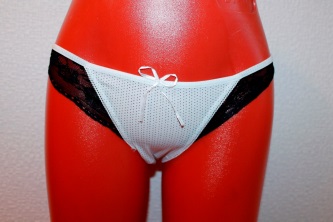 2061Трусы женские «Nicoletta» (№18005)M, L, XLхлопок 95%, эластан 5%хлопок 95%, эластан 5%1 шт.95,00 руб.76,00 руб.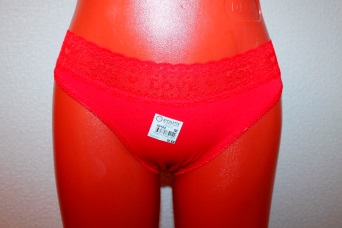 2062Трусы женские «Nicoletta» (№63806, 88164)M, L, XLхлопок 95%, эластан 5%хлопок 95%, эластан 5%1 шт.132,00 руб.105,60 руб.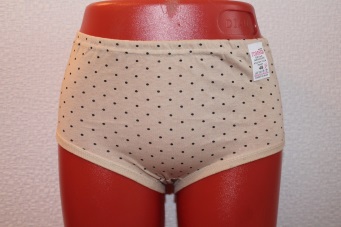 2104Трусы женские «Богатырь»от 50 до 60хлопок 100%хлопок 100%1 шт.82,00 руб.65,60 руб.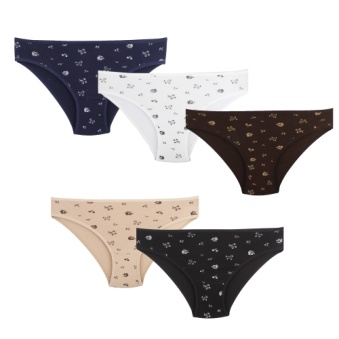 2226Трусы женские «Nicoletta» (№113245)M, L, XL, 2XLхлопок 95%, эластан 5%хлопок 95%, эластан 5%1 шт.138,00 руб.110,40 руб.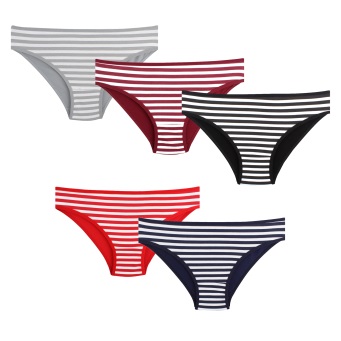 2227Трусы женские «Nicoletta» (№113255, 113249)M, L, XL, 2XLхлопок 95%, эластан 5%хлопок 95%, эластан 5%1 шт.120,00 руб.96,00 руб.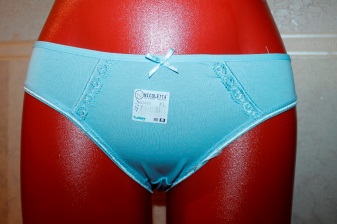 2228Трусы женские «Nicoletta» (№63484, 63485)M, L, XLхлопок 95%, эластан 5%хлопок 95%, эластан 5%1 шт.107,00 руб.85,60 руб.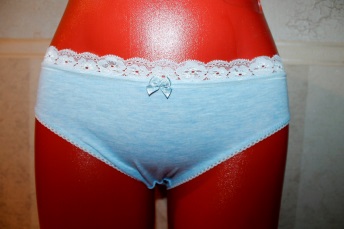 2229Трусы женские «Nicoletta» (№513001)M, L, XL, 2XLхлопок 50%, полиамид 45%, эластан 5%хлопок 50%, полиамид 45%, эластан 5%1 шт.115,00 руб.92,00 руб.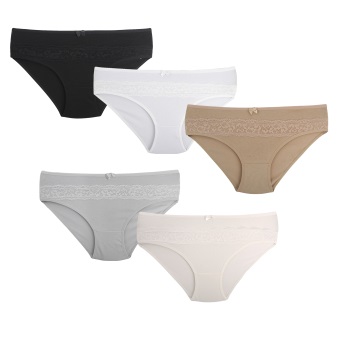 2230Трусы женские «Nicoletta» (№124161)2XL, 3XL, 4XLхлопок 95%, эластан 5%хлопок 95%, эластан 5%1 шт.182,00 руб.145,60 руб.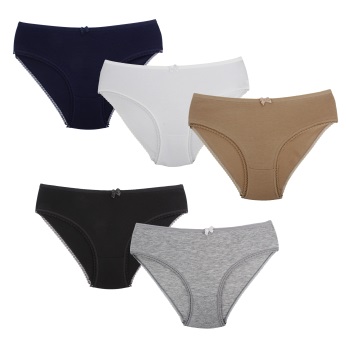 2231Трусы женские «Nicoletta» (№84254)2XL, 3XL, 4XLхлопок 95%, эластан 5%хлопок 95%, эластан 5%1 шт.180,00 руб.144,00 руб.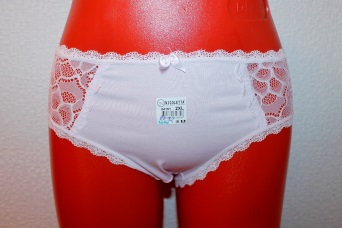 2232Трусы женские «Nicoletta» (№84151)2XL, 3XL, 4XLхлопок 95%, эластан 5%хлопок 95%, эластан 5%1 шт.165,00 руб.132,00 руб.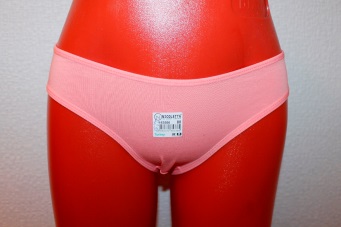 2233Трусы женские «Nicoletta» (№163550, 163515, 83010)Mхлопок 95%, эластан 5%хлопок 95%, эластан 5%1 шт.95,00 руб.76,00 руб.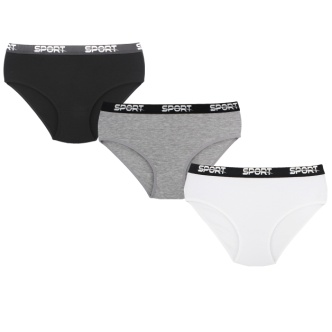 2420Трусы женские «Nicoletta» (№124241)2XL, 3XL, 4XLхлопок 95%, эластан 5%хлопок 95%, эластан 5%1 шт.198,00 руб.158,40 руб.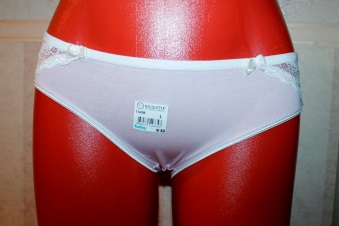 2421Трусы женские «Nicoletta» (№13436)M, L, XLхлопок 95%, эластан 5%хлопок 95%, эластан 5%1 шт.133,00 руб.106,40 руб.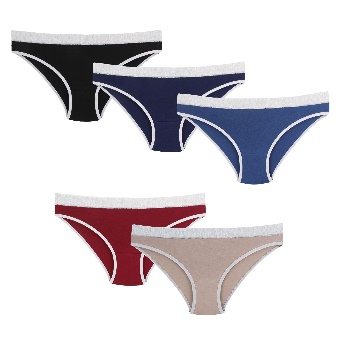 2616Трусы женские «Nicoletta» (№83685)М, L, XL, 2XLхлопок 95%, эластан 5%хлопок 95%, эластан 5%1 шт.137,00 руб.109,60 руб.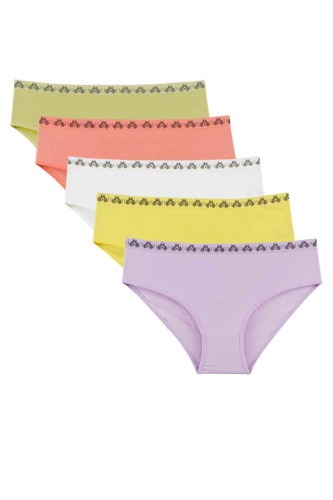 2617Трусы женские «Nicoletta» (№124231)2XL, 3XL, 4XLхлопок 95%, эластан 5%хлопок 95%, эластан 5%1 шт.184,00 руб.147,20 руб.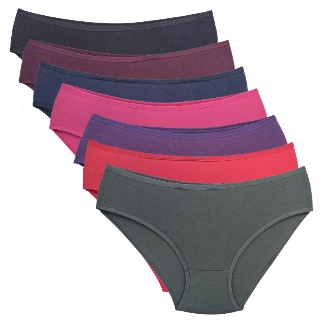 2618Трусы женские «Nicoletta» (№724066, 724119)2XL, 3XL, 4XL, 5XLхлопок 95%, эластан 5%хлопок 95%, эластан 5%1 шт.174,00 руб.139,20 руб.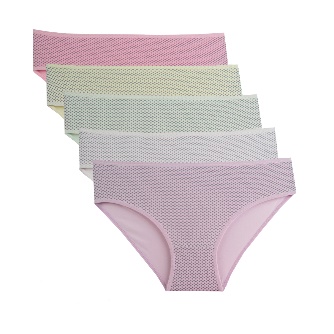 2619Трусы женские «Nicoletta» (№124482)2XL, 3XL, 4XLхлопок 95%, эластан 5%хлопок 95%, эластан 5%1 шт.184,00 руб.147,20 руб.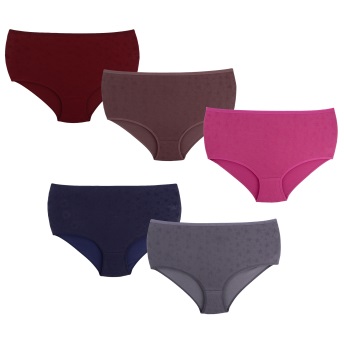 2620Трусы женские «Nicoletta» (№10246, 10130)2XL, 3XL, 4XLхлопок 95%, эластан 5%хлопок 95%, эластан 5%1 шт.202,00 руб.161,60 руб.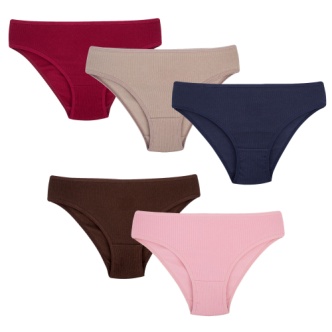 2650Трусы женские «Nicoletta» (№113243)М, L, XL, 2XLхлопок 95%, эластан 5%хлопок 95%, эластан 5%1 шт.155,00 руб.124,00 руб.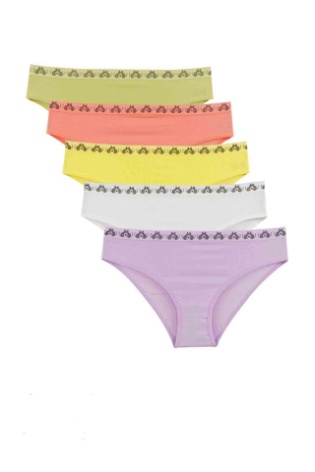 2651Трусы женские «Nicoletta» (№113231)М, L, XL, 2XLхлопок 95%, эластан 5%хлопок 95%, эластан 5%1 шт.138,00 руб.110,40 руб.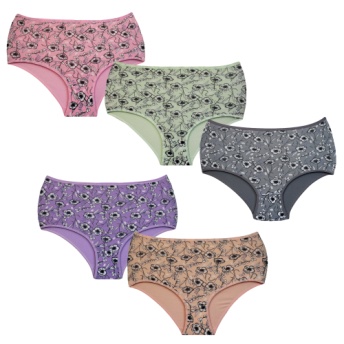 2652Трусы женские «Nicoletta» (№10133)2XL, 3XL, 4XLхлопок 95%, эластан 5%хлопок 95%, эластан 5%1 шт.237,00 руб.189,60 руб.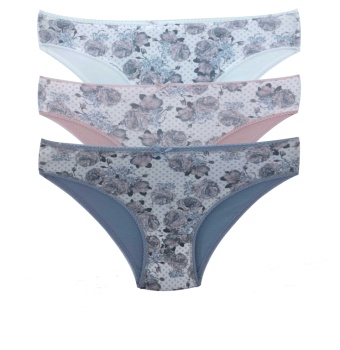 2653Трусы женские «Nicoletta» (№113165)Мхлопок 95%, эластан 5%хлопок 95%, эластан 5%1 шт.85,00 руб.68,00 руб.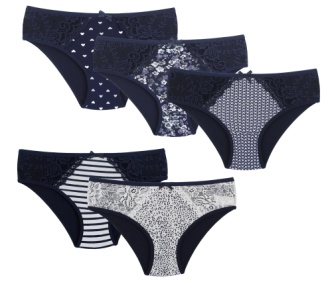 2654Трусы женские «Nicoletta» (№63584)Мхлопок 95%, эластан 5%хлопок 95%, эластан 5%1 шт.85,00 руб.68,00 руб.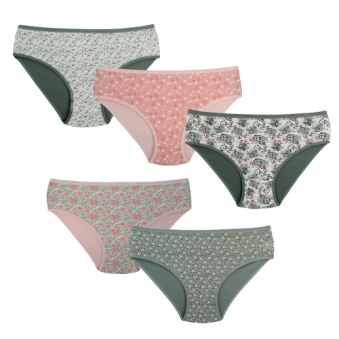 2655Трусы женские «Nicoletta» (№28392)2XL, 3XL, 4XL, 5XLхлопок 95%, эластан 5%хлопок 95%, эластан 5%1 шт.185,00 руб.148,00 руб.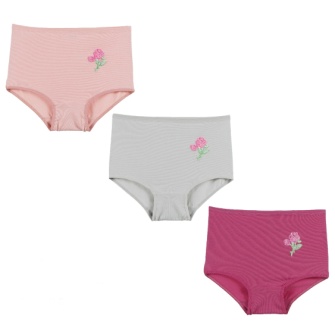 2656Трусы женские «Nicoletta» (№26608)М, L, XLхлопок 95%, эластан 5%хлопок 95%, эластан 5%1 шт.185,00 руб.148,00 руб.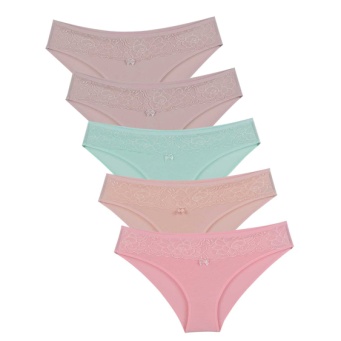 2657Трусы женские «Nicoletta» (№84061)2XL, 3XL, 4XLхлопок 95%, эластан 5%хлопок 95%, эластан 5%1 шт.213,00 руб.170,40 руб.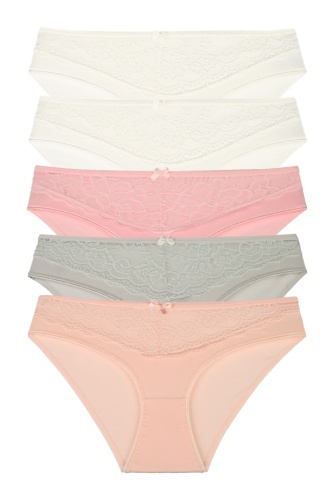 2658Трусы женские «Nicoletta» (№84019)2XL, 3XL, 4XLхлопок 95%, эластан 5%хлопок 95%, эластан 5%1 шт.148,00 руб.118,40 руб.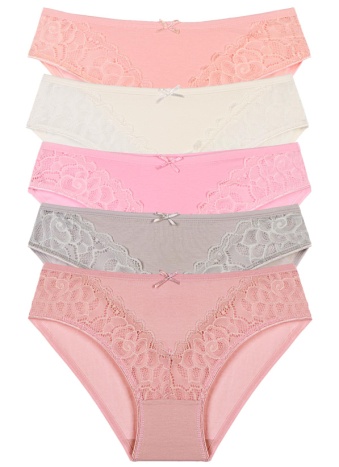 2659Трусы женские «Nicoletta» (№63472)XL, 2XL, 3XLхлопок 95%, эластан 5%хлопок 95%, эластан 5%1 шт.152,00 руб.121,60 руб.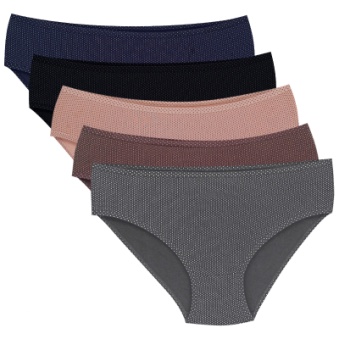 2747Трусы женские «Nicoletta» (№124079)2XL, 3XL, 4XLхлопок 95%, эластан 5%хлопок 95%, эластан 5%1 шт.175,00 руб.140,00 руб.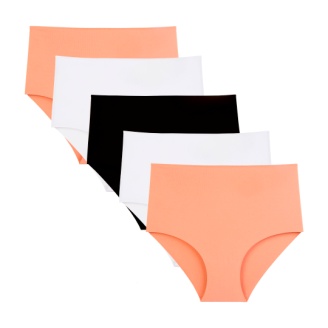 2748Трусы женские «Nicoletta» (№93500)S, M, L, XLхлопок 95%, эластан 5%хлопок 95%, эластан 5%1 шт.175,00 руб.140,00 руб.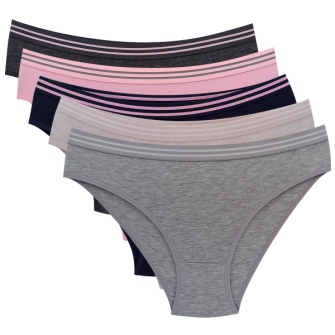 2749Трусы женские «Nicoletta» (№113150, 11316)M, L, XL, 2XLхлопок 95%, эластан 5%хлопок 95%, эластан 5%1 шт.140,00 руб.112,00 руб.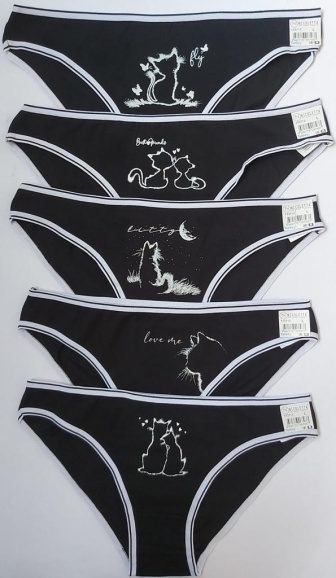 2750Трусы женские «Nicoletta» (№113713)M, L, XL, 2XLхлопок 95%, эластан 5%хлопок 95%, эластан 5%1 шт.131,00 руб.104,80 руб.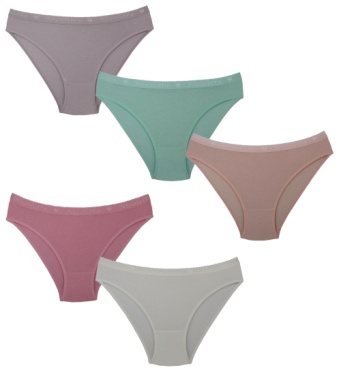 2751Трусы женские «Nicoletta» (№113149)M, L, XL, 2XLхлопок 95%, эластан 5%хлопок 95%, эластан 5%1 шт.157,00 руб.125,60 руб.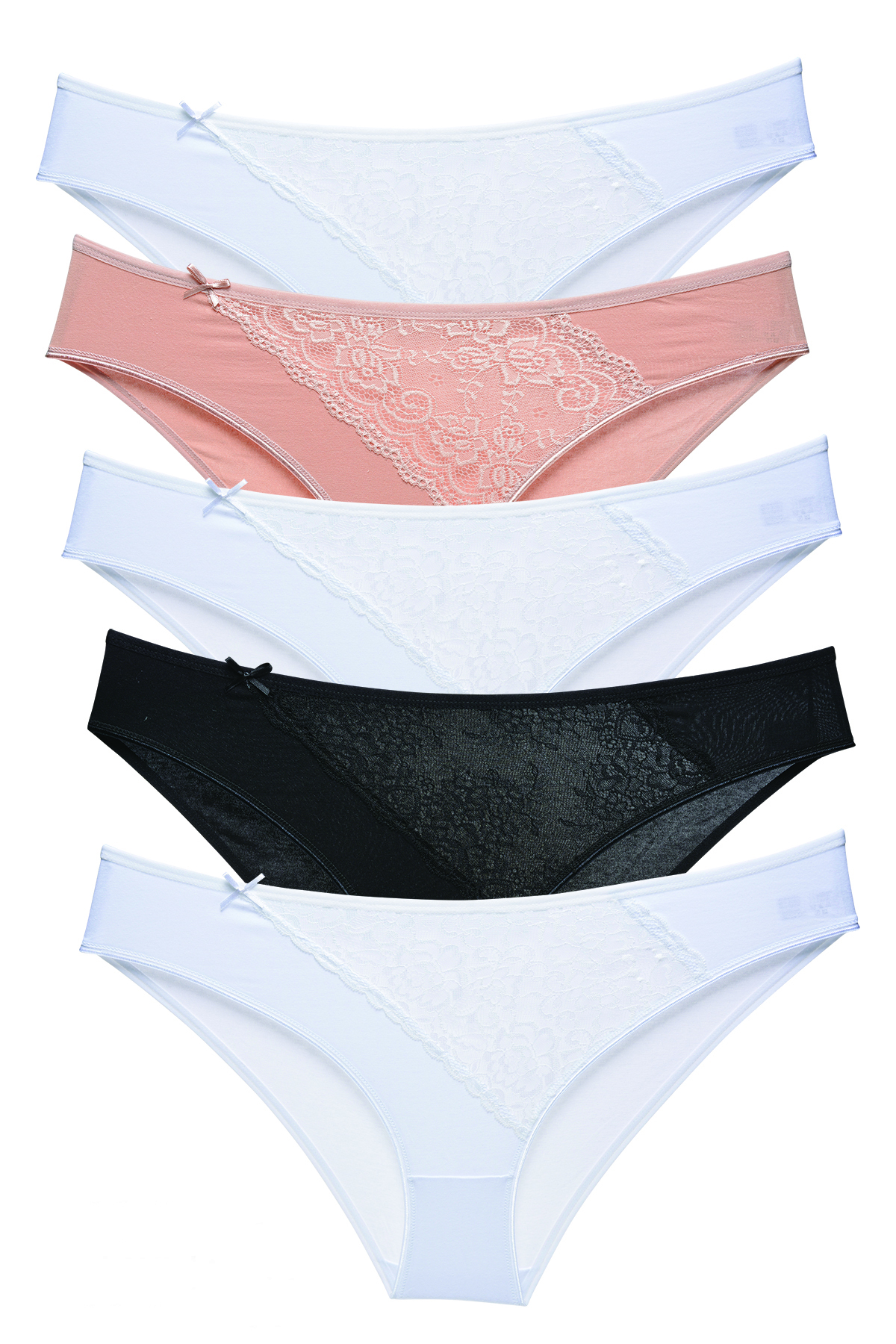 2752Трусы женские «Nicoletta» (№63790)XL, 2XL, 3XLхлопок 95%, эластан 5% или хлопок 85, полиамид 10%, эластан 5%хлопок 95%, эластан 5% или хлопок 85, полиамид 10%, эластан 5%1 шт.175,00 руб.140,00 руб.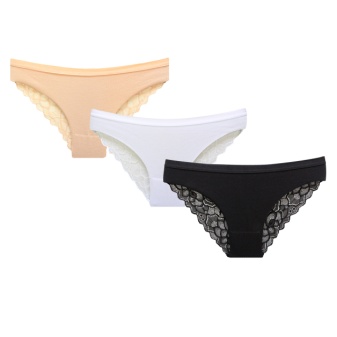 2753Трусы женские «Nicoletta» (№83010)M, L, XLхлопок 95%, эластан 5%хлопок 95%, эластан 5%1 шт.156,00 руб.124,80 руб.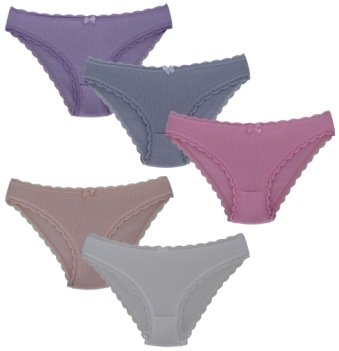 2754Трусы женские «Nicoletta» (№83276)M, L, XL, 2XLхлопок 95%, эластан 5%хлопок 95%, эластан 5%1 шт.156,00 руб.124,80 руб.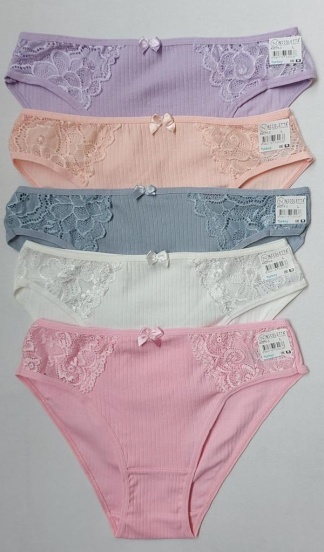 2755Трусы женские «Nicoletta» (№83275)M, L, XL, 2XLхлопок 95%, эластан 5%хлопок 95%, эластан 5%1 шт.172,00 руб.137,60 руб.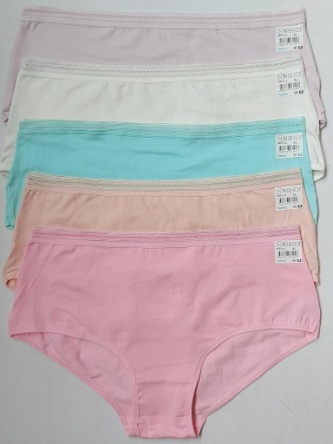 2756Трусы женские «Nicoletta» (№94010)S, M, L, XL, 2XL, 3XLхлопок 95%, эластан 5%хлопок 95%, эластан 5%1 шт.188,00 руб.150,40 руб.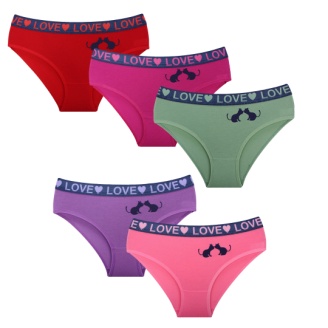 2757Трусы женские «Nicoletta» (№113448)M, L, XL, 2XLхлопок 95%, эластан 5%хлопок 95%, эластан 5%1 шт.180,00 руб.144,00 руб.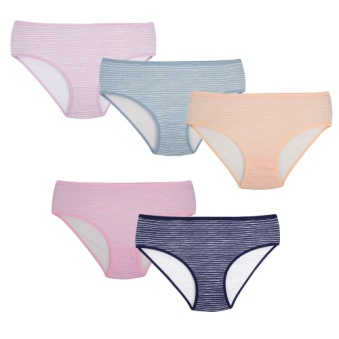 2758Трусы женские «Nicoletta» (№124255)2XL, 3XL, 4XLхлопок 95%, эластан 5%хлопок 95%, эластан 5%1 шт.175,00 руб.140,00 руб.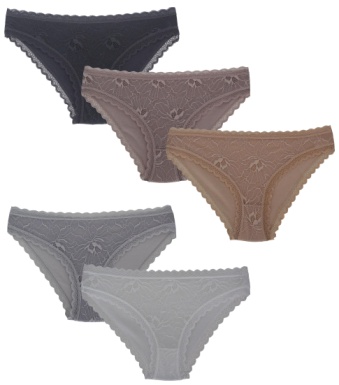 2759Трусы женские «Nicoletta» (№83279)M, L, XL, 2XLхлопок 95%, эластан 5%хлопок 95%, эластан 5%1 шт.140,00 руб.112,00 руб.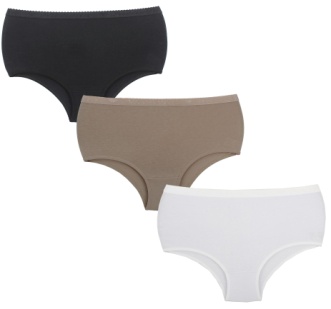 2760Трусы женские «Nicoletta» (№93149)S, M, L, XL, 2XLхлопок 95%, эластан 5%хлопок 95%, эластан 5%1 шт.218,00 руб.174,40 руб.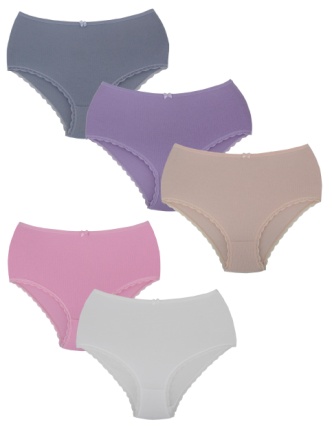 2761Трусы женские «Nicoletta» (№10076)2XL, 3XL, 4XLхлопок 95%, эластан 5%хлопок 95%, эластан 5%1 шт.257,00 руб.205,60 руб.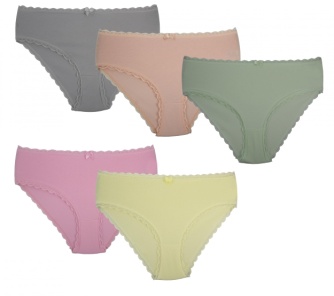 2763Трусы женские «Nicoletta» (№124256)2XL, 3XL, 4XLхлопок 95%, эластан 5%хлопок 95%, эластан 5%1 шт.180,00 руб.144,00 руб.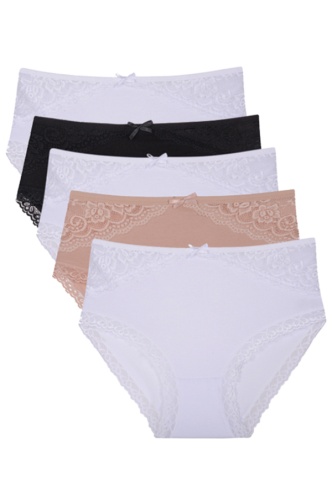 2764Трусы женские «Nicoletta» (№63846)2XL, 3XLхлопок 95%, эластан 5%хлопок 95%, эластан 5%1 шт.195,00 руб.156,00 руб.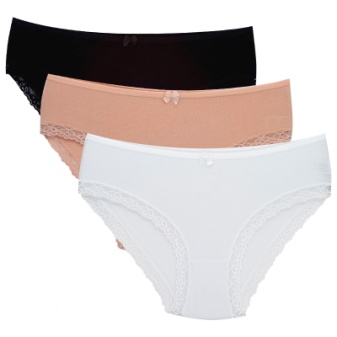 2765Трусы женские «Nicoletta» (№63429)2XL, 3XL, 4XLхлопок 85%, полиамид 10%, эластан 5%хлопок 85%, полиамид 10%, эластан 5%1 шт.198,00 руб.158,40 руб.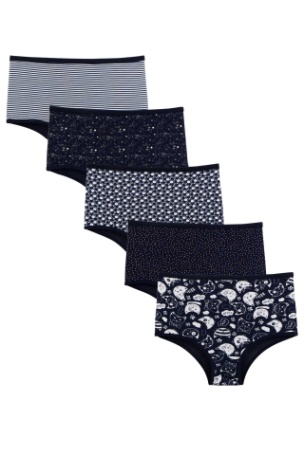 2766Трусы женские «Nicoletta» (№93012)M, L, XL, 2XL, 3XLхлопок 95%, эластан 5%хлопок 95%, эластан 5%1 шт.183,00 руб.146,40 руб.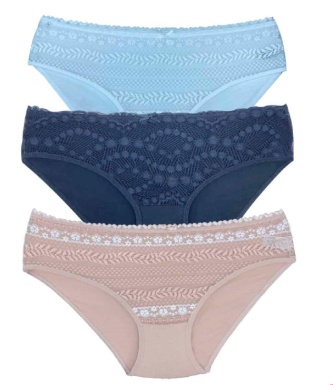 2767Трусы женские «Nicoletta» (№84126)2XL, 3XLхлопок 95%, эластан 5%хлопок 95%, эластан 5%1 шт.141,00 руб.112,80 руб.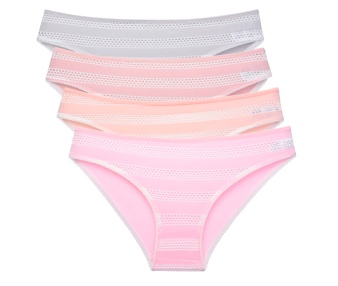 2770Трусы женские «Nicoletta» (№113114)M, L, XLхлопок 95%, эластан 5%хлопок 95%, эластан 5%1 шт.100,00 руб.80,00 руб.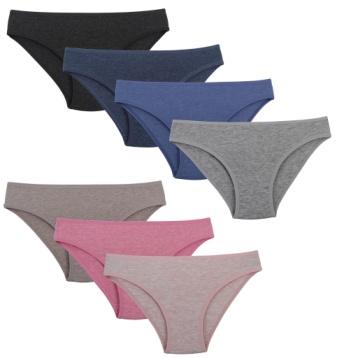 2771Трусы женские «Nicoletta» (№713126)M, L, XL, 2XLхлопок 95%, эластан 5%хлопок 95%, эластан 5%1 шт.134,00 руб.107,20 руб.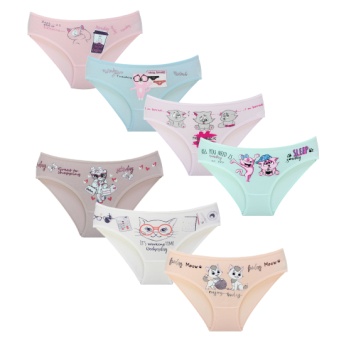 2772Трусы женские «Nicoletta» (№713126)M, L, XLхлопок 95%, эластан 5%хлопок 95%, эластан 5%1 шт.134,00 руб.107,20 руб.Бюстгальтеры и топыБюстгальтеры и топыБюстгальтеры и топыБюстгальтеры и топыБюстгальтеры и топыБюстгальтеры и топыБюстгальтеры и топыБюстгальтеры и топыБюстгальтеры и топыфотоартикулназваниеразмерсоставсоставупаковкабазовая ценацена со скидкой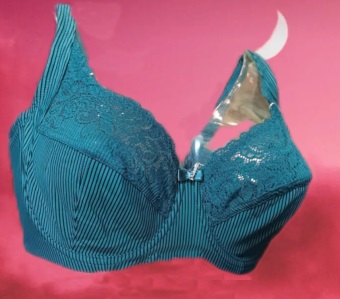 0470Бюстгальтер женский «Charomen» (№21038)С (80-95), D (80-100),Е (85-105), F (85-105), G (85-110)полиамид 90%, эластан 10%полиамид 90%, эластан 10%1 шт.700,00 руб.560,00 руб.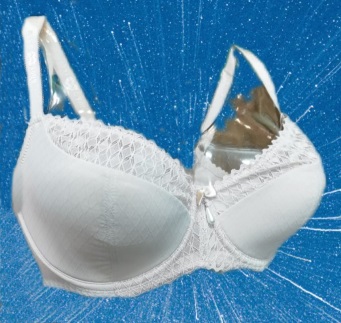 0482Бюстгальтер женский «Charomen» (№22005)С (80-95), D (80-100),Е (85-105)полиамид 90%, эластан 10%полиамид 90%, эластан 10%1 шт.700,00 руб.560,00 руб.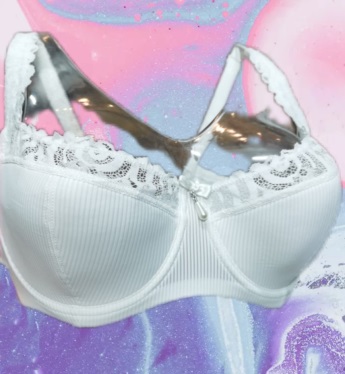 0573Бюстгальтер женский «Charomen» (№11883)Е (85-105)полиамид 90%, эластан 10%полиамид 90%, эластан 10%1 шт.700,00 руб.560,00 руб.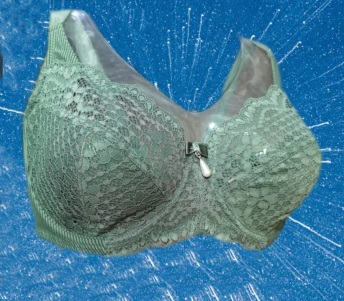 0789Бюстгальтер женский «Charomen» (№11788)D (80-100),Е (85-105), F (85-105)полиамид 90%, эластан 10%полиамид 90%, эластан 10%1 шт.700,00 руб.560,00 руб.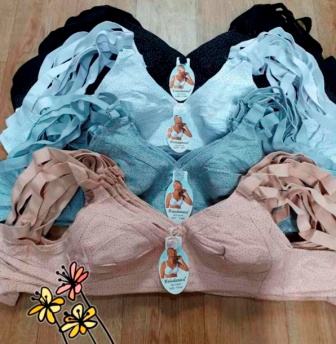 0795Бюстгальтер женский (№5404)D (80-100)хлопок 95%, эластан 5%хлопок 95%, эластан 5%1 шт.244,00 руб.195,20 руб.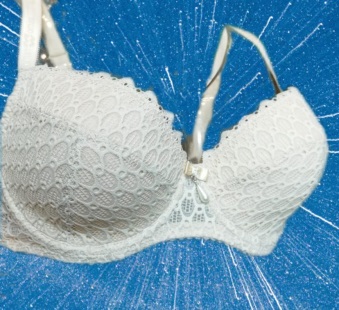 1102Бюстгальтер женский «Charomen» (№11712)С (80-95), Е (85-105)полиамид 90%, эластан 10%полиамид 90%, эластан 10%1 шт.700,00 руб.560,00 руб.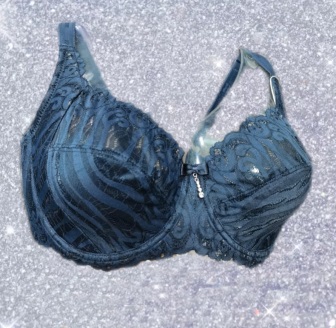 1103Бюстгальтер женский «Charomen» (№21711)D (80-100),Е (85-105), F (85-105), G (85-110)полиамид 90%, эластан 10%полиамид 90%, эластан 10%1 шт.700,00 руб.560,00 руб.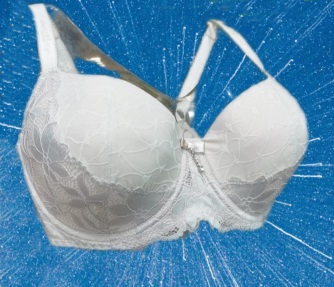 1105Бюстгальтер женский «Charomen» (№21023)С (80-95), D (80-100),Е (85-105)полиамид 90%, эластан 10%полиамид 90%, эластан 10%1 шт.700,00 руб.560,00 руб.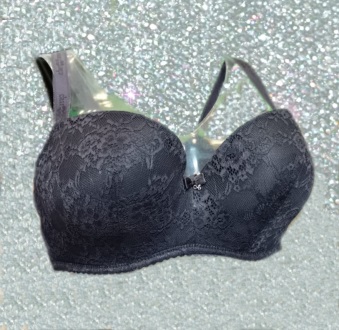 1122Бюстгальтер женский «Charomen» (№21079)С (80-95), D (80-100)полиамид 90%, эластан 10%полиамид 90%, эластан 10%1 шт.700,00 руб.560,00 руб.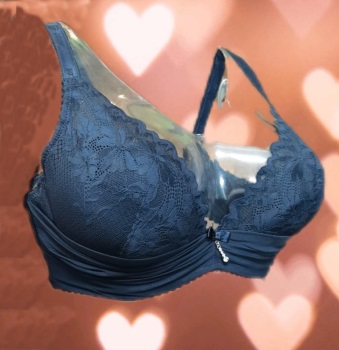 1126Бюстгальтер женский «Charomen» (№11277W)С (80-95), D (80-100),Е (85-105)полиамид 90%, эластан 10%полиамид 90%, эластан 10%1 шт.750,00 руб.600,00 руб.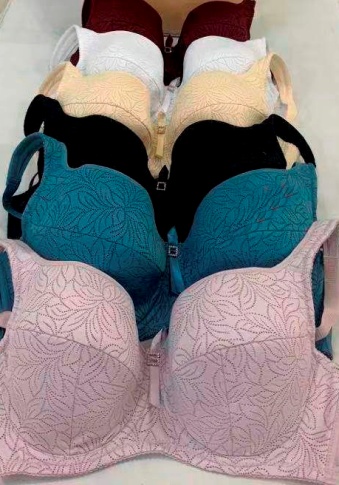 1481Бюстгальтер женский (№5115)D (80-100),Е (85-105)нейлон 82%, эластан 18%нейлон 82%, эластан 18%1 шт.615,00 руб.492,00 руб.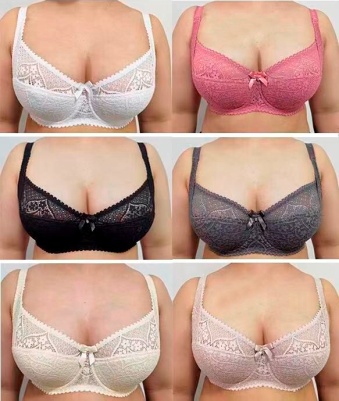 1483Бюстгальтер женский (№5060)D (80-100),Е (85-105)нейлон 82%, эластан 18%нейлон 82%, эластан 18%1 шт.635,00 руб.508,00 руб.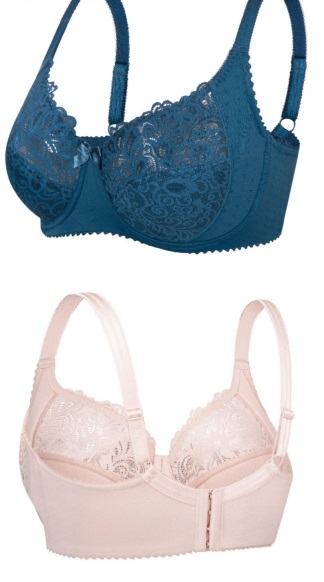 1484Бюстгальтер женский (№66001)Е (85-105)нейлон 75%, спандекс 25%нейлон 75%, спандекс 25%1 шт.600,00 руб.480,00 руб.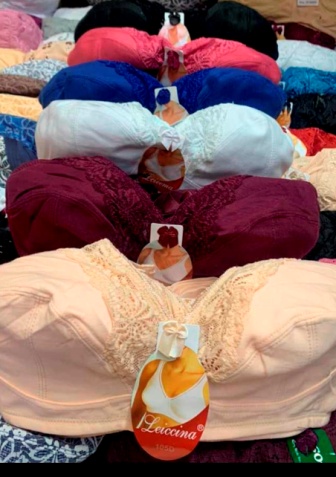 2021Бюстгальтер женский (№2670)D (80-100)нейлон 80%, эластан 20%нейлон 80%, эластан 20%1 шт.288,00 руб.230,40 руб.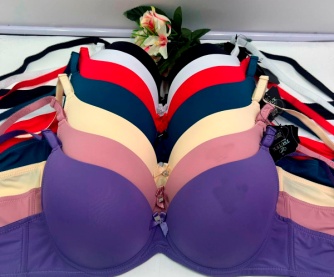 2022Бюстгальтер женский (№4060)С (80-95)полиамид 80%, эластан 10%, хлопок 10%полиамид 80%, эластан 10%, хлопок 10%1 шт.425,00 руб.340,00 руб.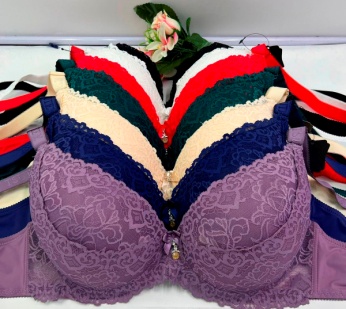 2214Бюстгальтер женский (№4786)Е (85-105)полиамид 80%, эластан 10%, хлопок 10%полиамид 80%, эластан 10%, хлопок 10%1 шт.440,00 руб.352,00 руб.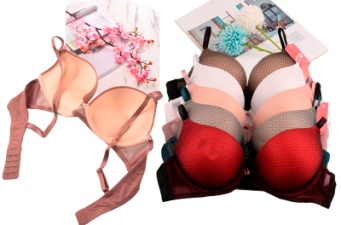 2258Бюстгальтер женский (№2В0008)В (75-85)нейлон 84%, спандекс 16%нейлон 84%, спандекс 16%1 шт.500,00 руб.400,00 руб.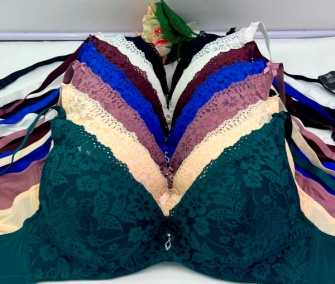 2316Бюстгальтер женский (№4793)D (80-105)полиамид 80%, эластан 10%, хлопок 10%полиамид 80%, эластан 10%, хлопок 10%1 шт.450,00 руб.360,00 руб.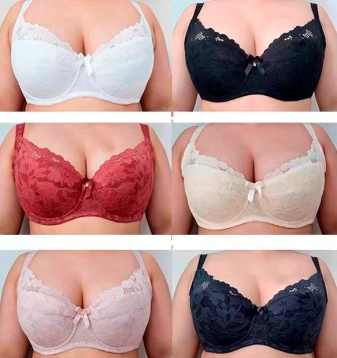 2317Бюстгальтер женский (№4793)D (80-105),Е (85-105)нейлон 82%, эластан 18%нейлон 82%, эластан 18%1 шт.646,00 руб.516,80 руб.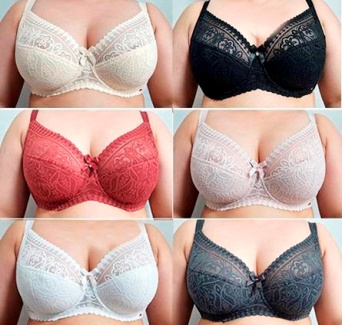 2353Бюстгальтер женский (№4793)D (80-100),Е (85-105), F (85-105)нейлон 82%, эластан 18%нейлон 82%, эластан 18%1 шт.700,00 руб.560,00 руб.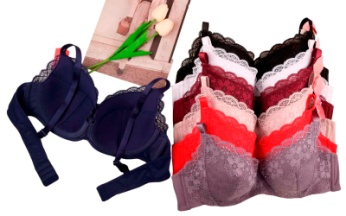 2362Бюстгальтер женский (№5С0010)С (80-95)нейлон 84%, спандекс 16%нейлон 84%, спандекс 16%1 шт.533,00 руб.426,40 руб.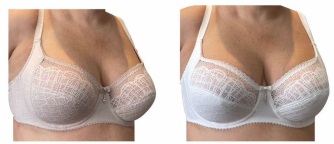 2363Бюстгальтер женский (№11911)F (85-105), G (85-110)полиамид 90%, эластан 10%полиамид 90%, эластан 10%1 шт.640,00 руб.512,00 руб.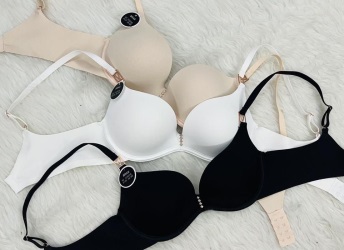 2364Бюстгальтер женский (№18380)В (75-85)полиамид 82%, полиуретан 18%полиамид 82%, полиуретан 18%1 шт.430,00 руб.344,00 руб.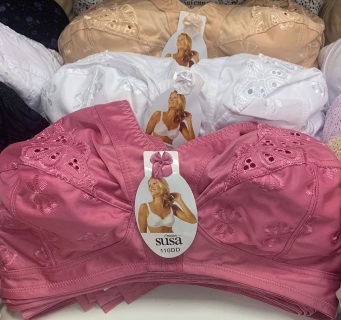 2529Бюстгальтер женский (№8261)D (80-105)нейлон 80%, эластан 20%нейлон 80%, эластан 20%1 шт.200,00 руб.160,00 руб.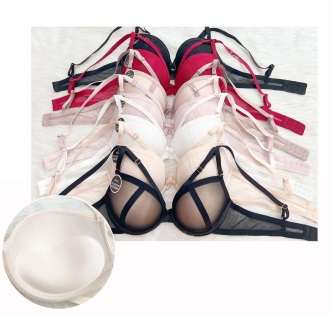 2530Бюстгальтер женский (№18372)С (80-95)полиамид 82%, полиуретан 18%полиамид 82%, полиуретан 18%1 шт.540,00 руб.432,00 руб.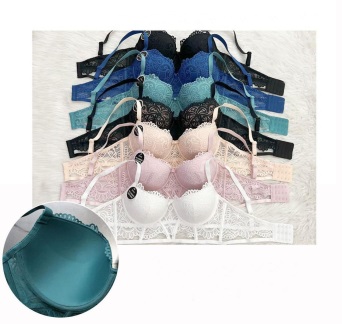 2531Бюстгальтер женский (№18393)D (80-105)полиамид 82%, полиуретан 18%полиамид 82%, полиуретан 18%1 шт.540,00 руб.432,00 руб.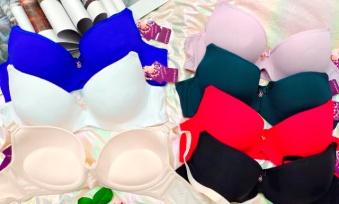 2532Бюстгальтер женский (№5510)D (80-105)нейлон 72%, спандекс 9%, хлопок 18%нейлон 72%, спандекс 9%, хлопок 18%1 шт.450,00 руб.360,00 руб.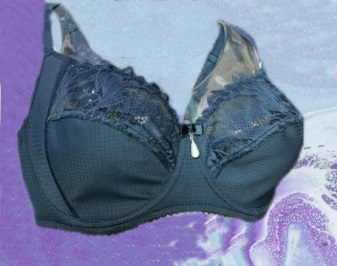 2533Бюстгальтер женский «Charomen» (№11720)D (80-100),Е (85-105)полиамид 90%, эластан 10%полиамид 90%, эластан 10%1 шт.700,00 руб.560,00 руб.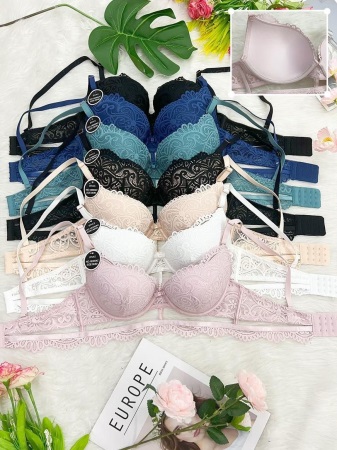 2534Бюстгальтер женский (№18395)С (80-95)полиамид 82%, полиуретан 18%полиамид 82%, полиуретан 18%1 шт.450,00 руб.360,00 руб.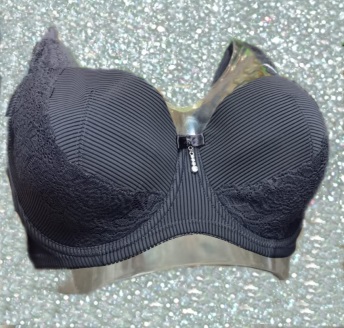 2535Бюстгальтер женский «Charomen» (11720)D (80-100),Е (85-105)полиамид 90%, эластан 10%полиамид 90%, эластан 10%1 шт.700,00 руб.560,00 руб.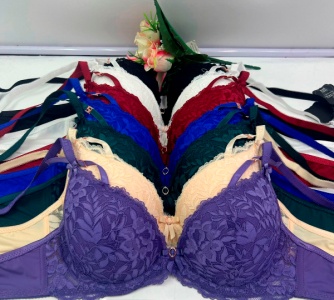 2536Бюстгальтер женский (№4797)В (75-85)полиамид 80%, эластан 10%, хлопок 10%полиамид 80%, эластан 10%, хлопок 10%1 шт.425,00 руб.340,00 руб.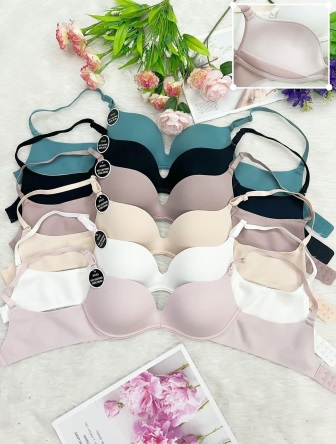 2537Бюстгальтер женский (№18379)С (80-95)полиамид 82%, полиуретан 18%полиамид 82%, полиуретан 18%1 шт.450,00 руб.360,00 руб.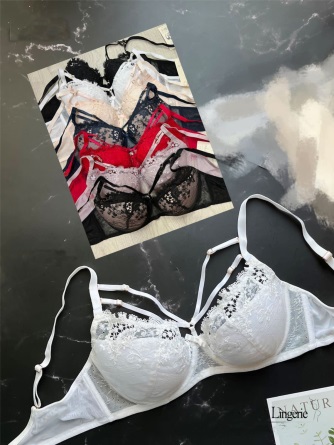 2538Бюстгальтер женский (№8200)С (80-95)полиамид, полиуретанполиамид, полиуретан1 шт.600,00 руб.480,00 руб.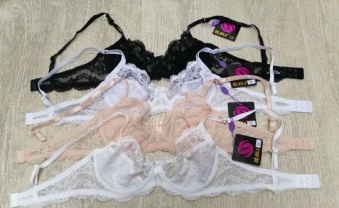 2539Бюстгальтер женский (№6109)В (75-85), С (80-95)полиамид полиуретан полиамид полиуретан 1 шт.530,00 руб.424,00 руб.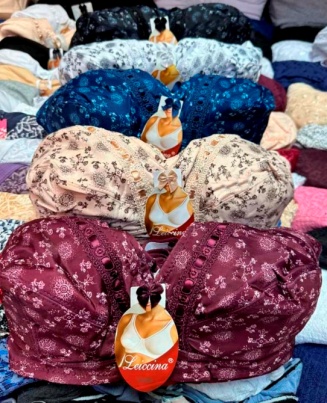 2540Бюстгальтер женский (№902)D (80-100)нейлон 80%, эластан 20%нейлон 80%, эластан 20%1 шт.300,00 руб.240,00 руб.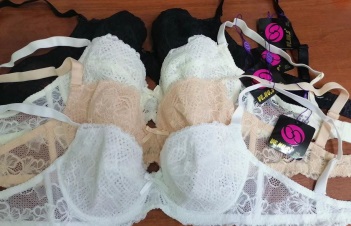 2541Бюстгальтер женский (№3018)С (80-95), D (80-100)полиамид, полиуретанполиамид, полиуретан1 шт.420,00 руб.336,00 руб.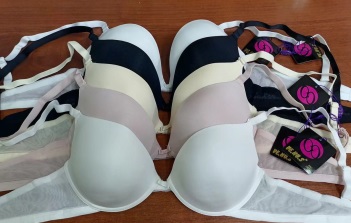 2542Бюстгальтер женский (№3017)В (75-85), С (80-95)полиамид, полиуретанполиамид, полиуретан1 шт.398,00 руб.318,40 руб.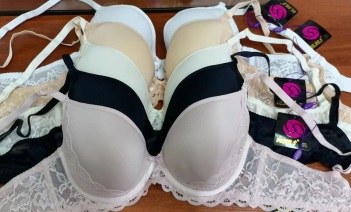 2543Бюстгальтер женский (№3013)D (80-100), Е (85-105)полиамид, полиуретанполиамид, полиуретан1 шт.503,00 руб.402,40 руб.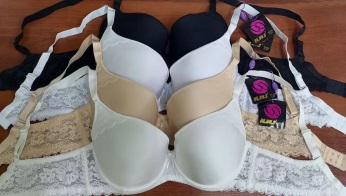 2544Бюстгальтер женский (№6120)С (80-95), D (80-100), Е (85-105)полиамид, полиуретанполиамид, полиуретан1 шт.480,00 руб.384,00 руб.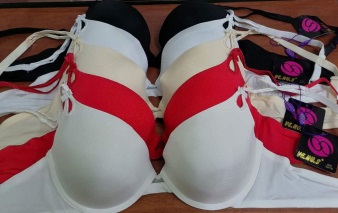 2545Бюстгальтер женский (№3019)В (75-85), С (80-95), D (80-100)полиамид, полиуретанполиамид, полиуретан1 шт.470,00 руб.376,00 руб.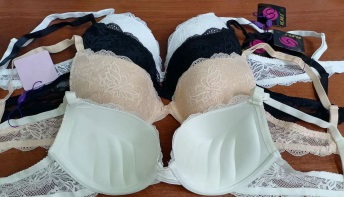 2546Бюстгальтер женский (№3011)В (75-85), С (80-95)полиамид, полиуретанполиамид, полиуретан1 шт.435,00 руб.348,00 руб.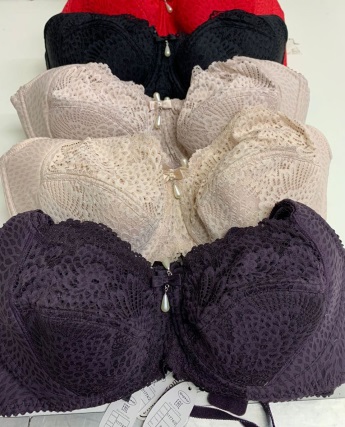 2547Бюстгальтер женский (№11774)D (80-100), Е (85-105), F (85-105), G (85-110)полиамид, полиуретанполиамид, полиуретан1 шт.600,00 руб.480,00 руб.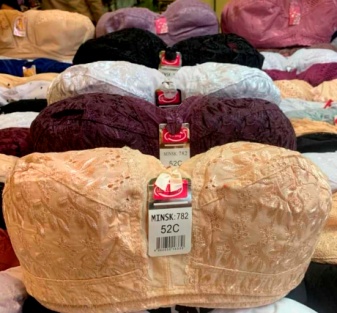 2548Бюстгальтер женский (№782)С (80-95)нейлон 80%, эластан 20%нейлон 80%, эластан 20%1 шт.185,00 руб.148,00 руб.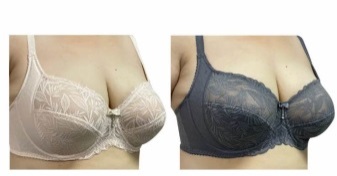 2549Бюстгальтер женский «Charomen» (№11111)Е (85-105), F (85-105), G (85-110)полиамид 90%, эластан 10%полиамид 90%, эластан 10%1 шт.700,00 руб.560,00 руб.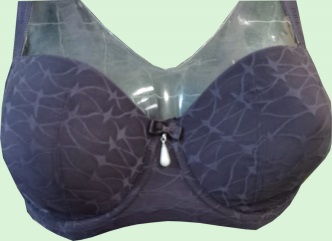 2550Бюстгальтер женский «Charomen» (№11856)С (80-95), D (80-100), Е (85-105)полиамид 90%, эластан 10%полиамид 90%, эластан 10%1 шт.700,00 руб.560,00 руб.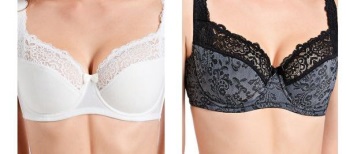 2551Бюстгальтер женский (№60988)D (80-100), Е (85-105), F (85-105)полиамид, полиуретанполиамид, полиуретан1 шт.630,00 руб.504,00 руб.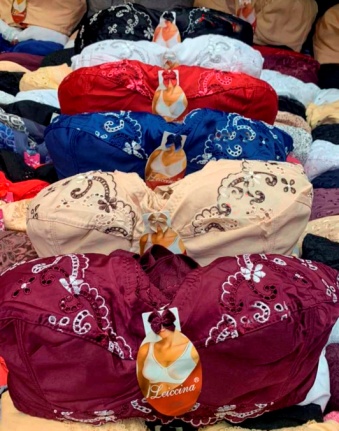 2552Бюстгальтер женский (№2669)D (85-100)нейлон 80%, эластан 20%нейлон 80%, эластан 20%1 шт.300,00 руб.240,00 руб.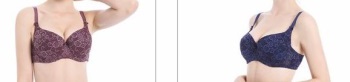 2553Бюстгальтер женский (№60327)D (80-90)полиамид, полиуретанполиамид, полиуретан1 шт.615,00 руб.492,00 руб.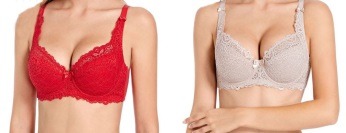 2554Бюстгальтер женский (№60978)D (75-85), Е (80-100)полиамид, полиуретанполиамид, полиуретан1 шт.615,00 руб.492,00 руб.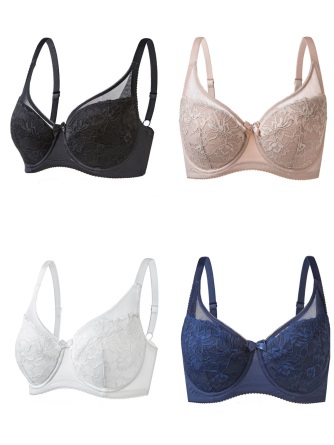 2555Бюстгальтер женский (№81051)D (75-95), Е (80-100)полиамид, полиуретанполиамид, полиуретан1 шт.600,00 руб.480,00 руб.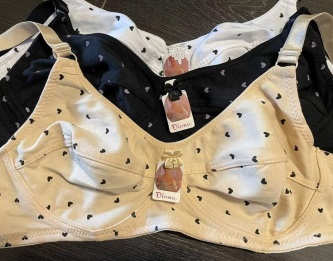 2556Бюстгальтер женский (№55038)нейлон 80%, эластан 20%нейлон 80%, эластан 20%1 шт.200,00 руб.160,00 руб.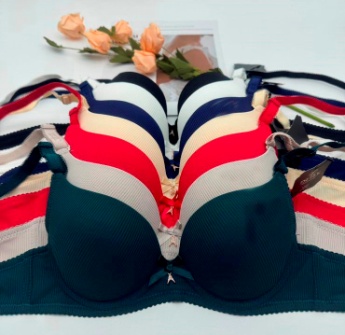 2557Бюстгальтер женский (№46)А (70-80)полиамид 80%, эластан 10%, хлопок 10%полиамид 80%, эластан 10%, хлопок 10%1 шт.380,00 руб.304,00 руб.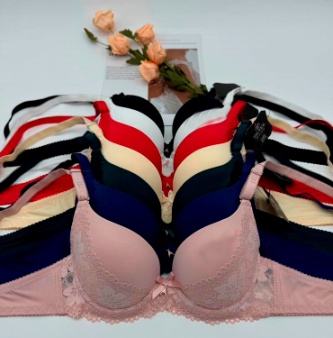 2558Бюстгальтер женский (№168)А (70-80)полиамид 80%, эластан 10%, хлопок 10%полиамид 80%, эластан 10%, хлопок 10%1 шт.365,00 руб.292,00 руб.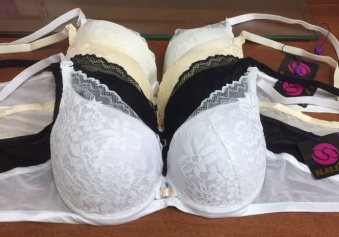 2649Бюстгальтер женский (№3026)В (75-85), С (80-95)полиамид, полиуретанполиамид, полиуретан1 шт.560,00 руб.448,00 руб.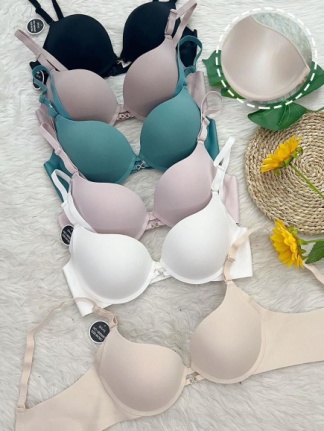 2660Бюстгальтер женский (№18606)В (75-85)полиамид, полиуретанполиамид, полиуретан1 шт.502,00 руб.401,60 руб.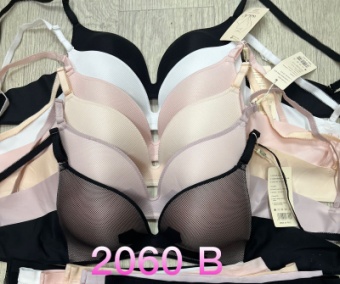 2661Бюстгальтер женский (№2060)В (75-85)полиамид, полиуретанполиамид, полиуретан1 шт.502,00 руб.401,60 руб.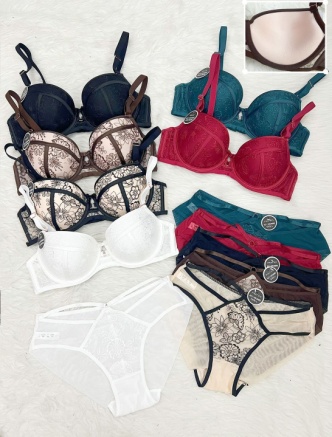 2662Комплект женский бюстгальтер+трусы (№18539)В (75-85)полиамид, полиуретанполиамид, полиуретан1 шт.775,00 руб.620,00 руб.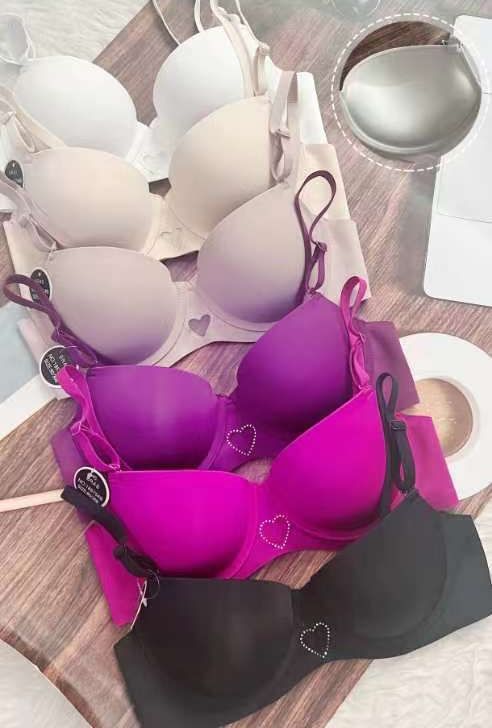 2663Бюстгальтер женский (№18575)В (75-85)полиамид, полиуретанполиамид, полиуретан1 шт.502,00 руб.401,60 руб.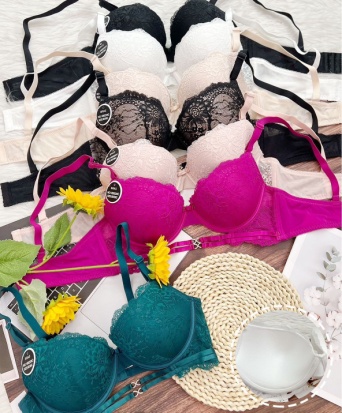 2664Бюстгальтер женский (№18622)С (80-95)полиамид, полиуретанполиамид, полиуретан1 шт.562,00 руб.449,60 руб.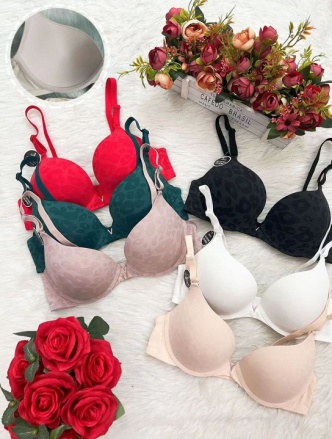 2665Бюстгальтер женский (№18578)С (80-95)полиамид, полиуретанполиамид, полиуретан1 шт.470,00 руб.376,00 руб.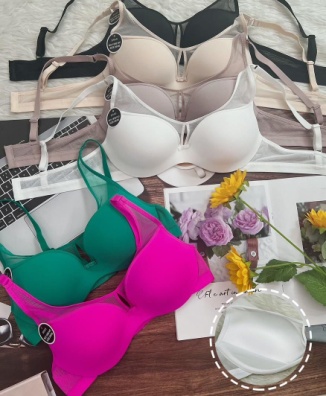 2666Бюстгальтер женский (№18361)В (75-85)полиамид, полиуретанполиамид, полиуретан1 шт.490,00 руб.392,00 руб.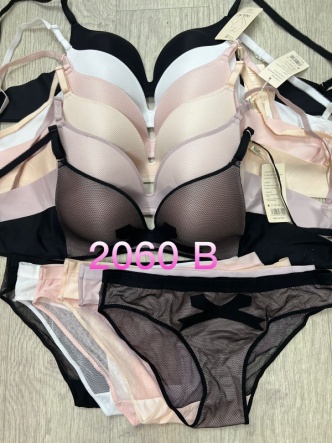 2667Комплект женский бюстгальтер+трусы (№2060)В (75-85)полиамид, полиуретанполиамид, полиуретан1 шт.760,00 руб.608,00 руб.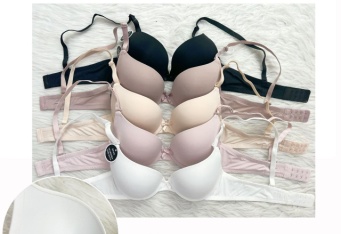 2668Бюстгальтер женский (№8030)А (70-80)полиамид, полиуретанполиамид, полиуретан1 шт.350,00 руб.280,00 руб.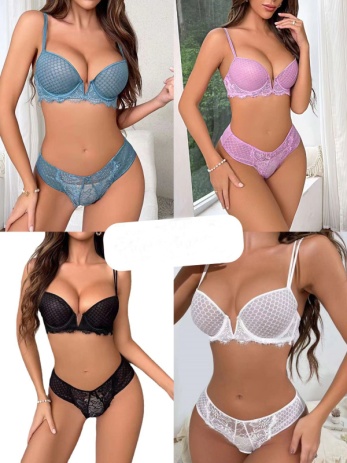 2669Комплект женский бюстгальтер+трусы (№1019)С (80-95)полиамид, полиуретанполиамид, полиуретан1 шт.990,00 руб.792,00 руб.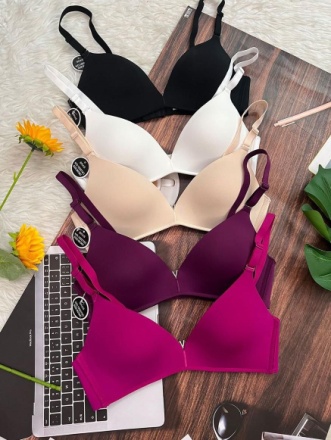 2670Бюстгальтер женский (№18227)В (75-85)полиамид, полиуретанполиамид, полиуретан1 шт.502,00 руб.401,60 руб.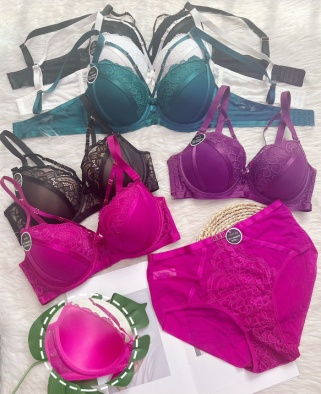 2671Комплект женский бюстгальтер+трусы (№18548)D (85-95)полиамид, полиуретанполиамид, полиуретан1 шт.840,00 руб.672,00 руб.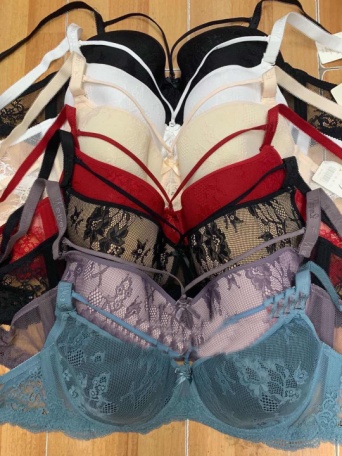 2672Бюстгальтер женский (№8479)D (85-95)полиамид, полиуретанполиамид, полиуретан1 шт.640,00 руб.512,00 руб.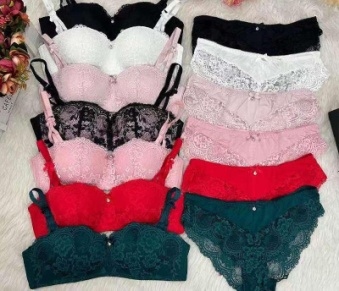 2673Комплект женский бюстгальтер+трусы (№18300)В (75-85)полиамид, полиуретанполиамид, полиуретан1 шт.550,00руб.440,00 руб.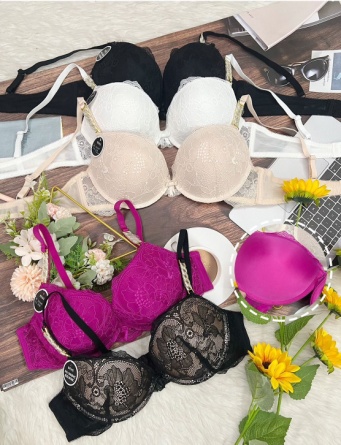 2674Бюстгальтер женский (№18626)С (80-95)полиамид, полиуретанполиамид, полиуретан1 шт.565,00 руб.452,00 руб.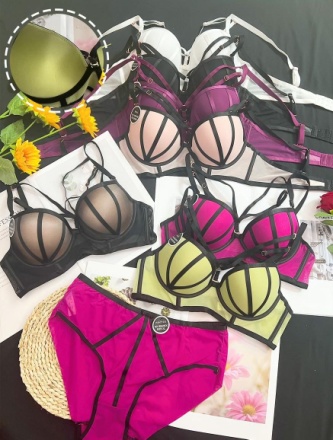 2675Комплект женский бюстгальтер+трусы (№18542)D (85-95)полиамид, полиуретанполиамид, полиуретан1 шт.820,00 руб.656,00 руб.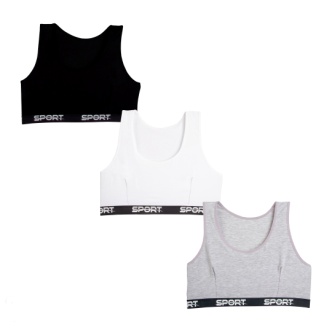 2768Топ женский «Nicoletta» (№73046)M, L, XL, 2XLхлопок 95%, эластан 5%хлопок 95%, эластан 5%1 шт.275,00 руб.220,00 руб.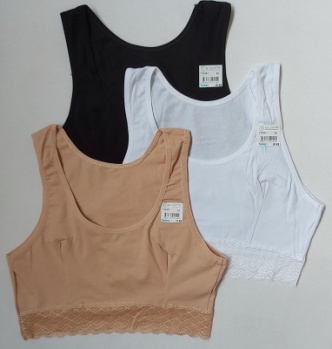 2769Топ женский «Nicoletta» (№73045)M, L, XLхлопок 96%, эластан 4%хлопок 96%, эластан 4%1 шт.266,00 руб.212,80 руб.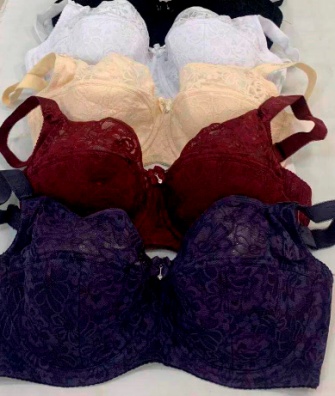 2803Бюстгальтер женский (№5098)Е (85-105), G (85-110),Н (80-100)нейлон 82%, эластан 18%нейлон 82%, эластан 18%1 шт.700,00 руб.560,00 руб.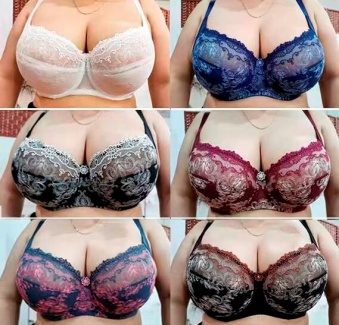 2804Бюстгальтер женский (№33575)Е (85-105), F (85-105)нейлон 82%, эластан 18%нейлон 82%, эластан 18%1 шт.646,00 руб.516,80 руб.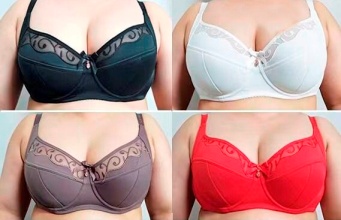 2805Бюстгальтер женский (№5036)D (85-95),Е (85-105), F (85-105)нейлон 82%, эластан 18%нейлон 82%, эластан 18%1 шт.700,00 руб.560,00 руб.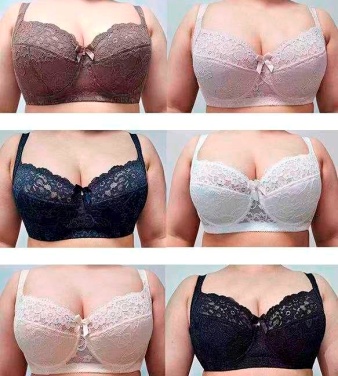 2806Бюстгальтер женский (№8879)D (85-95),Е (85-105)нейлон 82%, эластан 18%нейлон 82%, эластан 18%1 шт.630,00 руб.504,00 руб.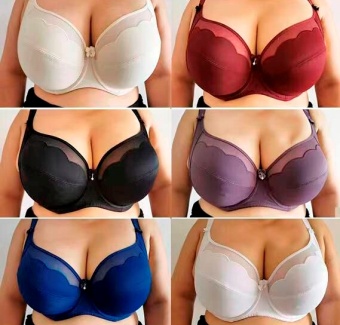 2807Бюстгальтер женский (№5001)D (85-95),Е (85-105), F (85-105)нейлон 82%, эластан 18%нейлон 82%, эластан 18%1 шт.625,00 руб.500,00 руб.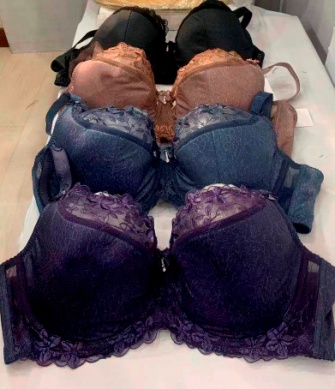 2808Бюстгальтер женский (№5102)D (85-95)нейлон 82%, эластан 18%нейлон 82%, эластан 18%1 шт.600,00 руб.480,00 руб.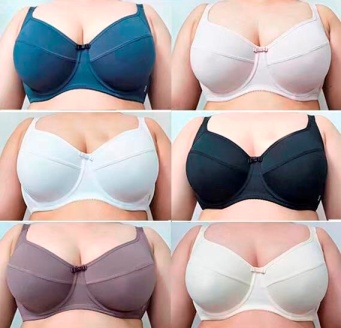 2809Бюстгальтер женский (№8825)D (85-95),Е (85-105), G (85-110)нейлон 82%, эластан 18%нейлон 82%, эластан 18%1 шт.660,00 руб.528,00 руб.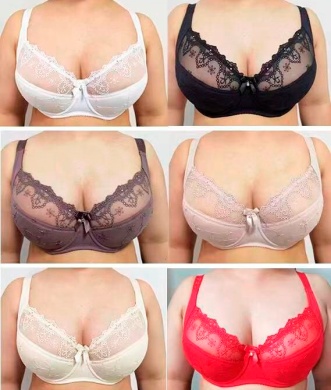 2810Бюстгальтер женский (№3373)D (85-95),Е (85-105)нейлон 82%, эластан 18%нейлон 82%, эластан 18%1 шт.585,00 руб.468,00 руб.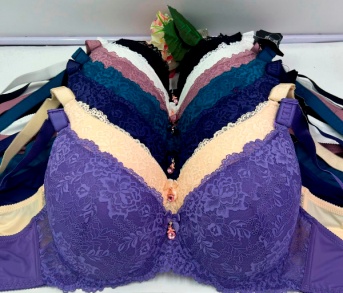 2811Бюстгальтер женский (№4732)D (85-95)нейлон 82%, эластан 18%нейлон 82%, эластан 18%1 шт.455,00 руб.364,00 руб.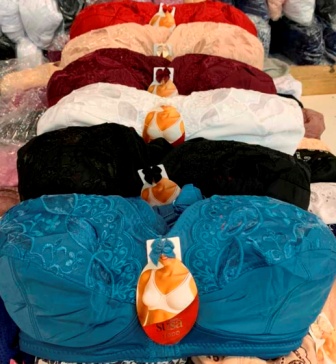 2812Бюстгальтер женский (№7533)D (85-95)нейлон 80%, эластан 20%нейлон 80%, эластан 20%1 шт.290,00 руб.232,00 руб.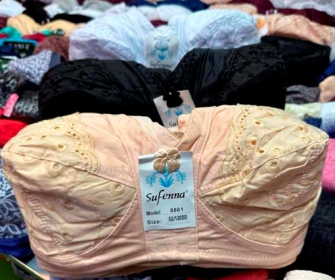 2813Бюстгальтер женский (№8261, 8861)D (85-95)нейлон 80%, эластан 20%нейлон 80%, эластан 20%1 шт.245,00 руб.196,00 руб.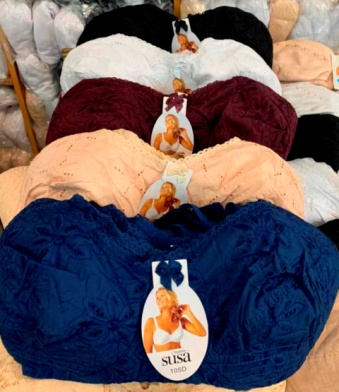 2814Бюстгальтер женский (№9186)D (85-95)нейлон 80%, эластан 20%нейлон 80%, эластан 20%1 шт.320,00 руб.256,00 руб.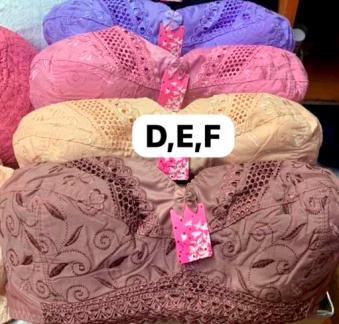 2815Бюстгальтер женский (№7082)D (85-95)полиамид 92%, эластан 8%полиамид 92%, эластан 8%1 шт.350,00 руб.280,00 руб.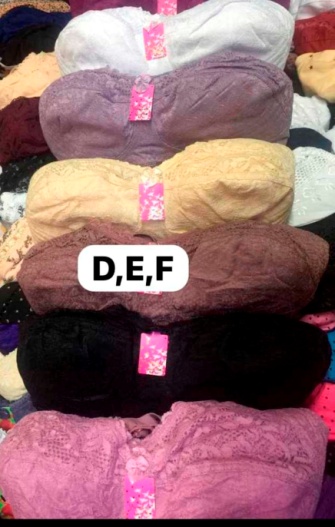 2816Бюстгальтер женский (№18011)D (85-95)полиамид 92%, эластан 8%полиамид 92%, эластан 8%1 шт.350,00 руб.280,00 руб.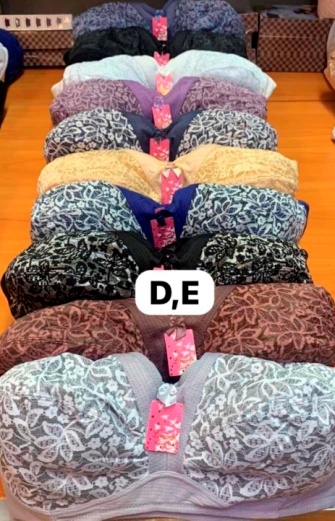 2817Бюстгальтер женский (№11243)D (85-95)полиамид 92%, эластан 8%полиамид 92%, эластан 8%1 шт.335,00 руб.268,00 руб.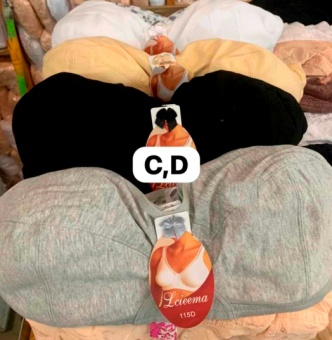 2818Бюстгальтер женский (№8682)С (80-95)нейлон 80%, эластан 20%нейлон 80%, эластан 20%1 шт.300,00 руб.240,00 руб.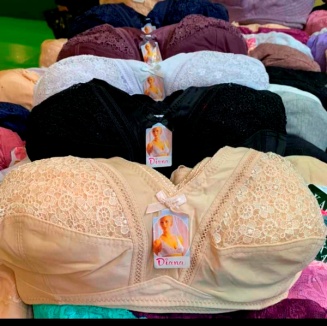 2819Бюстгальтер женский (№925)С (80-95)полиамид 70%, эластан 10%, хлопок 20%полиамид 70%, эластан 10%, хлопок 20%1 шт.230,00 руб.184,00 руб.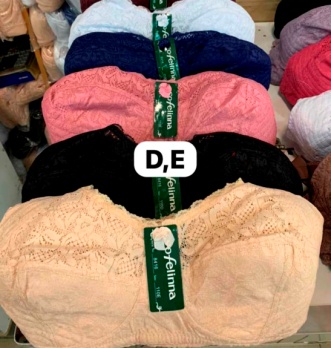 2820Бюстгальтер женский (№8416)D (85-95)нейлон 84%, спандекс 16%нейлон 84%, спандекс 16%1 шт.320,00 руб.256,00 руб.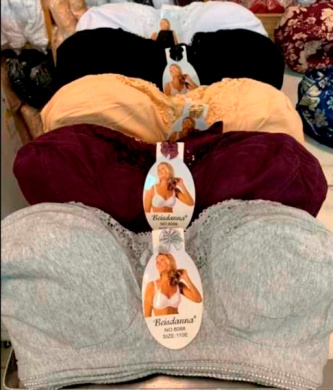 2821Бюстгальтер женский (№58088)Е (85-105)хлопок 95%, эластан 5%хлопок 95%, эластан 5%1 шт.305,00 руб.244,00 руб.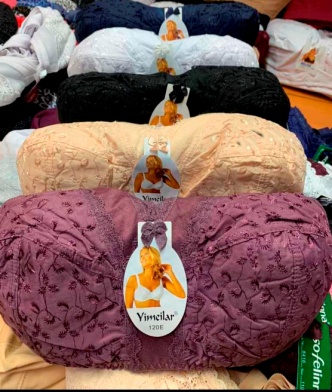 2822Бюстгальтер женский (№3331)Е (85-105)нейлон 80%, эластан 20%нейлон 80%, эластан 20%1 шт.280,00 руб.224,00 руб.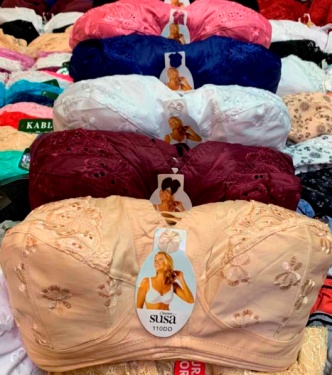 2823Бюстгальтер женский (№8681)D (85-95)нейлон 80%, эластан 20%нейлон 80%, эластан 20%1 шт.270,00 руб.216,00 руб.Носовые платки женскиеНосовые платки женскиеНосовые платки женскиеНосовые платки женскиеНосовые платки женскиеНосовые платки женскиеНосовые платки женскиеНосовые платки женскиеНосовые платки женскиефотоартикулназваниеразмерсоставсоставупаковкабазовая ценацена со скидкой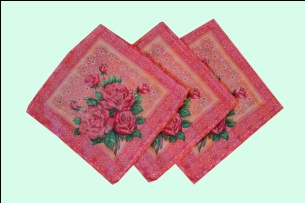 0489Платки носовые женские «БЮДЖЕТ»10 шт.10 шт.11,00 руб./шт. (упаковка 110,00 руб.)8,80 руб./шт. (упаковка 88,00 руб.)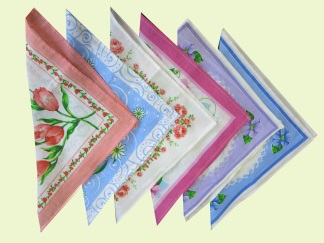 1232Платки носовые женские «ГОСТ»хлопок 100%10 шт.10 шт.15,00 руб./шт. (упаковка 150,00 руб.)12,00 руб./шт. (упаковка 120,00 руб.)Головные уборыГоловные уборыГоловные уборыГоловные уборыГоловные уборыГоловные уборыГоловные уборыГоловные уборыГоловные уборыфотоартикулназваниеразмерсоставупаковкаупаковкабазовая ценацена со скидкой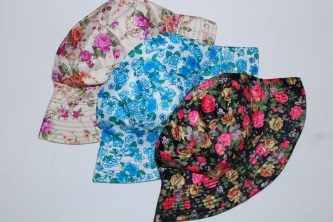 0184Панама женскаяхлопок1 шт.1 шт.100,00 руб.80,00 руб.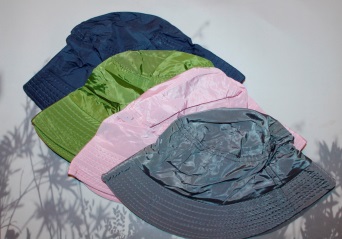 0366Панама однотоннаянейлон1 шт.1 шт.85,00 руб.68,00 руб.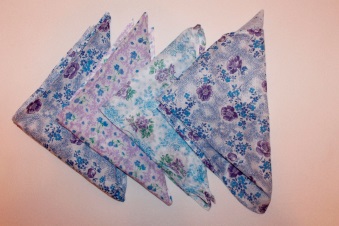 919Косынки головные женские «БЮДЖЕТ»хлопок 100%10 шт.10 шт.22,00 руб./шт. (упаковка 220,00 руб.)17,60 руб./шт. (упаковка 176,00 руб.)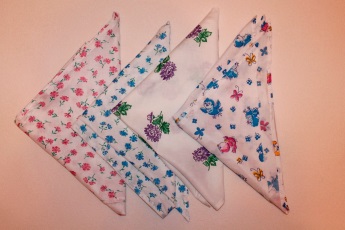 990Косынки головные женские «ГОСТ»хлопок 100%10 шт.10 шт.45,00 руб./шт. (упаковка 450,00 руб.)36,00 руб./шт. (упаковка 360,00 руб.)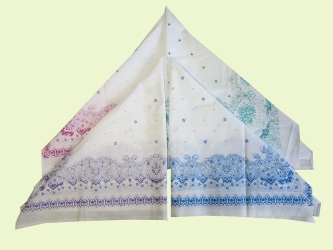 1022Платки головные женские «ГОСТ»хлопок 100%10 шт.10 шт.88,00 руб./шт. (упаковка 880,00 руб.)70,40 руб./шт. (упаковка 704,00 руб.)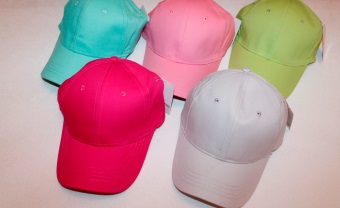 1543Кепка женская1 шт.1 шт.171,00 руб.136,80 руб.СтелькиСтелькиСтелькиСтелькиСтелькиСтелькиСтелькиСтелькиСтелькифотоартикулназваниеразмерсоставупаковкаупаковкабазовая ценацена со скидкой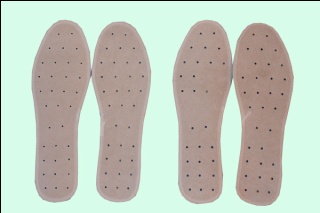 0078Стельки ароматизированные36, 37, 38, 39, 40, 41, 42, 43, 44, 45, 46, 47, 4810 пар10 пар15,00 руб./пара (упаковка 150,00 руб.)12,00руб./пара (упаковка 120,00 руб.)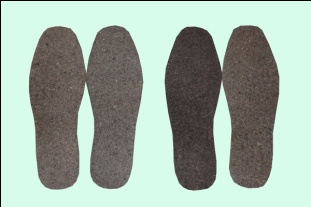 0346Стельки войлочные38, 39, 40, 41, 42, 43, 44, 45, 46, 47, 4810 пар10 пар24,00 руб./пара (упаковка 240,00 руб.)19,20 руб./пара (упаковка 192,00 руб.)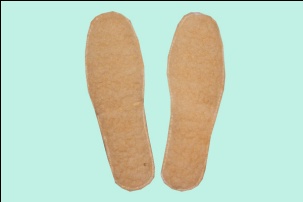 1199Стельки «барашек», лечебные38, 39, 40, 41, 42, 43, 44, 45, 46, 47, 4810 пар10 пар18,00 руб./пара (упаковка 180,00 руб.)14,40 руб./пара (упаковка 144,00 руб.)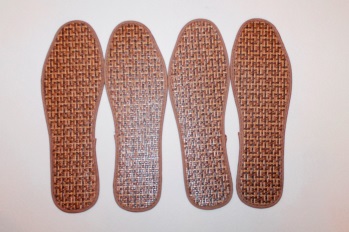 1996Стельки бамбуковые39, 40, 41, 42, 43, 44, 45, 46, 47, 4810 пар10 пар27,00 руб./пара (упаковка 270,00 руб.)21,60 руб./пара (упаковка 216,00 руб.)Пояса и наколенникиПояса и наколенникиПояса и наколенникиПояса и наколенникиПояса и наколенникиПояса и наколенникиПояса и наколенникиПояса и наколенникиПояса и наколенникифотоартикулназваниеразмерсоставупаковкаупаковкабазовая ценацена со скидкой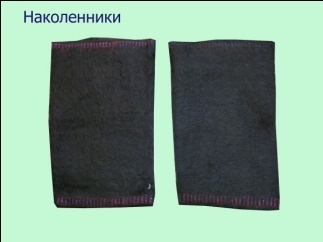 0673Наколенники4(S), 5(M), 6(L), 7(XL)собачья шерсть1 шт.1 шт.270,00 руб.216,00 руб.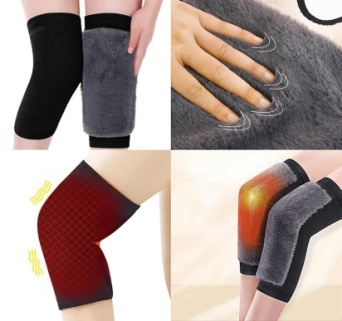 0675Наколенники «Комах» (№НХ-102)шерсть 85%, полиамид 12%, эластан 3%1 шт.1 шт.425,00 руб.340,00 руб.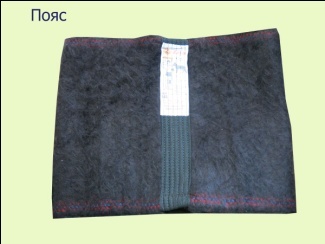 0734Пояс4, 5, 6, 7, 8собачья шерсть1 шт.1 шт.270,00 руб.216,00 руб.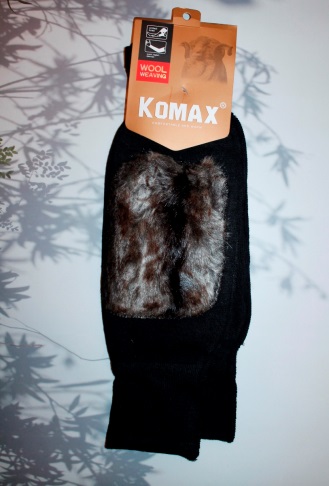 1006Наколенники, налокотники «Комах»шерсть 85%, полиамид 12%, эластан 3%1 пара1 пара225,00 руб.180,00 руб.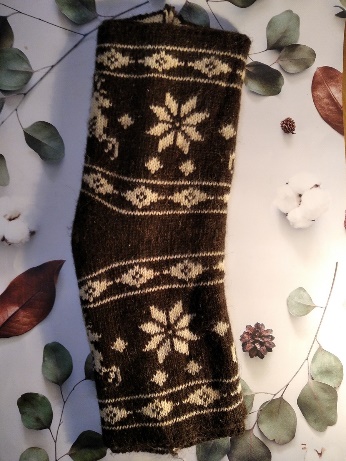 1010Наколенники шерсть1 пара1 пара320,00 руб.256,00 руб.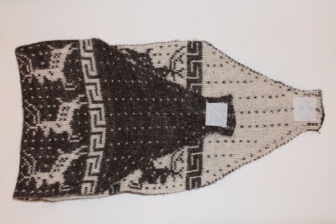 1270Пояс на липучкешерсть1 шт.1 шт.360,00 руб.288,00 руб.ПряжаПряжаПряжаПряжаПряжаПряжаПряжаПряжаПряжафотоартикулназваниеразмерсоставупаковкаупаковкабазовая ценацена со скидкой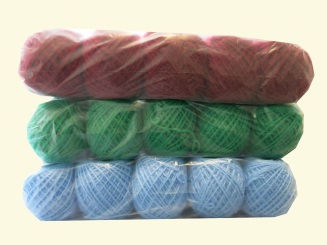 0247Пряжа400 гракрил 100%10 мотков10 мотков252,00 руб.201,60 руб.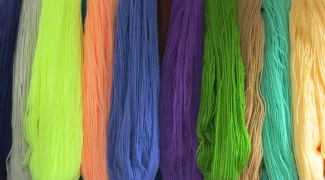 0833Пряжа310-320 гракрил 100%1 моток1 моток235,00 руб.188,00 руб.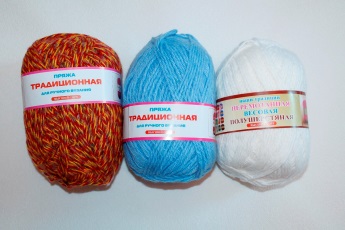 2069Пряжа250 гр (+- 50 гр), 400 м (+- 40 м)шерсть 40%, ПАН 60% или шерсть 30%, акрил 70%1 моток1 моток174,00 руб.139,20 руб.